CÓDIGO CIVIL DEL ESTADO DE CAMPECHEDISPOSICIONES PRELIMINARESArt. 1.- Las disposiciones de este Código regirán en todo el territorio del Estado.Art. 2.- La capacidad jurídica es igual para el hombre y la mujer. A ninguna persona se le podrá negar una prestación a lo que tenga derecho, ni restringir el ejercicio de sus derechos, cualquiera que sea la naturaleza de éstos, por razón de éstos, por razón de origen étnico o nacional, el género, la edad, las discapacidades, la condición social, las condiciones de salud, la religión, las opiniones, las preferencias sexuales, el estado civil o cualquier otra que atente contra la dignidad humana.Nota: Artículo reformado por Decreto No. 54 de la LXII Legislatura, P.O.  No. 0190  de  fecha 16/mayo/2016.Art. 3.- Las leyes, reglamentos, circulares o cualesquiera otras disposiciones de observancia general, obligan y surten sus efectos tres días después de su publicación en el Periódico Oficial; y en los lugares distintos de aquél en que se publique el Periódico Oficial, para que se reputen publicados y sean obligatorios, las leyes, reglamentos, etc., se necesita que además del plazo fijado anteriormente transcurre un día más por cada diez y seis kilómetros de distancia o fracción que exceda de la mitad.Art. 4.- Si la ley, reglamento, circular o disposición de observancia general, fija el día en que debe comenzar a regir, obliga desde ese día, con tal de que su publicación haya sido anterior.Art. 5.- A ninguna ley ni disposición gubernativa se dará efecto retroactivo en perjuicio de persona alguna.Art. 6.- La voluntad de los particulares no puede eximir de la observancia de la ley, ni alterarla o modificarla. Sólo pueden renunciarse los, derechos privados que no afecten directamente al interés público, cuando la renuncia no perjudique derechos de terceros.Art. 7.- La renuncia autorizada en el artículo anterior no produce efecto alguno si no se hace en términos claros y precisos, de tal suerte que no quede duda del derecho que se renuncia.Art. 8.- Los actos ejecutados contra el tenor de las leyes prohibitivas o de interés público serán nulos, excepto en los casos en que la ley ordene lo contrario.Art. 9.- La ley sólo queda abrogada o derogada por otra posterior que así lo declare expresamente, o que contenga disposiciones total o parcialmente incompatibles con la ley anterior.Art. 10.- Contra la observancia de la ley no puede alegarse desuso, costumbre o práctica en contrario.Art. 11.- Las leyes que establecen excepción a las reglas generales, no son aplicables a caso alguno que no esté expresamente especificado en las mismas leyes.Art. 12.- Las leyes Campechanas, incluyendo las relativas al estado y capacidad de las personas, se aplicarán a todos los habitantes del Estado, sean campechanos, originarios de otros estados de la República o extranjeros, domiciliados, residentes o transeúntes, de acuerdo con las disposiciones del Código Civil de la Federación.Art. 13.- Los efectos jurídicos de actos y contratos celebrados en el extranjero que debanser ejecutados en el territorio del estado, se regirán por las disposiciones del Código Civil vigente en materia Federal.Art. 14.- Los bienes inmuebles sitos en el Territorio del Estado, y los bienes muebles que dentro del mismo territorio se encuentren, se regirán por las disposiciones de este Código, aun cuando pertenezcan a extranjeros.Art. 15.- la forma de los contratos y demás actos jurídicos se regirá por la ley del lugar donde  se  otorguen.  Sin  embargo,  los  mexicanos  o  extranjeros  residentes  fuera  del territorio del Estado, quedan en libertad para sujetarse a las formas prescritas por este Código, cuando el acto o contrato haya de tener ejecución en el Estado.Art. 16.- Respecto de la fuerza y efecto de las leyes de otros Estados de la República y de su aplicación en el Estado, debe observarse lo dispuesto en el artículo 121 de la Constitución Federal.Art. 17.- Los mexicanos y extranjeros residentes en el Estado pueden ser demandados ante  los  tribunales  del  mismo,  por  las  obligaciones  contraídas  con  mexicanos  o extranjeros dentro o fuera del Estado.Art. 18.- Los mexicanos y extranjeros, aun cuando estén de paso por el territorio del Estado, pueden ser demandados ante los tribunales de éste, por las obligaciones contraídas dentro del propio territorio.Art. 19.- Dichos tribunales podrán conocer de las demandas contra personas que se encuentren fuera del Estado, si en su territorio se hayan los bienes afectados por la obligación o ésta deba ejecutarse en Campeche, o si el demandado se ha sometido a la jurisdicción de las autoridades judiciales campechanas.Art. 20.- Cuando alguno, explotando la suma ignorancia, notoria inexperiencia, imperiosa necesidad o extrema miseria de otro, obtiene un lucro excesivo que sea evidentemente desproporcionado a lo que él por su parte se obliga, el perjudicado tiene derecho de pedir la rescisión del contrato o la reducción equitativa de su obligación.El derecho concedido en este artículo dura un año.Art.  21.-  El  silencio  obscuridad  o  insuficiencia  de  la  ley  no  autoriza  a  los  jueces  o tribunales para dejar de resolver una controversia.Art. 22.- Las controversias judiciales del orden civil deberán resolverse conforme a la letra de la ley o a su interpretación jurídica. A falta de ley se resolverán conforme a los principios generales del derecho.Art. 23.- El que alega un derecho con el fin de obtener alguna utilidad debe ceder en favor del que trata de evitarse perjuicios, si la controversia es de dudosa resolución.Art. 24.- La ignorancia de las leyes no excusa su cumplimiento; pero los jueces teniendo en cuenta el notorio atraso intelectual de algunos individuos, su apartamiento de las vías de comunicación, la imperiosa necesidad en que se hallen o su  miserable situación económica, podrán, si está de acuerdo el Ministerio Público, eximirlos de las sanciones en que hubieren incurrido por la falta de cumplimiento de la ley que ignoraban, o de ser posible, concederles un plazo para que cumplan; siempre que no se trate de leyes que afecten directamente al interés público.Art. 25.- El que funde su derecho en leyes extranjeras o de cualquier otro estado de la federación mexicana deberá probar la existencia de ellas y que son aplicables al caso.LIBRO PRIMERODE LAS PERSONASTÍTULO PRIMERODE LAS PERSONAS FÍSICASArt. 26.- La capacidad jurídica de las personas físicas se adquiere por el nacimiento y se pierde por la muerte; pero desde el momento en que un individuo es concebido, entra bajo la protección de la ley y se le tiene por nacido para los efectos declarados en el presente Código.Art.  27.-  La  menor  edad,  el  estado  de  interdicción  y  las  demás  incapacidades establecidas por la ley, son restricciones a la personalidad jurídica; pero los incapaces pueden ejercitar sus derechos o contraer obligaciones por medio de sus representantes.Art. 28.- El mayor de edad tiene la facultad de disponer libremente de su persona y de sus bienes, salvo las limitaciones que establece la ley.TÍTULO SEGUNDODE LAS PERSONAS MORALESArt. 29.- Son personas morales:I.        La nación, los estados y los municipios;II.       Las demás corporaciones de carácter público reconocidas por la ley;III.      La sociedades civiles o mercantiles;IV.     Los   sindicatos,   las   asociaciones   profesionales   y   todas   las   demás corporaciones, asociaciones o sociedades que tengan personalidad jurídica conforme a las leyes;V.	Las  asociaciones  distintas  de  las  enumeradas  que  se  propongan  fines políticos, científicos, artísticos de recreo o cualquier otro fin lícito siempre que no fueren desconocidas por la ley.Art. 30.- Las personas morales pueden ejercitar todos los derechos que sean necesarios para realizar el objeto de su institución.Art. 31.- Las personas morales obran y se obligan por medio de los órganos que las representan, sea por disposición de la ley o conforme a las disposiciones relativas de sus escrituras constitutivas y de sus estatutos.Art. 32.- Las personas morales se regirán por las leyes correspondientes, por sus escrituras constitutivas y por sus estatutos.TÍTULO TERCERODEL DOMICILIOArt. 33.- El domicilio de una persona física es el lugar donde reside con el propósito de establecerse en él; a falta de éste, el lugar en que tiene el principal asiento de sus negocios; y a falta de uno y otro el lugar en que se halle.Art. 34.- Se presume el propósito de establecerse en un lugar cuando se reside en él por más de seis meses. Transcurrido el mencionado tiempo el que no quiera que nazca la presunción referida, declarará dentro del término de quince días, tanto a la autoridad municipal de su anterior domicilio, como a la de su nueva residencia, que no desea perder su antiguo domicilio y adquirir uno nuevo. Esta declaración no surte efectos en perjuicio de tercero.Art. 35.- El domicilio legal de una persona es el lugar donde la ley le fija su residencia para el ejercicio de sus derechos y el cumplimiento de sus obligaciones, aunque de hecho no esté allí presente.Art. 36.- Se reputa domicilio legal:I.        Del menor de edad, el de la persona a cuya patria potestad está sujeto;II.       Del menor que no esté bajo la patria potestad y del mayor incapacitado, el de su tutor;III.      De los militares en servicio activo, el lugar en que están destinados;IV.     De los empleados públicos, el lugar donde desempeñan sus funciones por más de seis meses. Los que por tiempo menor desempeñen alguna comisión no adquirirán domicilio en el lugar donde la cumplen, sino que conservarán su domicilio anterior;V.	De los sentenciados a sufrir una pena privativa de la libertad por más de seis meses, la población en que la extingan, por lo que toca a las relaciones jurídicas posteriores a la condena; en cuanto a las relaciones anteriores, los sentenciados conservarán el último domicilio que hayan tenido.Nota: Artículo reformado por Decreto No. 54 de la LXII Legislatura, P.O.  No. 0190  de  fecha 16/mayo/2016.Art. 37.- Las personas morales tienen su domicilio en el lugar donde se halle establecida su administración.Las que tengan su administración fuera del estado, pero que ejecuten actos jurídicos dentro de la circunscripción del mismo estado, se considerarán domiciliadas en el lugar donde los hayan ejecutado, en todo lo que a esos actos se refiere.Las sucursales que operen en lugares distintos de donde radica la casa matriz, tendrán su domicilio en esos lugares para el cumplimiento de las obligaciones contraídas por las mismas sucursales.Art. 38.- Se tiene derecho de designar un domicilio convencional para el cumplimiento de determinadas obligaciones.TÍTULO CUARTODEL REGISTRO CIVILCAPÍTULO IDISPOSICIONES GENERALESArt. 39.- El registro civil es la institución de orden público y de interés social por la cual el Estado inscribe, autoriza, certifica y da publicidad a los hechos y actos constitutivos o modificativos del estado civil de las personas. Las inscripciones realizadas por el registro civil hacen prueba plena y surten efectos legales frente a terceros desde el momento de su realización.Los Oficiales del Registro Civil tendrán a su cargo autorizar los actos del Estado Civil y extender las actas relativas a Nacimientos, Reconocimiento de hijos, Adopción simple y plena, Tutela, Matrimonios, Divorcios, Defunciones, tanto  de los mexicanos como de los extranjeros residentes dentro del perímetro de la población en que aquellos ejerzan su encargo.Nota: Reformado por Decreto No. 101 de fecha 01/VI/1993. (P.O. Tercera Época, Año II, No. 419, de 03/VI/1993)Art. 40.- DEROGADO.Nota: Derogado por Decreto No. 101 de fecha 01/VI/1993. (P.O. Tercera Época, Año II, No. 419, de 03/VI/1993)Art. 41.- Corresponde a la Secretaría de Gobierno, por conducto de su Dirección del Registro del Estado Civil, la vigilancia de todas las Oficialías del ramo ubicadas en la Entidad, en cuanto al cumplimiento de las disposiciones de este Código, de las demás leyes y reglamentos vigentes, así como de las disposiciones administrativas emitidas por el Ejecutivo Estatal, y respecto a la conducta de sus titulares y demás personal a su servicio en el desempeño de sus funciones en general y a la puntual remisión de la documentación  respectiva.  La  Dirección  del  Registro  del  Estado  Civil  dará  oportuna cuenta  al  Secretario  de  Gobierno  sobre  las  faltas  en  que  incurran  los  Oficiales  del Registro Civil y demás personal de la institución para su corrección. Para consultas de pronta solución y envíos de documentación, los Oficiales del Registro del Estado Civil detoda  la  Entidad,  recurrirán  a  la  Dirección,  como  su  inmediato  superior  jerárquico, quedando obligados a cumplir sus disposiciones.El titular de la Dirección del Registro del Estado Civil podrá fungir como Oficial del Registro del Estado Civil en la Ciudad Capital y en el interior del Estado en los casos que establezca el Reglamento del Registro del Estado Civil para el Estado de Campeche.Nota: Reformado por Decreto No. 101 de fecha 01/VI/1993. (P.O. Tercera Época, Año II, No. 419, de 03/VI/1993)Nota: Artículo reformado por Decreto No. 237 de la LIX Legislatura, P.O.  No. 4317  de  fecha 16/julio/2009.Art. 42.- Los Oficiales del Registro Civil asentarán en forma especiales que se denominarán "Formas del Registro Civil" las actas a que se refiere el artículo 39. Las inscripciones se harán mecanográficamente, o por computadora, y por quintuplicado.Nota: Reformado por Decreto No. 101 de fecha 01/VI/1993. (P.O. Tercera Época, Año II, No. 419, de 03/VI/1993)Art. 43.- Las actas del Registro Civil sólo se deben asentar en las formas de que habla el artículo anterior. La infracción de esta regla producirá la nulidad del acta y se castigará con la destitución del Oficial del Registro Civil.Nota: Reformado por Decreto No. 101 de fecha 01/VI/1993. (P.O. Tercera Época, Año II, No. 419, de 03/VI/1993)Art. 44.- Si se perdiere o destruyere algunas de las formas del Registro Civil, se sacará inmediatamente copia de algunos de los ejemplares que obren en los archivos que esta ley señala en su artículo 55.El Oficial del Registro Civil o el encargado del archivo, en su caso, dará cuenta de la pérdida al Ministerio Público para los efectos de ley.Nota: Reformado por Decreto No. 101 de fecha 01/VI/1993. (P.O. Tercera Época, Año II, No. 419, de 03/VI/1993)Art. 45.- El estado civil de las personas sólo se comprueba con las constancias relativas del Registro. Ningún otro documento ni medio de prueba es admisible para comprobar el estado civil, salvo los casos expresamente exceptuados en la ley.Art. 46.- Cuando no hayan existido registros, se hayan perdido, estuvieren ilegible o faltaren las formas en que se pueda suponer que se encontró el acta, se podrá recibir prueba del acto por instrumentos o testigos.Nota: Reformado por Decreto No. 101 de fecha 01/VI/1993. (P.O. Tercera Época, Año II, No. 419, de 03/VI/1993)Art. 47.- No podrá asentarse en las actas ni por vía de nota o advertencia, sino lo que deba  ser  declarado  para  el  acto  preciso  a  que  ellas  se  refieren  y  lo  que  esté expresamente prevenido en la ley.Art. 48.- Cuando los interesados no puedan concurrir personalmente, podrán hacerse representar por un mandatario especial para el caso, cuyo nombramiento conste por lo menos en instrumento privado otorgado ante dos testigos. En los casos de matrimonio, se necesita poder otorgado en Escritura Pública o mandato extendido en escrito privado firmado por el otorgante y dos testigos y ratificadas las firmas ante Notario Público, Juez de Primera Instancia del Ramo Familiar, Civil o Mixto, o Juez de Cuantía Menor. Cuando el encargado o poder lo otorgue una persona residente fuera del Estado, la firma delNotario o del Juez deberá estar legalizada.Nota: Reformado por Decreto No. 101 de fecha 01/VI/1993. (P.O. Tercera Época, Año II, No. 419, de 03/VI/1993)Nota: Se reforma del Artículo 48  por Decreto No. 220  de la LXI Legislatura, P.O., No. 0582, de fecha 12 de diciembre de 2017.Art. 49.- Los testigos que intervengan en las actas del Registro Civil serán mayores de edad, prefiriéndose los que designen los interesados, aun cuando sean sus parientes.Art. 50.- La falsificación de las actas y la inserción en ellas de circunstancias o declaraciones prohibidas por la ley, causarán la destitución del Oficial del Registro Civil, sin  perjuicio  de  las  penas  que  la  ley  señala  para  el  delito  de  falsedad,  y  de  la indemnización de daños y perjuicios.Los vicios o defectos que hayan en las actas, sujetan al Oficial del Registro Civil a las sanciones que señala el reglamento respectivo; pero no producirán la nulidad del acta a no ser que se pruebe judicialmente la falsedad de ella.Art. 51.- Toda persona puede pedir testimonio de las actas del Registro Civil, así como de los apuntes y documentos con ellas relacionados, y los Oficiales Registradores estarán obligados a darlo.Art. 52.- Los actos y actas del estado civil relacionados con un Oficial del Registro, con su cónyuge, concubina o concubinario, o ascendientes o descendientes de cualesquiera de ellos, no podrán autorizarse por el mismo Oficial, pero se asentarán en las formas correspondientes y se autorizarán por el titular de la Dirección del Registro del Estado Civil.Los actos y actas del estado civil relacionados con el titular de la Dirección del Registro del Estado Civil, con su cónyuge, concubina o concubinario, o ascendientes o descendientes  de  cualesquiera  de  ellos,  serán  autorizados  por  el  Subsecretario  de Asuntos Jurídicos de la Secretaría de Gobierno.Nota: Reformado por Decreto No. 101 de fecha 01/VI/1993. (P.O. Tercera Época, Año II, No. 419, de 03/VI/1993)Nota: Artículo reformado por Decreto No. 237 de la LIX Legislatura, P.O.  No. 4317  de  fecha 16/julio/2009.Art. 53.- Las actas del Registro Civil extendidas conforme a las disposiciones que preceden,  hacen  prueba  plena  en  todo  lo  que  el  Oficial  del  Registro  Civil,  en  el desempeño  de  sus  funciones,  dé  testimonio  de  haber  pasado  en  su  presencia,  sin perjuicio de que el acta pueda ser redargüida de falsa.Las declaraciones de los comparecientes, hechas en cumplimiento de lo mandado por la ley, hacen fe hasta que se pruebe lo contrario. Lo que sea extraño al acta no tiene valor alguno.Art. 54.- Para establecer el estado civil adquirido por los campechanos fuera del Estado serán bastantes las constancias que los interesados presenten de las actas relativas, siempre que se registren en la oficina correspondiente del Estado.Art. 55.- Las formas del Registro del Estado Civil serán expedidas y renovadas cada año conforme lo que se establezca en el precitado Reglamento y los Oficiales del Registro delEstado Civil remitirán en el transcurso del primer mes del año un ejemplar de cada una de esas formas, utilizadas en el transcurso del año inmediato anterior, a la Dirección del Registro del Estado Civil y otro, con los documentos que le correspondan, quedará en el archivo de la Oficialía en que se haya actuado. Las formas no utilizadas o canceladas se devolverán  también,  a  la  misma  Dirección,  para  que  sean  destruidas  conforme  lo disponga el Reglamento en mención.Nota: Reformado por Decreto No. 101 de fecha 01/VI/1993. (P.O. Tercera Época, Año II, No. 419, de 03/VI/1993)Nota: Artículo reformado por Decreto No. 237 de la LIX Legislatura, P.O.  No. 4317  de  fecha 16/julio/2009.Art. 56.- La obtención y control de las formas del Registro del Estado Civil, así como la revisión periódica de las mismas por la Dirección del Registro del Estado Civil, para su encuadernación y firma de cierre de los libros que con dichas formas se hagan, se sujetarán a las disposiciones que al efecto se consignen para ello en el Reglamento.La expedición de copias autorizadas de las actas del estado civil podrá hacerse a través de medios electrónicos con firma electrónica avanzada. Estas copias tendrán, para todos los efectos legales correspondientes, el mismo valor probatorio que las que se expidan con firma autógrafa.Nota: Reformado por Decreto No. 101 de fecha 01/VI/1993. (P.O. Tercera Época, Año II, No. 419, de 03/VI/1993)Nota: Artículo reformado por Decreto No. 237 de la LIX Legislatura, P.O.  No. 4317  de  fecha 16/julio/2009.Art. 57.- El Oficial del Registro Civil que no cumpla con la prevención de remitir los ejemplares de las formas de que habla el artículo 55, será destituido de su cargo y se le obligará a hacer la entrega correspondiente.Nota: Reformado por Decreto No. 101 de fecha 01/VI/1993. (P.O. Tercera Época, Año II, No. 419, de 03/VI/1993)Art. 58.- En las formas del Registro Civil se hará constar el año, mes, día y hora, en que se presenten los interesados; se tomará razón especificada de los documentos que se presenten y de los nombres, edad, profesión y domicilio de todos los que en ellas sean nombrados en cuanto fuere posible.Nota: Reformado por Decreto No. 101 de fecha 01/VI/1993. (P.O. Tercera Época, Año II, No. 419, de 03/VI/1993)Art. 59.- Extendida en la forma correspondiente, el acta será leída por el Oficial del Registro Civil a los interesados y testigos; la firmarán todos y si algunos no pueden hacerlo se expresará la causa. También se expresará que el acta fue leída y quedaron conformes los interesados con su contenido.Nota: Reformado por Decreto No. 101 de fecha 01/VI/1993. (P.O. Tercera Época, Año II, No. 419, de 03/VI/1993)Art. 60.- Si alguno de los interesados quiere imponerse por sí mismo del tenor del acta, podrá hacerlo; y si no supiere leer, uno de los testigos designado por él, leerá aquella y la firmará si el interesado no supiere hacerlo.Art.  61.-  Si  un  acto  comenzado  se  entorpeciere  porque  las  partes  se  nieguen  a continuarlo o por cualquier otro motivo, se inutilizará el acta, marcándola con dos líneas transversales y expresando al pie el motivo porque se suspendió, razón que deberán firmar la autoridad, los interesados y los testigos.Art.  62.-  Al  asentar  las  actas  del  Registro  Civil,  se  observarán  las  prevenciones siguientes:I.        En ningún caso se emplearán abreviaturas;II.       No se hará borradura, tachadura o enmendadura alguna, y en el caso de que se asiente incorrectamente algún dato, se testará e inutilizará la forma respectiva e inmediatamente se levantará otra; yIII.      Tanto los números ordinales como los de las fechas que se citen en las actas, estarán en cifras aritméticas y además, en palabras con todas sus letras.Nota: Reformado por Decreto No. 101 de fecha 01/VI/1993. (P.O. Tercera Época, Año II, No. 419, de 03/VI/1993)Art. 63.- Los apuntes dados por los interesados, y los documentos que presenten, se anotarán poniéndoles el número del acta y el sello de la oficina, y se remitirán y depositarán en el archivo del Registro.Nota: Reformado por Decreto No. 101 de fecha 01/VI/1993. (P.O. Tercera Época, Año II, No. 419, de 03/VI/1993)Art. 64.- Todo acto del estado civil relativo a otro ya registrado, deberá anotarse en el acta respectiva y en la de nacimiento. Las anotaciones se asentarán en hojas especiales para ello y se adherirán al acta que corresponda. Todas las anotaciones deberán ser firmadas por el Oficial del Registro Civil, y se insertarán en los testimonios que se expidan.Nota: Reformado por Decreto No. 101 de fecha 01/VI/1993. (P.O. Tercera Época, Año II, No. 419, de 03/VI/1993)Art. 65.- Los Oficiales del Registro del Estado Civil serán nombrados por el Secretario de Gobierno, a propuesta en terna del titular de la Dirección del Registro del Estado Civil, y serán removidos por el propio Secretario, cuando a juicio de aquél falten a sus deberes o se hagan indignos por su mal comportamiento del grave y respetable cargo que desempeñan.Nota: Artículo reformado por Decreto No. 237 de la LIX Legislatura, P.O.  No. 4317  de  fecha 16/julio/2009.Art. 66.- El Reglamento señalará las poblaciones en que deban establecerse Oficialías del Registro  del Estado Civil y sus respectivas jurisdicciones.  El mismo  Reglamento determinará las sanciones a aplicarse por las infracciones en que incurra el personal de dichas Oficialías y a quien corresponderá calificarlas e imponerlas.Nota: Reformado por Decreto No. 101 de fecha 01/VI/1993. (P.O. Tercera Época, Año II, No. 419, de 03/VI/1993)Nota: Artículo reformado por Decreto No. 237 de la LIX Legislatura, P.O.  No. 4317  de  fecha 16/julio/2009.Artículo 66 Bis.- En todos los casos comprendidos en el presente capítulo, en los que se dispongan que los jueces o magistrados deban hacer saber una comunicación, remitir oficios, certificaciones o cualquier otro documento al Oficial del Registro Civil, para efectos de anotaciones, cancelaciones o notas marginales, se podrá hacer uso de los medios electrónicos mediante un mensaje de datos que contenga su firma electrónica certificada, para cumplimentar dichas disposiciones, y los funcionarios receptores deberán acusar el recibo electrónico correspondiente.Nota: Se adiciona artículo  66-bis por decreto No. 64 de fecha 22/VI/2007. (P.O. Tercera Época, Año XVI, No.3835 de fecha04/VII/2007)CAPÍTULO IIDE LAS ACTAS DE NACIMIENTOArt. 67.- Las declaraciones de nacimiento se harán presentando al niño ante el Oficial delRegistro Civil, en su oficina o en el lugar en que hubiere nacido.Nota: Reformado por Decreto No. 101 de fecha 01/VI/1993. (P.O. Tercera Época, Año II, No. 419, de 03/VI/1993)Art. 68.- Tienen obligación de declarar el nacimiento, el padre y la madre o cualquiera de ellos, a falta de éstos, los abuelos paternos y, en su defecto, los maternos, dentro de los seis meses siguientes a la fecha en que ocurrió aquél.Los médicos cirujanos o matronas que hubieren asistido al parto, tienen la obligación de dar aviso del nacimiento al oficial del Registro Civil dentro de las 24 horas siguientes. La misma obligación tiene el jefe de familia en cuya casa haya tenido lugar el alumbramiento si éste ocurrió fuera de la casa paterna.Si el nacimiento tuviere lugar en un sanatorio particular o del estado, la obligación a que se refiere el párrafo anterior, estará a cargo del Director o de la persona encargada de la Administración.Recibido el aviso, el Oficial del Registro Civil, tomará las medidas legales que sean necesarias, a fin de que se levante el acta de nacimiento conforme a las disposiciones relativas.Nota: Reformado por Decreto No. 101 de fecha 01/VI/1993. (P.O. Tercera Época, Año II, No. 419, de 03/VI/1993)Art. 69.- DEROGADO.Nota: Derogado por Decreto No. 101 de fecha 01/VI/1993. (P.O. Tercera Época, Año II, No. 419, de 03/VI/1993)Art. 70.-En las poblaciones, fincas de campo, rancherías u otros lugares en que no haya oficina de Registro Civil, el niño será presentado a la autoridad municipal o al mayordomo, encargado o persona que tenga la representación del lugar, o que ejerza allí alguna autoridad, quien dará la constancia respectiva que los interesados llevarán al Oficial del Registro que corresponda, para que asiente el acta.Nota: Reformado por Decreto No. 101 de fecha 01/VI/1993. (P.O. Tercera Época, Año II, No. 419, de 03/VI/1993)Art. 71.- El acta de nacimiento se levantará con asistencia de dos testigos. Contendrá el día, la hora y el lugar del nacimiento, el sexo del presentado, el nombre y apellidos que le correspondan, en los términos del párrafo siguiente; asimismo, la razón de sí se ha presentado vivo o muerto; y la impresión digital del presentado.Cuando ambos progenitores acudan ante el Oficial del Registro Civil a registrar a un hijo o hija pueden escoger, de común acuerdo, el orden en que se colocarán los apellidos de su hijo o hija. En caso de que no exista acuerdo respecto al orden que deben seguir los apellidos del hijo o hija, se debe levantar el acta figurando en primer término el apellido del padre.El acuerdo de los padres respecto al orden de los apellidos, regirá para los demás hijos del mismo vínculo. Cuando en algún trámite de cualquier especie, se requiera específicamente el apellido paterno y el materno, se deberán considerar como primero y segundo apellido el orden en que los padres hayan optado colocarlos, en términos de lo dispuesto en el presente artículo.Si éste se presenta como hijos de padres desconocidos, el Oficial del Registro Civil le pondrá nombre y un apellido, sin hacer mención de esta circunstancia en el acta.Si el nacimiento ocurriere en un establecimiento de reclusión o de reinserción social, el Oficial del Registro Civil deberá asentar como domicilio del nacido, el nombre de la población del Estado que corresponda.En los casos de los artículos 73 y 89 de este Código, el Oficial del Registro Civil pondrá el apellido paterno de los progenitores o el apellido del que lo reconozca, en la forma que se establece en el segundo párrafo de este artículo.Nota: Reformado por Decreto No. 101 de fecha 01/VI/1993. (P.O. Tercera Época, Año II, No. 419, de 03/VI/1993)Nota: Se reformada Artículo 71 por Decreto No. 98 de la LXII Legislatura, P.O.  No. 0343  de  fecha 17 de Diciembre de2016.Nota: Se reforma el  párrafo cuarto del artículo 71 por Decreto No. 220  de la LXI Legislatura, P.O., No. 0582, de fecha 12 de diciembre de 2017.Art. 72.- Cuando el nacido fuere presentado como hijo de matrimonio se asentarán los nombres, domicilio y nacionalidad de los padres; los nombres y domicilio de los abuelos y los de las personas que hubieren hecho la presentación.Nota: Reformado por Decreto No. 101 de fecha 01/VI/1993. (P.O. Tercera Época, Año II, No. 419, de 03/VI/1993)Art. 73.- Para que se hagan constar en el acta de nacimiento los datos del padre de un hijo nacido fuera de matrimonio, es necesario que aquél lo pida personalmente ante el Oficial del Registro Civil. La madre no puede dejar de reconocer a su hijo, debiendo figurar siempre sus datos en el acta de nacimiento. En estos casos no será impedimento el estado civil del padre y de la madre.Si al hacer la presentación no se da el nombre de la madre, se testará el espacio correspondiente,  pero  la  investigación  de  la  maternidad  podrá  hacerse  ante  los Tribunales, de acuerdo con las disposiciones relativas de este Código.Además de los nombres de los padres se hará constar en el acta de nacimiento, su nacionalidad y clave única de registro de población.Nota: Reformado por Decreto No. 44 de fecha 21/VI/1975. (P.O. Segunda Época, Año XIV, No. 2087 de 21/VI/1975)Nota: Reformado por Decreto No. 101 de fecha 01/VI/1993. (P.O. Tercera Época, Año II, No. 419, de 03/VI/1993)Nota: Se reforma el  artículo 73 por Decreto No. 220  de la LXI Legislatura, P.O., No. 0582, de fecha 12 de diciembre de 2017.Art. 74.- Si el padre o la madre no pudieren concurrir, pero solicitaren ambos o alguno de ellos  la  presencia  del  Oficial  del  Registro,  éste  pasará  al  lugar  en  que  se  halle  el interesado, y allí recibirá de él la petición de que se mencione su nombre; todo lo cual se asentará en el acta.Nota: Se reforma el  párrafo cuarto del artículo 74 por Decreto No. 220  de la LXI Legislatura, P.O., No. 0582, de fecha 12 de diciembre de 2017.Art. 75.- Derogado.Nota: Reformado por Decreto No. 44 de fecha 21/VI/1975. (P.O. Segunda Época, Año XIV, No. 2087 de 21/VI/1975)Nota: Se Deroga el  artículo 75 por Decreto No. 220  de la LXI Legislatura, P.O., No. 0582, de fecha 12 de diciembre de 2017.Art. 76.- Derogado.Nota: Se Deroga el  artículo 76 por Decreto No. 220  de la LXI Legislatura, P.O., No. 0582, de fecha 12 de diciembre de 2017.Art. 77.- Podrá reconocerse al hijo nacido de parientes, dentro de los grados en que está prohibido el matrimonio.  Los progenitores que lo  reconozcan  tienen  derecho  de  que conste su nombre en el acta; pero en ella nada se expresará sobre el parentesco de dichos progenitores.Art. 78.- Toda persona que encontrare un recién nacido o en cuya casa o propiedad fuere expuesto alguno, deberá presentarlo al Oficial del Registro Civil, con los vestidos, papeles o cualesquiera otros objetos encontrados con él, y declarará el día y el lugar donde lo hubiere hallado, así como las demás circunstancias que en el caso hayan concurrido.Art.  79.-  La  misma  obligación  tienen  los  jefes,  directores  o  administradores  de  las prisiones y de cualquiera casa de comunidad, especialmente los de los hospitales, casas de maternidad o inclusas, respecto de los niños nacidos o expuestos en ellas.Art. 80.- En las actas que se levanten en estos casos, se expresarán con especificación todas las circunstancias que designa el artículo 78, la edad aparente del niño, su sexo, el nombre y apellido que se le pongan, y el nombre de la persona o casa de expósitos que se encarguen de él.Art. 81.- Si con el expósito se hubiere encontrado papeles, alhajas u otros objetos que puedan conducir al reconocimiento de aquél, se depositarán en el archivo del Registro, mencionándolos en el acta y dando formal recibo de ellos al que recoja al niño.Art. 82.- Se prohíbe absolutamente al Oficial del Registro Civil y a  los testigos que conforme al artículo 71 deben asistir al acto, hacer inquisición sobre la paternidad. En el acta sólo se expresará lo que deben declarar las personas que presenten al niño, aunque aparezcan sospechosas de falsedad; sin perjuicio de que ésta sea castigada conforme a las prescripciones del Código Penal.Art. 83.- Conforme a los artículos 70 y 71 del Código Civil que rige en materia federal, si el nacimiento ocurriere a bordo de un buque nacional, los interesados harán extender una constancia del acto, en que aparezcan las circunstancias a que se refieren los artículosdel 71 al 78, en su caso, y solicitarán que la autorice el capitán o patrono de la embarcación y dos testigos de los que se encuentren a bordo; expresándose, si no los hay, ésta circunstancia.En el primer puerto nacional a que arribe la embarcación, los interesados entregarán el documento de que habla el artículo anterior, al Oficial del Registro Civil, para que a su tenor asiente el acta.Art. 84.- De conformidad con lo previsto por el artículo 72 del mismo Código Federal, si en el puerto no hubiere funcionario de ésta clase, se entregará la constancia antes dicha a la autoridad local, la que la remitirá inmediatamente al Oficial del Registro Civil del domicilio de los padres.Art. 85.- De acuerdo con el artículo 73 del expresado Código Federal, si el nacimiento ocurriere en buque extranjero se observará, por lo que toca a las solemnidades del Registro, lo que la citada disposición prescribe.Art. 86.- Si el nacimiento aconteciere en el Estado durante un viaje por tierra, podrá registrarse en el lugar en que ocurra o en el domicilio de los padres, según las reglas antes establecidas; en el primer caso se remitirá copia del acta al oficial del Registro Civil del domicilio de los padres, si éstos lo pidieren, y en el segundo, se tendrá para hacer el registro el término de treinta días, con un día más por cada veinte kilómetros de distancia o fracción que exceda de la mitad.Art. 87.- Si al dar el aviso de un nacimiento se comunicare también la muerte del recién nacido, se extenderán dos actas; una de nacimiento y otra de defunción, en las formas del Registro Civil que correspondan.Nota: Reformado por Decreto No. 101 de fecha 01/VI/1993. (P.O. Tercera Época, Año II, No. 419, de 03/VI/1993)Art. 88.- Cuando se trate de parto múltiple se levantará un acta por cada uno de los nacidos, en la que además de los requisitos que señala el artículo 71 se harán constar las particularidades que los distingan y el orden en que ocurrió su nacimiento, según las noticias que proporcionen el médico, el cirujano, la matrona o las personas que hayan asistido al parto.Nota: Reformado por Decreto No. 101 de fecha 01/VI/1993. (P.O. Tercera Época, Año II, No. 419, de 03/VI/1993)CAPÍTULO III“DE LAS ACTAS DE RECONOCIMIENTO DE HIJOS FUERA DE MATRIMONIO”Nota: Se reforma Título Cuarto la denominación del Capítulo III “DE LAS ACTAS DE RECONOCIMIENTO DE HIJOS NATURALES” para quedar como “DE LAS ACTAS DE RECONOCIMIENTO DE HIJOS FUERA DE MATRIMONIO” por Decreto No. 220  de la LXI Legislatura, P.O., No. 0582, de fecha 12 de diciembre de 2017.Art. 89.- Si el padre o la madre de un hijo nacido fuera de matrimonio o ambos, lo presentaren para que se registre su nacimiento, el acto surtirá todos los efectos del reconocimiento legal respecto del progenitor compareciente.Nota: Reformado por Decreto No. 101 de fecha 01/VI/1993. (P.O. Tercera Época, Año II, No. 419, de 03/VI/1993)Nota: Se reforma el  artículo 89 por Decreto No. 220  de la LXI Legislatura, P.O., No. 0582, de fecha 12 de diciembre de 2017.Art. 90.- Si el reconocimiento del hijo fuera de matrimonio se hiciere después de haber sido registrado su nacimiento, se formará acta separada, en la que, además de los requisitos que señala el artículo anterior, se observarán los siguientes en sus respectivos casos:I.	Si el hijo es mayor de edad, expresará en el acta su consentimiento para ser reconocido;II.       Si el hijo es menor de edad, pero mayor de catorce años, se expresará su consentimiento y el de su tutor;III.      Si el hijo es menor de catorce años, se expresará sólo el consentimiento de su tutor.IV.     Cuando el hijo a quien se reconoce estuviere bajo la patria potestad, no seránecesario nombrarle tutor especial, bastando que dé su consentimiento la persona que ejerza el poder paterno.Los mismos requisitos se observarán cuando los padres reconozcan a sus hijos fuera de matrimonio en el acto  de contraer matrimonio, para legitimarlos; excepto el caso de matrimonio celebrado en artículo de muerte, pues entonces no se exigirá que conste en el acta el consentimiento del hijo reconocido o de su representante. Pero si el cónyuge enfermo no muriese en el término de sesenta días, deberá ratificar el reconocimiento con todos los requisitos ordinarios. En caso de fallecimiento del mismo cónyuge en el plazo fijado de sesenta días, el hijo o quien legalmente lo represente dará su conformidad con el reconocimiento, la cual se hará constar al margen del acta relativa, firmando el asiento el Oficial del Registro Civil, el interesado o su representante y dos testigosLo mismo se observará cuando se haya omitido la presentación para el registro del nacimiento del hijo fuera de matrimonio, o esa presentación se haya hecho después del término de la ley.Nota: Se reforman los párrafos primero, segundo y tercero del artículo 90 por Decreto No. 220  de la LXI Legislatura, P.O., No. 0582, de fecha 12 de diciembre de 2017.Art. 91.- Si el reconocimiento se hace por alguno de los otros medios establecidos en este Código, se presentará, dentro del término de quince días, al encargado del Registro, el original o copia certificada del documento que lo compruebe.En el acta se insertará la parte relativa de dicho documento, observándose las demás prescripciones contenidas en éste Capítulo y en el Capítulo IV, del Título Séptimo de éste Libro.Art. 92.- La omisión del registro en el caso del artículo que precede, no quita los efectos legales al reconocimiento hecho conforme a las disposiciones de este Código.Nota: Reformado por Decreto No. 101 de fecha 01/VI/1993. (P.O. Tercera Época, Año II, No. 419, de 03/VI/1993)Art. 93.- En el acta de reconocimiento hecho con posterioridad al acta de nacimiento, se hará mención de ésta, poniendo en ella la anotación correspondiente.Nota: Reformado por Decreto No. 101 de fecha 01/VI/1993. (P.O. Tercera Época, Año II, No. 419, de 03/VI/1993)Art. 94.- Si el reconocimiento se hiciere en oficina distinta de aquella en que se levantó el acta de nacimiento, el Oficial del Registro Civil que autoriza el acta de reconocimiento, remitirá copia de ésta al encargado de la oficina que haya registrado el nacimiento para que haga la anotación en el acta respectiva.Nota: Reformado por Decreto No. 101 de fecha 01/VI/1993. (P.O. Tercera Época, Año II, No. 419, de 03/VI/1993)CAPÍTULO IVDE LAS ACTAS DE ADOPCIÓNArt. 95.- Dictada la resolución judicial definitiva que autorice la adopción simple o la adopción plena el juez dentro del término de ocho días remitirá copia certificada  de las diligencias  al  Oficial  del  Registro  Civil  que  corresponda,  a  fin  de  que,  con  la comparecencia del adoptante se levante el acta correspondiente.Art. 96.- La falta de registro de la adopción simple o la adopción plena, no quita a éstas sus efectos legales.Art. 97.- El acta de Adopción Simple contendrá los nombres y apellidos y domicilio del adoptante y del adoptado, el nombre y demás generales de las personas cuyo consentimiento  hubiere  sido  necesario  para  la  adopción,  y  los  nombre,  apellidos  y domicilio de las personas que intervengan como testigos. En el acta se insertarán los datos esenciales de la resolución judicial. En caso de adopción plena, el acta contendrá los requisitos señalados como si hubiese sido presentado como hijo de matrimonio.Art.  98.-  Extendida  el  acta  de  la  adopción  simple  se  anotará  la  de  nacimiento  del adoptado, y se archivará la copia de las diligencias relativas, poniéndole el mismo número del acta de adopción. En caso de adopción plena, a partir del levantamiento del acta de adopción, no se publicará ni se expedirá  alguna que revele el origen del adoptado ni su condición de tal, haciéndose las anotaciones en el acta de nacimiento, cuyo   original quedará reservado para los efectos del artículo 168.Art. 99.- El Juez o Tribunal que resuelva que una adopción simple queda sin efecto, remitirá dentro del término de ocho días copia certificada de su resolución al Oficial del Registro Civil para que cancele el acta de adopción y anote la de nacimiento.CAPÍTULO VDE LAS ACTAS DE TUTELAArt. 100.- Pronunciado el auto de discernimiento de la tutela y publicado en los términos que disponga el Código de Procedimientos Civiles, el tutor, dentro de setenta y dos horas de hecha la publicación, presentará copia certificada del auto mencionado al Oficial del Registro Civil, para que levante el acta relativa. El curador cuidará del cumplimiento de este artículo.Art. 101.- La omisión del registro de tutela no impide al tutor entrar al ejercicio de su cargo, ni puede alegarse por ninguna persona, como causa para dejar de tratar con él.Nota: Reformado por Decreto No. 101 de fecha 01/VI/1993. (P.O. Tercera Época, Año II, No. 419, de 03/VI/1993)Art. 102.- El acta de tutela contendrá:I.        El nombre, apellido y edad del incapacitado;II.       La clase de incapacidad por la que se haya discernido la tutela;III.      El nombre y demás generales de las personas que han tenido al incapacitado bajo su patria potestad antes del discernimiento de la tutela;IV.     El nombre, apellido, edad, profesión y domicilio del tutor y del curador;V.	La  garantía  dada  por  el  tutor,  expresando  el  nombre,  apellido  y  demás generales del fiador, si la garantía consiste en fianza; o la ubicación y demás señas de los bienes, si la garantía consiste en hipoteca o prenda;VI.     El nombre del juez que pronunció el auto de discernimiento y la fecha de éste.Art. 103.- Extendida el acta de tutela, se anotará la de nacimiento del incapacitado, observándose,  para  el  caso  de  que  no  exista  en  la  misma  oficina  del  Registro,  lo prevenido en el artículo 94.CAPÍTULO VIDE LAS ACTAS DE EMANCIPACIÓNArt. 104.- DEROGADO.Nota: Reformado por Decreto No. 101 de fecha 01/VI/1993. (P.O. Tercera Época, Año II, No. 419, de 03/VI/1993)Nota: Artículo reformado por Decreto No. 54 de la LXII Legislatura, P.O.  No. 0190 de fecha 16/mayo/2016.Art. 105.- DEROGADO.Nota: Derogado por Decreto No. 82 de fecha 23/IV/1970. (P.O. Segunda Época, Año IX, No. 1323 de 25/IV/1970)Art. 106.- DEROGADO.Nota: Derogado por Decreto No. 82 de fecha 23/IV/1970. (P.O. Segunda Época, Año IX, No. 1323 de 25/IV/1970)Art. 107.- DEROGADO.Nota: Derogado por Decreto No. 82 de fecha 23/IV/1970. (P.O. Segunda Época, Año IX, No. 1323 de 25/IV/1970)CAPÍTULO VIIDE LAS ACTAS DE MATRIMONIOArt. 108.- Las personas que pretendan contraer matrimonio presentarán un escrito alOficial del Registro Civil del domicilio de cualquiera de ellas, que exprese:I.	Los nombres, apellidos, edad, ocupación y domicilio, tanto de los pretendientes como  de  sus  padres,  si  éstos  fueren  conocidos.  Cuando  alguno  de  lospretendientes o los dos hayan sido casados, se expresará también el nombre de la persona con quien celebró el anterior matrimonio, la causa de su disolución y lafecha de ésta;II.   Que no tienen impedimento legal para casarse; yIII.  Que es su voluntad unirse en matrimonio.Este escrito deberá ser firmado por los solicitantes, y si alguno no pudiere o no supiere escribir, lo hará otra persona conocida, mayor de edad y vecina del lugar.Art. 109.- Al escrito a que se refiere el artículo anterior se acompañará:I.   Copia certificada del acta de nacimiento de los pretendientes;II.  La   declaración   de   los   testigos,   mayores   de   edad,   que   conozcan   a   los pretendientes y les conste que no tienen impedimento legal para casarse. Si no hubiere dos testigos que conozcan a ambos pretendientes, deberán presentarse dos testigos por cada uno de ellos;III. Un certificado expedido por médico titulado, en el que se haga constar el estado de salud en el que se encuentran los contrayentes, sin que por ningún motivo pueda negarse la celebración del matrimonio en caso de que alguno de los contayentes padeciera enfermedadIV. Copia del acta de defunción del cónyuge fallecido, si alguno de los pretendientes es viudo, o copia certificada del acta de divorcio o de la de matrimonio, con la anotación a que alude el artículo 264, en caso de que alguno de aquellos hubiere sido casado anteriormente; yV.  Testimonio o copia con firmas autógrafas de la capitulaciones matrimoniales, si el matrimonio se pretende celebrar bajo el régimen de sociedad conyugal.Nota: Reformado por Decreto No. 101 de fecha 01/VI/1993. (P.O. Tercera Época, Año II, No. 419, de 03/VI/1993)Nota: Artículo reformado por Decreto No. 54 de la LXII Legislatura, P.O.  No. 0190  de  fecha 16/mayo/2016.Art. 110.- Las firmas de los pretendientes deberán ser ratificadas ante el Oficial del Registro Civil a quien se presente la solicitud de matrimonio que cumpla con los requisitos que exige este Código. Las declaraciones de los testigos a que se refiere la fracción II del artículo 109 de este Código serán ratificadas, bajo protesta de decir verdad, ante el mismo Oficial de Registro Civil.Nota: Artículo reformado por Decreto No. 54 de la LXII Legislatura, P.O.  No. 0190  de  fecha 16/mayo/2016.Art. 111.- El matrimonio se celebrará dentro de los ocho días siguientes, en el lugar, día y hora que señale el Oficial del Registro Civil.Art. 112.- En el lugar, día y hora designados para la celebración del matrimonio, deberán estar  presentes  ante  el  Oficial  del  Registro  Civil,  los  pretendientes  o  su  apoderado especial constituido en la forma prevenida en el artículo 48 y dos testigos por cada uno de ellos, que acrediten su identidad.Acto continuo, el Oficial del Registro Civil leerá en voz alta la solicitud de matrimonio, los documentos que con ella se hayan presentado y las diligencias practicadas, e interrogará a los testigos acerca de sí los pretendientes son las mismas personas a que se refiere la solicitud. En caso afirmativo, preguntará a cada uno de los pretendientes si es su voluntad unirse en matrimonio, y si están conformes, los declarará unidos en nombre de la ley y de la sociedad.Art. 113.- Se levantará luego el acta de matrimonio, en la cual se hará constar:I.	Los nombres, apellidos edad, ocupación, domicilio y lugar de nacimiento de los contrayentes;II.  Que los contrayentes son mayores de edad;III. Los nombres, apellidos, ocupación y domicilio de los padres;IV. Que no existe impedimento para la realización del matrimonio;V.  La declaración de los pretendientes de ser su voluntad de unirse en matrimonio y el régimen bajo el cual lo desean celebrar, y la de haber quedado unidos, que hará el oficial del Registro Civil en nombre de la ley y de la sociedad;VI. Los nombres, apellidos, edad, estado, ocupación y domicilio de los testigos, sudeclaración sobre si son o no parientes de los contrayentes, y si los son; en qué grado y en qué línea; yVII. Que se cumplieron las formalidades exigidas por el artículo anterior.El acta será firmada por el Oficial del Registro Civil, los contrayentes y los testigos que hubieren intervenido, si supieren y pudieran hacerlo.En el acta se imprimirán las huellas digiltales de los contrayentes. La celebración conjunta de matrimonios no exime al Oficial del Registro Civil de cumplimiento estricto de las solemnidades a que se refiere este artículo y el que le antecede.Nota: Artículo reformado por Decreto No. 54 de la LXII Legislatura, P.O.  No. 0190  de  fecha 16/mayo/2016.Art.- 114.- en caso de que los pretendientes declaren falsamente hechos relacionados a los requisitos para la celebración del matrimonio y los testigos dolosamente afirmen la exactitud de aquéllos o su identidad, se hará del conocimiento del ministerio público para que inicie el procedimiento penal correspondiente.Nota: Artículo reformado por Decreto No. 54 de la LXII Legislatura, P.O.  No. 0190  de  fecha 16/mayo/2016.Art. 115.- El Oficial del Registro Civil que tenga conocimiento de que los pretendientes tienen impedimento para contraer matrimonio, levantará un acta ante dos testigos, en la que hará constar los datos que le hagan suponer que existe el impedimento. Cuando haya denuncia, se expresará en el acta el nombre, edad, ocupación, estado y domicilio del denunciante insertándose al pie de la letra la denuncia. El acta, firmada por los que en ella intervinieren, será remitida al Juez de Primera Instancia que corresponda, para que haga la calificación del impedimento.Art. 116.- Las denuncias de impedimento pueden hacerse por cualquier persona. Las que sean falsas sujetan al denunciante a las penas establecidas por el falso testimonio en materia civil. Siempre que se declare no haber impedimento, el denunciante será condenado al pago de las costas, daños y perjuicios.Art. 117.- Antes de remitir el acta al Juez de Primera Instancia, el Oficial del Registro Civil hará  saber  a  los  pretendientes  el  impedimento  denunciado,  aunque  sea  relativo solamente a uno de ellos, absteniéndose de todo procedimiento ulterior hasta que lasentencia que decida el impedimento cause ejecutoria.Art.  118.-  Las  denuncias  anónimas  o  hechas  por  cualquiera  otro  medio,  si  no  se presentare personalmente el denunciante, sólo serán admitidas, cuando estén comprobadas. En este caso, el Oficial del Registro Civil dará cuenta a la autoridad judicial de Primera Instancia que corresponda, y suspenderá todo procedimiento hasta que ésta resuelva.Art. 119.- Denunciado un impedimento, el matrimonio no podrá celebrarse aunque el denunciante se desista, mientras no recaiga sentencia judicial que declare su inexistencia o se otorgue la autorización judicial para realizarlo.Nota: Artículo reformado por Decreto No. 54 de la LXII Legislatura, P.O.  No. 0190  de  fecha 16/mayo/2016.Art. 120.- El Oficial del Registro Civil que autorice un matrimonio teniendo conocimiento de que hay impedimento legal, o de que éste se ha denunciado, será castigado como lo disponga el Código Penal.Art. 121.- Los Oficiales del Registro Civil sólo podrán negarse a autorizar un matrimonio, cuando por los términos de la solicitud, por el conocimiento de los interesados o por denuncia en forma, tuvieren noticia de que alguno de los pretendientes, o los dos, carecen de aptitud legal para celebrar matrimonio.Art. 122.- El Oficial del Registro Civil que sin motivo justificado retarde la celebración de un matrimonio, será castigado la primera vez, con una multa de 10 a 50 veces el salario mínimo general diario vigente en el Estado, según la gravedad del caso y en su caso de reincidencia, con la destitución de su cargo.Nota: Reformado por Decreto No. 101 de fecha 01/VI/1993. (P.O. Tercera Época, Año II, No. 419, de 03/VI/1993)Art. 123.- El Oficial del Registro Civil que reciba una solicitud de matrimonio deberá exigir a los pretendientes, bajo protesta de decir verdad, todas las declaraciones que estime pertinentes para corroborar su identidad y su mayoría de edad. Asimismo, podrá exigir declaración bajo protesta a los testigos que los interesados presenten.Nota: Artículo reformado por Decreto No. 54 de la LXII Legislatura, P.O.  No. 0190  de  fecha 16/mayo/2016.También podrá exigir declaración bajo protesta a los testigos que los interesados presenten; a las personas que figuren como padres o tutores de los pretendientes, y a los médicos que subscriban el certificado exigido por la fracción IV del artículo 109.CAPÍTULO VIIIDE LAS ACTAS DE DIVORCIOArt. 124.- La sentencia ejecutoria que decrete un divorcio se remitirá en copia al Oficial del Registro Civil para que levante el acta correspondiente.Art. 125.- El acta de divorcio expresará el nombre, apellido, edad, ocupación y domicilio de los divorciados, la fecha y lugar en que se celebró su matrimonio, y la parte resolutivade la sentencia que haya decretado el divorcio.Art.  126.-  Extendida  el  acta  se  anotarán  las  de  nacimiento  y  matrimonio  de  los divorciados, y la copia de la sentencia mencionada se archivará con el mismo número del acta de divorcio.Art. 127.- El acta de divorcio administrativo se levantará en los términos prescritos por el artículo 281 de este ordenamiento, previa solicitud por escrito que presenten los cónyuges y en ella se expresará el nombre y apellidos, edad, ocupación y domicilio de los solicitantes, la fecha y lugar de la oficina en que celebraron su matrimonio y el número de la partida del acta correspondiente.Nota: Reformado por Decreto No. 101 de fecha 01/VI/1993. (P.O. Tercera Época, Año II, No. 419, de 03/VI/1993)CAPÍTULO IXDE LAS ACTAS DE DEFUNCIÓNArt. 128.- Ninguna inhumación o cremación se hará sin autorización escrita dada por el Oficial del Registro Civil, quien se asegurará suficientemente del fallecimiento con certificado  expedido  por  el  médico  legalmente  autorizado.  No  se  procederá  a  la inhumación  o  cremación  sino  hasta  después  de  que  transcurran  24  horas  del fallecimiento, excepto en los casos en que se ordene otra cosa por la autoridad que corresponda.Art. 129.- En el acta de fallecimiento se asentarán los datos que el Oficial del Registro Civil adquiera, o la declaración que se le haga, y será firmada por dos testigos, prefiriéndose para el caso los parientes si los hay, o los vecinos. Si la persona ha muerto fuera de su habitación, uno de los testigos será aquél en cuya casa se haya verificado el fallecimiento o alguno de los vecinos más inmediatos.Art. 130.- El acta de fallecimiento contendrá:I.        El nombre, apellido, edad, ocupación y domicilio que tuvo el difunto;II.       El estado civil de éste, y si era casado o viudo, el nombre y apellido de su cónyuge;III.      Los nombres, apellidos, edad, ocupación y domicilio de los testigos, y si fuerenparientes, el grado en que lo sean;IV.     Los nombres de los padres del difunto si se supieran;V.	La clase de enfermedad que determinó la muerte y específicamente el lugar en que se sepulte el cadáver, restos o cenizas del mismo.VI.     La hora de la muerte, si se supiere, y todos los informes que se tengan encaso de muerte violenta.Nota: Reformado por Decreto No. 101 de fecha 01/VI/1993. (P.O. Tercera Época, Año II, No. 419, de 03/VI/1993)Art.  131.-  Los  dueños  o  habitantes  de  la  casa  en  que  ocurra  el  fallecimiento,  los Directores o Administradores de los establecimientos de reclusión, hospitales, colegios o cualquiera otra casa de comunidad, los huéspedes de los hoteles, mesones o casas de vecindad, tienen la obligación de dar aviso al Oficial del Registro Civil dentro de las 24horas siguientes del fallecimiento, y en caso de incumplimiento se les sancionará con una multa de 10 a 50 veces el salario mínimo general diario vigente en el Estado, según la gravedad del caso.Nota: Reformado por Decreto No. 101 de fecha 01/VI/1993. (P.O. Tercera Época, Año II, No. 419, de 03/VI/1993)Art. 132.- Si el fallecimiento ocurriese en lugar o población en que no hubiere oficina del Registro Civil, la autoridad municipal, el mayordomo, encargado o persona que tenga la representación del lugar, o que ejerza allí alguna autoridad, extenderá la constancia respectiva que remitirá al Oficial del Registro Civil que corresponda para que levante el acta relativa.Nota: Reformado por Decreto No. 101 de fecha 01/VI/1993. (P.O. Tercera Época, Año II, No. 419, de 03/VI/1993)Art. 133.- Cuando el Oficial del Registro Civil sospeche que la muerte fue violenta, dará parte al Ministerio Público, comunicándole todos los informes que tenga para que proceda a la averiguación conforme a derecho. Cuando la autoridad judicial o el Ministerio Público averigüen un fallecimiento, darán parte al Oficial del Registro Civil para que asiente el acta respectiva. Si se ignora el nombre del difunto, se asentarán las señas de éste, las de los vestidos y objetos que con él se hubieren encontrado y en general, todo lo que pueda conducir a identificar a la persona, y siempre que se adquieran mayores datos, se comunicarán al Oficial del Registro Civil para que los anote en el acta.Nota: Reformado por Decreto No. 101 de fecha 01/VI/1993. (P.O. Tercera Época, Año II, No. 419, de 03/VI/1993)Art. 134.- En los casos de inundación, naufragio, incendio o cualquiera otro siniestro en que no sea fácil reconocer el cadáver, se formará el acta con los datos que ministren los que lo recogieron, expresando, en cuanto fuere posible, las señas del mismo y de los vestidos u objetos que con él se hayan encontrado.Art. 135.- Si no parece el cadáver, pero hay certeza de que alguna persona ha sucumbido en el lugar del desastre, el acta contendrá el nombre de las personas que hayan conocido a la que no parece y las demás noticias que sobre el suceso puedan adquirirse.Art. 136.- En el caso de muerte en el mar, a bordo de un buque nacional, o en el espacio aéreo nacional, el acta se formará de la manera prescrita en el artículo 130, en cuanto fuere posible, y la autorizará, el Capitán o Patrono de la nave, practicándose además lo dispuesto para los nacimientos en los artículos 83 y 84.Nota: Reformado por Decreto No. 101 de fecha 01/VI/1993. (P.O. Tercera Época, Año II, No. 419, de 03/VI/1993)Art. 137.- Cuando alguno falleciere en lugar que no sea el de su domicilio, se remitirá al Oficial del Registro Civil de su domicilio, copia certificada del acta para los efectos legales respectivos.Nota: Reformado por Decreto No. 101 de fecha 01/VI/1993. (P.O. Tercera Época, Año II, No. 419, de 03/VI/1993)Art. 138.- El jefe de cualquier cuerpo o destacamento militar tiene obligación de dar aviso al Oficial del Registro Civil, de los muertos que hayan habido en campaña, o en otro acto del servicio, especificándose la filiación.Nota: Reformado por Decreto No. 101 de fecha 01/VI/1993. (P.O. Tercera Época, Año II, No. 419, de 03/VI/1993)Art. 139.- Los Tribunales cuidarán de remitir dentro de las veinticuatro horas siguientes a la ejecución de la sentencia de muerte, una noticia al Oficial del Registro Civil del lugar donde se haya verificado la ejecución. Esta noticia contendrá el nombre, apellido, edad, estado y ocupación que tuvo el ejecutado.Art. 140.- En todos los casos de muerte violenta en las prisiones o en las casas de detención y en los de ejecución de la pena de muerte, no se hará en los registros mención de éstas circunstancias y las actas solamente contendrán los demás requisitos que prescribe el artículo 130.Art. 141.- En los registros de nacimiento y matrimonio se hará referencia al acta de defunción, expresándose los folios en que conste ésta.CAPÍTULO XDE LA INSCRIPCIÓN DE LAS EJECUTORIAS QUE DECLARAN O MODIFICAN EL ESTADO CIVILArt. 142.- Las autoridades judiciales que declaren la ausencia, la presunción de muerte, la tutela,  la  adopción,  el  divorcio,  o  que  se  ha  perdido  o  limitado  la  capacidad  para administrar bienes, dentro del término de ocho días remitirá al Oficial del Registro Civil correspondiente, copia certificada de la ejecutoria respectiva. El término anterior se computará a partir del momento en que los interesados acrediten, a la autoridad judicial, que han satisfecho el interés del fisco.Nota: Reformado por Decreto No. 101 de fecha 01/VI/1993. (P.O. Tercera Época, Año II, No. 419, de 03/VI/1993)Art. 143.- El Oficial del Registro Civil hará la anotación correspondiente en las actas de nacimiento  y  de  matrimonio,  o  en  su  caso,  e  insertará  los  datos  esenciales  de  la resolución judicial que se le haya comunicado.Nota: Reformado por Decreto No. 101 de fecha 01/VI/1993. (P.O. Tercera Época, Año II, No. 419, de 03/VI/1993)Art. 144.- Cuando se recobre la capacidad legal  para administrar, se revoque la adopción simple, se extinga la Tutela  o se presente la persona  declarada ausente o cuya muerte se presumía, se dará aviso al Oficial del Registro por el mismo interesado o por la autoridad que corresponda, para que cancele la inscripción a que se refiere el artículo anterior.CAPÍTULO XIDE LA RECTIFICACIÓN DE LAS ACTAS DEL REGISTRO CIVILArt. 145.- La rectificación o enmienda de las actas del Registro Civil procederá para:I.   Subsanar o corregir errores mecanográficos, ortográficos o de otra índole;II.   Modificar el nombre o sustantivo propio que afecte su dignidad como consecuencia de la explosión al ridículo o por desuso en la vida social y jurídica de la personainteresada;III.  Modificar el nombre o sustantivo propio cuando su conjunción con los apellidos afecte también la dignidad de la persona;IV.  Corregir homonimias que causen perjuicio moral económico;V.   Variar algún otro nombre u otra circunstancia; yVI.  Corregir algún dato esencial.Nota: Reformado por Decreto No. 101 de fecha 01/VI/1993. (P.O. Tercera Época, Año II, No. 419, de 03/VI/1993)Nota: Reformado por Decreto No. 07 de fecha 15/12/2015 P.O.E. No. 0093Art. 146.- Si la rectificación únicamente implica la modificación de una letra, de una fecha u otra circunstancia asentada en el acta de origen, sin alterar en modo alguno la filiación; deberá tramitarse, mediante solicitud por escrito que se presente ante la Dirección del Registro del Estado Civil, a la que se acompañarán en su caso las pruebas que sean pertinentes. Si la solicitud resultare procedente, se ordenará se haga la anotación correspondiente en el acta respectiva en la Oficialía en que se encuentre asentada el acta rectificada y en el duplicado que obre en el Archivo de la Dirección.La rectificación o enmienda a las actas del Registro Civil se hará en un plazo no mayor de diez días hábiles.Nota: Reformado por Decreto No. 101 de fecha 01/VI/1993. (P.O. Tercera Época, Año II, No. 419, de 03/VI/1993)Nota: Artículo reformado por Decreto No. 237 de la LIX Legislatura, P.O. No. 4317 de fecha 16/julio/2009.Nota: Artículo reformado por Decreto No. 308, P.O.E. No. 0774 de fecha 20/septiembre/2018Art. 147.- La nulidad de las actas del Registro Civil o la rectificación de las mismas que importe alteración de la filiación, se tramitará ante la autoridad judicial, con audiencia del Ministerio Público, a través del juicio que corresponda.Nota: Reformado por Decreto No. 101 de fecha 01/VI/1993. (P.O. Tercera Época, Año II, No. 419, de 03/VI/1993)Art. 148.- La rectificación de las actas del Registro Civil sólo podrán pedirla:I.        La persona a cuyo estado se refiera; yII.       Sus parientes por consanguinidad en línea recta, ascendente o descendente.Nota: Reformado por Decreto No. 101 de fecha 01/VI/1993. (P.O. Tercera Época, Año II, No. 419, de 03/VI/1993)Art. 148 bis.- La modificación o cambio del sustantivo propio registrado, por desuso o por afectación a su dignidad humana podrá solicitarse, por una sola ocasión ante el Director del Registro del Estado Civil de Campeche, por:I.  La persona interesada, si es mayor de edad;II. Los padre, el padre, la madre o quien ejerza la patria potestad del menor de doce años de edad o del incapaz;III. La persona menor de dieciocho pero mayor de doce años, a través de quien lorepresente legalmente, o en su caso, de la persona o intuición que lo tuviere a su cargo, en términos de lo previsto en este Código, en la Ley de los Derechos de Niñas, Niños y Adolescentes del Estado de Campeche y demás disposiciones aplicables.Tratándose de menores de edad, en todos los casos será oída la opinión del menor, conforme a su edad, desarrollo evolutivo, cognoscitivo y madurez.En caso de que la registrada o el registrado tenga dos o más nombres en el sustantivo propio, solo surtirá efecto en el sustantivo propio expuesto al ridículo o en aquel en desuso en la vida social y jurídica de la persona interesada.La solicitud de modificación o cambio del sustantivo propio registrado por ser expuesto al ridículo o por desuso en la vida social y jurídica, será resuelta por el Director del registro del Estado Civil, en términos de lo dispuesto por este Código, previa opinión del Ministerio Público para que manifieste si existe alguna objeción al respecto.De proceder la modificación o cambio del sustantivo propio se tendrá por entendido, para efectos  legales,  que  se  trata  de  la  misma  persona,  lo  que  se  hará  constar  en  el documento que para tal efecto se expida.Nota: Adicionado por Decreto No. 07 de fecha 15/12/2015 P.O.E. No. 0093Art. 149.- Al causar ejecutoria la sentencia que disponga la rectificación o nulidad de una acta del Registro Civil, la autoridad judicial remitirá copia autorizada de la misma al Oficial del  Registro  Civil  que  corresponda,  para que éste  proceda  a  hacer  las  anotaciones respectivas.Nota: Reformado por Decreto No. 101 de fecha 01/VI/1993. (P.O. Tercera Época, Año II, No. 419, de 03/VI/1993)TÍTULO QUINTODEL MATRIMONIOCAPÍTULO IDE LOS ESPONSALESArt. 150.- La promesa de matrimonio que se hace por escrito y es aceptada, constituye los esponsales.Art. 151.- Sólo pueden celebrar esponsales el hombre que ha cumplido dieciséis años y la mujer que ha cumplido catorce.Art. 152.- Cuando los prometidos son menores de edad, los esponsales no producen efectos jurídicos si no han consentido en ellos sus representantes legales.Art. 153.- Los esponsales no producen obligación de contraer matrimonio; pero podrá estipularse en ellos que los prometidos quedarán sujetos a las penas que convengan para el caso de no cumplirse la promesa; penas que tendrán lugar cuando la falta de cumplimiento sea injustificada a juicio de la autoridad judicial.Art. 154.- El que sin causa grave, a juicio del juez, rehusare cumplir su compromiso de matrimonio o difiera indefinidamente su cumplimiento, pagará los gastos que la otra parte hubiere hecho con motivo del matrimonio proyectado.En la misma responsabilidad incurrirá el prometido que diere motivo grave para el rompimiento de los esponsales.También pagará el prometido que sin causa grave falte a su compromiso, una indemnización a  título  de reparación moral,  cuando  por  la  duración  del noviazgo,  la intimidad establecida entre los prometidos, la publicidad de las relaciones, la proximidad del matrimonio u otras causas semejantes, el rompimiento de los esponsales cause un grave daño a la reputación del prometido inocente.La indemnización será prudente fijada en cada caso por el juez, teniendo en cuenta los recursos del prometido culpable y la gravedad del perjuicio causado al inocente.Art. 155.- Las acciones a que se refiere el artículo que precede, sólo pueden ejercitarse dentro de un año, contado desde el día de la negativa a la celebración del matrimonio.Art. 156.- Si el matrimonio no se celebra, tienen derecho los prometidos a exigir la devolución de lo que se hubieren donado con motivo de su concertado matrimonio. Este derecho durará un año contado desde el rompimiento de los esponsales.CAPÍTULO IIDE LOS REQUISITOS PARA CONTRAER MATRIMONIOArt. 157.- El matrimonio es la unión de dos personas para llevar una vida en común, en donde ambas se deben procurar respeto, igualdad y ayuda mutua. Debe celebrarse ante las autoridades del Registro Civil, tal como establece este Código y con las formalidades que éste exige.Nota: Reformado por decreto No. 61 de la LX Legislatura. P.O. No. 4636 de fecha 19 de noviembre de 2010.Nota: Artículo reformado por Decreto No. 54 de la LXII Legislatura, P.O.  No. 0190  de  fecha 16/mayo/2016.Art. 158.- Será nula cualquier discriminación por razón de origen étnico o nacional, el género, las discapacidades que no produzcan enajenación mental incurable, la condición social, las condiciones de salud, la religión, las opiniones, las preferencias sexuales o cualquier otra que atente contra la dignidad humana o cualquier otra condición contraria a lo señalado en el artículo anterior.Nota: Artículo reformado por Decreto No. 54 de la LXII Legislatura, P.O.  No. 0190  de  fecha 16/mayo/2016.Art. 159.- Sólo podrán celebrar matrimonio las personas mayores de edad, por lo que el Oficial del Registro Civil deberá cerciorarse plenamente que los contrayentes tienen por lo menos dieciocho años cumplidos el día en que se reciba la solicitud del matrimonio.Nota: Reformado mediante decreto No. 41 de la LIX Legislatura, de fecha 20 de diciembre de 2006 y publicado en el P.O. No. 3712 de fecha 21 de diciembre de 2006.Nota: Artículo reformado por Decreto No. 54 de la LXII Legislatura, P.O.  No. 0190  de  fecha 16/mayo/2016.Art. 160.- DEROGADO.Nota: Reformado mediante decreto No. 41 de la LIX Legislatura, de fecha 20 de diciembre de 2006 y publicado en el P.O. No. 3712 de fecha 21 de diciembre de 2006.Nota: Artículo reformado por Decreto No. 54 de la LXII Legislatura, P.O.  No. 0190  de  fecha 16/mayo/2016.Art. 161.-  DEROGADO.Nota: Reformado mediante decreto No. 41 de la LIX Legislatura, de fecha 20 de diciembre de 2006 y publicado en el P.O.No. 3712 de fecha 21 de diciembre de 2006.Nota: Artículo reformado por Decreto No. 54 de la LXII Legislatura, P.O.  No. 0190  de  fecha 16/mayo/2016.Art. 162.- Los interesados pueden ocurrir al Gobernador del Estado, cuando los ascendientes o tutores nieguen su consentimiento o revoquen el que hubieren concedido. Las autoridades mencionadas, después de levantar una información sobre el particular, suplirán o no el consentimiento.Art. 163.- DEROGADO.Nota: Reformado mediante decreto No. 41 de la LIX Legislatura, de fecha 20 de diciembre de 2006 y publicado en el P.O. No. 3712 de fecha 21 de diciembre de 2006.Nota: Artículo reformado por Decreto No. 54 de la LXII Legislatura, P.O.  No. 0190  de  fecha 16/mayo/2016.Art. 164.- DEROGADO.Nota: Artículo reformado por Decreto No. 54 de la LXII Legislatura, P.O.  No. 0190  de  fecha 16/mayo/2016.Art. 165.- DEROGADO.Nota: Artículo reformado por Decreto No. 54 de la LXII Legislatura, P.O.  No. 0190  de  fecha 16/mayo/2016.Art. 166.- DEROGADO.Nota: Artículo reformado por Decreto No. 54 de la LXII Legislatura, P.O.  No. 0190  de  fecha 16/mayo/2016.Art. 167.- Son impedimentos para celebrar el contrato de matrimonio:I.   Ser menor de dieciocho años de edad;II. El parentesco de consanguinidad sin limitación de grado en la línea recta, ascendente o descendente. En la línea colateral igual, el impedimento se extiende a los hermanos y medios hermanos. En la colateral desigual, el impedimento se extiende solamente a los tíos y sobrinos, siempre que estén en el tercer grado;III. El parentesco de afinidad en línea recta, sin limitación alguna;IV. El atentado contra la vida de alguno de los cónyuges para contraer matrimonio con el que quede libre;V.  La violencia física o psicológica para la celebración del matrimonio; yVI. El matrimonio subsistente con persona distinta de aquella con quien se pretenda contraer.La autorización judicial a la que hace mención el artículo 119 de este Código, sólo podráotorgarse en los casos de parentesco de consanguinidad en línea colateral desigual al que se refiere la fracción II de este artículo.Nota: Artículo reformado por Decreto No. 54 de la LXII Legislatura, P.O.  No. 0190  de  fecha 16/mayo/2016.Art.  168.-  El  adoptante  no  puede  contraer  matrimonio  con  el  adoptado  o  sus descendientes, en tanto que dure el lazo jurídico resultante de la adopción.En la adopción plena el impedimento se extiende sin limitación de grado en líneas rectas ascendente y descendente. En línea colateral igual se extiende a quienes por la adopción sean hermanos; y en la colateral desigual solamente a quienes por la adopción sean tíoso sobrinos, siempre que estén en tercer grado y no hubieran obtenido la autorización judicial correspondiente.Nota: Artículo reformado por Decreto No. 54 de la LXII Legislatura, P.O.  No. 0190  de  fecha 16/mayo/2016.Art.169.- DEROGADO.Nota: Se Modifica y Adiciona por Decreto No. 50 de fecha 24/IV/1981. (P.O. Segunda Época, Año XX, No. 2944, de28/IV/1981).Nota: Reformado por Decreto No. 74,  de fecha 23/julio/1998 P.O. 1696, 24/JULIO/1998Nota: Artículo reformado por Decreto No. 54 de la LXII Legislatura, P.O.  No. 0190  de  fecha 16/mayo/2016.Art. 170.- El tutor sólo puede contraer matrimonio con la persona que haya estado bajo su guarda cuando se obtenga autorización por el Juez de lo Familiar, misma que sólo se otorgará cuando hayan sido aprobadas las cuentas de la tutela. Esta prohibición comprende también al curador y a los descendientes de éste y del tutor.Nota: Reformado mediante decreto No. 41 de la LIX Legislatura, de fecha 20 de diciembre de 2006 y publicado en el P.O. No. 3712 de fecha 21 de diciembre de 2006.Nota: Artículo reformado por Decreto No. 54 de la LXII Legislatura, P.O.  No. 0190  de  fecha 16/mayo/2016.Art. 171.- DEROGADO.Nota: Artículo reformado por Decreto No. 54 de la LXII Legislatura, P.O.  No. 0190  de  fecha 16/mayo/2016.Art. 172.- Tratándose de mexicanos que se casen en el extranjero, si se domicilian los consortes en el Estado, deberá transcribirse el acta de matrimonio en el Registro Civil que corresponda, dentro de tres meses de su llegada al Estado.Si la transcripción se hace dentro de esos tres meses, sus efectos civiles se retrotraerán ala fecha en que se celebró el matrimonio. Si se hace después, sólo producirá efectos desde el día en que se hizo la transcripción.Si la transcripción se hace dentro de esos tres meses, sus efectos civiles se retro-traerán a la fecha en que se celebró el matrimonio; Si se hace después, sólo producirá efectos desde el día en que se hizo la transcripción.Nota: Artículo reformado por Decreto No. 54 de la LXII Legislatura, P.O.  No. 0190  de  fecha 16/mayo/2016.CAPÍTULO IIIDE LOS DERECHOS Y OBLIGACIONES QUE NACEN DEL MATRIMONIOArt. 173.- Los cónyuges están obligados a contribuir cada uno por su parte a los fines del matrimonio y a socorrerse mutuamente.Toda persona tiene derecho a decidir de manera libre, responsable e informada sobre el número y el espaciamiento de sus hijos. Por lo que toca al matrimonio, este derecho será ejercido de común acuerdo por los cónyuges.Nota: Reformado por Decreto No. 44 de fecha 21/VI/1975. (P.O. Segunda Época, Año XIV, No. 2087 de 21/VI/1975)Art.  174.-  Los  cónyuges  vivirán  juntos  en el domicilio  conyugal.  Los  Tribunales  conconocimiento de causa, podrán eximir de ésta obligación a alguno de ellos, cuando el otro traslade su domicilio a país extranjero a no ser que lo haga en servicio público o social, o se establezcan en país insalubre o indecoroso.Nota: Reformado por Decreto No. 44 de fecha 21/VI/1975. (P.O. Segunda Época, Año XIV, No. 2087 de 21/VI/1975)Art. 175.- Los cónyuges contribuirán económicamente al sostenimiento del hogar, a su alimentación y a la de sus hijos así como a la educación de éstos en los términos que la ley establezca, sin perjuicio de distribuirse la carga en la forma y proporción que acuerden para  este  efecto,  según sus posibilidades.  A  lo anterior  no  está  obligado  el que  se encuentre imposibilitado para trabajar y careciere de bienes propios, en cuyo caso el otro atenderá íntegramente a esos gastos.Los derechos y obligaciones que nacen del matrimonio serán siempre iguales para los cónyuges e independientes de su aportación económica al sostenimiento del hogar.Nota: Reformado por Decreto No. 44 de fecha 21/VI/1975. (P.O. Segunda Época, Año XIV, No. 2087 de 21/VI/1975)Art. 176.- Los cónyuges y los hijos, en materia de alimentos, tendrán derecho preferente sobre los ingresos y bienes de quien tenga a su cargo el sostenimiento económico de la familia y podrán demandar el aseguramiento de los bienes para hacer efectivos éstos derechos.Nota: Reformado por Decreto No. 44 de fecha 21/VI/1975. (P.O. Segunda Época, Año XIV, No. 2087 de 21/VI/1975)Art. 177.- DEROGADO.Nota: Derogado por Decreto No. 44 de fecha 21/VI/1975. (P.O. Segunda Época, Año XIV, No. 2087 de 21/VI/1975)Art. 178.- DEROGADO.Nota: Derogado por Decreto No. 44 de fecha 21/VI/1975. (P.O. Segunda Época, Año XIV, No. 2087 de 21/VI/1975)Art. 179.- Los cónyuges tendrán en el hogar autoridad y consideraciones iguales. Por lo tanto,  resolverán  de  común  acuerdo  todo  lo  conducente  al  manejo  del  hogar,  a  la formación y educación de los hijos, en caso de tenerlos, y a la administración de los bienes que a éstos pertenezcan. En caso de desacuerdo el Juez resolverá lo conducente.Nota: Reformado por Decreto No. 44 de fecha 21/VI/1975. (P.O. Segunda Época, Año XIV, No. 2087 de 21/VI/1975)Nota: Artículo reformado por Decreto No. 54 de la LXII Legislatura, P.O.  No. 0190  de  fecha 16/mayo/2016.Art. 180.- Los cónyuges podrán desempeñar cualquier actividad mientras sea lícita, sin perjuicio de lo dispuesto en el artículo anterior.Nota: Reformado por Decreto No. 44 de fecha 21/VI/1975. (P.O. Segunda Época, Año XIV, No. 2087 de 21/VI/1975)Nota: Artículo reformado por Decreto No. 54 de la LXII Legislatura, P.O.  No. 0190  de  fecha 16/mayo/2016.Art. 181.- DEROGADO.Nota: Derogado por Decreto No. 44 de fecha 21/VI/1975. (P.O. Segunda Época, Año XIV, No. 2087 de 21/VI/1975)Art. 182.- DEROGADO.Nota: Derogado por Decreto No. 44 de fecha 21/VI/1975. (P.O. Segunda Época, Año XIV, No. 2087 de 21/VI/1975)Art. 183.- Los cónyuges mayores de edad tienen capacidad para administrar, contratar o disponer de sus bienes propios y ejercitar las acciones u oponer las excepciones que a ellos   corresponden,   sin   que   para   tal   objeto   necesite   uno   de   los   cónyuges   el consentimiento del otro, salvo lo que se estipule en las capitulaciones matrimoniales sobre la administración de los bienes.Nota: Artículo reformado por Decreto No. 54 de la LXII Legislatura, P.O.  No. 0190  de  fecha 16/mayo/2016.Art. 184.- DEROGADO.Nota: Artículo reformado por Decreto No. 54 de la LXII Legislatura, P.O.  No. 0190  de  fecha 16/mayo/2016.Art. 185.-  DEROGADO.Nota: Reformado por Decreto No. 44 de fecha 21/VI/1975. (P.O. Segunda Época, Año XIV, No. 2087 de 21/VI/1975)Nota: Artículo derogado por Decreto No. 237 de la LIX Legislatura, P.O. No. 4317 de fecha 16/julio/2009.Art. 186.- También se requiere autorización judicial para que el cónyuge sea fiador de su consorte o se obligue solidariamente con él, en asuntos que sean de interés exclusivo de éste, salvo cuando se trate de otorgar caución para que el otro obtenga su libertad.La autorización, en los casos a que se refieren este y los dos artículos anteriores, no se concederá cuando resulten perjudicados los intereses de la familia o  de uno de los cónyuges.Nota: Reformado por Decreto No. 44 de fecha 21/VI/1975. (P.O. Segunda Época, Año XIV, No. 2087 de 21/VI/1975)Art. 187.- El contrato de compraventa no puede celebrarse entre los cónyuges cuando el matrimonio está sujeto al régimen de sociedad conyugal.Art. 188.- Los cónyuges, durante el matrimonio, podrán ejercitar los derechos y acciones que tengan el uno en contra del otro, pero la prescripción entre ellos no corre mientras dure el matrimonio.Nota: Artículo reformado por Decreto No. 54 de la LXII Legislatura, P.O.  No. 0190  de  fecha 16/mayo/2016.CAPÍTULO IVDEL CONTRATO DEL MATRIMONIO CON RELACIÓN A LOS BIENESDISPOSICIONES GENERALESArt.  189.-  El  contrato  de  matrimonio  puede celebrarse  bajo  el  régimen  de  sociedad conyugal o de separación de bienes. Los contrayentes deberán manifestar el régimen bajo el cual desean contraer matrimonio, lo cual quedará asentado en el acta respectiva, conforme a lo que establece la fracción V del artículo 113 del presente Código.El Oficial del Registro Civil explicará a los contrayentes en que consiste cada uno de los regímenes señalados. Hecha la explicación los contrayentes manifestarán su voluntad al respecto.Nota: Reformado por Decreto No. 172 de fecha 10/noviembre/2011. P.O. núm. 4874Nota: Artículo reformado por Decreto No. 54 de la LXII Legislatura, P.O.  No. 0190  de  fecha 16/mayo/2016.Art. 190.- Las capitulaciones matrimoniales son los pactos que los esposos celebran para constituir la sociedad conyugal o la separación de bienes y reglamentar la administración de éstos en uno y en otro caso.Art. 191.- Las capitulaciones matrimoniales pueden otorgarse antes de la celebración del matrimonio o durante él, y pueden comprender no solamente los bienes de que sean dueños los esposos en el momento de hacer el pacto, sino también los que adquieran después.Art. 192.- DEROGADO.Nota: Artículo reformado por Decreto No. 54 de la LXII Legislatura, P.O.  No. 0190  de  fecha 16/mayo/2016.Art. 193.- Son nulos los pactos que los esposos hicieren contra las leyes o los naturales fines del matrimonio.Art. 194.- Las capitulaciones matrimoniales se otorgarán en Escritura Pública si comprenden  bienes  inmuebles;  de  no  ser  así  bastará  que  el  convenio  conste  en documento privado, con los requisitos que indica este Código respecto del contrato de compraventa.Las modificaciones que se hagan a las capitulaciones se otorgarán con las mismas formalidades que hayan debido observarse en el convenio que se modifique.Nota: Reformado por Decreto No. 101 de fecha 01/VI/1993. (P.O. Tercera Época, Año II, No. 419, de 03/VI/1993)Nota: Artículo reformado por Decreto No. 54 de la LXII Legislatura, P.O.  No. 0190  de  fecha 16/mayo/2016.Art. 195.- Para que produzca efecto respecto de tercero las capitulaciones matrimoniales y sus modificaciones, deben inscribirse en el Registro Público de la Propiedad que corresponda, cuando tengan por objeto bienes inmuebles, cualquiera que sea la cuantía de éstos.Art. 196.- Las capitulaciones matrimoniales que deban registrarse y no se inscriban en el plazo de un mes después de firmadas, sólo producirán efecto respecto de tercero, desde la fecha de la inscripción. Las anotadas dentro del término fijado producirán efecto desde su fecha.Art. 197.- Las capitulaciones matrimoniales que no deban registrarse, tampoco producirán efecto respecto de tercero, que no tengan conocimiento de ellas.CAPÍTULO VDE LA SOCIEDAD CONYUGALArt. 198.- La sociedad se regirá por las capitulaciones matrimoniales que la constituyan y en lo que no estuviere expresamente estipulado, por las disposiciones relativas al contrato de sociedad.Art. 199.- La sociedad conyugal queda instituida al celebrarse las capitulaciones matrimoniales que la establezcan.Puede comprender no sólo los bienes de que sean dueños los esposos al formarla, sino también los futuros que adquieran los consortes.La sociedad conyugal puede ser absoluta o parcial.Respecto de los bienes no comprendidos en ella, se observará lo dispuesto en el CapítuloVI de este Título.Art. 200.- La sociedad conyugal puede terminar antes de que se disuelva el matrimonio si así lo convienen los cónyuges.Nota: Artículo reformado por Decreto No. 54 de la LXII Legislatura, P.O.  No. 0190  de  fecha 16/mayo/2016.Art. 201.- Puede también terminar la sociedad conyugal durante el matrimonio, a petición de alguno de los cónyuges, por los siguientes motivos:I.        Si el socio administrador, por su notoria negligencia o torpe administración,amenaza arruinar a su consocio o disminuir considerablemente los bienes comunes;II.       Cuando el socio administrador hace cesión de bienes a sus acreedores, o esdeclarado en quiebra.Art. 202.- Las capitulaciones matrimoniales en que se establezca la sociedad conyugal, deben contener:I.	La  lista  detallada  de  los  bienes  inmuebles  que  cada  consorte,  lleve  a  la sociedad, con expresión de su valor y de los gravámenes que reporten;II.       La lista especificada de los bienes muebles que cada consorte introduzca a lasociedad;III.      Nota pormenorizada de las deudas que tenga cada esposo al celebrar el matrimonio, con expresión de sí la sociedad ha de responder de ellas, oúnicamente de las que se contraigan durante el matrimonio, ya sea por ambos consortes o por cualquiera de ellos;IV.     La declaración expresa de sí la sociedad conyugal ha de comprender todos los bienes de cada consorte o sólo parte de ellos, precisando en este último caso cuáles son los bienes que hayan de entrar en la sociedad;V.	La declaración explícita de sí la sociedad conyugal ha de comprender los bienes todos de los consortes o solamente sus productos. En uno y en otrocaso se determinará con toda claridad la parte que en los bienes o en sus productos corresponda a cada cónyuge;VI.     La declaración de sí el producto del trabajo de cada consorte correspondeexclusivamente al que lo ejecutó, o si debe dar participación de ese producto al otro consorte y en qué proporción;VII.    La declaración terminante acerca de quién debe ser el administrador de lasociedad, expresándose con claridad las facultades que se le conceden;VIII.   La declaración acerca de sí los bienes futuros que adquieran los cónyuges durante el matrimonio, pertenecen exclusivamente al adquiriente, o si debenrepartirse entre ellos y en qué proporción;IX.     Las bases para liquidar la sociedad.Art. 203.- Es nula la capitulación en cuya virtud uno de los consortes haya de percibir todas las utilidades; así como la que establezca que alguno de ellos sea responsable por las pérdidas y deudas comunes en una parte que exceda a la que proporcionalmente corresponda a su capital o utilidades.Art. 204.- Cuando se establezca que uno de los consortes sólo debe recibir una cantidad fija, el otro consorte o sus herederos deben pagar la suma convenida, haya o no utilidad en la sociedad.Art. 205.- Todo pacto que importe cesión de una parte de los bienes propios de un cónyuge a otro, será considerado como donación y quedará sujeto a lo prevenido en el Capítulo VIII de este Título.Art. 206.- No pueden renunciarse anticipadamente las ganancias que resulten de la sociedad conyugal; pero disuelto el matrimonio o establecida la separación de bienes, pueden los cónyuges renunciar a las ganancias que les correspondan.Art. 207.- El dominio de los bienes comunes reside en ambos cónyuges mientras subsista la sociedad.Art. 208.- La sentencia que declare la ausencia de alguno de los cónyuges, modifica o suspende la sociedad conyugal en los casos señalados en este Código.Art. 209.- El abandono injustificado por más de seis meses del domicilio conyugal por uno de los cónyuges, hace cesar para él, desde el día del abandono, los efectos de la sociedad conyugal en cuanto le favorezcan; éstos no podrán comenzar de nuevo sino por convenio expreso.Art. 210.- La sociedad conyugal termina por la disolución del matrimonio, por voluntad de los consortes, por la sentencia que declare la presunción de muerte del cónyuge ausente y en los casos previstos en el artículo 201.Art. 211.- En los casos de nulidad, la sociedad se considera subsistente hasta que se pronuncie sentencia ejecutoria, si los dos cónyuges procedieron de buena fe.Art. 212.- Cuando uno sólo de los cónyuges tuvo buena fe, la sociedad subsistirá también hasta que cause ejecutoria la sentencia, si la continuación es favorable al cónyuge inocente; en caso contrario se considerará nula desde un principio.Art. 213.- Si los dos cónyuges procedieron de mala fe la sociedad se considera nula desde la celebración del matrimonio, quedando en todo caso a salvo los derechos que un tercero tuviera contra el fondo social.Art. 214.- Si la disolución de la sociedad procede de nulidad del matrimonio, el consorte que hubiere obrado de mala fe no tendrá parte en las utilidades. Estas se aplicarán a los hijos, y si no los hubiere, al cónyuge inocente.Art. 215.- Si los dos procedieron de mala fe, las utilidades se aplicarán a los hijos, y si no los hubiere, se repartirán en proporción de lo que cada consorte llevó al matrimonio.Art. 216.- Disuelta la sociedad, se procederá a formar inventario, en el cual no se incluirán el lecho, los vestidos ordinarios y los objetos de uso personal de los consortes que serán de éstos o de sus herederos.Art. 217.- Terminado el inventario, se pagarán los créditos que hubiere contra el fondo social, se devolverá a cada cónyuge lo que llevó al matrimonio, y el sobrante, si lo hubiere, se dividiré entre los dos consortes en la forma convenida. En caso de que hubiere  pérdidas,  el  importe  de  éstas  se  deducirá  del  haber  de  cada  consorte  en proporción a las utilidades que debían corresponderles, y si uno sólo llevó capital, de éste se deducirá la pérdida total.Art. 218.- Muerto uno de los cónyuges continuará el que sobreviva en la posesión y administración  del  fondo  social,  con  intervención  del  representante  de  la  sucesión, mientras no se verifique la partición.Art. 219.- Todo lo relativo a la formación de inventarios y solemnidades de la partición y adjudicación de los bienes, se regirá por lo que dispone el Código de Procedimientos Civiles en materia de sucesiones.Art. 220.- Los bienes no comprendidos en la sociedad conyugal están sujetos a las disposiciones del Capítulo VI de este Título, a falta de convenio que determine el régimen a que deban quedar sometidos.CAPÍTULO VIDE LA SEPARACIÓN DE LOS BIENESArt. 221.- Puede haber separación de bienes, en virtud de capitulaciones anteriores al matrimonio o celebradas durante éste; o bien por sentencia judicial o por no haberse pactado sociedad conyugal. La separación puede comprender no sólo los bienes de que sean dueños los consortes al celebrar el matrimonio, sino también los que adquieran después.Art. 222.- La separación de bienes, en lo que no estuviese pactado por los contrayentes, se regirá por las disposiciones de este Capítulo.Art. 223.- A las mismas disposiciones quedarán sujetos los bienes no comprendidos en las capitulaciones de separación si no son objeto de la sociedad conyugal.Art. 224.- Durante el matrimonio, la separación de bienes puede terminar y ser sustituida por la sociedad conyugal por voluntad de los cónyuges.Nota: Artículo reformado por Decreto No. 54 de la LXII Legislatura, P.O.  No. 0190  de  fecha 16/mayo/2016.Art. 225.- Las capitulaciones que establezcan separación de bienes, siempre contendrán un inventario de los bienes de que sea dueño cada esposo al celebrarse el matrimonio, y nota especificada de las deudas que al casarse tenga cada consorte.Art. 226.- En el régimen de separación de bienes los cónyuges conservarán la propiedad y administración de los bienes que respectivamente les pertenecen, y, por consiguiente, todos los frutos y accesiones de dichos bienes no serán comunes, sino del dominio exclusivo del dueño de ellos.Art. 227.- Serán también propios de cada uno de los consortes, los bienes que adquiera por don de la fortuna y los salarios, sueldos, emolumentos y ganancias que obtuviere por servicios personales, por el desempeño de un empleo o el ejercicio de una profesión, comercio o industria.Art. 228.- DEROGADONota: Derogado por Decreto No. 44 de fecha 21/VI/1975. (P.O. Segunda Época, Año XIV, No. 2087 de 21/VI/1975)Art. 229.- Los bienes que los cónyuges adquieran en común por donación, herencia, legado o por cualquier otro título gratuito o por don de la fortuna, entre tanto se hace la división, quedarán sujetos a las prescripciones relativas al régimen de copropiedad.Art.  230.-  En  ninguno de  los  regímenes  patrimoniales  del  matrimonio,  los  cónyuges podrán  cobrarse  retribución  u  honorario  alguno  por  los  servicios  personales  que  se presten; pero si uno de los cónyuges, por ausencia o impedimento del otro, se encarga temporalmente de la administración de los bienes del ausente o impedido, tendrá derecho a que se le retribuya por este servicio en proporción a su importancia y al resultado que produjere, así como en cualquier otra hipótesis prevista en este código.Nota: Artículo reformado por Decreto No. 54 de la LXII Legislatura, P.O.  No. 0190  de  fecha 16/mayo/2016.Art. 231.- Los cónyuges que ejerzan la patria potestad se dividirán entre sí, por partes iguales, la mitad del usufructo que la ley les concede.Nota: Artículo reformado por Decreto No. 54 de la LXII Legislatura, P.O.  No. 0190  de  fecha 16/mayo/2016.Art. 232.- Los cónyuges responden entre sí, uno al otro, de los daños y perjuicios que se causen por dolo, culpa o negligencia.Nota: Artículo reformado por Decreto No. 54 de la LXII Legislatura, P.O.  No. 0190  de  fecha 16/mayo/2016.CAPÍTULO VIIDE LAS DONACIONES ANTENUPCIALESArt. 233.- Se llaman antenupcias las donaciones que antes del matrimonio hace un prometido al otro, cualquiera que sea el nombre que las costumbres les haya dado.Art. 234.- Son también donaciones antenupciales las que un extraño hace a alguno de los prometidos o a ambos, en consideración al matrimonio.Art.  235.-  Las donaciones antenupciales entre prometidos,  aunque fueren  varias,  no podrán exceder reunidas de la sexta parte de los bienes del donante. En el exceso de donación será inoficiosa.Art. 236.- Las donaciones antenupciales hechas por un extraño, serán inoficiosas en los términos en que lo fueren las comunes.Art. 237.- Para calcular si es inoficiosa una donación antenupcial, tiene el prometido donatario y sus herederos la facultad de elegir la época en que se hizo la donación o la del fallecimiento del donador.Art. 238.- Si al hacerse la donación no se formó inventario de los bienes del donador, no podrá elegirse la época en que aquella se otorgó.Art. 239.- Las donaciones antenupciales no necesitan para su validez de aceptación expresa.Art. 240.- Las donaciones antenupciales no se revocan por sobrevenir hijos al donante.Art. 241.- Tampoco se revocarán por ingratitud, a no ser que el donante fuere un extraño, que la donación haya sido hecha a ambos esposos y que los dos sean ingratos.Art. 242.- Las donaciones antenupciales son revocables y se entienden revocadas por el abandono injustificado del domicilio conyugal por parte del donatario, cuando el donante fuere el otro cónyuge.Art. 243.- DEROGADO.Nota: Artículo reformado por Decreto No. 54 de la LXII Legislatura, P.O.  No. 0190  de  fecha 16/mayo/2016.Art. 244.- Las donaciones antenupciales quedarán sin efecto si el matrimonio dejare de efectuarse.Art. 245.- Son aplicables a las donaciones antenupciales las reglas de las donaciones comunes, en todo lo que no fueren contrarias a este capítulo.CAPÍTULO VIIIDE LAS DONACIONES ENTRE CONSORTESArt. 246.- Los consortes pueden hacerse donaciones; pero sólo se confirman con la muerte del donante, con tal de que no sean contrarias a las capitulaciones matrimoniales, ni perjudiquen el derecho de los ascendientes o descendientes a recibir alimentos.Art. 247.- Las donaciones entre consortes pueden ser revocadas en todo tiempo, previa justificación y resolución judicial.Art. 248.- Estas donaciones no se anularán por la superveniencia de hijos, pero se reducirán cuando sean inoficiosas, en los términos que las comunes.CAPÍTULO IXDE LOS MATRIMONIOS NULOS E ILÍCITOSArt. 249.- Son causas de nulidad de un matrimonio:I.	El error acerca de la persona con quien se contrae, cuando entendiendo un cónyuge celebrar matrimonio con persona determinada, lo contrae con otra;II.       Que   el   matrimonio   se   haya   celebrado   concurriendo   alguno   de   losimpedimentos enumerados en el artículo 167;III.      Que no se haya dado cumplimiento a lo dispuesto por el artículo 112, por la fracción VI del artículo 113 o por los dos párrafos últimos del mismo precepto.Art. 250.- La acción de nulidad que nace del error, sólo puede deducirse por el cónyuge que lo haya sufrido; pero si éste no denuncia el error inmediatamente que lo advierte, se tiene por ratificado el consentimiento y queda subsistente el matrimonio, a no ser que exista algún otro impedimento que lo anule.Art. 251.- El matrimonio celebrado entre menores de dieciocho años o el celebrado entre un mayor de edad y un menor de dieciocho años será nulo. No podrá otorgarse dispensa ni autorización judicial respecto al requisito de la edad para contraer matrimonio.Nota: Artículo reformado por Decreto No. 54 de la LXII Legislatura, P.O.  No. 0190  de  fecha 16/mayo/2016.Art. 252.- DEROGADO.Nota: Artículo reformado por Decreto No. 54 de la LXII Legislatura, P.O.  No. 0190  de  fecha 16/mayo/2016.Art. 253.- DEROGADO.Nota: Artículo reformado por Decreto No. 54 de la LXII Legislatura, P.O.  No. 0190  de  fecha 16/mayo/2016.Art. 254.- DEROGADO.Nota: Artículo reformado por Decreto No. 54 de la LXII Legislatura, P.O.  No. 0190  de  fecha 16/mayo/2016.Art. 255.- El matrimonio celebrado entre personas con parentesco de consanguinidad en línea colateral desigual que no haya obtenido la autorización judicial será nulo, pero si la autorización judicial se obtiene posteriormente y ambos cónyuges, reconocida la nulidad, quisieran espontáneamente reiterar su consentimiento, por medio de  un acta ante el Oficial del Registro Civil, quedará revalidado el matrimonio y surtirá todos sus efectos legales desde el día en que primeramente se contrajo.Nota: Artículo reformado por Decreto No. 54 de la LXII Legislatura, P.O.  No. 0190  de  fecha 16/mayo/2016.Art. 256.- La acción que nace de esta clase de nulidad la que dimana del parentesco de afinidad en línea recta, pueden ejercitarse por cualquiera de los cónyuges, por sus ascendientes y por el Ministerio Público.Art. 257.- La acción de nulidad proveniente del atentado contra la vida de alguno de los cónyuges para casarse con el que quede libre, puede ser deducida por los hijos del cónyuge víctima del atentado, o por el Ministerio Público, dentro del término de seis meses, contados desde que se celebró el nuevo matrimonio.Art. 258.- La violencia física y psicológica serán causa de nulidad del matrimonio si concurren las circunstancias siguientes:I.    Que importen peligro de perder la vida, la honra, la libertad, la salud o una parteconsiderable de los bienes;II.   Que haya sido causada al cónyuge, o a sus ascendientes, o a sus descendientes, o a hermanos o parientes colaterales hasta el cuarto grado;III.  Que hayan subsistido al tiempo de celebrarse el matrimonio.La acción que nace de estas causas de nulidad sólo puede deducirse por el cónyuge agraviado dentro de sesenta días desde la fecha en que cesó la violencia física o psicológica.Nota: Artículo reformado por Decreto No. 54 de la LXII Legislatura, P.O.  No. 0190  de  fecha 16/mayo/2016.Art. 259.- Tiene derecho a pedir la nulidad a que se refiere la fracción VI del artículo 167 el otro cónyuge.Nota: Artículo reformado por Decreto No. 54 de la LXII Legislatura, P.O.  No. 0190  de  fecha 16/mayo/2016.Art. 260.- El vínculo de un matrimonio anterior, existente al tiempo de contraerse el segundo anula a éste aunque se contraiga de buena fe, creyéndose fundadamente que el consorte anterior había muerto. Esta acción también puede ser deducida por el Ministerio Público.Art. 261.- La nulidad que se funde en la falta de formalidades esenciales para la validez del matrimonio, puede alegarse por los cónyuges y por cualquiera que tenga interés en probar que no hay matrimonio. También podrá declararse esa nulidad a instancia del Ministerio Público.Art. 262.- No se admitirá demanda de nulidad por falta de solemnidades en el acta de matrimonio celebrado ante el Oficial del Registro Civil, cuando a la existencia del acta se una posesión de estado matrimonial.Art. 263.- El derecho para demandar la nulidad del matrimonio corresponde a quienes la ley lo concede expresamente, y no es transmisible por herencia ni de cualquier otra manera, sin embargo, los herederos podrán continuar la demanda de nulidad entablada por aquél a quien heredan.Art. 264.- Ejecutoriada la sentencia que declare la nulidad el Tribunal, de oficio, enviará copia certificada de ella al Oficial del Registro Civil ante quien pasó el matrimonio, para que al margen del acta ponga nota circunstanciada en que conste: la parte resolutiva de la sentencia, su fecha, el Tribunal que la pronunció y el número con que se marcó la copia, la cual será depositada en el archivo.Art. 265.- El matrimonio tiene a su favor la presunción de ser válido; sólo se considerará nulo cuando así lo declare una sentencia que cause ejecutoria.Art.  266.-  Los cónyuges  no pueden celebrar  transacción  ni compromiso  en  árbitros, acerca de la nulidad del matrimonio.Art. 267.-El matrimonio contraído de buena fe, aunque sea declarado nulo, produce todos sus efectos civiles en favor de los cónyuges mientras dure; y en todo tiempo en favor de los hijos nacidos antes de la celebración del matrimonio, durante él y trescientos días después de la declaración de nulidad, si no se hubieren separado los consortes, o desde su separación en caso contrario.Art. 268.- Si ha habido buena fe de parte de uno sólo de los cónyuges el matrimonio produce efectos civiles únicamente respecto de él y de los hijos.Si ha habido mala fe de parte de ambos consortes, el matrimonio produce efectos civiles solamente respecto de los hijos.Art. 269.- La buena fe se presume; para destruir esta presunción se requiere prueba plena.Art. 270.- Si la demanda de nulidad fuere entablada por uno sólo de los cónyuges, desde luego se dictarán las medidas provisionales que establece el artículo 298.Art. 271.- Luego de que la sentencia sobre nulidad cause ejecutoria, los padres o madres, en su caso, propondrán la forma y términos de la alimentación, custodia y cuidado de los hijos.  El  Juez resolverá  apegándose  en lo  conducente  a  lo  que  se previene  en  los artículos 299, 300 y 301 de este Código. Estas disposiciones también se aplicarán en lo posible, por los elementos de juicio con que cuente en ese momento el Juez de lo Familiar, al dictar las medidas provisionales a que se refiere el artículo 298.Nota: Reformado por Decreto No. 44 de fecha 21/VI/1975. (P.O. Segunda Época, Año XIV, No. 2087 de 21/VI/1975).Nota: Reformado mediante decreto No. 41 de la LIX Legislatura, de fecha 20 de diciembre de 2006 y publicado en el P.O.No. 3712 de fecha 21 de diciembre de 2006.Nota: Artículo reformado por Decreto No. 54 de la LXII Legislatura, P.O.  No. 0190  de  fecha 16/mayo/2016.Art. 272.- El juez en todo tiempo, podrá modificar la determinación a que se refiere el artículo anterior, atento a las nuevas circunstancias y a lo dispuesto en los artículos 436,437 y 458 fracción III.Nota: Reformado por Decreto No. 44 de fecha 21/VI/1975. (P.O. Segunda Época, Año XIV, No. 2087 de 21/VI/1975)Art. 273.- Declarada la nulidad del matrimonio se procederá a la división de los bienes comunes. Si ha habido mala fe de parte de ambos cónyuges, los productos se aplicarán a favor de los hijos, y si no los hubiera se repartirán los productos en proporción de lo que cada consorte llevó al matrimonio.Art. 274.- Declarada la nulidad del matrimonio, se observarán respecto de las donaciones antenupciales las reglas siguientes:I.        Las hechas por un tercero a los cónyuges podrán ser revocadas;II.       Las que hizo el cónyuge inocente al culpable quedarán sin efecto, y las cosas que fueron objeto de ellas se devolverán al donante con todos sus productos;III.      Las  hechas  al  inocente  por  el  cónyuge  que  obró  de  mala  fe  quedaránsubsistentes;IV.     Si los dos cónyuges procedieron de mala fe, las donaciones que se hayan hecho (sí) (quedarán) en favor de los hijos. Si no los tiene no podrán hacer losdonantes reclamación alguna con motivo de la liberalidad.V.	Si los dos cónyuges procedieron de buena fe, podrá en consorte donante revocar la donación, pero no tendrá derecho a los productos de los bienes donados.Art. 275.- Si al declararse la nulidad del matrimonio la mujer estuviere encinta, se tomarán las precauciones a que se refiere el Capítulo Primero del Título Quinto del Libro Tercero.Art. 276.- DEROGADO.Nota: Artículo reformado por Decreto No. 54 de la LXII Legislatura, P.O.  No. 0190  de  fecha 16/mayo/2016.Art. 277.- DEROGADO.Nota: Artículo reformado por Decreto No. 54 de la LXII Legislatura, P.O.  No. 0190  de  fecha 16/mayo/2016.CAPÍTULO XDE LA DISOLUCIÓN DEL MATRIMONIOArt. 278.- El matrimonio se disolverá:I.	Por  la declaración de ausencia legalmente hecha,  o  la  de  presunción  de muerte, en los casos de excepción en que no se necesita para que se haga ésta, que proceda la declaración de ausencia;II.       DEROGADA.III.      Por divorcio.Nota: Derogada la fracción II por Decreto No. 50 de fecha 24/IV/1981. (P.O. Segunda Época, Año XX, No. 2944, de28/IV/1981)Art. 279.- En virtud de la disolución del matrimonio, cada cónyuge recobra su entera capacidad para contraer nuevo matrimonio, salvas las limitaciones que establece la ley.Art. 280.-La declaración de ausencia o presunción de muerte a que se refiere la fracción Idel artículo 278, disolverá de pleno derecho la unión matrimonial.Art. 281.- Cuando ambos consortes convengan en divorciarse, no tengan hijos, y de común acuerdo hubieren liquidado la sociedad conyugal, si bajo ese régimen se casaron se presentarán personalmente ante el Oficial del Registro Civil del lugar de su domicilio; comprobarán con las copias certificadas respectivas que son casados y mayores de edad, y  manifestarán  de  una  manera  terminante  y  explícita  su  voluntad  de  disolver  su matrimonio.El Oficial del Registro Civil, previa identificación de los consortes, levantará un acta en que hará constar la solicitud de divorcio y citará a los cónyuges para que se presenten a ratificarla a los quince días. Si los consortes hacen la ratificación, el Oficial del Registro Civil, declarará el divorcio, levantando el acta respectiva y haciendo la anotación correspondiente en la del matrimonio anterior.El divorcio así obtenido no surtirá efectos legales si se comprueba que los cónyuges tienen hijos o no han liquidado su sociedad conyugal, y entonces aquellos sufrirán las penas que establezca la legislación en la materia.Los consortes que no se encuentren en el caso previsto en los anteriores párrafos de éste artículo, pueden divorciarse por mutuo consentimiento, ocurriendo al Juez competente en los términos que ordena el Código de Procedimientos Civiles.Nota: Reformado por Decreto No. 50 de fecha 24/IV/1981. (P.O. Segunda Época, Año XX, No. 2944, de 28/IV/1981)Nota: Artículo reformado por Decreto No. 54 de la LXII Legislatura, P.O.  No. 0190  de  fecha 16/mayo/2016.Art. 282.- Los cónyuges que se encuentren en el caso del párrafo último del artículo anterior, están obligados a presentar al juzgado un convenio en que se fijen los siguientes puntos:I.	Designación de persona a quien sean confiados los hijos del matrimonio, tanto durante el procedimiento como después de ejecutoriada la disolución;II.       El  modo  de  subvenir  a  las  necesidades  de  los  hijos,  tanto  durante  elprocedimiento como después de ejecutoriada la solución;III.      La cantidad que a título de alimentos un cónyuge debe pagar al otro durante el procedimiento, la forma de hacer el pago y la garantía que debe darse paraasegurarlo;IV.     La  manera de administrar  los bienes de  la sociedad  conyugal durante  el procedimiento, y la de liquidar dicha sociedad después de ejecutoriada ladisolución,  así  como  la  designación  de  liquidadores.  A  ese  efecto,  seacompañará un inventario y avalúo de todos los bienes de la sociedad;V.	La casa que servirá de habitación a cada uno de los cónyuges durante el procedimiento.Nota: Se Modifica y Adiciona por Decreto No. 50 de fecha 24/IV/1981. (P.O. Segunda Época, Año XX, No. 2944, de28/IV/1981)Art. 283.- En el convenio de divorcio por mutuo consentimiento, deberá estipularse la potestad sobre los hijos menores e incapacitados. A falta de estipulación expresa, se entenderá consentida la potestad de ambos cónyuges.Nota: Reformado por Decreto No. 50 de fecha 24/IV/1981. (P.O. Segunda Época, Año XX, No. 2944, de 28/IV/1981)Art. 284.- DEROGADO.Nota: Reformado por Decreto No. 50 de fecha 24/IV/1981. (P.O. Segunda Época, Año XX, No. 2944, de 28/IV/1981)Nota: Derogado por Decreto No. 225 de fecha 05/XII/2018. (P.O. Cuarta Época, Año III, No. 0589, de 21/XII/2018)Art. 285.- Mientras que se decrete el divorcio por mutuo consentimiento, el juez podrá autorizar la separación de los cónyuges de una manera provisional y dictará las medidas necesarias para asegurar la subsistencia de los hijos a quienes haya obligación de dar alimentos.Nota: Reformado por Decreto No. 50 de fecha 24/IV/1981. (P.O. Segunda Época, Año XX, No. 2944, de 28/IV/1981)Art.  286.-  Los  cónyuges  que  hayan  solicitado  el  divorcio  por  mutuo  consentimiento, podrán reunirse de común acuerdo en cualquier tiempo, con tal de que el divorcio nohubiere sido decretado. No podrán volver a solicitar divorciarse por mutuo consentimiento sino pasado un año desde su reconciliación.Nota: Reformado por Decreto No. 50 de fecha 24/IV/1981. (P.O. Segunda Época, Año XX, No. 2944, de 28/IV/1981)Art. 287.- Son causas de divorcio:I.        El adulterio debidamente probado de uno de los cónyuges;II.       El hecho de que la mujer dé a luz durante el matrimonio, un hijo concebido antes de celebrarse este contrato y que judicialmente sea declarado ilegítimo;III.      La propuesta del marido para prostituir a su mujer, no sólo cuando el mismo marido la haya hecho directamente, sino cuando se pruebe que ha recibidodinero o cualquiera otra remuneración con el objeto expreso de permitir que otro tenga relaciones carnales con su mujer;IV.     La incitación a la violencia hecha por un cónyuge al otro para cometer algúndelito, aunque no sea de incontinencia carnal;V.	Los actos inmorales ejecutados por el marido o por la mujer con el fin de corromper a los hijos, así como la tolerancia en su corrupción;VI.     Padecer sífilis, tuberculosis, lepra o cualquiera otra enfermedad crónica oincurable que sea, además, contagiosa o hereditaria, y la impotencia que sobrevenga después de celebrado el matrimonio y sea incurable;VII.    Padecer enajenación mental incurable;VIII.   El abandono del domicilio conyugal, sin motivo justificado, por más de seis meses;IX.     La separación del hogar conyugal originada por una causa que sea bastantepara pedir el divorcio, si se prolonga por más de un año sin que el cónyuge que se separó entable la demanda de divorcio;X.      La sevicia, las amenazas o las injurias graves de un cónyuge para el otro;XI.     La negativa injustificada de los cónyuges a cumplir las obligaciones señaladas en  el  artículo  175  y  el  incumplimiento,  sin  justa  causa,  de  la  sentenciaejecutoriada, por alguno de los cónyuges, en el caso del artículo 179;XII.    La acusación calumniosa hecha por un cónyuge contra el otro, por delito que merezca pena mayor de dos años de prisión;XIII.   Haber cometido uno de los cónyuges un delito que no sea político, pero quesea infamante, por el cual tenga que sufrir una pena de prisión, mayor de dos años;XIV.   Los hábitos de juego o de embriaguez o el uso indebido y persistente dedrogas  enervantes,  cuando  amenazan  causar  la  ruina  de  la  familia,  o constituyen un continuo motivo de desavenencia conyugal;XV.	Cometer un cónyuge contra la persona o los bienes del otro, un acto que sería punible si se tratara de persona extraña, siempre que tal acto tenga señalada en la ley una pena que pase de un año de prisión;XVI.   El mutuo consentimiento;XVII.  Derogado;XVIII. Derogado;XIX.   Derogado;XX.	La separación de los cónyuges por más de dos años, independientemente del motivo que haya originado la separación,  la cual podrá  ser  invocada  porcualesquiera de ellos; yXXI.   Las conductas de violencia familiar cometidas por un cónyuge contra el otro ohacía los hijos de ambos o de alguno de ellos.Para efectos de este artículo se considera violencia familiar el acto de poder u omisión, recurrente, intencional y cíclico, dirigido a dominar, someter, controlaro agredir física, verbal, psicoemocional o sexualmente a cualquier miembro dela familia, dentro o fuera del domicilio familiar, realizando por quien con él tenga parentesco de consanguinidad o una relación derivada de matrimonio, y que tenga por efecto causar daño en cualquiera de las modalidades señaladas en la Ley de Prevención y Atención de la Violencia Intrafamiliar para el Estado de Campeche.Nota: Reformado por Decreto No. 44 de fecha 21/VI/1975. (P.O. Segunda Época, Año XIV, No. 2087 de 21/VI/1975), Segunda Reforma por Decreto No. 50 de fecha 24 Abril de 1981, (P.O. 28/V/1981).Nota: Se adiciona la fracción XX por Decreto No. 298 de fecha 26/IX/1994. (P.O. Tercera Época, Año III, No. 768, de27/IX/1994)Nota: Se adiciona la fracción XXI por Decreto No.71 de fecha 26/VI/2007. (P.O. Tercera Época, Año XVI, No.3835, de04/VII/2007Nota: Se adiciona un segundo párrafo a la fracción XXI por Decreto No.65 de fecha 01/XII/2010. (P.O. Tercera Época, AñoXX, No.4644)Art. 288.-  En los juicios de divorcio, si los consortes tuvieren en común hijos menores de edad, desde su inicio se dará la correspondiente intervención a los representantes  del Ministerio Público y de la Procuraduría de la Defensa del Menor, la Mujer y la Familia, quienes tendrán el deber de hacer al juez del conocimiento las peticiones  y propuestas que consideren pertinentes en beneficio de dichos menores, de conformidad con las disposiciones legales aplicables.Nota: Se repone con nuevo texto el derogado artículo,   mediante decreto No. 41 de la LIX Legislatura, de fecha 20 de diciembre de 2006 y publicado en el P.O. No. 3712 de fecha 21 de diciembre de 2006.Art. 289.- Cuando un cónyuge haya pedido el divorcio o la nulidad del matrimonio por causa que no haya justificado o que haya resultado insuficiente, el demandado tiene a su vez el derecho de pedir el divorcio; pero no podrá hacerlo sino pasados tres meses de la notificación de la última sentencia. Durante esos tres meses, los cónyuges no están obligados a vivir juntos.Art.  290.-  Cualquiera de los esposos puede pedir  el  divorcio por  el adulterio de  su cónyuge. Esta acción dura seis meses, contados desde que se tuvo conocimiento del adulterio.Art. 291.- Son causas de divorcio los actos inmorales ejecutados por el marido o por la mujer con el fin de corromper a los hijos, ya lo sean éstos de ambos, ya de uno sólo de ellos. La tolerancia en la corrupción que da derecho a pedir el divorcio, debe consistir en actos positivos, y no en simples omisiones.Art. 292.- Para que pueda pedirse el divorcio por causa de enajenación mental que se considere incurable, es necesario que hayan transcurridos dos años desde que comenzó a padecerse la enfermedad.Art. 293.- DEROGADO.Nota: Artículo reformado por Decreto No. 54 de la LXII Legislatura, P.O.  No. 0190  de  fecha 16/mayo/2016.Art. 294.- El divorcio sólo puede ser demandado por el cónyuge que no haya dado causaa él, y dentro de los seis meses siguientes al día en que hayan llegado a su noticia los hechos en que se funde la demanda.Al admitir la demanda de divorcio, el juez dictará de inmediato las medidas provisionales y ordenará, con apercibimiento de ley, la celebración de una junta de avenio, en la que se exhortará a los cónyuges a la reconciliación y les hará saber los efectos legales de la disolución del matrimonio y las consecuencias sociales de la desintegración de la familia.De no presentarse alguna de las partes se aplicarán los medios de apremio, hasta lograr su comparecencia; excepto cuando se desconozca el domicilio del cónyuge demandado o cuando se haya invocado como causal de divorcio las previstas en las fracciones X y XXI del artículo 287 del presente ordenamiento.Nota: Reformado por Decreto No. 50 de fecha 24/IV/1981. (P.O. Segunda Época, Año XX, No. 2944, de 28/IV/1981) Decreto 74 de fecha 23 de julio de 1998.Nota: Reformado por Decreto No. 61 de la LX Legislatura, P.O., No. 4636, de fecha 19/noviembre/2010Nota: Actualizado por medio de FE DE ERRATAS en el P.O. Núm. 4651 de fecha 10 de diciembre de 2010.Art. 295.- Ninguna de las causas enumeradas en el artículo 287 puede alegarse para pedir el divorcio cuando haya mediado perdón expreso o tácito.Art. 296.- La reconciliación de los cónyuges pone término al juicio de divorcio en cualquier estado en que se encuentre; si aun no hubiere sentencia ejecutoria. En este caso los interesados  deberán  denunciar  su reconciliación  al  juez,  sin  que  la  omisión  de  esta denuncia destruya los efectos producidos por la reconciliación.Art. 297.- El cónyuge que no haya dado causa al divorcio, puede antes de que se pronuncie la sentencia que ponga fin al litigio, prescindir de sus derechos; más, en este caso, no puede pedir de nuevo el divorcio por los mismos hechos que motivaron el juicio anterior, pero sí por otros nuevos aunque sean de la misma especie.Art. 298.- Al admitirse la demanda de divorcio, o antes, si hubiere urgencia, se dictarán provisionalmente y sólo mientras dure el juicio, las disposiciones siguientes:I.	Autorizar,  cuando  lo  juzgue  conveniente,  la  separación  de  los  cónyuges, procurando, siempre que fuere posible, que sea la cónyuge quien permanezca en la casa conyugal, mientras dure el juicio;II.       Señalar  y  asegurar  los  alimentos  que  debe  dar  el  deudor  alimentario  al cónyuge acreedor y a los hijos;III.      Las que se estimen convenientes para que los cónyuges no se puedan causarperjuicios en sus respectivos bienes, ni en los de la sociedad conyugal, en su caso;IV.     Dictar, en su caso, las medidas precautorias que la ley establece respecto a lamujer que queda encinta;V.	Poner a los hijos al cuidado de la persona que de común acuerdo hubieren designado  los  cónyuges,  pudiendo  ser  uno  de  éstos.  En  defecto  de  eseacuerdo, el cónyuge que pida el divorcio, propondrá la persona en cuyo poderdeben quedar provisionalmente los hijos. El juez, previo el procedimiento que fije el Código respectivo, resolverá lo conveniente.VI.     En los casos en que el Juez los considere pertinente, de conformidad con loshechos expuestos y las causales invocadas en la demanda, con el fin de salvaguardar  la  integridad  y  seguridad  de  los  interesados     tomará  las siguientes medidas:a) Prohibir  al  cónyuge  demandado  ir  al  lugar  determinado,  tal  como  el domicilio o el lugar donde trabajan o estudian los agraviados; yb) Prohibir que el cónyuge demandado se acerque a los agraviados a  ladistancia que considere pertinente.Nota: Reformado por Decreto No. 44 de fecha 21/VI/1975. (P.O. Segunda Época, Año XIV, No. 2087 de 21/VI/1975)Nota: Se Modifica y Adiciona por Decreto No. 50 de fecha 24/IV/1981. (P.O. Segunda Época, Año XX, No. 2944, de28/IV/1981)Nota: Fracción VI adicionada mediante decreto núm. 65 de la LX Legislatura, publicado en el P.O. Núm. 4644 de fecha 01de diciembre de 2010.Art. 299.- La sentencia de divorcio fijará la situación de los hijos menores de edad. Ambos padres tendrán la obligación de contribuir económicamente, en proporción a sus bienes e ingresos, a las necesidades de sus hijos y a la subsistencia y a la educación de éstos en los términos y condiciones que este Código dispone. En la sentencia definitiva, el juez determinará el monto de la pensión alimentaría que cada uno de ellos deberá abonar a favor de sus hijos.Todas las determinaciones a que este artículo y los artículos 300 y 301 se contraen no tendrán el carácter de definitivas, por lo que el juez a petición de parte legítima podrá modificarlas, con el objeto de adecuarlas a las condiciones y circunstancias que imperen en el momento de dicha petición.Nota: Se Deroga la fracción Sexta por Decreto No. 50 de fecha 24/IV/1981. (P.O. Segunda Época, Año XX, No. 2944, de28/IV/1981).Nota: Reposición de la fracción VI, nuevo texto, por Decreto No. 298 de fecha 26/IX/1994. (P.O. Tercera Época, Año III, No.768, de 27/IX/1994)Nota: Reformado mediante decreto No. 41 de la LIX Legislatura, de fecha 20 de diciembre de 2006 y publicado en el P.O. No. 3712 de fecha 21 de diciembre de 2006.Art. 300.- Los   divorciados conservarán en todo caso el ejercicio de la patria potestad sobre sus hijos menores. El juez de lo familiar, oyendo el parecer de los menores respecto de con quién de sus padres o ascendientes deseen quedar, y considerando su edad y sexo, y la preparación cultural, profesión u oficio, situación económica, hábitos y fama pública de los padres, así como otros elementos de juicio que le permitan deducir con quién de ellos   los hijos tendrán asegurado su bienestar físico y mental, con las más amplias facultades  resolverá en la sentencia todo lo relativo a la custodia y cuidado de dichos hijos.Para ese efecto, durante el curso del juicio, de oficio y con auxilio de los representantes del Ministerio Público  y de la Procuraduría de la Defensa del Menor, la Mujer y la Familia, el juzgador procurará allegarse esos elementos. Si ninguno de los padres reuniere las condiciones necesarias para garantizar el mencionado bienestar, el juez podrá confiar la custodia y cuidado de los menores a otro de sus ascendientes, paterno o materno, que sí las satisfaga, o les nombrará un tutor o dispondrá su entrega a una institución de beneficencia pública o privada.Nota: Reformado por Decreto No. 44 de fecha 21/VI/1975. (P.O. Segunda Época, Año XIV, No. 2087 de 21/VI/1975)Nota: Reformado mediante decreto No. 41 de la LIX Legislatura, de fecha 20 de diciembre de 2006 y publicado en el P.O. No. 3712 de fecha 21 de diciembre de 2006.Art. 301.- El derecho de convivencia entre padres e hijos se protegerá  y respetará en todo caso, salvo que tal convivencia ponga en peligro al menor. En consecuencia, el padre o la madre a quien no se haya confiado la custodia y cuidado del menor, tendrá derecho a visitarlo, a llevarlo de paseo y a vivir a su lado en períodos vacacionales, cuando todo lo anterior no ponga en peligro la integridad física o mental de dicho menor. El juez, en ejecución de sentencia, con audiencia de ambos padres y, en su caso, de la persona  a quien se haya confiado la custodia y cuidado de los menores, de los propios menores, así como de los representantes del Ministerio Público y de la Procuraduría de la Defensa del Menor, la Mujer y la Familia, procederá a determinar la forma, modo y tiempo en que esos derechos serán ejercidos. La vulneración o desacato de las determinaciones que el juez decrete sobre este particular, será sancionado con la pérdida de la custodia o con la cancelación del derecho de convivencia, según corresponda, y además, en los términos del artículo 158 del Código Penal del Estado.En su caso, el juez de lo familiar, en protección de los menores, dictara las medidas de seguridad, seguimiento y terapias necesarias para evitar y corregir los actos de violencia familiar.Nota: Reformado mediante decreto No. 41 de la LIX Legislatura, de fecha 20 de diciembre de 2006 y publicado en el P.O. No. 3712 de fecha 21 de diciembre de 2006.Art. 302.- El cónyuge que diere causa al divorcio perderá todo lo que se le hubiere dado o prometido  por  su  consorte  o  por  otra  persona  en  consideración  a  éste;  el  cónyuge inocente conservará lo recibido y podrá reclamar lo pactado en su provecho.Art. 303.-  En ejecución de sentencia se procederá a la división de los bienes comunes y se adoptarán las medidas necesarias para asegurar las obligaciones que queden pendientes entre los divorciados.Nota: Reformado por Decreto No. 44 de fecha 21/VI/1975. (P.O. Segunda Época, Año XIV, No. 2087 de 21/VI/1975.Nota: Reformado mediante decreto No. 41 de la LIX Legislatura, de fecha 20 de diciembre de 2006 y publicado en el P.O. No. 3712 de fecha 21 de diciembre de 2006.Art. 304.- En los casos de divorcio, el Juez, tomando en cuenta las circunstancias del caso, y entre ellas la capacidad para trabajar de los cónyuges y su situación económica, sentenciará al culpable al pago de alimentos en favor del inocente. Este derecho lo disfrutará en tanto viva honestamente y no contraiga nupcias. Además, cuando por el divorcio se originen daños o perjuicios a los intereses del cónyuge inocente, el culpable responderá de ellos, como autor de un hecho ilícito.En el caso de la fracción XX del artículo 287 ninguno de los cónyuges tendrá derecho a alimentos o a la indemnización prevista en el párrafo anterior. La obligación alimentaria únicamente la tendrán ambos para con sus hijos en los términos previstos por este Código.Nota: Reformado por Decreto No. 44 de fecha 21/VI/1975. (P.O. Segunda Época, Año XIV, No. 2087 de 21/VI/1975)Nota: Se adiciona el segundo párrafo por Decreto No. 298 de fecha 26/IX/1994. (P.O. Tercera Época, Año III, No. 768, de27/IX/1994)Art. 305.- En el divorcio por mutuo consentimiento, salvo pacto en contrario, los cónyuges no tienen derecho a pensión alimenticia ni a la indemnización que concede el artículo anterior.Nota: Reformado por Decreto No. 50 de fecha 24/IV/1981. (P.O. Segunda Época, Año XX, No. 2944, de 28/IV/1981)Art. 306.- En virtud del divorcio, los cónyuges recobrarán su entera capacidad para contraer nuevo matrimonio, sin más obligación, por parte de la mujer, que sujetarse a lo que establece el artículo 169.El cónyuge que haya dado causa al divorcio no podrá volver a casarse sino después de dos años, a contar desde que se decretó el divorcio.En los casos de divorcio por mutuo consentimiento para que los cónyuges puedan volver a contraer matrimonio, es indispensable que haya transcurrido un año, contado desde que se decretó el divorcio.En el caso de que el nuevo matrimonio se contraiga con el cónyuge de que se divorció, no son necesarios los requisitos previstos por éste artículo.Nota: Se Modifica y Adiciona por Decreto No. 50 de fecha 24/IV/1981. (P.O. Segunda Época, Año XX, No. 2944, de28/IV/1981)Art. 307.- La muerte de uno de los cónyuges pone fin al juicio de divorcio, y los herederos del muerto tienen los mismos derechos y obligaciones que tendría si no hubiese existido dicho juicio.Art. 308.- Ejecutoriada una sentencia de divorcio, el Juez de Primera Instancia remitirá copia de ella al Oficial del Registro Civil ante quien se celebró el matrimonio, para que levante el acta correspondiente y, además, para que publique un extracto de la resolución, durante quince días, en las tablas destinadas al efecto.TÍTULO SEXTODEL PARENTESCO Y DE LOS ALIMENTOSCAPÍTULO IDEL PARENTESCOArt. 309.-La ley no reconoce más parentesco que los de consanguinidad, afinidad y el civil.Art. 310.- El parentesco de consanguinidad es el que existe entre personas que descienden de un mismo progenitor.Art. 311.- El parentesco de afinidad es el que se contrae entre los cónyuges con los parientes de éstos.Nota: Artículo reformado por Decreto No. 54 de la LXII Legislatura, P.O.  No. 0190  de  fecha 16/mayo/2016.Art. 312.- El parentesco civil es el que nace de la adopción. En la  adopción simple, el parentesco existe sólo entre el adoptante y el adoptado. En el caso de la adopción plena, el parentesco existe entre el adoptado, el adoptante y los familiares consanguíneos de éste.Art. 313.- Cada generación forma un grado, y la serie de grados constituye lo que se llama línea de parentesco.Art. 314.- La línea es recta o transversal; la recta se compone de la serie de grados entre personas que descienden unas de otras; la transversal se compone de la serie de grados entre personas que, sin descender unas de otras, proceden de un progenitor o tronco común.Art. 315.- La línea recta es ascendente o descendente: ascendente es la que liga a una persona con  su progenitor  o tronco de que procede;  descendente  es  la  que  liga  al progenitor con los que de él proceden. La misma línea es, pues, ascendente o descendente, según el punto de partida y la relación a que se atiende.Art. 316.- En la línea recta los grados se cuentan por el número de generaciones o por el de las personas, excluyendo al progenitor.Art. 317.- En la línea transversal los grados se cuentan por el número de generaciones, subiendo por una de las líneas y descendiendo por la otra; o por el número de personas que hay de uno a otro de los extremos que se consideran, excluyendo al progenitor o tronco común.CAPÍTULO IIDE LOS ALIMENTOSArt. 318.- La obligación de dar alimentos es recíproca. El que los da tiene a su vez el derecho de pedirlos.Art. 319.- Los cónyuges deben darse alimentos. La ley determinará cuándo queda subsistente esta obligación en los casos de divorcio y otros que la misma ley señale.Art. 320.- Los padres están obligados a dar alimentos al hijo, si no es casado o si su cónyuge no puede suministrarlos.A falta o por imposibilidad de los padres, la obligación recae en los demás parientes en línea recta que estuvieren más próximos en grado.Art. 320 Bis.- Los hijos mayores de edad están obligados a dar alimentos a sus padres cuando éstos carezcan de recursos para su sustento y además, por su avanzada edad o por padecer alguna afección física o mental que los incapacite para trabajar, estén imposibilitados para obtenerlos por sí mismos. A falta o por imposibilidad de los hijos, lo están los descendientes más próximos en grado.Nota: Artículo reformado por Decreto No. 54 de la LXII Legislatura, P.O.  No. 0190  de  fecha 16/mayo/2016.Art. 321.- A falta o por imposibilidad de los ascendientes o descendientes, la obligación recae en los hermanos de padre y madre; en defecto de éstos, en los que fueren de madre solamente, y en defecto de ellos, en los que fueren sólo de padre.Faltando los parientes a que se refieren las disposiciones anteriores, tienen obligación de suministrar alimentos los parientes próximos dentro del tercer grado.Art.  322.-  Los  hermanos  y  demás  parientes  colaterales  a  que  se  refiere  el  artículo anterior, tienen obligación de dar alimentos a los menores, mientras éstos llegan a la edad de  dieciocho  años.  También  deben  alimentar  a  sus  parientes  dentro  del  grado mencionado, que fueren incapaces.Art. 323.- Tratándose de adopción simple, el adoptante y el adoptado tienen obligación de darse alimentos en los casos en que la tienen los padres y los hijos consanguíneos. En la adopción plena se aplicara lo dispuesto por los artículos 320, 320 Bis, 321, 322 y 324 de este Código.Art. 324.- Los alimentos comprenden la comida, el vestido, la habitación y la asistencia en caso de enfermedad. Respecto a los menores, los alimentos comprenden, además, los gastos necesarios para la educación básica del alimentista y para proporcionarle algún oficio, arte o profesión honestos y adecuados a sus circunstancias personales. En cuanto a los adultos mayores, además de incluir todos los gastos necesarios para su atención geriátrica, se procurará que los alimentos se les proporcionen integrándolos a la familia.Nota: Se reforma el Artículo 324 mediante decreto No. 211 de la LXII Legislatura publicado en P.O. No. 0563 de fecha 14 de noviembre de 2017.Art. 325.- El obligado a dar alimentos cumple la obligación asignando una pensión competente al acreedor alimentario, o incorporándolo a su familia. Si el acreedor se opone a ser incorporado, compete al juez, según las circunstancias, fijar la manera de ministrar los alimentos.Art. 326.- El deudor alimentista no podrá pedir que se incorpore a su familia el que debe recibir los alimentos, cuando se trate de un cónyuge divorciado que reciba alimentos del otro, y cuando haya inconveniente legal para hacer esa incorporación.Art. 327.- Los alimentos han de ser proporcionados a la posibilidad del que debe darlos y a la necesidad del que debe recibirlos.Art. 328.- Si fueren varios los que deben dar los alimentos y todos tuvieren posibilidad para hacerlo, el juez repartirá el importe entre ellos, en proporción a sus haberes.Art. 329.- Si sólo algunos tuvieren posibilidad, entre ellos se repartirá el importe de los alimentos; y si uno sólo la tuviere él cumplirá únicamente la obligación.Art. 330.- La obligación de dar alimentos no comprende la de proveer de capital a los hijos para ejercer el oficio, arte o profesión a que se hubieren dedicado.Art. 331.- Tienen acción para pedir el aseguramiento de los alimentos:I.        El acreedor alimentario;II.       El ascendiente que le tenga bajo su patria potestad;III.      El tutor;IV.     Los hermanos y demás parientes colaterales dentro del tercer grado;V.      El Ministerio Público.Art. 332.- Si las personas a que se refieren las fracciones II, III y IV del artículo anterior no pueden representar al acreedor alimentario en el juicio en que se pida el aseguramiento de alimentos, se nombrará por el juez un tutor interino.Art. 333.- El aseguramiento podrá consistir en hipoteca, prenda, fianza o depósito de cantidad bastante a cubrir los alimentos.Art. 334.- El tutor interino dará garantía por el importe anual de los alimentos. Si administrare algún fondo destinado a ese objeto, por él dará la garantía legal.Art. 335.- En los casos en que los que ejerzan la patria potestad gocen de la mitad del usufructo de los bienes del hijo, el importe de los alimentos se deducirá de dicha mitad, y si ésta no alcanza a cubrirlos, el exceso será de cuenta de los que ejerzan la patria potestad.Art. 336.- Cesa la obligación de dar alimentos:I.        Cuando el que la tiene carece de medios para cumplirla;II.       Cuando el alimentista deja de necesitar los alimentos;III.      En caso de injuria, falta o daños graves inferidos por el alimentista contra el que debe prestarlos;IV.     Cuando la necesidad de los alimentos dependa de la conducta viciosa o de lafalta de aplicación al trabajo del alimentista, mientras subsistan estas causas;V.	Si el alimentista, sin consentimiento del que deba dar los alimentos, abandone la casa de éste por causas injustificables;VI.     Cuando  los  hijos  adquieren  la  mayoría  de  edad;  pero  si  se  encuentran estudiando, con provecho, a criterio del juzgador, se les continuarán proporcionando alimentos hasta que concluyan los estudios.Nota: Se Modifica y Adiciona por Decreto No. 50 de fecha 24/IV/1981. (P.O. Segunda Época, Año XX, No. 2944, de28/IV/1981)Art. 337.- El derecho de recibir alimentos no es renunciare, ni puede ser objeto de transacción.Art. 338.- Cuando el deudor alimentario no estuviere presente o estándolo rehusare entregar lo necesario para los alimentos de los miembros de su familia con derecho a recibirlos, se hará responsable de las deudas que éstos contraigan para cubrir esa exigencia, pero sólo en la cuantía estrictamente necesaria para ese objeto y siempre que no se trate de gastos de lujo.Nota: Reformado por Decreto No. 44 de fecha 21/VI/1975. (P.O. Segunda Época, Año XIV, No. 2087 de 21/VI/1975)Art. 339.- El cónyuge que se haya separado del otro, sigue obligado a cumplir con los gastos a que se refiere el artículo 175. En tal virtud, el que no haya dado lugar a ese hecho, podrá pedir al juez de su residencia, que obligue al otro a que le ministre los gastos por el tiempo que dure la separación en la misma proporción en que lo venía haciendo hasta antes de aquella, así como también satisfaga los adeudos contradices en los términos del artículo anterior. Si dicha proporción no se pudiera determinar, el juez,según las circunstancias del caso, fijará la suma mensual correspondiente y dictará las medidas necesarias para asegurar su entrega y de lo que ha dejado de cubrir desde que se separó.Nota: Reformado por Decreto No. 44 de fecha 21/VI/1975. (P.O. Segunda Época, Año XIV, No. 2087 de 21/VI/1975)TÍTULO SÉPTIMODE LA PATERNIDAD Y FILIACIÓNCAPÍTULO IDE LOS HIJOS DE MATRIMONIOArt. 340.- Se presumen hijos de los cónyuges:I.	Los  hijos  nacidos  después  de  ciento  ochenta  días  contados  desde  la celebración del matrimonio;II.       Los hijos nacidos dentro de los trescientos días siguientes a la disolución del matrimonio.  Este  término  se  contará,  desde  que  de  hecho  quedaron separados los cónyuges.Art. 341.- Contra esta presunción no se admite otra prueba que la de haber sido físicamente imposible al marido tener acceso carnal, con su mujer, en los primeros ciento veinte días de los trescientos que han precedido al nacimiento. El derecho de rendir esta prueba compete al marido.Art. 342.- El marido no podrá desconocer a los hijos alegando adulterio de la madre, aunque ésta declare que no son hijos de su esposo, a no ser que el nacimiento se le haya ocultado o que haya ocurrido durante una ausencia de más de diez meses.Art.  343.-  El  marido  podrá  desconocer  al  hijo  nacido  después  de  trescientos  días contados desde que tuvo lugar la separación; pero la mujer, el hijo o el tutor de éste, pueden sostener en tales casos que el marido es el padre.Art. 344.- El marido no podrá desconocer que es padre del hijo nacido dentro de los ciento ochenta días siguientes a la celebración del matrimonio:I.        Si se probare que supo antes de casarse el embarazo de su futura consorte;para esto se requiere un principio de prueba por escrito;II.       Si concurrió al levantamiento del acta de nacimiento y ésta fue firmada por él, o contiene su declaración de no saber firmar;III.      Si ha reconocido expresamente por suyo al hijo de su mujer;IV.     Si el hijo no nació capaz de vivir.Art. 345.- En todos los casos en que el marido tenga derecho de contradecir que el nacido es hijo de su  matrimonio,  deberá deducir  su  acción  dentro  de  sesenta  días, contados desde el nacimiento, si está presente; desde el día en que llegó al lugar si estuvo ausente; o desde el día en que descubrió el fraude, si se le ocultó el nacimiento.Art. 346.- si el marido está bajo tutela por causa de discapacidad psicosocial u otro motivo que lo prive de su capacidad intelectual, este derecho puede ser ejecutado por su tutor. Si éste no lo ejercitare, podrá hacerlo el marido después de haber salido de la tutela, perosiempre en el plazo antes designado, que se contará desde el día en que legalmente se declare haber cesado el impedimento.Nota: Se reformó Artículo 346 mediante decreto No. 213 de la LXII Legislatura publicado en P.O. No. 0575 de fecha 1 de diciembre de 2017.Art. 347.- Cuando el marido, teniendo o no tutor, ha muerto sin recobrar la razón los herederos pueden contradecir la paternidad en los casos en que podría hacerlo el padre.Art. 348.- Los herederos del marido, excepto en el caso del artículo anterior, no podrán contradecir  la paternidad de un hijo nacido dentro  de  los  ciento  ochenta  días  de  la celebración del matrimonio, cuando el esposo no haya comenzado esta demanda. En los demás casos, si el esposo ha muerto antes de vencerse el término hábil para hacer la reclamación, los herederos tendrán sesenta días para proponer la demanda, contados desde aquel en que el hijo haya sido puesto en posesión de los bienes del padre, o desde que los herederos se vean turbados por el hijo en la posesión de la herencia.Art. 349.- Si la viuda, la divorciada o aquella cuyo matrimonio fuere declarado nulo, contrajere nuevas nupcias dentro del período prohibido por el artículo 169, la filiación del hijo que naciera después de celebrado el nuevo matrimonio se establecerá conforme las reglas siguientes:I.	Se  presume  que  el  hijo  es  del  primer  matrimonio  si  nace  dentro  de  los trescientos días siguientes a la disolución del primer matrimonio y antes deciento ochenta días de la celebración del segundo;II.       Se presume que el hijo es del segundo marido si nace después de ciento ochenta días de la celebración del segundo matrimonio, aunque el nacimiento tenga lugar dentro de los trescientos días posteriores a la disolución del primer matrimonio;El  que  negare  las  presunciones  establecidas  en  las  dos  fracciones  que preceden, deberá probar plenamente la imposibilidad física de que el hijo seadel marido a quien se atribuyeIII.      El  hijo  se  presume  nacido  fuera  del  matrimonio  si  nace  antes  de  ciento ochenta  días  de  la  celebración  del  segundo  matrimonio  y  después  detrescientos días de la disolución del primero.Art. 350.- El desconocimiento de un hijo, de parte del marido o de sus herederos, se hará por demanda en forma ante el juez competente. Todo desconocimiento practicado de otra manera es nulo.Art. 351.- En el juicio de contradicción de la paternidad serán oídos la madre y el hijo, a quien, si fuere menor, se proveerá de un tutor especial.Art. 352.- Para los efectos legales, sólo se reputa nacido el feto que desprendido enteramente del seno materno, viva veinticuatro horas o es presentado vivo al Registro Civil. Faltando alguna de estas circunstancia, nunca ni nadie podrá entablar demanda sobre la paternidad.Art. 353.- No puede haber sobre la filiación, ni transacción ni compromiso en árbitros.Art. 354.- Puede haber transacción o arbitramento sobre los derechos pecuniarios que dela filiación legalmente adquirida pudieran deducirse, sin que las concesiones que se hagan al que se dice hijo, importen la adquisición de estado de hijo de matrimonio.CAPÍTULO IIDE LAS PRUEBAS DE LA FILIACIÓNDE LOS HIJOS NACIDOS DE MATRIMONIOArt. 355.- La filiación de los hijos legítimos se prueba por la partida de nacimiento y en su defecto,  por  la  posesión  constante  del  estado de  hijo  legítimo;  pero  si  se  objeta  el matrimonio de los padres, debe presentarse el acta de nacimiento, sin perjuicio de lo prevenido en el artículo 357.Art. 356.- A falta de acta de nacimiento o si ésta fuese defectuosa, incompleta o falsa, la filiación se probará con la posesión constante de estado de hijo nacido de matrimonio.Art. 357.- Si hubiese dos personas que han vivido públicamente como marido y mujer, y ambos hubieren fallecido, o por ausencia o enfermedad les fuere imposible manifestar el lugar en que se casaron, no podrá disputarse a esos hijos haber nacido de matrimonio, por sólo la falta de presentación del acta de enlace de sus padres.Art. 358.- Si un individuo ha sido reconocido constantemente como hijo de matrimonio, por las familias del marido y de la mujer, y en la sociedad, quedará probada la posesión de estado de hijo de matrimonio si además concurren las circunstancias siguientes:I.	Que  el  hijo  haya  usado  constantemente  el  apellido  de  las  personas  que pretende que son sus padres, con anuencia de éstos;II.       Que  los  padres  lo  hayan  tratado  como  hijo  nacido  de  su  matrimonio,proveyendo a su subsistencia, educación y establecimiento;III.      Que los presuntos padres tengan la edad exigida por la ley para contraer matrimonio, más la edad del hijo.Art. 359.- Cuando el hijo no está en posesión de la filiación legítima, y la pretende, debe acreditar:I.        El matrimonio de la madre con la persona de quien pretende ser hijo legítimo;II.       El nacimiento durante el tiempo del matrimonio o dentro de los trescientos días siguientes a su disolución;III.      La identidad personal con el hijo nacido del matrimonio, de que se trata.Art. 360.- El hijo nacido de matrimonio, que esté en posesión del estado de hijo legítimo, podrá solicitar la declaración judicial de su filiación:I.	Cuando tenga interés en impugnar, ya dicha posesión o el acta de nacimiento, ya esta y a la vez la posesión de estado;II.       Cuando el acta de nacimiento falta o es insuficiente para justificar la filiación.Art. 361.- En los juicios que promueva el hijo conforme a las dos disposiciones anteriores, serán admisibles para justificar la maternidad y la identidad del demandante, todas las pruebas que el derecho establece. La prueba contraria puede hacerse por los mismos medios.Art. 362.- Declarado nulo un matrimonio, haya habido buena o mala fe en los cónyuges alcelebrarlo, los hijos tenidos durante él se consideran como hijos de matrimonio.Art. 363.- No basta el dicho de las madres para excluir de la paternidad al marido. Mientras que éste viva, únicamente él podrá reclamar contra la filiación del hijo concebido durante el matrimonio.Art. 364.- Las acciones civiles que se intenten contra el hijo por los bienes que ha adquirido durante su estado de hijo nacido de matrimonio, aunque después resulte no serlo, se sujetarán a las reglas comunes para la prescripción.Art.  365.-  Las acciones que competen al hijo conforme  a  las  disposiciones  de  esteCapítulo, son imprescriptibles para él y sus descendientes.Art. 366.- Los demás herederos del hijo podrán intentar la acción de que trata el artículo anterior:I.        Si el hijo ha muerto antes de cumplir veintidós años;II.       Si el hijo cayó en discapacidad psicosocial antes de cumplir los veintidós y murió después en el mismo estado.Nota: Reformado por Decreto No. 82 de fecha 23/IV/1970. (P.O. Segunda Época, Año IX, No. 1323 de 25/IV/1970)Nota: Se reformó la fracción II  del Artículo 346 mediante decreto No. 213 de la LXII Legislatura publicado en P.O. No. 0575 de fecha 1 de diciembre de 2017.Art. 367.- Los herederos podrán continuar la acción intentada por el hijo, a no ser que éste se hubiere desistido formalmente de ella, o nada hubiere promovido judicialmente durante un año contado desde la última diligencia.También podrán contestar toda demanda que tenga por objeto disputarle la condición de hijo nacido de matrimonio.Art. 368.- Los acreedores, legatarios y donatarios tendrán los mismos derechos que a los herederos conceden los artículos 366 y 367, si el hijo no dejó bienes suficientes para pagarles.Art. 369.- Las acciones de que hablan los tres artículos que preceden, prescriben a los cuatro años, contados desde el fallecimiento del hijo.Art.  370.-  La  posesión  del  hijo  nacido  de  matrimonio  no  puede  perderse  sino  por sentencia ejecutoriada, la cual admitirá los recursos que den las leyes, en los juicios de mayor interés.Art. 371.- Si el que está en posesión de los derechos de padre o de hijo fuere despojado de ellos o perturbado en su ejercicio sin que preceda sentencia por la cual deba perderlos, podrá usar de las acciones que establecen las leyes para que se le ampare o restituya en la posesión.CAPÍTULO IIIDE LA LEGITIMACIÓNArt. 372.- El matrimonio subsecuente de los padres hace que se tengan como nacidos dematrimonio a los hijos habidos antes de su celebración.Art. 373.- Para que el hijo goce del derecho que le concede el artículo que precede, los padres deben reconocerlo expresamente antes de la celebración del matrimonio, en el acto mismo de celebrarlo, o durante él, haciendo en todo caso el reconocimiento ambos padres, junta o separadamente.Art. 374.- Si el hijo ha sido reconocido por el padre, no se necesita el reconocimiento expreso y especial de la madre para que la legitimación surta sus efectos legales, si consta en el acta de nacimiento, que el hijo fue presentado por la misma madre o por su representante. Tampoco se necesita el reconocimiento expreso del padre si es la madre la que reconoce, y si aparece en el acta de nacimiento que el propio padre o su representante presentó al hijo.Art. 375.- Aunque el reconocimiento sea posterior, los hijos adquieren todos sus derechos desde el día en que se celebró el matrimonio de sus padres.Art. 376.- Pueden gozar también de ese derecho que les concede el artículo 372, los hijos que  ya  hayan  fallecido  al  celebrarse  el  matrimonio  de  sus  padres,  si  dejaron descendientes.Art. 377.- Pueden gozar también de ese derecho los hijos no nacidos, si el padre al casarse declara que reconoce al hijo de quien la mujer está encinta, o que lo reconoce si aquella estuviere encinta.CAPÍTULO IVDEL RECONOCIMIENTO DE LOS HIJOS NACIDOS FUERA DEL MATRIMONIOArt.  378.-  La filiación  de  los  hijos  nacidos fuera  de  matrimonio  se  establece  por  el reconocimiento voluntario o por una sentencia que declare la paternidad o maternidad, o ambas cosas.Art. 379.- Pueden reconocer a sus hijos, lo que tengan la edad exigida para contraer matrimonio, más la edad del hijo que va a ser reconocido.Art. 380.- El menor de edad no puede reconocer a un hijo sin el consentimiento del que o de los que ejerzan sobre él la patria potestad, o de la persona bajo cuya tutela se encuentra, o a falta de ésta, sin la autorización judicial.Art. 381.- El reconocimiento es anulable, si se prueba que existió error, dolo o violencia al hacerlo. Si el que lo ha otorgado es menor de edad, puede ejercitar la acción de nulidad dentro del término de cuatro años, contados desde que ha llegado a la mayor edad.Art. 382.- Puede reconocerse al hijo que no ha nacido y al que ha muerto si ha dejado descendencia.Art. 383.- Los padres pueden reconocer a su hijo conjunta o separadamente.Art. 384.- El reconocimiento hecho por uno de los padres, produce efectos respecto de él y no respecto del otro progenitor.Art. 385.- El reconocimiento no es revocable por el que lo hizo y si se ha hecho en testamento, cuando éste se revoque, no se tiene por revocado el reconocimiento.Art. 386.- El reconocimiento puede ser contradicho por un tercero interesado. El heredero que resulte perjudicado puede contradecir el reconocimiento dentro del año siguiente a la muerte del que lo hizo.Art. 387.- El reconocimiento de un hijo fuera del matrimonio, deberá hacerse de alguno de los modos siguientes:I.        En la partida de nacimiento ante el Oficial del Registro Civil;II.       Por acta especial ante el mismo Oficial;III.      Por escritura pública;IV.     Por testamento;V.      Por confesión judicial directa y expresa.Art. 388.- Cuando el padre o la madre reconozcan separadamente a un hijo, no podrán revelar en el acto del reconocimiento el nombre de la persona con quien fue habido, ni exponer ninguna circunstancia por donde aquella pueda ser identificada. Las palabras que contengan la revelación, se testarán de oficio de modo que queden absolutamente ilegibles.Art. 389.- El Oficial del Registro Civil, el Juez de Primera Instancia, en su caso, y el Notario que consientan en la violación del artículo que precede, serán castigados con la pena de destitución de empleo e inhabilitación para desempeñar otro, por un término que no baje de dos ni exceda de cinco años.Art. 390.- El cónyuge podrá reconocer al hijo habido antes de su matrimonio sin el consentimiento del otro cónyuge; pero no tendrá derecho a llevarlo a vivir a la habitación conyugal, si no es con la anuencia expresa de éste.Nota: Reformado por Decreto No. 44 de fecha 21/VI/1975. (P.O. Segunda Época, Año XIV, No. 2087 de 21/VI/1975)Art. 391.- Derogado.Nota: Se Deroga mediante decreto No. 211 de la LXII Legislatura publicado en P.O. No. 0582 de fecha 12 de Diciembre de2017.Art. 392.- El hijo mayor de edad no puede ser reconocido sin su consentimiento, ni el menor sin el de su tutor si lo tiene, o el del tutor que el juez le nombrará especialmente para el caso.Art.  393.-  Si  el  hijo  reconocido  es  menor,  puede  reclamar  contra  el  reconocimiento cuando llegue a la mayor edad.Art. 394.- El término para deducir esta acción será de dos años, que comenzarán a correr desde que el hijo sea mayor de edad, si antes de serlo tuvo noticia del reconocimiento; y si no la tenía, desde la fecha en que la adquirió.Art. 395.- La mujer que cuida o ha cuidado de la lactancia de un niño, a quien le ha dado su nombre o permitido que lo lleve; que públicamente lo ha presentado como hijo suyo y ha proveído a su educación y subsistencia, podrá contradecir el reconocimiento que un hombre haya hecho o pretenda hacer de ese niño. En este caso no se le podrá separar de su lado a menos que consienta en entregarlo o que fuere obligada a hacer la entrega por sentencia ejecutoriada. El término para contradecir el reconocimiento será de sesenta días, contados desde que tuvo conocimiento de él.Art. 396.- Cuando la madre contradiga el reconocimiento hecho sin su consentimiento, quedará aquel sin efecto, y la cuestión relativa a la paternidad se resolverá en el juicio contradictorio correspondiente.Art. 397.- Cuando el padre y la madre que no vivan juntos reconozcan al hijo en el mismo acto, convendrán cuál de los dos ejercerá su custodia; y en caso de que no lo hicieren, el juez del lugar, oyendo a los padres y al Ministerio Público, resolverá lo que creyere más conveniente a los intereses del menor.Nota: Reformado por Decreto No. 44 de fecha 21/VI/1975. (P.O. Segunda Época, Año XIV, No. 2087 de 21/VI/1975)Art. 398.- En caso de que el reconocimiento se efectúe sucesivamente por los padres que no viven juntos, ejercerá la custodia el que primero hubiere reconocido, salvo que se conviniere otra cosa entre los padres, y siempre que el juez del lugar no creyere necesario modificar el convenio por causa grave, con audiencia de los interesados y del Ministerio Público.Nota: Reformado por Decreto No. 44 de fecha 21/VI/1975. (P.O. Segunda Época, Año XIV, No. 2087 de 21/VI/1975)Art. 399.- La investigación de la paternidad de los hijos nacidos fuera de matrimonio, está permitida:I.	En los casos de estupro o violación cuando la época del delito coincida con la de la concepción;II.  Cuando el hijo se encuentre en posesión de estado de hijo del presunto padre;III. Cuando el hijo haya sido concebido durante el tiempo en que la madre habitaba bajo el mismo techo con el pretendido padre;IV. Cuando el hijo tenga a su favor un principio de prueba contra el pretendido padre.Nota: Se reforma las fracciones I y II del artículo 399 mediante decreto No. 220 de la LXII Legislatura publicado en P.O. No.0582 de fecha 12 de Diciembre de 2017.Art. 399 BIS.- Se presumen hijos del concubinario y de la concubina:I.	Los nacidos después de ciento ochenta días contados desde que comenzó el concubinato;II.  Los nacidos dentro de los trescientos días siguientes al en que cesó la vida común entre el concubinario y la concubina.Nota: Se adiciona por Decreto No. 44 de fecha 21/VI/1975. (P.O. Segunda Época, Año XIV, No. 2087 de 21/VI/1975)Art. 400.- La posesión de estado, para los efectos de la fracción II del artículo 399, se justificará demostrando por los medios ordinarios de prueba, que el hijo ha sido tratado por el presunto padre o por su familia como hijo del primero, y que éste ha proveído a su subsistencia, educación y establecimiento.Nota: Reformado por Decreto No. 44 de fecha 21/VI/1975. (P.O. Segunda Época, Año XIV, No. 2087 de 21/VI/1975)Art. 401.- Está permitido al hijo nacido fuera de matrimonio y a sus descendientes, investigar la maternidad, la cual puede probarse por cualquiera de los medios ordinarios.Nota: Se reforma el artículo 401 mediante decreto No. 220 de la LXII Legislatura publicado en P.O. No. 0582 de fecha 12 de Diciembre de 2017.Art. 402.- Derogado.Nota: Se Deroga el artículo 402 mediante decreto No. 220 de la LXII Legislatura publicado en P.O. No. 0582 de fecha 12 deDiciembre de 2017.Art. 403.- El hecho de dar alimentos no constituye por sí sólo prueba, ni aun presunción, de paternidad o maternidad. Tampoco puede alegarse como razón para investigar éstas.Art.  404.-  Las  acciones  de  investigación  de  paternidad  o  maternidad  sólo  pueden intentarse en vida de los padres.Si los padres hubieren fallecido durante la menor edad de los hijos, tienen éstos derecho de intentar la acción antes de que se cumplan cuatro años de su mayor edad.Art. 405.- El hijo reconocido por el padre, por la madre o por ambos, tiene derecho:I.    A llevar el apellido del que lo reconoce;II.   A ser alimentado por éste;III.  A percibir la porción hereditaria y los alimentos que fije la ley.CAPÍTULO VDE LA ADOPCIÓNSECCIÓN PRIMERADE LA ADOPCIÓN EN GENERALArt. 406.- La adopción es un acto jurídico que por medio de una decisión judicial produce entre el adoptante y adoptado un vínculo de filiación al mismo tiempo que desaparecen, salvo  excepciones los vínculos jurídicos   entre el adoptado y su familia  anterior.  La adopción puede ser  plena o simple.  La adopción  simple  podrá  convertirse  en  plena cuando llene los requisitos de ley.El mayor de veinticinco años de edad, soltera, en pleno ejercicio de sus derechos, puede adoptar menores o incapacitados, aún cuando éstos sean mayores de edad, siempre y cuando  que  el  adoptante  tenga  diecisiete  años  más  que  el  adoptado,  salvo  que  la adopción sea de menores abandonados o expósitos, en la que el adoptante deberá tener diez años más que adoptado. Sin embargo, para los demás casos, a juicio del juez y previa motivación, se puede dispensar el requisito de la diferencia de edad, que no será menos de diez años, para atender al interés superior de la persona adoptada. La solicitud de adopción debe ser personal y directa y se acreditará, además:I.	Que tiene medios bastantes para proveer a la subsistencia y educación del menor o al cuidado y subsistencia del incapacitado, como de hijo propio,según las circunstancias de la persona que trata de adoptar;II.       Que la adopción es benéfica para la persona que trata de adoptarse;III.      Que el adoptante es persona de buenas costumbres;IV.     Que no se hayan comprendidos en lo que disponen los artículos 430 y 496;V.      Que goza de buena salud física y mental.En los casos de las fracciones III y V será acreditado mediante un estudio especial realizado por el Sistema para el Desarrollo Integral de la Familia que los declare apto para realizar la adopción; en todos los casos será prioritario atender al interés superior del niño.Nota: Reformado por Decreto No. 44 de fecha 21/VI/1975. (P.O. Segunda Época, Año XIV, No. 2087 de 21/VI/1975)Nota: Se Modifica y Adiciona por Decreto No. 50 de fecha 24/IV/1981. (P.O. Segunda Época, Año XX, No. 2944, de28/IV/1981)Nota: Reformado por decreto núm. 181 de la LX Legislatura, publicado en el P.O. Núm. 5054 de fecha 13/agosto/2012.Art. 406 A.- En toda adopción se deberá asegurar:I.	Que las personas e Instituciones, cuyo consentimiento se requiera para la adopción, han sido convenientemente asesoradas y debidamente informadas de las consecuencias legales que la adopción implica y del consentimiento otorgado y en particular con la ruptura de los vínculos jurídicos entre el infante y su familia de origen;II.       Que el consentimiento ha sido otorgado libremente y por escrito, sin que haya mediado pago o compensación alguna;III.      Que el adoptante o los adoptados según el caso, han recibido la debida asesoría y capacitación sobre los alcances psíquicos, afectivos y jurídicos  quela adopción implica.Art. 406 B.- DEROGADONota: Derogado por decreto núm. 181 de la LX Legislatura, publicado en el P.O. Núm. 5054 de fecha 13/agosto/2012.Art. 407.- Los cónyuges podrán adoptar, cuando los dos estén conformes en considerar al adoptado como hijo, aun cuando sólo uno de ellos cumpla con los requisitos de edad del adoptante y de diferencia de edad entre adoptante y adoptado a que  se refiere el artículo406, y se cumpla lo que establece la fracción IV del artículo invocado.Los concubinos podrán adoptar en las mismas circunstancias previstas en el párrafo anterior, si prueban en jurisdicción voluntaria haber cumplido los términos previstos en el Código de Procedimientos Civiles del Estado.En caso de separación de los concubinos, los hijos menores quedarán en los mismos términos que los previstos para el divorcio.Se  planteará  por  la  vía  judicial  el  régimen  de  visites  que  garantice  la  adecuada convivencia del padre o de la madre que no tenga la custodia del hijo.Nota: Se Modifica y Adiciona por Decreto No. 50 de fecha 24/IV/1981. (P.O. No. 2944, de 28/IV/1981)Nota: Reformado por decreto núm. 181 de la LX Legislatura, publicado en el P.O. Núm. 5054 de fecha 13/agosto/2012.Art. 408.- Nadie puede ser adoptado por más de una persona salvo en el caso previsto en el artículo anterior.Art. 408 B.- Un cónyuge puede adoptar a los hijos del otro y ambos ejercerán la patria potestad, siempre que quien autoriza la adopción tenga el ejercicio exclusivo de dichapotestad.Cuando se trate de hermanos, o de cualquier otra circunstancia que lo aconseje, el Juez puede autorizar la adopción de dos o mas menores o incapacitados o menores e incapacitados, simultáneamente, a la misma persona o pareja de adoptantes.Nota: Adicionado por decreto núm. 181 de la LX Legislatura, publicado en el P.O. Núm. 5054 de fecha 13/agosto/2012.Art. 409.- El tutor no puede adoptar al pupilo, sino hasta después de que hayan sido definitivamente aprobadas las cuentas de la tutela.Art.  410.-  El menor o el incapacitado que haya sido  adoptado  de conformidad  a  la adopción simple, podrá impugnar la adopción dentro del año siguiente a la mayor de edad o la fecha en que cesare cualquiera otra incapacidad, si la hubiese.Art. 411.- Cualquiera que sea el tipo de adopción, el adoptante tendrá respecto de la persona y bienes del menor los mismo derechos y obligaciones que tienen los padres respecto de la persona y bienes de los hijos.El adoptante dará su primer apellido al adoptado, haciéndose las anotaciones correspondientes en el acta de adopción o de nacimiento que se levante en caso de adopción plena.Art. 412.- El adoptado tendrá para con la persona o personas que lo adopten los mismos derechos y obligaciones que tiene un hijo.Art. 413.- Para que la adopción pueda tener lugar deberán consentir en ella, en sus respectivos casos:I.    El que ejerce la patria potestad sobre el menor que se trata de adoptar;II.   El  tutor  del  que  se  va  a  adoptar,  y  si  no  lo  tiene,  el  que  se  le  nombre especialmente;III.  La persona que haya acogido al que pretenda adoptar, impartiéndole protección,tratándole como a un hijo, cuando no hubiere quien ejerza sobre él la patria potestad o la tutela.IV.  Las  Instituciones  de  Asistencia  Social  Públicas  o  Privadas  que  lo  hubieranacogido; yV.	El Ministerio Público adscrito al Juzgado Familiar del que conozca la adopción, cuando no se den las hipótesis anteriores.Si el menor que va a adoptar tiene más de catorce años, también se necesita su consentimiento para la adopción.Art. 413 A.- La persona que haya tenido al menor bajo su custodia y protección por un período de un año o más tendrá un derecho preferente para adoptar.Art. 414.- Si el tutor o el Ministerio Público, sin causa justificada, no consiente en la adopción, el consentimiento lo podrá otorgar el Sistema para el Desarrollo Integral de la Familia del Estado, a través de la Procuraduría de la Defensa del Menor, la Mujer y la Familia, cuando la adopción sea notoriamente benéfica para los intereses del menor o delincapacitado que se pretende adoptar. El juez determinará sobre lo injustificado de la negativa y sobre la efectividad de los beneficios que se aleguen para el menor.Nota: Reformado por decreto núm. 181 de la LX Legislatura, publicado en el P.O. Núm. 5054 de fecha 13/agosto/2012.Art. 415.- El procedimiento para la adopción será establecido en el Código de Procedimientos Civiles; serán partes la Procuraduría de la Defensa del Menor, la Mujer y la Familia del Sistema Estatal para el Desarrollo Integral de la Familia del Estado y el Ministerio Público.Nota: Reformado por decreto núm. 181 de la LX Legislatura, publicado en el P.O. Núm. 5054 de fecha 13/agosto/2012.Art. 416.- Tan luego cause ejecutoria la resolución judicial  que se dicte autorizando una adopción quedará esta consumada, y no podrá revocarse sino en los casos previstos en este código.Art. 417.- El juez que apruebe la adopción remitirá copia de las diligencias respectivas al oficial del Registro Civil del lugar para que levante el acta correspondiente.SECCIÓN SEGUNDADE LA ADOPCIÓN SIMPLEArt. 418.- Los derechos y obligaciones que nacen de la adopción simple, así como el parentesco que de ella resulte, se limitan al adoptante y al adoptado, excepto en lo relativo a los impedimentos de matrimonio respecto de los cuales se observará lo que dispone el artículo 168 de este código.Art.  419.-  Los  derechos  y  obligaciones  que  resultan  del  parentesco  natural  no  se extinguen por la adopción simple, excepto la patria potestad  que será transferida el padre adoptivo.Art. 419 Bis.- La adopción simple podrá convertirse en plena siempre que se cumplan los requisitos aplicables a ésta última debiendo obtenerse el consentimiento del adoptado, si éste hubiere cumplido catorce años. Si fuere menor   de esa edad se requiere el consentimiento de quien lo hubiere dado en adopción.Art. 420.- La adopción simple   producirá sus efectos aunque sobrevengan hijos al adoptante.Art. 421.- La adopción simple puede revocarse:I.	Cuando las dos partes convengan en ello, siempre que el adoptado sea mayor de edad. Si no lo fuere, es necesario que consientan en la revocación las personas que prestaron su consentimiento, conforme al artículo 413.II.       Por ingratitud del adoptado;III.      Cuando el adoptante incurra en alguna de las causas que hacen perder la patria PotestadArt. 422.- Para los efectos de la fracción II del artículo anterior, se considera ingrato al adoptado:I.        Si comete algún delito contra la persona, la honra o los bienes del adoptante,o contra la persona, la honra o los bienes de su cónyuge, ascendientes o descendientes, siempre que en éstos últimos casos se trate de delito que amerite una pena de más de dos años de prisión;II.       Si el adoptado acusa judicialmente al adoptante de algún delito que pueda ser perseguido de oficio, a no ser que hubiera sido cometido contra el mismoadoptado, su cónyuge, ascendientes o descendientes;III.      Si el adoptado rehúsa dar alimentos al adoptante que ha caído en pobreza.Art. 423.- En el primer caso del artículo 421, el Juez decretará que la  adopción simple quede revocada si convencido de la espontaneidad con que se solicitó la revocación, encuentra que ésta es conveniente para los intereses morales y materiales del adoptado.Art. 424.- El decreto del Juez deja sin efecto la adopción simple y restituye las cosas al estado que guardaban antes de efectuarse ésta.Art. 425.- En el segundo caso del artículo 421, la adopción simple deja de producir efectos desde que se comete el acto de ingratitud, aunque la resolución judicial que declare revocada la adopción simple sea posterior.Art. 426.- Las resoluciones que dicten los jueces, aprobando la revocación, se comunicarán al Oficial del Registro Civil del lugar en que aquella se hizo para que cancele el acta de adopción simple.SECCION TERCERADE LA ADOPCIÓN PLENAArt. 426 A.- La adopción plena crea entre los adoptantes y el adoptado, los mismos derechos, obligaciones y parentesco que ligan a los padres con sus hijos biológicos, tratando los menores a formar parte de la familia consanguínea del adoptante para todos los efectos legales, al tiempo que se extingue el parentesco con la familia de origen.Art. 426 B.- El   adoptado en forma plena se desvincula totalmente de su familia consanguínea, por lo que no le serán exigibles las obligaciones derivadas de este tipo de parentesco, ni tendrá derecho alguno respecto de esos mismos parientes, excepto en lo relativo a los impedimentos de matrimonio y los de sucesión legítima en su beneficio.Art. 426 C.- Sólo podrán adoptar plenamente los cónyuges que vivan juntos y los concubinos que, además, cumplan con los requisitos previstos en los artículos 406 y 407 de este Código.Nota: Reformado por decreto núm. 181 de la LX Legislatura, publicado en el P.O. Núm. 5054 de fecha 13/agosto/2012.Art. 426 D.- Pueden ser adoptados en forma plena:I.	Los menores de edad cuando sus padres declaren ante el Juez su Voluntad de otorgar este tipo de adopción, después de ser informados de sus consecuencias;II.       Los menores huérfanos, los abandonados a los que se refiere el artículo 458 fracción V, y los expósitos, cualquiera que sea su edad;III.      Los menores cuyos padres hubieren perdido la patria potestad, siempre queno exista quien la ejerza legalmente; yIV.     Los menores confiados a una Institución de asistencia social pública o privada, cuando sus padres o quien tenga la autorización legal sobre el menor, sehayan  desentendido  injustificadamente  de  ellos  por  más  de  sesenta  díasnaturales. Se entenderá que se han desentendido, cuando los padre o quien tenga la autorización legal sobre el menor, no se hayan comunicado, por cualquier medio, con las instituciones de asistencia del caso, para cumplir con las obligaciones que para la entrega del menor hayan sido establecidas por la institución a cargo de los padres o quien tenga la autorización legal sobre el menor, como condición para ser aceptado.Nota: Fracciones II y III reformadas y la fracción IV adicionada por decreto núm. 181 de la LX Legislatura, publicado en elP.O. Núm. 5054 de fecha 13/agosto/2012.Art. 426 E.- La adopción plena es irrevocable. No puede terminar por acuerdo entre las partes, pero puede demandarse la pérdida de la patria potestad por las mismas causales que en la filiación biológica, o pedirse su nulidad cuando los padres adoptivos hayanocultado de mala fe que el menor no había sido abandonado, sino víctima de cualquierdelito contra la libertad.Art. 426 F.- Los casos en que procede la adopción plena, deberán ser resueltos judicialmente. Deberá seguirse previamente un juicio de pérdida de la Patria Potestad, antes de dar en adopción al menor, con excepción de los expósitos.Nota: Reformado por decreto núm. 181 de la LX Legislatura, publicado en el P.O. Núm. 5054 de fecha 13/agosto/2012.Art. 426 G.- Cuando el Juez tenga duda o no juzgue conveniente otorgar la adopción plena, concederá a los solicitantes la adopción simple y la posibilidad de convertirla en plena pasado el término de un año. Si durante ese plazo se han cumplido cabalmente los requisitos de protección, afecto y educación del adoptado, según informe de la Procuraduría de la Defensa del Menor, la Mujer y la Familia del Sistema Estatal para el Desarrollo integral de la Familia del Estado, y no ha sido impugnada la adopción.Nota: Reformado por decreto núm. 181 de la LX Legislatura, publicado en el P.O. Núm. 5054 de fecha 13/agosto/2012.Art. 426 H.- No se puede adoptar mediante adopción plena, las personas que tengan vínculo de parentesco consanguíneo con el menor o incapacitado.Art. 426 I.- Cuando se otorgue la adopción plena, el Juez ordenará al oficial del Registro Civil, que expida una nueva acta de nacimiento al menor, en la que aparezcan sus padres adoptivos como progenitores, sin ninguna mención al carácter adoptivo de la filiación.El Registro Civil se abstendrá de proporcionar información sobre los antecedentes de la familia de origen del adoptado, excepto en los siguientes casos y contados con la autorización judicial:I.        Para efectos de impedimento para contraer matrimonio;II.       Cuando el adoptado desee conocer sus antecedentes familiares debiendo ser mayor de edad, si fuere menor de edad se requiere el consentimiento de losadoptantes; yIII.      En los demás casos previstos por las leyes.Los antecedentes serán guardados en el secreto del archivo y cancelada el acta denacimiento original.SECCION CUARTADE LA ADOPCION INTERNACIONAL.Art. 426 J.- La adopción Internacional es promovida por ciudadanos de otro país o por mexicanos, con residencia habitual fuera del Territorio Nacional, y tiene como objeto incorporar en una familia a un menor que no puede encontrar una familia en su propio país de origen. Esta adopción se regirá por los tratados Internacionales suscritos y ratificados por el Estado Mexicano y en lo conducente por las disposiciones de este Código.Art. 426 K.- La adopción por extranjeros es promovida por ciudadanos de otro país con residencia permanente en el Territorio Nacional. Esta adopción se regirá por lo dispuesto en el presente Código.Art. 426 L.- Las adopciones Internacionales siempre serán plenas.Art.  426  M.-  En  igualdad  de  circunstancias  se  dará  preferencia  en  la  adopción  a mexicanos sobre extranjeros.CAPÍTULO V TERDE LA ADOPCIÓN POR EXTRANJEROSArt. 426-6.- Cuando ciudadanos de otro país, con residencia habitual fuera del territorio nacional, pretendan llevar a cabo una adopción, la misma se regirá por los tratados internacionales suscritos y ratificados por el Estado Mexicano y, en lo conducente, por las disposiciones de este Código.Dichos ciudadanos deberán satisfacer los requisitos que se previenen en los dos capítulos que anteceden, según se trate de una adopción simple o plena,  y además deberán presentar al juez:I.	Certificado de idoneidad, expedido por la autoridad competente de su país de origen, quien acredite que el solicitante es considerado apto para adoptar;II.       Constancia de que la persona que se pretende adoptar ha sido autorizada para entrar y residir permanentemente en dicho país; yIII.      Autorización de la Secretaría de Gobernación para internarse y permanecer en el territorio nacional con la finalidad de realizar una adopción.La documentación que los solicitantes presenten en idioma distinto al español deberán acompañarse de la traducción oficial.La documentación correspondiente deberá estar apostillada o legalizada por el respectivoCónsul mexicano.Art. 426-7.- Cuando ciudadano de otro país, con residencia permanente en el territorio nacional, pretenda realizar una adopción la misma se regirá por las disposiciones de este Código y, además de satisfacer los requisitos que se previenen en los dos capítulos que anteceden, según se trate de una adopción simple o plena, deberán acreditar su legalestancia o residencia en el territorio nacional.Art.- 426-8.- En todo caso, en igualdad de circunstancias, se dará preferencia en la adopción a mexicanos sobre extranjeros.TÍTULO OCTAVODE LA PATRIA POTESTADCAPÍTULO IDE LOS EFECTOS DE LA PATRIA POTESTAD RESPECTO DE LA PERSONA DE LOS HIJOSArt. 427.- Los hijos, cualesquiera que sean su estado, edad y condición, deben honrar y respetar a sus padres y demás ascendientes.Art. 428.- Los hijos menores de edad están bajo la patria potestad mientras exista alguno de los ascendientes que deban ejercerla conforme a la ley.Nota: Artículo reformado por Decreto No. 54 de la LXII Legislatura, P.O.  No. 0190  de  fecha 16/mayo/2016.Art. 429.- La patria potestad se ejerce sobre la persona y bienes de los hijos, quedando sujeto su ejercicio, en lo que respecta a la guarda y educación de los menores, a lo que dispone éste Código y las leyes que se relacionan con la delincuencia infantil.Art. 430.- La patria potestad sobre los hijos de matrimonio se ejerce:I.        Por el padre y la madre;II.       Por el abuelo y la abuela paternos;III.      Por el abuelo y la abuela maternos.Art. 431.- En los casos previstos en los artículos 397 y 398, cuando por cualquier circunstancia deja de ejercer la patria potestad alguno de los padres, entrará a ejercerla el otro.Art. 432.- A falta de padres, ejercerán la patria potestad sobre el hijo los demás ascendientes a que se refieren las fracciones II y III del Artículo 430, en el orden que determine el juez, tomando en cuenta las circunstancias del caso.Nota: Reformado por Decreto No. 44 de fecha 21/VI/1975. (P.O. Segunda Época, Año XIV, No. 2087 de 21/VI/1975)Art. 433.- En la adopción simple, la patria potestad sobre el hijo adoptivo la ejercerán únicamente las personas que lo adopten.En la adopción plena, la Patria Potestad se ejercerá en los términos del artículo 430 de este código.Art. 434.- Solamente por falta o impedimento de todos los llamados preferentemente, entrarán al ejercicio de la patria potestad los que sigan en el orden establecido en los artículos anteriores. Si sólo faltare alguna de las dos personas a quienes corresponde ejercer la patria potestad, la que quede continuará en el ejercicio de ese derecho.Art. 435.- Mientras estuviere el hijo en la patria potestad, no podrá dejar la casa de los que la ejercen, sin permiso de ellos o decreto de la autoridad competente.Art. 436.- A las personas que tienen al hijo bajo su patria potestad, incumbe la obligación de educarlo convenientemente.Cuando llegue a conocimiento del Ministerio Público que las personas de que se trata no cumplan dicha obligación, promoverá lo que corresponda en beneficio del menor.Art. 437.- Para los efectos del artículo anterior, los que ejerzan la patria potestad o tengan hijos bajo su custodia, tienen la facultad de corregirlos y la obligación de observar una conducta  que  sirva  a  éstos  de  buen  ejemplo.  Las  autoridades,  en  caso  necesario, auxiliarán a esas personas haciendo uso de amonestaciones y correctivos que les presten el apoyo suficiente.Nota: Reformado por Decreto No. 44 de fecha 21/VI/1975. (P.O. Segunda Época, Año XIV, No. 2087 de 21/VI/1975)Art. 438.- El que está sujeto a la patria potestad no puede comparecer en juicio, ni contraer obligación alguna, sin expreso consentimiento del que o de los que ejerzan aquél derecho. En caso de irracional disenso, resolverá el juez.CAPÍTULO IIDE LOS EFECTOS DE LA PATRIA POTESTAD RESPECTO DE LOS BIENES DEL HIJOArt. 439.- Los que ejerzan la patria potestad son legítimos representantes de los que están bajo de ella, y tienen la administración legal de los bienes que les pertenecen, conforme a las prescripciones de este Código.Art. 440.- Cuando la patria potestad se ejerza a la vez por el padre y por la madre, o por el abuelo y la abuela, o por los adoptantes, el administrador de los bienes será nombrado por mutuo acuerdo; pero el designado consultará en todos los negocios a su consorte y requerirá su consentimiento expreso para los actos más importantes de la administración.Nota: Reformado por Decreto No. 44 de fecha 21/VI/1975. (P.O. Segunda Época, Año XIV, No. 2087 de 21/VI/1975)Art. 441.- El cónyuge que administra, representará también a los hijos en juicio; pero no podrá celebrar ningún arreglo para terminarlo, si no es con el consentimiento expreso de su consorte, y con la autorización judicial cuando la ley lo requiera expresamente.Art. 442.- Los bienes del hijo, mientras esté en la patria potestad, se dividen en dos clases:I.        Bienes que adquiera por su trabajo;II.       Bienes que adquiera por cualquier otro título.Art. 443.- Los bienes de la primera clase pertenecen en propiedad, administración y usufructo al hijo.Art. 444.- En los bienes de la segunda clase, la propiedad y la mitad del usufructo pertenecen al hijo; la administración y la otra mitad del usufructo corresponde a laspersonas que ejerzan la patria potestad. Sin embargo, si los hijos adquieren bienes por herencia, legado o donación y el testador o donante ha dispuesto que el usufructo pertenezca al hijo o que se destine a un fin determinado, se estará a lo dispuesto.Art. 445.- Los padres pueden renunciar sus derechos a la mitad del usufructo, haciendo constar su renuncia por escrito o de cualquier otro modo que no deje lugar a duda.Art. 446.- La renuncia del usufructo hecha a favor del hijo, produce los efectos de una donación.Art. 447.- Los réditos y rentas que se hayan vencido antes que los padres, abuelos o adoptantes entren en posesión de los bienes cuya propiedad corresponda al hijo, pertenecen a éste, y en ningún caso serán frutos de que deba gozar la persona que ejerza la patria potestad.Art. 448.- El usufructo de los bienes concedido a las personas que ejerzan la patria potestad, lleva consigo las obligaciones que expresa el Capítulo II del Título VI, y además, las impuestas a los usufructuarios, con excepción de la obligación de dar fianza, fuera de los casos siguientes:I.	Cuando los que ejerzan la patria potestad han sido declarados en quiebra, o estén concursados;II.       Cuando contraigan ulteriores nupcias;III.      Cuando su administración sea notoriamente ruinosa para los hijos.Art. 449.- Cuando por la ley o por la voluntad del padre, el hijo tenga la administración de los bienes, se le considerará respecto de la administración como emancipado, con la restricción que establece la ley para enajenar, gravar o hipotecar bienes raíces.Art. 450.- Los que ejercen la patria potestad no pueden enajenar ni gravar de ningún modo los bienes inmuebles, así como tampoco los muebles pertenecientes al hijo, sino por causa de absoluta necesidad o de evidente beneficio, y previa la autorización del juez competente.Tampoco podrán celebrar, sin autorización judicial, contratos de arrendamiento por más de cinco años, ni recibir la renta anticipada por más de dos años; ni vender valores comerciales, industriales, títulos de renta, acciones, frutos y ganado, por menor valor del que se cotice en la plaza el día de la venta, a menos que se obtenga dicha autorización. Por ningún concepto estarán facultados los cónyuges para hacer donación de los bienes de los hijos o remisión voluntaria de los derechos de éstos; ni para dar fianza en representación de los hijos.Art. 451.- Siempre que el juez conceda licencia a los que ejercen la patria potestad, para enajenar un bien inmueble o un mueble perteneciente al menor, tomará las medidas necesarias para hacer que el producto de la venta se dedique al objeto que se destinó, y para que el resto se invierta en la adquisición de un inmueble o se imponga con segura hipoteca en favor del menor.Al efecto, el precio de la venta se depositará en una institución de crédito, y la persona que ejerza la patria potestad no podrá disponer de él, sin orden judicial.Art.  452.-  El  derecho  de  usufructo  concedido  a  las  personas  que  ejercen  la  patria potestad, se extingue:I.        Por la pérdida de la patria potestad;II.       Por renuncia.Art. 453.- Las personas que ejercen la patria potestad tienen obligación de dar cuenta de la administración de los bienes de los hijos.Art. 454.- En todos los casos en que las personas ejerzan la patria potestad tienen un interés opuesto al de los hijos, serán éstos representados, en juicio y fuera de él, por un tutor nombrado por el juez para cada caso.Art. 455.- Los jueces tienen la facultad de tomar las medidas necesarias para impedir que, por la mala administración de quienes ejercen la patria potestad, los bienes del hijo se derrochen o se disminuyan.Estas medidas se tomarán a instancias de las personas interesadas, del menor cuando hubiere cumplido catorce años, o del Ministerio Público en todo caso.Art. 456.- Las personas que ejerzan la patria potestad deben entregar a sus hijos, luego que éstos lleguen a la mayoría de edad, todos los bienes y frutos que les pertenecen.Nota: Artículo reformado por Decreto No. 54 de la LXII Legislatura, P.O.  No. 0190  de  fecha 16/mayo/2016.CAPÍTULO IIIDE LOS MODOS DE ACABARSE Y SUSPENDERSE LA PATRIA POTESTADArt. 457.- DEROGADO.Nota: Reformado por Decreto No. 82 de fecha 23/IV/1970. (P.O. Segunda Época, Año IX, No. 1323 de 25/IV/1970)Nota: Artículo reformado por Decreto No. 54 de la LXII Legislatura, P.O.  No. 0190  de  fecha 16/mayo/2016.Art. 458.- La patria potestad se pierde:I.	Cuando el que la ejerza es condenado expresamente a la pérdida de ese derecho, o cuando es condenado dos o más veces por delitos graves;II.       DEROGADA.III.      Cuando por las costumbres depravadas de los padres, malos tratos, abandono de sus deberes, violencia intrafamiliar, pudiera comprometerse la salud, la seguridad o la moralidad de los hijos, aun cuando esos hechos no cayeren bajo la sanción de la ley penal.Así mismo cuando tolere que otras personas atenten o pongan en riesgo la integridad física o moral de los menores;IV.     Por la exposición que el padre, la madre o ambos hicieran de sus hijos, oporque los dejen abandonados por más de sesenta días naturales, sin causa justificada.Se considera expósito el menor de edad que es colocado en una situación dedesamparo por quienes conforme a la Ley estén obligados a su custodia, protección y cuidado, y su origen no pueda determinarse. Cuando la situaciónde desamparo se refiere a un menor de edad cuyo origen se conoce, se considerará abandonado.En los casos de adopción, el Ministerio Público o la Procuraduría de la Defensa del Menor, la Mujer y la Familia ejercitarán la acción de pérdida de la patriapotestad y  acreditarán por cualquier medio de prueba el abandono. El juez de lo familiar resolverá lo conducente, para lo cual tomará en consideración el interés superior del menor. Se exceptúan de la disposición anterior los casosde menos expósitos.V.	Por la entrega que el padre o la madre o quien ejerce la Patria Potestad hiciera del menor a una Institución de Asistencia Social Pública o Privada conla finalidad de que sea dado en adopción; yVI.     Cuando el que ejerza sea condenado por la comisión de un delito doloso en el que la víctima u ofendido sea el menor.Nota: Fracción II DEROGADA y fracción VI adicionada mediante decreto núm. 65 de la LX Legislatura, publicado en el P.O. Núm. 4644 de fecha 01 de diciembre de 2010.Nota: Fracciones III y IV reformadas por decreto núm. 181 de la LX Legislatura, publicado en el P.O. Núm. 5054 de fecha13/agosto/2012.Art. 459.- La madre o abuela que pase a segundas nupcias no pierde por este hecho la patria potestad; pero puede privársele de ella, en caso de que así convenga a la persona o intereses del menor.Art. 460.- El nuevo marido no ejercerá la patria potestad sobre los hijos del matrimonio anterior.Art. 461.- La patria potestad se suspende:I.        Por incapacidad declarada judicialmente;II.       Por la ausencia declarada en forma;III.      Por sentencia condenatoria que imponga como pena esta suspensión.Art. 462.- La patria potestad no es renunciare; pero aquellos a quienes corresponda ejercerla, pueden excusarse:I.        Cuando tengan sesenta años cumplidos;II.       Cuando por su mal estado habitual de salud, no puedan atender debidamente a su desempeño.La mujer que ejerce la patria potestad puede excusarse por causa distinta de las enumeradas, siempre que ésta sea grave a juicio  del juez, quien  para  resolver  oirá previamente al Ministerio Público.TÍTULO NOVENODE LA TUTELACAPÍTULO IDISPOSICIONES GENERALESArt. 463.- El objeto de la tutela es la guarda de la persona y bienes de los que no estando sujetos a la patria potestad tienen incapacidad natural y legal o solamente la segunda para  gobernarse   por  sí  mismos.   La  tutela  puede   también   tener   por   objeto   larepresentación  interina  del  incapaz  en  los  casos  que  señale  la  ley,  o  bien  la representación que se confiere al tutor designado especialmente para determinados asuntos del incapaz.En la tutela se cuidará preferentemente de la persona de los incapacitados.Art. 464.- Tienen incapacidad natural y legal:I.        Los menores de edad;II.       Los  mayores  de  edad  que  padezcan  alguna  discapacidad  psicosocial  o intelectual, aún cuando tengan intervalos lúcidos;III.      Las personas con discapacidad auditiva que no sepan leer y escribir;IV.     Los ebrios consuetudinarios y los que habitualmente hacen uso inmoderado de drogas enervantes.Nota: Se reforman las fracciones II y III  del Artículo 464 mediante decreto No. 213 de la LXII Legislatura publicado en P.O. No. 0575 de fecha 1 de diciembre de 2017.Art. 465.- DEROGADO.Nota: Reformado por Decreto No. 82 de fecha 23/IV/1970. (P.O. Segunda Época, Año IX, No. 1323 de 25/IV/1970)Nota: Artículo reformado por Decreto No. 54 de la LXII Legislatura, P.O.  No. 0190  de  fecha 16/mayo/2016.Art. 466.- La tutela es un cargo de interés público del que nadie puede eximirse, sino por causa legítima.Art. 467.- El que se rehusare sin causa legal a desempeñar el cargo de tutor, es responsable de los daños y perjuicios que de su negativa resulten al incapacitado.Art. 468.- La tutela se desempeñará por el tutor, con intervención del curador y con la que compete al Ministerio Público.Art. 469.- Ningún incapaz puede tener a un mismo tiempo más de un tutor y de un curador definitivo.Art. 470.- El tutor y el curador pueden desempeñar respectivamente la tutela o la curatela hasta de tres incapaces. Si éstos son hermanos, o son coherederos o legatarios de la misma persona, puede nombrarse un sólo tutor y un curador a todos ellos, aunque sean más de tres.Art. 471.- Cuando los intereses de alguno o algunos de los incapaces, sujetos a la misma tutela, fueren opuestos, el tutor lo pondrá en conocimiento del juez, quien nombrará un tutor  especial  que  defienda  los  intereses  de  los  incapaces,  que  él  mismo  designe, mientras se decide el punto de oposición.Art. 472.- Los cargos de tutor y de curador de un incapaz no pueden ser desempeñados al mismo tiempo por una sola persona. Tampoco pueden desempeñarse por personas que tengan entre sí parentesco en cualquier grado de línea recta o dentro de tercer grado de la colateral.Art.  473.-  Cuando  fallezca  una  persona  que  ejerza  la  patria  potestad  sobre  un incapacitado  a quien  deba  nombrarse tutor,  su  ejecutor  testamentario  y  en  caso  deintestado los parientes y personas con quienes haya vivido, están obligados a dar parte del fallecimiento al juez competente, dentro de ocho días, a fin de que se provea a la tutela, bajo la pena de veinticinco a cien pesos de multa.Los oficiales del Registro Civil, las autoridades administrativas y las judiciales, tienen obligación de dar aviso al juez que sea competente en los casos en que sea necesario nombrar tutor y que lleguen a su conocimiento en el ejercicio de sus funciones.Art. 474.- La tutela es testamentaria, legítima o dativa.Art. 475.- Ninguna tutela puede conferirse sin que previamente se declare en los términos que  disponga  el  Código  de  Procedimientos  Civiles,  el  estado  de  incapacidad  de  la persona que va a quedar sujeta a ella.Art. 476.- Los tutores y curadores no pueden ser removidos de su cargo sin que previamente hayan sido oídos y vencidos en juicio.Art. 477.- El menor de edad que fuere demente, idiota, imbécil, sordomudo, ebrio consuetudinario o que habitualmente abuse de las drogas enervantes, estará sujeto a la tutela de menores, mientras no llegue a la mayor edad.Si al cumplirse ésta continuare el impedimento, el incapaz se sujetará a nueva tutela, previo juicio de interdicción, en el cual serán oídos el tutor y el curador anteriores.Art. 478.- Los hijos menores de un incapacitado quedarán bajo la patria potestad del ascendiente que corresponda conforme a la ley, y no habiéndolo se les proveerá de tutor.Art. 479.- El cargo de tutor del demente, idiota, imbécil, sordomudo, ebrio consuetudinario y de los que habitualmente abusen de las drogas enervantes, durará el tiempo que subsista la interdicción, cuando sea ejercitado por los descendientes o por ascendientes. El  cónyuge  sólo  tendrá  obligación  de  desempeñar  ese  cargo  mientras  conserve  su carácter de cónyuge. Los extraños que desempeñen la tutela de que se trata tienen derecho de que se releve de ella a los diez años de ejercerla.Art. 480.- La interdicción de que habla el artículo anterior no cesará sino por la muerte del incapacitado o por sentencia definitiva, que se pronunciará en juicio seguido conforme a las mismas reglas establecidas para el de interdicción.Art. 481.- El Ministerio Público del domicilio del incapacitado, tomará o promoverá las medidas necesarias en beneficio de la persona y bienes del mismo incapacitado, hasta que se le nombre tutor.Art. 482.- El juez que no cumpla las prescripciones relativas a la tutela, además de las penas en que incurra conforme a las leyes, será responsable de los daños y perjuicios que sufran los incapaces.CAPÍTULO IIDE LA TUTELA TESTAMENTARIAArt. 483.- -El ascendiente que sobreviva, de los dos que en cada grado deben ejercer lapatria potestad conforme a lo dispuesto en el artículo 430, tiene derecho, aunque fuere menor,  de  nombrar  tutor  en  su  testamento  a  aquellos  sobre  quienes  la  ejerza  con inclusión del hijo póstumo.Art. 484.- El nombramiento de tutor testamentario hecho en los términos del artículo anterior,  excluye  del  ejercicio  de  la  patria  potestad  a  los  ascendientes  de  ulteriores grados.Art. 485.- Si los ascendientes excluidos estuvieren incapacitados o ausentes, la tutela cesará cuando cese el impedimento o se presenten los ascendientes, a no ser que el testador haya dispuesto expresamente que continúe la tutela.Art. 486.- El que en su testamento, aunque se trate de un menor, deje bienes, ya sea por legado o por herencia, a un incapaz que no esté bajo su patria potestad, ni bajo la de otro, puede nombrarle tutor solamente para la administración de los bienes que le deje.Nota: Artículo reformado por Decreto No. 54 de la LXII Legislatura, P.O.  No. 0190  de  fecha 16/mayo/2016.Art. 487.- Si fueren varios los menores, podrá nombrárseles un tutor testamentario común o conferirse a persona diferente la tutela de cada uno de ellos; observándose, en su caso lo dispuesto en el artículo 471.Art. 488.- El padre que ejerza la tutela de un hijo sujeto a interdicción, por incapacidad intelectual, puede nombrarle tutor testamentario si la madre ha fallecido o no puede legalmente ejercer la tutela.La madre, en su caso, podrá hacer el nombramiento de que trata este artículo.Art. 489.- En ningún otro caso ha lugar a la tutela testamentaria del incapacitado.Art.  490.-  Siempre  que se  nombren  varios  tutores,  desempeñará  la  tutela  el  primer nombrado a quien substituirán los demás por el orden de su nombramiento, en los casos de muerte, incapacidad, excusa o remoción.Art.  491.-  Lo  dispuesto  en  el  artículo  anterior  no  regirá  cuando  el  testador  haya establecido el orden en que los tutores deben sucederse en el desempeño de la tutela.Art. 492.- Deben observarse todas las reglas, limitaciones y condiciones puestas por el testador para la administración de la tutela, que no sean contrarias a las leyes, a no ser que el juez, oyendo al tutor y al curador, las estime dañosas a los menores, en cuyo caso podrá dispensarlas o modificarlas.Art. 493.- Si por un nombramiento condicional de tutor, o por algún otro motivo, faltare temporalmente el tutor testamentario, el juez proveerá de tutor interino al menor, llamando para el desempeño del cargo a la persona a quien corresponda la tutela legítima.Art. 494.- El adoptante que ejerza la patria potestad tiene derecho de nombrar tutor testamentario a su hijo adoptivo; aplicándose a esta tutela lo dispuesto en los artículos anteriores.CAPÍTULO IIIDE LA TUTELA LEGÍTIMA DE LOS MENORESArt. 495.- Ha lugar a la tutela legítima:I.        Cuando no hay quien ejerza la patria potestad, ni tutor testamentario;II.       Cuando deba nombrarse tutor por causa de divorcio.Art. 496.- La tutela legítima corresponde:I.        A los hermanos, prefiriéndose a los que lo sean por ambas líneas;II.       Por falta o incapacidad de los hermanos, a los demás parientes colaterales dentro del tercer grado inclusive.Art. 497.- Si hubiere varios parientes del mismo grado, el juez elegirá entre ellos al que le parezca más apto para el cargo; pero si el menor hubiere cumplido dieciséis años, él hará la elección.Art. 498.- La falta temporal de tutor legítimo se suplirá con otro legítimo interino, en los términos establecidos en los artículos anteriores.CAPÍTULO IVDE LA TUTELA LEGÍTIMA DE LOS DEMENTES, IDIOTAS, IMBÉCILES, SORDO-MUDOS, EBRIOS Y DE LOS QUE HABITUALMENTE ABUSAN DE LAS DROGAS ENERVANTESArt. 499.- El marido es tutor legítimo y forzoso de su mujer y ésta lo es de su marido.Art. 500.- Los hijos mayores de edad son tutores de su padre o madre viudos.Art. 501.- Cuando haya dos o más hijos, será preferido el que viva en compañía del padre o de la madre; y siendo varios los que estén en el mismo caso, el juez elegirá al que le parezca más apto.Art. 502.- Los padres son de derecho tutores de sus hijos solteros o viudos, cuando éstos no tengan hijos que puedan desempañar la tutela, debiéndose poner de acuerdo respecto a quién de los dos ejercerá el cargo.Nota: Reformado por Decreto No. 44 de fecha 21/VI/1975. (P.O. Segunda Época, Año XIV, No. 2087 de 21/VI/1975)Art. 503.- A falta de tutor testamentario y de persona que con arreglo a los artículos anteriores deba desempeñar la tutela, serán llamados a ella sucesivamente los abuelos, los hermanos del incapacitado y los demás colaterales a que se refiere la fracción II del artículo 496, observándose en su caso lo que dispone el artículo 497.Nota: Reformado por Decreto No. 44 de fecha 21/VI/1975. (P.O. Segunda Época, Año XIV, No. 2087 de 21/VI/1975)Art. 504.- El tutor del incapacitado que tenga hijos menores bajo su patria potestad, será también tutor de ellos, si no hay otro ascendiente a quien la ley llame al ejercicio de aquel derecho.CAPÍTULO VDE LA TUTELA LEGÍTIMA DE LOS MENORES ABANDONADOSY DE LOS  ACOGIDOS POR ALGUNA PERSONA, O DEPOSITADOS EN ESTABLECIMIENTOS DE BENEFICENCIAArt. 505.- La ley coloca a los expósitos bajo la tutela de la persona que los haya acogido, quien tendrá las obligaciones, facultades y restricciones establecidas para los demás tutores.Se  considerará expósito al recién nacido cuyo origen se  desconoce y se  coloca  en situación en desamparo en un hospital, casa particular o algún paraje público o privado, por quienes conforme a la ley están obligados a protegerlo.Se reputará abandonado, al menor que se desconoce su origen y los que ejercen la patria potestad o tutela dejaron de cumplir con sus deberes de manera irresponsable, aceptando la posibilidad de que alguna persona o Institución se haga cargo del mismo.El menor expósito o abandonado podrá ser adoptado por la persona que lo haya acogido: En el caso de abandonado deberá de transcurrir seis meses por lo menos.Art. 506.- Los Directores de las Instituciones de Asistencia Social Públicas o Privadas, donde se reciban expósitos, abandonados o menores para promover su adopción, desempeñarán la tutela legítima de éstos con arreglo a las leyes.Art. 507.- En el caso del artículo anterior, no es necesario el discernimiento del cargo.CAPÍTULO VIDE LA TUTELA DATIVAArt. 508.- La tutela dativa tiene lugar:I.	Cuando  no  hay  tutor  testamentario  ni  persona  a  quien  conforme  a  la  ley corresponda la tutela legítima;II.   Cuando el tutor definitivo testamentario o legítimo, esté impedido temporalmente de ejercer su cargo y no haya ningún pariente llamado por la ley a la tutelalegítima.Art. 509.- El tutor dativo será designado por el menor si ha cumplido dieciséis años. El juez confirmará la designación si no tiene justa causa para reprobarla. Para reprobar las ulteriores designaciones el juez oirá el parecer del Ministerio Público.Si no se aprueba el nombramiento hecho por el menor, el juez nombrará tutor conforme a lo dispuesto en el artículo siguiente.Art. 510.- Si el menor no ha cumplido dieciséis años, el nombramiento de tutor lo hará el juez de lo civil, oyendo al Ministerio Público, quien debe cuidar que se demuestre honorabilidad de la persona designada para tutor.Art. 511.- Si el juez no hace oportunamente el nombramiento del tutor, es responsable de los daños y perjuicios que sigan al menor por esa falta.Art. 512.- Siempre será dativo el tutor para asuntos judiciales del menor de edad o el que se nombre para representar al incapacitado en determinados negocios.Nota: Artículo reformado por Decreto No. 54 de la LXII Legislatura, P.O.  No. 0190  de  fecha 16/mayo/2016.Art. 513.- A los menores de edad que no estén sujetos a la patria potestad ni a la tutela testamentaria o legítima, aunque no tengan bienes, se les nombrará tutor dativo. La tutela en este caso tendrá por objeto el cuidado de la persona del menor, a efecto de que reciba la educación que corresponda a su posibilidad económica y a sus aptitudes. El tutor será nombrado a petición del Ministerio Público, del mismo menor y aun de oficio por el juez.Art. 514.- En el caso del artículo anterior, tienen obligación de desempeñar la tutela mientras duran en los cargos que a continuación se enumeran:I.        El Presidente Municipal del domicilio del menor;II.       Los demás regidores del Ayuntamiento;III.      Las personas que desempeñen la autoridad administrativa en los lugares en donde no hubiere Ayuntamiento.IV.     Los  profesores  de  instrucción  primaria,  secundaria,  profesional,  del  lugar donde vive el menor;V.      Los miembros de las juntas de beneficencia pública;VI.     Los directores de establecimientos de beneficencia pública.Los jueces de lo civil nombrarán de entre las personas mencionadas en este precepto, las que en cada caso deban desempeñar la tutela, procurando que este cargo se reparta equitativamente.Art. 515.- Si el menor que se encuentre en el caso previsto por el artículo 513 adquiere bienes, se le nombrará tutor dativo de acuerdo con lo que disponen las reglas generales para hacer esos nombramientos.CAPÍTULO VIIDE LAS PERSONAS INHÁBILES PARA EL DESEMPEÑO DE LA TUTELA Y LAS QUE DEBEN SER SEPARADAS DE ELLAArt. 516.- No pueden ser tutores aunque estén anuentes en recibir el cargo:I.        Los menores de edad;II.       Los mayores de edad que se encuentren bajo tutela;III.      Los que hayan sido removidos de otra tutela por haberse conducido mal, ya respecto de la persona, ya respecto de la administración de los bienes del incapacitado;IV.     Los que por sentencia que cause ejecutoria hayan sido condenados  a la privación de este cargo o a la inhabilitación para obtenerlo;V.	El  que  haya  sido  condenado  por  delitos  contra  la  propiedad  o  contra  la honestidad o haya resultado cónyuge culpable en un divorcio por la causalprevista en la fracción XXI del artículo 287 del presente ordenamiento;VI.     Los que no tengan oficio o modo de vivir conocido o sean notoriamente demala conducta;VII.    Los que al deferirse la tutela, tengan pleito pendiente con el incapacitado;VIII.   Los deudores del incapacitado en cantidad considerable, a juicio del juez, a no ser que el que nombre tutor testamentario lo haya hecho con el conocimiento de la deuda, declarándolo así expresamente al hacer el nombramiento;IX.     Los   jueces,   magistrados   y   demás   funcionarios   o   empleados   de   la administración de justicia;X.      El que no esté domiciliado en el lugar en que deba ejercer la tutela;XI.     Los empleados públicos de Hacienda que por razón de su destino tengan responsabilidad pecuniaria actual o la hayan tenido y no la hubieren cubierto;XII.    El que padezca enfermedad crónica contagiosa;XIII.   Los demás a quienes lo prohíba la ley.Nota: Fracción V reformada mediante decreto núm. 65 de la LX Legislatura, publicado en el P.O. Núm. 4644 de fecha 01 de diciembre de 2010.Art. 517.- Serán separados de la tutela:I.	Los  que  sin  haber  caucionado  su  manejo  conforme  a  la  ley,  ejerzan  la administración de la tutela;II.       Los que se conduzcan mal en el desempeño de la tutela, ya sea respecto dela persona, ya respecto de la administración de los bienes del incapacitado;III.      Los tutores que no rindan sus cuentas dentro del término fijado por el artículo604;IV.     Los comprendidos en el artículo anterior, desde que sobrevenga o se averigüe su incapacidad;V.      El tutor que se encuentre en el caso previsto en el artículo 170;VI.     El tutor que permanezca ausente por más de seis meses, del lugar en que debe desempeñar la tutela;Art. 518.-No pueden ser tutores ni curadores de la persona con discapacidad psicosocial o intelectuales los que hayan sido causa de ésta, ni los que hayan fomentado directa o indirectamente.Nota: Se reformó el Artículo 518 mediante decreto No. 100 de la LXII Legislatura publicado en P.O. No. 0344 de fecha 22 de diciembre de 2016.Art. 519.-Lo dispuesto en el artículo anterior se aplicará en cuanto fuere posible, a la tutela de las personas con discapacidad psicosocial, intelectual, auditiva, sensorial, ebrios consuetudinarios y de los que abusen de las drogas enervantes.Nota: Se reformó el Artículo 519 mediante decreto No. 100 de la LXII Legislatura publicado en P.O. No. 0344 de fecha 22 de diciembre de 2016.Art. 520.- El Ministerio Público y los parientes del pupilo tienen derecho de promover la separación de los tutores que se encuentren en algunos de los casos previstos en el artículo 517.Art. 521.- El tutor que fuere procesado por cualquier delito, quedará suspenso en el ejercicio de su encargo desde que se provea el auto motivado de prisión hasta que se pronuncie sentencia irrevocable.Art. 522.- En el caso de que trata el artículo anterior, se proveerá a la tutela conforme a la ley.Art. 523.- Absuelto el tutor, volverá al ejercicio de su encargo. Si es condenado a una pena que no lleve consigo la inhabilitación para desempeñar la tutela, volverá a ésta al extinguir su condena, siempre que la pena impuesta no exceda de un año de prisión.CAPÍTULO VIIIDE LAS EXCUSAS PARA EL DESEMPEÑO DE LA TUTELAArt. 524.- Pueden excusarse de ser tutores:I.        Los empleados y funcionarios públicos;II.       Los militares en servicio activo;III.      Los que tengan bajo su patria potestad tres o más descendientes;IV.     Los que fueran tan pobres que no puedan atender a la tutela sin menoscabo de su subsistencia;V.	Los que por el mal estado habitual de su salud, o por su rudeza e ignorancia, no puedan atender debidamente a la tutela;VI.     Los que tengan sesenta años cumplidos;VII.    Los que tengan a su cargo otra tutela o curaduría;VIII.   Las  mujeres,  cuando  por  falta  de  ilustración,  o  por  inexperiencia  en  los negocios, por su timidez o por otra causa igualmente grave a juicio del juez, noestén en aptitud de desempeñar convenientemente la tutela.Art. 525.- Si el que teniendo excusa legítima para ser tutor acepta el cargo, renuncia por el mismo hecho a la excusa que le concede la ley.Art. 526.- El tutor debe proponer sus impedimentos o excusas dentro del término fijado por el Código de Procedimientos Civiles, y cuando transcurra el término sin ejercitar el derecho, se entiende, renunciada la excusa.Art. 527.- Si el tutor tuviere dos o más excusas la propondrá simultáneamente, dentro del plazo respectivo; y si propone una sola se entenderán renunciadas las demás.Art. 528.- Mientras que se califica el impedimento o la excusa, el juez nombrará un tutor interino.Art. 529.- El tutor testamentario que se excuse de ejercer la tutela, perderá todo derecho a lo que le hubiere dejado el testador por este concepto.Art. 530.- El tutor que sin excusa o desechada la que hubiere propuesto no desempeñe la tutela, pierde el derecho que tenga para heredar al incapacitado que muera intestado y es responsable de los daños y perjuicios que por su renuncia hayan sobrevenido al mismo incapacitado. En igual pena incurre la persona a quien corresponda la tutela legítima, si habiendo sido legalmente citada, no se presenta al juez manifestando su parentesco con el incapaz.Art. 531.- Muerto el tutor que esté desempeñando la tutela, sus herederos o ejecutores testamentarios están obligados a dar aviso al juez, quien proveerá inmediatamente alincapacitado del tutor que corresponda, según la ley.CAPÍTULO IXDE LA GARANTÍA QUE DEBEN PRESTAR LOS TUTORES PARA ASEGURAR SU MANEJOArt. 532.- El tutor antes que se le discierna el cargo prestará caución para asegurar su manejo. Esta caución consistirá:I.        En hipoteca o prenda;II.       En fianza.La garantía prendaria que preste el tutor se constituirá depositando las cosas dadas en prenda en una institución de crédito autorizada para recibir depósitos; a falta de ella se depositarán en poder de persona de notoria solvencia y honorabilidad.Art. 533.- Están exceptuados de la obligación de dar garantía:I.	Los tutores testamentarios cuando expresamente los haya relevado de esta obligación el testador;II.       El tutor que no administre bienes;III.      El padre, la madre y los abuelos, en los casos en que conforme a la ley son llamados a desempeñar la tutela de sus descendientes, salvo lo dispuesto en el artículo 536;IV.     Los que acojan a un expósito, lo alimenten y eduquen convenientemente, a no ser que hayan recibido pensión para cuidar de él.Art. 534.- Los comprendidos en la fracción I del artículo anterior, sólo estarán obligados a dar  garantía  cuando  con  anterioridad  a  su  nombramiento  haya  sobrevenido  causa ignorada por  el testador que,  a juicio del juez y previa  audiencia  del  curador,  haga necesaria aquella.Art. 535.- La garantía que presten los tutores no impedirá que el juez, a moción del Ministerio Público, de los parientes hasta el tercer grado del incapacitado o de éste, si ha cumplido dieciséis años, dicte las providencias que se estimen útiles para la conservación de los bienes del pupilo.Art. 536.- Cuando la tutela del incapacitado recaiga en el cónyuge, en los ascendientes o en los hijos, no se dará garantía; salvo el caso de que el juez, con audiencia del curador y del Ministerio Público, lo crea conveniente.Art. 537.- Siempre que el tutor sea también coheredero del incapaz, y éste no tenga más bienes que los hereditarios, no se podrá exigir al tutor otra garantía que la de su misma porción hereditaria, a no ser que esta porción no iguale a la mitad de la porción del incapaz, pues en tal caso se integrará la garantía con bienes propios del tutor o con fianza.Art. 538.- Siendo varios los incapacitados cuyo haber consista en bienes procedentes de una herencia indivisa, si son varios los tutores, sólo se exigirá a cada uno de ellos garantía por la parte que corresponda a su representado.Art. 539.- El tutor no podrá dar fianza para caucionar su manejo sino cuando no tenga bienes en que constituir hipoteca o prenda.Art. 540.- Cuando los bienes que tenga no alcancen a cubrir la cantidad que ha de asegurar conforme al artículo siguiente, la garantía podrá consistir: parte en hipoteca o prenda, parte en fianza, o solamente en fianza, a juicio del juez, y previa audiencia del curador y del Ministerio Público.Art. 541.- La hipoteca o prenda y en su caso la fianza se darán:I.	Por el importe de las rentas de los bienes raíces en los dos últimos años, y por los réditos de los capitales impuestos durante ese tiempo;II.       Por el valor de los bienes muebles;III.      Por el de los productos de las fincas rústicas en dos años, calculados por peritos, o por el término medio de un quinquenio, a elección del juez;IV.     En las negociaciones mercantiles e industriales, por el veinte por ciento delimporte de las mercancías y demás efectos muebles, calculado por los libros si están llevados en debida forma o a juicio de peritos.Art.  542.-  Si  los  bienes  del  incapacitado  enumerados  en  el  artículo  que  precede, aumentan o disminuyen durante la tutela, podrá aumentarse o disminuirse proporcionalmente la hipoteca, prenda o la fianza, a pedimento del tutor, del curador y del Ministerio Público.Art. 543.- El juez responde subsidiariamente con el tutor, de los daños y perjuicios que sufra el incapacitado por no haber exigido que se caucione el manejo de la tutela.Art. 544.- Si el tutor, dentro de tres meses después de aceptado su nombramiento, no pudiere dar la garantía por las cantidades que fija el artículo 541, se procederá al nombramiento de nuevo tutor.Art. 545.- Durante los tres meses señalados en el artículo precedente, desempeñará la administración de los bienes un tutor interino quien los recibirá por inventario solemne, y no podrá ejecutar otros actos que los indispensables para la conservación de los bienes y percepción de los productos. Para cualquier  otro  acto  de  administración  requerirá  la autorización judicial, lo que se concederá si procede, oyendo al curador.Art. 546.- Al presentar el tutor su cuenta anual, el curador o el Ministerio Público, deben promover información de supervivencia o idoneidad de los fiadores dados por aquél.Esta información podrá promoverse también en cualquier tiempo en que se estime conveniente. El juez, de oficio, puede exigir que se llene dicha formalidad.Art. 547.- Es también obligación del curador y del Ministerio Público, vigilar el estado de las fincas hipotecas por el tutor o de los bienes entregados en prenda, dando aviso al juez de los deterioros y menoscabo que en ellos hubiere, para que si es notable la disminución del precio, se exija al tutor que asegure con otros bienes los intereses que administra.CAPÍTULO XDEL DESEMPEÑO DE LA TUTELAArt.  548.-  Cuando  el  tutor  tenga  que  administrar  bienes,  no  podrá  entrar  a  la administración sin que antes se nombre curador, excepto en el caso del artículo 505.Art. 549.- El tutor que entre a la administración de los bienes sin que se haya nombrado curador, será responsable de los daños y perjuicios que cause al incapacitado y, además separado de la tutela; más ningún extraño puede rehusarse a tratar con él judicial o extrajudicialmente alegando la falta de curador.Art. 550.- El tutor está obligado:I.        A alimentar y educar al incapacitado;II.       A destinar de preferencia los recursos del incapacitado, a la curación de sus enfermedades o a su regeneración si es un ebrio consuetudinario o abusahabitualmente de las drogas enervantes;III.      A  formar  inventario  solemne  y  circunstanciado  de  cuanto  constituya  el patrimonio del incapacitado, dentro del término que el juez designe, con intervención del curador y del mismo incapacitado si goza de discernimiento y ha cumplido dieciséis años de edad.El término para formar el inventario no podrá ser mayor de seis meses;IV.     A administrar el caudal de los incapacitados. El pupilo será consultado para los actos importantes de la administración cuando es capaz de discernimiento y mayor dieciséis años;La administración de los bienes que el pupilo ha adquirido con su trabajo corresponde a él y no al tutor;V.	A representar al incapacitado en juicio y fuera de él en todos los casos civiles, con excepción del matrimonio, del reconocimiento de hijos, del testamento y de otros estrictamente personales;VI.     A solicitar oportunamente la autorización judicial para todo lo que legalmente no pueda hacer sin ella.Art. 551.- Los gastos de alimentación y educación del menor deben regularse de manera que nada necesario le falte, según su condición y posibilidad económica.Art. 552.- Cuando el tutor entre en el ejercicio de su cargo, el juez fijará, con audiencia de aquél, la cantidad que haya que invertirse en los alimentos y educación del menor, sin perjuicio   de   alterarla,   según   el   aumento   o   disminución   del   patrimonio   y   otras circunstancias. Por las mismas razones podrá el juez alterar la cantidad que el que nombró tutor hubiere señalado para dicho objeto.Art. 553.- El tutor destinará al menor a la carrera u oficio que éste elija según sus circunstancias. Si el tutor infringe esta , puede el menor, por conducto del curador, del Ministerio Público o por sí mismo, ponerlo en conocimiento del juez, para que dicte las medidas convenientes.Art. 554.- Si el que tenía la patria potestad sobre el menor lo había dedicado a alguna carrera, el tutor no variará ésta, sin la aprobación del juez, quien decidirá este punto prudentemente y oyendo en todo caso al mismo menor, al curador y al Ministerio Público.Art. 555.- Si las rentas del menor no alcanzan a cubrir los gastos de su alimentación y educación, el juez decidirá si ha de ponérsele a aprender un oficio o adoptarse otro medio para evitar la enajenación de los bienes y, si fuere posible, sujetará a las rentas de éstos, los gastos de alimentación.Art. 556.- Si los pupilos fuesen indigentes o careciesen de suficientes medios para los gastos que demanden su alimentación y educación, el tutor exigirá judicialmente la prestación de esos gastos a los parientes que tienen obligación legal de alimentar a los incapacitados.Las expensas que esto origine, serán cubiertas por el deudor alimentario. Cuando el mismo tutor sea el obligado a dar alimentos por razón de su parentesco con el pupilo, el curador ejercitará la acción a que éste artículo se refiere.Art. 557.- Si los pupilos indigentes no tienen personas que estén obligadas a alimentarlos, o si teniéndolas no pudieren hacerlo, el tutor, con autorización del juez, quien oirá el parecer del curador y del Ministerio Público, pondrá al pupilo en un establecimiento de beneficencia pública o privada en donde pueda educarse. Si ni eso fuera posible, el tutor procurará que los particulares suministren trabajo al incapacitado, compatible con su edad y circunstancias personales, con la obligación de alimentarlo y educarlo. No por esto el tutor queda eximido de su cargo, pues continuará vigilando al menor, a fin de que no sufra daño por lo excesivo del trabajo, lo insuficiente de la alimentación o lo defectuoso de la educación que se le imparta.Art. 558.- Los incapacitados indigentes que no puedan ser alimentados y educados por los  medios previstos en  los dos artículos anteriores,  lo  serán  a  costa  de  las  rentas públicas del Estado; pero si se llega a tener conocimiento de que existen parientes del incapacitado que estén legalmente obligados a proporcionarle alimentos, el Ministerio Público deducirá la acción correspondiente para que se reembolse al gobierno los gastos que hubiere hecho en cumplimiento de lo dispuesto por este artículo.Art. 559.- El tutor del incapacitado a que se refiere la fracción II del artículo 550, está obligado a presentar al juez en el mes de enero de cada año, un certificado de dos facultativos que declaren acerca del estado del individuo sujeto a interdicción, a quien para este efecto reconocerán en presencia del curador. El juez se cerciorará del estado que guarda el incapacitado y tomará todas las medidas que estime convenientes para mejorar su condición.Art. 560.- Para la seguridad, alivio y mejoría de las personas a que se refiere el artículo anterior, el tutor adoptará las medidas que juzgue oportunas, previa la autorización judicial que se otorgará con audiencia del curador. Las medidas que fueren muy urgentes podrán ser ejercitados por el tutor quién dará cuenta inmediatamente al juez para obtener la debida aprobación.Art. 561.- La obligación de hacer inventarios no puede ser dispensada ni aun por los que tienen derecho de nombrar tutor testamentario.Art. 562.- Mientras que el inventario no estuviere formado, la tutela debe limitarse a losactos de mera protección a la persona y conservación de los bienes del incapacitado.Art. 563.- El tutor está obligado a inscribir en el inventario, el crédito que tenga contra el incapacitado; sino lo hace, pierde el derecho de cobrarlo.Art. 564.- Los bienes que el incapacitado adquiera después de la formación del inventario, se incluirán inmediatamente en él, con la mismas formalidades prescritas en la fracción III del artículo 550.Art. 565.- Hecho el inventario no se admite al tutor rendir prueba contra él en perjuicio del incapacitado, ni antes ni después de la mayor edad de éste, ya sea que litigue en nombre propio o con la representación del incapacitado.Se exceptúa de lo dispuesto en el párrafo anterior los casos en que el error del inventario sea evidente o cuando se trate de un derecho claramente establecido.Art. 566.- Si se hubiere omitido listar algunos bienes en el inventario, el menor mismo, antes o después de la mayor edad, y el curador o cualquier pariente, pueden ocurrir al juez, pidiendo que los bienes omitidos se listen; y el juez, oído el parecer del tutor, determinará en justicia.Art. 567.- El tutor, dentro del primer mes de ejercer su cargo, fijará, con aprobación del juez, la cantidad que haya de invertirse en gastos de alimentación y el número y sueldos de los dependientes necesarios. Ni el número ni el sueldo de los empleados, podrá aumentarse sino con aprobación judicial.Art. 568.- Lo dispuesto en el artículo anterior no libera al tutor de justificar, al rendir sus cuentas, que efectivamente han sido gastadas dichas sumas en sus respectivos objetos.Art. 569.- Si el padre o la madre del menor ejercían algún comercio o industria, el juez, con informes de dos peritos, decidirá si ha de continuar o no la negociación; a no ser que los padres hubieren dispuesto algo sobre este punto, en cuyo caso se respetará su voluntad, en cuanto no ofrezca grave inconveniente a juicio del juez.Art. 570.- El dinero que resulte sobrante después de cubiertas las cargas y atenciones de la tutela, el que proceda de las redenciones de capitales y el que se adquiera de cualquier otro modo, será impuesto por el tutor dentro de tres meses contados desde que se hubieren reunido dos mil pesos, sobre segura hipoteca, calificada bajo su responsabilidad, teniendo en cuenta el precio de la finca, sus productos y la depreciación que puede sobrevenir al realizarla.Art. 571.- Si para hacer la imposición dentro del término señalado en el artículo anterior, hubiere algún inconveniente grave, el tutor lo manifestará al juez, quien podrá ampliar el plazo por otros tres meses.Art. 572.- El tutor que no haga las imposiciones dentro de los plazos señalados en los dos artículos anteriores pagará los réditos legales mientras que los capitales no sean impuestos.Art. 573.- Mientras se hace la imposición a que se refieren los artículos 570 y 571, el tutor depositará las cantidades que perciba en una institución de crédito.Art. 574.- Los bienes, cualesquiera que sean, no pueden ser enajenados ni gravados por el tutor, sino por causa de absoluta necesidad o evidente utilidad del menor, debidamente justificada y previas la conformidad del curador y la autorización judicial.Art. 575.- Cuando la enajenación se haya permitido para cubrir con su producto algún objeto determinado, el juez señalará al tutor un plazo dentro del cual deberá acreditar que el producto de la enajenación se ha invertido en su objeto. Mientras no se haga la inversión, dicho producto se depositará en una institución de crédito.Art. 576.- La venta de bienes raíces del menor es nula sino se hace judicialmente en subasta pública. En la enajenación de alhajas y muebles, el juez decidirá si conviene o no la almoneda, pudiendo dispensarla, acreditada la utilidad que resulte al menor.Los  tutores  no  podrán  vender  valores  comerciales,  industriales,  títulos  de  rentas, acciones, frutos y ganados pertenecientes al incapacitado, por menor valor del que se cotice en la plaza el día de la venta, sino con autorización judicial; ni dar fianza a nombre del pupilo.Art. 577.- Cuando se trate de enajenar, gravar o hipotecar a título oneroso, bienes que pertenezcan al incapacitado como copropietario, se comenzará por mandar justipreciar dichos bienes para fijar con toda precisión su valor y la parte que en ellos represente el incapacitado, a fin de que el juez resuelva si conviene o no que se dividan materialmente dichos bienes para que aquél reciba en plena propiedad su porción; o si, por el contrario, es conveniente la enajenación, gravamen o hipoteca, fijando en este caso las condiciones y seguridades con que deben hacerse, pudiendo, si lo estimare conveniente, dispensar la almoneda, siempre que consientan en ello el tutor y el curador.Art. 578.- Para todos los gastos extraordinarios que no sean de conservación o de reparación, necesita el tutor ser autorizado por el juez.Art. 579.- Se requiere licencia judicial para que el tutor pueda transigir o comprometer en árbitros los negocios de incapacitados.Art. 580.-El nombramiento de árbitros hecho por el tutor deberá sujetarse a la aprobación del juez.Art. 581.- Para que el tutor transija, cuando el objeto de la reclamación consista en bienes inmuebles o bienes muebles o valores mercantiles o industriales, necesita del consentimiento del curador y de la aprobación judicial otorgada con audiencia de éste.Art. 582.- Ni con licencia judicial, ni en almoneda o fuera de ella puede el tutor comprar o arrendar los bienes del incapacitado, ni hacer contrato alguno respecto de ellos, para sí, sus ascendientes, su mujer, o marido en su caso, hijos o hermanos por consanguinidad o afinidad. Si lo hiciere, además de la nulidad del contrato, el acto será suficiente para que se le remueva.Nota: Reformado por Decreto No. 44 de fecha 21/VI/1975. (P.O. Segunda Época, Año XIV, No. 2087 de 21/VI/1975)Art. 583.- Cesa la prohibición de artículo anterior, respecto de la venta de bienes, en el caso de que el tutor o sus parientes allí mencionados sean coherederos, partícipes o socios del incapacitado.Art. 584.- El tutor no podrá hacerse pago de su créditos contra el incapacitado sin la conformidad del curador y la aprobación judicial.Art. 585.- El tutor no puede aceptar para sí, a título gratuito u oneroso, la cesión de algún derecho o crédito contra el incapacitado. Sólo puede adquirir esos derechos por herencia.Art. 586.- El tutor no puede dar en arrendamiento los bienes del incapacitado, por más de cinco años, sino en caso de necesidad o utilidad, previos el consentimiento del curador y la autorización judicial.Art. 587.- El arrendamiento hecho de conformidad con el artículo anterior, subsistirá por el tiempo convenido, aun cuando se acabe la tutela, pero será nula toda anticipación de renta o alquiler por más de dos años.Art. 588.- Sin autorización judicial no puede el tutor recibir dinero prestado en nombre del incapacitado ya sea que se constituya o no hipoteca en el contrato.Art. 589.- El tutor no puede hacer donaciones a nombre del incapacitado.Art.  590.-  El  tutor  tiene,  respecto  del  menor,  las  mismas  facultades  que  a  los ascendientes concede el artículo 437.Art. 591.- Durante la tutela no corre la prescripción entre el tutor y el incapacitado.Art. 592.- El tutor tiene obligación de admitir las donaciones simples, legados y herencias que se dejen al incapacitado.Art. 593.- La expropiación por causa de utilidad pública de bienes de incapacitados, no se sujetará a las reglas antes establecidas, sino a lo que dispongan las leyes de la materia.Art.  594.-  Cuando el tutor  de un incapaz sea el cónyuge,  continuará  ejerciendo  los derechos conyugales con las siguientes modificaciones:I.	En los casos en que conforme a derecho fuera necesario el consentimiento del cónyuge, se suplirá éste por el juez, con audiencia del curador;II.       En  los  casos  en  que  el  cónyuge  incapaz  pueda  querellarse  del  otro, denunciarlo   o   demandarlo   para   asegurar   sus   derechos   violados   o amenazados, será representado por un tutor interino que el juez le nombrará.Es obligación del curador promover este nombramiento y si no lo cumple, será responsable de los perjuicios que se causen al incapacitado. También podrápromover éste nombramiento el Ministerio Público.Nota: Reformado por Decreto No. 44 de fecha 21/VI/1975. (P.O. Segunda Época, Año XIV, No. 2087 de 21/VI/1975)Art. 595.- Cuando la tutela del incapaz recaiga en el cónyuge, sólo podrá gravar oenajenar los bienes mencionados en el artículo 581, previa audiencia del curador y autorización judicial, que se concederá de acuerdo con lo dispuesto en el artículo 574.Nota: Reformado por Decreto No. 44 de fecha 21/VI/1975. (P.O. Segunda Época, Año XIV, No. 2087 de 21/VI/1975)Art. 596.- DEROGADO.Nota: Derogado por Decreto No. 44 de fecha 21/VI/1975. (P.O. Segunda Época, Año XIV, No. 2087 de 21/VI/1975)Art. 597.- Cuando la tutela recaiga en cualquiera otra persona, se ejercerá conforme a las reglas establecidas para la tutela de los menores.Art. 598.- En caso de maltratamiento, de negligencia en los cuidados debidos al incapacitado, o de mala administración de sus bienes, podrá el tutor ser removido de la tutela a petición del curador, de los parientes del incapacitado o del Ministerio Público.Art. 599.- El tutor tiene derecho a una retribución sobre los bienes del incapacitado, que podrá fijar el ascendiente o extraño que conforme a derecho lo nombre en su testamento, y para los tutores legítimos y dativos la fijará el juez.Art. 600.- En ningún caso bajará la retribución del cinco ni excederá del diez por ciento de las rentas líquidas de dichos bienes.Art. 601.- Si los bienes del incapacitado tuvieren un aumento en sus productos, debido exclusivamente a la industria y diligencia del tutor, tendrá derecho a que se le aumente la remuneración hasta un veinte por ciento de los productos líquidos. La calificación del aumento se hará por el juez con audiencia del curador.Art. 602.- Para que pueda hacerse en la retribución de los tutores el aumento extraordinario que permite el artículo anterior, será requisito indispensable que por lo menos, en dos años consecutivos haya obtenido el tutor la aprobación absoluta de sus cuentas.Art. 603.- El tutor no tendrá derecho a remuneración alguna y restituirá lo que por este título hubiese recibido, si contraviniere lo dispuesto en el artículo 170.CAPÍTULO XIDE LAS CUENTAS DE LA TUTELAArt. 604.- El tutor está obligado a rendir al juez cuenta detallada de su administración, en el mes de enero de cada año, sea cual fuere la fecha en que se le hubiere discernido el cargo. La falta de presentación de la cuenta en los tres meses siguientes al de enero, motivará la remoción del tutor.Art. 605.- También tiene la obligación de rendir cuentas por causas graves que calificará el juez, la exijan el curador, el Ministerio Público, o el mismo menor que haya cumplido dieciséis años de edad.Art. 606.- La cuenta de administración comprenderá no sólo las cantidades en numerario que hubiere recibido el tutor por producto de los bienes y la aplicación que les haya dado,sino en general todas las operaciones que se hubieren practicado, e irá acompañada de los documentos justificativos y de un balance del estado de los bienes.Art. 607.- El tutor es responsable del valor de los créditos activos si dentro de sesenta días, contados desde el vencimiento de su plazo, no ha obtenido su pago o garantía que asegure éste, o no ha pedido judicialmente el uno o la otra.Art. 608.- Si el incapacitado, no está en posesión de algunos bienes a que tiene derecho, será responsable el tutor de la pérdida de ellos, dentro de dos meses, contados desde que tuvo noticia del derecho del incapacitado, no entabla a nombre de éste judicialmente las acciones conducentes para recobrarlos.Art.  609.-  Lo  dispuesto  en  el  artículo  anterior  se  entiende  sin  perjuicio  de  la responsabilidad que, después de intentadas las acciones, puede resultar al tutor por culpa o negligencia en el desempeño de su encargo.Art. 610.- Las cuentas deben rendirse en el lugar en que se desempeña la tutela.Art. 611.- Deben abonarse al tutor todos los gastos hechos debida y legalmente, aunque los haya anticipado de su propio caudal y aunque de ellos no haya resultado utilidad al menor, si esto ha sido sin culpa del primero.Art. 612.- Ninguna anticipación ni crédito contra el incapacitado se abonará al tutor, si excede de la mitad de la renta anual de los bienes de aquél, a menos que al efecto haya sido autorizado por el juez con audiencia del curador.Art. 613.- El tutor será igualmente indemnizado, según el prudente arbitrio del juez, del daño que haya sufrido por causa de la tutela, y en desempeño necesario de ella, cuando no haya intervenido de su parte culpa o negligencia.Art. 614.- La obligación de dar cuenta no puede ser dispensada en contrato o última voluntad, ni aun por el mismo menor; y si esa dispensa se pusiere como condición, en cualquier acto, se tendrá por no puesta.Art. 615.- El tutor que sea reemplazado por otro, estará obligado, y lo mismo sus herederos,  a rendir  cuenta general de la tutela al que  le  reemplaza.  El nuevo  tutor responderá al incapacitado por los daños y perjuicios si no pidiere y tomare las cuentas de su antecesor.Art. 616.- El tutor, o en su falta quien lo represente, rendirá las cuentas generales de la tutela en el término de tres meses, contados desde el día en que fenezca la tutela.El juez podrá prorrogar este plazo hasta por tres meses más, si circunstancias extraordinarias, así lo exigieren.Art. 617.- La obligación de dar cuenta pasa a los herederos del tutor, y si alguno de ellos sigue administrando los bienes de la tutela, su responsabilidad será la misma que la de aquél.Art. 618.- La garantía dada por el tutor no se cancelará, sino cuando las cuentas hayan sido aprobadas.Art. 619.- Hasta pasado un mes de la rendición de cuentas, es nulo todo convenio entre el tutor y el pupilo, que cuente ya con la mayoría de edad, relativo a la administración de la tutela o a las cuentas mismas.Nota: Artículo reformado por Decreto No. 54 de la LXII Legislatura, P.O.  No. 0190  de  fecha 16/mayo/2016.CAPÍTULO XIIDE LA EXTINCIÓN DE LA TUTELAArt. 620.- La tutela se extingue:I.        Por la muerte del pupilo o porque desaparezca su incapacidad;II.       Cuando  el  incapacitado  sujeto  a  tutela  entre  a  la  patria  potestad  por reconocimiento o por adopción.CAPÍTULO XIIIDE LA ENTREGA DE LOS BIENESArt. 621.- El tutor, concluida la tutela, está obligado a entregar todos los bienes del incapacitado y todos los documentos que le pertenezcan, conforme al balance que se le hubiere presentado en la última cuenta aprobada.Art. 622.- La obligación de entregar los bienes no se suspende por estar pendiente la rendición  de  cuentas.  La  entrega  debe  ser  hecha  durante  el  mes  siguiente  a  la terminación de la tutela; cuando los bienes sean muy cuantiosos o estuvieren ubicados en diversos lugares, el juez puede fijar un término prudente para su conclusión, pero, en todo caso, deberá comenzarse en el plazo antes señalado.Art. 623.- El tutor que entre al cargo sucediendo a otro, está obligado a exigir la entrega de bienes y cuentas al que le ha precedido, Si no la exige, es responsable de todos los daños y perjuicios que por omisión se siguieren al incapacitado.Art. 624.- La entrega de los bienes y la cuenta de la tutela se efectuarán a expensas del incapacitado. Si para realizarse no hubiere fondos disponibles, el juez podrá autorizar al tutor a fin de que se proporcionen los necesarios para la primera, y éste adelantará los relativos a la segunda, los cuales le serán reembolsados con los primeros fondos de que se pueda disponer.Art. 625.- Cuando intervenga dolo o culpa de parte del tutor, serán de su cuenta todos los gastos.Art. 626.- El saldo que resulte en pro o en contra del tutor, producirá interés legal. En el primer caso correrá desde que previa entrega de los bienes se haga el requerimiento legal para el pago; y en el segundo, desde la rendición de cuentas, si hubiesen sido dadas dentro del término designado por la ley; y si no, desde que expire el mismo término.Art. 627.- Cuando en la cuenta resulte alcance contra el tutor aunque por un arreglo con el menor o sus representantes se otorguen plazos al responsable o a sus herederos parasatisfacerlo, quedarán vivas las hipotecas u otras garantías dadas para la administración, hasta que se verifique el pago, a menos que se haya pactado expresamente lo contrario en el arreglo.Art. 628.- Si la caución fuere de fianza, el convenio que conceda nuevos plazos al tutor, se hará saber al fiador; si éste consiente, permanecerá obligado hasta la solución; si no consiente, no habrá espera, y se podrá exigir el pago inmediato o la subrogación del fiador por otro igualmente idóneo que acepte el convenio.Art. 629.- Si no se hiciere saber el convenio al fiador, éste no permanecerá obligado.Art. 630.- Todas las acciones por hechos relativos a la administración de la tutela, que el incapacitado pueda ejercitar contra su tutor o contra los fiadores y garantes de éste, quedan extinguidas por el lapso de cuatro años, contados desde el día en que el menor cumpla la mayor edad o haya cesado la incapacidad, o bien desde que el tutor haga entrega de los bienes o rinda sus cuentas, cuando estos actos sean los que motiven la acción del pupilo.Art. 631.- Si la tutela hubiere fenecido durante la minoridad, el menor podrá ejercitar las acciones correspondientes contra el primer tutor y los que hubieren sucedido en el cargo, computándose entonces los términos desde el día en que llegue a la mayor edad. Tratándose de los demás incapacitados, los términos se computarán desde que cese la incapacidad.CAPÍTULO XIVDEL CURADORArt. 632.- Todos los individuos sujetos a tutela, ya sea testamentaria, legítima o dativa, además del tutor tendrán un curador, excepto en los casos de tutela a que se refieren los artículos 505 y 513, o cuando el tutor sea especial o haya sido nombrado para asuntos judiciales.Art. 633.- En todo caso en que se nombre al menor un tutor interino, se le nombrará curador con el mismo carácter, si no lo tuviere definitivo, o si teniéndolo se halla impedido.Art. 634.- También se nombrará un curador especial si surge la oposición de intereses entre los incapaces, a que se refiere el artículo 471 de este Código.Art. 635.- Igualmente se nombrará curador interino en los casos de impedimento, separación o excusa del nombrado, mientras se decide el punto; luego que se decida se nombrará nuevo curador conforme a derecho.Art. 636.- Lo dispuesto sobre impedimentos o excusas de los tutores regirá igualmente respecto de los curadores.Art. 637.- Los que tienen derecho a nombrar tutor, lo tienen también de nombrar curador.Art. 638.- Los menores de edad que tengan dieciséis años designarán por sí mismos al curador, y el Juez de lo Familiar otorgará la correspondiente aprobación.Nota: Reformado por Decreto No. 82 de fecha 23/IV/1970. (P.O. Segunda Época, Año IX, No. 1323 de 25/IV/1970)Nota: Artículo reformado por Decreto No. 54 de la LXII Legislatura, P.O.  No. 0190  de  fecha 16/mayo/2016.Art. 639.- El curador de todos los demás individuos sujetos a tutela será nombrado por el juez.Art. 640.- El curador está obligado:I.	A   defender   los   derechos   del   incapacitado   en   juicio   o   fuera   de   él, exclusivamente en el caso de que estén en oposición con los del tutor;II.       A vigilar la conducta del tutor y a poner en conocimiento del juez todo aquello que considere que puede ser dañoso al incapacitado;III.      A dar aviso al juez para que se haga el nombramiento de tutor, cuando éste faltare o abandonare la tutela;IV.     A cumplir las demás obligaciones que la ley le señale.Art. 641.- El curador que no llene los deberes prescritos en el artículo precedente, será responsable de los daños y perjuicios que resultaren al incapacitado.Art. 642.- Las funciones del curador cesarán cuando el incapacitado salga de la tutela;pero si sólo variaren las personas de los tutores, el curador continuará en la curaduría.Art. 643.- El curador tiene derecho a ser relevado de la curaduría, pasados diez años desde que se encargó de ella.Art. 644.- En los casos en que conforme a este Código tenga que intervenir el curador, cobrará el honorario que señala el arancel a los procuradores, sin que por ningún otro motivo pueda pretender mayor retribución.Si hiciere algunos gastos en el desempeño de su cargo se le pagarán.CAPÍTULO XV OBLIGACIONES DEL MINISTERIO PÚBLICO EN RELACIÓN A LA TUTELAArt. 645.- El Ministerio Público, como institución de carácter social, debe velar por la persona e intereses de los incapacitados, que no estén sujetos a la patria potestad.Art. 646.- El Ministerio Público, además del cumplimiento de los deberes que le impone este Código, está obligado:I.        A velar por que los tutores cumplan con sus obligaciones, especialmente en loque se refiere a la educación de los menores y a su buen trato, dando cuenta al juez de las faltas u omisiones que notare;II.       A dar aviso al juez de primera instancia cuando tenga conocimiento de que losbienes del incapacitado están en peligro, a fin de que se dicten las medidas correspondientes;III.      A investigar y poner en conocimiento del juez, qué incapacitados carecen de tutor, con el objeto de que se hagan los respectivos nombramientos;IV.     A cuidar de que los tutores cumplan las obligaciones que les impone el artículo550;V.	A ejercer la mayor vigilancia a efecto de que la tutela recaiga en personas de reconocida honestidad;VI.     A promover las medidas necesarias a fin de que, mientras se nombra tutor, los incapacitados no sufran perjuicio en su persona o en sus bienes, pudiendo solicitar el depósito provisional del incapaz;VII.    A promover la remoción de los tutores y curadores cuando haya motivo para privarlos de su cargo.CAPÍTULO XVIDEL ESTADO DE INTERDICCIÓNArt. 647.- Son nulos todos los actos de administración ejecutados y los contratos celebrados por los incapacitados, sin la autorización del tutor, salvo lo dispuesto en la fracción IV del artículo 550.Art.  648.-  Son  también  nulos  los  actos  y  contratos  celebrados  por  los  menores  de dieciocho años que no cuenten con la autorización de la persona que ejerce la patria potestad o de su tutor.Nota: Artículo reformado por Decreto No. 54 de la LXII Legislatura, P.O.  No. 0190  de  fecha 16/mayo/2016.Art. 649.- La nulidad a que se refieren los artículos anteriores sólo puede ser alegada, sea como acción, sea como excepción, por el mismo incapacitado o por sus legítimos representantes; pero no por las personas con quienes contrató, ni por los fiadores que se hayan dado al constituirse la obligación, ni por los mancomunados en ella.Art. 650.- La acción del pupilo para pedir  la nulidad a que se refieren los artículos anteriores, prescribe a los cuatro años, contados desde que cese la incapacidad.Art. 651.- Los menores de edad no pueden alegar la nulidad de que hablan los artículos647 y 648, en las obligaciones que hubieren contraído sobre materias propias de la profesión o arte en que sean peritos.Art. 652.- Tampoco pueden alegarla los menores, si han presentado certificados falsos del Registro Civil, para hacerse pasar como mayores, o han manifestado dolosamente que lo eran.TÍTULO DÉCIMODE LA EMANCIPACIÓN Y DE LA MAYOR EDADCAPÍTULO IDE LA EMANCIPACIÓNArt.  653.-  El  matrimonio  del  menor  de  dieciocho  años  produce  de  derecho  la emancipación.  Aunque  el  matrimonio  se  disuelva,  el  cónyuge  emancipado,  que  seamenor, no recaerá en la patria potestad.Nota: Reformado por Decreto No. 82 de fecha 23/IV/1970. (P.O. Segunda Época, Año IX, No. 1323 de 25/IV/1970)Art. 654.- DEROGADO.Nota: Derogado por Decreto No. 82 de fecha 23/IV/1970. (P.O. Segunda Época, Año IX, No. 1323 de 25/IV/1970)Art. 655.- DEROGADO.Nota: Reformado por Decreto No. 82 de fecha 23/IV/1970. (P.O. Segunda Época, Año IX, No. 1323 de 25/IV/1970)Nota: Artículo reformado por Decreto No. 54 de la LXII Legislatura, P.O.  No. 0190  de  fecha 16/mayo/2016.Art. 656.- DEROGADO.Nota: Derogado por Decreto No. 82 de fecha 23/IV/1970. (P.O. Segunda Época, Año IX, No. 1323 de 25/IV/1970)Art. 657.- DEROGADO.Nota: Derogado por Decreto No. 82 de fecha 23/IV/1970. (P.O. Segunda Época, Año IX, No. 1323 de 25/IV/1970)CAPÍTULO IIDE LA MAYOR EDADArt. 658.- La mayor edad comienza a los dieciocho años cumplidos.Nota: Reformado por Decreto No. 82 de fecha 23/IV/1970. (P.O. Segunda Época, Año IX, No. 1323 de 25/IV/1970)Art. 659.- El mayor de edad dispone libremente de su persona y de sus bienes.TÍTULO UNDÉCIMODE LOS AUSENTES E IGNORADOSCAPÍTULO IDE LAS MEDIDAS PROVISIONALES EN CASO DE AUSENCIAArt. 660.- El que se hubiere ausentado del lugar de su residencia ordinaria y tuviere apoderado constituido antes o después de su partida, se tendrá como presente para todos los efectos civiles, y sus negocios se podrán tratar con el apoderado hasta donde alcance el poder.Art. 661.- Cuando una persona haya desaparecido y se ignore el lugar donde se halle y quien la represente, el juez, a petición de parte o de oficio, nombrará un depositario de sus bienes, la citará por edictos publicados en los principales periódicos de su último domicilio, señalándole para que se presente un término que no bajará de tres meses ni pasará de seis, y dictará las providencias necesarias para asegurar los bienes.Art. 662.- Al publicarse los edictos remitirá copia a los cónsules mexicanos de aquellos lugares del extranjero en que se pueda presumir que se encuentra el ausente o que se tengan noticias de él.Art. 663.- Si el ausente tiene hijos menores que estén bajo su patria potestad, y no hay ascendiente que deba ejercerla conforme a la ley, ni tutor testamentario ni legítimo, el Ministerio Público pedirá que se nombre tutor, en los términos prevenidos en los artículos509 y 510.Art. 664.- Las obligaciones y facultades del depositario serán las que la ley asigna a los depositarios judiciales.Art. 665.- Se nombrará depositario:I.        Al cónyuge del ausente;II.       A uno de los hijos mayores de edad que resida en el lugar. Si hubiere varios, el juez elegirá al más apto;III.      Al ascendiente más próximo en grado al ausente;IV.     A falta de los anteriores o cuando sea inconveniente que éstos, por su notoria mala conducta o por su ineptitud, sean nombrados depositarios, el juez nombrará al heredero presuntivo y si hubiere varios  se  observará  lo  que dispone el artículo 671.Art. 666.- Si cumplido el término del llamamiento el citado no compareciere por sí, ni por apoderado legítimo, ni por medio del tutor o de pariente que pueda representarlo, se procederá al nombramiento de representante.Art.  667.-  Los  mismo  se  hará  cuando  en  iguales  circunstancias  caduque  el  poder conferido por el ausente, o sea insuficiente para el caso.Art. 668.- Tienen acción para pedir el nombramiento de depositario o de representante, el Ministerio Público, o cualquiera a quien interese tratar o litigar con el ausente o defender los intereses de éste.Art. 669.- En el nombramiento de representante se seguirá el orden establecido en el artículo 665.Art. 670.- Si el cónyuge ausente fuere casado en segundas o ulteriores nupcias, y hubiere hijos del matrimonio o matrimonios anteriores, el juez dispondrá que el cónyuge presente y los hijos del matrimonio o matrimonios anteriores, o sus legítimos representantes en su caso, nombren de acuerdo el depositario representante; más si no estuvieren conformes, el juez lo nombrará libremente, de entre las personas designadas por el artículo anterior.Art. 671.- A falta de cónyuge, de descendientes y de ascendientes, será representante el heredero presuntivo. Si hubiere varios con igual derecho, ellos mismos elegirán el que debe representarlo. Si no se ponen de acuerdo en la elección, la hará el juez prefiriendo al que tenga más interés en la conservación de los bienes del ausente.Art. 672.- El representante del ausente es el legítimo administrador de los bienes de éste, y tiene, respecto de ello, las mismas obligaciones, facultades y restricciones que los tutores.No entrará a la administración de los bienes sin que previamente forme inventario yavalúo de ellos; y si dentro del término de un mes no presta la caución correspondiente, se nombrará otro representante.Art. 673.- El representante del ausente disfrutará la misma retribución que a los tutores señalan los artículos 599, 600 y 601.Art. 674.- No pueden ser representantes de un ausente los que no pueden ser tutores.Art. 675.- Pueden excusarse, los que puedan hacerlo de la tutela.Art. 676.- Será removido del cargo de representante, el que deba serlo del de tutor.Art. 677.- El cargo de representante acaba:I.        Con el regreso del ausente;II.       Con la presentación del apoderado legítimo;III.      Con la muerte del ausente;IV.     Con la posesión provisional.Art. 678.- Cada año en el día que corresponda a aquel en que hubiere sido nombrado el representante, se publicarán nuevos edictos llamando al ausente. En ellos constarán el nombre y domicilio del representante, y el tiempo que falta para que se cumpla el plazo que señalan los artículos 681 y 682 en su caso.Art. 679.- Los edictos se publicarán por dos meses con intervalos de quince días en los principales periódicos del último domicilio del ausente, y se remitirán a los cónsules, como previene el artículo 662.Art. 680.- El representante está obligado a promover la publicación de los edictos. La falta de cumplimiento de esa obligación hace responsable al representante, de los daños yperjuicios que se sigan al ausente, y es causa legítima de remoción.CAPÍTULO IIDE LA DECLARACIÓN DE AUSENCIAArt. 681.- Pasados dos años desde el día en que haya sido nombrado el representante, habrá acción para pedir la declaración de ausencia.Art.  682.-  En  caso  de que  el  ausente  haya  dejado  o  nombrado  apoderado  para  la administración de sus bienes, no podrá pedirse la declaración de ausencia sino pasados tres años, que se contarán desde la desaparición del ausente, si en este período no se tuvieren ningunas noticias suyas, o desde la fecha en que se hayan tenido las últimas.Art. 683.- Lo dispuesto en el artículo anterior se observará aun cuando el poder se haya conferido por más de tres años.Art. 684.- Pasados dos años, que se contarán del modo establecido en el artículo 682, el Ministerio Público y las personas que designa el artículo siguiente pueden pedir que el apoderado garantice, en los mismos términos en que debe hacerlo el representante. Si no lo hiciere, se nombrará representante de acuerdo con lo dispuesto en los artículos 669,670 y 671.Art. 685.- Pueden pedir la declaración de ausencia:I.        Los presuntos herederos legítimos del ausente;II.       Los herederos instituidos en testamento abierto;III.      Los que tengan algún derecho u obligación que dependa de la vida, muerte o presencia del ausente; yIV.     El Ministerio Público.Art. 686.- Si el juez encuentra fundada la demanda, dispondrá que se publique durante tres meses, con intervalos de quince días, en el Periódico Oficial que corresponda y en los principales del último domicilio del ausente, y la remitirá a los cónsules, conforme al artículo 662.Art. 687.- Pasados cuatro meses desde la fecha de la última publicación, si no hubiere noticias del ausente ni oposición de algún interesado, el juez declarará en forma la ausencia.Art. 688.- Si hubiere algunas noticias u oposición, el juez no declarará la ausencia, sin repetir las publicaciones que establece el artículo 686, y hacer la averiguación por los medios que el oponente proponga y por los que el mismo juez crea oportunos.Art. 689.- La declaración de ausencia se publicará tres veces en los periódicos mencionados con intervalos de quince días, remitiéndose a los cónsules como está prevenido respecto de los edictos. Ambas publicaciones se repetirán cada dos años, hasta que se declare la presunción de muerte.Art. 690.- El fallo que se pronuncie en el juicio de declaración de ausencia, tendrá los recursos que el Código de Procedimientos asigne para los negocios de mayor interés.CAPÍTULO IIIDE LOS EFECTOS DE LA DECLARACIÓN DE AUSENCIAArt. 691.- Declarada la ausencia, si hubiere testamento público u ológrafo, la persona en cuyo poder se encuentre lo presentará al juez, dentro de quince días contados desde la última publicación de que habla el artículo 689.Art. 692.- El juez, de oficio o a instancia de cualquiera que se crea interesado en el testamento ológrafo, abrirá éste en presencia del representante del ausente, con citación de los que promovieron la declaración de ausencia y con las demás solemnidades prescritas para la apertura de esta clase de testamento.Art. 693.- Los herederos testamentarios, y en su defecto, los que fueren legítimos al tiempo de la desaparición de un ausente, o al tiempo en que se hayan recibido las últimas noticias, si tienen capacidad legal para administrar, serán puestos en la posesión provisional de los bienes, dando fianza que asegure las resultas de la administración. Si estuvieren bajo la patria potestad o tutela, se procederá conforme a derecho.Art. 694.- Si son varios los herederos y los bienes admiten cómoda división, cada unoadministrará la parte que le corresponda.Art. 695.- Si los bienes no admiten cómoda división, los herederos elegirán de entre ellos mismos un administrador general, y si no se pusieren de acuerdo, el juez lo nombrará, escogiéndole de entre los mismos herederos.Art. 696.- Si una parte de los bienes fuere cómodamente divisible y otra no respecto de ésta se nombrará el administrador general.Art. 697.- Los herederos que no administren podrán nombrar un interventor, que tendrá las facultades y obligaciones señaladas a los curadores. Su honorario será el que le fijen los que le nombren y se pagará por éstos.Art. 698.- El que entre en la posesión provisional tendrá, respecto de los bienes, las mismas obligaciones, facultades y restricciones que los tutores.Art. 699.- En el caso del artículo 694, cada heredero dará la garantía que corresponda a la parte de bienes que administre.Art. 700.- En el caso del artículo 695, el administrador general será quien dé la garantía legal.Art. 701.- Los legatarios, los donatarios y todos los que tengan sobre los bienes del ausente derechos que dependan de la muerte o presencia de éste, podrán ejercitarlos, dando la garantía que corresponda, según el artículo 541.Art. 702.- Los que tengan con relación al ausente, obligaciones que deben cesar a la muerte de éste, podrán también suspender su cumplimiento bajo la misma garantía.Art. 703.- Si no pudiere darse la garantía prevenida en los cinco artículos anteriores, el juez, según las circunstancias de las personas y de los bienes, y concediendo el plazo fijado en el artículo 544, podrá disminuir el importe de aquélla, pero de modo que no baje de la tercia parte de los valores señalados en el artículo 541.Art. 704.- Mientras no se dé la expresada garantía, no cesará la administración del representante.Art. 705.- No están obligados a dar garantía:I.	El cónyuge, los descendientes y los ascendientes que como herederos entren en la posesión de los bienes del ausente, por la parte que en ellos les corresponda;II.       El ascendiente que en ejercicio de la patria potestad administre bienes que como herederos del ausente correspondan a sus descendientes.Si hubiere legatarios, el cónyuge, los descendientes y ascendientes darán la garantía legal por la parte de bienes que correspondan a los legatarios, si no hubiere división, ni administrador general.Art. 706.- Los que entren en la posesión provisional tienen derecho de pedir cuentas al representante del ausente y éste entregará los bienes y dará las cuentas en los términos prevenidos en los capítulos XI y XIII del Título Noveno de este Libro. El plazo señalado en el artículo 616 se contará desde el día en que el heredero haya sido declarado con derecho a la referida posesión.Art. 707.- Si hecha la declaración de ausencia no se presentaren herederos del ausente, el Ministerio Público pedirá, o la continuación del representante, o la elección de otro que en nombre de la Hacienda Pública entre en la posesión provisional, conforme a los artículos que anteceden.Art.  708.-  Muerto  el  que  haya  obtenido  la  posesión  provisional,  le  sucederán  sus herederos y la parte que le haya correspondido, bajo las mismas condiciones y con iguales garantías.Art. 709.- Si el ausente se presenta o se prueba su existencia antes de que sea declarada la  presunción  de  muerte,  recobrará  sus  bienes.  Los  que  han  tenido  la  posesión provisional, hacen suyos todos los frutos industriales que hayan hecho producir a esos bienes y la mitad de los frutos naturales y civiles.CAPÍTULO IVDE LA ADMINISTRACIÓN DE LOS BIENES DEL AUSENTE CASADOArt. 710.- La declaración de ausencia interrumpe la sociedad conyugal, a menos de que en las capitulaciones matrimoniales se haya estipulado que continúe.Art. 711.- Declarada la ausencia, se procederá, con citación de los herederos presuntivos, al inventario de los bienes y a la separación de los que deben corresponder al cónyuge ausente.Art. 712.- El cónyuge presente recibirá desde luego los bienes que le corresponden hasta el día en que la declaración de ausencia haya causado ejecutoria. De esos bienes podrá disponer libremente.Art. 713.- Los bienes del ausente se entregarán a sus herederos, en los términos prevenidos en el capítulo anterior.Art. 714.- En el caso previsto en el artículo 709, si el cónyuge presente entrare como heredero en la posesión provisional, se observará lo que ese artículo dispone.Art. 715.- Si el cónyuge presente no fuere heredero, ni tuviere bienes propios, tendrá derecho a alimentos.Art. 716.- Si el cónyuge ausente regresa o se probare su existencia, quedará restaurada la sociedad conyugal.CAPÍTULO VDE LA PRESUNCIÓN DE MUERTE DEL AUSENTEArt. 717.- Cuando hayan transcurrido seis años desde la declaración de ausencia, el juez, a instancia de parte interesada, declarará la presunción de muerte.Respecto de los individuos que hayan desaparecido al tomar parte en una guerra, encontrándose a bordo de un buque que naufrague, o al verificarse una explosión, incendio, terremoto, inundación u otro siniestro semejante, bastará que hayan transcurrido dos años, contados desde su desaparición, para que pueda hacerse la declaración de presunción de muerte, sin que en esos casos sea necesario que previamente se declare su ausencia, pero sí se tomarán las medidas provisionales autorizadas por el Capítulo I de este Título.Art. 718.- Declarada la presunción de muerte, se abrirá el testamento del ausente, si no estuviere ya publicado, conforme al artículo 692; los poseedores provisionales darán cuenta de su administración en los términos prevenidos en el artículo 706, y los herederos y demás interesados entrarán en la posesión definitiva de los bienes, sin garantía alguna. La que según la ley se hubiere dado quedará cancelada.Art. 719.- Si se llega a probar la muerte del ausente, la herencia se defiere a los que debieran heredar al tiempo de ella; pero el poseedor o poseedores de los bienes hereditarios, al restituirlos, se reservarán los frutos correspondientes a la época de la posesión provisional, de acuerdo con lo dispuesto en el artículo 709 y todos ellos, desde que obtuvieron la posesión definitiva.Art. 720.- Si el ausente se presentare o se probare su existencia después de otorgada la posesión definitiva, recobrará sus bienes en el estado en que se hallen, el precio de los enajenados, o los que se hubieren adquirido con el mismo precio, pero no podrá reclamar frutos ni rentas.Art. 721.- Cuando hecha la declaración de ausencia o la presunción de muerte de una persona, se hubieren aplicado sus bienes a los que por testamento o sin él se tuvieren por herederos, y después se presentaren otros pretendiendo que ellos deben ser preferidos en la herencia, y así se declara por sentencia que cause ejecutoria, la entrega de los bienes se hará a éstos en los mismos términos en que, según los artículos 709 y 720 debiera hacerse al ausente si se presentara.Art. 722.- Los poseedores definitivos darán cuenta al ausente y a sus herederos. El plazo legal correrá desde el día en que el primero se presente por sí o por apoderado legítimo, o desde aquél en que por sentencia que cause ejecutoria se haya deferido la herencia.Art. 723.- La posesión definitiva termina:I.        Con el regreso del ausente;II.       Con la noticia cierta de su existencia;III.      Con la certidumbre de su muerte;IV.     Con la sentencia que cause ejecutoria, en el caso del artículo 721.Art. 724.- En el caso segundo del artículo anterior, los poseedores definitivos serán considerados como provisionales desde el día en que se tenga noticia cierta de la existencia del ausente.Art. 725.- La sentencia que declare la presunción de muerte de un ausente casado, pone término a la sociedad conyugal.Art. 726.- En el caso previsto por el artículo 715, el cónyuge sólo tendrá derecho a los alimentos.CAPÍTULO VIDE LOS EFECTOS DE LA AUSENCIA RESPECTO DE LOS DERECHOS EVENTUALES DEL AUSENTEArt. 727.- Cualquiera que reclame un derecho referente a una persona cuya existencia no esté reconocida, deberá probar que ésta persona vivía en el tiempo en que era necesaria su existencia para adquirir aquel derecho.Art. 728.- Si se defiere una herencia a la que sea llamado un individuo declarado ausente o respecto del cual se haya hecho la declaración de presunción de muerte, entrarán sólo en ella los que debían ser coherederos de aquél o suceder por su falta, pero deberán hacer inventario en forma, de los bienes que reciban.Art. 729.- En este caso, los coherederos, o sucesores se considerarán como poseedores provisionales o definitivos de los bienes que por la herencia debían corresponder  al ausente, según la época en que la herencia se defiera.Art. 730.- Lo dispuesto en los dos artículos anteriores, debe entenderse sin perjuicio de las acciones de petición de herencia y de otros derechos que podrán ejercitar el ausente, sus  representantes,  acreedores  o  legatarios,  y  que  no  se  extinguirán  sino  por  el transcurso del tiempo fijado para la prescripción.Art. 731.- Los que hayan entrado en la herencia harán suyos los frutos percibidos de buena fe, mientras el ausente no comparezca, sus acciones no sean ejercitadas por sus representantes,  o  por  los  que  por  contrato  o  cualquiera  otra  causa  tengan  con  él relaciones jurídicas.CAPÍTULO VIIDISPOSICIONES GENERALESArt.  732.-  El  representante  y  los  poseedores  provisionales  y  definitivos,  en  sus respectivos casos, tienen la legítima procuración del ausente en juicio y fuera de él.Art. 733.- Por causa de ausencia no se suspenden los términos que fija la ley para la prescripción.Art. 734.- El Ministerio Público velará por los intereses del ausente, será oído en todos los juicios que tengan relación con él, y en las declaraciones de ausencia y presunción de muerte.TÍTULO DUODÉCIMODEL PATRIMONIO DE LA FAMILIACAPÍTULO ÚNICOArt. 735.- Son objeto del patrimonio de la familia:I.        La casa habitación de la familia;II.       El lote destinado a la construcción de casa-habitación, siempre que la familia no cuente con una, así como una parcela cultivable cuya extensión no podráser mayor que la fijada a la pequeña propiedad en las leyes relativas;III.      La casa y una parcela, cuando el valor catastral de ambos bienes no exceda del valor máximo que determina el artículo 742.Nota: Fracción II reformada por Decreto No. 61 de la LX Legislatura, P.O., No. 4636, de fecha 19/noviembre/2010Nota: Se reforma la fracción III del Artículo 735  por Decreto No. 218  de la LXI Legislatura, P.O., No. 0582, de fecha 12 de diciembre de 2017.Art. 736.- La constitución del patrimonio de la familia no hace pasar la propiedad de los bienes que a él quedan afectos, del que lo constituye a los miembros de la familia beneficiaria. Estos sólo tienen derecho de disfrutar de esos bienes, según lo dispuesto en el artículo siguiente, derecho que subsistirá para los hijos y el cónyuge inocente o el que quede con la custodia de aquéllos, cuando se haya disuelto el vínculo matrimonial.Nota: Reformado por Decreto No. 61  de la LX Legislatura, P.O., No. 4636, de fecha 19/noviembre/2010Art. 737.- Tienen derecho de habitar la casa y de aprovechar los frutos de la parcela afecta al patrimonio de la familia, el cónyuge del que lo constituye y las personas a quienes tiene obligación de dar alimentos. Los derechos que otorga este artículo son intransmisibles; pero debe tenerse en cuenta lo dispuesto en el artículo 752.Nota: Reformado por Decreto No. 61  de la LX Legislatura, P.O., No. 4636, de fecha 19/noviembre/2010Art. 738.- Los beneficiarios de los bienes afectos al patrimonio de la familia serán representados en sus relaciones con terceros, en todo lo que al patrimonio se refiere, por el que lo constituyó, y, en su defecto, por el que nombre la mayoría. El representante tendrá también la administración de dichos bienes.Art. 739.- Los bienes afectos al patrimonio de la familia son inalienables y no estaránsujetos a embargo ni a gravamen alguno.Art. 740.- Sólo puede constituirse el patrimonio de la familia con bienes sitos en el Estado, en el que deberá estar domiciliado el que lo constituya.Nota: Se reforma el Artículo 740  por Decreto No. 218  de la LXI Legislatura, P.O., No. 0582, de fecha 12 de diciembre de2017.Art.  741.-  Cada  familia  sólo  puede  constituir  un  patrimonio.  Los  que  se  constituyan subsistiendo el primero, no producirán efecto legal alguno.Art. 742.- El valor catastral máximo de los bienes afectos al patrimonio de la familia, conforme al artículo 735, será la cantidad que resulte de multiplicar por 20,205 el importe diario de la Unidad de Medida y Actualización vigente en el Estado, en la época en que se constituya el patrimonio.Nota: Reformado por Decreto No. 129 de fecha 06/XI/1943. (P.O. Año LXI, No. 8146 de 11/XI/1943)Nota: Reformado por Decreto No. 50 de fecha 24/IV/1981. (P.O. Segunda Época, Año XX, No. 2944, de 28/IV/1981)Nota: Reformado por Decreto No. 189 de fecha 24 de junio de 1999.Nota: Se reforma el Artículo 742  por Decreto No. 218  de la LXI Legislatura, P.O., No. 0582, de fecha 12 de diciembre de2017.Art. 743.- El miembro de la familia que quiera constituir el patrimonio, lo manifestará por escrito al Juez de su domicilio, designando con toda precisión y de manera que pueda ser inscritos en el Registro Público los bienes que van a quedar afectados.Además, comprobará lo siguiente:I.        Que es mayor de edad;II.       Que está domiciliado en cualquier municipio del Estado;III.      La existencia de la familia a cuyo favor se va a constituir el patrimonio.- La comprobación de los vínculos familiares se hará con las copias certificadas delas actas del Registro Civil.IV.     Que son propiedad del constituyente los bienes destinados al patrimonio, y que en la fecha de la solicitud no adeudan contribuciones ni reportan gravámenes fuera de las servidumbres;V.	Que el valor catastral de los bienes que van a constituir el patrimonio no exceda del fijado en el artículo 742Nota: Artículo reformado por Decreto No. 54 de la LXII Legislatura, P.O.  No. 0190 de fecha 16/mayo/2016.Nota: Se reforma las fracciones II y V del Artículo 743  por Decreto No. 218  de la LXI Legislatura, P.O., No. 0582, de fecha12 de diciembre de 2017.Art. 744.- Si se llenan las condiciones exigidas en el artículo anterior, el Juez, previos los trámites legales, aprobará la constitución del patrimonio de la familia y mandará que se hagan las inscripciones correspondientes en el Registro Público.Art. 745.- DEROGADO.Nota: Derogado por Decreto No. 50 de fecha 24/IV/1981. (P.O. Segunda Época, Año XX, No. 2944, de 28/IV/1981)Art. 746.- Cuando haya peligro de que quien tiene obligación de dar alimentos pierda sus bienes por mala administración o porque los está dilapidando, los acreedores alimentistas y, si éstos son incapaces, sus tutores o el Ministerio Público, tienen derecho de exigir judicialmente que se constituya el patrimonio de la familia hasta por los valores fijados en el artículo 742. En la constitución de este patrimonio se observará, en lo conducente, lo dispuesto en los artículos 743 y 744.Art. 747.- Con el objeto de favorecer la formación del patrimonio de la familia se venderán a las personas que tengan capacidad legal para constituirlo y que quieran hacerlo, las propiedades raíces que a continuación se expresan:I.	Los terrenos pertenecientes al Gobierno del Estado o a los Ayuntamientos, que no estén destinados a un servicio público, ni sean de uso común;II.       Los terrenos que el Gobierno adquiera para dedicarlos a la formación delpatrimonio de las familias que cuenten con pocos recursos.Art. 748.- En los casos previstos en el artículo que precede, la autoridad vendedora fijará la forma y el plazo en que debe pagarse el precio de los bienes vendidos, teniendo en cuenta la capacidad económica del comprador.Art. 749.- El que desee constituir el patrimonio de la familia con la clase de bienes que menciona el artículo 747, además de cumplir los requisitos exigidos por las fracciones I, II y III del artículo 743, comprobará:I.        Que es mexicano;II.       Su aptitud o la de sus familiares para desempeñar algún oficio, profesión, industria o comercio;III.      Que   él   o   sus   familiares   poseen   los   instrumentos   y   demás   objetosindispensables para ejercer la ocupación a que se dedique;IV.     El promedio de sus ingresos a fin de que se pueda calcular, con probabilidad de acierto, la posibilidad de pagar el precio del terreno que se le vende;V.	Que carece de bienes. Si el que tenga interés legítimo demuestra que quien constituyó el patrimonio era propietario de bienes raíces al constituirlo, se declarará nula la constitución del patrimonio.Art. 750.- La constitución del patrimonio de que trata el artículo 747 se sujetará a la tramitación administrativa que fijen los reglamentos respectivos. Aprobada la constitución del patrimonio se cumplirá lo que dispone la parte final del artículo 744.Art. 751.- La constitución del patrimonio de la familia no puede hacerse en fraude de los derechos de los acreedores.Art. 752.- Constituido el patrimonio de la familia, si ésta no ocupa la casa o no cultiva la parcela se estará a lo dispuesto por la fracción II del artículo siguiente.Art. 753.- El patrimonio de la familia se extingue:I.        Cuando todos los beneficiarios cesen de tener derecho de percibir alimentos;II.       Cuando sin causa justificada la familia deje de habitar por un año la casa quedebe  servirle  de  morada,  o  de  cultivar  por  su  cuenta  y  por  dos  años consecutivos la parcela que forme parte del patrimonio de la familia;III.      Cuando  se  demuestre  que  hay gran  necesidad  o  notoria  utilidad  para  la familia, de que el patrimonio quede extinguido;IV.     Cuando por causa de utilidad pública se expropien los bienes que lo forman;V.	Cuando tratándose del patrimonio formado con los bienes vendidos por las autoridades mencionadas en el artículo 747, se declare judicialmente nula o rescindida la venta de esos bienes.Nota: Se reforma la fracción II del Artículo 753  por Decreto No. 218  de la LXI Legislatura, P.O., No. 0582, de fecha 12 de diciembre de 2017.Art.  754.-  La  declaración  de  que  queda  extinguido  el  patrimonio  la  hará  el  juez competente, mediante el procedimiento fijado por  la  ley  y la  comunicará  al Registro Público para que se hagan las cancelaciones correspondientes.Cuando el patrimonio se extinga por la causa prevista en la fracción IV del artículo que precede, hecha la expropiación, el patrimonio queda extinguido sin necesidad de declaración judicial, debiendo hacerse en el Registro la cancelación que procede.Art. 755.- El precio del patrimonio expropiado y la indemnización proveniente del pago del seguro a consecuencia del siniestro sufrido por los bienes afectos al patrimonio familiar, se depositarán en una institución de crédito, y no habiéndola en la localidad, en una casa de comercio, de notoria solvencia, a fin de dedicarlos a la constitución de un nuevo patrimonio de la familia. Durante un año son inembargables el precio depositado y el importe del seguro.Si el dueño de los bienes vendidos no lo constituye dentro del plazo de seis meses, los miembros de la familia a que se refiere el artículo 737, tienen derecho de exigir judicialmente la constitución del patrimonio familiar.Transcurrido un año desde que se hizo el depósito, sin que se hubiere promovido la constitución del patrimonio, la cantidad depositada se entregará al dueño de los bienes.En los casos de suma necesidad o de evidente utilidad, puede el juez autorizar al dueño del depósito para disponer de él antes de que transcurra el año.Art. 756.- Puede disminuirse el patrimonio de la familia:I.	Cuando se demuestre que su disminución es de gran necesidad o de notoria utilidad para la familia;II.       DEROGADA.Nota: Derogada por Decreto No. 50 de fecha 24/IV/1981. (P.O. Segunda Época, Año XX, No. 2944, de 28/IV/1981)Art. 757.- El Ministerio Público será oído en la extinción y en la reducción del patrimonio de la familia; pudiendo, en su caso, promover aquellas.Nota: Se Modifica y Adiciona por Decreto No. 50 de fecha 24/IV/1981. (P.O. Segunda Época, Año XX, No. 2944, de28/IV/1981)Art. 758.- Extinguido el patrimonio de la familia, los bienes que lo formaban vuelven al pleno dominio del que lo constituyó, o pasan a sus herederos si aquél ha muerto.LIBRO SEGUNDODE  LOS BIENESTÍTULO PRIMERODISPOSICIONES PRELIMINARESArt. 759.- Pueden ser objeto de apropiación todas las cosas que no estén excluidas del comercio.Art. 760.- Las cosas pueden estar fuera del comercio por su naturaleza o por disposición de la ley.Art. 761.- Están fuera del comercio por su naturaleza las que no puedan ser poseídas por algún  individuo  exclusivamente,  y  por  disposición  de  la  ley  las  que  ella  declara irreductibles a propiedad particular.TÍTULO SEGUNDOCLASIFICACIÓN DE LOS BIENESCAPÍTULO IDE LOS BIENES INMUEBLESArt. 762.- Son bienes inmuebles:I.        El suelo y las construcciones adheridas a él;II.       Las plantas y árboles, mientras estuvieren unidos a la tierra, y los frutos pendientes de los mismos árboles y plantas mientras no sean separados de ellos por cosechas o cortes regulares.III.      Todo lo que esté unido a un inmueble de una manera fija, de modo que no pueda separarse sin deterioro del mismo inmueble o del objeto a él adherido;IV.     Las estatuas, relieves, pinturas u otros objetos de ornamentación, colocados en edificios o heredades por el dueño del inmueble, en tal forma que revele elpropósito de unirlos de un modo permanente al fundo;V.	Los palomares, colmenas, estanques de peces o criaderos análogos, cuando el propietario los conserve con el propósito de mantenerlos unidos a la finca yformando parte de ella de un modo permanente;VI.     Las máquinas, vasos, instrumentos o utensilios destinados por el propietario de la finca directa y exclusivamente a la industria o explotación de la misma;VII.    Los abonos destinados al cultivo de una hereda, que estén en las tierrasdonde hayan de utilizarse, y las semillas necesarias para el cultivo de la finca;VIII.   Los aparatos eléctricos y accesorios adheridos al suelo o a los edificios por el dueño de éstos, salvo convenio en contrario;IX.    Los manantiales, estanques, aljibes y corrientes de agua, así como los acueductos y cañerías de cualquiera especie, que sirvan para conducir loslíquidos o gases a una finca, o para extraerlos de ella;X.	Los animales que formen el pie de cría en los predios rústicos destinados total o parcialmente al ramo de ganadería; así como las bestias de trabajo indispensables para el cultivo de la finca, mientras están destinadas a ese objeto;XI.     Los diques y construcciones que, aun cuando sean flotantes, estén destinados por su objeto y condiciones a permanecer en un punto fijo de un río, lago o costa;XII.    Los derechos reales sobre inmuebles;XIII.   El material rodante de los ferrocarriles, las líneas telefónicas y telegráficas, las estaciones de radiotelegrafía, radiotelefónicas, o de radiovisión, fijas, así comoel equipo de las sociedades o empresas de transporte y carga.Art.  763.-  Los  bienes muebles,  por  su naturaleza,  que  se  hayan  considerado  como inmuebles, conforme a los dispuesto en varias fracciones del artículo anterior, recobrarán su calidad de muebles cuando el mismo dueño los separe del edificio; salvo el caso de que en el valor de éste se haya computado el de aquéllos, para constituir algún derecho real a favor de un tercero.CAPÍTULO IIDE LOS BIENES MUEBLESArt. 764.- Los bienes son muebles por su naturaleza o por disposición de la ley.Art. 765.- Son muebles por su naturaleza, los cuerpos que pueden trasladarse de un lugar a otro, ya se muevan por sí mismos, ya por efecto de una fuerza exterior.Art.  766.-  Son  bienes  muebles  por  determinación  de  la  ley,  las  obligaciones  y  los derechos o acciones que tienen por objeto cosas muebles o cantidades exigibles en virtud de acción personal.Art. 767.-Por igual razón se reputan muebles las acciones que cada socio tiene en las asociaciones o sociedades, aun cuando a éstas pertenezcan algunos bienes inmuebles.Art. 768.- Las embarcaciones de todo género son bienes muebles.Art. 769.- Los materiales procedentes de la demolición de un edificio, y los que se hubieren acopiado para repararlo o para constituir uno nuevo, serán muebles mientras no se hayan empleado en la fabricación.Art. 770.- Los derechos de autor se consideran bienes muebles.Art. 771.- En general, son bienes muebles todos los demás no considerados por la ley como inmuebles.Art. 772.- Cuando en una disposición de la ley o en los actos y contratos se use de las palabras bienes muebles, se comprenderán bajo esa denominación los enumerados en los artículos anteriores.Art. 773.- Cuando se use de las palabras muebles o bienes muebles de una casa, se comprenderán los que formen el ajuar y utensilios de ésta y que sirvan exclusiva  y propiamente para el uso y trato ordinario de una familia, según las circunstancias de las personas que la integran. En consecuencia, no se comprenderán: el dinero, los documentos y papeles, las colecciones científicas y artísticas, los libros y sus estantes, las medallas, las armas, los instrumentos de artes y oficios, las joyas, ninguna clase de ropa de uso, los granos, caldos, mercancías y demás cosas similares.Art. 774.- Cuando por la redacción de un testamento o de un convenio se descubra que el testador o las partes contratantes han dado a las palabras muebles o bienes muebles una significación diversa de la fijada en los artículos anteriores, se estará a lo dispuesto en el testamento o convenio.Art. 775.- Los bienes muebles son fungibles o no fungibles. Pertenecen a la primera clase los que pueden ser reemplazados por otros de la misma especie, calidad y cantidad. Los no fungibles son los que no pueden ser sustituidos por otros de la misma especie, calidad y cantidad. Para aplicar estas disposiciones se tendrá en cuenta la intención de los interesados.CAPÍTULO IIIDE LOS BIENES CONSIDERADOSSEGÚN LAS PERSONAS A QUIENES PERTENECENArt.  776.-  Los  bienes  son  del  dominio  del  poder  público  o  de  propiedad  de  los particulares.Art. 777.- Son bienes de dominio del poder público los que pertenecen a la Federación, a los Estados o a los Municipios.Los bienes del Estado de Campeche y de sus Municipios son imprescriptibles.Nota: Artículo reformado por Decreto No. 237 de la LIX Legislatura, P.O. No. 4317 de fecha 16/julio/2009.Art. 778.- Los bienes de dominio del poder público se regirán por las disposiciones de este Código, en cuanto no esté determinado por leyes especiales.Art. 779.- Los bienes de dominio del poder público se dividen en bienes de uso común, bienes destinados a un servicio público y bienes propios.Art. 780.- Los bienes de uso común son inalienables. Pueden aprovecharse de ellos todos los habitantes, con las restricciones establecidas por la ley; pero para aprovechamientos especiales se necesita concesión otorgada una vez cubiertas las formalidades y los requisitos que previene la Ley de Bienes del Estado de Campeche y sus Municipios.Nota: Artículo reformado por Decreto No. 237 de la LIX Legislatura, P.O. No. 4317 de fecha 16/julio/2009.Art. 781.- Los que estorben el aprovechamiento de los bienes de uso común, quedan sujetos a las penas correspondientes, a pagar los daños y perjuicios causados y a lapérdida de las obras que hubieren ejecutado.Art. 782.- Los bienes destinados a un servicio público y los bienes propios pertenecen en pleno dominio al Estado o a sus Municipios; pero los primeros son inalienables hasta en tanto  no  se  les  desafecte  del  servicio  público  a  que  se  hallen  destinados.  La desafectación, concesión y enajenación de bienes inmuebles se hará conforme a las prevenciones  de  la  Ley  de  Bienes  del  Estado  de  Campeche  y  sus  Municipios,  y tratándose de aquellos que se destinen para el fomento de las actividades económicas y empresariales se aplicará la ley especial de la materia.Nota: Artículo reformado por Decreto No. 237 de la LIX Legislatura, P.O. No. 4317 de fecha 16/julio/2009.Art. 783.- Cuando conforme a la ley pueda enajenarse y se enajene una vía pública, los propietarios de los predios colindantes gozarán del derecho del tanto en la parte que les corresponda, a cuyo efecto se les dará aviso de la enajenación. El derecho que este artículo concede deberá ejercitarse precisamente dentro de los ocho días siguientes al aviso. Cuando éste no se haya dado, los colindantes podrán pedir la rescisión del contrato dentro de los seis meses contados desde su celebración.Art. 784.- Son bienes de propiedad de los particulares todas las cosas cuyo dominio les pertenece legalmente, y de las que no puede aprovecharse ninguno sin consentimiento del dueño o autorización de la ley.Art. 785.- Los extranjeros y las personas morales para adquirir la propiedad de bienes inmuebles, observarán lo dispuesto en el artículo 27 de la Constitución de los Estados Unidos Mexicanos y sus leyes reglamentarias.CAPÍTULO IVDE LOS BIENES MOSTRENCOSArt. 786.- Son bienes mostrencos los muebles abandonados y los perdidos cuyo dueño se ignora.Art. 787.- El que hallare una cosa perdida o abandonada deberá entregarla dentro de tres días a la autoridad municipal del lugar o a la más cercana, si el hallazgo se verifica en despoblado.Art. 788.- La autoridad dispondrá desde luego que la cosa hallada se tase por peritos, y la depositará, exigiendo formal y circunstanciado recibo.Art. 789.- Cualquiera que sea el valor de la cosa, se fijarán avisos durante un mes, de diez en diez días, en los lugares públicos de la cabecera del municipio, anunciándose que al vencimiento del plazo se rematará la cosa si no se presentare reclamante.Art.  790.-  Si la cosa  hallada fuere de las que no  pueden conservarse,  la  autoridad dispondrá desde luego su venta y mandará depositar el precio. Lo mismo se hará cuandola conservación de la cosa pueda ocasionar gastos que no estén en relación con su valor.Art. 791.- Si durante el plazo designado se presentare alguno reclamando la cosa, la autoridad municipal remitirá todos los datos del caso al juez competente, según el valor de la cosa, ante quien el reclamante probará su acción, interviniendo como parte demandada el Ministerio Público.Art. 792.- Si el reclamante es declarado dueño, se le entregará la cosa o su precio, en el caso del artículo 790, con deducción de los gastos.Art. 793.- Si el reclamante no es declarado dueño, o si pasado el plazo de un mes, contado desde la primera publicación de los avisos, nadie reclama la propiedad de la cosa, ésta se venderá, dándose una cuarta parte del precio al que la halló y destinándose las otras tres cuartas partes al establecimiento de beneficencia que designe el Gobierno. Los gastos se repartirán entre los adjudicatarios en proporción a la parte que reciban.Art. 794.- Cuando por alguna circunstancia especial fuere necesaria, a juicio de la autoridad, la conservación de la cosa, el que halló ésta recibirá la cuarta parte del precio.Art. 795.- La venta se hará siempre en almoneda pública.Art. 796.- La ocupación de las embarcaciones, de su carga y de los objetos que el mar arroje a las playas o que se recojan en alta mar, se rige por el Código de Comercio.CAPÍTULO VDE LOS BIENES VACANTESArt. 797.- Son bienes vacantes los inmuebles que no tienen dueño cierto y conocido.Art. 798.- El que tuviere noticia de la existencia de bienes vacantes y quisiera adquirir la parte que la ley da al descubridor, hará la denuncia de ellos ante el Ministerio Público del lugar de la ubicación de los bienes.Art. 799.- El Ministerio Público, si estima que procede, deducirá ante el juez competente según el valor de los bienes, la acción que corresponda, a fin de que declarados vacantes los bienes se adjudiquen al fisco.Art. 800.- El denunciante recibirá la cuarta parte del valor catastral de los bienes que denuncia; observándose en lo dispuesto en la parte final del artículo 193.Art. 801.- El que se apodere de un bien vacante, sin cumplir lo prevenido en este capítulo, pagará una multa de cinco a cincuenta pesos, sin perjuicio de las penas que señale el respectivo código.TÍTULO TERCERODE LA POSESIÓNCAPÍTULO ÚNICOArt. 802.- Es poseedor de una cosa el que ejerce sobre ella un poder de hecho, salvo lo dispuesto en el artículo 805. Posee un derecho el que goza de él.Art. 803- Cuando en virtud de un acto jurídico el propietario entrega a otro una cosa, concediéndole el derecho de retenerla temporalmente en su poder en calidad de usufructuario, arrendatario, acreedor pignoraticio, depositario u otro título análogo, los dos son poseedores de la cosa. El que la posee a título de propietario tiene una posesión originaria; el otro, una posesión derivada.Art. 804.- En caso de despojo, tanto el poseedor originario como el derivado gozan del derecho de pedir la restitución de la cosa poseída.Art. 805.- Cuando se demuestre que una persona tiene en su poder una cosa en virtud de la situación de dependencia en que se encuentra respecto del propietario de esa cosa, y que la retiene en provecho de éste, en cumplimiento de las órdenes e instrucciones que de él ha recibido, no se le considera poseedor.Art.  806.-  Sólo  pueden  ser  objeto  de  posesión  las  cosas  y  derechos  que  sean susceptibles de apropiación.Art. 807.- Puede adquirirse la posesión por la misma persona que va disfrutarla, por su representante legal; por su mandatario y por un tercero sin mandato alguno; pero en este último caso no se entenderá adquirida la posesión hasta que la persona a cuyo nombre se hay verificado el acto posesorio lo ratifique.Art. 808.- Cuando varias personas poseen una cosa indivisa podrá cada una de ellas ejercer  actos  posesorios  sobre  la  cosa  común,  con  tal  que  no  excluya  los  actos posesorios de los otros coposeedores.Art. 809.- Se entiende que cada uno de los partícipes de una cosa que se posee en común, ha poseído exclusivamente, por todo el tiempo que dure la indivisión, la parte que al dividirse le tocare.Art. 810.- La posesión da al que la tiene, la presunción de propietario, para todos los efectos legales. El que posee en virtud de un derecho personal, o de un derecho real distinto de la propiedad, no se presume propietario.Art. 811.- El poseedor de una cosa mueble perdida o robada no podrá recuperarla de un tercero de buena fe que la haya adquirido en almoneda o de un comerciante que en mercado público se dedique a la venta de objetos de la misma especie, sin reembolsar al poseedor el precio que hubiere pagado por la cosa. El recuperante tiene derecho de repetir contra el vendedor.Art. 812.- La moneda y los títulos al portador no pueden ser reivindicados del adquirente de buena fe, aunque el poseedor haya sido desposeído de ellos contra su voluntad.Art. 813.- El poseedor actual que pruebe haber poseído en tiempo anterior; tiene a su favor la presunción de haber poseído en el intermedio.Art. 814.- La posesión de un inmueble hace presumir la de los bienes muebles que se hallen en él.Art. 815.- Todo poseedor debe ser mantenido o restituido en la posesión. Si esta no ha durado un año, el poseedor no tiene derecho a ser mantenido o restituido, sino contra el que intenta privarlo o lo ha privado de la posesión por medio de la violencia, o contra aquel cuya posesión no sea mejor.Es mejor la posesión que se funda en título y cuando se trata de inmuebles la que está inscrita. A falta de título o si lo tienen ambos contendientes, se pondrá en depósito la cosa hasta que se resuelva a quien pertenece la posesión.Art. 816.- Para que el poseedor tenga derecho al interdicto de recuperar la posesión se necesita que no haya pasado un año desde que se verificó el despojo.Art. 817.- Se reputa como nunca perturbado o despojado, el que judicialmente fue mantenido o restituido en la posesión.Art. 818.- Es poseedor de buena fe el que entra en la posesión en virtud de un título suficiente para darle derecho de poseer. También es el que ignora los vicios de su título que le impiden poseer con derecho.Es poseedor de mala fe el que entra a la posesión sin título alguno para poseer; lo mismo que el que conoce los vicios de su título que le impiden poseer con derecho.Entiéndese por título la causa generadora de la posesión.Art. 819.- La buena fe se presume siempre; al que afirme la mala fe del poseedor le corresponde probarla.Art. 820.- La posesión adquirida de buena fe no pierde ese carácter sino en el caso y desde el momento en que existan actos que acrediten que el poseedor no ignora que posee la cosa indebidamente.Art. 821.- Los poseedores a que se refiere el artículo 803 se regirán por las disposiciones que norman los actos jurídicos en virtud de los cuales son poseedores en todo lo relativo a frutos, pagos de gastos y responsabilidad por pérdida o menoscabo de la cosa poseída.Art. 822.- El poseedor de buena fe que haya adquirido la posesión por título traslativo de dominio, tiene los derechos siguientes:I.	El  de  hacer  suyos  los  frutos  percibidos,  mientras  su  buena  fe  no  es interrumpida.II.       El de que se le abonen todos los gastos necesarios, lo mismo que los útilesteniendo derecho de retener la cosa poseída hasta que se haga el pago.III.      El de retirar las mejoras voluntarias, si no se causa daño en la cosa mejorada o reparando el que se cause al retirarlas.IV.     El de que se le abonen los gastos hechos por él para la producción de los frutos naturales o industriales que no hace suyos por estar pendientes altiempo de interrumpirse la posesión; teniendo derecho al interés legal sobre el importe de esos gastos desde el día en que los haya hecho.Art. 823.- El poseedor de buena fe a que se refiere el artículo anterior no responde del deterioro o pérdida de la cosa poseída, aunque haya ocurrido por hecho propio; pero sí responde de la utilidad que el mismo haya obtenido de la pérdida o deterioro.Art. 824.- El que posee por menos de un año, a título traslativo de dominio y con mala fe, siempre que no haya obtenido la posesión por medio delictuoso, está obligado:I.        A restituir los frutos percibidos;II.       A responder de la pérdida o deterioro de la cosa sobrevenidos por su culpa o por caso fortuito o fuerza mayor, a no ser que pruebe que estos se habrían causado aunque la cosa hubiere estado poseída por su dueño. No responde de la pérdida sobrevenida natural e inevitablemente por el sólo transcurso del tiempo.Tiene derecho a que se le reembolsen los gastos necesarios.Art. 825.- El que posee en concepto de dueño por más de un año, pacífica, continua y públicamente, aunque su posesión sea de mala fe, con tal que no sea delictuosa, tiene derecho:I.	A las dos terceras partes de los frutos industriales que haga producir a la cosa poseída, perteneciendo la otra tercera parte al propietario, si reivindica la cosaantes de que se prescriba;II.       A que se le abonen los gastos necesarios y a retirar las mejoras útiles, si es dable separarlas sin detrimento de la cosa mejorada.No tiene derecho a los frutos naturales y civiles que produzca la cosa que posee, y responde de la pérdida o deterioro de la cosa sobrevenidos por su culpa.Art. 826.- El poseedor que haya adquirido la posesión por algún hecho delictuoso, está obligado a restituir todos los frutos que haya producido la cosa y los que hayan dejado de producir por omisión culpable. Tiene también la obligación impuesta por la fracción II del artículo 824.Art. 827.- Las mejoras voluntarias no son abonables a ningún poseedor; pero el de buena fe puede retirar esas mejoras conforme a lo dispuesto en el artículo 822, fracción III.Art. 828.- Se entienden percibidos los frutos naturales o industriales desde que se alzan o separan. Los frutos civiles se producen día por día, y pertenecen al poseedor en esa proporción, luego que son debidos, aunque no los haya recibido.Art. 829.- Son gastos necesarios los que están prescritos por la ley, y aquellos sin los que la cosa se pierde o desmejora.Art.  830.-  Son gastos útiles aquellos que, sin ser necesarios,  aumentan  el precio o producto de la cosa.Art. 831.- Son gastos voluntarios los que sirven sólo al ornato de la cosa, o al placer o comodidad del poseedor.Art. 832.- El poseedor debe justificar el importe de los gastos a que tenga derecho; en caso de duda se tasarán aquellos por peritos.Art. 833.- Cuando el poseedor hubiere de ser indemnizado por gastos y haya percibido algunos frutos a que no tenía derecho, habrá lugar a la compensación.Art. 834.- Las mejoras provenientes de la naturaleza o del tiempo, ceden siempre en beneficio del que haya vencido en la posesión.Art. 835.- Posesión pacífica es la que se adquiere sin violencia.Art. 836.- Posesión continua es la que no se ha interrumpido por algunos de los medios enumerados en el capítulo V, Título VII, de este Libro.Art. 837.- Posesión pública es la que se disfruta de manera que pueda ser conocida de todos. También lo es la que está inscrita en el Registro de la Propiedad.Art. 838.- Sólo la posesión que se adquiere y disfruta en concepto de dueño de la cosa poseída puede producir la prescripción.Art. 839.- Se presume que la posesión se sigue disfrutando en el mismo concepto en que se adquirió, a menos que se pruebe que ha cambiado la causa de la posesión.Art. 840.- La posesión se pierde:I.        Por abandono;II.       Por cesión a título oneroso o gratuito;III.      Por la destrucción o pérdida de la cosa o por quedar ésta fuera del comercio;IV.     Por resolución judicial;V.      Por despojo, si la posesión del despojador dura más de un año;VI.     Por reivindicación del propietario;VII.    Por expropiación por causa de utilidad pública.Art. 841.- Se pierde la posesión de los derechos cuando es imposible ejercitarlos o cuando no se ejercen por el tiempo que basta para que queden prescritos.TÍTULO CUARTODE LA PROPIEDADCAPÍTULO IDISPOSICIONES GENERALESArt. 842.- El propietario de una cosa puede gozar y disponer de ella con las limitaciones y modalidades que fijen las leyes.Art. 843.- La propiedad no puede ser ocupada contra la voluntad de su dueño, sino por causa de utilidad pública y mediante indemnización.Nota: Reformado por Decreto No. 145 de fecha 20/IX/1946. (P.O. Año LXIV, No. 8595 de 24/IX/1946)Art. 844- La autoridad puede, mediante indemnización, ocupar la propiedad particular, deteriorarla,  y aun destruirla,  si esto  es indispensable  para  prevenir  o  remediar  unacalamidad pública, para salvar de un riesgo inminente una población, o para ejecutarobras de evidente beneficio colectivo, conforme a las leyes de expropiación.Nota: Reformado por Decreto No. 145 de fecha 20/IX/1946. (P.O. Año LXIV, No. 8595 de 24/IX/1946)Art. 845.- El propietario o el inquilino de un predio tiene derecho de ejercer las acciones que procedan para impedir que, por el mal uso de la propiedad del vecino, se perjudiquen la seguridad, el sosiego o la salud de los que habiten el predio.Art. 846.- No pertenecen al dueño del predio los minerales o substancias mencionadas en el párrafo cuarto del artículo 27 de la Constitución Política de los Estados Unidos Mexicanos, ni las aguas que el párrafo quinto del mismo artículo dispone que sean propiedad de la Nación.Art. 847.- En un predio no pueden hacerse excavaciones o construcciones que hagan perder el sostén necesarios al suelo de la propiedad vecina; a menos que se hagan las obras de consolidación indispensables para evitar todo daño a este predio.Art. 848.- No es lícito ejercitar el derecho de propiedad de manera que su ejercicio no de otro resultado que causar perjuicio a un tercero, sin utilidad para el propietario.Art. 849.- Todo propietario tiene derecho de deslindar su propiedad y hacer o exigir el amojonamiento de la misma.Art. 850.- También tiene derecho, y en su caso obligación, de cerrar o de cercar su propiedad, en todo o en parte, del modo que lo estime conveniente o lo dispongan las leyes o reglamentos, sin perjuicio de las servidumbres que reporte la propiedad.Art. 851.- Nadie puede edificar ni plantar cerca de las plazas fuertes, fortalezas y edificios públicos, sino sujetándose a las condiciones exigidas en los reglamentos especiales de la materia.Art. 852.- Las servidumbres establecidas por utilidad pública o comunal, para mantener expedita la navegación de los ríos, la construcción o reparación de las vías públicas, y para las demás obras comunales de esta clase, se fijarán por las leyes y reglamentos especiales, y a falta de estos por las disposiciones de este código.Art. 853.- Nadie puede construir cerca de una pared ajena o de propiedad, fosos, cloacas, acueductos, hornos, fraguas, chimeneas, establos; ni instalar depósitos de materias corrosivas, máquinas de vapor o fábricas destinadas a uso que pueden ser peligrosos o nocivos, sin guardar las distancias prescritas por los reglamentos, o sin construir las obrasde resguardo necesarias con sujeción a lo que prevengan los mismos reglamentos, o a falta de ellos, a lo que se determine por juicio pericial.Art. 854.- Nadie puede plantar árboles cerca de una heredad ajena, sino a la distancia de dos metros de la línea divisoria, si la plantación se hace de árboles grandes, y de un metro, si la plantación se hace de arbustos o árboles pequeños.Art. 855.- El propietario puede pedir que se arranquen los árboles plantados a menor distancia de su predio, de la señalada en el artículo que precede, y hasta cuando sea mayor, si es evidente el daño que los árboles le causan.Art. 856.- Si las ramas de los árboles se extienden sobre heredades, jardines o patios vecinos, el dueño de estos tendrá derecho de que se corten en cuanto se extiendan sobre su propiedad; y si fueren las raíces de los árboles las que se extendieron en el suelo de otro, éste podrá hacerlas cortar por si mismo dentro de su heredad, pero con previo aviso al vecino.Art. 857.- El dueño de una pared que no sea de copropiedad, contigua a finca ajena puede abrir en ella ventanas o huecos para recibir luces a una altura tal que la parte inferior de la ventana diste del suelo de la vivienda a que de luz tres metros a lo menos, y en todo caso con reja de hierro remetida en la pared y con red de alambre cuyas mallas sean de tres centímetros a lo sumo.Art. 858.- Sin embargo de lo dispuesto en el artículo anterior, el dueño de la finca o propiedad contigua a la pared en que estuvieren abiertas las ventanas o huecos, podrá construir pared contigua a ella, o si adquiere la copropiedad, apoyarse en la misma pared, aunque de uno u otro modo cubra los huecos o ventanas.Art. 859.- No pueden tener ventanas para asomarse, ni balcones u otros voladizos semejantes, sobre la propiedad del vecino, prolongándose más allá del límite que separa las heredades. Tampoco pueden tener vistas de costado u oblicuas sobre la misma propiedad, si no hay un metro de distancia.Art.  860.-  La distancia de que  habla el  artículo  anterior  se  mide  desde  la  línea  de separación de las dos propiedades.Art. 861.- El propietario de un edificio está obligado a construir sus tejados y azoteas de tal forma que las aguas pluviales no caigan sobre el suelo o edificio vecino.CAPÍTULO IIDE LA APROPIACIÓN DE LOS ANIMALESArt. 862.- Los animales sin marca alguna que se encuentren en las propiedades, se presume que son del dueño de éstas mientras no se pruebe lo contrario.Art. 863.-Los animales sin marca que se encuentren en tierras de propiedad particular que explotan en común varios, se presumen del dueño de la cría de la misma especie y de la misma raza en ellas establecidas, mientras no se pruebe lo contrario. Si dos o másfueren dueños de la misma especie o raza, mientras no hay prueba de que los animales pertenecen a alguno de ellos, se reputarán de propiedad común.Art. 864.- El derecho de caza y el de apropiarse los productos de ésta en terreno público, se sujetará a las leyes y reglamentos respectivos.Art. 865.- En terrenos de propiedad particular no puede ejercitarse el derecho a que se refiere  el  artículo  anterior,  ya  sea  comenzando  en  él  la  caza,  ya  continuando  la comenzada en terreno público, sin permiso del dueño. Los campesinos asalariados y los aparceros gozan del derecho de caza en las fincas donde trabajen, en cuanto se aplique a satisfacer sus necesidades y las de sus familias.Art. 866.- El ejercicio del derecho de cazar se regirá por los reglamentos administrativos y por las siguientes bases.Art. 867.- El cazador se hace dueño del animal que caza, por el acto de apoderarse de él, observándose lo dispuesto en el artículo 869.Art. 868.- Se considera capturado el animal que ha sido muerto por el cazador durante el acto venatorio, y también el que ésta preso en redes.Art. 869.- Si la presa herida muriese en terrenos ajenos, el propietario de éstos o quien lo represente, deberá entregarla al cazador o permitir que entre a buscarla.Art. 870.- El propietario que infrinja el artículo anterior pagará el valor de la pieza, y el cazador perderá ésta si entra a buscarla sin permiso de aquél.Art. 871.- El hecho de entrar los perros de caza en terreno ajeno sin voluntad del cazador sólo obliga a éste a la reparación de los daños causados.Art. 872.- La acción para pedir la reparación, prescribe a los treinta días, contados desde la fecha en que se causó el daño.Art. 873.- Es lícito a los labradores destruir en cualquier tiempo los animales bravíos o cerriles que perjudiquen sus sementeras o plantaciones.Art. 874.- El mismo derecho tienen respecto a las aves domésticas en los campos en que hubiese tierras sembradas de cereales u otros frutos pendientes, a los que pudieren perjudicar aquellas aves.Art. 875.- Se prohíbe absolutamente destruir en predios ajenos los nidos, huevos y crías de aves de cualquier especie.Art. 876.- La pesca y el buceo de perlas en las aguas del dominio del poder público, que sean de uso común, se regirán por lo que dispongan las leyes y reglamentos respectivos.Art. 877.- El derecho de pesca en aguas particulares, pertenece a los dueños de los predios en que aquellas se encuentren, con sujeción a las leyes y reglamentos de lamateria.Art. 878.- Es lícito a cualquier persona apropiarse los animales bravíos, conforme a los reglamentos respectivos.Art. 879.- Es lícito a cualquier persona apropiarse los enjambres que no hayan sido encerrados en colmena o cuando la han abandonado.Art. 880- No se entiende que las abejas han abandonado la colmena cuando se han posado en predio propio del dueño, o éste las persigue llevándolas a la vista.Art. 881.- Los animales feroces que se escaparen del encierro en que los tengan sus dueños, podrán ser destruidos o capturados por cualquiera. Pero los dueños pueden recuperarlos si indemnizan los daños y perjuicios que hubieren ocasionado.Art. 882.- La apropiación de los animales domésticos se rige por las disposiciones contenidas en el capítulo de los bienes mostrencos.CAPÍTULO IIIDE LOS TESOROSArt. 883.- Para los efectos de los artículos que siguen, se entiende por tesoro, el depósito oculto de dinero, alhajas, u otros objetos preciosos cuya legítima procedencia se ignore. Nunca un tesoro se considera como fruto de una finca.Art. 884.- El tesoro oculto pertenece al que lo descubre en sitio de su propiedad.Art. 885.- Si el sitio fuere del dominio del poder público o perteneciere a alguna persona particular que no sea el mismo descubridor, se aplicará a este una mitad del tesoro y la otra mitad al propietario del sitio.Art. 886.- Para que el que descubra un tesoro en suelo ajeno goce del derecho ya declarado, es necesario que el descubrimiento sea casual.Art. 887.- De propia autoridad nadie puede, en terreno ajeno o edificio ajeno, hacer excavación, horadación, u obra alguna para buscar un tesoro.Art.   888.-   El   tesoro   descubierto   en   terreno   ajeno,   por   obras   practicadas   sin consentimiento de su dueño, pertenece íntegramente a éste.Art.  889.-  El que  sin  consentimiento del  dueño  hiciere  en  terreno  ajeno  obras  para descubrir un tesoro, estará obligado en todo caso a pagar los daños y perjuicios, y, además a costear la reposición de las cosas a su primer estado; perderá también el derecho de inquilinato si lo tuviere en el fundo, aunque no esté fenecido el término del arrendamiento, cuando así lo pidiere el dueño.Art. 890.- Si el tesoro se buscare con consentimiento del dueño del fundo, se observarán las estipulaciones que se hubieren hecho para la distribución; y si no las hubiere, los gastos y lo descubierto se distribuirá por la mitad.Art. 891.- Cuando uno tuviere la propiedad y otro el usufructo de una finca en que se haya encontrado el tesoro, si el que la encontró fue el mismo usufructuario, la parte que le corresponde  se  determinará  según  las  reglas  que  quedan  establecidas  para  el descubridor extraño. Si el descubridor no es el dueño ni el usufructuario, el tesoro se repartirá entre el dueño y el descubridor, con exclusión del usufructuario, observándose en este caso lo dispuesto en los artículos 888,889 y 890.Art.  892.-  Si el  propietario encuentra el tesoro en  la  finca  o  terreno cuyo  usufructo pertenece a otra persona, ésta no tendrá parte alguna en el tesoro, pero sí derecho de exigir del propietario una indemnización por los daños y perjuicios que origine la interrupción del usufructo, en la parte ocupada o demolida para buscar el tesoro; la indemnización se pagará aun cuando no se encuentre el tesoro.CAPÍTULO IVDEL DERECHO DE ACCESIÓNArt. 893.- La propiedad de los bienes da derecho a todo lo que ellos producen, o se les une o incorpora natural o artificialmente. Este derecho se llama accesión.Art. 894.- En virtud de él, pertenecen al propietario:I.        Los frutos naturales;II.       Los frutos industriales;III.      Los frutos civiles.Art. 895.- Son frutos naturales las producciones espontáneas de la tierra, las crías y demás productos de los animales.Art. 896.- Las crías de los animales pertenecen al dueño de la madre y no al del padre, salvo convenio anterior en contrario.Art. 897.- Son frutos industriales los que producen las heredades o fincas de cualquiera especie, mediante cultivo o trabajo.Art. 898.- No se reputan frutos naturales o industriales sino desde que están manifiestos o nacidos.Art. 899.- Para que los animales se consideren frutos, basta que estén en el vientre de la madre, aunque no hayan nacido.Art. 900.- Son frutos civiles, los alquileres de los bienes muebles, las rentas de los inmuebles, los réditos de los capitales y todos aquellos que no siendo producidos por la misma cosa directamente, vienen de ella por contrato, por última voluntad o por la ley.Art. 901.- El que percibe los frutos tiene la obligación de abonar los gastos hechos por un tercero para su producción, recolección y conservación.Art.  902.-  Todo lo que se une o se incorpora a  una  cosa,  lo  edificado,  plantado  y sembrado, y lo reparado y mejorado en terreno o finca de propiedad ajena, pertenece al dueño del terreno o finca, con sujeción a lo que se dispone en los artículos siguientes.Art. 903.- Todas las obras, siembras y plantaciones, así como las mejoras y reparaciones ejecutadas en un terreno, se presumen hechas por su propietario y a su costa, mientras no se pruebe lo contrario.Art. 904.- El que siembre, plante o edifique en finca propia, con semillas, plantas o materiales ajenos, adquiere la propiedad de unas y otros, pero con  la obligación de pagarlos en todo caso y de resarcir los daños y perjuicios si ha procedido de mala fe.Art. 905.- El dueño de las semillas, plantas o materiales nunca tendrá derecho de pedir que se le devuelvan destruyéndose la obra o plantación; pero si las plantas no han echado raíces y pueden sacarse, el dueño de ellas tiene derecho de pedir que así se haga.Art. 906.- Cuando las semillas o los materiales no estén aun aplicados a su objeto ni confundidos con otros, pueden reinvindicarse por el dueño.Art. 907.- El dueño del terreno en que se edifique, siembre o plante de buena fe, tendrá el derecho de hacer suya la obra, siembra o plantación, previa la indemnización prescrita en el artículo 904, de obligar al que edificó o plantó a pagarle el precio del terreno, y al que sembró, solamente su renta. Si el dueño del terreno ha procedido de mala fe, sólo tendrá derecho de que se le pague el valor de la renta o el precio del terreno, en sus respectivos casos.Art. 908.- El que edifica, planta o siembra de mala fe en terreno ajeno, pierde lo edificado, plantado o sembrado, sin que tenga derecho de reclamar indemnización alguna del dueño del suelo, ni de retener la cosa.Art. 909.- El dueño del terreno en que se haya edificado con mala fe, podrá pedir la demolición de la obra y la reposición de las cosas a su estado primitivo, a costa del edificador.Art. 910.- Cuando haya mala fe, no sólo por parte del que edificare, sino por parte del dueño, se entenderá compensada esta circunstancia y se arreglarán los derechos de uno y otro, conforme a lo resuelto para el caso de haberse procedido de buena fe.Art. 911.- Se entiende que hay mala fe de parte del edificador, plantador o sembrador, cuando hace la edificación, plantación o siembra o permite, sin reclamar, que con material suyo las haga otro en terreno que sabe es ajeno, no pidiendo previamente al dueño su consentimiento por escrito.Art. 912.- Se entiende haber mala fe por parte del dueño, siempre que a su vista, ciencia y paciencia se hiciere el edificio, la siembra o plantación.Art.  913.-  Si los materiales,  plantas o semillas pertenecen  a  un  tercero, que  no  ha procedido de mala fe, el dueño del terreno es responsable subsidiariamente del valor de aquellos objetos, siempre que concurran las dos circunstancias siguientes:I.	Que el que de mala fe empleó materiales, plantas o semillas, no tenga bienes con que responder de su valor;II.       Que lo edificado, plantado o sembrado aproveche al dueño.Art. 914.- No tendrá lugar lo dispuesto en el artículo anterior si el propietario usa del derecho que le concede el artículo 909.Art. 915.- El acrecentamiento que por aluvión reciben las heredades confinantes con corrientes de agua pertenecen a los dueños de las riberas en que el aluvión se deposite.Art. 916.- Los dueños de las heredades confinantes con las lagunas o estanques no adquieren el terreno descubierto por la disminución natural de las aguas, ni pierden el que éstas inunden con las crecidas extraordinarias.Art. 917.- Cuando la fuerza del río arranca una porción considerada y reconocible de un campo ribereño y lleva a otro inferior, o a la ribera opuesta, el propietario de la porción arrancada puede reclamar su propiedad, haciéndolo dentro de dos años contados desde el acaecimiento; pasado este plazo perderá su derecho de propiedad, a menos que el propietario del campo a que se unió la porción arrancada, no haya aun tomado posesión de ella.Art.  918.-  Los  árboles  arrancados  y  transportados  por  la  corriente  de  las  aguas pertenecen al propietario del terreno a donde vayan a parar, si no los reclaman dentro de dos meses los antiguos dueños. Si éstos los reclaman, deberán abonar los gastos ocasionados en recogerlos o ponerlos en lugar seguro.Art. 919.- Los cauces abandonados por corrientes de agua que no sean de la Federación, pertenecen a los dueños de los terrenos por donde corren esas aguas. Si la corriente era limítrofe de varios predios, el cauce abandonado pertenece a los propietarios de ambas riberas proporcionalmente a la extensión del frente de cada heredad, a lo largo de la corriente, tirando una línea divisoria por en medio del álveo.Art. 920.- Cuando la corriente del río se divide en dos brazos ramales, dejando aislada una heredad o parte de ella, el dueño no pierde su propiedad sino en la parte ocupada por las aguas, salvo lo que sobre el particular disponga la ley sobre aguas de Jurisdicción Federal.Art. 921.- Cuando dos cosas muebles que pertenecen a dos dueños distintos, se unen de tal manera que vienen a formar una sola, sin que intervenga mala fe, el propietario de la principal adquiere la accesoria, pagando su valor.Art. 922.- Se reputa principal, entre dos cosas incorporadas, la de mayor valor.Art. 923.- Si no pudiere hacerse la calificación conforme a la regla establecida en el artículo que precede, se reputará como principal el objeto cuyo uso, perfección o adorno se haya conseguido por la unión del otro.Art.  924.-  En  la  pintura,  escultura  y  bordado;  en  los  escritos,  impresos,  grabados, litografía, fotograbados, oleografías , cromolitografías y en las demás, obtenidas por otros procedimientos análogos a los anteriores, se estima accesorio la tabla, el metal, la piedra, el lienzo, el papel o el pergamino.Art. 925.- Cuando las cosas unidas puedan separarse sin detrimento y subsistir independientemente, los dueños respectivos pueden exigir la separación.Art. 926.- Cuando las cosas unidas no pueden separarse sin que la que se reputa accesoria sufra deterioro, el dueño de la principal tendrá también derecho de pedir la separación; pero quedará obligado a indemnizar al dueño de la accesoria, siempre que haya procedido de buena fe.Art. 927.- Cuando el dueño de la cosa accesoria es el que ha hecho la incorporación, la pierde si ha obrado de mala fe; y está, además, obligado a indemnizar al propietario de los perjuicios que se le hayan seguido a causa de la incorporación.Art. 928.- Si el dueño de la cosa principal es el que ha procedido de mala fe, el que lo sea de la accesoria tendrá derecho a que aquél le pague su valor y le indemnice de los daños y perjuicios; o a que la cosa de su pertenencia se separe, aunque para ello haya de destruirse la principal.Art. 929.- Si la incorporación se hace por cualquiera de los dueños a vista o ciencia y paciencia del otro, y sin que éste se oponga, los derechos respectivos se arreglarán conforme a lo dispuesto en los artículos 921,922,923 y 924.Art. 930.- Siempre que el dueño de la materia empleada sin su consentimiento, tenga derecho a indemnización, podrá exigir que ésta consista en la entrega de una cosa igual en especie, en valor y en todas sus circunstancias a la empleada; o bien en el precio de ella fijado por peritos.Art. 931.- Si se mezclan dos cosas de igual o diferente especie, por voluntad de sus dueños  o  por  casualidad,  y  en  este  último  caso  las  cosas  no  son  separables  sin detrimento, cada propietario adquirirá un derecho proporcional a la parte que le corresponda, atendido el valor de las cosas mezcladas o confundidas.Art. 932.- Si por voluntad de uno sólo, pero con buena fe, se mezclan o confunden dos cosas de igual o diferente especie, los derechos de los propietarios se arreglarán por lo dispuesto en el artículo anterior; a no ser que el dueño de la cosa mezclada sin su consentimiento, prefiera la indemnización de daños y perjuicios.Art. 933.- El que de mala fe hace la mezcla o confusión pierde la cosa mezclada o confundida que fuere de su propiedad, y queda, además, obligado a la indemnización de los perjuicios causados al dueño de la cosa o cosas con que se hizo la mezcla.Art. 934.- El que de buena fe empleó materia ajena en todo o en parte, para formar una cosa de nueva especie, hará suya la obra, siempre que el mérito artístico de ésta exceda en precio a la materia, cuyo valor indemnizará al dueño.Art. 935.- Cuando el mérito artístico de la obra sea inferior en precio a la materia, el dueño de ésta hará suya la nueva especie, y tendrá derecho además, para reclamar la indemnización de daños y perjuicios; descontándose del monto de estos el valor de la obra, a tasación de peritos.Art. 936.- Si la especificación se hizo de mala fe, el dueño de la materia empleada tiene derecho de quedarse con la obra sin pagar nada al que la hizo, o exigir de este que le pague el valor de la materia y le indemnice de los perjuicios que se le hayan seguido.Art. 937.- La mala fe en los casos de mezcla o confusión se ratificará conforme a lo dispuesto en los artículos 911 y 912.CAPÍTULO VDEL DOMINIO DE LAS AGUASArt. 938.- El dueño del predio en que exista una fuente natural o aguas que corran en un cauce; o en que se haya perforado un pozo brotante, hecho obras en captación de aguas subterráneas o construido aljibes o presas para captar las aguas pluviales, tiene derecho de disponer de esas aguas. Si ellas pasan de un predio a otro, su aprovechamiento se considerará de utilidad pública y quedará sujeto a las disposiciones especiales que sobre el particular se dicten. Lo mismo se observará respecto de las aguas que corren entre dos o más predios.El dominio del dueño de un predio sobre las aguas de que trata este artículo, no perjudica los derechos que legítimamente hayan podido adquirir a su aprovechamiento los de los predios inferiores.Art. 939.- Las disposiciones del artículo anterior sólo son aplicables a las aguas que no pertenecen a la Nación.Art. 940.- Si alguno perforase pozo o hiciere obras de captación de aguas subterráneas en su propiedad, aunque por esto disminuya el agua del abierto en fundo ajeno, no está obligado a indemnizar, pero debe tenerse en cuenta lo dispuesto en el artículo 848.Art. 941.- El propietario de las aguas no podrá desviar su curso de modo que cause daño a un tercero.Art. 942.- El uso y aprovechamiento de las aguas de dominio público se regirá por la ley especial respectiva.Art.  943.-  El  propietario  de  un  predio  que  sólo  con  muy  costosos  trabajos  pueda proveerse del agua que necesite para utilizar convenientemente ese predio, tiene derecho de exigir de los dueños de los predios vecinos que tengan aguas sobrantes, que leproporcionen la necesaria, mediante el pago de una indemnización fijada por peritos.CAPÍTULO VIDE LA COPROPIEDADArt. 944.- Hay copropiedad cuando una cosa o un derecho pertenece proindiviso a varias personas.Art. 945.- Los que por cualquier título tienen el dominio legal de una cosa, no pueden ser obligados a conservarlo indiviso, sino en los casos en que por convenio, por la misma naturaleza de las cosas o por determinación de la ley, el dominio es indivisible. En el primer caso, la obligación se extingue a los cinco años, contados desde la fecha del convenio y se observará lo dispuesto en el artículo siguiente.Art.  946.-  Si  el  dominio  no  es  divisible  o  la  cosa  no  admite  cómoda  división  y  los partícipes no se convienen en que sea adjudicada a alguno de ellos, se procederá a su venta y a la repartición de su precio entre los interesados.Art. 947.- A falta de contrato o disposición especial, se regirá la copropiedad por las disposiciones siguientes.Art. 948.- El concurso de los partícipes, tanto en los beneficios como en las cargas, será proporcional a sus respectivas porciones.Se presumirán iguales, mientras no se pruebe lo contrario, las porciones correspondientes a los partícipes en la comunidad.Art. 949.- Cada partícipe podrá servirse de las cosas comunes, siempre que disponga de ellas conforme a su destino y de manera que no perjudique el interés de la comunidad, ni impida a los copropietarios usarla según su derecho.Art. 950.- Todo copropietario tiene derecho para obligar a los partícipes a contribuir a los gastos de conservación de la cosa o derecho  común.  Sólo  puede  eximirse  de  esta obligación el que renuncie a la parte que le pertenece en el dominio.Art. 951.- Ninguno de los condueños podrá, sin el consentimiento de los demás, hacer alteraciones en la cosa común, aunque de ellas pudieran resultar ventajas para todos.Art. 952.- Para la administración de la cosa común, serán obligatorios todos los acuerdos de la mayoría de los partícipes.Art. 953.- Para que haya mayoría se necesita la mayoría de copropietarios y la mayoría de intereses.Art. 954.- Si no hubiere mayoría, el juez, oyendo a los interesados, resolverá lo que debe hacerse dentro de lo propuesto por los mismos.Art. 955.- Cuando solamente una parte de la cosa fuere común, sólo a ésta será aplicablela disposición anterior.Art. 956.- Todo condueño tiene plena propiedad de la parte alícuota que le corresponda y la de sus frutos y utilidades, pudiendo en consecuencia, enajenarla, cederla o hipotecarla, y aun substituir otro en su aprovechamiento salvo si se tratare de derecho personal. Pero el efecto de la enajenación o de la hipoteca con relación a los condueños, estará limitado a la porción que se le adjudique en la división al cesar la comunidad. Los condueños gozan del derecho del tanto.Art. 957.- Cuando los diferentes pisos de una casa pertenecieren a distintos propietarios, si los títulos de propiedad no arreglan los términos en que deben contribuir a las obras necesarias, se observarán las reglas siguientes:I.	Las paredes maestras, el tejado o azotea, y las demás cosas de uso común, estarán a cargo de todos los propietarios en proporción al valor de su piso;II.       Cada propietario costeara el suelo de su piso;III.      El pavimento del portal, puerta de entrada, patio común y obras de policía, comunes a todos, se costearán a prorrata por todos los propietarios;IV.     La escalera que conduce al piso primero se costeara a prorrata entre todos,excepto  el  dueño  del  piso  bajo;  la  que  desde  el  primer  piso  conduce  al segundo, se costeará por todos, excepto por los dueños del piso bajo y delprimero, y así sucesivamente.Art. 958.- Cuando haya constancia que demuestre quien fabricó la pared que divide los predios, el que la costeó es dueño exclusivo de ella; si consta que se fabricó por los colindantes, o no consta quien la fabricó es de propiedad común.Art. 959.- Se presume la copropiedad mientras no haya signo exterior que demuestre lo contrario:I.	En las paredes divisorias de los edificios contiguos, hasta el punto común de elevación;II.       En las paredes divisorias de los jardines o corrales, situadas en poblado o enel campo;III.      En las cercas, vallados y setos vivos que dividan los predios rústicos. Si las construcciones   no   tiene   una   misma   altura,   sólo   hay   presunción   decopropiedad hasta la altura de la construcción menos elevada.Art. 960.- Hay signo contrario a la copropiedad:I.        Cuando hay ventanas o huecos abiertos en la pared divisoria de los edificios;II.       Cuando conocidamente toda la pared, vallado, cerca o seto están construidos sobre el terreno de una de las fincas y no por mitad entre una y otra de las dos contiguas;III.      Cuando la pared soporta las cargas y carreras, pasos y armaduras de una de las posesiones y no de la contigua;IV.     Cuando  la  pared  divisoria  entre  patios,  jardines  y  otras  heredades  estéconstruida de modo que la albardilla caiga hacia una sola de las propiedades;V.	Cuando  la  pared  divisoria  construida  de  mampostería  presenta  piedras llamadas pasaderas, que de distancia en distancia salen fuera de la superficie sólo por un lado de la pared, y no por el otro;VI.     Cuando la pared fuere divisoria entre un edificio del cual forma parte, y un jardín, campo, corral o sitio sin edificio;VII.    Cuando una heredad se halle cerrada o defendida por vallados, cercas o setos vivos, que no tengan prolongaciones que señalen otras colindancias del prediocontiguo;VIII.   Cuando la cerca que encierra completamente una heredad es de distinta especie de la que tiene la vecina en sus lados contiguos a la primera.Art. 961.- En general, se presume que en los casos señalados en el artículo anterior, la propiedad de las paredes, cercas, vallados o setos pertenece exclusivamente al dueño de la finca o heredad que tiene a su favor estos signos exteriores.Art. 962.- Las zanjas o acequias abiertas entre las heredades se presumen también de copropiedad si no hay título o signo que demuestre lo contrario.Art. 963.- Hay signo contrario a la copropiedad cuando la tierra o broza sacada de la zanja o acequia para abrirla o limpiarla, se halla sólo de un lado; en este caso, se presume que la propiedad de la zanja o acequia es exclusivamente del dueño de la heredad que tiene a su favor este signo exterior.Art. 964.- La presunción que establece el artículo anterior cesa cuando la inclinación del terreno obliga a echar la tierra de un sólo lado.Art. 965.- Los dueños de los predios están obligados a cuidar de que no se deteriore la pared, zanja o seto de propiedad común; y si por el hecho de alguno de los dependientes o animales, o por cualquiera otra causa que dependa de ellos, se deterioren, deben reponerlos, pagando los daños y perjuicios que se hubieren causado.Art. 966.- La reparación y reconstrucción de las paredes de propiedad común y el mantenimiento de los vallados, setos vivos, zanjas, acequias, también comunes, se costearán proporcionalmente por todos los dueños que tengan a su favor la copropiedad.Art. 967.- El propietario que quiera librarse de las obligaciones que impone el artículo anterior, puede hacerlo renunciando a la copropiedad, salvo el caso en que la pared común sostenga un edificio suyo.Art. 968.- El propietario de un edificio que se apoya en una pared común, puede al derribarlo renunciar o no a la copropiedad. En el primer caso serán de su cuenta todos los gastos  necesarios  para  evitar  o  reparar  los  daños  que  cause  la  demolición.  En  el segundo, además de esta obligación queda sujeto a las que le imponen los artículos 965 y966.Art. 969.- El propietario de una finca contigua a una pared divisoria que no sea común, sólo puede darle este carácter en todo o en parte, por contrato con el dueño de ella.Art. 970.- Todo propietario puede alzar la pared de propiedad común, haciéndolo a sus expensas, e indemnizando de los perjuicios que se ocasionaren por la obra, aunque sean temporales.Art. 971.- Serán igualmente de su cuenta todas las obras de conservación de la pared en la parte en que esta haya aumentado su altura o espesor, y las que en la parte común sean necesarias, siempre que el deterioro provenga de la mayor altura o espesor que se haya dado a la pared.Art. 972.- Si la pared de propiedad común, no puede resistir a la elevación, el propietario que quiera levantarla tendrá la obligación de reconstruirla a su costa; y si fuere necesario darle mayor espesor, deberá darlo de su suelo.Art. 973.- En los casos señalados por los artículos 970 y 971, la pared continúa siendo de propiedad común hasta la altura en que lo era antiguamente, aun cuando haya sido edificada de nuevo a expensas de uno sólo, y desde el punto donde comenzó la mayor altura, es propiedad del que la edificó.Art.  974.-  Los demás propietarios que no hayan  contribuido  a  dar  más  elevación  o espesor a la pared, podrán sin embargo, adquirir en la parte nuevamente elevada los derechos de copropiedad, pagando proporcionalmente el valor de la obra y la mitad del valor del terreno sobre que se hubiere dado mayor espesor.Art. 975.- Cada propietario de una pared común podrá usar de ella en proporción al derecho que tenga en la comunidad; podrá por tanto, edificar, apoyando su obra en la pared común o introduciendo vigas hasta la mitad de su espesor, pero sin impedir el uso común y respectivo de los demás copropietarios. En caso de resistencia de los otros propietarios, se arreglarán por medio de peritos las condiciones necesarias para que la nueva obra no perjudique los derechos de aquéllos.Art. 976.- Los árboles existentes en cerca de copropiedad o que señalen lindero, son también de copropiedad y no pueden ser cortados ni substituidos con otros sin el consentimiento de ambos propietarios, o por decisión judicial pronunciada en juicio contradictorio, en caso de desacuerdo de los propietarios.Art. 977.- Los frutos del árbol o del arbusto común y los gastos de su cultivo serán repartidos por partes iguales entre los copropietarios.Art. 978.- Ningún copropietario puede, sin consentimiento del otro, abrir ventana, ni hueco alguno en pared común.Art. 979.- Los propietarios de cosa indivisa no pueden enajenar a extraños su parte alícuota respectiva, si el participe quiere hacer uso del derecho del tanto. A este efecto, el copropietario notificará a los demás, por medio de Notario o judicialmente, la venta que tuviere convenida, para que dentro de los ocho días siguientes hagan uso del derecho del tanto. Transcurridos los ocho días, por el sólo lapso del término se pierde el derecho. Mientras no haya transcurrido el mismo término, la venta no producirá efecto legal alguno en perjuicio del partícipe.Art. 980.- Si varios propietarios de cosa indivisa hicieren uso del derecho de tanto, será preferido el que represente mayor parte, y siendo iguales, el designado por la suerte, salvo convenio en contrario.Art. 981.- Las enajenaciones hechas por herederos o legatarios de la parte de la herencia que les corresponda, se regirán por lo dispuesto en los artículos relativos.Art. 982.- La copropiedad cesa: por la división de la cosa común; por la destrucción o pérdida de ella; por su enajenación y por la consolidación o reunión de todas las cuotas en un sólo copropietario.Art. 983.- La división de una cosa común no perjudica a tercero, el cual conserva los derechos reales que le hayan pertenecido antes de hacerse la partición, observándose, en su caso, lo prevenido respecto a los títulos que deberán inscribirse en el Registro Público.Art. 984.- La división de bienes inmuebles es nula si no se hace con las mismas formalidades que la ley exige para su venta.Art. 985.- Son aplicables a la división entre partícipes las reglas concernientes a la división de herencia.TÍTULO QUINTODEL USUFRUCTO, DEL USO Y DE LA HABITACIÓNCAPÍTULO IDEL USUFRUCTO EN GENERALArt. 986.- El usufructo es el derecho real y temporal de disfrutar de los bienes ajenos.Art. 987.- El usufructo puede constituirse por la ley, por la voluntad del hombre o por prescripción.Art. 988.- Puede constituirse el usufructo a favor de una o de varias personas, simultánea o sucesivamente.Art. 989.- Si se constituye a favor de varias personas simultáneamente, sea por herencia, sea por contrato, cesando el derecho de una de las personas, pasará al propietario, salvo que  al  constituirse  el  usufructo  se  hubiere  dispuesto  que  acrezca  a  los  otros usufructuarios.Art. 990.- Si se constituye sucesivamente, el usufructo no tendrá lugar sino en favor de las personas que existan al tiempo de comenzar el derecho del primer usufructuario.Art. 991.- El usufructo puede constituirse desde o hasta cierto día, puramente o bajo condición.Art. 992.- Es vitalicio el usufructo si en el título constitutivo no se expresa lo contrario.Art. 993.- Los derechos y obligaciones del usufructuario y del propietario se arreglarán, en todo caso, por el título constitutivo del usufructo.Art. 994.- Las corporaciones que no pueden adquirir, poseer o administrar bienes raíces, tampoco pueden tener usufructo constituido sobre bienes de esta clase.CAPÍTULO IIDE LOS DERECHOS DEL USUFRUCTUARIOArt. 995.- El usufructuario tiene derecho de ejercitar todas las acciones y excepciones reales, personales o posesorias y de ser considerado como parte en todo litigio, aunque sea seguido por el propietario, siempre que en él se interese el usufructo.Art. 996.- El usufructuario tiene derecho de percibir todos los frutos, sean naturales, industriales o civiles.Art. 997.- Los frutos naturales o industriales pendientes al tiempo de comenzar el usufructo, pertenecerán al usufructuario. Los pendientes al tiempo de extinguirse el usufructo, pertenecen al propietario. Ni éste ni el usufructuario tienen que hacerse abono alguno por razón de labores, semillas u otros gastos semejantes. Lo dispuesto en este artículo no perjudica a los aparceros o arrendatarios que tengan derecho de percibir alguna porción de frutos, al tiempo de comenzar a extinguirse el usufructo.Art. 998.- Los frutos civiles pertenecen al usufructuario en proporción al tiempo que dure el usufructo, aun cuando no estén cobrados.Art. 999.- Si el usufructo comprendiera cosas que se deteriorasen por el uso, el usufructuario tendrá derecho a servirse de ellas, empleándolas según su destino, y no está  obligado  a  restituirlas,  al  concluir  el  usufructo,  sino  en  el  estado  en  que  se encuentren; pero tiene obligación de indemnizar al propietario del deterioro que hubiere sufrido por dolo o negligencia.Art. 1000.- Si el usufructo comprende cosas que no pueden usarse, sin consumirse; el usufructuario  tendrá  el  derecho  de  consumirlas,  pero  está  obligado  a  restituirlas,  al terminar el usufructo, en igual genero, cantidad y calidad. No siendo posible hacer la restitución, está obligado a pagar su valor, si se hubiesen dado estimadas, o su precio corriente al tiempo de cesar el usufructo, si no fueren estimadas.Art. 1001.- Si el usufructo se constituye sobre capitales impuestos a réditos, el usufructuario sólo hace suyos éstos y no aquéllos; pero para que el capital se redima anticipadamente, para que se haga la novación de la obligación primitiva, para que se substituya la persona del deudor si no se trata de derechos garantizados con gravamen real, así como para que el capital redimido vuelva a imponerse, se necesita el consentimiento del usufructuario.Art. 1002.- El usufructuario de un monte disfruta de todos los productos que provengan de esté, según su naturaleza.Art.  1003.-  Si  el  monte  fuere  de  talar  o  de  maderas  de  construcción,  podrá  el usufructuario hacer en él las talas o cortes ordinarios que haría el dueño, acomodándoseen el modo, porción o época a las leyes especiales o las costumbres del lugar.Art. 1004.- En los demás casos el usufructuario no podrá cortar árboles en pie, como no sea para reponer o reparar algunas de las cosas usufructuadas; y en este caso acreditará previamente al propietario la necesidad de la obra.Art. 1005.- El usufructuario podrá utilizar los viveros, sin perjuicio de su conservación y según las costumbres del lugar y los dispuesto en las leyes respectivas.Art. 1006.- Corresponde al usufructuario el fruto de los aumentos que reciban las cosas por accesión y el goce de las servidumbres que tenga a su favor.Art. 1007.- No corresponden al usufructuario los productos de las minas que se exploten en el terreno dado en usufructo, a no ser que expresamente se le concedan en el título constitutivo  del  usufructo  o  que  éste  sea  universal,  pero  debe  indemnizarse  al usufructuario de los daños y perjuicios que se le originen por la interrupción del usufructo a consecuencia de las obras que se practiquen para el laboreo de las minas.Art. 1008.- El usufructuario puede gozar por sí mismo de la cosa usufructuada. Puede enajenar, arrendar y gravar su derecho de usufructo; pero todos los contratos que celebre como usufructuario terminarán con el usufructo.Art. 1009.- El usufructuario puede hacer mejoras útiles y puramente voluntarias; pero no tiene derecho de reclamar su pago, aunque sí puede retirarlas, siempre que sea posible hacerlo sin detrimento de la cosa en que esté constituido el usufructo.Art. 1010.- El propietario de bienes en que otro tenga el usufructo, puede enajenarlo, con la condición de que se conserve el usufructo.Art. 1011.- El usufructuario goza del derecho del tanto. Es aplicable lo dispuesto en el artículo 979, en lo que se refiere a la forma para dar aviso de la enajenación y al tiempo para hacer uso del derecho del tanto.CAPÍTULO IIIDE LAS OBLIGACIONES DEL USUFRUCTUARIOArt. 1012.- El usufructuario, antes de entrar en el goce de los bienes, está obligado:I.	A formar a sus expensas, con citación del dueño, un inventario de todos, ellos, haciendo  tasar  los  muebles  y  constar  el  estado  en  que  se  hallen  los inmuebles;II.       A  dar  la  correspondiente  fianza  de  que  disfrutará  de  las  cosas  con moderación, y las restituirá al propietario con sus accesiones, al extinguirse el usufructo,  no  empeoradas  ni  deterioradas  por  su  negligencia,  salvo  lo dispuesto en el artículo 448.Art. 1013.- El donador que se reserva el usufructo de los bienes donados esta dispensadode dar la fianza referida, si no se ha obligado expresamente a ello.Art. 1014.- El que se reserva la propiedad, puede dispensar al usufructuario de la obligación de afianzar.Art. 1015.- Si el usufructo fuere constituido por contrato, y el que contrató quedare de propietario y no exigiere en el contrato la fianza no estará obligado el usufructuario a darla,  pero  si  quedare  de  propietario  un  tercero  podrá  pedirla  aunque  no  se  haya estipulado en el contrato.Art. 1016.- Si el usufructo se constituye por título oneroso y el usufructuario no presta la correspondiente fianza, el propietario tiene el derecho de intervenir la administración de los bienes, para procurar su conservación, sujetándose a las condiciones prescritas en el artículo 1053 y percibiendo la retribución que en él se concede.Cuando el usufructo es a título gratuito y el usufructuario no otorga la fianza, el usufructo se extingue en los términos del artículo 1044, fracción IX.Art. 1017.- El usufructuario, dada la fianza, tendrá derecho a todos los frutos de la cosa, desde el día en que, conforme al título constitutivo del usufructo, debió comenzar a percibirlos.Art. 1018.- En los casos señalados en el artículo 1008, el usufructuario es responsable del menoscabo que tengan los bienes por culpa o negligencia de la persona que le substituya.Art. 1019.- Si el usufructo se constituye sobre ganados, el usufructuario está obligado a reemplazar con las crías las cabezas que falten por cualquier causa.Art. 1020.- Si el ganado en que se constituyó el usufructo perece sin culpa del usufructuario, por efecto de una epizootia o de algún otro acontecimiento no común, el usufructuario cumple con entregar al dueño los despojos que se hayan salvado de esa calamidad.Art.  1021.-  Si  el  rebaño  perece  en  parte,  y sin  culpa  del  usufructuario,  continúa  el usufructo en la parte que queda.Art. 1022.- El usufructuario de árboles frutales está obligado a la replantación de los pies muertos naturalmente.Art. 1023.- Si el usufructo se ha constituido a título gratuito, el usufructuario está obligado a hacer las reparaciones indispensables para mantener la cosa en el estado en que se encontraba cuando la recibió.Art. 1024.- El usufructuario no está obligado a hacer dichas reparaciones, si la necesidad de estas proviene de vejez, vicio intrínseco o deterioro grave de la cosa anterior a la constitución del usufructo.Art. 1025.- Si el usufructuario quiere hacer las reparaciones referidas, debe obtener antesel consentimiento del dueño; y en ningún caso tiene derecho de exigir indemnización de ninguna especie.Art. 1026.- El propietario, en el caso del artículo 1024, tampoco está obligado a hacer las reparaciones, y si las hace no tiene derecho de exigir indemnización.Art. 1027.- Si el usufructo se ha constituido a título oneroso, el propietario tiene obligación de hacer todas las reparaciones convenientes para que la cosa, durante el tiempo estipulado en el convenio, pueda producir los frutos que ordinariamente se obtenían de ella al tiempo de la entrega.Art. 1028.- Si el usufructuario quiere hacer en este caso las reparaciones, deberá dar aviso al propietario, y previo este requisito, tendrá derecho para cobrar su importe al fin del usufructo.Art. 1029.- La omisión del aviso al propietario, hace responsable al usufructuario de la destrucción, pérdida o menoscabo de la cosa por falta de las reparaciones, y le priva del derecho de pedir indemnización si él las hace.Art. 1030.- Toda disminución de los frutos que provenga de imposición de contribuciones, o cargas ordinarias sobre la finca o cosa usufructuada, es de cuenta del usufructuario.Art. 1031.- La disminución que por las propias causas se verifique, no en los frutos, sino en la misma finca o cosa usufructuada, será de cuenta del propietario; y si éste, para conservar  íntegra la cosa,  hace el  pago, tiene el derecho de que se le  abonen  los intereses de la suma pagada, por todo el tiempo que el usufructuario continúe gozando de la cosa.Art. 1032.- Si el usufructuario hace el pago de la cantidad, no tiene derecho de cobrar intereses, quedando compensados éstos con los frutos que reciba.Art. 1033.- El que por sucesión adquiere el usufructo universal está obligado a pagar por entero el legado de renta vitalicia o pensión de alimentos.Art. 1034.- El que por el mismo título adquiere una parte del usufructo universal, pagará el legado o la pensión en proporción a su cuota.Art. 1035.- El usufructuario particular de una finca hipotecada no está obligado a pagar las deudas para cuya seguridad se constituyó la hipoteca.Art. 1036.- Si la finca se embarga o se vende judicialmente para el pago de una deuda, el propietario responde al usufructuario de lo que pierda  por  este  motivo,  si no  se  ha dispuesto otra cosa, al constituir el usufructo.Art. 1037.- Si el usufructo es de todos los bienes de una herencia o de una parte de ellos, el usufructuario podrá anticipar las sumas que para el pago de las deudas hereditarias correspondan a los bienes usufructuados y tendrá derecho de exigir del propietario su restitución, sin intereses, al extinguirse el usufructo.Art. 1038.- Si el usufructuario se negare a hacer la anticipación de que habla el artículo que precede, el propietario podrá hacer que se venda la parte de bienes que baste para el pago de la cantidad que aquél debía satisfacer, según la regla establecida en dicho artículo.Art. 1039.- Si el propietario hiciere la anticipación por su cuenta, el usufructuario pagará el interés del dinero según la regla establecida en el artículo 1031.Art. 1040.- Si los derechos del propietario son perturbados por un tercero, sea del modo y por el motivo que fuere, el usufructuario está obligado a ponerlo en conocimiento de aquel; y si no lo hace, es responsable de los daños que resulte como si hubieren sido ocasionados por su culpa.Art. 1041.- Los gastos, costas y condenas de los pleitos sostenidos sobre el usufructo, contra un tercero, deben ser de cuenta del propietario si el usufructo se ha constituido por título oneroso, y del usufructuario, si se ha constituido por título gratuito.Art. 1042.- Si el pleito interesa al mismo tiempo al dueño y al usufructuario, contribuirán a los gastos en proporción de sus derechos respectivos, si el usufructo se constituyó a título gratuito; pero el usufructuario en ningún caso estará obligado a responder por más de lo que produce el usufructo.Art. 1043.- Si el usufructuario, sin citación del propietario o éste sin la de aquel, ha seguido un pleito,  la sentencia favorable aprovecha  al no  citado  y la  adversa  no  le perjudica.CAPÍTULO IVDE LOS MODOS DE EXTINGUIRSE EL USUFRUCTOArt. 1044.- El usufructo se extingue:I.        Por muerte del usufructuario;II.       Por vencimiento del plazo por el cual se constituyó;III.      Por cumplirse la condición impuesta en el título constitutivo para la cesación de este derecho;IV.     Por la reunión del usufructo y de la propiedad en una misma persona; más sila reunión se verifica en una sola cosa o parte de lo usufructuado, en lo demás subsistirá el usufructo;V.      Por prescripción positiva o negativa, conforme a lo prevenido respecto de losderechos reales;VI.     Por la renuncia expresa del usufructuario, salvo lo dispuesto respecto de las renuncias hechas por fraude de los acreedores;VII.    Por la pérdida total de la cosa que era objeto de usufructo. Si la destrucción noes total el derecho continúa sobre lo que de la cosa haya quedado;VIII.   Por la cesación del derecho del que constituyó el usufructo, cuando teniendo un dominio revocable, llega al caso de la revocación;IX.     Por no dar fianza el usufructuario por título gratuito, si el dueño no le ha eximido de esta obligación.Art. 1045.- La muerte del usufructuario no extingue el usufructo, cuando éste se ha constituido a favor de varias personas sucesivamente, pues en tal caso entra al goce del mismo la persona que corresponda.Art. 1046.- El usufructo constituido a favor de personas morales que puedan adquirir y administrar bienes raíces, sólo durará treinta años, cesando antes, en el caso de que dichas personas dejen de existir.Art. 1047.- El usufructo concedido por el tiempo que tarde un tercero en llegar a cierta edad, dura el número de años prefijados, aunque el tercero muera antes.Art. 1048.- Si el usufructo está constituido sobre un edificio y éste se arruina en un incendio, por vetustez o por algún otro accidente, el usufructuario no tiene derecho a gozar del solar ni de los materiales; más si estuviere constituido sobre una hacienda, quinta o rancho de que sólo forme parte el edificio arruinado, el usufructuario podrá continuar usufructuando el solar y los materiales.Art. 1049.- Si la cosa usufructuada fuere expropiada por causa de utilidad pública, el propietario  está  obligado,  bien  a  substituirla  con  otra  de  igual  valor  y  análogas condiciones, o bien a abonar el usufructuario el interés legal del importe de la indemnización por todo el tiempo que debía durar el usufructo. Si el propietario optare por lo último, deberá afianzar el pago de los réditos.Art. 1050.- Si el edificio es reconstruido por el dueño o por el usufructuario se estará a lo dispuesto en los artículos 1025, 1026, 1027 y 1028.Art. 1051.- El impedimento temporal por caso fortuito o fuerza mayor, no extingue el usufructo ni da derecho a exigir indemnización del propietario.Art. 1052.- El tiempo del impedimento se tendrá por corrido para el usufructuario, de quien serán los frutos que durante él pueda producir la cosa.Art. 1053.- El usufructo no se extingue por el mal uso que haga el usufructuario de la cosa usufructuada; pero si el abuso es grave, el propietario puede pedir que se le ponga en posesión de los bienes, obligándose, bajo fianza, a pagar anualmente al usufructuario el producto líquido de los mismos, por el tiempo que dure el usufructo deducido el permiso de administración que el juez acuerde.Art. 1054.- Terminado el usufructo, los contratos que respecto de él haya celebrado el usufructuario no obligan al propietario y éste entrará en posesión de la cosa, sin que contra él tengan derecho los que contrataron con el usufructuario, para pedirle indemnización por la disolución de sus contratos, ni por las estipulaciones de éstos, que sólo puede hacer valer contra el usufructuario y sus herederos, salvo lo dispuesto en el artículo 997.CAPÍTULO VDEL USO Y DE LA HABITACIÓNArt. 1055.- El uso da derecho para percibir de los frutos de una cosa ajena, los que basten a las necesidades del usuario y su familia, aunque ésta aumente.Art.  1056.-  La  habitación  da  a  quien  tiene  este  derecho  la  facultad  de  ocupar gratuitamente, en casa ajena, las piezas necesarias para sí y para las personas de su familia.Art. 1057.- El usuario y el que tiene derecho de habitación en un edificio no puede enajenar, gravar ni arrendar en todo ni en parte su derecho a otro, ni estos derechos pueden ser embargados por sus acreedores.Art. 1058.- Los derechos y obligaciones del usuario y del que tiene goce de habitación, se arreglarán por los títulos respectivos y, en su defecto, por las disposiciones siguientes.Art. 1059.- Las disposiciones establecidas para el usufructo son aplicables a los derechos de uso y de habitación, en cuanto no se opongan a lo ordenado en el presente capítulo.Art. 1060.- El que tiene derecho de uso sobre un ganado, puede aprovecharse de las crías, leche y lana en cuanto baste para su consumo y el de su familia.Art. 1061.- Si el usuario consume todos los frutos de los bienes o el que tiene derecho de habitación ocupa todas las piezas de la casa, quedan obligados a todos los gastos de cultivo, reparaciones y pago de contribuciones lo mismo que el usufructuario; pero si el primero sólo consume parte de los frutos, o el segundo sólo ocupa parte de la casa, no deben contribuir en nada, siempre que al propietario le quede una parte de frutos o aprovechamientos bastantes para cubrir los gastos y cargas.Art. 1062.- Si los frutos que quedan al propietario no alcanzan a cubrir los gastos y cargas, la parte que falte será cubierta por el usuario, o por el que tiene derecho a la habitación.TÍTULO SEXTODE LAS SERVIDUMBRESCAPÍTULO IDISPOSICIONES GENERALESArt. 1063.- La servidumbre es un gravamen real impuesto sobre un inmueble en beneficio de otro perteneciente a distinto dueño.El inmueble a cuyo favor está constituida la servidumbre se llama predio dominante; el que la sufre, predio sirviente.Art. 1064.- La servidumbre consiste en no hacer o en tolerar. Para que al dueño del predio sirviente pueda exigirse la ejecución de un hecho es necesario que esté expresamente determinado por la ley, o en el acto en que se constituyó la servidumbre.Art. 1065.- Las servidumbres son continuas o discontinuas: aparentes o no aparentes.Art. 1066.- Son continuas aquellas cuyo uso es o puede ser incesante sin la intervención de ningún hecho del hombre.Art.  1067.-  Son  discontinuas  aquellas  cuyo  uso  necesita  de  algún  hecho  actual  del hombre.Art. 1068.-Son aparentes las que se anuncian por obras o signos exteriores, dispuestos para su uso y aprovechamiento.Art. 1069.- Son no aparentes las que no presentan signo exterior de su existencia.Art. 1070.- Las servidumbres son inseparables del inmueble a que activa o pasivamente pertenecen.Art. 1071.- Si los inmuebles mudan de dueño, la servidumbre continúa, ya activa, ya pasivamente, en el predio u objeto en que estaba constituida, hasta que legalmente se extinga.Art. 1072.- Las servidumbres son indivisibles. Si el predio sirviente se divide entre muchos dueños, la servidumbre no se modifica y cada uno de ellos tiene que tolerarla en la parte que le corresponda. Si es el predio dominante el que se divide entre muchos, cada porcionero puede usar por entero de la servidumbre, no variando el lugar de su uso ni agravándolo de otra manera. Más si la servidumbre se hubiere establecido en favor de una sola de las partes del predio dominante, sólo el dueño de ésta podrá continuar disfrutándola.Art. 1073.- Las servidumbres traen su origen de la voluntad del hombre o de la ley; las primeras se llaman voluntarias y las segundas legales.CAPÍTULO IIDE LAS SERVIDUMBRES LEGALESArt. 1074.- Servidumbre legal es la establecida por la ley, teniendo en cuenta la situación de los predios y en vista de la utilidad pública y privada conjuntamente.Art. 1075.- Es aplicable a las servidumbres legales lo dispuesto en los artículos del 1125 al 1133, inclusive.Art. 1076.- Todo lo concerniente a las servidumbres establecidas para la utilidad pública o comunal, se regirá por las leyes y reglamentos especiales y, en su defecto, por las disposiciones de este título.CAPÍTULO IIIDE LA SERVIDUMBRE LEGAL DE DESAGÜEArt. 1077.- Los predios inferiores están sujetos a recibir las aguas que naturalmente, o como consecuencia de las mejoras agrícolas o industriales que se hagan, caigan de los superiores, así como la piedra o tierra que arrastren en su curso.Art. 1078.- Cuando los predios inferiores reciban las aguas de los superiores a consecuencia de las mejoras agrícolas o industriales hechas a éstos, los dueños de los predios sirvientes tienen derecho de ser indemnizados.Art. 1079.- Cuando un predio rústico o urbano se encuentre enclavado entre otros estarán obligados los dueños de los predios circunvecinos a permitir el desagüe del central. Las dimensiones y dirección del conducto de desagüe si no se ponen de acuerdo los interesados,  se  fijarán  por  el  juez,  previo  informe  de  peritos  y  audiencia  de  los interesados, observándose, en cuanto fuere posible, las reglas dadas para la servidumbre de paso.Art. 1080.- El dueño de un predio en que existan obras defensivas para contener el agua, o en que por la variación del curso de éste sea necesario construir nuevas, está obligado, a su elección, o a hacer las reparaciones o construcciones, o a tolerar que sin perjuicio suyo las hagan los dueños de los predios que experimenten o estén inminentemente expuestos a experimentar el daño, a menos que las leyes especiales de policía le impongan la obligación de hacer las obras.Art. 1081.- Lo dispuesto en el artículo anterior es aplicable al caso en que sea necesario desembarazar un predio de las materias cuya acumulación o caída impida el curso del agua con daño o peligro de tercero.Art. 1082.- Todos los propietarios que participen del beneficio proveniente de las obras de que tratan los artículos anteriores, están obligados a contribuir al gasto de su ejecución en proporción a su interés y a juicio de peritos. Los que por su culpa hubieren ocasionado el daño, serán responsables de los gastos.Art. 1083.- Si las aguas que pasan al predio sirviente, se han vuelto insalubres por los usos domésticos o industriales que de ellas se hayan hecho, deberán volverse inofensivas a costa del dueño del predio dominante.CAPÍTULO IVDE LA SERVIDUMBRE LEGAL DE ACUEDUCTOArt. 1084.- El que quiera usar agua de que pueda disponer, tiene derecho a hacerla pasar por los fundos intermedios, con obligación de indemnizar a sus dueños, así como a los de los predios inferiores sobre los que se filtren o caigan las aguas.Art.  1085.-  Se  exceptúan  de  la  servidumbre  que  establece  el  artículo  anterior,  losedificios, sus patios, jardines y demás dependencias.Art. 1086.- El que ejercite el derecho de hacer pasar las aguas de que trata el artículo1084, está obligado a construir el canal necesario en los predios intermedios, aunque haya en ellos canales para el uso de otras aguas.Art. 1087.- El que tiene en su predio un canal para el curso de aguas que le pertenecen, puede impedir la apertura de otro nuevo, ofreciendo dar paso por aquel, con tal de que no cause perjuicio al dueño del predio dominante.Art. 1088.- También se deberá conceder el paso de las aguas cruzando canales, acueductos y cauces, del modo más conveniente y con tal que el curso de las aguas que se conducen por éstos y su volumen, no sufra alteración, ni se mezclen unas aguas con las otras.Art. 1089.- En el caso del artículo 1084, si fuere necesario hacer pasar el acueducto por un camino, río o torrente públicos, deberá indispensable y previamente obtenerse el permiso de la autoridad bajo cuya inspección estén el camino, río o torrente.Art. 1090.- La autoridad sólo concederá el permiso con entera sujeción a los reglamentos respectivos y obligando al dueño del agua a que la haga pasar sin que el acueducto impida, estreche ni deteriore el camino, ni embarace ni estorbe el curso del río o torrente.Art. 1091.- El que sin dicho permiso previo pasare el agua o la derramare sobre el camino, quedará obligado a reponer las cosas a su estado antiguo y a indemnizar el daño que a cualquiera se cause, sin perjuicio de las penas impuestas por los reglamentos correspondientes.Art.  1092.-  El que pretenda usar  del derecho consignado  en el artículo  1084,  debe previamente:I.        Justificar que puede disponer del agua que pretende conducir;II.       Acreditar que el paso que solicita es el más conveniente para el uso a que destina el agua;III.      Acreditar que dicho paso es el menos oneroso para los predios por donde debe pasar el agua;IV.     Pagar el valor del terreno que ha de ocupar el canal, según estimación de peritos y un diez por ciento más;V.      Resarcir los daños inmediatos, con inclusión del que resulte por dividirse endos o más partes, el predio sirviente y de cualquier otro deterioro.Art. 1093.- En el caso a que se refiere el artículo 1087, el que pretenda el paso de aguas deberá pagar, en proporción a la cantidad de éstas, el valor del terreno ocupado por el canal en que se introducen y los gastos necesarios para su conservación, sin perjuicio de la indemnización debida por el terreno que sea necesario ocupar de nuevo y por los otros gastos que ocasione el paso que se le concede.Art. 1094.- La cantidad de agua que pueda hacerse pasar por un acueducto establecido en predio ajeno, no tendrá otra limitación que la que resulte de la capacidad que por lasdimensiones convenidas se haya fijado al mismo acueducto.Art. 1095.- Si el que disfruta del acueducto necesitare ampliarlo deberá costear las obras necesarias y pagar el terreno que nuevamente ocupe y los daños que cause conforme a lo dispuesto en los incisos IV y V del articulo 1092.Art. 1096.- La servidumbre legal establecida por el artículo 1084 trae consigo el derecho de tránsito para las personas y animales, y el de conducción de los materiales necesarios para el uso y reparación del acueducto, así como para el cuidado del agua que por él se conduce; observándose lo dispuesto en los artículos del 1105 al 1110 inclusive.Art. 1097.- Las disposiciones concernientes al paso de las aguas son aplicables al caso en que el poseedor de un terreno pantanoso quiera desecarlo o dar salida por medio de cauces a las aguas estancadas.Art. 1098.- Todo el que se proveche de un acueducto, ya pase por terreno propio, ya por ajeno,  debe  construir  y  conservar  los  puentes,  canales,  acueductos,  subterráneos  y demás obras necesarias para que no se perjudique el derecho de otro.Art. 1099.- Si los que se aprovecharen fueren varios, la obligación recaerá sobre todos en proporción de su aprovechamiento, si no hubiere prescripción o convenio en contrario.Art. 1100.- Lo dispuesto en los dos artículos anteriores comprende la limpia, construcciones y reparaciones, para que el curso del agua no se interrumpa.Art. 1101.- La servidumbre de acueducto no obsta para que el dueño del predio sirviente pueda cerrarlo y cercarlo, así como edificar sobre el mismo acueducto de manera que éste no experimente perjuicio, ni se imposibiliten las reparaciones y limpias necesarias.Art. 1102.- Cuando para el mejor aprovechamiento del agua de que se tiene derecho de disponer, fuere necesario construir una presa y el que haya de hacerlo no sea dueño del terreno en que se necesite apoyarla, puede pedir que se establezca la servidumbre de un estribo de presa, previa la indemnización correspondiente.CAPÍTULO VDE LA SERVIDUMBRE LEGAL DE PASOArt. 1103.- El propietario de una finca o heredad enclavada entre otras ajenas sin salida a la vía pública, tiene derecho de exigir paso, para el aprovechamiento de aquélla, por las heredades vecinas, sin que sus respectivos dueños puedan reclamarle otra cosa que una indemnización equivalente al perjuicio que les ocasione este gravamen.Art. 1104.- La acción para reclamar esta indemnización es prescriptible; pero aunque prescriba, no cesa por este motivo el paso obtenido.Art. 1105.- El dueño del predio sirviente tiene derecho de señalar el lugar en donde hayade construirse la servidumbre de paso.Art. 1106.- Si el Juez califica el lugar señalado de impracticable o de muy gravoso al predio dominante, el dueño del sirviente debe señalar otro.Art. 1107.- Si este lugar es calificado de la misma manera que el primero, el juez señalará el que crea más conveniente procurando conciliar los intereses de los dos predios.Art. 1108.- Si hubiere varios predios por donde pueda darse el paso a la vía pública, el obligado a la servidumbre será aquel por donde fuere más corta la distancia, siempre que no resulte muy incómodo y costoso el paso por ese lugar. Si la distancia fuere igual, el juez designará cual de los dos predios ha de dar el paso.Art. 1109.- En la servidumbre de paso, el ancho de éste será el que baste a las necesidades del predio dominante, a juicio del juez.Art. 1110.- En caso de que hubiere habido antes comunicación entre la finca o heredad y alguna  vía  pública,  el  paso  sólo  se  podrá  exigir  a  la  heredad  o  finca  por  donde últimamente lo hubo.Art.  1111.-  El dueño de  un predio rústico tiene derecho, mediante la  indemnización correspondiente, de exigir que se le permita el paso de sus ganados por los predios vecinos, para conducirlos a un abrevadero de que pueda disponer.Art. 1112.- El propietario de árbol o arbusto contiguo al predio de otro, tiene derecho de exigir de éste que le permita hacer la recolección de los frutos que no se pueden recoger de su lado, siempre que no haya usado o no se use del derecho que conceden los artículos 855 y 856, pero el dueño del árbol o arbusto es responsable de cualquier daño que cause con motivo de la recolección.Art. 1113.-Si fuere indispensable para construir o reparar algún edificio pasar materiales por predio ajeno o colocar en él, andamios u otros objetos para la obra, el dueño de ese predio estará obligado a consentirlo, recibiendo la indemnización correspondiente al perjuicio que se le irrogue.Art. 1114.- Cuando para establecer comunicaciones telefónicas particulares entre dos o más fincas, o para conducir energía eléctrica a una finca, sea necesario colocar postes y tender alambres en terrenos de una finca ajena, el dueño de ésta tiene obligación de permitirlo mediante la indemnización correspondiente. Esta servidumbre trae consigo el derecho de tránsito de las personas y el de conducción de los materiales necesarios para la construcción y vigilancia de la línea.CAPÍTULO VIDE LAS SERVIDUMBRES VOLUNTARIASArt.  1115.-  El  propietario  de  una finca  o heredad  puede  establecer  en  ella  cuantas servidumbres tenga por conveniente y en el modo y forma que mejor le parezca, siempre que no contravenga las leyes, ni perjudique derechos de tercero.Art. 1116.- Sólo pueden constituir servidumbre las personas que tienen derecho de enajenar; los que no pueden enajenar inmuebles sino con ciertas solemnidades o condiciones, no pueden sin ellas, imponer servidumbres sobre los mismos.Art. 1117.-Si fueren varios los propietarios de un predio no se podrán imponer servidumbres sino con consentimiento de todos.Art. 1118.- Si siendo varios los propietarios, uno sólo de ellos adquiere una servidumbre sobre otro predio, a favor del común, de ella podrán aprovecharse todos los propietarios quedando obligados a los gravámenes naturales que traiga consigo y a los pactos con que se haya adquirido.CAPÍTULO VIICÓMO SE ADQUIEREN LAS SERVIDUMBRES VOLUNTARIASArt. 1119.- Las servidumbres continuas y aparentes se adquieren por cualquier título legal, incluso la prescripción.Art.  1120.-  Las servidumbres continuas no aparentes,  y las  discontinuas  sean  o  no aparentes, no podrán adquirirse por prescripción.Art. 1121.- Al que pretenda tener derecho a una servidumbre, toca probar, aunque esté en posesión de ella, el título en virtud del cual la goza.Art.  1122.-  La  existencia  de  un  signo  aparente  de  servidumbre  entre  dos  fincas establecido o conservado por el propietario de ambas, se considera si se enajenaren, como título para que la servidumbre continúe, a no ser que, al tiempo de dividirse la propiedad  de  las  dos fincas,  se  exprese lo  contrario  en  el título  de  enajenación  de cualquiera de ellas.Art. 1123.- Al constituirse una servidumbre se entienden concedidos todos los medios necesarios para su uso; y extinguida aquélla, cesan también estos derechos accesorios.CAPÍTULO VIIIDERECHOS Y OBLIGACIONES DE LOS PROPIETARIOS DE LOS PREDIOS ENTRE LOS QUE ESTÁ CONSTITUIDA ALGUNA SERVIDUMBRE VOLUNTARIAArt. 1124.- El uso y la extensión de las servidumbres establecidas por la voluntad del propietario, se arreglarán por los términos del título en que tengan su origen y, en su defecto, por las disposiciones siguientes.Art. 1125.- Corresponde al dueño del predio dominante hacer a su costa todas las obras necesarias para el uso y conservación de la servidumbre.Art. 1126.- El mismo tiene obligación de hacer a su costa las obras que fueren necesariaspara que al dueño del predio sirviente no se le causen, por la servidumbre, más gravámenes que el consiguiente a ella; y si por su descuido u omisión se causare otro daño, estará obligado a la indemnización.Art. 1127.- Si el dueño del predio sirviente se hubiere obligado en el título constitutivo de la servidumbre a hacer alguna cosa o a costear alguna obra, se librará de esta obligación abandonando su predio al dueño del dominante.Art. 1128.- El dueño del predio sirviente no podrá menoscabar de modo alguno la servidumbre constituida sobre éste.Art. 1129.- El dueño del predio sirviente si el lugar primitivamente designado para el uso de la servidumbre llegase a presentarle graves inconvenientes, podrá ofrecer otro que sea cómodo al dueño del predio dominante, quien no podrá rehusarse, si no se perjudica.Art. 1130.- El dueño del predio sirviente, puede ejecutar las obras que hagan menos gravosa la servidumbre, si de ellas no resulta perjuicio alguno al predio dominante.Art. 1131.- Si de la conservación de dichas obras se siguiere algún perjuicio al predio dominante, el dueño del sirviente está obligado a establecer las cosas a su antiguo estado y a indemnizar de los daños y perjuicios.Art. 1132.- Si el dueño del predio dominante se opone a las obras de que trata el artículo1130, el juez decidirá previo informe de peritos.Art. 1133.- Cualquiera duda sobre el uso y extensión de la servidumbre, se decidirá en el sentido menos gravoso para el predio sirviente, sin imposibilitar o hacer difícil el uso de la servidumbre.CAPÍTULO IXDE LA EXTINCIÓN DE LAS SERVIDUMBRESArt. 1134.- Las servidumbres voluntarias se extinguen:I.	Por  reunirse  en  una  misma  persona  la  propiedad  de  ambos  predios: dominante y sirviente; y no reviven por una nueva separación, salvo lo dispuesto en el artículo 1122; pero si el acto de reunión era resoluble por su naturaleza, y llega el caso de la resolución, renacen las servidumbres como estaban antes de la reunión;II.       Por el no uso;Cuando la servidumbre fuere continúa y aparente, por el no uso durante cinco años, contados desde el día en que dejó de existir el signo aparente de laservidumbre;Cuando fuere discontinua o no aparente, también por el no uso durante cinco años, contados desde el día en que dejó de usarse por haber ejecutado el dueño del fundo sirviente acto contrario a la servidumbre, o por haber prohibido que se usare de ella. Si no hubo acto contrario o prohibición, aunque no se haya usado de la servidumbre, o si hubo, tales actos pero continúa el uso, no corre el tiempo de la prescripción;III.      Cuando los predios llegaren sin culpa del dueño del predio sirviente a tal estado que no pueda usarse de la servidumbre. Si en lo sucesivo los predios se restablecen de manera que pueda usarse de la servidumbre, revivirá ésta, a no ser que desde el día en que pudo volverse a usar haya transcurrido el tiempo suficiente para la prescripción;IV.     Por la remisión gratuita u onerosa hecha por el dueño del predio dominante;V.	Cuando constituida en virtud de un derecho revocable, se vence el plazo, se cumple la condición o sobreviene la circunstancia que debe poner término aaquél.Art. 1135.- Si los predios entre los que está constituida una servidumbre legal pasan a poder de un mismo dueño, deja de existir la servidumbre; pero separadas nuevamente las propiedades, revive aquélla, aun cuando no se haya conservado ningún signo aparente.Art. 1136.- Las servidumbres legales establecidas como de utilidad pública o comunal, se pierden  por  el  no  uso de  cinco  años,  si se  prueba  que  durante  este  tiempo  se  ha adquirido, por el que disfrutaba aquellas, otra servidumbre de la misma naturaleza, por distinto lugar.Art. 1137.- El dueño de un predio sujeto a una servidumbre legal puede, por medio de convenio, librarse de ella, con las restricciones siguientes:I.	Si la servidumbre está constituida a favor de un Municipio o población, no surtirá el convenio efecto alguno respecto de toda la comunidad, si no se ha celebrado interviniendo el Ayuntamiento en representación de ella; pero sí producirá acción contra cada uno de los particulares que hayan renunciado a dicha servidumbre;II.       Si la servidumbre es de uso público el convenio es nulo en todo caso;III.      Si la servidumbre es de paso o desagüe, el convenio se entenderá celebrado con la condición de que lo aprueben los dueños de los predios circunvecinos,o por lo menos, el dueño del predio por donde nuevamente se constituya la servidumbre;IV.     La renuncia de la servidumbre legal de desagüe sólo será válida cuando no se oponga a los reglamentos respectivos.Art. 1138.- Si el predio dominante pertenece a varios dueños proindiviso, el uso que haga uno de ellos aprovecha a los demás para impedir la prescripción.Art. 1139.- Si entre los propietarios hubiere alguno contra quien por leyes especiales no puede correr la prescripción, ésta no correrá contra los demás.Art. 1140.- El modo de usar la servidumbre puede prescribirse en el tiempo y de la manera que la servidumbre misma.TÍTULO SÉPTIMODE LA PRESCRIPCIÓNCAPÍTULO IDISPOSICIONES GENERALESArt. 1141.- Prescripción es un medio de adquirir bienes o de librarse de obligaciones mediante el transcurso de cierto tiempo y bajo las condiciones establecidas por la ley.Art. 1142.- La adquisición de bienes en virtud de la posesión, se llama prescripción positiva; la liberación de obligaciones, por no exigirse su cumplimiento, se llama prescripción negativa.Art. 1143.- Sólo pueden prescribirse los bienes y obligaciones que están en el comercio, salvo las excepciones establecidas por la ley.Art.  1144.-  Pueden  adquirir  por  prescripción  positiva  todos  los  que  son  capaces  de adquirir por cualquier otro título; los menores y demás incapacitados pueden hacerlo por medio de sus legítimos representantes.Art. 1145.- Para los efectos de los artículos 838 y 839 se dice legalmente cambiada la causa de la posesión, cuando el poseedor que no posea a título de dueño comienza a poseer con este carácter, y en tal caso la prescripción no corre sino desde el día en que haya cambiado la causa de la posesión.Art. 1146.- La prescripción negativa aprovecha a todos, aun a los que por sí mismos no pueden obligarse.Art. 1147.- Las personas con capacidad para enajenar pueden renunciar la prescripción ganada, pero no el derecho de prescribir para lo sucesivo.Art. 1148.- La renuncia de la prescripción es expresa o tácita, siendo ésta última la que resulta de un hecho que importa el abandono del derecho adquirido.Art. 1149.- Los acreedores y todos los que tuvieren legítimo interés en que la prescripción subsista, pueden hacerla valer, aunque el deudor o el propietario haya renunciado los derechos en esa virtud adquiridos.Art. 1150.- Si varias personas poseen en común alguna cosa, no puede ninguna de ellas prescribir contra sus copropietarios o coposeedores, sino en el caso de que cambie la causa de la posesión; pero sí puede prescribir contra un extraño, y en este caso la prescripción aprovecha a todos los partícipes.Art. 1151.- La excepción que por prescripción adquiera un codeudor solidario, no aprovechará a los demás sino cuando el tiempo exigido haya debido correr del mismo modo para todos ellos.Art. 1152.- En el caso previsto por el artículo que precede, el acreedor sólo podrá exigir a los deudores que no prescribieren, el valor de la obligación, deducida la parte que corresponda al deudor que prescribió.Art. 1153.- La prescripción adquirida por el deudor principal, aprovecha siempre a sus fiadores.Art. 1154.- El Estado, los Ayuntamientos y las otras personas morales, se considerarán como particulares para la prescripción de sus bienes, derechos y acciones que sean susceptibles de propiedad privada.Art. 1155.- El que prescribe puede completar el término necesario para su prescripción reuniendo el tiempo que haya poseído, el que poseyó la persona que le transmitió la cosa, con tal de que ambas posesiones tengan los requisitos legales.Art. 1156.- Las disposiciones de este Título relativas al tiempo y demás requisitos necesarios para la prescripción; sólo dejarán de observarse en los casos en que la ley prevenga expresamente otra cosa.CAPÍTULO IIDE LA PRESCRIPCIÓN POSITIVAArt. 1157- La posesión necesaria para prescribir debe ser:I.        En concepto de propietario;II.       Pacífica;III.      Continua;IV.     Pública.Art. 1158.- Los bienes inmuebles se prescriben:I.	En cinco años cuando se poseen con justo título, de buena fe y pacífica y públicamente. Si falta la buena fe, la prescripción será de diez años;II.       En quince años cuando son poseídos sin título, en concepto de propietario y de manera pacífica, continua y pública;III.      Se aumentará en una tercera parte el tiempo señalado en las dos fracciones anteriores, si se demuestra, por quien tenga interés jurídico en ello, que elposeedor de finca rústica no la ha cultivado durante la mayor parte del tiempo que la ha poseído, o que por no haber hecho el poseedor de finca urbana las reparaciones necesarias ésta ha permanecido deshabitada la mayor parte deltiempo que ha estado en el poder de aquél.Art. 1159.- Se entiende por justo título el que es traslativo de dominio.Art. 1160.- Hay buena fe, cuando el que posee tiene la creencia fundada de haber adquirido del verdadero dueño.Art. 1161.- Cuando la posesión se adquiere por medio de la violencia, cesando ésta comienza la posesión útil.Art. 1162.- Los bienes muebles se prescriben en tres años cuando son poseídos con justo título, con buena fe, pacífica y continuamente. Faltando el justo título, se prescribirán en seis años.Art. 1163.- Cuando la posesión se adquiere por medio de violencia, aunque ésta cese y laposesión continúe pacíficamente, el plazo de la prescripción será de quince años para los inmuebles y seis para los muebles, contados desde que cese la violencia.Art. 1164.- La posesión adquirida por medio de un delito, se tendrá en cuenta para la prescripción, a partir de la fecha en que haya quedado extinguida la pena o prescrita la acción penal, considerándose la posesión como de mala fe.Art. 1165.- El que hubiere poseído bienes inmuebles por el tiempo y con las condiciones exigidas por este código para adquirirlos por prescripción, puede promover juicio contra el que aparezca como propietario de esos bienes en el Registro Público, a fin de que se declare que la prescripción se ha consumado y que ha adquirido, por ende, la propiedad.Art. 1166.- La sentencia ejecutoria que declare procedente la acción de prescripción, se inscribirá en el Registro Público y servirá de título de propiedad al poseedor.CAPÍTULO IIIDE LA PRESCRIPCIÓN NEGATIVAArt. 1167.- La prescripción negativa se verifica por el sólo transcurso del tiempo fijado por la ley.Art. 1168.- Fuera de los casos de excepción, se necesita el lapso de diez años, contados desde que una obligación pudo exigirse, para que se extinga el derecho de pedir su cumplimiento.Art. 1169.- La obligación de dar alimentos es imprescriptible.Art. 1170.- Prescriben en tres años:I.	Los  honorarios,  sueldos,  salarios,  jornales  u  otras  retribuciones  por  la prestación de cualquier servicio.La prescripción comienza a correr desde la fecha en que dejaron de prestarse los servicios;II.      La acción de cualquier comerciante para cobrar el precio de objetos vendidosa personas que no fueren revendedoras.La prescripción corre desde el día en que fueron entregados los objetos, si la venta no se hizo a plazo;III.     La acción de los dueños de hoteles y casas de huéspedes para cobrar elimporte del hospedaje; y la de éstos y la de los fondistas para cobrar el precio de los alimentos que ministren.La prescripción corre desde el día en que debió ser pagado el hospedaje, odesde aquél en que se ministraron los alimentos;IV.    La responsabilidad civil por injurias, ya sean hechas de palabra o por escrito, y la que nace del daño causado por personas o animales y que la ley impone alrepresentante de aquellas o al dueño de éstos.La  prescripción  comienza  a  correr  desde  el  día  en  que  se  recibió  o  fue conocida la injuria o desde aquel en se causó el daño;V.     La  responsabilidad  civil  proveniente  de  actos  ilícitos  que  no  constituyandelitos.La prescripción corre desde el día en que se verificaron los actos.Art. 1171.- Las pensiones, las rentas, los alquileres y cualesquiera otras prestaciones periódicas no cobradas a su vencimiento, quedarán prescritas en cinco años contados desde el vencimiento de cada una de ellas, ya se haga el cobro en virtud de acción real o de acción personal.Art. 1172.- Respecto de las obligaciones con pensión o renta, el tiempo de la prescripción del capital comienza a correr desde el día del último pago, si no se ha fijado plazo para la devolución; en caso contrario, desde el vencimiento del plazo.Art. 1173.- Prescribe en cinco años la obligación de dar cuentas. En igual término se prescriben las obligaciones líquidas que resulten de la rendición de cuentas. En el primer caso  la prescripción comienza a correr  desde el día  en  que  el obligado  termina  su administración; en el segundo caso, desde el día en que la liquidación es aprobada por los interesados o por sentencia que cause ejecutoria.CAPÍTULO IVDE LA SUSPENSIÓN DE LA PRESCRIPCIÓNArt. 1174.- La prescripción puede comenzar y correr contra cualquiera persona, salvas las siguientes restricciones.Art. 1175.- La prescripción no puede comenzar ni correr contra los incapacitados, sino cuando se haya discernido su tutela conforme a las leyes. Los incapacitados tendrán derecho de exigir responsabilidad a sus tutores cuando por culpa de éstos no se hubiere interrumpido la prescripción.Art. 1176.- La prescripción no puede comenzar ni correr:I.	Entre ascendientes y descendientes durante la patria potestad, respecto de los bienes a que los segundos tengan derecho conforme a la ley;II.        Entre los consortes;III.       Entre los incapacitados y sus tutores o curadores, mientras dura la tutela;IV.       Entre copropietarios o coposeedores, respecto del bien común;V.        Contra los ausentes del Estado que se encuentren en servicio público;VI.       Contra los militares en servicio activo en tiempo de guerra, tanto fuera como dentro del Estado.CAPÍTULO VDE LA INTERRUPCIÓN DE LA PRESCRIPCIÓNArt. 1177.- La prescripción se interrumpe:I.	Si el poseedor es privado de la posesión de la cosa o del goce del derecho por más de un año;II.       Por demanda u otro cualquier género de interpelación judicial notificada al poseedor o al deudor en su caso. Se considera la prescripción como no interrumpida por la interpelación judicial, si el actor desistiese de ella, si fuese anulada, o si fuera desestimada la demanda;III.      Porque la persona a cuyo favor corre la prescripción reconozca expresamente de palabra o por escrito, o tácitamente por hechos indudables, el derecho de la persona contra quien prescribe.Empezará a contarse el nuevo término de la prescripción en caso de reconocimiento de las obligaciones, desde el día en que se haga; si se renueva el documento, desde la fecha del nuevo título y se hubiere prorrogado el plazo del cumplimiento de la obligación, desde que éste hubiere vencido.Art. 1178.- Las causas que interrumpen la prescripción respecto de uno de los deudores solidarios, la interrumpe también respecto a los otros.Art. 1179.- Si el acreedor, consintiendo en la división de la deuda respecto de uno de los deudores solidarios, sólo exigiere de él la parte que le corresponde, no se tendrá por interrumpida la prescripción respecto de los demás.Art. 1180.- Lo dispuesto en los dos artículos anteriores es aplicable a los herederos del deudor, cuando cada uno está obligado a pagar la deuda en su totalidad.Art.  1181.-  La interrupción de la prescripción  contra  el deudor  principal produce los mismos efectos contra su fiador.Art. 1182.- Para que la prescripción de una obligación se interrumpa respecto de todos los deudores no solidarios, se requiere el reconocimiento o citación de todos.Art.  1183.-  La  interrupción  de  la  prescripción  a  favor  de  alguno  de  los  acreedores solidarios aprovecha a todos.Art. 1184.- El efecto de la interrupción es inutilizar, para la prescripción, todo el tiempo corrido antes de ella.CAPÍTULO VIDE LA MANERA DE CONTAR EL TIEMPO PARA LA PRESCRIPCIÓNArt. 1185.- El tiempo para la prescripción se cuenta por años y no de momento, a momento, excepto en los casos en que así lo determine la ley expresamente.Art. 1186.- Los meses se regularán con el número de días que les correspondan.Art.  1187.-  Cuando  la  prescripción  se  cuente  por  días,  se  entenderán  éstos  de veinticuatro horas naturales, contadas de las veinticuatro a las veinticuatro.Art. 1188.- El día en que comienza la prescripción se cuenta siempre entero, aunque nolo sea; pero aquel en que la prescripción termina debe ser completo.Art. 1189.- Cuando el último día sea feriado, no se tendrá por completa la prescripción, sino cumplido el primero que siga si fuere útil.TÍTULO OCTAVODE LOS DERECHOS DEL AUTORCAPÍTULO ÚNICOArt. 1190.- Los derechos de los inventores y de los autores de obras científicas, artísticas y literarias, se regirán por las disposiciones relativas del Código Civil para el Distrito Federal y Territorios, aplicable en toda la República, por ser reglamentarias del articulo4o. y 28 de la Constitución General.LIBRO TERCERODE LAS SUCESIONESTÍTULO PRIMERODISPOSICIONES PRELIMINARESArt. 1191.- Herencia es la sucesión en todos los bienes del difunto y en todos sus derechos y obligaciones que no se extinguen por la muerte.Art. 1192.- La herencia se difiere por la voluntad del testador o por disposición de la ley. La primera se llama testamentaria y la segunda legítima.Art. 1193.- El testador puede disponer del todo o de parte de sus bienes. La parte de que no disponga quedará regida por los preceptos de la sucesión legítima.Art. 1194.- El heredero adquiere a título universal y responde de las cargas de la herencia hasta donde alcance la cuantía de los bienes que hereda.Art. 1195.- El legatario adquiere a título particular y no tiene más cargas que las que expresamente le imponga el testador, sin perjuicio de su responsabilidad subsidiaria con los herederos.Art. 1196.- Cuando toda la herencia se distribuya en legados, los legatarios serán considerados como herederos.Art. 1197.- Si el autor de la herencia y sus herederos o legatarios perecieren en el mismo desastre o en el mismo día, sin que se pueda averiguar a ciencia cierta quiénes murieron antes, se tendrán todos por muertos al mismo tiempo y no habrá lugar entre ellos a la transmisión de la herencia o legado.Art. 1198.- A la muerte del autor de la sucesión, los herederos adquieren derecho a lamasa hereditaria como a un patrimonio común, mientras que no se hace la división.Art. 1199.- Cada heredero puede disponer del derecho que tiene en la masa hereditaria;pero no puede disponer de las cosas que forman la sucesión.Art. 1200.- El legatario adquiere derecho al legado puro y simple, así como al de día cierto desde el momento de la muerte del testador.Art. 1201.- El heredero o legatario no puede enajenar su parte en la herencia sino después de la muerte de aquel a quien hereda.Art. 1202.- El heredero de parte de los bienes, que quiera vender a un extraño su derecho hereditario, debe notificar a sus coherederos por medio de Notario, judicialmente o por medio de dos testigos, las bases o condiciones en que se ha concertado la venta, a fin de que  ellos dentro del término de ocho días,  hagan  uso del derecho del tanto; si los herederos hacen uso de este derecho, el vendedor está obligado a consumar la venta a su favor, conforme a las bases concertadas. Por el sólo lapso de los ocho días se pierde el derecho del tanto. Si la venta se hace omitiéndose la notificación o antes de vencerse el plazo expresado, el coheredero podrá solicitar que se declare nulo el contrato.Art. 1203.- Si dos o más coherederos quisieren hacer uso del derecho del tanto, se preferirá al que represente mayor porción en la herencia, y si las porciones son iguales, la suerte decidirá quien hace uso del derecho.Art. 1204.- El derecho concedido en el artículo 1202 cesa si la enajenación se hace a un coheredero.TÍTULO SEGUNDODE LA SUCESIÓN POR TESTAMENTOCAPÍTULO IDE LOS TESTAMENTOS EN GENERALArt. 1205.- Testamento es un acto personalísimo, revocable y libre, por el cual una persona capaz dispone de sus bienes y derechos, y declara o cumple deberes para después de su muerte.Art. 1206.- No pueden testar en el mismo acto dos o más personas, ya en provecho recíproco, ya en favor de un tercero.Art. 1207.- Ni las subsistencia del nombramiento del heredero o de los legatarios, ni la designación de las cantidades que a ellos corresponda, pueden dejarse al arbitrio de un tercero.Art.  1208.-  Todas  las disposiciones  testamentarias  en  favor  de  determinadas  clases formadas por número ilimitado de individuos, tales como los pobres, los huérfanos, los ciegos, etc., o las conocidas como en favor del alma del testador, se entenderán hechas a la Institución de beneficencia que designe el Ejecutivo del Estado. Las hechas en favor de las  iglesias,  sectas,  cofradías  o  cualquiera  institución  religiosa,  quedan  sujetas  a  lodispuesto por la Constitución General de la República.Art. 1209.- La disposición hecha en términos vagos en favor de los parientes del testador, se entenderá que se refiere a los parientes más próximos, según el orden de la sucesión legítima.Art. 1210.- Las disposiciones hechas a título universal o particular no tienen ningún efecto cuando se funden en una causa expresa, que resulte errónea, si ha sido la única que determinó la voluntad del testador.Art. 1211.- Toda disposición testamentaria deberá entenderse en el sentido literal de las palabras, a no ser que aparezca con manifiesta claridad que fue otra la voluntad del testador.En caso de duda sobre la inteligencia o interpretación de una disposición testamentaria, se observará lo que aparezca más conforme a la intención del testador, según el tenor del testamento y la prueba auxiliar que a este respecto pueda rendirse por los interesados.Art. 1212.- Si un testamento se pierde por un evento ignorado por el testador, o por haber sido ocultado por otra persona, podrán los interesados exigir su cumplimiento si demuestran plenamente el hecho de la pérdida o de la ocultación, logran igualmente comprobar lo contenido en el mismo testamento y que en su otorgamiento se llenaron todas las formalidades legales.Art. 1213.- La expresión de una causa contraria a derecho, aunque sea verdadera, se tendrá por no escrita.CAPÍTULO IIDE LA CAPACIDAD PARA TESTARArt. 1214.- Pueden testar todos aquellos a quienes la ley no prohíbe expresamente el ejercicio de ese derecho.Art. 1215.- Están incapacitados para testar:I.	Los menores que no han cumplido dieciséis años de edad, ya sean hombres o mujeres;II.       Los que habitual o accidentalmente no disfrutan de su cabal juicio.Art. 1216.- Es válido el testamento hecho por un demente en un intervalo de lucidez; con tal de que al efecto se observen las prescripciones siguientes.Art.  1217.-  Siempre que un demente pretenda hacer  testamento  en  un  intervalo  de lucidez, el tutor y, en defecto de éste, la familia de aquél, presentará por escrito una solicitud al juez que corresponda. El juez nombrará dos médicos, de preferencia especialistas en la materia, para que examinen al enfermo y dictaminen acerca de su estado mental. El juez tiene obligación de asistir al examen del enfermo, y podrá hacerle cuantas preguntas estime convenientes, a fin de cerciorarse de su capacidad para testar.Art. 1218.- Se hará constar en acta formal el resultado del reconocimiento.Art.  1219.-  Si  éste  fuere  favorable,  se  procederá  desde  luego  a  la  formación  de testamento ante Notario Público, con todas las solemnidades que se requieren para los testamentos públicos abiertos.Art. 1220.- Firmarán el acta, además del Notario y de los testigos, el juez y los médicos que intervinieron para el reconocimiento, poniéndose al pie del testamento, razón expresa de que durante todo el acto conservó el paciente perfecta lucidez de juicio, y sin este requisito y su constancia, será nulo el testamento.Art. 1221.- Para juzgar de la capacidad del testador se atenderá especialmente al estado en que se halle al hacer el testamento.CAPÍTULO IIIDE LA CAPACIDAD PARA HEREDARArt.  1222.-  Todos  los  habitantes  del  Estado,  de  cualquier  edad  que  sean,  tienen capacidad para heredar, y no pueden ser privados de ella de un modo absoluto; pero con relación a ciertas personas, y a determinados bienes, pueden perderla por alguna de las causas siguientes:I.        Falta de personalidad;II.       Delito;III.      Presunción de influencia contraria a la libertad del testador, o a la verdad o integridad del testamento;IV.     Falta de reciprocidad internacional;V.      Utilidad Pública;VI.     Renuncia o remoción de algún cargo conferido en el testamento.Art. 1223.- Son incapaces de adquirir por testamento o por intestado, a causa de falta de personalidad, los que no estén concebidos al tiempo de la muerte del autor de la herencia, o los concebidos cuando no sean viables, conforme a lo dispuesto en el articulo 352.Art.  1224.-  Será,  no obstante válida la disposición  hecha  en favor de  los  hijos que nacieron de ciertas y determinadas personas, durante la vida del testador.Art. 1225.- Por razón de delito son incapaces de adquirir por testamento o por intestado:I.	El que haya sido condenado por haber dado, mandado o intentado dar muerte a la persona de cuya sucesión se trate, o a los padres, hijos, cónyuges o hermanos de ellas;II.     El que haya hecho contra el autor de la sucesión, sus ascendientes, descendientes, hermanos o cónyuge, acusación de delito que merezca pena capital   o   de   prisión,   aun   cuando   aquella   sea   fundada,   si   fuere   su descendiente, su ascendiente, su cónyuge o su hermano, a no ser que ese acto haya sido preciso para que el acusador salvare su vida, su honra o la de sus descendientes, ascendientes, hermanos o cónyuge;III.      El  que  haya  sido  condenado  por  un  delito que  merezca  pena  de  prisión cometido contra el autor de la herencia, de sus hijos, de su cónyuge, de susascendientes o de sus hermanos;IV.     El padre y la madre respecto del hijo expuesto por ellos;V.	Los padres que abandonaren a sus hijos, prostituyeren a sus hijas o atentaren a su pudor, respecto de los ofendidos;VI.     Los demás parientes del autor de la herencia que, teniendo obligación de darle alimentos, no la hubieren cumplido;VII.    Los parientes del autor de la herencia que hallándose éste imposibilitado paratrabajar y sin recursos, no se cuidaren de recogerlo o de hacerlo recogeren establecimiento de beneficencia;VIII.   El que usare de violencia, dolo o fraude con una persona para que haga, deje de hacer o revoque su testamento;IX.     El que, conforme al Código Penal, fuere culpable de supresión, substitución osuposición de infante, siempre que se trate de la herencia que debió corresponder a este o a las personas a quienes se haya perjudicado o intentado perjudicar con esos actos.Art. 1226.- Se aplicará también lo dispuesto en la fracción II del artículo anterior aunque el autor  de  la  herencia  no  fuere  descendiente,  ascendiente,  cónyuge  o  hermano  del acusado, si la acusación es declarada calumniosa.Art. 1227.- Cuando la parte agraviada de cualquiera de los modos que expresa el artículo1225 perdonare al ofensor, recobrará éste el derecho de suceder, al ofendido, por intestado, si el perdón consta por declaración auténtica o por hechos indubitables.Art. 1228.- La capacidad para suceder por testamento, sólo se recobra si después de reconocido el agravio, el ofendido instituye heredero al ofensor o revalida su institución anterior con las mismas solemnidades que se exige para testar.Art. 1229.- En los casos de intestado, los descendientes del incapaz de heredar conforme el artículo 1225, heredarán al autor de a la sucesión, no debiendo ser excluidos por la falta de su padre; pero éste no puede, en ningún caso, tener en los bienes de la sucesión, el usufructo, ni la administración que la ley acuerda a los padres sobre los bienes de sus hijos.Art. 1230.- Por presunción de influjo contrario a la libertad del autor de la herencia, son incapaces de adquirir por testamento del menor, los tutores y curadores, a no ser que sean instituidos antes de ser nombrados para el cargo o después de la mayor edad de aquel, estando ya aprobadas las cuentas de la tutela.Art. 1231.- La incapacidad a que se refiere el artículo anterior no comprende a los ascendientes  ni  hermanos  del  menor,  observándose  en  su  caso  lo  dispuesto  en  la fracción VIII del artículo 1225.Art. 1232.- Por presunción contraria a la libertad del testador, son incapaces de heredar por testamento, el médico que haya asistido a aquél durante su última enfermedad, si entonces hizo su disposición testamentaria; así como el cónyuge, ascendientes, descendientes  y hermanos  del facultativo  a  no  ser  que  los  instituidos  sean  también herederos legítimos.Art. 1233.- Por presunción de influjo contrario a la verdad o integridad del testamento, son incapaces de heredar, el Notario y los testigos que intervinieron en él, y sus cónyuges, descendientes, ascendientes o hermanos.Art. 1234.- Los ministros de los cultos no pueden ser herederos por testamento de los ministros del mismo culto o de un particular con quien no tengan parentesco dentro del tercer grado. La misma incapacidad tienen los ascendientes, descendientes, cónyuge y hermanos de los ministros, respecto de las personas a quienes éstos hayan prestado cualquiera clase de auxilios espirituales, durante la enfermedad de que hubieren fallecido o de quienes hayan sido directores espirituales los mismos ministros.Art. 1235.- El Notario que a sabiendas autorice un testamento en que se contravenga lo dispuesto en los tres artículos anteriores sufrirá la pena de privación de oficio.Art. 1236.- Los extranjeros y las personas morales son capaces de adquirir bienes por testamento o por intestado; pero su capacidad tiene las limitaciones establecidas en la Constitución Política de los Estados Unidos Mexicanos y en las respectivas leyes reglamentarias de los artículos constitucionales. Tratándose de extranjeros se observará también lo dispuesto en el artículo siguiente.Art. 1237.- Por falta de reciprocidad internacional, son incapaces de heredar por testamento o por intestado, a los habitantes del Estado, los extranjeros que, según las leyes de su país, no pueden testar o dejar por intestado sus bienes a favor de los mexicanos.Art. 1238.- La herencia o legado que se deje a un establecimiento público imponiéndole algún gravamen o bajo alguna condición, sólo serán válidos si el Gobierno los aprueba.Art. 1239.- Por renuncia o remoción de un cargo, son incapaces de heredar por testamento, los que nombrados en él tutores, curadores o albaceas, hayan rehusado, sin justa causa, el cargo, o por mala conducta hayan sido separados judicialmente de su ejercicio.Art. 1240.- Lo dispuesto en la primera parte del artículo anterior no comprende a los que, desechada por el juez la excusa, hayan servido el cargo.Art. 1241.- Las personas llamadas por la ley para desempeñar la tutela legítima y que rehúsen sin causa legítima desempeñarla, no tienen derecho de heredar a los incapaces de quienes deben ser tutores.Art. 1242.- Para que el heredero pueda suceder, basta que sea capaz al tiempo de la muerte del autor de la herencia.Art. 1243.- Si la institución fuere condicional, se necesitará, además, que el heredero sea capaz al tiempo de que se cumpla la condición.Art. 1244.- El heredero por testamento, que muera antes que el testador o antes de quese  cumpla la condición;  el incapaz de  heredar  y el que  renuncia  a  la  sucesión,  no trasmiten ningún derecho a sus herederos.Art. 1245.- En los casos del artículo anterior la herencia pertenece a los herederos legítimos del testador, a no ser que éste haya dispuesto otra cosa.Art. 1246.- El que hereda en lugar del excluido, tendrá las mismas cargas y condiciones que legalmente se habían puesto a aquél.Art.  1247.-  Los  deudores  hereditarios  que  fueren  demandados  y  que  no  tengan  el carácter  de  herederos,  no  podrán  oponer,  al  que  esté  en  posesión  del  derecho  de heredero o legatario, la excepción de incapacidad.Art. 1248.- A excepción de los casos comprendidos en las fracciones VIII y IX del artículo1225, la incapacidad para heredar a que se refiere ese artículo, priva también de los alimentos que corresponden por ley.Art. 1249.- La incapacidad no produce el efecto de privar al incapaz de lo que hubiere de percibir, sino después de declarado en juicio, a petición de algún interesado, no pudiendo promoverla el juez de oficio.Art. 1250.- No puede deducirse acción para declarar la incapacidad, pasados tres años desde que el incapaz está en posesión de la herencia o legado; salvo que se trate de incapacidades establecidas en vista del interés público, las cuales en todo tiempo pueden hacerse valer.Art.  1251.-  Si  el  que  entró  en  posesión  de  la  herencia  y  la  pierde  después  por incapacidad,  hubiere  enajenado  o gravado  todo  o  parte  de  los  bienes  antes  de  ser emplazado en el juicio en que se discuta su incapacidad, y aquél con quien contrató hubiere tenido buena fe, el contrato subsistirá; más el heredero incapaz estará obligado a indemnizar al legítimo, de todos los daños y perjuicios.CAPÍTULO IVDE LAS CONDICIONES QUE PUEDEN PONERSE EN LOS TESTAMENTOSArt. 1252.- El testador es libre para establecer condiciones al disponer de sus bienes.Art. 1253.- Las condiciones impuestas a los herederos y legatarios, en lo que no esté prevenido en este Capítulo, se regirán por las reglas establecidas para las obligaciones condicionales.Art. 1254.- La falta de cumplimiento de alguna condición que no sea puramente casual, impuesta al heredero o al legatario, no perjudicará a éstos siempre que hayan empleado todos los medios necesarios para cumplir aquélla.Art. 1255.- La condición física o legalmente imposible que se imponga al heredero o legatario, se tendrá por no puesta. La condición físicamente imposible, si la imposibilidad fuese notoria, anula la institución.Art. 1256.- Si la condición que era imposible al tiempo de otorgar el testamento, dejare de serlo a la muerte del testador, será válida.Art. 1257.- Es nula la institución hecha bajo la condición de que el heredero o legatario haga en su testamento alguna disposición en favor del testador o de otras personas.Art. 1258.- La condición que solamente suspende por cierto tiempo la ejecución del testamento, no impedirá que el heredero o el legatario adquieran derecho a la herencia o legado o lo transmitan a sus herederos.Art. 1259.- Cuando el testador no hubiere señalado plazo para el cumplimiento de la condición, la cosa legada permanecerá en poder del albacea y al hacerse la partición se asegurará competentemente el derecho del legatario para el caso de cumplirse la condición; observándose, además, las disposiciones establecidas para hacer la partición cuando alguno de los herederos es condicional.Art. 1260.- Si la condición es puramente potestativa de dar o hacer alguna cosa, y el que ha sido gravado con ella ofrece cumplirla; pero aquél a cuyo favor se estableció rehusa aceptar la cosa o el hecho, la condición se tiene por cumplida.Art. 1261.- La condición potestativa se tendrá por cumplida aun cuando el heredero o legatario haya prestado la cosa o el hecho antes de que se otorgara el testamento, a no ser que pueda reiterarse la prestación, en cuyo caso no será ésta obligatoria sino cuando el testador haya tenido conocimiento de la primera.Art. 1262.- En el caso final del artículo que precede, corresponde al que debe pagar el legado la prueba de que el testador tuvo conocimiento de la primera prestación.Art. 1263.- La condición de no impugnar el testamento o alguna de las disposiciones que contenga, so pena de perder el carácter de heredero o legatario, se tendrá por no puesta.Art. 1264.- Cuando la condición fuere casual o mixta, bastará que se realice en cualquier tiempo, vivo o muerto el testador, si éste no hubiere dispuesto otra cosa.Art. 1265.- Si la condición se hubiere cumplido al hacerse el testamento ignorándolo el testador, se tendrá por cumplida, más si lo sabía , sólo se tendrá por cumplida, si ya no puede existir o cumplirse de nuevo.Art. 1266.- La condición impuesta al heredero o legatario, de tomar o dejar de tomar estado, se tendrá por no puesta.Art.  1267.-  Podrá,  sin embargo,  dejarse  a  alguno  el  uso  o  habitación,  una  pensión alimenticia periódica o el usufructo que equivalga a esta pensión, por el tiempo que permanezca soltero o viudo. La pensión alimenticia se fijara dé acuerdo con lo prevenidoen el artículo 327.Art. 1268.- La condición que se ha cumplido existiendo la persona a quien se impuso, se retrotrae al tiempo de la muerte del testador, y desde entonces deben abonarse los frutos de la herencia o legado, a menos que el testador haya dispuesto expresamente otra cosa.Art. 1269.- La carga de hacer alguna cosa se considera como condición resolutoria.Art. 1270.- Si no se hubiere señalado tiempo para el cumplimiento de la carga, ni ésta por su propia naturaleza lo tuviere, se observará lo dispuesto en el artículo 1259.Art. 1271.- Si el legado fuere de prestación periódica, que debe concluir en un día que es inseguro, si llegara o no, llegado el día, el legatario habrá hecho suyas todas las prestaciones que correspondan hasta aquel día.Art. 1272.- Si el día en que debe comenzar el legado fuere seguro, sea que se sepa, o no cuando ha de llegar, el que ha de entregar la cosa legada tendrá respecto de ella, los derechos y obligaciones del usufructuario.Art. 1273.- En el caso del artículo anterior, si el legado consiste en prestación periódica, el que debe pagarlo hace suyo todo lo correspondiente al intermedio, y cumple con hacer la prestación comenzando el día señalado.Art. 1274.- Cuando el legado debe concluir en un día que es seguro que ha de llegar, se entregará la cosa o cantidad legada al legatario, quien se considerará como usufructuario de ella.Art. 1275.- Si el legado consistiere en prestación periódica, el legatario hará suyas todas las cantidades vencidas hasta el día señalado.CAPÍTULO VDE LOS BIENES DE QUE SE PUEDE DISPONERPOR TESTAMENTO Y DE LOS TESTAMENTOS INOFICIOSOSArt. 1276.- El testador debe dejar alimentos a las personas que se mencionan en las fracciones siguientes:A los descendientes menores de dieciocho años respecto de los cuales tenga obligación legal de proporcionar alimentos al momento de la muerte;A los descendientes que estén imposibilitados de trabajar, cualquiera que sea su edad, cuando exista la obligación a que se refiere la fracción anterior;Al cónyuge supérstite cuando esté impedido de trabajar y no tenga bienes suficientes. Salvo otra disposición expresa del testador, éste derecho subsistirá en tanto no contraigamatrimonio y viva honestamente; A los ascendientes;A la mujer con quien el testador vivió como si fuera su marido, durante los cinco años queprecedieron inmediatamente a su muerte o con la que tuvo hijos, siempre que ambos hayan  permanecido  libres  de  matrimonio  durante  el  concubinato.  La  concubina  sólo tendrá derecho a alimentos mientras observe buena conducta y no se case. Si fuerenvarias las concubinas, ninguna de ellas tendrá derecho a alimentos;A los hermanos y demás parientes colaterales dentro del tercer grado, si están incapacitados o mientras que no cumplan los dieciocho años, si no tienen bienes parasubvenir a sus necesidades.Nota: Reformado por Decreto No. 44 de fecha 21/VI/1975. (P.O. Segunda Época, Año XIV, No. 2087 de 21/VI/1975)Art. 1277.- No hay obligación de dar alimentos, sino a falta o por imposibilidad de los parientes más próximos en grado.Art. 1278.- No hay obligación de dar alimentos a las personas que tengan bienes; pero si teniéndolos, su producto no iguala a la pensión que debería corresponderles, la obligación se reducirá a lo que falte para completarla.Art. 1279.- Para tener derecho de ser alimentado se necesita encontrarse al tiempo de la muerte del testador en alguno de los casos fijados en el artículo 1276 y cesa ese derecho tan luego como el interesado deje de estar en las condiciones a que se refiere el mismo artículo, observe mala conducta o adquiera bienes, aplicándose en este caso lo dispuesto en el artículo anterior.Art. 1280.- El derecho de percibir alimentos no es renunciare ni puede ser objeto de transacción. La pensión alimenticia se fijará y asegurará conforme a lo dispuesto en los artículos 324, 330, 332 y 333 de este Código, y por ningún motivo excederá de los productos de la porción que en caso de sucesión intestada corresponderían al que tenga derecho a dicha pensión, ni bajará de la mitad de dichos productos. Si el testador hubiere fijado la pensión alimenticia, subsistirá su designación, cualquiera que sea, siempre que no baje del mínimum antes establecido. Con excepción de los artículos citados en el presente Capítulo, no son aplicables a los alimentos debidos por sucesión, las disposiciones del Capítulo II, Título VI del Libro Primero.Art. 1281.- Cuando el caudal hereditario no fuere suficiente para dar alimentos a todas las personas enumeradas en el artículo 1276, se observarán las reglas siguientes:I.        Se ministrarán a los descendientes y al cónyuge supérstite a prorrata;II.       Cubiertas las pensiones a que se refiere la fracción anterior, se ministrarán a prorrata a los ascendientes;III.      Después se ministrarán también a prorrata a los hermanos;IV.     Por  último,  se  ministrarán  igualmente  a  prorrata,  a  los  demás  parientes colaterales dentro del tercer grado.Art. 1282.- Es inoficioso el testamento en que no se deje la pensión alimenticia, según lo establecido en este Capítulo.Art. 1283.- El preferido tendrá solamente derecho a que se le dé la pensión que corresponda, subsistiendo el testamento en todo lo que no perjudique ese derecho.Art. 1284.- La pensión alimenticia es carga de la masa hereditaria, excepto cuando el testador haya gravado con ella alguno o algunos de los partícipes de la sucesión.Art. 1285.- No obstante lo dispuesto en el artículo 1283, el hijo póstumo tendrá derecho a percibir íntegra la porción que le correspondería como heredero legítimo si no hubiere testamento, a menos que el testador hubiere dispuesto expresamente otra cosa.CAPÍTULO VIDE LA INSTITUCIÓN DE HEREDEROSArt. 1286.- El testamento otorgado legalmente será válido, aunque no contenga institución de heredero y aunque el nombrado, no acepte la herencia o sea incapaz de heredar.Art. 1287.- En los tres casos señalados en el artículo anterior, se cumplirán las demás disposiciones testamentarias que estuvieren hechas conforme a las leyes.Art. 1288.- No obstante lo dispuesto en el artículo 1252 la designación de día en que deba comenzar o cesar la institución de heredero, se tendrá por no puesta.Art. 1289.- Los herederos instituidos sin designación de la parte que a cada uno corresponda, heredarán por partes iguales.Art. 1290.- El heredero instituido en cosa cierta y determinada debe tenerse por legatario.Art.  1291.-  Aunque el  testador  nombre algunos herederos  individualmente  y a  otros colectivamente, como si dijera: "Instituyo por mis herederos a Pedro y a Pablo y a los hijos de Francisco", los colectivamente nombrados se considerarán como si fuesen individualmente, a no ser que se conozca de un modo claro que ha sido otra la voluntad del testador.Art. 1292.- Si el testador instituye a sus hermanos, y los tiene sólo de padre, sólo de madre, o de padre y madre, se dividirán la herencia como en el caso de intestado.Art. 1293.- Si el testador llama a la sucesión a cierta persona y a sus hijos, se entenderán todos instituidos simultánea y no sucesivamente.Art. 1294.- El heredero debe ser instituido designándolo por su nombre y apellido y si hubiere varios que tuvieren el mismo nombre y apellido, deben agregarse otros nombres y circunstancias que distingan al que se quiere nombrar.Art. 1295.- Aunque se haya omitido el nombre del heredero, si el testador le designare de otro modo que no pueda dudarse quién sea, valdrá la institución.Art.  1296.-  El  error  en  el  nombre,  apellido  o  cualidades  del  heredero,  no  vicia  la institución, si de otro modo se supiere ciertamente cuál es la persona nombrada.Art. 1297.- Si entre varios individuos del mismo nombre y circunstancias no pudiere saberse a quien quiso designar el testador, ninguno será heredero.Art. 1298.- Toda disposición en favor de persona incierta o sobre cosa que no pueda identificarse, será nula, a menos que por algún evento puedan resultar ciertas.CAPÍTULO VIIDE LOS LEGADOSArt. 1299.- Cuando no haya disposiciones especiales, los legatarios se regirán por las mismas normas que los herederos.Art. 1300.- El legado puede consistir en la prestación de cosa o en la de algún hecho o servicio.Art. 1301.- No produce efecto el legado si por acto del testador pierde la cosa legada la forma y denominación que la determinaban.Art. 1302.- El testador puede gravar con legado no sólo a los herederos, sino a los mismos legatarios.Art. 1303.- La cosa legada deberá ser entregada con todos sus accesorios y en el estado en que se halle al morir el testador.Art. 1304.- Los gastos necesarios para la entrega de la cosa legada serán a cargo del legatario, salvo disposición del testador en contrario.Art. 1305.- El legatario no puede aceptar una parte del legado y repudiar otra.Art. 1306.- Si el legatario muere antes de aceptar un legado y deja varios herederos, puede uno de éstos aceptar y otro repudiar la parte que le corresponda en el legado.Art. 1307.- Si se dejaren dos legados y uno fuere oneroso, el legatario no podrá renunciar éste y aceptar el que no lo sea. Si los dos son onerosos o gratuitos, es libre de aceptarlos todos o repudiar el que quiera.Art. 1308.- El heredero que sea al mismo tiempo legatario, puede renunciar la herencia y aceptar el legado o renunciar éste y aceptar aquélla.Art. 1309.- El acreedor cuyo crédito no conste más que por testamento, se tendrá para los efectos legales como legatario preferente.Art. 1310.- Cuando se legue una cosa con todo lo que comprenda, no se entenderán legados los documentos justificantes de propiedad, ni los créditos activos, a no ser que se hayan mencionado especificadamente.Art. 1311.- El legado del menaje de una casa sólo comprende los bienes muebles a que se refiere el artículo 773.Art. 1312.- Si el que lega una propiedad le agrega después nuevas adquisiciones, no se comprenderán éstas en el legado, aunque sean contiguas, si no hay nueva declaracióndel testador.Art. 1313.- La declaración a que se refiere el artículo precedente no se requiere, respecto de las mejoras necesarias, útiles o voluntarias hechas en el mismo predio.Art. 1314.- El legatario puede exigir que el heredero otorgue fianza en todos los casos en que pueda exigirla el acreedor.Art. 1315.- Si sólo hubiere legatarios, podrán éstos exigirse entre sí la constitución de la hipoteca necesaria.Art. 1316.- No puede el legatario ocupar por su propia autoridad la cosa legada, debiendo pedir su entrega y posesión al albacea o al ejecutor especial.Art. 1317.- Si la cosa legada estuviere en poder del legatario podrá éste retenerla, sin perjuicio de devolver en caso de reducción lo que corresponda conforme a derecho.Art. 1318.- El importe de las contribuciones correspondientes al legado, se deducirá del valor de éste, a no ser que el testador disponga otra cosa.Art. 1319.- Si toda la herencia se distribuye en legados, se prorratearán las deudas y gravámenes de ella entre todos los partícipes, en proporción de sus cuotas, a no ser que el testador hubiere dispuesto otra cosa.Art. 1320.- El legado queda sin efecto si la cosa legada perece viviendo el testador, si se pierde por evicción, fuera del caso previsto en el artículo 1367, o si perece después de la muerte del testador, sin culpa del heredero.Art. 1321.- Queda también sin efecto el legado, si el testador enajena la cosa legada, pero vale si la recobra por un título legal.Art. 1322.- Si los bienes de la herencia no alcanzan para cubrir todos los legados, el pago se hará en el siguiente orden:I.        Legados remuneratorios;II.       Legados que el testador o la ley haya declarado preferentes;III.      Legados de cosa cierta y determinada;IV.     Legados de alimentos o de educación;V.      Los demás a prorrata.Art. 1323.- Los legatarios tienen derecho de reivindicar de tercero la cosa legada, ya sea mueble o raíz, con tal que sea cierta y determinada, observándose lo dispuesto para los actos y contratos inscritos en el Registro Público.Art. 1324.- El legatario de un bien que perece incendiado después de la muerte del testador,  tiene  derecho  de  recibir  la  indemnización  del  seguro  si  la  cosa  estaba asegurada.Art. 1325.- Si se declara nulo el testamento después de pagado el legado, la acción delverdadero heredero para recobrar la cosa legada procede contra el legatario y no contra el otro heredero, a no ser que éste haya hecho con dolo la partición.Art. 1326.- Si el heredero o legatario renunciare a la sucesión, la carga que se les haya impuesto se pagará solamente con la cantidad a que tiene derecho el que renunció.Art. 1327.- Si la carga consiste en la ejecución de un hecho, el heredero o legatario que acepte la sucesión, queda obligado a prestarlo.Art. 1328.- Si el legatario a quien se impuso algún gravamen no recibe todo el legado, se reducirá la carga proporcionalmente, y si sufre evicción, podrá repetir lo que haya pagado.Art. 1329.- En los legados alternativos la elección corresponde al heredero, si el testador no la concede expresamente al legatario.Art. 1330.- Si el heredero tiene la elección, puede entregar la cosa de menor valor; si la elección corresponde al legatario, puede exigir la cosa de mayor valor.Art. 1331.- En los legados alternativos se observará, además, lo dispuesto para las obligaciones alternativas.Art. 1332.- En todos los casos en que el que tenga derecho de hacer la elección no pudiere hacerla, la harán su representante legítimo o sus herederos.Art. 1333.- El juez a petición de parte legítima, hará la elección, si en el término que le señale no la hiciere la persona que tenga derecho de hacerla.Art. 1334.- La elección hecha legalmente es irrevocable.Art. 1335.- Es nulo el legado que el testador hace de cosa propia individualmente determinada, que al tiempo de su muerte no se halle en su herencia.Art. 1336.- Si la cosa mencionada en el artículo que precede existe en la herencia, pero no en la cantidad y número designados, tendrá el legatario lo que hubiere.Art. 1337.- Cuando el legado es de cosa específica y determinada, propia del testador, el legatario  adquiere  su  propiedad  desde  que  aquél  muere  y  hace  suyos  los  frutos pendientes y futuros, a no ser que el testador haya dispuesto otra cosa.Art. 1338.- La cosa legada en el caso del artículo anterior, correrá desde el mismo instante a riesgo del legatario; y en cuanto a su pérdida, aumento o deterioro posteriores, se observará lo dispuesto en las obligaciones de dar, para el caso que se pierda, deteriore o aumente la cosa cierta que debe entregarse.Art. 1339.- Cuando el testador, el heredero o el legatario sólo tengan cierta parte o derecho en la cosa legada, se restringirá el legado a esa parte, o derecho, si el testador no declara de un modo expreso que sabía ser la cosa parcialmente de otro, y que no obstante esto, la legaba por entero.Art. 1340.- El legado de cosa ajena, si el testador sabía que lo era, es válido y el heredero está obligado a adquirirla para entregarla al legatario o a dar a éste su precio.Art. 1341.- La prueba de que el testador sabía que la cosa era ajena, corresponde al legatario.Art. 1342.- Si el testador ignoraba que la cosa legada era ajena, es nulo el legado.Art. 1343.- Es válido el legado si el testador, después de otorgado el testamento, adquiere la cosa que al otorgarlo no era suya.Art. 1344.- Es nulo el legado de cosa que al otorgarse el testamento pertenezca al mismo legatario.Art. 1345.- Si en la cosa legada tiene alguna parte el testador o un tercero sabiéndolo aquél, en lo que a ellos corresponda, vale el legado.Art. 1346.- Si el legatario adquiere la cosa legada después de otorgado el testamento, se entiende legado su precio.Art. 1347.- Es válido el legado hecho a un tercero de cosa propia del heredero o de un legatario, quienes si aceptan la sucesión, deberán entregar la cosa legada o su precio.Art. 1348.- Si el testador ignoraba que la cosa fuese propia del heredero o del legatario, será nulo el legado.Art. 1349.- El legado que consiste en la devolución de la cosa recibida en prenda, o en el título constitutivo de una hipoteca, sólo extingue el derecho de prenda o hipoteca pero no la deuda, a no ser que así se prevenga expresamente.Art. 1350.- Lo dispuesto en el artículo que precede se observará también en el legado de una fianza, ya sea hecho al fiador, ya sea al deudor principal.Art. 1351.- Si la cosa legada está dada en prenda o hipoteca, o lo fuere después de otorgado el testamento, el desempeño o la redención será a cargo de la herencia, a no ser que el testador haya dispuesto expresamente otra cosa.Si por no pagar el obligado, conforme al párrafo anterior lo hiciere el legatario, quedará éste subrogado en el lugar y derechos del acreedor para reclamar contra aquél.Cualquiera otra carga, perpetua o temporal, a que se halle afecta la cosa legada, pasa con esta al legatario; pero en ambos casos las rentas y los réditos devengados hasta la muerte del testador son carga de la herencia.Art. 1352.- El legado de una deuda hecho al mismo deudor extingue la obligación, y el que debe cumplir el legado está obligado, no solamente a dar al deudor la constancia de pago, sino también a desempeñar las prendas, a cancelar las hipotecas y las fianzas y a libertar al legatario de toda responsabilidad.Art. 1353.- Legado el título, sea público o privado, de una deuda, se entiende legada ésta, observándose lo dispuesto en los artículos 1349 y 1450.Art. 1354.- El legado hecho al acreedor no compensa el crédito, a no ser que el testador lo declare expresamente.Art. 1355.- En caso de compensación, si los valores fueren diferentes, el acreedor tendrá derecho de cobrar el exceso del crédito o el del legado.Art. 1356.- Por medio de un legado puede el deudor mejorar la condición de su acreedor, haciendo puro el crédito condicional, hipotecario el simple, o exigible desde luego el que lo sea a plazo; pero esta mejora no perjudicará en manera alguna los privilegios de los demás acreedores.Art. 1357.- El legado hecho a un tercero, de un crédito a favor del testador, sólo produce efecto en la parte del crédito que está insoluto al tiempo de abrirse la sucesión.Art. 1358.- En el caso del artículo anterior, el que debe cumplir el legado entregará al legatario el título del crédito y le cederá todas las acciones que en virtud de él correspondan al testador.Art. 1359.- Cumpliendo lo dispuesto en el artículo que precede, el que debe pagar el legado queda enteramente libre de la obligación de saneamiento y de cualquier otra responsabilidad ya provenga ésta del mismo título, ya de insolvencia del deudor o de sus fiadores, ya de otra causa.Art.  1360.-  Los  legados  de  que  hablan  los  artículos  1352  y  1357,  comprenden  los intereses que por el crédito o deuda se deban a la muerte del testador.Art. 1361.- Dichos legados subsistirán aunque el testador haya demandado judicialmente al deudor, si el pago no se ha realizado.Art. 1362.- El legado genérico de liberación o perdón de las deudas, comprende sólo las existentes al tiempo de otorgar el testamento y no las posteriores.Art. 1363.- El legado de cosa mueble indeterminada, pero comprendida en género determinado, será válido, aunque en la herencia no haya cosa alguna del género a que la cosa legada pertenezca.Art. 1364.- En el caso del artículo anterior, la elección es del que debe pagar el legado, quien, si las cosas existen, cumple con entregar una de mediana calidad; pudiendo en caso contrario, comprar una de esa misma calidad o abonar al legatario el precio correspondiente, previo convenio, o a juicio de peritos.Art. 1365.- Si el testador concede expresamente la elección al legatario, éste podrá, si hubiere varias cosas del género determinado, escoger la mejor, pero si no las hay sólo podrá exigir una de mediana calidad o el precio que le corresponda.Art. 1366.- Si la cosa indeterminada fuera inmueble, sólo valdrá el legado existiendo en la herencia varias del mismo género; para la elección se observarán las reglas establecidas en los artículos 1364 y 1365.Art. 1367.- El obligado a la entrega del legado responderá en caso de evicción, si la cosa fuere indeterminada y se señalase solamente por género o especie.Art. 1368.- En el legado de especie, el heredero debe entregar la misma cosa legada; en caso de pérdida se observará lo dispuesto para las obligaciones de dar cosa determinada.Art. 1369.- Los legados en dinero deben pagarse en esa especie; y si no la hay en la herencia, con el producto de los bienes que al efecto se vendan.Art. 1370.- El legado de cosa o cantidad depositada en lugar designado, sólo subsistirá en la parte que en él se encuentre.Art. 1371.- El legado de alimentos dura mientras viva el legatario, a no ser que el testador haya dispuesto que dure menos.Art. 1372.- Si el testador no señala la cantidad de alimentos se observará lo dispuesto en el Capítulo II, Título VI, del Libro Primero.Art. 1373.- Si el testador acostumbró en vida dar al legatario cierta cantidad por vía de alimentos, se entenderá legada la misma cantidad, si no resultare en notable desproporción con la cuantía de la herencia.Art. 1374.- El legado de educación dura hasta que el legatario sale de la menor de edad.Art. 1375.- Cesa también el legado de educación, si el legatario durante la menor edad, obtiene profesión u oficio con que poder subsistir, o si contrae matrimonio.Art. 1376.- El legado de pensión, sean cuales fueren la cantidad, el objeto y los plazos, corre desde la muerte del testador; es exigible al principio de cada período, y el legatario hace suya la que tuvo derecho de cobrar, aunque muera antes de que termine el período comenzado.Art. 1377.- Los legados de usufructo, uso o de habitación, subsistirán mientras viva el legatario, a no ser que el testador dispusiere que duren menos.Art. 1378.- Sólo durarán treinta años los legados de que trata el artículo anterior, si fueren dejados a alguna corporación que tuviere capacidad de adquirirlos.Art. 1379.- Si la cosa legada estuviere sujeta a usufructo, uso o habitación, el legatario deberá prestarlos hasta que legalmente se extingan, sin que el heredero tenga obligación de ninguna clase.CAPÍTULO VIIIDE LAS SUBSTITUCIONESArt. 1380.- Puede el testador substituir una o más personas al heredero o herederos instituidos, para el caso de que muera antes que él, o de que no puedan o no quieran aceptar la herencia.Art. 1381.- Quedan prohibidas las substituciones fideicomisarias y cualquiera otra diversa de la contenida en el artículo anterior, sea cual fuere la forma de que se le revista.Art. 1382.- Los substitutos pueden ser nombrados conjunta o sucesivamente.Art. 1383.- El substituto del substituto, faltando éste, lo es el heredero substituido.Art.  1384.-  Los  substitutos  recibirán  la  herencia  con  los  mismos  gravámenes  y condiciones con que debían recibirlos los herederos;  a  no  ser que el testador  haya dispuesto  expresamente  otra  cosa,  o  que  los  gravámenes  o  condiciones  fueren meramente personales del heredero.Art. 1385.- Si los herederos instituidos en partes desiguales fueren substituidos recíprocamente, en la substitución tendrán las mismas partes que en la institución; a no ser que claramente aparezca haber sido contra la voluntad del testador.Art. 1386.- La nulidad de la substitución fideicomisaria no importa la de la institución, ni la del legado, teniéndose únicamente por no escrita la cláusula fideicomisaria.Art. 1387.- No se reputa fideicomisaria la disposición en que el testador deje la propiedad de todo o de parte de sus bienes a una persona y el usufructo a otra; a no ser que el propietario o el usufructuario queden obligados a transferir a su muerte la propiedad o el usufructo a un tercero.Art. 1388.- Puede el padre dejar una parte o la totalidad de sus bienes a su hijo, con la carga de transferirlos al hijo o hijos que tuviere hasta la muerte del testador, teniéndose en cuenta lo dispuesto en el artículo 1223, en cuyo caso el heredero se considerará como usufructuario.Art.  1389.-  La  disposición  que  autoriza  el  artículo  anterior,  será  nula  cuando  la transmisión de los bienes deba hacerse a descendientes de ulteriores grados.Art.   1390-   Se   consideran   fideicomisarias   y,   en   consecuencia,   prohibidas,   las disposiciones que contengan prohibiciones de enajenar, o que llamen a un tercero a lo que quede de la herencia por la muerte del heredero, o el encargo de prestar a más de una persona sucesivamente cierta renta o pensión.Art. 1391.- La obligación que se impone al heredero de invertir ciertas cantidades en obras benéficas, como pensiones para estudiantes, para los pobres, o para cualquier establecimiento de beneficencia, no esta comprendida en la prohibición del artículo anterior.Si  la  carga  se  impusiere  sobre  bienes  inmuebles  y  fuere  temporal,  el  heredero  o herederos podrán disponer de la finca gravada, sin que cese el gravamen mientras que la inscripción de éste no se cancele.Si la carga fuere perpetua, el heredero podrá capitalizarla e imponer el capital a interés con primera y suficiente hipoteca.La capitalización e imposición del capital se hará interviniendo la autoridad correspondiente, y con audiencia de los interesados y del Ministerio Público.CAPÍTULO IXDE LA NULIDAD, REVOCACIÓN Y CADUCIDAD DE LOS TESTAMENTOSArt. 1392.- Es nula la institución de heredero o legatario hecha en memorias o comunicados secretos.Art. 1393.- Es nulo el testamento que haga el testador bajo la influencia de amenazas contra su persona o sus bienes o contra la persona o bienes de su cónyuge, o de sus ascendientes o descendientes, sin limitación de grado, o de sus parientes colaterales por consanguinidad en segundo grado.Art. 1394.- El testador que se encuentre en el caso del artículo que precede, podrá, luego que cese la violencia o disfrute de la libertad completa, revalidar su testamento con las mismas  solemnidades  que  si  lo  otorgara  de  nuevo.  De  lo  contrario  será  nula  la revalidación.Art. 1395.- Es nulo el testamento captado por dolo o fraude.Art. 1396.- El juez que tuviere noticia de que alguno impide a otro testar, se presentará sin demora en la casa del segundo para asegurar el ejercicio de su derecho, y levantará acta en que haga constar el hecho que ha motivado su presencia, la persona o personas que causen la violencia y los medios que al efecto hayan empleado o intentado emplear, y si la persona cuya libertad ampara, hace uso de su derecho.Art. 1397.- Es nulo el testamento en que el testador no exprese cumplida y claramente su voluntad, sino sólo por señales o monosílabos en respuesta a las preguntas que se le hacen.Art. 1398.- El testador no puede prohibir que se impugne el testamento en los casos en que éste deba ser nulo conforme a la ley.Art. 1399.- El testamento es nulo cuando se otorga en contravención a las formas prescritas por la ley.Art. 1400.- Son nulas la renuncia del derecho de testar y la cláusula en que alguno se obligue a no usar de ese derecho, sino bajo ciertas condiciones, sean éstas de la claseque fueren.Art. 1401.- La renuncia de la facultad de revocar el testamento es nula.Art. 1402.- El testamento anterior queda revocado de pleno derecho por el posterior perfecto, si el testador no expresa en éste su voluntad de que aquél subsista en todo o en parte.Art. 1403.- La revocación producirá su efecto aunque el segundo testamento caduque por incapacidad o renuncia del heredero o de los legatarios nuevamente nombrados.Art. 1404.- El testamento anterior, recobrará, no obstante, su fuerza, si el testador, revocando el posterior, declara ser su voluntad que el primero subsista.Art. 1405.- Las disposiciones testamentarias caducan y quedan sin efecto, en lo relativo a los herederos y legatarios:I.	Si el heredero o legatario muere antes que el testador o antes de que se cumpla la condición de que dependa la herencia o el legado;II.       Si el heredero o legatario se hace incapaz de recibir la herencia o el legado;III.      Si renuncia su derecho.Art. 1406.- La disposición testamentaria que contenga condición de suceso pasado o presente desconocidos, no caduca aunque la noticia del hecho se adquiera después de la muerte del heredero o legatario, cuyos derechos se transmiten a sus respectivos herederos.TÍTULO TERCERODE LA FORMA DE LOS TESTAMENTOSCAPÍTULO IDISPOSICIONES GENERALESArt. 1407.- El testamento, en cuanto a su forma, es ordinario o especial.Art. 1408.- El ordinario puede ser:I.        Público abierto; II.       Público cerrado; III.      Ológrafo.Art. 1409.- El especial puede ser:I.        Privado;II.       Militar;III.      Marítimo;IV.     Hecho en país extranjero.Art. 1410.- No pueden ser testigos del testamento:I.        Los amanuenses del Notario que lo autorice;II.       Los menores de dieciséis años;III.      Los que no están en su sano juicio;IV.     Los ciegos, sordos o mudos;V.      Los que no entiendan el idioma que hable el testador;VI.     Los  herederos o  legatarios;  sus descendientes,  ascendientes,  cónyuges  o hermanos. El concurso como testigo de una de las personas a que se refiere esta  fracción,  sólo  produce  como  efecto la  nulidad  de  la  disposición  que beneficie a ella o a sus mencionados parientes;VII.    Los ascendientes y descendientes del testador sin limitación de grado, su cónyuge, o sus parientes colaterales por consanguinidad dentro del tercergrado;VIII.   Los que hayan sido condenados por el delito de falsedad.Art. 1411.- Cuando el testador ignore el idioma del país, concurrirán al acto y firmarán el testamento, además de los testigos y el Notario, dos intérpretes nombrados por el mismo testador.Art. 1412.- Tanto el Notario como los testigos que intervengan en cualquier testamento deberán conocer al testador o cerciorarse de algún modo de su identidad, y de que se halla en su cabal juicio y libre de toda coacción.Art. 1413.- Si la identidad del testador no pudiere ser verificada, se declarará esta circunstancia por el Notario o por los testigos, en su caso, agregando uno u otros todas las señales que caractericen a la persona de aquél.Art. 1414.- En el caso del artículo que precede, no tendrá validez el testamento mientras no se justifique la identidad del testador.Art. 1415.- Se prohíbe a los Notarios y a cualesquiera otras personas que hayan de redactar disposiciones de última voluntad, dejar hojas en blanco y servirse de abreviaturas o cifras, bajo la pena de quinientos pesos de multa a los Notarios y de la mitad a los que no lo fueren.Art. 1416.- El Notario que hubiere autorizado el testamento, debe dar aviso a los interesados luego que sepa la muerte del testador. Si no lo hace, es responsable de los daños y perjuicios que la dilación ocasione.Art. 1417.- Lo dispuesto en el artículo que precede se observará también por cualquiera que tenga en su poder un testamento.Art. 1418.- Si los interesados están ausentes o son desconocidos, la noticia se dará al juez.CAPÍTULO IIDEL TESTAMENTO PÚBLICO ABIERTOArt. 1419.- El testamento público abierto, es el que se otorga ante Notario, salvo lo dispuesto en el artículo siguiente.Nota: Artículo reformado por Decreto No. 3 de la LXI Legislatura, P.O.  No. 5135  de fecha 07/diciembre/2013.Art. 1420.- El testador expresará de un modo claro y terminante su voluntad al Notario. El Notario redactará por escrito las cláusulas del testamento, sujetándose estrictamente a la voluntad del testador, y las leerá en voz alta para que éste manifieste sí está conforme. Si lo estuviere, firmarán la escritura el testador y el Notario. En su caso, cuando asi lo solicite o disponga el testador, podrá firmar el testigo y el intérprete, asentándose el lugar, año, mes, día y hora en que hubiere sido otorgado.Nota: Artículo reformado por Decreto No. 3 de la LXI Legislatura, P.O.  No. 5135  de fecha 07/diciembre/2013.Art. 1421.- En los casos previstos en los artículos 1422, 1424 y 1425 de este Código, así como cuando o el notario lo soliciten, un testigo deberá concurrir al acto de otorgamiento y firmar el testamento. El testigo instrumental a que se refiere este artículo podrá intervenir, además, como testigo de conocimiento.Nota: Artículo reformado por Decreto No. 3 de la LXI Legislatura, P.O.  No. 5135 de fecha 07/diciembre/2013.Art. 1422.- Cuando el testador declare que no sabe o no puede firmar el testamento, un testigo firmará a ruego del testador y éste imprimirá su huella digital.Nota: Artículo reformado por Decreto No. 3 de la LXI Legislatura, P.O.  No. 5135 de fecha 07/diciembre/2013.Art. 1423.- DEROGADONota: Derogado por Decreto No. 3 de la LXI Legislatura, P.O.  No. 5135  de fecha 07/diciembre/2013.Art. 1424.- El que fuere enteramente sordo, pero que sepa leer, deberá dar lectura a su testamento; si no supiere o no pudiere hacerlo, designará una persona que lo lea a su nombre.Art. 1425.- Cuando sea ciego el testador, se dará lectura al testamento dos veces; una por el Notario, como está prescrito en el artículo 1420, y otra en igual forma por uno de los testigos u otra persona que el testador designe.Art. 1426.- Cuando el testador ignore el idioma del país, si puede, escribirá de su puño y letra su testamento, que será traducido al español por los dos intérpretes a que se refiere el artículo 1411. La traducción se transcribirá como testamento en el protocolo respectivo y el original se archivará en el Apéndice correspondiente del Notario que intervenga en el acto.Si el testador no puede o no sabe escribir, uno de los intérpretes escribirá el testamento que dicte aquél, y leído y aprobado por el testador, se traducirá al español por los dos intérpretes que deben concurrir al acto, hecha la traducción se procederá cono se dispone en el párrafo anterior.Si el testador no puede o no sabe leer, dictará en su idioma el testamento a uno de los intérpretes. Traducido  por  los  dos  intérpretes se  procederá  como  dispone  el  párrafo primero de este artículo.Art. 1427.- Las formalidades se practicarán acto continuo y el Notario dará fe de haberse llenado todas.Art. 1428.- Faltando alguna de las referidas solemnidades, quedará el testamento sin efecto, y el Notario será responsable de los daños y perjuicios e incurrirá, además, en la pena de pérdida de oficio.CAPÍTULO IIITESTAMENTO PÚBLICO CERRADOArt. 1429.- El testamento público cerrado puede ser escrito por el testador o por otra persona a su ruego, y en papel común.Art. 1430.- El testador debe rubricar todas las hojas y firmar al calce del testamento; pero si no supiere o no pudiere hacerlo, podrá rubricar y firmar por él otra persona a su ruego.Art. 1431.- En el caso del artículo que precede, la persona que haya rubricado y firmado por el testador concurrirá con él a la presentación del pliego cerrado; en este acto, el testador declarará que aquella persona rubricó y firmó en su nombre y esta firmará en la cubierta con los testigos y el Notario.Art. 1432.- El papel en que conste el testamento o la cubierta que lo contenga, deberá estar cerrado, sellado o lacrado, y el testador lo exhibirá al Notario en presencia de tres testigos. Si al hacerse la presentación, el documento o su cubierta no estuviere sellado por el testador, podrá sellarlo el Notario.Art. 1433.- El testador, al hacer la presentación, declarará que en aquel pliego está contenida su última voluntad.Art. 1434.- El Notario dará fe del otorgamiento, con expresión de las formalidades requeridas en los artículos anteriores; esa constancia deberá extenderse en la cubierta del  testamento  que  llevará  las  estampillas  del  timbre  correspondiente,  y  deberá  ser firmada por el testador, los testigos y el Notario, quien, además pondrá su sello.Art. 1435.- Si alguno de los testigos no supiere firmar, se llamará a otra persona que lo haga en su nombre y en su presencia, de modo que siempre haya tres firmas.Art. 1436.- Si al hacer la presentación del testamento no pudiere firmar el testador, lo hará otra persona en su nombre y en su presencia, no debiendo hacerlo ninguno de los testigos.Art. 1437.- Sólo en los casos de suma urgencia podrá firmar uno de los testigos, ya por el que no sepa hacerlo, ya por el testador. El Notario hará constar expresamente esta circunstancia, bajo la pena de suspensión de oficio por tres años.Art. 1438.- Los que no saben o no pueden leer, son inhábiles para hacer testamento cerrado.Art. 1439.- El sordomudo podrá hacer testamento cerrado con tal que esté todo el escrito,fechado y firmado de su propia mano, y que al presentarlo al Notario ante cinco testigos, escriba a presencia de todos sobre la cubierta que en aquel pliego se contiene su última voluntad, y va escrita y firmada por él. El Notario declarará en el acta de la cubierta que el testador lo escribió así, observándose, además, lo dispuesto en los artículos 1432,1433 y1434.Art. 1440.- En el caso del artículo anterior, si el testador no puede firmar la cubierta, se observará lo dispuesto en los artículo 1436 y 1437, dando fe el Notario de la elección que el testador haga de uno de los testigos para que firme por él.Art. 1441.- El que sea sólo mudo o sólo sordo, puede hacer testamento cerrado con tal que esté escrito de su puño y letra, o si ha sido escrito por otro, lo anote así el testador, y firme la nota de su puño y letra, sujetándose a las demás solemnidades prescritas para esta clase de testamentos.Art.  1442.-  El  testamento  cerrado  que  carezca  de  alguna  de  las  formalidades sobredichas, quedará sin efecto, y el Notario será responsable en los términos del artículo1428.Art. 1443.- Cerrado y autorizado el testamento, se entregará al testador, y el Notario pondrá razón en el protocolo, del lugar, hora, día, mes y año en que el testamento fue autorizado y entregado.Art. 1444.- Por la infracción del artículo anterior no se anulará el testamento, pero elNotario incurrirá en la pena de suspensión por seis meses.Art. 1445.- El testador podrá conservar el testamento en su poder, o, darlo en guarda a persona de su confianza, o depositarlo en el archivo judicial.Art. 1446.- El testador que quiera depositar su testamento en el archivo, se presentará con él, ante el encargado de éste, quien hará asentar en el libro que con este objeto debe llevarse, una razón del depósito o entrega, que será firmada por dicho funcionario y el testador, a quien se dará copia autorizada.Art. 1447.- Pueden hacerse por procurador la presentación y depósito de que habla el artículo que precede, y en este caso, el poder quedará unido al testamento.Art. 1448.- El testador puede retirar, cuando le parezca, su testamento; pero la devolución se hará con las mismas solemnidades que la entrega.Art. 1449.- El poder para la entrega y para la extracción del testamento, debe otorgarse en escritura pública, y esta circunstancia se hará constar en la nota respectiva.Art. 1450.- Luego que el juez reciba un testamento cerrado, hará comparecer al Notario y a los testigos que concurrieron a su otorgamiento.Art. 1451.- El testamento cerrado no podrá ser abierto sino después de que el Notario y los testigos instrumentales hayan reconocido ante el juez sus firmas, y la del testador o la de la persona que por éste hubiere firmado, y hayan declarado si en su concepto estácerrado y sellado como lo estaba en el acto de la entrega.Art. 1452.- Si no pudieren comparecer todos los testigos por muerte, enfermedad o ausencia, bastará el reconocimiento de la mayor parte y el del Notario.Art. 1453.- Si por iguales causas no pudieren comparecer el Notario, la mayor parte de los testigos o ninguno de ellos, el juez lo hará constar así por información, como también la legitimidad de las firmas y que en la fecha que lleva el testamento se encontraban aquellos en el lugar en que este se otorgó.Art. 1454.- En todo caso, los que comparecieren reconocerán sus firmas.Art. 1455.- Cumplido lo prescrito en los cinco artículos anteriores, el juez decretará la publicación y protocolización del testamento.Art. 1456.- El testamento cerrado quedará sin efecto siempre que se encuentre roto el pliego interior o abierto al que forma la cubierta, o borradas, raspadas o enmendadas las firmas que lo autorizan, aunque el contenido no sea vicioso.Art. 1457.- Toda persona que tuviere en su poder un testamento cerrado y no lo presente, como está prevenido en los artículos 1416 y 1417, o lo sustraiga dolosamente de los bienes del finado, incurrirá en la pena, si fuere heredero por intestado, de pérdida del derecho que pudiera tener, sin perjuicio de la que le corresponda conforme al Código Penal.CAPÍTULO IVDEL TESTAMENTO OLÓGRAFOArt. 1458.- Se llama testamento ológrafo al escrito de puño y letra del testador.Art. 1459.- Este testamento sólo podrá ser otorgado por las personas mayores de edad, y para que sea válido, deberá estar totalmente escrito por el testador y firmado por él, con expresión del día, mes y año en que se otorgue.Los extranjeros podrán otorgar testamento ológrafo en su propio idioma.Art. 1460.- Si contuviere palabras tachadas, enmendaduras o entre renglones, las salvará el testador bajo su firma.La omisión de esta formalidad por el testador, sólo afecta a la validez de las palabras tachadas, enmendadas o entre renglones, pero no al testamento mismo.Art. 1461.- El testador hará por duplicado su testamento ológrafo e imprimirá en cada ejemplar  su  huella  digital.  El  original,  dentro  de  un  sobre  cerrado  y  lacrado,  será depositado en la sección correspondiente del Registro Público, y el duplicado, también encerrado en un sobre lacrado y con la nota en la cubierta, de que se hablará después, será devuelto al testador. Este podrá poner en los sobres que contengan los testamentos,los sellos, señales o marcas que estime necesarios para evitar violaciones.Art. 1462.- El depósito en el Registro Público se hará personalmente por el testador, quien, si no es conocido del encargado de la oficina, debe presentar dos testigos que lo identifiquen. En el sobre que contenga el testamento original, el testador pondrá de su puño y letra una constancia, en que expresará que su testamento está contenido dentro del sobre que representa. A continuación se expresará el lugar y la fecha en que se hace el depósito. La constancia será firmada por el testador y por el encargado de la oficina. En caso de que intervengan testigos de identificación, también firmarán.Art. 1463.- En sobre cerrado que contenga el duplicado del testamento ológrafo, el jefe o encargado de la Oficina del Registro Público pondrá una constancia, en que expresará que ha recibido del testador personalmente un pliego cerrado, que, según afirma aquél, contiene el duplicado de su testamento. Se expresará también el nombre del testador, y se pondrá después el lugar y la fecha en que se extienda la constancia, que será firmada por el encargado de la oficina, quien pondrá el sello de la misma, firmando asimismo el testador y los testigos de identificación, cuando intervengan.Art. 1464.- Cuando el testador estuviere imposibilitado para hacer personalmente la entrega de su testamento en las oficinas del Registro Público, el encargado de ellas deberá concurrir al lugar, donde aquel se encuentre, para cumplir las formalidades del depósito.Art. 1465.- Hecho el depósito, el encargado del Registro tomará razón de él en el libro respectivo, a fin de que el testamento pueda ser identificado, y conservará el original bajo su directa responsabilidad hasta que proceda a hacer su entrega al mismo testador o al juez competente.Art. 1466.- En cualquier tiempo el testador tendrá derecho de retirar del archivo, personalmente o por medio de mandatario con poder solemne y especial, el testamento depositado; haciéndose constar la entrega en un acta que firmarán el interesado y el encargado de la oficina.Art.  1467.-  El  Juez  ante  quien  se  promueva  un  juicio  sucesorio  pedirá  informe  al encargado del Registro Público del lugar, acerca de sí en su oficina se ha depositado algún testamento ológrafo del autor de la sucesión, para que en caso que así sea, se le remita el testamento.Art. 1468.- El que guarde en su poder el duplicado de un testamento, o cualquiera que tenga noticia de que el autor de una sucesión ha depositado algún testamento ológrafo, lo comunicará al juez competente, quien pedirá al encargado de la Oficina del Registro en que se encuentre el testamento, que se lo permita.Art. 1469.- Recibido el testamento, el juez examinará la cubierta que lo contiene para cerciorarse  de  que  no  ha  sido  violada,  hará  que  los  testigos  de  identificación  que residieren en el lugar, reconozcan sus firmas y las del testador, y en presencia del Ministerio Público, de los que se hayan presentado como interesados y de los mencionados testigos, abrirá el sobre que contiene el testamento. Si éste llena los requisitos mencionados en el artículo 1459 y queda comprobado que es el mismo quedepositó el testador, se declarará formal el testamento de éste.Art. 1470.- Sólo cuando el original depositado haya sido destruido o robado, se tendrá como formal testamento el duplicado, procediéndose para su apertura como se dispone en el artículo que precede.Art. 1471.- El testamento ológrafo quedará sin efecto cuando el original o el duplicado, en su caso, estuvieren rotos, o el sobre que los cubre resultare abierto, o las firmas que lo autoricen apareciendo borradas, raspadas o con enmendaduras, aún cuando el contenido del testamento no sea vicioso.Art. 1472.- El encargado del Registro Público no proporcionará informes acerca del testamento ológrafo depositado en su oficina, sino al mismo testador o  a los jueces competentes que oficialmente se los pidan.CAPÍTULO VDEL TESTAMENTO PRIVADOArt. 1473.- El testamento privado está permitido en los casos siguientes:I.	Cuando el testador es atacado de una enfermedad tan violenta y grave que no dé tiempo para que concurra Notario a hacer el testamento;II.        Cuando no haya Notario en la población, o juez que actúe por receptoría;III.       Cuando, aunque haya Notario o juez en la población sea imposible, o por lo menos muy difícil, que concurran al otorgamiento del testamento;IV.       Cuando los militares o asimilados del ejército entren en campaña.Art.  1474.-  Para  que  en  los  casos  enumerados  en  el  artículo  que  preceda  pueda otorgarse testamento privado, es necesario que al testador no le sea posible hacer testamento ológrafo.Art.  1475.-  El  testador  que  se  encuentre  en  el  caso  de  hacer  testamento  privado, declarará a presencia de cinco testigos idóneos su última voluntad, que uno de ellos redactará por escrito, si el testador no puede escribir.Art. 1476.- No será necesario redactar por escrito el testamento cuando ninguno de los testigos sepa escribir y en los casos de suma urgencia.Art. 1477.- En los casos de suma urgencia bastarán tres testigos idóneos.Art. 1478.- Al otorgarse el testamento privado se observarán en su caso las disposiciones contenidas en los artículos del 1420 al 1427.Art. 1479.- El testamento privado sólo surtirá sus efectos si el testador fallece de la enfermedad o en el peligro en que se hallaba, o dentro de un mes de desaparecida la causa que lo autorizó.Art. 1480.- El testamento privado necesita, además, para su validez, que se haga la declaración a que se refiere el artículo 1483, teniendo en cuenta las declaraciones de los testigos que firmaron u oyeron, en su caso, la voluntad del testador.Art.  1481.-  La  declaración  a  que se refiere  el artículo  anterior,  será  pedida  por  los interesados, inmediatamente, después que supieren la muerte del testador y la forma de su disposición.Art. 1482.- Los testigos que concurran a un testamento privado, deberán declarar circunstancialmente:I.         El lugar, la hora, el día, el mes y el año en que se otorgó el testamento;II.        Si reconocen, vieron y oyeron claramente al testador;III.       El tenor de la ;IV.       Si el testador estaba en su cabal juicio y libre de cualquiera coacción;V.        El motivo por el que se otorgó el testamento privado;VI.       Si saben que el testador falleció o no de la enfermedad o en peligro en que se hallaba.Art. 1483.- Si los testigos fueron idóneos y estuvieren conformes en todas y cada una de las circunstancias enumeradas en el artículo que precede, el juez declarará que sus dichos son el formal testamento de la persona de quien se trate.Art. 1484.- Si después de la muerte del testador muriese alguno de los testigos, se hará la declaración  con  los  restantes,  con tal que  no  sean  menos  de  tres,  manifiestamente contestes, y mayores de toda excepción.Art. 1485.- Lo dispuesto en el artículo anterior se observará también en el caso de ausencia de alguno o algunos de los testigos, siempre que en la falta de comparecencia del testigo no hubiere dolo.Art. 1486.- Sabiéndose el lugar donde se hallan los testigos, serán examinados por exhorto.CAPÍTULO VIDEL TESTAMENTO MILITARArt. 1487.- Si el militar o el asimilado del Ejército hace su en el momento de entrar en acción de guerra, o estando herido sobre el campo de batalla, bastará que declare su voluntad ante dos testigos, o que entregue a los mismos el pliego cerrado que contenga su última, firmada de su puño y letra.Art. 1488.- Los prisioneros de guerra pueden hacer, en todo caso, testamento militar.Art. 1489.- Los testamentos otorgados por escrito, conforme a este capítulo, deberán ser entregados, luego que muera el testador, por aquel que los tenga en su poder, al jefe de la  corporación,  para los efectos del artículo 1581  del Código  Civil para  el Distrito  y Territorios Federales.Art. 1490.- Si el testamento hubiera sido otorgado de palabra, los testigos informarán desde luego el jefe de la corporación, para los efectos del artículo 1582 del Código Civil mencionado.CAPÍTULO VIIDEL TESTAMENTO MARÍTIMO YDEL OTORGADO EN PAÍS EXTRANJEROArt. 1491.- El testamento marítimo y el otorgado en país extranjero, se regirán por las disposiciones de los capítulos VII y VIII del Título Tercero, Libro Tercero, del Código Civil para el Distrito y Territorios Federales y por las prevenciones complementarias siguientes.Art. 1492.- Los testamentos marítimos serán válidos en el Estado, cuando se hayan otorgado con arreglo a las disposiciones a que se refiere el artículo anterior.Art. 1493.- Los testamentos otorgados en país extranjero serán válidos en el Estado cuando hayan sido formulados de acuerdo con las leyes del país donde se otorgaren, o ante los Secretarios de Legación, Cónsules o Vicecónsules mexicanos.Art. 1494.- Si el que otorgó el testamento marítimo era natural o vecino del Estado, los interesados, previa comprobación de su derecho, pueden concurrir al juez competente para que, por conducto del Gobierno del Estado, se solicite del Ministerio de Relaciones la remisión del testamento, a fin de que se proceda a radicar el juicio sucesorio.Art. 1495.- En el caso del testamento otorgado en país extranjero, por alguna persona vecina o natural del Estado, tan luego los interesados tengan noticia del fallecimiento del testador, podrán hacer la solicitud a que se refiere el artículo anterior, y promover el aseguramiento de bienes, previa la comprobación de su derecho.Art. 1496.- El juicio sucesorio se seguirá con arreglo a las leyes vigentes en el Estado.TÍTULO CUARTODE LA SUCESIÓN LEGÍTIMACAPÍTULO IDISPOSICIONES GENERALESArt. 1497.- La herencia legítima se abre:I.            Cuando no hay testamento, o el que se otorgó es nulo o perdió su validez;II.           Cuando el testador no dispuso de todos sus bienes;III.          Cuando no se cumpla la condición impuesta al heredero;IV.          Cuando el heredero muere antes que el testador, repudia la herencia o es incapaz de heredar, si no se ha nombrado su substituto.Art.  1498.-  Cuando  siendo  válido  el  testamento  no  deba  subsistir  la  institución  de heredero, subsistirán, sin embargo, las demás disposiciones hechas en él, y la sucesión legítima sólo comprenderá los bienes que debían corresponder al heredero instituido.Art. 1499.- Si el testador dispone legalmente sólo de una parte de sus bienes, el resto de ellos forma la sucesión legítima.Art. 1500.- Tienen derecho a heredar por sucesión legítima:I.	Los descendientes, cónyuge, ascendientes, parientes colaterales hasta dentro del cuarto grado y, en los casos que este Código determine, la concubina;II.       A falta de los anteriores, la Hacienda Pública del Estado.Nota: Se Modifica y Adiciona por Decreto No. 50 de fecha 24/IV/1981. (P.O. Segunda Época, Año XX, No. 2944, de28/IV/1981)Art. 1501.- El parentesco de afinidad no da derecho de heredar.Art. 1502.- Los ascendientes, descendientes y colaterales naturales, tendrán los mismos derechos que los legítimos.Art. 1503.- Los parientes más próximos excluyen a los más remotos, salvo lo dispuesto en los artículos 1508 y 1531.Art.  1504.-  Los parientes que se hallaren en el mismo  grado, heredarán  por  partes iguales.Art. 1505.- Las líneas y grados de parentesco se arreglarán por las disposiciones contenidas en el Capítulo I, Título Sexto, Libro Primero.CAPÍTULO IIDE LA SUCESIÓN DE LOS DESCENDIENTESArt. 1506.- Si a la muerte de los padres quedaren sólo hijos, la herencia se dividirá entre todos por partes iguales.Art. 1507.- Cuando concurran descendientes con el cónyuge que sobreviva, a éste le corresponderá la porción de un hijo.Nota: Reformado por Decreto No. 50 de fecha 24/IV/1981. (P.O. Segunda Época, Año XX, No. 2944, de 28/IV/1981)Art. 1508.- Si quedaren hijos y descendientes de ulterior grado, los primeros heredarán por cabeza y los segundos por estirpes. Lo mismo se observará tratándose de descendientes de hijos premuertos, incapaces de heredar o que hubieren renunciado la herencia.Art. 1509.- Si sólo quedaren descendientes de ulterior grado, la herencia se dividirá por estirpes, y si en algunas de éstas hubiere varios herederos, la porción que a ella corresponda se dividirá por partes iguales.Art. 1510.- Concurriendo hijos con ascendientes, éstos sólo tendrán derecho a alimentos, que en ningún caso pueden exceder de la porción de uno de los hijos.Art. 1511.- El adoptado en forma plena hereda como un hijo, pero en la adopción simple no hay derecho de sucesión entre el adoptado y los parientes del adoptante.Art. 1512.- Concurriendo padres adoptantes y descendientes del adoptado en formasimple, los primeros solo tendrán derecho a alimento.Art. 1513.- Si el intestado no fuere absoluto, se deducirá del total de la herencia la parte de que legalmente haya dispuesto el testador, y el resto se dividirá de la manera que disponen los artículos que preceden.CAPÍTULO IIIDE LA SUCESIÓN DE LOS ASCENDIENTESArt. 1514.- A falta de descendientes y de cónyuge, sucederán el padre y la madre por partes iguales.Art.  1515.-  Si sólo hubiera padre o madre,  el que viva  sucederá  al hijo  en toda  la herencia.Art. 1516.- Si sólo hubiere ascendientes de ulterior grado por una línea, se dividirá la herencia por partes iguales.Art. 1517.- Si hubiere ascendientes por ambas líneas, se dividirá la herencia en dos partes iguales y se aplicará una a los ascendientes de la línea paterna y otra a los de la materna.Art. 1518.- Los miembros de cada línea dividirán entre sí por partes iguales la porción que les corresponda.Art. 1519.- Concurriendo los adoptantes con ascendientes del adoptado en forma simple, la herencia de éste se dividirá por partes iguales entre los adoptantes y los ascendientes.Art. 1520.-  Si concurre el cónyuge del adoptado en forma simple con los adoptantes, las dos terceras partes de la herencia corresponden al cónyuge y la otra tercera parte los que hicieren la adopción.Art. 1521.- Los ascendientes, aun cuando sean ilegítimos, tienen derecho de heredar a sus descendientes reconocidos.Art. 1522.- Si el reconocimiento se hace después de que el descendiente haya adquirido bienes cuya cuantía, teniendo en cuenta las circunstancias personales del que reconoce, haga suponer fundadamente que motivó el reconocimiento, ni el que reconoce ni sus descendientes  tienen  derecho  a  la  herencia  del  reconocido.  El  que  reconoce  tiene derecho a alimentos, en el caso de que el reconocimiento lo haya hecho cuando el reconocido tuvo también derecho a percibir alimentos.CAPÍTULO IVDE LA SUCESIÓN DEL CÓNYUGEArt. 1523.- El cónyuge que sobreviva, concurriendo con descendientes, tendrá el derechode un hijo.Nota: Reformado por Decreto No. 50 de fecha 24/IV/1981. (P.O. Segunda Época, Año XX, No. 2944, de 28/IV/1981)Art. 1524.- DEROGADO.Nota: Derogado por Decreto No. 50 de fecha 24/IV/1981. (P.O. Segunda Época, Año XX, No. 2944, de 28/IV/1981)Art. 1525.- Si el cónyuge que sobreviva concurre con ascendientes, la herencia se dividirá en dos partes iguales, de las cuales una se aplicará al cónyuge y la otra a los ascendientes.Art. 1526.- Concurriendo el cónyuge con uno o más hermanos del autor de la sucesión, tendrá dos tercios de la herencia, y el tercio restante se aplicará al hermano o se dividirá por partes iguales entre los hermanos.Art. 1527.- DEROGADO.Nota: Derogado por Decreto No. 50 de fecha 24/IV/1981. (P.O. Segunda Época, Año XX, No. 2944, de 28/IV/1981)Art. 1528.- A falta de descendientes, ascendientes y hermanos, el cónyuge sucederá en todos los bienes.CAPÍTULO VDE LA SUCESIÓN DE LOS COLATERALESArt. 1529.- Si sólo hay hermanos por ambas líneas, sucederán por partes iguales.Art.  1530.-  Si concurren  hermanos con medios hermanos,  aquéllos heredarán  doble porción que éstos.Art.  1531.-  Si  concurren  hermanos  con  sobrinos,  hijos  de  hermanos  o  de  medios hermanos premuertos, que sean incapaces de heredar o que hayan renunciado la herencia, los primeros heredarán por cabeza y los segundos por estirpes; teniendo en cuenta lo dispuesto en el artículo anterior.Art.  1532.-  A  falta  de  hermanos,  sucederán  sus  hijos,  dividiéndose  la  herencia  por estirpes y la porción de cada estirpe por cabezas.Art. 1533.- A falta de los llamados en los artículos anteriores, sucederán los parientes más próximos hasta dentro del cuarto grado, sin distinción de línea, ni consideración al doble vínculo, y heredarán por partes iguales.Nota: Reformado por Decreto No. 50 de fecha 24/IV/1981. (P.O. Segunda Época, Año XX, No. 2944, de 28/IV/1981)CAPÍTULO VIDE LA SUCESIÓN DE LA HACIENDA PÚBLICA DEL ESTADOArt. 1534.- A falta de todos los herederos llamados en los capítulos anteriores, sucederán la Hacienda Pública del Estado representada por el Ministerio Público.Art. 1535.- Si en la porción hereditaria que corresponda a la Hacienda Pública existen bienes raíces que no pueda adquirir el fisco conforme el artículo 27 de la Constitución Federal, se venderán en pública subasta, y el producto se aplicará de preferencia, a la beneficencia o a la Instrucción Pública.CAPÍTULO VIIDE LA SUCESIÓN DE LA CONCUBINAArt. 1535 Bis.- La mujer con quien el autor de la herencia vivió como si fuera su marido durante los cinco años que precedieron inmediatamente a su muerte o con la que tuvo hijos,   siempre   que   ambos   hayan   permanecido   libres   de   matrimonio   durante   el concubinato, tienen (sic) derecho a heredar conforme a las reglas siguientes:I.	Si la concubina concurre con hijos o descendientes de ulterior grado del autor de la herencia, se observará lo dispuesto en el artículo 1523;II.           Si concurre con ascendientes del autor de la herencia, tendrá derecho a la mitad de los bienes que forman la sucesión;III.          Si concurre con parientes colaterales hasta dentro del cuarto grado del autor de la sucesión, tendrá derecho a dos terceras partes de ésta;IV.          Si el autor de la herencia no deja descendientes, ascendientes o parientescolaterales hasta dentro del cuarto grado, la concubina sucederá en todos los bienes;V.	Si  al  morir  el  autor  de  la  herencia  tenía  varias  concubinas,  en  las condiciones mencionadas en el principio de este capítulo, sólo heredará aquella con quien haya procreado; si no tuvo hijos con ninguna, o los tuvocon todas o sólo con alguna de ellas, ninguna de las concubinas heredará.Nota: Se Modifica y Adiciona por Decreto No. 50 de fecha 24/IV/1981. (P.O. Segunda Época, Año XX, No. 2944, de28/IV/1981)TÍTULO QUINTODISPOSICIONES COMUNES A LAS SUCESIONES TESTAMENTARIAS Y LEGÍTIMASCAPÍTULO IDE LAS PRECAUCIONES QUE DEBEN ADOPTARSE CUANDO LA VIUDA QUEDA ENCINTAArt. 1536.- Cuando a la muerte del marido la viuda crea haber quedado encinta, lo pondrá en conocimiento del juez que conozca de la sucesión, dentro del término de cuarenta días después de la muerte del marido, para que lo notifique a los que tengan a la herencia underecho  de  tal  naturaleza  que  deba  desaparecer  o  disminuir  por  el  nacimiento  del póstumo.Nota: Reformado por Decreto No. 50 de fecha 24/IV/1981. (P.O. Segunda Época, Año XX, No. 2944, de 28/IV/1981)Art. 1537.- Los interesados a que se refiere el precedente artículo pueden pedir al Juez que dicte las providencias convenientes para evitar la suposición del parto, la substitución del infante o que se haga pasar por viable la criatura que no lo es.Cuidará el juez de que las medidas que dicte no ataquen al pudor, ni a la libertad de la viuda.Art. 1538.- Háyase o no dado el aviso de que habla el artículo 1536, al aproximarse la época del parto, la viuda deberá ponerlo en conocimiento del juez, para que lo haga saber a los interesados. Estos tienen derecho de pedir que el juez nombre una persona que se cerciore de la realidad del alumbramiento; debiendo recaer el nombramiento precisamente en un médico o en una partera.Art. 1539.- Si el marido reconoció en instrumento público o privado la certeza de la preñez de su consorte, estará dispensada ésta de dar el aviso a que se refiere el artículo 1536, pero quedará sujeta a cumplir lo dispuesto en el artículo 1538.Art. 1540.- La omisión de la madre no perjudica a la legitimidad del hijo, si por otros medios legales puede acreditarse.Art.  1541.-  La  viuda  que  quedare  encinta,  aun  cuando  tenga  bienes,  deberá  ser alimentada con cargo a la masa hereditaria.Art. 1542.- Si la viuda no cumple con lo dispuesto en los artículos 1536 y 1538, podrán los interesados negarle los alimentos cuando tenga bienes.Art. 1543.- La viuda no está obligada a devolver los alimentos percibidos aun cuando haya habido aborto o no resultare cierta la preñez, salvo el caso en que ésta hubiere sido contradicha por dictamen pericial.Art. 1544.- El juez decidirá de plano todas las cuestiones relativas a alimentos conforme a los artículos anteriores, resolviendo en caso dudoso en favor de la viuda.Art. 1545.- Para cualquiera de las diligencias que se practiquen conforme a lo dispuesto en este Capítulo, deberá ser oída la viuda.Art. 1546.- La división de la herencia se suspenderá hasta que se verifique el parto o hasta que transcurra el término máximo de la preñez; más los acreedores podrán ser pagados por mandato judicial.CAPÍTULO IIDE LA APERTURA Y TRANSMISIÓN DE LA HERENCIAArt. 1547.- La sucesión se abre en el momento en que muere el autor de la herencia y cuando se declara la presunción de muerte de un ausente.Art. 1548.- No habiendo albacea nombrado, cada uno de los herederos puede, si no ha sido instituido heredero de bienes determinados, reclamar la totalidad de la herencia que le  corresponde  conjuntamente  con  otros,  sin  que  el  demandado  pueda  oponer  la excepción de que la herencia no le pertenece por entero.Art. 1549.- Habiendo albacea nombrado, él deberá promover la reclamación a que se refiere el artículo precedente, y siendo moroso en hacerlo, los herederos tienen derecho de pedir su remoción.Art. 1550.- El derecho de reclamar la herencia prescribe en diez años y es transmisible a los herederos.CAPÍTULO IIIDE LA ACEPTACIÓN Y DE LA REPUDIACIÓN DE LA HERENCIAArt. 1551.- Puede aceptar o repudiar la herencia todos los que tienen la libre disposición de sus bienes.Art. 1552.- La herencia dejada a los menores y demás incapacitados será aceptada por sus  tutores, quienes podrán repudiarla con autorización  judicial,  previa  audiencia  del Ministerio Público.Art.  1553.-  La  mujer  casada  no  necesita  la  autorización  del  marido  para  aceptar  o repudiar la herencia que le corresponda. La herencia común será aceptada o repudiada por los dos cónyuges, y en caso de discrepancia, resolverá el juez.Art. 1554.- La aceptación puede ser expresa o tácita. Es expresa la aceptación si el heredero acepta con palabras terminantes, y tácita, si ejecuta algunos hechos de que se deduzca necesariamente la intención de aceptar o aquellos que no podría ejecutar sino con su calidad de heredero.Art. 1555.- Ninguno puede aceptar o repudiar la herencia en parte, con plazo o condicionalmente.Art. 1556.- Si los herederos no se convinieren sobre la aceptación o la repudiación, podrán aceptar unos y repudiar otros.Art. 1557.- Si el heredero fallece sin aceptar o repudiar la herencia, el derecho de hacerlo se transmite a sus sucesores.Art.  1558.-  Los efectos de la aceptación o repudiación  de  la  herencia  se  retrotraen siempre a la fecha de la muerte de la persona a quien se hereda.Art. 1559.- La repudiación debe ser expresa y hacerse por escrito ante el juez o por medio de instrumento público otorgado ante Notario, cuando el heredero no se encuentre en el lugar del juicio.Art. 1560.- La repudiación no priva al que la hace, si no es heredero ejecutor, del derecho de reclamar los legados que se le hubieren dejado.Art. 1561.- El que es llamado a una misma herencia por testamento y abintestato y la repudia por el primer título, se entiende haberla repudiado por los dos.Art. 1562.- El que repudia el derecho de suceder por intestado sin tener noticia de su título testamentario, puede en virtud de éste, aceptar la herencia.Art.  1563.-  Ninguno  puede  renunciar  la  sucesión  de  persona  viva,  ni  enajenar  los derechos que eventualmente pueda tener a su herencia.Art. 1564.- Nadie puede aceptar ni repudiar sin estar cierto de la muerte de aquel de cuya herencia se trate.Art.  1565.-  Conocida la muerte de aquel a quien  se  hereda, se  puede  renunciar la herencia dejada bajo condición, aunque ésta no se haya cumplido.Art. 1566.- Las personas morales capaces de adquirir pueden, por conducto de sus representantes legítimos aceptar o repudiar la herencia; pero tratándose de corporaciones de carácter oficial, no pueden repudiar la herencia, sin aprobación judicial y previa audiencia del Ministerio Público.Los establecimientos públicos no pueden aceptar ni repudiar herencias sin la aprobación de la autoridad administrativa superior de quien dependan.Art. 1567.- Cuando alguno tuviere interés en que el heredero declare si acepta o repudia la herencia, podrá pedir, pasados nueve días de la apertura de ésta, que el juez fije al heredero  un  plazo,  que  no  excederá  de  un  mes,  para  que  dentro  de  él  haga  su declaración, apercibido de que, si no la hace, se tendrá la herencia por aceptada.Art. 1568.- La aceptación y la repudiación, una vez hechas son irrevocables, y no pueden ser impugnadas sino en los casos de dolo o violencia.Art. 1569.- El heredero puede revocar la aceptación o la repudiación, cuando por un testamento desconocido, al tiempo de hacerla, se altera la cantidad  o calidad de la herencia.Art. 1570.- En el caso del artículo anterior, si el heredero revoca la aceptación, devolverá todo lo que hubiere percibido de la herencia, observándose respecto de los frutos, las reglas relativas a los poseedores.Art. 1571.- Si el heredero repudia la herencia en perjuicio de sus acreedores, pueden éstos pedir al juez que los autorice para aceptar en nombre de aquél.Art.  1572.-  En  el  caso  del  artículo  anterior,  la  aceptación  sólo  aprovechará  a  los acreedores para el pago de sus créditos; pero si la herencia excediera del importe de éstos, el exceso pertenecerá a quien llame la ley, y en ningún caso al que hizo la renuncia.Art. 1573.- Los acreedores cuyos créditos fueran posteriores a la repudiación, no pueden ejercer el derecho que le concede el artículo 1571.Art. 1574.- El que por la repudiación de la herencia debe entrar en ella, podrá impedir que la acepten los acreedores pagando a éstos los créditos que tienen contra el que la repudió.Art. 1575.- La aceptación en ningún caso produce confusión de los bienes del autor de la herencia y de los herederos porque toda herencia se entiende aceptada a beneficio de inventario, aunque no se exprese.CAPÍTULO IVDE LOS ALBACEASArt. 1576.- No podrá ser albacea el que no tenga la libre disposición de sus bienes. La mujer casada, mayor de edad, podrá serlo sin la autorización de su esposo.Art. 1577.- No pueden ser albaceas, excepto en el caso de ser herederos únicos:I.	Los magistrados y jueces que estén ejerciendo jurisdicción en el lugar en que se abre la sucesión;II.     Los que por sentencia hubieren sido removidos otra vez del cargo de albacea;III.    Los que hayan sido condenados por delitos contra la propiedad;IV.    Los que no tengan un modo honesto de vivir.Art. 1578.- El testador puede nombrar uno o más albaceas.Art. 1579.- Cuando el testador no hubiere designado albacea o el nombrado no desempeñare el cargo, los herederos elegirán albacea por mayoría de votos. Por los herederos menores votarán sus legítimos representantes.Art. 1580.- La mayoría, en todos los casos de que habla este Capítulo, y los relativos a inventario y partición, se calcularán por el importe de las porciones y no por el número de las personas.Cuando  la  mayor  porción  esté  representada  por  menos  de  la  cuarta  parte  de  los herederos, para que haya mayoría se necesita que con ellos voten los herederos que sean necesarios para formar por los menos la cuarta parte del número total.Art. 1581.- Si no hubiere mayoría, el albacea será nombrado por el juez, de entre los propuestos.Art. 1582.- Lo dispuesto en los dos artículos que preceden se observará también en loscasos de intestado y cuando el albacea nombrado falte, sea por la causa que fuere.Art. 1583.- El heredero que fuere único, será albacea si no hubiere sido nombrado otro en el testamento. Si es incapaz, desempeñará el cargo su tutor.Art. 1584.- Cuando no haya heredero o el nombrado no entre en la herencia, el juez nombrará el albacea, si no hubiere legatarios.Art. 1585.- En el caso del artículo anterior, si hay legatarios, el albacea será nombrado por éstos.Art. 1586.- El albacea nombrado conforme a los dos artículos que preceden, durará en su encargo mientras que, declarados los herederos legítimos, éstos hacen la elección de albacea.Art. 1587.- Cuando toda la herencia se distribuya en legados, los legatarios nombrarán el albacea.Art.  1588.-  Si  ninguno  de  los  herederos  puede  desempeñar  el  albaceazgo,  los interesados elegirán por mayoría de votos a un extraño. En caso de no llegarse por este medio a la designación de albacea, lo nombrará el juez.Art. 1589.- El albacea podrá ser universal o especial.Art. 1590.- Cuando fueren varios los albaceas nombrados, el albaceazgo será ejercido por cada uno de ellos, en el orden en que hubiesen sido designados, a no ser que el testador hubiere dispuesto expresamente que se ejerza de común acuerdo por todos los nombrados, pues en este caso se considerarán mancomunados.Art. 1591.- Cuando los albaceas fuesen mancomunados sólo valdrá lo que todos hagan de consuno; lo que haga uno de ellos, legalmente autorizado por los demás, o lo que, en casos de disidencia, acuerde el mayor número. Si no hubiere mayoría, decidirá el juez.Art. 1592.- En los casos de suma urgencia, puede uno de los albaceas mancomunados practicar,  bajo  su  responsabilidad  personal,  los  actos  que  fueren  necesarios,  dando cuenta inmediatamente a los demás.Art. 1593.- El cargo de albacea es voluntario; y, en consecuencia, puede no aceptarse y renunciarse, en su caso; pero el que lo renuncia no podrá separarse del cargo, mientras no sea designado el sustituto. En caso de impedimento absoluto para continuar desempeñando el albaceazgo, el juez nombrará un albacea provisional, que funcionará mientras los herederos designan a la persona que deba substituir al dimitente.Art. 1594.- El albacea nombrado por el testador, que renuncia sin causa justa, perderá lo que le hubiese dejado el autor de la herencia. Lo mismo sucederá cuando la renuncia sea por justa causa, si lo que se deja al albacea es con el exclusivo objeto de remunerarlo por el desempeño del cargo.Art. 1595.- El albacea no podrá delegar el cargo que ha recibido, ni por su muerte pasa asus herederos, pero no está obligado a obrar personalmente; puede hacerlo por mandatarios que obren bajo sus órdenes, respondiendo de los actos de éstos.Art. 1596.- El albacea general está obligado a entregar al ejecutor especial las cantidades o cosas necesarias para que cumpla la parte del testamento que estuviere a su cargo.Art. 1597.- Si el cumplimiento del legado dependiere de plazo o de alguna condición suspensiva, podrá el ejecutor general resistir la entrega de la cosa o cantidad, dando fianza a satisfacción del legatario o del ejecutor especial, de que la entrega se hará en su debido tiempo.Art.  1598.-  El  ejecutor  especial  podrá  también,  a  nombre  del  legatario,  exigir  la constitución de la hipoteca necesaria.Art. 1599.- El derecho a la posesión de los bienes hereditarios se transmite, por ministerio de la ley, a los herederos y a los ejecutores universales, desde el momento de la muerte del autor de la herencia, salvo lo dispuesto en el artículo 218.Art. 1600.- El albacea debe deducir todas las acciones que pertenezcan a la herencia.Art. 1601.- Son obligaciones del albacea general:I.      La presentación del testamento;II.     El aseguramiento de los bienes de la herencia;III.    La formación de inventarios;IV.    La administración de los bienes y la rendición de las cuentas de albaceazgo;V.     El pago de las deudas mortuorias, hereditarias y testamentarias;VI.    La partición y adjudicación de los bienes entre los herederos y legatarios;VII.   La defensa, en juicio y fuera de él, así de la herencia como de la validez del testamento;VIII.  La  de  representar  a  la  sucesión  en  todos  los  juicios  que  hubieren  de promoverse en su nombre o que se promovieren contra ella;IX.    Las demás que le imponga la ley.Art. 1602.- Los albaceas, dentro de los quince días siguientes a la aprobación del inventario, propondrán al juez la distribución provisional de los productos de los bienes hereditarios, señalando la parte de ellos que cada bimestre deberá entregarse a los herederos o legatarios.El juez,  observando el  procedimiento fijado por  el código  de  la  materia,  aprobará o modificará la proposición hecha, según corresponda.El albacea que no presente la proposición de que se trata o que durante dos bimestres consecutivos,  sin  causa  justa,  no  cubra  a  los  herederos  o  legatarios  lo  que  les corresponda, serán separados del cargo a solicitud de cualquiera de los interesados.Art. 1603.- El albacea está obligado a garantizar su manejo cuando lo pida la mayoría de los herederos. Si alguno o algunos de los herederos, sin constituir mayoría, solicitaran que el albacea garantice, el juez resolverá lo conveniente. La garantía consistirá en fianza, hipoteca o prenda, conforme a las bases siguientes:I.	Por el importe de la renta de los bienes raíces en el último año y por los réditos de los capitales impuestos, durante ese mismo tiempo;II.       Por el valor de los bienes muebles;III.      Por el de los productos de las fincas rústicas en un año, calculados por peritos o por el término medio en un quinquenio a elección del juez;IV.     En las negociaciones mercantiles o industriales por el veinte por ciento delimporte de las mercancías y demás efectos muebles, calculado por los libros si están llevados en debida forma o a juicio de peritos.Art.  1604.-  Cuando  el  albacea  sea  también  coheredero  y  su  porción  baste  para garantizar, conforme a lo dispuesto en el artículo que precede, no estará obligado a prestar garantía especial mientras que conserve sus derechos hereditarios. Si su porción no fuere suficiente para prestar la garantía de que se trata estará obligado a dar fianza, hipoteca o prenda por lo que falte para completar esa garantía.Art.  1605.-  El testador no puede librar  al albacea  de  la  obligación de garantizar  su manejo, privando a los herederos del derecho de exigir la garantía.Art. 1606.- Si el albacea ha sido nombrado en testamento y lo tiene en su poder, debe presentarlo dentro de los ocho días siguientes a la muerte del testador.Art. 1607.- El albacea debe formar el inventario dentro del término señalado por el Código de Procedimientos Civiles. Si no lo hace, será removido.Art. 1608.- El albacea, antes de formar el inventario, no permitirá la extracción de cosa alguna, si no es que conste la propiedad ajena por el mismo testamento, por instrumento público o por los libros de la casa llevados en debida forma, si el autor de la herencia hubiere sido comerciante.Art. 1609.- Cuando la propiedad de la cosa ajena conste por medios diversos de los enumerados en el artículo que precede, el albacea se limitará a poner al margen de las partidas  respectivas,  una  nota  que  indique  la  pertenencia  de  la  cosa,  para  que  la propiedad se discuta en el juicio correspondiente.Art. 1610.- La infracción de los dos artículos anteriores, hará responsable al albacea de los daños y perjuicios.Art. 1611.- El albacea, dentro del primer mes de ejercer su cargo, fijará, de acuerdo con los herederos la cantidad que haya de emplearse en los gastos de administración y el número y sueldos de los dependientes.Art. 1612.- Si para el pago de una deuda u otro gasto urgente fuere necesario vender algunos bienes, el albacea deberá hacerlo, de acuerdo con los herederos y si esto no fuere posible, con aprobación judicial.Art. 1613.- Lo dispuesto en los artículos 582 y 583 respecto de los tutores, se observará también respecto de los albaceas.Art. 1614.- El albacea no puede gravar ni hipotecar los bienes, sin consentimiento de losherederos o de los legatarios en su caso.Art. 1615.- El albacea no puede transigir ni comprometer en árbitros los negocios de la herencia, sino con consentimiento de los herederos.Art. 1616.- El albacea sólo puede dar en arrendamiento hasta por un año los bienes de la herencia.  Para  arrendarlos  por  mayor  tiempo,  necesita  del  consentimiento  de  los herederos o de los legatarios en su caso.Art. 1617.- El albacea está obligado a rendir cada año cuenta de su albaceazgo. No podrá ser nuevamente nombrado, sin que antes haya sido aprobada su cuenta anual. Además, rendirá la cuenta general de albaceazgo. También rendirá cuenta de su administración, cuando por cualquiera causa deje de ser albacea.Art. 1618.- La obligación que de dar cuentas tiene el albacea, pasa a sus herederos.Art. 1619.- Son nulas de pleno derecho las disposiciones por las que el testador dispensa al albacea de la obligación de hacer inventario o de rendir cuentas.Art. 1620.- La cuenta de administración debe ser aprobada por todos los herederos; el que disienta, puede seguir a su costa el juicio respectivo, en los términos que establezca el Código de Procedimientos Civiles.Art. 1621.- Cuando fuere heredera la Hacienda Pública del Estado o los herederos fueren menores, intervendrá el Ministerio Público en la aprobación de las cuentas.Art. 1622.- Aprobadas las cuentas, los interesados pueden celebrar sobre su resultado, los convenios que quieran.Art. 1623.- El heredero o herederos que no hubieren estado conformes con el nombramiento de albacea hecho por la mayoría, tiene derecho de nombrar un interventor que vigile al albacea.Si la minoría inconforme la forman varios herederos, el nombramiento de interventor se hará por mayoría de votos y si no se obtiene mayoría, el nombramiento lo hará el juez, eligiendo el interventor de entre las personas propuestas por los herederos de la minoría.Art. 1624.- Las funciones del interventor se limitarán a vigilar el exacto cumplimiento del cargo de albacea.Art. 1625.- El interventor no puede tener la posesión ni aun interina de los bienes.Art. 1626.- Debe nombrarse precisamente un interventor:I.      Siempre que el heredero esté ausente o no sea conocido;II.     Cuando la cuantía de los legados iguale o exceda a la porción del heredero albacea;III.    Cuando se hagan legados para objetos o establecimientos de BeneficenciaPública.Art. 1627.- Los interventores deben ser mayores de edad y capaces de obligarse.Art. 1628.- Los interventores durarán mientras que no se revoque su nombramiento.Art. 1629.- Los interventores tendrán la retribución que acuerden los herederos que los nombren,  y  si  los  nombra  el  juez,  cobrarán  conforme  a  arancel,  como  si  fueren apoderados.Art.  1630.-  Los acreedores  y legatarios  no podrán  exigir  el  pago  de  sus  créditos  y legados, sino hasta que el inventario haya sido conformado y aprobado, siempre que se forme y apruebe dentro de los términos señalados por la ley; salvo en los casos prescritos en los artículos 1650 y 1653, y aquellas deudas sobre las cuales hubiere juicio pendiente al abrirse la sucesión.Art. 1631.- Los gastos hechos por el albacea en el cumplimiento de su cargo, incluso los honorarios de abogado y procurador que haya ocupado, se pagarán de la masa de la herencia.Art. 1632.- El albacea debe cumplir su encargo dentro de un año contado desde su aceptación, o desde que terminen los litigios que se promovieran sobre la validez o nulidad del testamento.Art. 1633.- Sólo por causa justificada pueden los herederos prorrogar al albacea el plazo señalado en el artículo anterior, y la prórroga no excederá de un año.Art.  1634.-  Para prorrogar  el  plazo del albaceazgo,  es  indispensable que  haya  sido aprobada la cuenta anual del albacea, que la prórroga la acuerde una mayoría que represente las dos terceras partes de la herencia.Art. 1635.- El testador puede señalar al albacea la retribución que quiera.Art. 1636.- Si el testador no designare la retribución, el albacea cobrará el dos por ciento sobre el importe líquido y efectivo de la herencia, y el cinco por ciento sobre los frutos industriales de los bienes hereditarios.Art. 1637.- El albacea tiene derecho de elegir entre lo que le deja el testador por el desempeño del cargo y lo que la ley le concede por el mismo motivo.Art. 1638.- Si fueren varios y mancomunados los albaceas la retribución se repartirá entre todos ellos; si no fueren mancomunados, la repartición se hará en proporción al tiempo que cada uno haya administrado y al trabajo que hubiere tenido en la administración.Art.  1639.-  Si  el  testador  legó  conjuntamente  a  los  albaceas  alguna  cosa  por  el desempeño de su cargo, la parte de los que no admitan éste, acrecerá a los que lo ejerzan.Art. 1640.- Los cargos de albacea e interventor acaban:I.        Por el término natural del encargo;II.       Por muerte;III.      Por incapacidad legal, declarada en forma;IV.     Por renuncia;V.	Por terminación del plazo señalado por la ley y las prórrogas concedidas para desempeñar el cargo;VI.     Por revocación de sus nombramientos, hecha por los herederos;VII.    Por remoción.Art. 1641.- Se tendrán como causas de remoción para los efectos del artículo anterior, la mala administración de los bienes de la herencia, la falta de cumplimiento de las obligaciones que corresponden al albacea y las demás señaladas por la ley.Art. 1642.- La revocación puede hacerse por los herederos en cualquier tiempo, pero en el mismo acto debe nombrarse el substituto.Art. 1643.- Cuando el albacea haya recibido del testador algún encargo especial, además del de seguir el juicio sucesorio para hacer entrega de los bienes a los herederos, no quedará privado de aquel encargo por la revocación del nombramiento de albacea que hagan los herederos.En tal caso se considerará como ejecutor especial y se aplicará lo dispuesto en el artículo1596.Art. 1644.- Si la revocación se hace sin causa justificada, el albacea removido tiene derecho de percibir lo que el testador le haya dejado por el desempeño del cargo o el tanto por ciento que le corresponda conforme al artículo 1636, teniéndose en cuenta lo dispuesto en el artículo 1638.Art. 1645.- La remoción no tendrá lugar sino por sentencia pronunciada en el incidente respectivo promovido por parte legítima.CAPÍTULO VDEL INVENTARIO Y DE LA LIQUIDACIÓN DE LA HERENCIAArt. 1646.- El albacea definitivo, dentro del término que fije el Código de ProcedimientosCiviles, promoverá la formación del inventario.Art. 1647.- Si el albacea no cumpliere lo dispuesto en el artículo anterior, podrá promover la formación del inventario cualquier heredero.Art. 1648.- El inventario se formará según lo disponga el Código de ProcedimientosCiviles. Si el albacea no lo presenta dentro del término legal, será removido.Art. 1649.- Concluido y aprobado judicialmente el inventario, el albacea procederá a la liquidación de la herencia.Art. 1650.- En primer lugar, serán pagadas las deudas mortuorias, si no lo estuvieren ya, pues pueden pagarse antes de la formación del inventario.Art. 1651.- Se llaman deudas mortuorias, los gastos del funeral y las que se hayan causado en la última enfermedad del autor de la herencia.Art. 1652.- Las deudas mortuorias se pagarán del cuerpo de la herencia.Art. 1653.- En segundo lugar, se pagarán los gastos de rigurosa conservación y administración de la herencia, así como los créditos alimenticios, que pueden también ser cubiertos antes de la formación del inventario.Art. 1654.- Si para hacer los pagos de que hablan los artículos anteriores no hubiere dinero en la herencia, el albacea promoverá la venta de los bienes muebles y aun de los inmuebles, con las solemnidades que respectivamente se requieran.Art. 1655.- En seguida se pagarán las deudas hereditarias que fueren exigibles.Art. 1656.- Se llaman deudas hereditarias, las contraídas por el autor de la herencia independientemente de su última, y de las que es responsable con sus bienes.Art.  1657.-  Si  hubiere  pendiente  algún  concurso,  el  albacea  no  deberá  pagar  sino conforme a la sentencia de graduación de acreedores.Art. 1658.- Los acreedores, cuando no haya concurso, serán pagados en el orden en que se presenten; pero si entre los no presentados hubiere algunos preferentes, se exigirá a los que fueren pagados la caución de acreedor de mejor derecho.Art. 1659.- El albacea, concluido el inventario, no podrá pagar los legados, sin haber cubierto o asignado bienes bastantes para pagar las deudas, conservando en los respectivos bienes los gravámenes especiales que tengan.Art. 1660.- Los acreedores que se presenten después de pagados los legatarios, solamente tendrán acción contra estos cuando la herencia no hubiere bienes bastantes para cubrir sus créditos.Art. 1661.- La venta de bienes hereditarios para el pago de deudas y legados, se hará en pública subasta; a no ser que la mayoría de los interesados acuerde otra cosa.Art.  1662.-  La  mayoría  de  los  interesados,  o  la  autorización  judicial  en  su  caso, determinará la aplicación que haya de darse al precio de las cosas vendidas.CAPÍTULO VIDEL DERECHO DE ACRECERArt. 1663.- Derecho de acrecer es el que la ley concede a un heredero para agregar a su porción hereditaria, la que había de corresponder a otro heredero.Art. 1664.- Para que en las herencias por testamento tenga lugar el derecho de acrecer, se requiere:I.        Que dos o más sean llamados a una misma herencia o a una misma porciónde ella, sin especial designación de partes;II.       Que uno de los llamados muera antes que el testador, renuncie la herencia o sea incapaz de recibirla.Art. 1665.- No se entenderá que están designadas las partes, sino cuando el testador haya mandado expresamente que se dividan o las haya designado por señales que hagan a cada uno de los herederos, dueño de un cuerpo de bienes separados. Las frases por mitad o por partes iguales, u otras semejantes, no excluyen el derecho de acrecer.Art. 1666.- Si la falta del coheredero acaece después de haber aceptado la herencia, no hay lugar al derecho de acrecer.Art.  1667.-  Los herederos a quienes acrece la parte  caduca,  suceden  en  todos  los derechos y obligaciones que tendría el que no quiso o no pudo recibir la herencia.Art. 1668.- Los herederos sólo pueden repudiar la porción que acrece a la suya, renunciando la herencia.Art. 1669.- Lo dispuesto en los artículos anteriores se observará igualmente en los legados, cuando a dos o más legatarios se haya dejado una misma cosa.Art. 1670.- Cuando los herederos no se hallen en el caso de la fracción primera del artículo 1664, pero si en alguno de los señalados en la fracción segunda, el legado acrecerá a los herederos.Art. 1671.- El testador puede prohibir o modificar como quiera el derecho de acrecer.Art. 1672.- En las herencias sin testamento si hubiere varios parientes de un mismo grado y alguno o algunos no quisieren o no pudieren heredar, su parte acrecerá a los otros del mismo grado, siempre que no haya precepto legal que disponga lo contrario.CAPÍTULO VIIDE LA PARTICIÓNArt. 1673.- Aprobados el inventario y la cuenta de administración, el albacea debe hacer en seguida la partición de la herencia.Art. 1674.- A ningún coheredero puede obligarse a permanecer en la indivisión de los bienes, ni aun por prevención expresa del testador.Art. 1675.- Puede suspenderse la partición en virtud de convenio expreso de los interesados. Habiendo menores entre ellos, deberá oírse al tutor y al Ministerio Público, y el auto en que se apruebe el convenio, determinará el tiempo que debe durar la indivisión.Art. 1676.- Si el autor de la herencia dispone en su testamento que algún heredero o legatario se le entreguen determinados bienes, el albacea, aprobado el inventario, les entregará esos bienes, siempre que garanticen suficientemente responder por los gastos y cargos generales de la herencia, en la proporción que les corresponda.Art. 1677.- Si el autor de la herencia, hiciere la partición de los bienes en su testamento, a ella deberá estarse salvo derecho de tercero.Art. 1678.- Si el autor de la sucesión no dispuso como debieran repartirse sus bienes y se trata de una negociación que forme una unidad agrícola, industrial o comercial, habiendo entre los herederos agricultores, industriales o comerciantes, a ellos se aplicará la negociación, siempre que pueda entregar en dinero a los otros coherederos la parte que les corresponda. El precio de la negociación se fijará por peritos.Lo dispuesto en este artículo no impide que los coherederos celebren convenios que estimen pertinentes.Art. 1679.- Los coherederos deben abonarse recíprocamente las rentas y frutos que cada uno haya recibido de los bienes hereditarios, los gastos útiles y necesarios y los daños ocasionados por malicia y negligencia.Art. 1680.- Si el testador hubiere legado alguna pensión o renta vitalicia, sin agravar con ella en particular a algún heredero o legatario, se capitalizará al nueve por ciento anual, y se separará un capital o fondo de igual valor, que se entregará a las persona que deba recibir la pensión o renta, quien tendrá todas las obligaciones de mero usufructuario. Lo mismo se observará cuando se trate de las pensiones alimenticias a que se refiere el artículo 1276.Art. 1681.- En el proyecto de partición se expresará la parte que del capital o fondo afecto a la pensión corresponderá a cada uno de los herederos luego que aquélla se extinga.Art. 1682.- Cuando todos los herederos sean mayores y el interés del Fisco, si lo hubiere, este cubierto, podrán los interesados separarse de la prosecución del juicio y adoptar los acuerdos que estimen convenientes para el arreglo y terminación de la testamentaria del intestado.Cuando haya menores, podrán separarse, si están debidamente representados y el Ministerio Público da su conformidad.  En este caso,  los  acuerdos que  se  tomen  se denunciarán al juez y este oyendo al Ministerio Público, dará su aprobación, si no se lesionan los derechos de los menores.Art. 1683.- La partición constará en escritura pública siempre que en la herencia haya bienes cuya enajenación deba hacerse con esa formalidad.Art. 1684.- Los gastos de la partición se rebajarán del fondo común; los que se hagan por el interés particular de alguno de los herederos o legatarios, se imputarán a su haber.CAPÍTULO VIIIDE LOS EFECTOS DE LA PARTICIÓNArt. 1685.- La partición legalmente hecha, fija la porción de bienes hereditarios que corresponde a cada uno de los herederos.Art. 1686.- Cuando por causas anteriores a la partición, alguno de los coherederos fuese privado  del  todo  o  parte  de  su  haber,  los  otros  coherederos  están  obligados  a indemnizarle de esa pérdida, en proporción a sus derechos hereditarios.Art.  1687.-  La  porción que  deberá  pagarse al  que  pierda  su  parte,  no  será  la  que represente su haber primitivo, sino la que le corresponda deduciendo del total de la herencia la parte pérdida.Art. 1688.- Si alguno de los coherederos estuviere insolvente, la cuota con que debía contribuir se repartirá entre los demás, incluso el que perdió su parte.Art. 1689.- Los que pagaren por el insolvente, conservarán su acción contra él, para cuando mejore su fortuna.Art. 1690.- La obligación a que se refiere el artículo 1686, sólo cesará en los casos siguientes:I.	Cuando    se    hubieren    dejado    al    heredero    bienes    individualmente determinados, de los cuales es privado;II.        Cuando al hacerse la partición, los coherederos denuncien expresamente elderecho de ser indemnizados;III.       Cuando la pérdida fuere ocasionada por culpa del heredero que la sufre.Art. 1691.- Si se adjudica como cobrable un crédito, los coherederos no responden de la insolvencia posterior del deudor hereditario, y sólo son responsables de su solvencia al tiempo de hacerse la partición.Art. 1692.- Por los créditos incobrables no hay responsabilidad.Art. 1693.- El heredero cuyos bienes hereditarios fueren embargados o contra quien se pronunciare  sentencia en  juicio  por  causa  de ellos,  tiene  derecho  de  pedir  que  sus coherederos caucionen la responsabilidad que pueda resultarles y, en caso contrario, que se les prohíba enajenar los bienes que recibieron.CAPÍTULO IXDE LA RESCISIÓN Y NULIDAD DE LAS PARTICIONESArt. 1694.- La participaciones pueden rescindirse o anularse por las mismas causas que las obligaciones.Art. 1695.- El heredero preferido tiene derecho de pedir la nulidad de la partición. Decretada ésta, se hará nueva partición para que perciba la parte que le corresponda.Art. 1696.- La partición hecha con un heredero falso es nula en cuanto tenga relación con él, y la parte que se le aplicó se distribuirá entre los herederos.Art. 1697.- Si hecha la partición aparecieren algunos bienes omitidos en ella, se hará una división suplementaria, en la cual se observarán las disposiciones contenidas en este Título.LIBRO  CUARTODE  LAS OBLIGACIONESPRIMERA PARTEDE LAS OBLIGACIONES EN GENERALTÍTULO PRIMEROFUENTES DE LAS OBLIGACIONESCAPÍTULO ICONTRATOSArt.  1698.-  Contrato  es  el  convenio  que  celebran  dos  o  más  personas  para  crear, transferir o modificar obligaciones.Art. 1699.- Para la existencia del contrato se requiere:I.         Consentimiento;II.        Objeto que pueda ser materia del contrato.Art. 1700.- El contrato puede ser invalidado:I.        Por incapacidad legal de las partes o de una de ellas;II.       Por vicios del consentimiento;III.      Porque su objeto sea ilícito;IV.     Porque su consentimiento no se haya manifestado en la forma que la ley establece.Art. 1701.- Los contratos se perfeccionan por el mero consentimiento; excepto aquellos que deben revestir una forma establecida por la ley. Desde que se perfeccionan obligan a los contratantes no sólo al cumplimiento de lo que expresamente pactado, sino también a las consecuencias que, según su naturaleza son conforme a la buena fe, al uso o a la ley.Art. 1702.- La validez y el cumplimiento de los contratos no pueden dejarse al arbitrio de uno de los contratantes.DE LA CAPACIDADArt. 1703.- Son hábiles para contratar todas las personas no exceptuadas por la ley.Art. 1704.- La incapacidad de una de las partes no puede ser invocada por la otra en provecho propio, salvo que sea indivisible el objeto del derecho o de la obligación común.REPRESENTACIÓNArt. 1705.- El que es hábil para contratar, puede hacerlo por si o por medio de otro legalmente autorizado.Art. 1706.- Ninguno puede contratar a nombre de otro sin estar autorizado por él o por la ley.Art. 1707.- Los contratos celebrados a nombre de otro por quien no sea su legítimo representante, serán nulos, a no ser que la persona a cuyo nombre fueron celebrados, los ratifique antes de que se retracten por la otra parte. La ratificación debe ser hecha con las mismas formalidades que para el contrato exige la ley.Si no se obtiene la ratificación, el otro contratante tendrá derecho de exigir daños y perjuicios a quien indebidamente contrato.DEL CONSENTIMIENTOArt.  1708.-  El  consentimiento  puede  ser  expreso  o  tácito.  Es  expreso  cuando  se manifiesta verbalmente, por escrito, por medios electrónicos, ópticos o por cualquier otra tecnología, o por signos inequívocos. El tácito resultará de hechos o de actos   que lo presupongan o que autoricen a presumirlo, excepto en los casos en que por ley o por convenio la voluntad debe manifestarse expresamente.Nota: Se reforma el artículo  1708 por decreto No 64 de fecha 22/VI/2007. (P.O. Tercera Época, Año XVI, No.3835 de fecha04/VII/2007)Art. 1709.- Toda persona que propone a otra la celebración de un contrato fijándole un plazo para aceptar queda ligada por su oferta hasta la expiración del plazo.Art. 1710.- Cuando la oferta se haga a una persona presente, sin fijación de plazo para aceptarla, el autor de la oferta queda desligado si la aceptación no se hace inmediatamente. La misma regla se aplicará a la oferta hecha por teléfono, medio electrónico, óptico o de cualquier otra tecnología que permita la expresión de la oferta y la aceptación de ésta en forma inmediata.Nota: Se reforma el artículo  1710 por decreto No. 64 de fecha 22/VI/2007. (P.O. Tercera Época, Año XVI, No.3835 de fecha 04/VII/2007)Art. 1711.- Cuando la oferta se haga sin fijación de plazo a una persona no presente, el autor de la oferta quedará ligado durante tres días, además del tiempo necesario para la ida y vuelta regular del correo público, o del que se juzgue bastante, no habiendo correo público, según las distancias y la facilidad o dificultad de las comunicaciones.Art. 1712.- El contrato se forma en el momento en que el proponente reciba la aceptación,estando obligado por su oferta según los artículos precedentes.Art. 1713.- La oferta se considerará como no hecha si la retira su autor y el destinatario recibe la retractación antes que la oferta. La misma regla se aplica al caso en que se retire la aceptación.Art. 1714.- Si al tiempo de la aceptación hubiere fallecido el proponente, sin que el aceptante fuere sabedor de su muerte, quedarán los herederos de aquél obligados a sostener el contrato.Art. 1715.- El proponente quedará libre de su oferta cuando la respuesta que reciba no sea una aceptación lisa y llana, sino que importe modificación de la primera. En este caso la respuesta se considerará como nueva proposición que se regirá por lo dispuesto en los artículos anteriores.Art.  1716.-  La  propuesta  y aceptación  hechas por  telégrafo  producen  efectos  si  los originales de los respectivos telegramas contienen las firmas de los contratantes.Tratándose de la propuesta y aceptación hechas por teléfono, telégrafo o a través de medios electrónicos, ópticos o de cualquier otra tecnología no se requerirá de estipulación previa entre los contratantes para que produzcan efectos.Nota: Se reforma el artículo  1716 por decreto No. 64 de fecha 22/VI/2007. (P.O. Tercera Época, Año XVI, No.3835 de fecha 04/VII/2007)VICIOS DEL CONSENTIMIENTOArt.  1717.-  El  consentimiento  no  es  válido  si  ha  sido  dado  por  error,  otorgado  por imperiosa necesidad, arrancado por la violencia o sorprendido por el dolo.Art. 1718.- El error de derecho o de hecho invalida el contrato: 1° Cuando recae sobre el objeto, si consta por los términos del contrato o se prueba por las circunstancias del mismo, que no habría celebrado si el error no hubiere existido; 2° Cuando recae sobre la persona, si el contrato se celebra en consideración a aquella, a sus cualidades o a su aptitud.Art. 1719.- El error de cálculo sólo da lugar a que se rectifique.Art. 1720.- Se entiende por dolo en los contratos, cualquiera sugestión o artificio que se emplee para inducir a error o mantener en él a alguno de los contratantes; y por mala fe, la disimulación del error de uno de los contratantes, una vez conocido.Art. 1721.- El dolo o mala fe de una de las partes y el dolo que proviene de tercero, sabiéndolo aquella, anulan el contrato si ha sido la causa determinante de este acto jurídico.Art. 1722.- Si ambas partes proceden con dolo, ninguna de ellas puede alegar la nulidad del acto o reclamarse indemnizaciones.Art. 1723.- Es nulo el contrato celebrado por violencia, ya que provenga ésta de alguno de los contratantes, ya de un tercero, interesado o no en el contrato.Art. 1724.- Hay violencia cuando se emplea fuerza física o amenaza que importen peligro de perder la vida, la honra, la libertad, la salud o una parte considerable de los bienes del contratante, de su cónyuges, de sus ascendientes, de sus descendientes o de sus parientes colaterales dentro del segundo grado.Art. 1725.- El temor reverencial, esto es, el sólo temor de desagradar a las personas a quienes se debe sumisión y respeto, no basta para viciar el consentimiento.Art. 1726.- Las consideraciones generales que los contratantes expusieren sobre los provechos  y  perjuicios  que  naturalmente  pueden  resultar  de  la  celebración  o  no celebración del contrato, y que no importen engaño o amenaza alguna de las partes, no serán tomadas en cuenta al calificar el dolo o la violencia.Art. 1727.- Cuando un contrato haya sido convenido explotando la necesidad imperiosa de una de las partes, la afectada tiene el derecho de solicitar al juez la invalidez del contrato o a que la autoridad le fije obligaciones equitativas.Art. 1728.- No es lícito renunciar para lo futuro la nulidad que resulte del dolo, de la violencia o de la explotación de la necesidad.Art. 1729.- Si habiendo cesado la violencia o siendo conocido el dolo, el que sufrió la violencia o padeció el engaño ratifica el contrato, no puede en lo sucesivo reclamar por semejantes vicios.EL OBJETO DE LOS CONTRATOSArt. 1730.- Son objeto de los contratos:I.        La cosa que el obligado debe dar;II.       El hecho que el obligado debe hacer o no hacer.Art. 1731.- Para que la cosa pueda ser objeto de contrato es necesario: 1°Que exista en la naturaleza; 2° Que esté determinada o sea determinable en cuanto su especie; 3° Que no esté fuera del comercio por su naturaleza.Art. 1732.- Las cosas futuras pueden ser objeto de un contrato. Sin embargo, no puedeserlo la herencia de una persona viva, aun cuando ésta presente su consentimiento.Art. 1733.- No puede ser objeto de contrato el hecho que no sea compatible con las leyes de la naturaleza.Art. 1734.- No se considerará imposible el hecho de que no pueda ejecutarse por el obligado, pero sí por otra persona en lugar de él.Art. 1735.- El objeto del contrato es ilícito, si consiste en cosa que este fuera del convenio en virtud de alguna disposición legal o en hecho contrario a las leyes o a las buenas costumbres.FORMAArt. 1736.- En los contratos civiles cada uno se obliga en la manera y términos que aparezca que quiso obligarse, sin que para la validez del contrato se requieran formalidades determinadas, fuera de los casos expresamente designados por la ley.Art. 1737.- Cuando la ley exija determinada forma para un contrato, mientras que éste no revista esa forma no será válido, salvo disposición en contrario; pero si la voluntad de las partes para celebrarlo consta de manera fehaciente, cualquiera de ellas puede exigir que se dé al contrato la forma legal.Art. 1738.- Cuando se exija la forma escrita para el contrato, los documentos relativos deben ser firmados por todas las personas a las cuales se imponga esa obligación.Si alguna de ellas no puede o no sabe firmar, lo hará otra a su ruego y en el documento se imprimirá la huella digital del interesado que no firmó.Artículo 1738 bis.- Los supuestos previstos por el artículo anterior se tendrán por cumplidos mediante la utilización de medios electrónicos, ópticos o de cualquier otra tecnología, siempre que la información generada o comunicada en forma íntegra, a través de dichos medos sea atribuible a las personas obligadas y accesibles para su ulterior consulta.En los casos en que la ley establezca como requisito  que un acto jurídico deba otorgarse en instrumento ante fedatario público, éste y las partes obligadas podrán generar, enviar, recibir, archivar o comunicar la información que contenga los términos exactos en que las partes han decidido obligarse, mediante la utilización de medios electrónicos, ópticos o de cualquier otra tecnología, en cuyo caso el fedatario público, deberá hacer constar en el propio instrumento los elementos a través de los cuales se atribuye dicha información a las partes y conservar bajo su resguardo una versión íntegra de la misma para su ulterior consulta, otorgando dicho instrumento de conformidad con la legislación aplicable que lo rige.Nota: Se adiciona el artículo  1738-bis por decreto No. 64 de fecha 22/VI/2007. (P.O. Tercera Época, Año XVI, No.3835 de fecha 04/VII/2007)DIVISIÓN DE LOS CONTRATOSArt. 1739.- El contrato es unilateral cuando una sola de las partes se obliga hacia la otra sin que ésta le quede obligada.Art. 1740.- El contrato es bilateral cuando las partes se obligan recíprocamente.Art. 1741.- Es contrato oneroso aquel en que se estipulan provechos y gravámenes recíprocos; y gratuito aquel en que el provecho es solamente de una de las partes.Art. 1742.- El contrato oneroso es conmutativo cuando la prestaciones que se deben laspartes son ciertas desde que se celebra el contrato, de tal suerte que ellas pueden apreciar inmediatamente el beneficio o la perdida que les cause éste. Es aleatorio, cuando la prestación debida depende de un acontecimiento incierto que hace que no sea posible la evaluación de la ganancia o pérdida, sino hasta que ese acontecimiento se realice.CLÁUSULAS QUE PUEDEN CONTENER LOS CONTRATOSArt. 1743.- Los contratantes pueden poner las cláusulas que crean convenientes; pero las que se refieren a requisitos esenciales del contrato o sean consecuencia de su naturaleza ordinaria se tendrán por puestas aunque no se expresen, a no ser que las segundas sean renunciadas en los casos y términos permitidos por la ley.Art. 1744.- Pueden los contratantes estipular cierta prestación como pena para el caso de que la obligación no se cumpla o no se cumpla de la manera convenida. Si tal estipulación no se hace, no podrán reclamarse además, daños y perjuicios.Art. 1745.- La nulidad del contrato importa la de la cláusula penal, pero la nulidad de está no acarrea la de aquél.Sin embargo, cuando se promete por otra persona, imponiéndose una pena para el caso de no cumplirse por está lo prometido, valdrá la pena aunque el contrato no se lleve a efecto por falta de consentimiento de dicha persona.Lo mismo sucederá cuando se estipule con otro, a favor de un tercero, y la persona con quien se estipule se sujete a una pena para el caso de no cumplir lo prometido.Art.  1746.-  Al  pedir  la  pena,  el  acreedor  no está  obligado  a  probar  que  ha  sufrido perjuicios, ni el deudor podrá eximirse de satisfacerla, probando que el acreedor no ha sufrido perjuicio alguno.Art. 1747.- La cláusula penal no puede exceder ni en valor ni en cuantía a la obligación principal.Art. 1748.- Si la obligación fuere cumplida en parte, la pena se modificará en la misma proporción.Art. 1749.- Si la modificación no pudiere ser exactamente proporcional, el juez reducirá la pena de una manera equitativa, teniendo en cuenta la naturaleza y demás circunstancias de la obligación.Art. 1750.- El acreedor puede exigir el cumplimiento de la obligación o el pago de la pena, pero no ambos; a menos que aparezca haber estipulado la pena por el simple retardo en el cumplimiento de la obligación, o porque no se preste de la manera convenida.Art. 1751.- No podrá hacerse efectiva la pena cuando el obligado a ella no haya podido cumplir el contrato hecho del acreedor, caso fortuito o fuerza insuperable.Art. 1752.- En las obligaciones mancomunadas con cláusula penal, bastará la contravención de uno de los herederos del deudor para que se incurra en la pena.Art. 1753.- En el caso del artículo anterior, cada uno de los herederos responderá de la parte de la pena que le corresponda, en proporción a su cuota hereditaria.Art.  1754.-  Tratándose  de  obligaciones  indivisibles,  se  observará  lo  dispuesto  en  el artículo 1901.INTERPRETACIÓNArt. 1755.- Si los términos de un contrato son claros y no dejan duda sobre la intención de los contratantes, se estará al sentido literal de sus cláusulas. Si las palabras parecieren contrarias a la intención evidente de los contratantes, prevalecerá ésta sobre aquellas.Art. 1756.- Cualquiera que sea la generalidad de los términos de un contrato, no deberán entenderse comprendidos en él cosas distintas y casos diferentes de aquellos sobre los que los interesados se propusieron contratar.Art. 1757.- Si alguna cláusula de los contratos admitiere diversos sentidos, deberá entenderse en el más adecuado para que produzca efecto.Art. 1758.- Las cláusulas de los contratos deben interpretarse las unas por las otras, atribuyendo a las dudosas el sentido que resulte del conjunto de todas.Art. 1759.- Las palabras que pueden tener distintas acepciones serán entendidas enaquellas que sea más conforme a la naturaleza y objeto del contrato.Art. 1760.- El uso o la costumbre del país se tendrán en cuenta para interpretar las ambigüedades de los contratos.Art. 1761.- Cuando absolutamente fuere imposible resolver las dudas por las reglas establecidas en los artículos precedentes, si aquéllas recaen sobre circunstancias accidentales  del  contrato,  y éste  fuere gratuito,  se  resolverán  en  favor  de  la  menor transmisión de derechos e intereses; si fuere oneroso, se resolverá la duda en favor de la mayor reciprocidad de intereses.Si las dudas de cuya resolución se trata este artículo recayesen sobre el objeto principal del contrato, de suerte que no pueda venirse en conocimiento de cuál fue la intención o la voluntad de los contratantes, el contrato será nulo.DISPOSICIONES FINALESArt. 1762.- Los contratos que no estén especialmente reglamentados en este Código, se regirán por las reglas generales de los contratos; por las estipulaciones de las partes y, en lo que fueren omisas, por las disposiciones del contrato con el que tengan más analogía, de los reglamentados en este ordenamiento.Art. 1763.- Las disposiciones legales sobre contratos serán aplicables a todos los convenios y a otros actos jurídicos, en lo que no opongan a la naturaleza de éstos o a disposiciones especiales de la ley sobre los mismos.CAPÍTULO IIDE LA DECLARACIÓN UNILATERAL DE LA VOLUNTADArt. 1764.- El hecho de ofrecer al público objetos en determinado precio, obliga al dueño a sostener su ofrecimiento.Art. 1765.- El que por anuncios u ofrecimientos hechos al público se comprometa a alguna prestación en favor de quien llene determinada condición o desempeñe ciertos servicios, contrae la obligación de cumplir lo prometido.Art. 1766.- El que en los términos del artículo anterior ejecutare el servicio pedido o llenare la condición señalada, podrá exigir el pago o la recompensa ofrecida.Art. 1767.- Antes de que esté prestado el servicio o cumplida la condición, podrá el promitente revocar su oferta, siempre que la revocación se haga con la misma publicidad que el ofrecimiento.En este caso, el que pruebe que ha hecho erogaciones para prestar el servicio o cumplir la  condición  por  la  que  se  había  ofrecido  recompensa,  tiene  derecho  a  que  se  le reembolse.Art. 1768.- Si hubiere señalado plazo para la ejecución de la obra, no podrá revocar el promitente su ofrecimiento mientras no esté vencido el plazo.Art. 1769.- Si el acto señalado por el promitente fuere ejecutado por más de un individuo tendrán derecho a la recompensa:I.      El que primero ejecutare la obra o cumpliere la condición;II.     Si la ejecución es simultánea o varios llenan el mismo tiempo la condición, se repartirá la recompensa por partes iguales;III.    Si la recompensa no fuere divisible se sorteará entre los interesados.Art. 1770.- En los concursos en que haya promesa de recompensa para los que llenaren ciertas condiciones, es requisito esencial que se fije un plazo.Art. 1771.- El promitente tiene derecho de designar la persona que deba decidir a quién o a quiénes de los concursantes se otorga la recompensa.Art. 1772.- En los contratos se pueden hacer estipulaciones en favor de tercero de acuerdo con los siguientes artículos.Art. 1773.- La estipulación hecha a favor de tercero hace adquirir a éste, salvo pacto escrito  en  contrario,  el  derecho  de  exigir  del  promitente  la  prestación  a  que  se  ha obligado.También confiere al estipulante el derecho de exigir del prominente el cumplimiento de dicha obligación.Art. 1774.- El derecho de tercero nace en el momento de perfeccionarse el contrato, salvo la facultad que los contratantes conservan de imponerle las modalidades que juzguen convenientes, siempre que éstas consten expresamente en el referido contrato.Art. 1775.- La estipulación puede ser revocada mientras que el tercero no haya manifestado su voluntad de querer aprovecharla. En tal caso o cuando el tercero rehúse la prestación estipulada a su favor, el derecho se considera como no nacido.Art.  1776.-  El  promitente  podrá,  salvo  pacto  en  contrario,  oponer  al  tercero  las excepciones derivadas del contrato.CAPÍTULO IIIDEL ENRIQUECIMIENTO ILEGÍTIMOArt. 1777.- El que sin causa se enriquece en detrimento de otro, está obligado a indemnizarlo de su empobrecimiento en la medida que él se ha enriquecido.Art. 1778.- Cuando se reciba alguna cosa que no se tenía derecho de exigir y que por error ha sido indebidamente pagada, se tiene la obligación de restituirla.Si lo indebido consiste en una prestación cumplida, cuando el que la recibe procede de mala fe, debe pagar el precio corriente de esa prestación; si procede de buena fe, sólo debe pagar lo equivalente al enriquecimiento recibido.Art. 1779.- El que acepte un pago indebido, si hubiere procedido de mala fe, deberá abonar el interés legal cuando se trate de capitales, o los frutos percibidos y los dejado de percibir, de las cosas que lo produjeron.Además, responderá de lo menoscabado que la cosa haya sufrido por cualquier causa, y de los perjuicios que se irrogaren al que la entregó, hasta que la recobre. No responderá del caso fortuito cuando éste hubiere podido afectar del mismo modo a las cosas hallándose en poder del que las entregó.Art. 1780.- Si el que recibió la cosa de mala fe, la hubiere enajenado a un tercero que tuviere también mala fe, podrá el dueño reivindicarla y cobrar de uno y otro los daños y perjuicios.Art. 1781.- Si el tercero a quien se enajena la cosa la adquiriere de buena fe, sólo podrá reivindicarse si la enajenación se hizo a título gratuito.Art. 1782.- El que de buena fe hubiere aceptado un pago indebido de cosa cierta y determinada, sólo responderá de los menoscabos o pérdida de ésta y de sus accesiones, en cuanto por ellos se hubiere enriquecido. Si la hubiere enajenado, restituirá el precio o cederá la acción para hacerlo efectivo.Art. 1783.- Si el que recibió de buena fe una cosa dada en pago indebido, la hubiere donado, no subsistirá la donación y se aplicará al donatario lo dispuesto en el artículo anterior.Art. 1784.- El que de buena fe hubiere aceptado un pago indebido, tiene derecho a que se le abonen los gastos necesarios y a retirar las mejoras útiles, si con la separación no sufre detrimento la cosa dada en pago. Si sufre, tiene derecho a que se le pague una cantidad equivalente al aumento del valor que recibió la cosa con la mejora hecha.Art. 1785.- Queda libre de la obligación de restituir el que, creyendo de buena fe que se hacía el pago por cuenta de un crédito legítimo y subsistente, hubiese inutilizado el título, dejando prescribir la acción, abandonando las prendas o cancelando las garantías de su derecho. El que paga indebidamente, sólo podrá dirigirse contra el verdadero deudor o los fiadores, respecto de los cuales la acción estuviese viva.Art. 1786.- La prueba del pago incumbe al que pretende haberlo hecho. También corra a su cargo la del error con lo realizó, a menos que el demandado negare haber recibido la cosa que se le reclama. En este caso, justificada la entrega por el demandante, queda relevado de toda otra prueba. Esto no limita el derecho del demandado para acreditar que le era debido lo que recibió.Art. 1787.- Se presume que hubo error en el pago, cuando se entrega cosa que no debía o que ya estaba pagada; pero aquel a quien se pide la devolución puede probar que la entrega se hizo a título de liberalidad o por cualquiera otra causa justa.Art. 1788.- La acción para repetir lo pagado indebidamente prescribe en un año, contado desde que se conoció el error que originó el pago. El sólo transcurso de cinco años, contados desde el pago indebido, hace perder el derecho para reclamar su devolución.Art. 1789.- El que ha pagado para cumplir una deuda prescrita o para cumplir un deber moral, no tiene derecho de repetir.Art. 1790.- Lo que se hubiere entregado para la ejecución de un hecho que sea ilícito o contrario a las buenas costumbres, no quedará en poder del que lo recibió, sino que se destinará a la Beneficencia Pública.CAPÍTULO IVDE LA GESTIÓN DE NEGOCIOSArt. 1791.- El que sin mandato y sin estar obligado a ello se encarga de un asunto de otro, debe obrar conforme a los intereses del dueño del negocio.Art. 1792.- El gestor debe desempeñar su encargo con toda la diligencia que emplea en sus negocios propios, e indemnizará los daños y perjuicios que por su culpa o negligencia se irroguen al dueño de los bienes o negocios que gestione.Art. 1793.- Si la gestión tiene por objeto evitar un daño inminente al dueño, el gestor noresponde más que de su dolo o de su falta grave.Art. 1794.- Si la gestión se ejecuta contra la voluntad real o presunta del dueño, el gestor debe reparar los daños y perjuicios que resulten a aquél, aunque no haya incurrido en falta.Art. 1795.- El gestor responde aun del caso fortuito si ha hecho operaciones arriesgadas aunque el dueño del negocio tuviere costumbre de hacerlas; o si hubiere obrado más en interés propio que interés del dueño del negocio.Art. 1796.- Si el gestor delegare en otra persona todos o alguno de los deberes de su cargo, responderá de los actos del delegado, sin perjuicio de la obligación directa de éste para con el propietario del negocio.La responsabilidad de los gestores, cuando fueren dos o más, será solidaria.Art. 1797.- El gestor tan pronto como sea posible, debe dar aviso de su gestión al dueño y esperar su decisión, a menos que haya peligro de demora.Si no fuere posible dar ese aviso, el gestor debe continuar su gestión hasta que concluya el asunto.Art. 1798.- El dueño de un asunto que haya sido útilmente gestionado, debe cumplir las obligaciones que el gestor haya contraído a nombre de él y pagar los gastos de acuerdo con lo prevenido en los artículos siguientes.Art. 1799.- Deben pagarse al gestor los gastos necesarios que hubieren hecho en el ejercicio de su cargo y los intereses legales correspondientes, pero no tiene derecho de cobrar retribución por el desempeño de la gestión.Art. 1800.- El gestor que se encargue de un asunto contra la expresa voluntad del dueño, si éste se aprovecha del beneficio de la gestión, tiene la obligación de pagar a aquél el importe de los gastos hasta donde alcancen los beneficios, a no ser que la gestión hubiere tenido por objeto librar al dueño de un deber impuesto en interés público, en cuyo caso debe pagar todos los gastos necesarios hechos.Art. 1801.- La ratificación pura y simple del dueño del negocio, produce todos los efectos de un mandato. La ratificación tiene efecto retroactivo al día en que la gestión principió.Art. 1802.- Cuando el dueño del negocio no ratifique la gestión, sólo responderá de los gastos que originó ésta, hasta la concurrencia de las ventajas que obtuvo del negocio.Art. 1803.- Cuando sin consentimiento del obligado a prestar alimentos, los diese un extraño, éste tendrá derecho a reclamar de aquél su importe a no constar que lo dio con ánimo de hacer un acto de beneficencia.Art. 1804.- Los gastos funerarios proporcionados a la condición de la persona y a los usos de la localidad, deberán ser satisfechos al que los haga, aunque el difunto no hubiesedejado bienes, por aquellos que hubieren tenido la obligación de alimentarlo en vida.CAPÍTULO VDE LAS OBLIGACIONES QUE NACEN DE LOS ACTOS ILÍCITOSArt. 1805.- El que obrando culpablemente cause daño a otro, está obligado a repararlo, a menos que demuestre que el daño se produjo como consecuencia de culpa o negligencia inexcusable de la víctima.Nota: Reformado por Decreto No. 281 de la LXI Legislatura, P.O. No. 0027 de fecha 11/septiembre/2015.Art. 1806.- El incapaz que cause daño debe repararlo, salvo que la responsabilidad recaiga en las personas de él encargada, conforme lo dispuesto en los artículos 1814,1815, 1816 y 1817.Art. 1807.- Cuando al ejercitar un derecho se causa daño a otro, hay la obligación de indemnizarlo si se demuestra que el derecho sólo se ejercitó a fin de causar daño, sin utilidad para el titular del derecho.Art. 1808.- Cuando una persona hace uso de mecanismos, instrumentos, aparatos o substancias peligrosas por sí mismas, por la velocidad que desarrollen, por su naturaleza explosiva o inflamable, por la energía de la corriente eléctrica que conduzcan o por otras causas análogas, está obligado a responder del daño que cause, aunque no obre ilícitamente, a no ser que demuestre que ese daño se produjo por culpa o negligencia inexcusable de la víctima.Art. 1809.- Cuando sin empleo de mecanismos, instrumentos, etc., a que se refiere el artículo anterior, y sin culpa o negligencia de ninguna de las parte se producen daños, cada una de ellas los soportará sin derecho a indemnización.Art. 1810.- La reparación del daño debe consistir, a elección del ofendido, en el restablecimiento de la situación anterior, cuando ello sea posible, o en el pago de daños y perjuicios.Cuando el daño se cause a las personas y produzca la muerte, incapacidad total permanente, parcial permanente, total temporal o parcial temporal, el grado de la reparación se determinará atendiendo lo dispuesto por la Ley Federal del Trabajo. Para calcular la indemnización que corresponda se tomará como base el cuádruplo del salario mínimo diario más alto que esté en vigor en la región y se extenderá al número de días que para cada una de las incapacidades mencionadas señala la Ley Federal del Trabajo. En caso de muerte la indemnización corresponderá a los herederos de la víctima.Los créditos por indemnización cuando la víctima fuere un asalariado, son intransferibles y se cubrirán preferentemente en una sola exhibición, salvo convenio entre las partes.Las anteriores disposiciones se observarán en el caso del artículo 2548 de este Código.Nota: Se Modifica y Adiciona por Decreto No. 50 de fecha 24/IV/1981. (P.O. Segunda Época, Año XX, No. 2944, de28/IV/1981)Art. 1811.- Por daño moral se entiende la afectación que una persona sufre en sus sentimientos, afectos, creencias, decoro, honor, reputación, vida privada, configuración y aspecto físico, o bien en la consideración que de sí misma tienen los demás.Cuando un hecho u omisión ilícitos produzcan un daño moral, el responsable del mismo tendrá la obligación de repararlo mediante una indemnización en dinero, con independencia  de  que  se  haya  causado  daño  material,  tanto  en  responsabilidad contractual como extracontractual. Igual obligación de reparar el daño moral tendrá quien incurra en responsabilidad objetiva conforme al artículo 1808, así como el Estado y sus funcionarios conforme al artículo 1823, ambas disposiciones del presente Código.La acción de reparación no es transmisible a terceros por acto entre vivos o sólo pasa a los herederos de la víctima cuando ésta hay intentado la acción en vida.El monto de la indemnización lo determinará el juez tomando en cuenta los derechos lesionados, el grado de responsabilidad, la situación económica del responsable, y la de la víctima, así como las demás circunstancias del caso.Cuando el daño haya afectado a la víctima en su derecho, honor, reputación o consideración, el juez ordenará, a petición de ésta y con cargo al responsable, la publicación de un extracto de la sentencia que refleje adecuadamente la naturaleza y alcance de la misma, a través de los medios informativos que considere convenientes. En los casos en que el daño se derive de un acto que haya tenido difusión en los medios informativos, el juez ordenará que los mismos den publicidad al extracto de la sentencia, con la misma relevancia que hubiere tenido la difusión original.No estará obligado a la reparación del daño moral quien ejerza sus derechos de opinión, crítica, expresión e información, en los términos y con las limitaciones de los artículos 6° y7° de la Constitución Política de los Estados Unidos Mexicanos. En todo caso, quien demande la reparación del daño moral por responsabilidad contractual o extracontractualdeberá acreditar plenamente la ilicitud de la conducta del demandado y el daño que directamente le hubiere causado tal conducta.Nota: Reformado por Decreto No. 101 de fecha 01/VI/1993. (P.O. Tercera Época, Año II, No. 419, de 03/VI/1993)Art. 1812.- Las personas que han causado en común un daño, son responsables solidariamente hacia la víctima por la reparación a que están obligadas de acuerdo a las disposiciones de este Capítulo.Art. 1813.- Las personas morales son responsables de los daños y perjuicios que causen sus representantes legales en el ejercicio de sus funciones.Art. 1814.- Los que ejerzan la patria potestad tienen la obligación de responder de los daños y perjuicios causados por los actos de los menores que estén bajo su poder y que habiten con ellos.Art. 1815.- Cesa la responsabilidad a que se refiere el artículo anterior, cuando losmenores ejecuten los actos que dan origen a ella, encontrándose bajo la vigilancia y autoridad de otras personas como directores de colegios, de talleres, etc., pues entonces esas personas asumirán la responsabilidad de que se trata.Art. 1816.- Lo dispuesto en los dos artículos anteriores es aplicable a los tutores, respecto de los incapacitados que tiene bajo su cuidado.Art. 1817.- Ni los padres ni los tutores tienen obligación de responder de los daños y perjuicios que causen los incapacitados sujetos a su cuidado y vigilancia, si probaren que les ha sido imposible evitarlos. Esta imposibilidad no resulta de la mera circunstancia de haber sucedido el hecho fuera de su presencia, si aparece que ellos no han ejercido suficiente vigilancia sobre los incapacitados.Art. 1818.- Los maestros artesanos son responsables de los daños y perjuicios causados por sus operarios en la ejecución de los trabajos que les encomienden. En este caso se aplica también lo dispuesto en el artículo anterior.Art. 1819.- Los patrones y los dueños de establecimientos mercantiles están obligados a responder de los daños y perjuicios causados por sus obreros o dependientes, en el ejercicio de sus funciones. Esta responsabilidad cesa si demuestran que en la comisión del daño no se les puede imputar ninguna culpa o negligencia.Art. 1820.- Los jefes de caso o los dueños de hoteles o casas de hospedajes están obligados a responder de los daños y perjuicios causados por sus sirvientes en el ejercicio de su encargo.Art. 1821.- En los casos previstos por los artículos 1818, 1819 y 1820, el que sufra el daño puede exigir la reparación directamente del responsable, en los términos de este Capítulo.Art. 1822.- El que paga daño causado por sus sirvientes, empleados u operarios, puede repetir de ellos lo que hubiere pagado.Art. 1823.- El Estado tiene la obligación de responder de los daños causados por sus funcionarios en el ejercicio de las funciones que le están encomendadas. Esta responsabilidad es subsidiaria y sólo podrá hacerse efectiva contra el Estado, cuando el funcionario  directamente  responsable  no  tenga  bienes,  o  los  que  tenga  no  sean suficientes para responder del daño causado.Art. 1824.- El dueño de un animal pagará el daño causado por éste, si no probare alguna de estas circunstancias:I.        Que lo guardaba y vigilaba con el cuidado necesario;II.       Que el animal fue provocado;III.      Que hubo imprudencia por parte del ofendido;IV.     Que el hecho resulte de caso fortuito o de fuerza mayor.Art. 1825.- Si el animal que hubiese causado el daño fuere excitado por un tercero, la responsabilidad es de éste y no del dueño del animal.Art. 1826.- El propietario de un edificio es responsable de los daños que resulten de la ruina de todo o parte de él, si ésta sobreviene por falta de reparaciones necesarias o por vicios de construcción.Art. 1827.- Igualmente responderán los propietarios de los daños causados:Por la explosión de máquinas, o por inflamación de substancias explosivas; Por el humo o gases que sean nocivos a las personas o a las propiedades; Por la caída de sus árboles, cuando no sea ocasionada por fuerza mayor; Por las emanaciones de cloacas o depósitos de materias infectantes;Por los depósitos de agua que humedezcan la pared del vecino o derramen sobre la propiedad de éste;Por el peso o movimiento de las maquinas, por las aglomeraciones de materias oanimales nocivas a la salud o por cualquiera causa que sin derecho origine algún daño.Art. 1828.- Los jefes de familia que habiten una casa o parte de ella, son responsables de los daños causados por las cosas que se arrojen, o cayeren de la misma.Art. 1829.- La acción para exigir la reparación de los daños causados en los términos del presente Capítulo, prescribe en dos años contados a partir del día en que se haya causado el daño.TÍTULO SEGUNDOMODALIDADES DE LAS OBLIGACIONESCAPÍTULO IDE LAS OBLIGACIONES CONDICIONALESArt. 1830.- La obligación es condicional cuando su existencia o su resolución dependen de un acontecimiento futuro e incierto.Art. 1831.- La condición es suspensiva cuando de su cumplimiento depende la existencia de la obligación.Art. 1832.- La condición es resolutoria cuando cumplida resuelve la obligación, volviendo las cosas al estado que tenían como si esa obligación no hubiese existido.Art. 1833.- Cumplida la condición se retrotrae al tiempo en que la obligación fue formada, a menos que los efectos de la obligación o su resolución, por la voluntad de las partes o por la naturaleza del acto, deban ser referidos a fecha diferente.Art. 1834.- En tanto que la condición no se cumpla, el deudor debe abstenerse de todo acto que impida que la obligación pueda cumplirse en su oportunidad. El acreedor puede, antes de que la condición se cumpla, ejercitar todos los actos conservatorios de su derecho.Art. 1835.- Las condiciones imposibles de dar o hacer, las prohibidas por la ley, o que sean  contra  las  buenas  costumbres,  anulan  la  obligación  que  de  ellas  dependa.  Lacondición de hacer una cosa imposible se tiene por no puesta.Art. 1836.- Cuando el cumplimiento de la condición dependa de la exclusiva voluntad del deudor, la obligación condicional será nula.Art. 1837.- Se tendrá por cumplida la condición cuando el obligado impidiese voluntariamente su cumplimiento.Art. 1838.- La obligación contraída bajo la condición de que un acontecimiento suceda, o desde que sea indudable que la condición no puede cumplirse.Art. 1839.- La obligación contraída bajo la condición de que un acontecimiento no se verifique en un tiempo fijo, será exigible si pasa el tiempo sin verificarse.Si no hubiere tiempo fijado, la condición deberá reputarse cumplida transcurrido el que verosímilmente se hubiere querido señalar, atenta la naturaleza de la obligación.Art. 1840.- Cuando las obligaciones se hayan contraído bajo condición suspensiva, y pendiente  ésta,  se  perdiere,  deteriorare  o  bien  mejorare  la  cosa  que  fue  objeto  del contrato, se observarán las disposiciones siguientes:Si la cosa se pierde por caso fortuito, el deudor sufrirá la pérdida;Si la cosa se pierde por culpa del deudor, éste queda obligado al resarcimiento de daños y perjuicios. Entiéndese que la cosa se pierde cuando se encuentra en alguno de los casos mencionados en el artículo 1915;Cuando  la  cosa  se  deteriore  sin  culpa  del  deudor,  éste  cumple  su  obligación entregando la cosa al acreedor en el estado en que se encuentre al cumplirse lacondición;Deteriorándose por culpa del deudor, el acreedor podrá optar entre la resolución de la obligación o su cumplimiento, con la indemnización de daños y perjuicios en amboscasos;Si la cosa se mejora por su naturaleza o por el tiempo, las mejoras ceden en favor del acreedor;Si se mejora a expensas del deudor, no tendrá éste otro derecho que el concedido alusufructuario.Art. 1841.- Cuando la obligación se haya contraído bajo condición resolutoria, si la cosa se pierde, deteriora o mejora pendiente la condición, se aplicarán al que deba hacer la restitución, las disposiciones que contiene el artículo anterior respecto del deudor; pero si por su culpa se causa el deterioro, el acreedor podrá exigir la indemnización de daños y perjuicios en todo caso.Art.  1842.-  La  facultad  de  resolver  las  obligaciones  se  entiende  implícita  en  las recíprocas, para el caso de que uno de los obligados no cumpliere lo que le incumbe.El perjudicado podrá escoger entre exigir el cumplimiento o la resolución de la obligación con el resarcimiento de daños y perjuicios en ambos casos. También podrá pedir la resolución aun después de haber optado por el cumplimiento, cuando éste resultare imposible.Art.  1843.-  Los  contratantes  pueden  pactar  que  el  contrato  se  resuelva  si  deja  de cumplirlo uno de ellos, y en este caso se producirán los efectos que expresa el artículo anterior, salvo que se haya estipulado otra cosa en el contrato.Art. 1844.- La resolución del contrato fundado en falta de pago o por parte del adquirente de la propiedad de bienes inmuebles u otro derecho real sobre los mismos, no surtirá efectos contra un tercero de buena fe, si no se ha estipulado expresamente y ha sido inscrito en el Registro Público, en la forma prevenida por la ley.Art. 1845.- Respecto de bienes muebles no tendrá lugar la rescisión, salvo lo previsto para las ventas en las que se faculte al comprador a pagar el precio en abonos.Art. 1846.- Si la rescisión del contrato dependiere de un tercero y éste fuere dolosamente inducido a rescindirlo se tendrá por no rescindido.CAPÍTULO IIDE LAS OBLIGACIONES A PLAZOArt. 1847.- Es obligación a plazo aquella para cuyo cumplimiento se ha señalado un día cierto.Art. 1848.- Entiéndese por día cierto aquel que necesariamente ha de llegar.Art. 1849.- Si la incertidumbre consistiere en si ha de llegar o no el día, la obligación será condicional y se regirá por las regla que contiene el capítulo que precede.Art.  1850.-  El  plazo  en  las  obligaciones  se  contará  de  la  manera  prevenida  en  los artículos del 1185 al 1189.Art. 1851.- Lo que hubiere pagado anticipadamente no puede repetirse. Si el que paga ignoraba, cuando lo hizo, la existencia del plazo, tendrá derecho a reclamar del acreedor los intereses o frutos que éste hubiere percibido de la cosa.Art. 1852.- El plazo se presume establecido en favor del deudor, a menos que resulte, de la estipulación o de las circunstancias, que ha sido establecido en favor del acreedor o de las dos partes.Art. 1853.- Perderá el deudor todo derecho a utilizar el plazo:I.	Cuando después de contraída la obligación, resultare insolvente, salvo que garantice la deuda;II.       Cuando no otorgue al acreedor las garantías a que estuviere comprometido;III.      Cuando por actos propios hubiese disminuido aquellas garantías después de establecidas y cuando por caso fortuito desaparecieren, a menos que seaninmediatamente substituidas por otras igualmente seguras.Art. 1854.- Si fueren varios los deudores solidarios, lo dispuesto en el artículo anterior sólo comprenderá al que se hallare en alguno de los casos que en él se designan.CAPÍTULO IIIDE LAS OBLIGACIONES CONJUNTIVAS Y ALTERNATIVASArt. 1855.- El que se ha obligado a diversas cosas o hechos conjuntamente, debe dar todas la primeras y prestar todos los segundos.Art. 1856.- Si el deudor se ha obligado a uno de dos hechos, o a una de dos cosas, o a un hecho o a una cosa, cumple prestando cualquiera de esos hechos o cosas; más no puede contra la voluntad del acreedor, prestar una cosa y parte de otra, o ejecutar en parte un hecho.Art. 1857.- En las obligaciones alternativas la elección corresponde al deudor, si no se ha pactado otra cosa.Art. 1858.- La elección no producirá efecto sino desde que fuere notificada.Art. 1859.- El deudor perderá el derecho de elección cuando, de las prestaciones a que alternativamente estuviere obligado, sólo una fuere realizable.Art. 1860.- Si la elección compete al deudor y alguna de las cosas se pierde por culpa suya o caso fortuito, el acreedor está obligado a recibir la que quede.Art. 1861.- Si las dos cosas se han perdido, y una lo ha sido por culpa del deudor, éste debe pagar el precio de la última que se perdió. Lo mismo se observará si las dos cosas se han perdido por culpa del deudor, pero este pagará los daños y perjuicios correspondientes.Art. 1862.- Si las dos cosas se han perdido por caso fortuito, el deudor queda libre de la obligación.Art. 1863.- Si la elección compete al acreedor y una de las dos cosas se pierde por culpa del deudor, puede el primero elegir la cosa que ha quedado o el valor de la perdida en pago de daños y perjuicios.Art. 1864.- Si la cosa se pierde sin culpa del deudor, estará obligado el acreedor a recibir la que haya quedado.Art. 1865.- Si ambas cosas se perdieren por culpa del deudor, podrá el acreedor exigir el valor de cualquiera de ellas, con los daños y perjuicios, o la rescisión del contrato.Art.  1866.-  Si  ambas  cosas  se  pierden  sin  culpa  del  deudor,  se  hará  la  distinción siguiente:I.	Si se hubiere hecho ya la elección o designación de la cosa, la pérdida será por cuenta del acreedor;II.     Si la elección no se hubiere hecho, quedará el contrato sin efecto.Art. 1867.- Si la elección es del deudor y una de las cosas se pierde por culpa del acreedor, podrá el primero pedir que se le dé por libre de la obligación o que se rescindael contrato, con indemnización de los daños y perjuicios.Art. 1868.- En el caso del artículo anterior, si la elección es del acreedor, con la cosa perdida quedará satisfecha la obligación.Art. 1869.- Si las dos cosas, se pierden por culpa del acreedor y es de éste la elección, quedará a su arbitrio devolver el precio que quiera de una de las cosas.Art. 1870.- En el caso del artículo anterior, si la elección es del deudor, éste designará la cosa cuyo precio debe pagar, y este precio se probará conforme a derecho en caso de desacuerdo.Art. 1871.- En los casos de los dos artículos que preceden, el acreedor está obligado al pago de los daños y perjuicios.Art. 1872.- Si el obligado a prestar una cosa o a ejecutar un hecho se rehusare a hacer lo segundo y la elección es del acreedor, éste podrá exigir la cosa o la ejecución del hecho por tercero, en los términos del artículo 1921. Si la elección es del deudor, éste cumple entregando la cosa.Art. 1873.- Si la cosa se pierde por culpa del deudor y la elección es del acreedor, éste podrá exigir el precio de la cosa, la prestación del hecho o la rescisión del contrato.Art. 1874.- En el caso del artículo anterior, si la cosa se pierde sin culpa del deudor, el acreedor está obligado a recibir la prestación del hecho.Art. 1875.- Haya habido o no culpa en la pérdida de la cosa por parte del deudor, si la elección es suya, el acreedor está obligado a recibir la prestación del hecho.Art. 1876.- Si la cosa se pierde o el hecho deja de prestarse por culpa del acreedor, se tiene por cumplida la obligación.Art. 1877.- La falta de prestación del hecho se regirá por lo dispuesto en los artículos1921 y 1922.CAPÍTULO IVDE LAS OBLIGACIONES MANCOMUNADASArt. 1878.- Cuando hay pluralidad de deudores o de acreedores tratándose de una misma obligación, existe la mancomunidad.Art. 1879.- La simple mancomunidad de deudores o de acreedores, no hace que cada uno de los primeros deba cumplir íntegramente la obligación, ni da derecho a cada uno de los segundos para exigir el total cumplimiento de la misma. En este caso el crédito o la deuda se consideran divididos en tantas partes como deudores o acreedores haya y cada parte constituye una deuda o un crédito distintos unos de otros.Art. 1880.- Las partes se presumen iguales, a no ser que se pacte otra cosa o que la ley disponga lo contrario.Art. 1881.- Además de la mancomunidad, habrá solidaridad activa, cuando dos o más acreedores tiene derecho para exigir, cada uno de por sí, el cumplimiento total de la obligación; y solidaridad pasiva cuando dos o más deudores reportes la obligación de prestar, cada uno de por sí, en su totalidad, la prestación debida.Art. 1882.- La solidaridad no se presume; resulta de ley o de la voluntad de las partes.Art.  1883.-  Cada  uno  de  los  acreedores  o todos  juntos  pueden  exigir  de  todos  los deudores solidarios, o de cualquiera de ellos, el pago total o parcial de la deuda. Si reclaman todo de uno de los deudores y resultare insolvente, pueden reclamarlo de los demás  o  de  cualquiera de  ellos.  Si  hubieren  reclamado  sólo  parte  o  de  otro  modo hubiesen consentido en la división de la deuda, respecto de alguno o de algunos de los deudores, podrán reclamar el todo de los demás obligados, con deducción de la parte del deudor o deudores libertados de la solidaridad.Art. 1884.- El pago hecho a uno de los acreedores solidarios extingue totalmente la deuda.Art. 1885.- La novación, compensación, confusión o remisión hecha por cualquiera de los acreedores solidarios, con cualquiera de los deudores de la misma clase, extingue la obligación.Art. 1886.- El acreedor que hubiese recibido todo o parte de la deuda, o que hubiese hecho quita o remisión de ella, queda responsable a los otros acreedores de la parte que a éstos corresponda, dividido el crédito entre ellos.Art. 1887.- Si falleciere alguno de los acreedores solidarios dejando más de un heredero, cada uno de los coherederos sólo tendrá derecho de exigir o recibir la parte del crédito que le corresponda en proporción a su haber hereditario, salvo que la obligación sea indivisible.Art. 1888.- El deudor de varios acreedores solidarios se libra pagando a cualquiera de éstos, a no ser que haya sido requerido judicialmente por alguno de ellos, en cuyo caso deberá hacer el pago al demandante.Art. 1889.- El deudor solidario sólo podrá utilizar contra las reclamaciones del acreedor, las excepciones que se deriven de la naturaleza de las obligación y las que le sean personales.Art. 1890.- El deudor solidario es responsable para con sus coobligados si no hace valer las excepciones que son comunes a todos.Art. 1891.- Si la cosa hubiere perecido, o la prestación se hubiere hecho imposible sin culpa de los deudores solidarios, la obligación quedará extinguida.Si hubiere mediado culpa de parte de cualquiera de ellos, todos responderán, del precio yde la indemnización de daños y perjuicios, tendiendo derecho los no culpables de dirigir su acción contra el culpable o negligente.Art. 1892.- Si muere uno de los deudores solidarios dejando varios herederos, cada uno de éstos está obligado a pagar la cuota que le corresponda en proporción a su haber hereditario, salvo que la obligación sea indivisible; pero todos los coherederos serán considerados como un sólo deudor solidario, con relación a los otros deudores.Art. 1893.- El deudor solidario que paga por entero la deuda tiene derecho de exigir de los otros codeudores la parte que en ella les corresponda.Salvo convenio en contrario, los deudores solidarios están obligados entre sí por partes iguales.Si la parte que incumbe a un deudor solidario no puede obtenerse de él, el déficit debe ser repartido entre los demás deudores solidarios, aun entre aquellos a quienes el acreedor hubiere libertado de la solidaridad.En la medida que un deudor solidario satisface la deuda, se subroga en los derechos del acreedor.Art. 1894.- Si el negocio por el cual la deuda se contrajo solidariamente, no interesa más que a uno de los deudores solidarios, éste será responsable de toda ella a los otros codeudores.Art. 1895.- Cualquier acto que interrumpa la prescripción en favor de uno de los acreedores o en contra de uno de los deudores, aprovecha o perjudica a los demás.Art. 1896.- Cuando por el no cumplimiento de la obligación se demanden daños y perjuicios, cada uno de los deudores solidarios responderá íntegramente de ellos.Art. 1897.- Las obligaciones son divisibles cuando tienen por objeto prestaciones susceptibles de cumplirse parcialmente. Sin indivisibles si las prestaciones no pudiesen ser cumplidas sino por entero.Art. 1898.- La solidaridad estipulada no da a la obligación el carácter de indivisible; ni la indivisibilidad de la obligación la hace solidaria.Art. 1899.- Las obligaciones divisibles en que haya más de un deudor o acreedor se regirán por las reglas comunes de las obligaciones; las indivisibles en que haya más de un deudor o acreedor se sujetarán a las siguientes.Art. 1900.- Cada uno de los que han contraído conjuntamente una deuda indivisible, está obligado por el todo, aunque no se haya estipulado solidaridad.Lo mismo tiene lugar respecto de los herederos de aquél que haya contraído una obligación indivisible.Art. 1901.- Cada uno de los herederos del acreedor puede exigir la completa ejecuciónindivisible, obligándose a dar suficiente garantía para la indemnización de los demás coherederos, pero no puede por sí sólo personar el débito total, ni recibir el valor en lugar de la cosa.Si  uno  de  los  herederos  ha  perdonado  la  deuda  o  recibido  el  valor  de  la  cosa,  el coheredero no puede pedir la cosa indivisible sino devolviendo la porción del heredero que haya perdonado o que haya recibido el valor.Art. 1902.- Sólo por el consentimiento de todos los acreedores puede remitirse la obligación indivisible o hacerse una quita de ella.Art. 1903.- El heredero del deudor, apremiado por la totalidad de la obligación, puede pedir un término para hacer concurrir a sus coherederos, siempre que la deuda no sea de tal naturaleza que sólo pueda satisfacerse por el heredero demandado, el cual entonces puede ser condenado, dejando a salvo sus derechos de indemnización contra sus coherederos.Art. 1904.- Pierde la calidad de indivisible la obligación que se resuelve en el pago de daños y perjuicios y, entonces se observarán las reglas siguientes:I.	Si para el que se produzca esa conversión hubo culpa de parte de todos los deudores, todos responderán de los daños y perjuicios proporcionalmente al interés que representen en la obligación;II.        Si sólo algunos fueren culpables, únicamente ellos responderán de los daños y perjuicios.CAPÍTULO VDE LAS OBLIGACIONES DE DARArt. 1905.- La prestación de cosa puede consistir:I.        En la traslación de dominio de cosa cierta;II.       En la enajenación temporal del uso o goce de cosa cierta;III.      En la restitución de cosa ajena o pago de cosa debida.Art. 1906.- El acreedor de cosa cierta no puede ser obligado a recibir otra aun cuando sea de mayor valor.Art.  1907.-  La obligación de dar  cosa cierta comprende también  la de  entregar sus accesorios; salvo que lo contrario resulte del título de la obligación o de las circunstancias del caso.Art. 1908.- En las enajenaciones de cosas ciertas y determinadas, la traslación de la propiedad se verifica entre los contratantes, por mero efecto del contrato, sin dependencia de  tradición,  ya  sea  natural,  ya  sea  simbólica;  debiendo  tenerse  en  cuenta  las disposiciones relativas al Registro Público.Art. 1909.- En las enajenaciones de alguna especie indeterminada, la propiedad no se transferirá sino hasta el momento en que la cosa se hace cierta y determinada con conocimiento del acreedor.Art. 1910.- En el caso del artículo que precede, si no se designa la calidad de la cosa, el deudor cumple entregando una de mediana calidad.Art. 1911.- En los casos en que la obligación de dar cosa cierta importe la traslación de la propiedad de esa cosa, y se pierde o deteriora en poder del deudor, se observarán las siguientes reglas:I.	Si la pérdida fue por culpa del deudor, éste responderá al acreedor por el valor de la cosa y por los daños y perjuicios;II.   Si la cosa se deteriora por culpa del deudor, el acreedor puede  optar por la rescisión del contrato y el pago de daños y perjuicios, o recibir la cosa en el estado que se encuentre y exigir la reducción de precio y el pago de daños y perjuicios;III.  Si  la  cosa  se  perdiere  por  culpa  del  acreedor,  el  deudor  queda  libre  de  la obligación;IV.  Si se deteriorare por culpa del acreedor, éste tiene obligación de recibir la cosa en el estado en que se halle;V.	Si la cosa se pierde por caso fortuito o fuerza mayor, la obligación queda sin efecto y el dueño sufre la pérdida, a menos que otra cosa se haya convenido.Art. 1912.- La pérdida de la cosa en poder del deudor se presume por culpa suya mientras no se pruebe lo contrario.Art. 1913.- Cuando la deuda de una cosa cierta y determinada procediere de delito o falta, no se eximirá el deudor del pago de su precio, cualquiera que hubiere sido el motivo de la pérdida, a no ser que, habiendo ofrecido la cosa al que debió recibirla, se haya éste constituido en mora.Art. 1914.- El deudor de una cosa perdida o deteriorada sin culpa suya, está obligado a ceder al acreedor cuantos derechos y acciones tuviere para reclamar la indemnización, a quien fuere responsable.Art. 1915.- La pérdida de la cosa puede verificarse:I.         Pereciendo la cosa o quedando fuera del comercio;II.        Desapareciendo de modo que no se tengan noticias de ella, o que aunque se tenga alguna, la cosa no se pueda recobrar.Art. 1916.- Cuando la obligación de dar tenga por objeto una cosa designada sólo por su género y cantidad, luego que la cosa se individualice por la elección del deudor o del acreedor, se aplicarán, en caso de pérdida o deterioro, las reglas establecidas en el artículo 1911.Art. 1917.- En los casos de enajenación con reserva de la posesión, uso o goce de la cosa hasta cierto tiempo, se observarán las reglas siguientes:I.        Si hay convenio expreso se estará a lo estipulado;II.       Si la pérdida fuere por culpa de alguno de los contratantes, el importe será de la responsabilidad de éste;III.      A falta de convenio o de culpa, cada interesado sufrirá la pérdida que lecorresponda, en todo, si la cosa perece totalmente, o en parte si la pérdidafuese solamente parcial;IV.     En el caso de la fracción que precede, si la pérdida fuere parcial y las partes no  se  convinieren  en  la  disminución  de  sus  respectivos  derechos,  senombrarán peritos que la determinen.Art. 1918.- En los contratos en que la prestación de la cosa no importe la traslación de la propiedad, el riesgo será siempre de cuenta del acreedor, a menos que intervenga culpa o negligencia de la otra parte.Art. 1919.- Hay culpa o negligencia cuando el obligado ejecuta actos contrarios a la conservación de la cosa o deja de ejecutar los que son necesarios para ella.Art. 1920.- Si fueren varios los obligados a prestar la misma cosa, cada uno de ellos responderá, proporcionalmente, exceptuándose en los casos siguientes:Cuando cada uno de ellos se hubiere obligado solidariamente;Cuando la prestación consistiere en cosa cierta y determinada que se encuentre en poder de uno de ellos, o cuando dependa de hecho que sólo uno de los obligados pueda prestar;Cuando la obligación sea indivisible;Cuando por contrato se ha determinado otra cosa.CAPÍTULO VIDE LAS OBLIGACIONES DE HACER O DE NO HACERArt. 1921.- Si el obligado a prestar un hecho no lo hiciere, el acreedor tiene derecho de pedir que a costa de aquél se ejecute por otro, cuando la substitución sea posible.Esto mismo se observará si no lo hiciere de la manera convenida. En este caso el acreedor podrá pedir que se deshaga lo malhecho.Art. 1922.- El que estuviere obligado a no hacer alguna cosa, quedará sujeto al pago de daños y perjuicios en caso de contravención. Si hubiere obra material, podrá exigir el acreedor que sea destruida a costa del obligado.TÍTULO TERCERODE LA TRANSMISIÓN DE LAS OBLIGACIONESCAPÍTULO IDE LA CESIÓN DE DERECHOSArt. 1923.- Habrá cesión de derechos cuando el acreedor transfiere a otro los que tenga contra su deudor.Art. 1924.- El acreedor puede ceder su derecho a un tercero sin el consentimiento del deudor, a menos que la cesión esté prohibida por la ley, se haya convenido en no hacerla o no la permita la naturaleza del derecho.El deudor no puede alegar contra el tercero que el derecho no podía cederse porque así se había convenido, cuando ese convenio no conste en el título constitutivo del derecho.Art. 1925.- En la cesión de crédito se observarán las disposiciones relativas al acto jurídico que le dé origen en lo que no estuvieren modificadas en este Capítulo.Art. 1926.- La cesión de un crédito comprende la de todos los derechos accesorios, como la fianza, hipoteca, prenda o privilegio, salvo aquellos que son inseparables de la persona del cedente.Los intereses vencidos se presumen que fueron cedidos con el crédito principal.Art.  1927.-  La cesión de créditos puede hacerse  en  escrito  privado  que firmarán  el cedente, cesionario y dos testigos. Sólo cuando la ley exija que el título cedido conste en escritura pública, la cesión deberá hacerse en esta clase de documentos, salvo lo dispuesto en el artículo 2823 de este Código.Art. 1928.- La cesión no produce efectos contra tercero, sino desde que su fecha debe tenerse por cierta, conforme a las reglas siguientes:I.    Si tiene por objeto un crédito que deba inscribirse, desde la fecha de su inscripciónen el Registro Público de la Propiedad;II.   Si se hace en escritura pública, desde la fecha de su otorgamiento;III.  Si se trata de un documento privado, desde el día en que se incorpore o inscriba en un Registro Público, desde la muerte de cualquiera de los que lo firmaren, odesde la fecha en que se entregue a un funcionario público por razón de su oficio;IV.  Desde que el documento privado quede inscrito en el libro respectivo de algúnJuzgado.Art. 1929.- Cuando no se trate de títulos a la orden o al portador, el deudor puede oponer al cesionario las excepciones que podría oponer al cedente en el momento en que se hace la cesión.Si tiene contra el cedente un crédito todavía no exigible cuando se hace la cesión, podrá invocar la compensación, con tal que su crédito no sea exigible después de que lo sea el cedido.Art. 1930.- En los casos a que se refiere el artículo 1927, para que el cesionario pueda ejercitar sus derechos contra el deudor, deberá hacer a éste la notificación de la cesión, ya sea judicialmente, ya sea en lo extrajudicial, ante dos testigos o ante Notario.Art. 1931.- Sólo tiene derecho para pedir o hacer la notificación, el acreedor que presente título justificativo del crédito y el de la cesión, o solamente el de ésta, cuando no hay sido necesario otorgar el título del crédito.Art. 1932.- Si el deudor está presente a la cesión y no se opone a ella, o si estando ausente la ha aceptado, y esto se prueba, se tendrá por hecha la notificación.Art. 1933.- Si son varios los cesionarios del crédito, tiene preferencia el que primero ha notificado la cesión al deudor, salvo lo dispuesto para los títulos que deban registrarse.Art. 1934.- Mientras no se haya hecho la notificación al deudor, éste se libra pagando al acreedor primitivo.Art. 1935.- Hecha la notificación, no se libra el deudor sino pagando al cesionario.Art. 1936.- El cedente está obligado a garantizar la existencia o legitimidad del crédito al tiempo de hacerse la cesión, a no ser que aquél se haya cedido con carácter de dudoso.Art. 1937.- El cedente no está obligado a garantizar la solvencia del deudor, a no ser que se haya estipulado expresamente o que la insolvencia sea pública y anterior a la cesión.Art. 1938.- Si el cedente se hubiera hecho responsable de la solvencia del deudor, y no se fijare el tiempo que esta responsabilidad deba durar, se limitará a un año, contado desde la fecha en que la deuda fuere exigible, si estuviere vencida; si no lo estuviere, se contará desde la fecha del vencimiento.Art. 1939.- Si el crédito cedido consiste en una renta y no se ha fijado plazo para que la obligación se extinga, la responsabilidad por la solvencia del deudor cesa a los cinco años, contados desde la fecha de la cesión.Art. 1940.- El que cede alzadamente o en globo la totalidad de ciertos derechos, cumple con responder de la legitimidad del todo en general; pero no está obligado al saneamiento de cada una de las partes, salvo en el caso de evicción del todo o de la mayor parte.Art. 1941.- El que cede su derecho a una herencia, sin enumerar las cosas de que ésta se compone, sólo está obligado a responder de su calidad de heredero.Art. 1942.- Si el cedente se hubiera aprovechado de algunos frutos o percibido alguna cosa de la herencia que cediere, deberá abonarla al cesionario, si no se hubiere pactado lo contrario.Art. 1943.- El cesionario debe, por su parte, satisfacer al cedente todo lo que haya pagado por las deudas o cargas de la herencia y sus propios créditos contra ella, salvo si se hubiere pacto lo contrario.Art.  1944.-  Si  la  cesión fuere gratuita,  el  cedente  no  será  responsable  para  con  el cesionario, ni por la existencia del crédito, ni por la solvencia del deudor.CAPÍTULO IIDE LA CESIÓN DE DEUDASArt. 1945.- Para que haya sustitución de deudor es necesario que el acreedor consienta expresamente.Art. 1946.- El acreedor que exonera al antiguo deudor, aceptando otro en su lugar, nopuede repetir contra el primero, si el nuevo se encuentra insolvente, salvo convenio en contrario.Art. 1947.- Cuando el deudor y el que pretenda substituirlo fijen un plazo al acreedor para que manifieste su conformidad con la substitución, pasado ese plazo sin que el acreedor haya hecho conocer su determinación, se presume que se rehúsa.Art. 1948.- El deudor sustituto queda obligado en los términos en que lo estaba el deudor primitivo, pero cuando un tercero ha constituido fianza, prenda o hipoteca para garantizar la deuda, estas garantías cesan con la sustitución del deudor, a menos que el tercero consienta en que continúen.Art. 1949.- El deudor sustituto puede oponer al acreedor las excepciones que se originen de la naturaleza de la deuda y las que le sean personales, pero no puede oponerse las que sean personales del deudor primitivo.Art. 1950.- Cuando se declara nula la sustitución de deudor, la antigua deuda renace con todos sus accesorios, pero con la reserva de derechos que pertenecen a tercero de buena fe.CAPÍTULO IIIDE LA SUBROGACIÓNArt. 1951.- La subrogación se verifica por ministerio de la ley y sin necesidad de declaración alguna de los interesados:I.        Cuando el que es acreedor paga a otro acreedor preferente;II.       Cuando el que paga tiene interés en el cumplimiento de la obligación;III.      Cuando  un  heredero  paga  con  sus  bienes  propios  alguna  deuda  de  la herencia;IV.     Cuando el que adquiere un inmueble paga a un acreedor que tiene sobre él uncrédito hipotecario anterior a la adquisición.Art. 1952.- Cuando la deuda fuera pagada por el deudor con dinero que un tercero le prestare con ese objeto, el prestamista quedará subrogado por ministerio de la ley en los derechos, privilegiados, acciones y garantías del acreedor, si el préstamo constare con documento auténtico en que se declare que el dinero fue prestado para el pago de la misma deuda. Por falta de esta circunstancia, el que prestó sólo tendrá los derechos que exprese su respectivo contrato.Las garantías referidas en el párrafo anterior, incluyendo las otorgadas sobre bienes muebles e inmuebles, garantizarán por ministerio de ley las obligaciones derivadas del nuevo préstamo en los montos, plazos y demás términos acordados entre el prestamista y el deudor, sin que por ello se entienda novada la garantía ni prorrogada la obligación garantizada para los efectos de este Código. En consecuencia las garantías subrogadas, que sean susceptibles de inscripción en el registro, conservarán su grado de prelación.La subrogación de garantía que establece este artículo, deberá hacer constar fehacientemente el consentimiento del obligado solidario o del titular del bien objeto de lagarantía, en caso de haberlos.De igual forma, quedan correspondidas como sujetos de este impuesto las empresas productivas del Estado de cualquier orden de gobierno.Nota: Se reforma art. 1952 por Decreto No. 10, por la LXII Legislatura del Congreso del Estado de Campeche; según P.O.0100 de fecha 24/diciembre/2015.Art. 1953.- No habrá subrogación parcial en deudas de solución indivisible.Art. 1954.- El pago de los subrogados en diversas porciones del mismo crédito, cuando no basten los bienes del deudor para cubrirlos todos, se harán a prorrata.TÍTULO CUARTOEFECTOS DE LAS OBLIGACIONESI.- EFECTOS DE LAS OBLIGACIONES ENTRE PARTES CUMPLIMIENTO DE LAS OBLIGACIONESCAPÍTULO IDEL PAGOArt.  1955.-  Pago  o  cumplimiento  es  la  entrega  de  la  cosa  o  cantidad  debida,  o  la prestación del servicio que se hubiere prometido.Art. 1956.- El deudor puede ceder sus bienes a los acreedores en pago de sus deudas. Esta cesión, salvo pacto en contrario, sólo libera a aquél de responsabilidad por el importe líquido de los bienes cedidos. Los convenios que sobre el efecto de la cesión se celebren entre el deudor y sus acreedores, se sujetarán a lo dispuesto en el Título relativo a la concurrencia y prelación de los créditos.Art. 1957.- La obligación de prestar algún servicio se puede cumplir por un tercero, salvo el caso en que se hubiere establecido, por pacto expreso, que la cumpla personalmente el mismo obligado, o cuando se hubieren elegido sus conocimientos especiales o cualidades personales.Art. 1958.- El pago puede ser hecho por el mismo deudor, por sus representantes o por cualquier otra persona que tenga interés jurídico en el cumplimiento de la obligación.Art. 1959.- Puede también hacerse por un tercero no interesado en el cumplimiento de la obligación, que obre con consentimiento expreso o presunto del deudor.Art. 1960.- Puede hacerse igualmente por un tercero ignorándolo el deudor.Art. 1961.- Puede, por último, hacerse contra la voluntad del deudor.Art. 1962.- En el caso del artículo 1959 se observarán las disposiciones relativas al mandato.Art. 1963.- En el caso del artículo 1960, el que hizo el pago sólo tendrá el derecho de reclamar al deudor la cantidad que hubiere pagado al acreedor, si éste consintió en recibir menor suma que la debida.Art. 1964.- En el caso del artículo 1961, el que hizo el pago solamente tendrá derecho a cobrar del deudor aquello en que le hubiere sido útil el pago.Art. 1965.- El acreedor está obligado a aceptar el pago hecho por un tercero, y en tal caso, el que paga queda subrogado en los derechos del acreedor, de acuerdo en lo dispuesto en los artículos 1951 y 1952.Art. 1966.- El pago debe hacerse al mismo acreedor o a su representante legítimo.Art.  1967.-  El  pago  hecho  a  un  tercero  extinguirá  la  obligación,  si  así  se  hubiere estipulado o consentido por el acreedor, y en los casos en que la ley lo  determine expresamente.Art. 1968.- El pago hecho a una persona incapacitada para administrar sus bienes, será válido en cuanto se hubiere convertido en su utilidad.También será válido el pago hecho a un tercero en cuanto se hubiere convertido en utilidad del acreedor.Art. 1969.- No será válido el pago hecho al acreedor por el deudor después de habérsele ordenado judicialmente la retención de la deuda.Art. 1970.- El pago deberá hacerse del modo en que se hubiere pactado; y nunca podrá hacerse parcialmente sino en virtud de convenio expreso o de disposición de ley.Sin embargo, cuando la deuda tuviera una parte líquida y otra ilíquida, podrá exigir el acreedor y hacer el deudor el pago de la primera sin esperar a que se liquide la segunda.Art. 1971.- El pago se hará en el tiempo designado en el contrato, exceptuando aquellos casos en que la ley permita o prevenga expresamente otra cosa.Art. 1972.- Si no se ha fijado el tiempo en que deba hacerse el pago, no podrá exigirlo el acreedor sin interpelar previamente al deudor, ya judicialmente, ya en lo extrajudicial, ante un Notario o ante dos testigos. Si a pesar de la interpelación el deudor no cumpliere, el acreedor deberá ocurrir al juez para que, sin forma de juicio, oyendo a ambas partes y con vista de sus informes y pruebas, señale el plazo prudente que en su concepto sea el necesario para el cumplimiento de la obligación, la cual será exigible al vencimiento del término fijado.Art. 1973.- Si el deudor quisiera hacer pagos anticipados y el acreedor recibirlos, no podrá éste ser obligado a hacer descuentos.Art. 1974.- Por regla general el pago debe hacerse en el domicilio del deudor, salvo quelas partes convinieren otra cosa o de lo contrario se desprenda de las circunstancias, de la naturaleza de la obligación o de la ley.Art. 1975.- Si se han designado varios lugares para hacer el pago, el acreedor puede elegir cualquiera de ellos.Si el pago consiste en la tradición de un inmueble o en prestaciones relativas al inmueble, deberá hacerse en el lugar donde este se encuentre.Art. 1976.- Si el pago consistiere en una suma de dinero como precio de alguna cosa enajenada por el acreedor, deberá ser hecho en el lugar en que se entregó la cosa, salvo que se designe otro lugar.Art. 1977.- El deudor que después de celebrado el contrato mudare voluntariamente de domicilio, deberá indemnizar al acreedor de los mayores gastos que hago por esta causa para obtener el pago. De la misma manera el acreedor debe indemnizar al deudor, cuando debiendo hacerse el pago en el domicilio de aquél, cambia voluntariamente de domicilio.Art. 1978.- Los gastos de entrega serán se cuenta del deudor, si no se hubiere estipulado otra cosa.Art. 1979.- No es válido el pago hecho con cosa ajena; pero si el pago se hubiere hecho con una cantidad de dinero u otra cosa fungible ajena, no habrá repetición contra el acreedor que la haya consumido de buena fe.Art. 1980.- El deudor que paga tiene derecho de exigir el documento que acredite el pago y puede detener éste mientras que no le sea entregado.Art. 1981.- Cuando la deuda es de pensiones que deben satisfacerse en períodos determinados, y se acreditare por escrito el pago de la última, se presumen pagadas las anteriores, salvo prueba en contrario.Art. 1982.- Cuando se paga el capital sin hacerse reserva de réditos, se presume que éstos están pagados.Art. 1983.- La entrega del título hecho al deudor hace presumir el pago de la deuda constante en aquél.Art. 1984.- El que tuviere contra sí varias deudas en favor de un sólo acreedor, podrá declarar, al tiempo de hacer el pago, a cuál de ellas quiere que éste se aplique.Art. 1985.- Si el deudor no hiciere la referida declaración, se entenderá hecho el pago por cuenta de la deuda que le fuere más onerosa entre las vencidas. En igualdad de circunstancias,  se aplicará a la más antigua, y siendo  todas  de la misma fecha,  se distribuirá entre todas ella a prorrata.Art. 1986.- Las cantidades pagadas a cuenta de deudas con intereses, no se imputarán alcapital mientras hubiere intereses vencidos y no pagados, salvo convenio en contrario.Art. 1987.- La obligación queda extinguida cuando el acreedor recibe en pago una cosa distinta en lugar de la debida.Art. 1988.- Si el acreedor sufre la evicción de la cosa que recibe en pago, renacerá la obligación primitiva, quedando sin efecto la dación en pago.CAPÍTULO IIDEL OFRECIMIENTO DEL PAGO Y DE LA CONSIGNACIÓNArt. 1989.- El ofrecimiento seguido de la consignación hace veces de pago, si reúne todos los requisitos que para éste exige la ley.Art. 1990.- Si el acreedor rehusare sin justa causa recibir la prestación debida, o dar el documento justificativo de pago, o si fuere persona incierta o incapaz de recibir, podrá el deudor librarse de la obligación haciendo la consignación de la cosa.Art. 1991.- Si el acreedor fuere conocido, pero dudosos sus derechos, podrá el deudor depositar la cosa debida, con citación del interesado, a fin de que justifique sus derechos por los medios legales.Art. 1992.- La consignación se hará siguiéndose el procedimiento que establezca elCódigo de la materia.Art. 1993.- Si el juez declara fundada la oposición del acreedor para recibir el pago, el ofrecimiento y la consignación se tienen como no hechos.Art. 1994.- Aprobada la consignación por el juez, la obligación queda extinguida en todos sus efectos.Art. 1995.- Si el ofrecimiento y la consignación se han hecho legalmente, todos los gastos serán de cuenta del acreedor.INCUMPLIMIENTO DE LAS OBLIGACIONESCAPÍTULO ICONSECUENCIAS DEL INCUMPLIMIENTO DE LAS OBLIGACIONESArt. 1996.- El que estuviere obligado a dar alguna cosa o a prestar un hecho, y no diere cumplimiento a su obligación, será responsable de los daños y perjuicios en los términos siguientes:I.	Si  la  obligación  fuere  a  plazo,  comenzará  la  responsabilidad  desde  el vencimiento de éste;II.       Si la obligación no dependiere de plazo cierto, la responsabilidad comenzaráal vencerse el término que se fije de acuerdo con el artículo 1972. El quecontraviene una obligación de no hacer pagará daños y perjuicios por el sólo hecho de la contravención.Art. 1997.- La responsabilidad procedente de dolo es exigible en todas las obligaciones. La renuncia de hacerla efectiva es nula.Art. 1998.- La responsabilidad de que se trata en este Título, además de importar la devolución de la cosa o su precio, o la de entrambos, en su caso, importará la reparación de los daños y la indemnización de los perjuicios.Art. 1999.- Se entiende por daño la pérdida o menoscabo sufrido en el patrimonio por la falta de cumplimiento de una obligación.Art. 2000.- Se reputa perjuicio la privación de cualquiera ganancia lícita que debiera haberse obtenido con el cumplimiento de la obligación.Art. 2001.- Los daños y perjuicios deben ser consecuencia inmediata y directa de la falta de cumplimiento de la obligación ya sea se hayan causado o que necesariamente deban causarse.Art. 2002.- Nadie está obligado al caso fortuito sino cuando ha dado causa o contribuido a él, cuando ha aceptado expresamente esa responsabilidad, o cuando la ley se la impone.Art. 2003.- Si la cosa se ha perdido, o ha sufrido un detrimento tan grave que, a juicio de peritos, no pueda emplearse en el uso a que naturalmente está destinada, el dueño debe ser indemnizado de todo el valor legítimo de ella.Art. 2004.- Si el deterioro es menos grave, sólo el importe de éste se abonará al dueño al restituirle la cosa.Art. 2005.- El precio de la cosa será el que tendría al tiempo de ser devuelta al dueño, excepto en los casos en que la ley o el pacto señales otra época.Art. 2006.- Al estimar el deterioro de una cosa se atenderá no solamente a la disminución que  él  causó  en  el  precio  de  ella,  sino  a  los  gastos  que  necesariamente  exija  la reparación.Art. 2007.- Al fijar el valor y el deterioro de una cosa, no se atenderá al precio estimativo o de afección, a no ser que se pruebe que el responsable destruyó o deterioró la cosa con el objeto de lastimar la afección del dueño; el aumento que por estas causas se haga no podrá exceder de una tercera parte del valor común de la cosa.Art. 2008.- La responsabilidad civil puede ser regulada por convenio de las partes, salvo aquellos casos en que la ley disponga expresamente otra cosa.Si la prestación consistiere en el pago de cierta cantidad de dinero, los daños y perjuicios que  resulten de  la falta  de  cumplimiento  no podrán  exceder  del  interés  legal,  salvo convenio en contrario.Art. 2009.- El pago de los gastos judiciales será a cargo del que faltare al cumplimiento de la obligación y se hará en los términos que establezca el Código de Procedimientos Civiles.CAPÍTULO IIDE LA EVICCIÓN Y SANEAMIENTOArt. 2010.- Habrá evicción cuando el que adquirió alguna cosa fuere privado del todo o parte de ella por sentencia que cause ejecutoria, en razón de algún derecho anterior a la adquisición.Art. 2011.- Todo el que enajena está obligado a responder de la evicción, aunque nada se haya expresado en el contrato.Art. 2012.- Los contratantes pueden aumentar o disminuir convencionalmente los efectos de la evicción, y aun convenir en que ésta no se preste en ningún caso.Art. 2013.- Es nulo todo pacto que exima al que enajena de responder por la evicción, siempre que hubiere mala fe de parte suya.Art. 2014.- Cuando el adquirente ha renunciado el derecho al saneamiento para el caso de evicción, llegado que sea éste, debe el que enajena entregar únicamente el precio de la cosa, conforme a lo dispuesto en los artículos 2017, fracción I y 2018, fracción I; pero aun de esta obligación quedará libre, si el que adquirió lo hizo con conocimiento de los riesgos de evicción y sometiéndose a sus consecuencias.Art. 2015.- El adquirente, luego que sea emplazado, debe denunciar el pleito de evicción al que lo enajenó.Art. 2016.- El fallo judicial impone al que enajena la obligación de indemnizar en los términos siguientes.Art. 2017.- Si el que enajenó hubiera procedido de buena fe, estará obligado a entregar al que sufrió la evicción:I.        El precio íntegro que recibió por la cosa;II.       Los gastos causados en el contrato, si fueron satisfechos por el adquirente;III.      Los causados en el pleito de evicción y en el de saneamiento;IV.     El valor de las mejoras útiles y necesarias, siempre que en la sentencia no se determine que el vencedor satisfaga su importe.Art. 2018.- Si el que enajena hubiere procedido de mala fe, tendrá las obligaciones que expresa el artículo anterior, con las agravaciones siguientes:I.	Devolverá, a elección del adquirente, el precio que la cosa tenía al tiempo de la adquisición, o el que tenga al tiempo en que sufra la evicción;II.       Satisfará al adquirente el importe de las mejoras voluntarias y de mero placerque haya hecho en la cosa;III.      Pagará los daños y perjuicios.Art. 2019.- Si el que enajena no sale sin justa causa al pleito de evicción, en tiempo hábil, o si no rinde prueba alguna, o no alega, queda obligado al saneamiento en los términos del artículo anterior.Art. 2020.- Si el que enajena y el que adquiere proceden de mala fe, no tendrá el segundo,  en  ningún  caso,  derecho  al  saneamiento  ni  a  indemnización  de  ninguna especie.Art. 2021.- Si el adquirente fuere condenado a restituir los frutos de la cosa, podrá exigir del que enajenó, la indemnización de ellos o el interés legal del precio que haya dado.Art. 2022.- Si el que adquirió no fuere condenado a dicha restitución, quedarán compensados los intereses del precio con los frutos recibidos.Art. 2023.- Si el que enajena, al ser emplazado, manifiesta que no tiene medios de defensa, y consigna el precio por no quererlo recibir el adquirente, queda libre de cualquiera responsabilidad posterior a la fecha de consignación.Art. 2024.- Las mejoras que el que enajenó hubiese hecho antes de la enajenación, se le tomarán a cuenta de lo que debe pagar, siempre que fueren abonadas por el vencedor.Art. 2025.- Cuando el adquirente sólo fuere privado por la evicción, de una parte de la cosa adquirida, se observarán respecto de ésta las reglas establecidas en este Capítulo, a no ser que el adquirente prefiera la rescisión del contrato.Art. 2026.- También se observará lo dispuesto en el artículo que precede cuando en un sólo contrato se hayan enajenado dos o más cosas sin fijar el precio de cada una de ellas, y una sola sufriera la evicción.Art. 2027.- En el caso de los dos artículos anteriores, si el que adquiere elige la rescisión del contrato, está obligado a devolver la cosa, libre de los gravámenes que le haya impuesto.Art. 2028.- Si al denunciarse el pleito o durante él, reconoce el que enajenó el derecho del que reclama y se obliga a pagar conforme a las prescripciones de este Capítulo, sólo será responsable de los gastos que se causen hasta que haga el reconocimiento, y sea cual fuere el resultado del juicio.Art. 2029.- Si la finca que se enajenó se halla gravada, sin haberse hecho mención de ello  en  la  escritura,  con  alguna carga  o servidumbre  voluntaria  no  aparente,  el que adquirió puede pedir la indemnización correspondiente al gravamen, o la rescisión del contrato.Art. 2030.- Las acciones rescisorias y de indemnización a que se refiere el artículo que precede, prescriben en un año, que se contará para la primera, desde el día en que se perfeccionó el contrato, y para la segunda, desde el día en que el adquirente tenga noticia de la carga o servidumbre.Art. 2031.- El que enajena o responde por la evicción:I.        Si así se hubiere convenido;II.       En el caso del artículo 2014;III.      Si conociendo el que adquiere el derecho del que entabla la evicción, lo hubiere ocultado dolosamente al que enajena;IV.     Si la evicción procede de una causa posterior al acto de enajenación; no imputable al que enajena, o de hecho del que adquiere, ya sea anterior o posterior al mismo acto;V.      Si el adquiere no cumple lo prevenido en el artículo 2015;VI.     Si el adquirente y el que reclama transigen o comprometen el negocio en árbitros, sin consentimiento del que enajenó. VIII. Si la evicción tuvo lugar porculpa del adquirente.Art. 2032.- En las ventas hechas en remate judicial, el vendedor no está obligado por causa de la evicción que sufriere la cosa vendida, sino a restituir el precio que haya producido la venta.Art. 2033.- En los contratos conmutativos, el enajenante está obligado al saneamiento por los defectos ocultos de la cosa enajenada que la hagan impropia para los usos a que se la destina, o que disminuyan de tal modo este uso, que al haberlo conocido el adquirente no hubiere hecho la adquisición o habría dado menos precio por la cosa.Art. 2034.- El enajenante no es responsable de los defectos manifiestos o que estén a la vista, ni tampoco de los que no lo están, si el adquirente es un perito que por razón de su oficio o profesión debe fácilmente conocerlos.Art. 2035.- En los casos del artículo 2033, puede el adquirente exigir la rescisión del contrato y el pago de los gastos que por él hubiere hecho, o que se le rebaje una cantidad proporcionada del precio a juicio de los peritos.Art. 2036.- Si se probare que el enajenante conocía los defectos ocultos de la cosa y no los manifestó al adquirente, tendrá éste la misma facultad que le concede el artículo anterior, debiendo, además, ser indemnizado de los daños y perjuicios si prefiere la rescisión.Art. 2037.- En los casos en que el adquirente puede elegir la indemnización o la rescisión del contrato, una vez hecha por él la elección del derecho que va a ejercitar, no puede usar del otro sin el consentimiento del enajenante.Art. 2038.- Si la cosa enajenada pereciere o mudare de naturaleza a consecuencia de los vicios que tenía, y eran conocidos del enajenante, éste sufrirá la pérdida y deberá restituir el prejuicio y abonará los gastos del contrato con los daños y perjuicios.Art. 2039.- Si el enajenante no conocía los vicios, solamente deberá restituir el precio y abonar los gastos del contrato, en el caso de que el adquirente los haya pagado.Art. 2040.- Las acciones que nacen de lo dispuesto en los artículos del 2033 al 2039 se extinguen a los seis meses, contados desde la entrega de la cosa enajenada, sin perjuicio de lo dispuesto en el caso especial a que se refieren los artículos 2029 y 2030.Art. 2041.- Enajenándose dos o más animales juntamente sea en un precio alzado o sea señalándole a cada uno de ellos, el vicio de uno, da sólo lugar a la acción redhibitoria, respecto de él y no respecto a los demás, a no ser que aparezca que el adquirente no habría adquirido el sano o sanos sin vicioso, o que la enajenación fuese de un rebaño y el vicio fuese contagioso.Art. 2042.- Se presume que el adquirente no tenía voluntad de adquirir uno sólo de los animales, cuando se adquiere un tiro, yunta o pareja, aunque se haya señalado un precio separado a cada uno de los animales que los componen.Art. 2043.- Lo dispuesto en el artículo 2041 es aplicable a la enajenación de cualquiera otra cosa.Art. 2044.- Cuando el animal muere dentro de los tres días siguientes a su adquisición, es responsable el enajenante si, por juicio de peritos, se prueba que la enfermedad existía antes de la enajenación.Art. 2045.- Si la enajenación se declara resuelta, debe devolverse la cosa enajenada en el  mismo  estado  en  que  se  entregó  siendo  responsable  el  adquirente  de  cualquier deterioro que no proceda del vicio o defecto ocultados.Art. 2046.- En caso de enajenación de animales, ya sea que se enajenen individualmente por troncos o yuntas, o como ganados, la acción redhibiditoria por causa de tachas o vicios ocultos sólo dura veinte días, contados desde la fecha del contrato.Art. 2047.- La calificación de los vicios de la cosa enajenada se hará por peritos nombrados por la parte, y por un tercero que elegirá el juez en caso de discordia.Art. 2048.- Los peritos declararán terminantemente si los vicios eran anteriores a la enajenación y si por causa de ellos no puede destinarse la cosa a los usos para que fue adquirida.Art. 2049.- Las partes pueden restringir, renunciar o ampliar su responsabilidad por los vicios redhibitorios, siempre que no haya mala fe.Art. 2050.- Incumbe al adquirente probar que el vicio existía al tiempo de la adquisición, y no probándolo, se juzga que el vicio sobrevino después.Art. 2051.- Si la cosa enajenada con vicios redhibitorios se pierde por caso fortuito o por culpa del adquirente, le queda a éste, sin embargo, el derecho de pedir el menor valor de la cosa por el vicio redhibitorio.Art. 2052.- El adquirente de la cosa remitida de otro lugar que alegare que tiene vicios redhibitorios, si se trata de cosas que rápidamente se descomponen, tiene obligación de avisar inmediatamente al enajenante, que no reciba la cosa; si no lo hace, será responsable de los daños y perjuicios que su omisión ocasione.Art. 2053.- El enajenante no tiene obligación de responder de los vicios redhibitorios, si el adquirente obtuvo la cosa por remate o por adjudicación judicial.II.- EFECTOS DE LAS OBLIGACIONES CON RELACIÓN A TERCEROCAPÍTULO IDE LOS ACTOS CELEBRADOS EN FRAUDE DE LOS ACREEDORESArt. 2054.- Los actos celebrados por un deudor en perjuicios de su acreedor pueden anularse, a petición de éste, si de esos actos resulta la insolvencia del deudor, y el crédito en virtud del cual se intenta la acción, es anterior a ellos.Art. 2055.- Si el acto fuere oneroso, la nulidad sólo podrá tener lugar en el caso y términos que expresa el artículo anterior, cuando haya mala fe, tanto por parte del deudor, como del tercero que contrató con él.Art. 2056.- Si el acto fuere gratuito, tendrá lugar la nulidad aun cuando haya habido buena fe por parte de ambos contratantes.Art. 2057.- Hay insolvencia cuando la suma de los bienes y créditos del deudor estimados en su justo precio, no iguala al importe de sus deudas. La mala fe, en este caso, consiste en el conocimiento de ese déficit.Art. 2058.- La acción concedida al acreedor, en los artículos anteriores contra el primer adquirente, no procede contra tercer poseedor sino cuando éste ha adquirido de mala fe.Art. 2059.- Revocado el acto fraudulento del deudor, si hubiere habido enajenación de propiedades, éstas se devolverán por el que las adquirió de mala fe, con todos sus frutos.Art. 2060.- El que hubiere adquirido de mala fe las cosas enajenadas en fraude de los acreedores, deberá indemnizar a éstos de los daños y perjuicios, cuando la cosa hubiere pasado a un adquirente de buena fe, o cuando se hubiere perdido.Art. 2061.- La nulidad puede tener lugar, tanto en los actos en que el deudor enajena los bienes  que  efectivamente  posee,  como  en  aquellos  en  que  renuncia  derechos constituidos a su favor y cuyo goce no fuere exclusivamente personal.Art. 2062.- Si el deudor no hubiere renunciado derechos irrevocables adquiridos, sino facultades por cuyo ejercicio pudiere mejorar el estado de su fortuna, los acreedores pueden hacer revocar esa renuncia y usar de las facultades renunciadas.Art. 2063.- Es también anulable el pago hecho por el deudor insolvente antes del vencimiento del plazo.Art. 2064.- Es anulable todo acto o contrato celebrado en los treinta días anteriores a la declaración judicial de la quiebra o del concurso, y que tuviere por objeto da a un crédito ya existente una preferencia que no tiene.Art. 2065.- La acción de nulidad mencionada en el artículo 2054, cesará luego que eldeudor satisfaga su deuda o adquiera bienes con qué poder cubrirla.Art. 2066.- La nulidad de los actos del deudor sólo será pronunciada en interés de los acreedores que la hubiesen pedido, y hasta el importe de sus créditos.Art. 2067.- El tercero a quien hubiesen pasado los bienes del deudor, puede hacer cesar la acción de los acreedores satisfaciendo el crédito de los que se hubiesen presentado, o dando garantía suficiente sobre el pago íntegro de sus créditos, si los bienes del deudor no alcanzaren a satisfacerlos.Art. 2068.- El fraude, que consiste únicamente en la preferencia indebida a favor de un acreedor, no importa la pérdida del derecho, sino la de la preferencia.Art. 2069.- Si el acreedor que pide la nulidad, para acreditar la insolvencia del deudor, prueba que el monto de las deudas de éste excede al de sus bienes conocidos, le impone al deudor la obligación de acreditar que tiene bienes suficientes para cubrir esas deudas.CAPÍTULO IIDE LA SIMULACIÓN DE LOS ACTOS JURÍDICOSArt. 2070.- Es simulado el acto en que las partes declaran o confiesa falsamente lo que en realidad no ha pasado o no se ha convenido entre ellas.Art. 2071.- La simulación es absoluta cuando el acto simulado nada tiene de real; es relativa cuando a un acto jurídico se le da una falsa apariencia que oculta su verdadero carácter.Art. 2072.- La simulación absoluta no produce efectos jurídicos. Descubierto el acto real que oculta la simulación relativa, ese acto no será nulo se no hay ley que así lo declare.Art.  2073.-  Los autores de la simulación no pueden  hacer valer  la  nulidad  del acto simulado, en perjuicio de terceros de buena fe, interesados en que el acto subsista.Art. 2074.- Pueden pedir la nulidad de los actos simulados, los terceros perjudicados con la simulación, o el Ministerio Público, cuando ésta se cometió en transgresión de la ley o en perjuicio de la Hacienda Pública.Art. 2075.- Luego que se anule un acto simulado, se restituirá la cosa o derecho a quien pertenezca, con sus frutos e intereses, si los hubiere; pero si la cosa o derecho ha pasado a título oneroso a un tercero de buena fe, no habrá lugar a la restitución.También subsistirán los gravámenes impuestos a favor de tercero de buena fe.TÍTULO QUINTOEXTINCIÓN DE LAS OBLIGACIONESCAPÍTULO IDE LA COMPENSACIÓNArt. 2076.- Tiene lugar la compensación cuando dos personas reúnen la calidad de deudores y acreedores recíprocamente y por su propio derecho.Art. 2077.- El efecto de la compensación es extinguir por ministerio de la ley las dos deudas, hasta la cantidad que importe el menor.Art. 2078.- La compensación no procede sino cuando ambas deudas consisten en una cantidad de dinero o cuando siendo fungibles las cosas debidas, son de la misma especie y calidad, siempre que se hayan designado al celebrarse el contrato.Art. 2079.- Para que haya lugar a la compensación se requiere que las deudas sean igualmente líquidas y exigibles. Las que no lo fueren, sólo podrán compensarse por consentimiento expreso de los interesados.Art. 2080.- Se llama deuda liquida aquella cuya cuantía se haya determinado o puede determinarse dentro del plazo de nueve días.Art. 2081.- Se llama exigible aquella deuda cuyo pago no pueda rehusarse conforme al derecho.Art. 2082.- Si las deudas no fueren de igual cantidad, hecha la compensación, conforme al artículo 2077, queda expedita la acción por el resto de la deuda.Art. 2083.- La compensación no tendrá lugar;I.        Si una de las partes la hubiere renunciado;II.       Si una de las deudas toma su origen de fallo condenatorio por causa de despojo; pues entonces el que obtuvo el aquél a su favor deberá ser pagado,aunque el despojante le oponga la compensación;III.      Si una de las deudas fuere por alimentos;IV.     Si una de las deudas toma su origen de una renta vitalicia;V.	Si la deuda fuere de una cosa que no puede ser compensada, ya sea por disposición de la ley o por el título de que procede, a no ser que ambasdeudas fueren igualmente privilegiadas;VI.     Si la deuda fuere de cosa puesta en depósito;VII.    Si las deudas fuesen fiscales, excepto en los casos en que la ley lo autorice.Art. 2084.- La compensación, desde el momento en que es hecha legalmente, produce sus efectos de pleno derecho y extingue todas las obligaciones correlativas.Art. 2085.- El que paga una deuda compensable, no puede cuando exija su crédito que podía  ser  compensado,  aprovecharse,  en  perjuicio  de  tercero,  de  los  privilegios  e hipotecas que tenga a su favor el tiempo de hacer el pago; a no ser que pruebe que ignora la existencia del crédito que extinguía la deuda.Art. 2086.- Si fueren varias la deudas sujetas a compensación, se seguirá a falta de declaración, el orden establecido en el artículo 1985.Art. 2087.- El derecho de compensación puede renunciarse, ya expresamente, ya por hechos que manifiesten de un modo claro la voluntad de hacer la renuncia.Art. 2088.- El fiador, antes de ser demandado por el acreedor, no puede oponer a éste la compensación del crédito que contra él tenga, con la deuda del deudor principal.Art. 2089.- El fiador puede utilizar la compensación de lo que el acreedor deba al deudor principal, pero éste no puede oponer la compensación de lo que el acreedor deba al fiador.Art. 2090.- El deudor solidario no puede exigir compensación con la deuda del acreedor a sus codeudores.Art. 2091.- El deudor que se hubiere conformado con la cesión hecha por el acreedor en favor de un tercero, no podrá oponer al cesionario a la compensación que podría oponer al cedente.Art. 2092.- Si el acreedor dio conocimiento de la cesión al deudor y éste la objetó, podrá oponer al cesionario la compensación de los créditos que tuviere contra el cedente, y que fueren anteriores a la cesión.Art. 2093.- Si la cesión se realizare sin consentimiento del deudor, podrá éste oponer la compensación de los créditos anteriores a ella, y la de los posteriores, hasta la fecha en que hubiere tenido conocimiento de la cesión.Art. 2094.- Las deudas pagaderas en diferente lugar, pueden compensarse mediante indemnización de los gastos de transporte o cambio al lugar del pago.Art.  2095.-  La compensación no puede tener lugar  en perjuicio  de  los  derechos  de tercero, legítimamente adquiridos.CAPÍTULO IIDE LA CONFUSIÓN DE DERECHOSArt. 2096.- La obligación se extingue por confusión cuando las cualidades de acreedor y deudor se reúnen en una misma persona. La obligación renace si la confusión cesa.Art. 2097.- La confusión que se verifica en la persona del acreedor o deudor solidario, sólo produce sus efectos en la parte proporcional de su crédito o deuda.Art. 2098.- Mientras se hace la participación de una herencia, no hay confusión cuando el deudor hereda al acreedor o éste a aquél.CAPÍTULO IIIDE LA REMISIÓN DE LA DEUDAArt. 2099.- Cualquiera que pueda renunciar su derecho y remitir en todo o en parte lasprestaciones que le son debidas, excepto en aquellos casos en que la ley lo prohíbe.Art. 2100.- La remisión no surte sus efectos sino hasta que es aceptada expresa o tácitamente por el deudor, y es revocable mientras la aceptación no sea otorgada.Art. 2101.- La condonación de la deuda principal extinguirá las obligaciones accesorias, pero las de estas deja subsistente la primera.Art.  2102.-  Habiendo  varios  fiadores  solidarios,  el  perdón  que  hubiere  concedido solamente a alguno de ellos, en la parte relativa a su responsabilidad, no aprovecha a los otros.Art. 2103.- La devolución de la prenda en presunción de la remisión del derecho a la misma prenda, si el acreedor no prueba lo contrario.CAPÍTULO IVDE LA NOVACIÓNArt. 2104.- Hay novación de contrato cuando las partes en él interesadas lo alteran sustancialmente sustituyendo una obligación nueva a la antigua.Art.  2105.-  La novación es un contrato,  y como  tal, está sujeto  a  las  disposiciones respectivas salvo las modificaciones siguientes.Art. 2106.- La novación nunca se presume, debe constar claramente la intención de extinguir la obligación anterior.Art.  2107.-  Aun  cuando  la  obligación  anterior  éste  subordinada  a  una  condición suspensiva, solamente quedará la novación dependiente del cumplimiento de aquélla, si así se hubiere estipulado.Art. 2108.- Si la primera obligación se hubiere extinguido al tiempo en que se contrajere la segunda, quedará la novación sin efecto.Art. 2109.- La novación es nula si lo fuere también la obligación primitiva, salvo que la ratificación extinga la acción de nulidad.Art. 2110.- Si la novación fuere nula subsistiría la antigua obligación.Art. 2111.- La novación extingue la obligación principal y las obligaciones accesorias. El acreedor puede, por una reserva expresa, impedir la extinción de las obligaciones accesorias, que entonces pasan a la nueva.Art. 2112.- El acreedor no puede reservarse el derecho de prenda o hipoteca de la obligación extinguida, si los bienes hipotecados o empeñados pertenecieren a terceros que no hubieren tenido parte en la novación. Tampoco puede reservarse la fianza sinconsentimiento del fiador.Art. 2113.- Cuando la novación se efectúe entre el acreedor y algún deudor solidario, los privilegios e hipotecas del antiguo crédito sólo pueden quedar reservados con relación a los bienes del deudor que contrae la nueva obligación.Art. 2114.- Por la novación hecha entre el acreedor y algunos de los deudores solidarios, quedan exonerados todos los demás codeudores, sin perjuicio de lo dispuesto en el artículo 1893.TÍTULO SEXTODE LA INEXISTENCIA, DE LA NULIDAD Y DE LA RESCISIÓNCAPÍTULO IDE LA INEXISTENCIA Y DE LA NULIDADArt. 2115.- El acto jurídico inexistente por la falta de consentimiento o de objeto que pueda ser materia de él, no producirá efecto legal alguno. No es susceptible de valer por confirmación, ni por prescripción; su inexistencia puede invocarse por todo interesado.Art. 2116.- La ilicitud en el objeto o en la condición del acto, produce su nulidad, ya absoluta, ya relativa, según lo disponga la ley.Art. 2117.- Aunque la nulidad absoluta no impide que el acto produzca de hecho sus efectos, éstos serán distribuidos retroactivamente cuando se pronuncie por el juez la nulidad. De ella puede prevalerse todo interesado, y no desaparece por la confirmación o la prescripción.Art. 2118.- La nulidad es relativa cuando no reúne todos los caracteres enumerados en el artículo anterior. Siempre permite que el acto produzca provisionalmente sus efectos.Art.  2119.-  La falta de reforma (sic)  establecida  por  la  ley,  si no  se  trata  de  actos solemnes, así como el error, el dolo, la violencia, la explotación de la necesidad, y la incapacidad de cualquiera de los autores del acto, produce la nulidad relativa del mismo.Nota: Reformado por Decreto No. 129 de fecha 06/XI/1943. (P.O. Año LXI, No. 8146 de 11/XI/1943)Art. 2120.- La acción y excepción de nulidad por falta de forma competen a todos los interesados.Art. 2121.- La nulidad por causa de error, dolo, violencia, explotación de la necesidad o incapacidad sólo puede invocarse por el que ha sufrido esos vicios de consentimiento, o es incapaz.Nota: Reformado por Decreto No. 129 de fecha 06/XI/1943. (P.O. Año LXI, No. 8146 de 11/XI/1943)Nota: Se adiciona Idem por Decreto No. 298 de fecha 26/IX/1994. (P.O. Tercera Época, Año III, No. 768, de 27/IX/1994)Art. 2122.- La nulidad de un acto jurídico por falta de forma establecida por la ley, se extingue por la confirmación de ese acto hecho en la forma omitida.Art. 2123.- Cuando la falta de forma produzca la nulidad del acto, si la voluntad de las partes ha quedado constante de una manera indubitable, cualquiera de los interesados puede exigir que el acto se otorgue en la forma prescrita por la ley.Art. 2124.- Cuando el contrato es nulo por incapacidad violencia o  error, puede ser confirmado cuando cese el vicio o motivo de la nulidad, siempre que no concurra otra causa que invalide la confirmación.Art. 2125.- El cumplimiento voluntario por medio del pago, novación o por cualquier otro modo, se tiene por ratificación tácita y extingue la acción de nulidad.Art. 2126.- La confirmación se retrotrae al día en que se verificó el acto nulo, pero ese efecto retroactivo no perjudicará a los derechos de terceros.Art. 2127.- La acción de nulidad fundada en incapacidad o en error, puede intentarse en los plazos establecidos en el artículo 650. Si el error se conoce antes de que transcurran esos plazos, la acción de nulidad prescribe a los sesenta días, contados desde que el error fue conocido.Art. 2128.- La acción para pedir la nulidad de un contrato hecho por violencia, prescribe a los seis meses contados desde que cese ese vicio del consentimiento.Art. 2129.- La acción de nulidad fundada en la explotación de la necesidad, prescribe al año, contados desde la fecha del contrato.Art. 2130.- El acto jurídico viciado de nulidad en parte, no es totalmente nulo, si las partes que lo forman pueden subsistir separadas, a menos que se demuestre que al celebrarse el acto quiso que sólo íntegramente subsistiera.Art. 2131.- La anulación del acto obliga a las partes a restituirse mutuamente lo que han recibido o percibido en virtud o por consecuencia del acto anulado.Art. 2132.- Si el acto fuere bilateral y las obligaciones correlativas consisten ambas en sumas de dinero o en cosas productivas de frutos, no se hará la restitución respectiva de intereses o de frutos sino desde el día de la demanda de nulidad. Los intereses y los frutos percibidos hasta esa época se compensan entre sí.Art. 2133.- Mientras que uno de los contratantes no cumpla con la devolución de aquello que en virtud de la declaración de nulidad del contrato está obligado, no puede ser compelido el otro a que cumpla por su parte.Art. 2134.- Todos los derechos reales o personales transmitidos a terceros sobre un inmueble, por una persona a que ha llegado a ser propietaria de él en virtud del acto anulado, quedan sin ningún valor y pueden ser reclamados directamente del poseedor actual mientras no se cumpla la prescripción.CAPÍTULO IIDE LA RESCISIÓNArt. 2135.- Pueden rescindirse las obligaciones que en sí mismas son válidas.Art. 2136.- La rescisión procede:I.	Cuando una de las partes contratantes falta al cumplimiento de la obligación contraída;II.       Cuando los contratantes acuerdan que el convenio se rescinda;III.      Cuando la ley ordena o permite la rescisión.Art. 2137.- La rescisión se retrotrae al tiempo en que el acto fue celebrado, a menos que, por voluntad de los contratantes o por naturaleza de la obligación, solamente produzca el efecto de terminar el contrato.Art. 2138.- En caso de la fracción I del artículo 2136 la acción rescisoria no impide que quien la ejercita exija la indemnización de daños y perjuicios.Art. 2139.- En el caso previsto en la fracción II del mismo precepto, la rescisión no producirá ningún efecto en perjuicio de los derechos de tercero, adquiridos antes de la rescisión.Art. 2140.- Son aplicables a la rescisión de los contratos en lo conducente, las disposiciones de los artículos 1844, 1845, 2131, 2132 y 2133 de este código.Art. 2141.- La acción para pedir la rescisión durará un año.SEGUNDA PARTEDE LAS DIVERSAS ESPECIES DE CONTRATOSTÍTULO PRIMERODE LOS CONTRATOS PREPARATORIOS. - LA PROMESAArt. 2142.- Puede asumirse contractualmente la obligación de celebrar un contrato futuro.Art. 2143.- La promesa de contratar o sea el contrato preliminar de otro puede ser unilateral o bilateral.Art. 2144.- La promesa de contrato sólo da origen a obligaciones de hacer, consistentes en celebrar el contrato respectivo de acuerdo con lo ofrecido.Art. 2145.- La promesa de contratar, o contrato preliminar, se celebrará y hará constar en escritura pública, debiendo expresar los elementos característicos del contrato definitivo y el tiempo de vigencia de la promesa.Nota: Artículo reformado por Decreto No. 237 de la LIX Legislatura, P.O. No. 4317 de fecha 16/julio/2009.Art. 2146.- Si el promitente rehúsa firmar los documentos necesarios para dar forma legal al contrato concertado, en su rebeldía los firmará el juez; salvo el caso de que la cosaofrecida haya pasado por el título oneroso a la propiedad de tercero de buena fe, pues entonces la promesa quedará sin efecto, siendo responsable el que la hizo de todos los daños y perjuicios que se hayan originado a la otra parte.TÍTULO SEGUNDODE LA COMPRAVENTACAPÍTULO IDISPOSICIONES GENERALESArt. 2147.- Habrá compraventa cuando uno de los contratantes se obliga a transferir la propiedad de una cosa o de un derecho, y el otro a su vez se obliga a pagar por ello un precio cierto y en dinero.Art. 2148.- Por regla general, la venta es perfecta y obligatoria para las partes cuando se han convenido sobre la cosa y su precio, aunque la primera no haya sido entregada, ni el segundo satisfecho.Art. 2149.- Si el precio de la cosa vendida se ha de pagar parte en dinero y parte con el valor de otra cosa, el contrato será de venta cuando la parte del numerario sea igual o mayor que la que se pague con el valor de otra cosa. Si la parte en numerario fuere inferior, el contrato será de permuta.Art. 2150.- Los contratantes pueden convenir en que el precio sea el que corre en día o lugar determinados o el que fije un tercero.Art. 2151.- Fijado el precio por el tercero, no podrá ser rechazado por los contratantes, sino de común acuerdo.Art. 2152.- Si el tercero no quiere o no puede señalar precio, quedará el contrato sin efecto, salvo convenio en contrario.Art. 2153.- El señalamiento del precio no puede dejarse a arbitrio de uno de los contratantes.Art. 2154.- El comprador debe pagar el precio en los términos y plazos convenidos. A falta  de  convenio  lo  deberá  pagar  al  contado.  La  demora  en  el  pago  del  precio  lo constituirá en la obligación de pagar réditos al tipo legal sobre la cantidad que adeude.Art. 2155.- El precio de frutos y cereales vendidos a plazo a personas no comerciantes y para su consumo, no podrá exceder del mayor que esos géneros tuvieren en el lugar, en el período corrido desde la entrega hasta el fin de la siguiente cosecha.Art. 2156.- Las compras de cosas que se acostumbran gustar, pesar o medir, no producirán sus efectos sino después que se hayan gustado, pesado o medido los objetos medidos.Art.  2157.-  Cuando  se  trate  de  venta  de  artículos  determinados  y  perfectamente conocidos, el contrato podrá hacerse sobre muestras.En caso de desavenencia entre los contratantes, dos peritos nombrados uno por cada parte, y un tercero, para el caso de discordia, nombrados por éstos, resolverán sobre la conformidad o inconformidad de los artículos con las muestras o calidades que sirvieron de base al contrato.Art. 2158.- Si la venta se hizo sólo a la vista y por acervo, aun cuando sea de cosas que se suelen contar, pesar o medir, se entenderá realizada luego que los contratantes se avengan en el precio, y el comprador no podrá pedir la rescisión del contrato alegando no haber encontrado en el acervo la cantidad, peso o medida que el calculaba.Art. 2159.- Habrá lugar a la rescisión si el vendedor presentare al acervo como de especia homogénea y ocultando en él especies de inferior clase o calidad de las que están a la vista.Art. 2160.- Si la venta de uno o más inmuebles se hiciere por precio alzado y sin estimar especialmente sus partes o medidas no habrá lugar a la rescisión, aunque la entrega hubiere falta o exceso.Art. 2161.- Las acciones que nacen de los artículos 2158 a 2160 prescriben en un año, contado desde el día de la entrega.Art. 2162.- Los contratantes pagarán por mitad los gastos de escritura y registro, salvo convenio en contrario.Art. 2163.- Si una misma cosa fuere vendida por el mismo vendedor a diversas personas, se observará lo siguiente.Art. 2164.- Si la cosa vendida fuere mueble, prevalecerá la venta primera en fecha; y sino fuere  posible  verificar  la  prioridad  de  ésta,  prevalecerá  la  fecha  al  que  se  haya  en posesión de la cosa.Art. 2165.- Si la cosa vendida fuere inmueble, prevalecerá la venta que primero se haya registrado, y si ninguna lo ha sido, se observará lo dispuesto en el artículo anterior.Art. 2166.- Son nulas las ventas que produzcan la concentración o acaparamiento, en una o en pocas manos, de artículos de consumo necesarios, y que tengan por objeto obtener el alza de los precios de esos artículos.Art. 2167.- Las ventas al menudeo de bebidas embriagantes hechas al fiado en cantinas, no dan derecho para exigir su precio.CAPÍTULO IIDE LA MATERIA DE LA COMPRAVENTAArt. 2168.- Ninguno puede vender sino lo que es de su propiedad.Art. 2169.- La venta de cosa ajena es nula, y el vendedor es responsable de los daños y perjuicios, si procede con dolo o mala fe.Art.  2170.-  El  contrato  quedará  revalidado,  si  antes  de  que  tenga  lugar  la  evicción adquiere el vendedor, por cualquier título legítimo la propiedad de la cosa vendida.Art. 2171.- La venta de cosas o derechos litigiosos no está prohibida; pero el vendedor que  no  declara  la  circunstancia  de  hallarse  en  litigio  la  cosa  o  los  derechos,  es responsable  de  los  daños  o  perjuicios  si  el  comprador  sufre  la  evicción,  quedando además, sujeto a las penas respectivas.Art. 2172.- Tratándose de la venta de determinados bienes, como los pertenecientes a incapacitados, los de propiedad pública, los empeñados o hipotecados, etc.; deben observarse los requisitos exigidos por la ley para que la venta sea perfecta.CAPÍTULO IIIDE LOS QUE PUEDEN VENDER Y COMPRARArt. 2173.- Los extranjeros y las personas morales no pueden comprar bienes raíces, sino sujetándose a lo dispuesto en el artículo 27 de la Constitución Política de los Estados Unidos Mexicanos y en sus leyes reglamentarias.Art. 2174.- DEROGADO.Nota: Derogado por Decreto No. 44 de fecha 21/VI/1975. (P.O. Segunda Época, Año XIV, No. 2087 de 21/VI/1975)Art. 2175.- Los magistrados, los jueces, el Ministerio Público, los defensores oficiales, los abogados, los procuradores y los peritos no pueden compartir los bienes de que son objetos los juicios en que intervengan. Tampoco podrán ser cesionarios de los derechos que se tengan sobre los citados bienes.Art. 2176.- Se exceptúa de lo dispuesto en el artículo anterior, la venta o cesión de acciones  hereditarias  cuando  sean  coherederas  las  personas  mencionadas,  o  de derechos que estén afectos bienes de su propiedad.Art. 2177.- Los hijos sujetos a patria protestad solamente pueden vender a sus padres los bienes comprendidos en la primera clase de las mencionadas el artículo 442.Art. 2178.- Los propietarios de cosa indivisa no pueden vender su parte respectiva a extraños, sino cumpliendo lo dispuesto en los artículos 979 y 980.Art. 2179.- No pueden comprar los bienes de cuya venta o administración se hayan encargado:I.        Los tutores y curadores;II.       Los mandatarios;III.      Los  ejecutores  testamentarios  y  los  que  fueren  nombrados  en  caso  deintestado;IV.     Los interventores nombrados por el testador o por los herederos;V.      Los representantes, administradores o interventores en caso de ausencia;VI.     Los empleados públicos.Art. 2180.- Los peritos y los corredores no pueden comprar los bienes en cuya venta han intervenido.Art. 2181.- Las compras hechas en contravención a lo dispuesto en este capítulo, serán nulas, ya se hayan hecho directamente o por interpósita persona.CAPÍTULO IVDE LAS OBLIGACIONES DEL VENDEDORArt. 2182.- El vendedor está obligado:I.        A entregar al comprador la cosa vendida;II.       A garantizar las calidades de la cosa;III.      A prestar la evicción.CAPÍTULO VDE LA ENTREGA DE LA COSA VENDIDAArt. 2183.- La entrega puede ser real, jurídica o virtual. La entrega real consiste en la entrega material de la cosa vendida, o en la entrega del título si se trata de un derecho.Hay entrega jurídica cuando, aun sin estar entregada materialmente la cosa, la ley la considera recibida por el comprador.Desde el momento en que el comprador acepte que la cosa vendida quede a su disposición, se tendrá por virtualmente recibido de ella, y el vendedor que la conserve en su poder, sólo tendrá los derechos y obligaciones de un depositario.Art. 2184.- Los gastos de la entrega de la cosa vendida son de cuenta del vendedor, y los de  su  transporte  o  traslación  después  de  la  entrega,  a  cargo  del  comprador,  salvo convenio en contrario.Art. 2185.- El vendedor no está obligado a entregar la cosa vendida, si el comprador no ha pagado el precio, salvo que en el contrato se haya señalado un plazo para el pago.Art. 2186.- Tampoco está obligado a la entrega, aunque haya concedido un término para el pago, si después de la venta se descubre que el comprador se haya en estado de insolvencia, de suerte que el vendedor corra inminente riesgo de perder el precio, a no ser que el comprador le dé fianza de pagar al plazo convenido.Art. 2187.- El vendedor debe entregar la cosa vendida en el estado en que se hallaba al perfeccionarse el contrato.Art. 2188.- Debe también el vendedor entregar todos los frutos producidos desde que se perfeccione la venta y los rendimientos, acciones y títulos de la cosa.Art. 2189.- Si en la venta de un inmueble se han designado los linderos, el vendedor estará obligado a entregar todo lo que dentro de ello se comprenda, aunque haya exceso o disminución en las medidas expresadas en el contrato.Art. 2190.- La entrega de la cosa vendida debe hacerse en el lugar convenido y si no hubiere lugar designado en el contrato, en el lugar en que se encontraba la cosa de la época en que se vendió.Art. 2191.- Si el comprador se constituyó en mora de recibir, abonará al vendedor el alquiler de las bodegas, granero o vasijas en que se contenga lo vendido, y el vendedor quedará descargado del cuidado ordinario de conservar la cosa y solamente será responsable del dolo o de la culpa grave.CAPÍTULO VIDE LAS OBLIGACIONES DEL COMPRADORArt. 2192.- El comprador debe cumplir todo aquellos a que se haya obligado, y especialmente pagar el precio de la cosa en el tiempo, lugar y forma convenidos.Art. 2193.- Si no se han fijado tiempo y lugar, el pago se hará en el tiempo y lugar en que entregue la cosa.Art.  2194.-  Si ocurre dudas sobre cuál de los contratantes  deberá hacer  primero la entrega, uno y otro harán el depósito en manos de un tercero.Art. 2195.- El comprador debe intereses por el tiempo que medie entre la entrega de la cosa y el pago del precio en los tres casos siguientes:I.        Si así hubiere convenido;II.       Si la cosa vendida y entregada produce fruto o renta;III.      Si se hubiere constituido en mora con arreglo al artículo 1996.Art. 2196.- En las ventas a plazo sin estipular intereses, no los debe el comprador por razón de aquél, aunque entre tanto perciba los frutos de la cosa, pues el plazo hizo parte del mismo contrato y debe presumirse que en esta consideración se aumento el precio de venta.Art.  2197.-  Si  la  concesión  del  plazo  fue  posterior  al  contrato,  el  comprador  estará obligado a prestar los intereses, salvo convenio en contrario.Art. 2198.- Cuando el comprador a plazo o con espera del precio fuere perturbado en su posesión o derecho, o tuviere justo temor de serlo, podrá suspender el pago si aun no lo ha hecho, mientras el vendedor le asegure la posesión o le dé fianza. Este derecho no es renunciare.Art. 2199.- La falta del pago del precio da derecho a pedir la rescisión del contrato, aunque la venta se haya hecho a plazo; pero si la cosa ha sido enajenada a un tercero, se observará lo dispuesto en los artículos 1844 y 1845.CAPÍTULO VIIDE ALGUNAS MODALIDADES DEL CONTRATO DE COMPRAVENTAArt. 2200.- Es nula la cláusula en que se estipula que la cosa comprada no puede ser vendida por el comprador. Sólo en los casos expresamente señalados por la ley rige la prohibición de vender, en la forma y límite que la misma ley indique.Art. 2201.- Queda prohibida la venta con pacto de retroventa, así como la promesa de venta de un bien raíz que haya sido objeto de una compraventa entre los mismos contratantes.Art. 2202.- Puede estipularse que el vendedor goce del derecho de preferencia por el tanto, para el caso de que el comprador quisiera vender la cosa que fue objeto del contrato de compraventa.Art. 2203.- El vendedor está obligado a ejercer su derecho de preferencia, dentro de tres días, si la cosa fuere mueble, después que el comprador la hubiere hecho saber la oferta que tenga por ella, bajo pena de perder su derecho si en ese tiempo no lo ejerciere. Si la cosa fuere inmueble tendrá el término de diez días, para ejercer el derecho, bajo la misma pena. En ambos casos está obligado a pagar el precio que el comprador ofreciere, y si no lo pudiere satisfacer quedará sin efecto el pacto de preferencia.Art. 2204.- Debe hacerse saber de una manera fehaciente, al que goza del derecho de preferencia, lo que ofrezcan por la cosa, y si ésta se vendiere sin dar este aviso o antes de que transcurran los plazos fijados en el artículo anterior, la venta es válida; pero el vendedor responderá de los daños y perjuicios causados.Art. 2205.- Si se ha concedido un plazo para pagar el precio, el que tiene el derecho de preferencia no puede prevalerse de este término sino da las seguridades necesarias de que pagará el precio al expirar el plazo.Art. 2206.- Cuando el objeto sobre el que se tiene objeto de preferencia se venda en subasta pública, debe hacerse saber al que goza de este derecho, el día, hora y el lugar en que se verificará al remate.Art. 2207.- El derecho adquirido por el pacto de preferencia no puede excederse ni pasa a los herederos del que lo disfrute.Art. 2208.- Si se venden cosas futuras, tomando el comprador el riesgo de que no llegasen a existir, el contrato es aleatorio y se rige por lo dispuesto en el capítulo relativo a la compra de esperanza.Art. 2209.- La venta que se haga facultando al comprador para que pague el precio en abonos, se sujetará a las reglas siguientes:I.	Si la venta es de bienes inmuebles, puede pactarse que la falta de pago de uno o de varios abonos ocasionará la rescisión del contrato. La rescisión producirá efectos contra tercero que hubiere adquirido los bienes de que se trata,  siempre  que  la  cláusula  rescisoria  se  haya  inscrito  en  el  Registro Público;II.       Si se trata de bienes muebles podrá también pactarse la cláusula rescisoria de que habla la fracción anterior; pero la cláusula no producirá efectos contra terceros de buena fe que hubiese adquirido dichos bienes.Art. 2210.- Si se rescinde la venta, el vendedor y el comprador deben restituirse las prestaciones que se hubieren hecho; pero el vendedor que hubiere entregado la cosa vendida puede exigir del comprador, por el uso de ella, el pago de un alquiler o renta que fijarán peritos, y una indemnización, también fijada por peritos, por el deterioro que haya sufrido la cosa.El comprador que haya pagado parte del precio, tiene derecho a los intereses legales de la cantidad que entregó.Las convenciones que impongan al comprador obligaciones más onerosas que las expresadas, serán nulas.Art. 2211.- Puede pactarse válidamente que el vendedor se reserve la propiedad de la cosa vendida hasta que su precio haya sido pagado. Cuando los bienes vendidos son de los mencionados en la fracción I del artículo 2209, el pacto de que se trata produce efectos contra terceros, si se inscribe en el Registro Público;Cuando los bienes son de la clase a que se refiere la fracción II del artículo antes citado, no tendrá ningún valor la enajenación que hiciera el comprador, quien responderá de los daños y perjuicios que cause, además de sufrir la pena que le imponga el Código Penal.Art. 2212.- El vendedor a que se refiere el artículo anterior, mientras no se vence el plazo para pagar el precio, no puede enajenar la cosa vendida con la reserva de propiedad, y al margen de la respectiva inscripción de venta se hará constar una anotación preventiva en la que se hagan constar esa limitación de dominio.Art. 2213.- Si el vendedor recibe la cosa vendida por que no le haya sido pagado su precio, se aplicara lo que dispone el artículo 2210.Art. 2214.- En la venta de que habla el artículo 2211, mientras que no pasa la propiedad de  la  cosa  vendida  al  comprador  si  éste  recibe  la  cosa  será  considerado  como arrendatario de la misma.CAPÍTULO VIIIDE LA FORMA DEL CONTRATO DE COMPRAVENTAArt. 2215.- El contrato de compraventa no requiere para su validez formalidad algunaespecial, sino cuando recae sobre un inmueble.Art. 2216.- DEROGADO.Nota: Reformado por Decreto No. 186 de fecha 06/II/1980. (P.O. Segunda Época, de 09/II/1980)Nota: Reformado por Decreto No. 101 de fecha 01/VI/1993. (P.O. Tercera Época, Año II, No. 419, de 03/VI/1993)Nota: Artículo derogado por Decreto No. 237 de la LIX Legislatura, P.O. No. 4317 de fecha 16/julio/2009.Art. 2217.- DEROGADO.Nota: Artículo derogado por Decreto No. 237 de la LIX Legislatura, P.O. No. 4317 de fecha 16/julio/2009.Art. 2218.- El contrato de compraventa de bienes inmuebles para su validez requerirá el constar en escritura pública.Se exceptúan de lo anterior los contratos de compraventa que celebren el Estado y sus Municipios, y sus entidades paraestatales y paramunicipales, respecto de los bienes que conformen su patrimonio, cuando la enajenación tenga por objeto la regularización de la tenencia de la tierra o el desarrollo de programas de vivienda.Lo dispuesto en el primer párrafo de este artículo se aplicará a todos los actos traslativos de dominio de bienes inmuebles.Nota: Se reforma y adiciona por Decreto No. 186 de fecha 06/II/1980. (P.O. Segunda Época, de 09/II/1980)Nota: Reformado por Decreto No. 101 de fecha 01/VI/1993. (P.O. Tercera Época, Año II, No. 419, de 03/VI/1993)Nota: Artículo reformado por Decreto No. 237 de la LIX Legislatura, P.O. No. 4317 de fecha 16/julio/2009.Art. 2219.- La venta de bienes raíces no producirá efecto contra tercero sino después de registrada en los términos prescritos en éste código.CAPÍTULO IXDE LAS VENTAS JUDICIALESArt. 2220.- Las ventas judiciales en almoneda, subasta o remate públicos, se regirán por las disposiciones de este título en cuanto a la substancia del contrato y a las obligaciones y derechos del comprador y del vendedor, con las modificaciones que se expresan en este capítulo. En cuanto a los términos y condiciones en que hayan de verificarse, se regirán por lo que disponga el Código de Procedimientos Civiles.Art. 2221.- No pueden rematar por sí, ni por interpósita persona, el juez, secretario y además empleados del juzgado; el ejecutado, sus procuradores, abogados y fiadores; los albaceas y tutores, si se trata de bienes pertenecientes a la sucesión o incapacitados respectivamente; ni los peritos que hayan evaluado los bienes objeto del remate.Art. 2222.- Por regla general, las ventas judiciales se harán en moneda efectiva y al contado, y cuando la cosa fuere inmueble, pasará al comprador libre de todo gravamen, a menos de estipulación expresa en contrario, a cuyo efecto el juez mandará hacer la cancelación o cancelaciones respectivas, en los términos que disponga el Código de Procedimientos Civiles.Art. 2223.- En las enajenaciones que hayan de verificarse para dividir una cosa común, se observará lo dispuesto para la participación entre herederos.TÍTULO TERCERODE LA PERMUTAArt. 2224.- La permuta es un contrato por el cual cada uno de los contratantes se obliga a dar una cosa por otra. Se observará en su caso lo dispuesto en el artículo 2149.Art. 2225.- Si uno de los contratantes ha recibido la cosa que se le da en permuta, y acredita que no era propia del que la dio, no puede ser obligado a entregar lo que él ofreció en cambio, y cumple con devolver la que recibió.Art. 2226.- El permutante que sufra evicción de la cosa que recibió en cambio, podrá reivindicar la que dio si se halla aun en poder del otro permutante o exigir su valor o el valor de la cosa que se le hubiere dado en cambio, con el pago de daños y perjuicios.Art. 2227.- Lo dispuesto en el artículo anterior, no perjudica los derechos que a título oneroso haya adquirido un tercero de buena fe sobre la cosa que reclame el que sufrió la evicción.Art. 2228.- Con excepción de lo relativo al precio, son aplicables a este contrato las reglas de la compraventa, en cuanto no se oponga a los artículos anteriores.TÍTULO CUARTODE LAS DONACIONESCAPÍTULO IDE LAS DONACIONES EN GENERALArt.  2229.-  Donación  es  un  contrato  por  el  que  una  persona  transfiere  a  otra, gratuitamente, una parte o la totalidad de sus bienes presentes.Art. 2230.- La donación no puede comprender los bienes futuros.Art. 2231.- La donación puede ser pura, condicional, onerosa o remuneratoria.Art. 2232.- Pura es la donación que se otorga en términos absolutos, y condicional la que depende de algún acontecimiento incierto.Art. 2233.- Es onerosa la donación que se hace imponiendo algunos gravámenes, y remuneratoria la que se hace en atención a servicios recibidos por el donante y éste no tenga obligación.Art. 2234.- Cuando la donación sea onerosa, sólo se considera donado el exceso quehubiere en el precio de la cosa, deducidas de él las cargas.Art. 2235.- Las donaciones sólo pueden tener lugar entre vivos y no pueden revocarse sino en los casos declarados en la ley.Art. 2236.- Las donaciones que se hagan para después de la muerte del donante, se regirán  por  las  disposiciones  relativas  del  libro  tercero;  y  las  que  se  hagan  entre consortes, por lo dispuesto en el capítulo VIII, título V, del libro primero.Art. 2237.- La donación es perfecta desde que el donatario la acepta y hace saber la aceptación al donador.Art. 2238.- La donación puede hacerse verbalmente o por escrito.Art. 2239.- No puede hacerse donación verbal más que de bienes muebles.Art. 2240.- La donación verbal sólo producirá efectos legales cuando el valor de los muebles no pasen de doscientos pesos.Art. 2241.- Si el valor de los muebles excede de doscientos pesos, pero no de mil, la donación debe hacerse por escrito, ante dos testigos. Si excede de mil pesos, la donación se reducirá a escritura pública.Art. 2242.- La donación de bienes raíces se hará en la misma forma que para su venta exige la ley.Art. 2243.- La aceptación de las donaciones en la misma forma en que éstas deban hacerse, pero no surtirá efecto si no se hiciere en vida del donante.Art. 2244.- La donación de bienes inmuebles, que se haga entregando en el acto la cosa al donatario, no requiere para su validez ninguna formalidad externa.Art. 2245.- Es nula la donación que comprenda la totalidad de los bienes del donante, si éste no se reserva en propiedad o en usufructo lo necesario para vivir según sus circunstancias.Art. 2246.- Las donaciones serán inoficiosas en cuanto perjudiquen la obligación del donante de ministrar alimentos a aquellas personas a quienes los debe conforme a la ley.Art. 2247.- Si el que hace donación general de todos sus bienes se reserva algunos para testar, sin otra declaración, se entenderá reservada la mitad de los bienes donados.Art. 2248.- La donación hecha a varias personas conjuntamente, no produce a favor de éstas el derecho de acrecer, si no es que el donante lo haya establecido de un modo expreso.Art. 2249.- El donante sólo es responsable de la evicción de la cosa donada si expresamente se obligó a prestarla.Art. 2250.- No obstante lo dispuesto en el artículo que procede,  el donatario queda subrogado en todos los derechos del donante si se verifica la evicción.Art. 2251.- Si la donación se hace con la carga de pagar las deudas del donante, sólo se entenderán comprendidas las que existan con fecha auténtica al tiempo de la donación.Art. 2252.- Si la donación fuere de ciertos y determinados bienes, el donatario no responderá de las deudas del donante, sino cuando de los bienes donados estuviere constituida alguna hipoteca o prenda, o en caso de fraude, en perjuicio de los acreedores.Art. 2253.- Si la donación fuere de todos los bienes, el donatario no responderá de las deudas del donante anteriormente contraídas, pero sólo hasta la cantidad concurrente con los bienes donados y siempre que las deudas tengan fecha auténtica.Art. 2254.- Salvo que el donador dispusiera otra cosa, las donaciones que consistan en prestaciones periódicas se extinguen con la muerte del donante.CAPÍTULO IIDE LAS PERSONAS QUE PUEDEN RECIBIR DONACIONESArt. 2255.- Los no nacidos pueden adquirir por donación con tal de que hayan estado concebidos al tiempo en que aquella se hizo y sean viables conforme a lo dispuesto en el artículo 352.Art. 2256.- Las donaciones hechas simulando otro contrato a personas que conforme a la ley no pueden recibirlas, son nulas, ya que se hagan de modo directo, ya por interpósita persona.CAPÍTULO IIIDE LA REVOCACIÓN Y REDUCCIÓN DE LAS DONACIONESArt. 2257.- Las donaciones legalmente hechas por una persona que al tiempo de otorgarlas no tenían hijos, pueden ser revocadas por el donante cuando le hayan sobrevenido hijos que han nacido con todas las condiciones que sobre vialidad exige el artículo 352.Si transcurren cinco años desde que se hizo la donación y el donante no ha tenido hijos o habiéndolos tenido no ha revocado la donación, ésta se volverá irrevocable. Lo mismo sucede si el donante muere dentro de ese plazo de cinco años sin haber revocado la donación.Si dentro del mencionado plazo naciere un hijo póstumo del donante, la donación se tendrá por revocada en su totalidad.Art. 2258.- Si en el primer caso del artículo el padre no hubiere revocado la donación,ésta deberá reducirse cuando se encuentre comprendida en la disposición del artículo2246, a no ser que el donatario tome sobre sí la obligación de ministrar alimentos y la garantice debidamente.Art. 2259.- La donación no podrá ser revocada por supervivencia de hijos:I.        Cuando sea menor de doscientos pesos;II.       Cuando sea antenupcial;III.      Cuando sea entre consortes;IV.     Cuando sea puramente remuneratoria.Art. 2260.- Rescindida la donación por supervivencia de hijos, serán restituidos al donante los bienes donados, o su valor si han sido enajenados antes del nacimiento de los hijos.Art. 2261.- Si el donatario hubiere hipotecado los bienes donados, subsistirá la hipoteca, pero tendrá derecho el donante a exigir que aquél la redima. Esto mismo tendrá lugar tratándose de usufructo o servidumbre impuestos por el donatario.Art. 2262.- Cuando los bienes no pueden ser restituidos en especie, el valor exigible será el que tenían aquellos al tiempo de la donación.Art. 2263.- El donatario hace suyos los frutos de los bienes.Art. 2264.- El donante no puede renunciar anticipadamente el derecho de revocación por supervivencia de hijos.Art.   2265.-   La   acción   de   revocación   por   supervivencia   de   hijos   corresponde exclusivamente al donante y al hijo póstumo.Art. 2266.- El donatario responde sólo del cumplimiento de las cargas que se le imponen con la cosa donada, y no está obligado personalmente con sus bienes. Puede sustraerse a la ejecución de las cargas, abandonando la cosa donada, y si ésta perece por caso fortuito, queda libre de toda obligación.Art. 2267.- La donación puede ser revocada por ingratitud:I.	Si el donatario comete algún delito contra la persona, la honra, o los bienes del donante o de los ascendientes, descendientes o cónyuge de éste;II.       Si el donatario rehúsa socorrer, según el valor de la donación, al donante que ha venido a pobreza.Art.  2268.-  Es aplicable a la revocación de las donaciones  hechas  por  ingratitud  lo dispuesto en los artículos del 2259 al 2262.Art. 2269.- La acción de revocación por causa de ingratitud no puede ser renunciada anticipadamente y prescribe dentro de un año, contando desde que tuvo conocimiento del hecho del donador.Art. 2270.- Esta acción no podrá ejercitarse contra los herederos del donatario, a no ser que en vida de éste hubiese sido intentada.Art. 2271.- Tampoco puede esta acción ejercitarse por los herederos del donante si éste, pudiendo, no la hubiese intentado.Art. 2272.- La reducción por razón de alimentos, tienen derecho de pedirla todos los que sean acreedores alimentistas.Art. 2273.- Las donaciones inoficiosas no serán revocadas ni reducidas cuando, muerto el donante, el donatario tome sobre sí la obligación de ministrar los alimentos debidos y la garantice conforme a derecho.Art. 2274.- La reducción de las donaciones comenzará por la última en fecha, que será totalmente suprimida si la reducción no bastare a completar los alimentos.Art. 2275.- Si el importe de la donación menos antigua no alcanzare, se procederá respecto de la anterior, en los términos establecidos en el artículo que precede, siguiéndose el mismo orden hasta llegar a la más antigua.Art. 2276.- Habiendo diversas donaciones otorgadas en el mismo acto o en la misma fecha, se hará la reducción entre ellas a prorrata.Art. 2277.- Si la donación consiste en bienes muebles, se tendrá presente para la reducción el valor que tenían al tiempo de ser donados.Art. 2278.- Cuando la donación consiste en bienes raíces que fueren cómodamente divisibles, la reducción se hará en especie.Art. 2279.- Cuando el inmueble no pueda ser dividido y el importe de la reducción exceda de la mitad del valor de aquél, recibirá el donatario el resto en dinero.Art. 2280.- Cuando la reducción no exceda de la mitad del valor del inmueble, el donatario pagará el resto.Art.  2281.-  Si  los  inmuebles  no  se  hallan  al  tiempo  de  la  reducción,  en  poder  del donatario, será éste responsable del valor que tenían al tiempo de la donación; observándose respecto de los gravámenes constituidos por el donatario, lo dispuesto por el artículo 2261.Art.  2282.-  Revocada  o  reducida  una  donación  por  inoficiosa,  el  donatario  sólo responderá de los frutos desde que fuere demandado.TÍTULO QUINTODEL MUTUOCAPÍTULO IDEL MUTUO SIMPLEArt. 2283.- El mutuo es un contrato por el cual la persona que recibe una suma de dineroo de otras cosas fungibles, se obliga a devolver otro tanto del mismo género y calidad.Art. 2284.- Si en el contrato no se ha fijado el plazo para la devolución de lo prestado, se observarán las reglas siguientes:I.	Si el mutuario fuere labrador y el préstamo consistiere en seriales u otros productos del campo, la restitución se hará en la siguiente cosecha de los mismos o semejantes frutos o productos;II.       Lo mismo se observará respecto de los mutuarios que no siendo labradores, hayan de percibir frutos semejantes por otro título;III.      En los demás casos, la obligación de restituir se rige por lo dispuesto en el artículo 1972.Art. 2285.- La entrega de la cosa prestada y la restitución de lo prestado se hará en el lugar convenido.Art. 2286.- Cuando no se ha señalado lugar, se observarán las reglas siguientes:I.        La cosa prestada se entregará en el lugar donde se encuentre;II.       La restitución se hará, si el préstamo consiste en efectos, en el lugar donde se recibieron. Si consiste en dinero, en el domicilio del deudor, observándose lodispuesto en el artículo 1977.Art. 2287.- Si no fuere posible al mutuario restituir en género, satisfará pagando el valor de la cosa prestada tenía en tiempo y lugar en que se hizo el préstamo, a juicio de peritos, sino hubiere estipulación en contrario.Art.  2288.-  Consistiendo  el  préstamo  en  dinero,  pagará  el  deudor  devolviendo  una cantidad igual a la recibida conforme a la ley monetaria vigente al tiempo de hacerse el pago, sin que ésta prescripción sea renunciare. Si se pacta que el pago debe hacerse en moneda extranjera, la alteración que ésta experimente en valor será en daño o beneficio del mutuatario.Art. 2289.- El mutuante es responsable de los perjuicios que sufre el mutuario por la mala calidad o vicios ocultos de la cosa prestada, si conoció los defectos y no dio aviso oportuno al mutuario.Art. 2290.- En caso de haberse pactado que la restitución se hará cuando pueda o no tenga medios el deudor, se observará lo dispuesto en el artículo 1972.Art.   2291.-  No  se  declararán  nulas  las  deudas  contraídas  por  el  menor   para proporcionarse  los  alimentos  que  necesita,  cuando  su  representante  legítimo   se encuentre ausente.CAPÍTULO IIDEL MUTUO CON INTERÉSArt. 2292.- Es permitido estipular interés por el mutuo, ya consista en dinero, ya en géneros.Art. 2293.- El interés es legal o convencional.Art. 2294.- El interés legal es el nueve por ciento anual. El interés convencional es el que fijen los contratantes y puede ser mayor o menor es el que fijen los contratantes y puede ser mayor o menor que el interés legal; fundamentalmente creer que se ha abusado del apuro pecuniario, de la necesidad, de la inexperiencia o de la ignorancia del deudor, a petición de éste, el juez, teniendo en cuenta las especiales circunstancias del caso, podrá reducir equitativamente el interés hasta el tipo legal. La reducción se hará hasta el tipo corriente si fuere mayor que legal.Art. 2295.- Si se ha convenido un interés más alto que el legal, el deudor, después de seis  meses  contados  de  que  se  celebró  el  contrato,  puede  reembolsar  el  capital, cualquiera que sea el plazo fijado para ello, dando aviso al acreedor con dos meses de anticipación y pagando los intereses vencidos.Art. 2296.- Las partes no pueden, bajo pena de nulidad, convenir de antemano que los intereses se capitalicen y no produzcan intereses.TÍTULO SEXTODEL ARRENDAMIENTOCAPÍTULO IDISPOSICIONES GENERALESArt. 2297.- Hay arrendamiento cuando las dos partes contratantes se obligan recíprocamente, una, a conceder el uso o goce temporal de una cosa, y la otra, a pagar por ese uso o goce un precio cierto.Art. 2298.- La venta o precio del arrendamiento puede consistir en una suma de dinero o en cualquiera otra cosa equivalente, con tal de que sea cierta y determinada.Art. 2299.- Son susceptibles de arrendamiento todos los bienes que pueden usarse sin consumirse; excepto aquellos que la ley prohíbe arrendar y los derechos estrictamente personales.Art. 2300.- El que no fuere dueño de la cosa podrá arrendarla si tiene facultad para celebrar ese contrato, ya en virtud de autorización del dueño, ya por disposición de la ley.Art. 2301.- En el primer caso del artículo anterior, la constitución del arrendamiento se sujetará a los límites fijados en la autorización, y en el segundo, a los que la ley haya fijado a los administradores de bienes ajenos.Art. 2302.- No puede arrendar el copropietario de cosa indivisa sin consentimiento de los otros copropietarios.Art. 2303.- Se prohíbe a los magistrados, a los jueces y a cualesquiera otros empleados públicos, tomar en arrendamiento por sí o por interpósita persona, lo bienes que deban arrendarse en los negocios en que intervengan.Art. 2304.- Se prohíbe a los encargados de los establecimientos públicos y a los funcionarios  y  empleados  públicos  tomar  en arrendamientos  los  bienes  que  con  los expresados caracteres administren.Art. 2305.- Todo contrato de arrendamiento de bienes inmuebles se hará constar en escritura pública, sin importar su monto y duración.Nota: Reformado por Decreto No. 50 de fecha 24/IV/1981. (P.O. Segunda Época, Año XX, No. 2944, de 28/IV/1981)Nota: Reformado por Decreto No. 237 de la LIX Legislatura, P.O.  No. 4317 de fecha 16/julio/2009.Art. 2306.- El contrato de arrendamiento no se rescinde por la muerte del arrendador ni del arrendatario, salvo convenio en otro sentido.Art. 2307.- Si durante la vigencia de arrendamiento, por cualquier motivo se verificare la transmisión de la propiedad del predio arrendado, el arrendamiento subsistirá en los términos del contrato. Respecto al pago de las rentas, el arrendatario tendrá las obligación de pagar al nuevo propietario la renta estipulada en el contrato, desde la fecha en que se le notifique judicial o extrajudicialmente ante Notario o ante dos testigos haberse otorgado el correspondiente título de propiedad, aun cuando alegue haber pagado al primer propietario; a no ser que el adelanto de rentas aparezca expresamente estipulado en el mismo contrato de arrendamiento.Art. 2308.- Si la transmisión de la propiedad se hiciere por causa de utilidad pública, el contrato se rescindirá pero el arrendador y el arrendatario deberán ser indemnizados por el expropiador, conforme a lo que establezca la ley respectiva.Art. 2309.- Los arrendamientos de bienes del Estado, municipales o de establecimientos públicos, estarán sujetos a las disposiciones del derecho administrativo, y en lo que no lo estuvieren a las disposiciones de este título.Art. 2310.- El plazo del arrendamiento será, cuando menos, de dos años, aunque el estipulado sea menor.Art. 2311.- Si al vencerse los dos años a que se refiere el artículo anterior, o un plazo mayor si así se hubiese estipulado, el inquilino estuviese al corriente de sus pagos se entenderá prorrogado el contrato por dos años.Art. 2312.- Los plazos a que se refiere los dos artículos anteriores, son obligatorios solamente para el arrendador.Art. 2313.- Al vencerse de plazo del arrendamiento, si se trata de predios rústicos, se observará lo dispuesto en los artículos 2363, 2364, 2365.CAPÍTULO IIDE LOS DERECHOS Y OBLIGACIONES DEL ARRENDADORArt. 2314.- El arrendador está obligado, aunque no lo haya pactado expreso:I.	A entregar al arrendatario la finca arrendada, con todas sus pertenencias y en estado de servir para el uso convenido; sino hubo convenio expreso, para aquél a que por su misma naturaleza estuviese destinada;II.       A conservar la cosa arrendada en el mismo estado, durante el arrendamiento, haciendo para ello todas las reparaciones necesarias; así como hacer lasobras de reparación y adaptación que fijen los reglamentos de policía para elmejor ornato público, y las que determinen las autoridades sanitarias para garantizar la salubridad e higiene del predio;III.      A no estorbar ni embarazar de manera alguna el uso de la cosa arrendada, ano ser por causa de reparaciones urgentes e indispensables;IV.     A garantizar el uso o goce pacífico de la cosa por todo el tiempo del contrato;V.	A  responder  de  los  daños  y  perjuicios  que  sufre  el  arrendatario  por  los defectos o vicios ocultos de la cosa, anteriores al arrendamiento.Art.  2315.-  La  entrega de  la  cosa  se  hará  en  el  tiempo  convenido;  y  sino  hubiese convenio, luego que el arrendador fuere requerido por el arrendatario.Art. 2316.- Si el arrendador no hiciere las obras que ordene la autoridad sanitaria como necesaria para que el predio sea habitable e higiénico, será responsable de los daños y perjuicios que los inquilinos sufran por esa causa, sin perjuicio de que el inquilino haga dichas obras descontando su importe de la renta.Art. 2317.- No puede renunciarse anticipadamente el derecho de cobrar la indemnización que concede el artículo anterior.Art. 2318.- El arrendador no puede, durante el arrendamiento, mudar la forma de la cosa arrendada ni intervenir en el uso legítimo de ella, salvo el caso designado en la fracción III del artículo 2314.Art. 2319.- El arrendatario está obligado a poner en conocimiento del arrendador, a la brevedad posible, la necesidad de las reparaciones, bajo pena de pagar los daños y perjuicios que su omisión cause.Art. 2320.- Si el arrendador no cumpliere con hacer las reparaciones necesarias para el uso a que esté destinada la cosa, quedará a elección del arrendatario rescindir el arrendamiento u ocurrir al juez para que estreche al arrendador al cumplimiento de su obligación.Art. 2321.- El juez según las circunstancias del caso, decidirá sobre el pago de los daños y perjuicios que se causen al arrendatario por falta de oportunidad en las reparaciones.Art. 2322.- Lo dispuesto en la fracción IV del artículo 2314 no comprende las vías de hecho de terceros que no aleguen derechos sobre la cosa arrendada que impida su uso o goce. El arrendatario en estos casos, sólo tiene acción contra los autores de los hechos, y aunque fueren insolventes no tendrá acción contra el arrendador. Tampoco comprendelos abusos de fuerza.Art. 2323.- El arrendatario está obligado a poner en conocimiento del propietario, en el más breve término posible, toda usurpación o novedad dañosa que otro haya hecho o abiertamente prepare en la cosa arrendada, so pena de pagar los daños y perjuicios que cause con su omisión. Lo dispuesto en este artículo no priva al arrendatario del derecho de defender, como poseedor la cosa dada en arrendamiento.Art. 2324.- Si el arrendador fuere vencido en juicio sobre un parte de la cosa arrendada, puede el arrendatario reclamar una disminución en la renta o la rescisión del contrato y el pago de los daños y perjuicios que sufra.Art. 2325.- El arrendador responde de los vicios o defectos de la cosa arrendada que impidan el uso de ella, aunque él no los hubiere conocido o hubiesen sobrevenido en el curso del arrendamiento, sin culpa del arrendatario. Este puede pedir la disminución de la renta o la rescisión del contrato, salvo que se pruebe que tuvo conocimiento, antes de celebrar el contrato de los vicios o defectos de la cosa prendada.Art. 2326.- Si al terminar el arrendamiento hubiere algún saldo a favor del arrendatario, el arrendador deberá devolverlo inmediatamente, a no ser que tenga algún derecho que ejercitar contra aquél; en este caso depositará judicialmente el saldo referido.Art. 2327.- Corresponde al arrendador pagar las mejoras hechas por el arrendatario, si en el contrato o posteriormente se autorizó al segundo para hacerlas.Art. 2328.- Aunque en el contrato se estipule que las mejoras que haga el arrendatario quedaran a beneficio de la finca arrendada serán pagadas por el arrendador, si por su culpa se rescinde el contrato; debiendo reducirse el importe de las mejoras, en proporción al tiempo corrido desde que fueron hechas, hasta la desocupación del inmueble, a juicio del juez o de los peritos.CAPÍTULO IIIDE LOS DERECHOS Y OBLIGACIONES DEL ARRENDATARIOArt. 2329.- El arrendatario está obligado:I.        A satisfacer la renta en la forma y tiempo convenidos;II.       A responder de los perjuicios que la cosa arrendada sufra por su culpa o negligencia, la de sus familiares, sirvientes o subarrendatarios;III.      A  servirse  de  la  cosa  solamente  para  el  uso  convenido  conforme  a  la naturaleza y destino de ella.Art. 2330.- El arrendatario no está obligado a pagar la renta sino desde el día en que reciba la cosa arrendada, salvo pacto en contrario.Art. 2331.- La renta será pagada en el lugar convenido, y a falta de convenio en la casa habitación o despacho del arrendatario.Art. 2332.- Lo dispuesto en el artículo 2326 respecto del arrendador, regirá en su casorespecto al arrendatario.Art. 2333.- El arrendatario está obligado a pagar la renta que se venza hasta el día que entregue la cosa arrendada.Art. 2334.- Si el precio del arrendamiento debiera pagarse en frutos y el arrendatario no los entregare en el tiempo debido, está obligado a pagar en dinero el mayor precio que tuvieren los frutos dentro del tiempo convenido.Art.  2335.-  Si  por  caso  fortuito,  fuerza  mayor,  o  hechos  directos  o  indirectos  del arrendador, se impide totalmente al arrendatario el uso de la cosa arrendada, no se causará renta mientras dure el impedimento y si este dura más de dos meses, podrá pedir la rescisión del contrato.Art. 2336.- Si sólo se impide en parte el uso de la finca, el arrendatario podrá pedir la reducción parcial de la renta según juicio de perito, pero si el impedimento dura más de dos meses, podrá exigir el arrendatario la rescisión del contrato.Art. 2337.- Lo dispuesto en los artículos anteriores no es renunciare.Art. 2338.- Cuando la privación del uso provenga de evicción del predio, quedará rescindido el arrendamiento, y si el arrendador procedió con mala fe, responderá de los daños y perjuicios.Art. 2339.- El arrendatario es responsable del incendio, a no ser que provenga de caso fortuito, fuerza mayor o vicio de construcción.Art. 2340.- El arrendatario no responde del incendio que se haya comunicado en otra parte, si tomó las precauciones necesarias para evitar que el fuego se propagara.Art. 2341.- Cuando son varios los arrendatarios y no se sabe dónde empezó el incendio, todos son responsables proporcionalmente a la renta que paguen y si el arrendatario ocupa parte de la finca, también responderá proporcionalmente a la renta que a esa parte fijen peritos. Si se prueba que el incendio comenzó en la habitación de uno de los inquilinos, solamente éste será el responsable.Art. 2342.- Si algunos de los arrendatarios prueba que el fuego no pudo comenzar en la parte que ocupa, quedará libre de responsabilidad.Art. 2343.- La responsabilidad en los casos de que tratan los artículos anteriores, comprende no solamente el pago de los daños y perjuicios sufridos por el propietario, sino de los que hayan causado a otras personas, siempre que provengan directamente del incendio.Art. 2344.- El arrendatario que va a establecer en la finca arrendada una industria peligrosa, tiene obligación de asegurar dicha finca contra el riesgo probable que origine el ejercicio de esa industria.Art. 2345.- El arrendatario no puede, sin consentimiento expreso del arrendador, variar la forma de la cosa arrendada y si lo hace debe, cuando lo devuelva, restablecerla al estado que la reciba, siendo, además, responsable de los daños y perjuicios.Art. 2346.- Si el arrendatario a recibido la finca con expresa descripción de las partes que se componen, debe devolverla, al concluir el arrendamiento, tal como recibió, salvo lo que hubiere perecido o si hubiere menoscabado por el tiempo o por causa inevitable.Art. 2347.- La ley presume que el arrendatario que admitió la cosa arrendada sin la descripción expresa en el artículo anterior, la recibió en buen estado, salvo la prueba en contrario.Art. 2348.- El arrendatario que por causa de reparaciones pierda el uso total o parcial de la finca, puede ejercitar los derechos que le confieren los artículos 2335 y 2336.Art. 2349.- Si la misma cosa se ha dado en arrendamiento separadamente a dos o más personas y por el mismo tiempo, prevalecerá el arrendamiento primera en fecha; sino fuere posible verificar la prioridad de esta, valdrá el arrendamiento del que tiene en su poder la cosa arrendada.Si el arrendamiento debe ser inscrito prevalecerá el inscrito.Art. 2350.- En los arrendamientos que han durado más de cinco años, si el arrendatario está al corriente de las rentas, tiene derecho a que, en igualdad de condiciones, se le prefiera a otro interesado en el nuevo arrendamiento del predio. También gozará del derecho de tanto si el propietario quiere vender la finca arrendada, aplicándose en lo conducente lo dispuesto en los artículos 2203 y 2204.CAPÍTULO IVDEL ARRENDAMIENTO DE FINCAS URBANASArt. 2351.- Es de interés público el arrendamiento de bienes destinados para habitación. Las renuncias que de las disposiciones legales que favorezcan a los arrendatarios, se hicieren en los respectivos contratos de arrendamiento, serán nulas y se tendrán por no puestas.Art. 2352.- La renta o precio del arrendamiento de los predios urbanos que sirvan para habitación, estará en la misma relación con respecto al valor de la cosa arrendada que el tipo de interés legal señalado en el artículo 2294. No puede una renta ser mayor que la así prevista. El contrato de arrendamiento que consigne una renta mayor que la que corresponda de acuerdo con este artículo y con el inmediato siguiente será considerado nulo de pleno derecho.Art. 2353.- Para fijar el importe del arrendatario servirá de base el valor que la finca tenga asignado en el catastro o en los padrones fiscales en su defecto. Si alguna de las partes no estuviese conforme con dicho valor, acudirá al presidente o comisario municipal, según sea el caso, para que ante él procedan inmediatamente al nombramiento de un perito por cada una de las partes que hagan el avalúo y que deberán rendir su informe por triplicadoen un plazo no mayor de tres días. Si los dictámenes difiriesen, la autoridad municipal nombrará un tercero en discordia a cuyo dictamen deberán sujetarse las partes, sin recurso de ningún género.Si alguna de las partes no compareciese o se negase a nombrar su perito, éste será suplido por el regidor de policía o uno de los comisarios suplentes según el lugar en que esté ubicada la finca.Si alguno de los peritos que las partes designen no emitiese su informe dentro de los tres días señalados, se estarán las partes del dictamen del perito que cumpla. Tanto los peritos como el tercero, deberán rendir su informe por triplicado, dando un ejemplar a cada parte y reservando el otro la autoridad municipal.Si el valor obtenido por medio de peritos fuese diferente del valor catastral o fiscal, se pondrá en conocimiento de las oficinas recaudadoras para lo que haya lugar.Art. 2354.- No se considera violación del contrato de arrendamiento, el hecho de que una casa tomada para habitación, el inquilino ejerza personalmente el oficio o profesión con que se gana la vida.Art. 2355.- La renta debe pagarse en los plazos convenidos, y a la falta de convenio, por meses vencidos.Art. 2356.- El arrendador que necesita la finca para ocuparla por sí mismo, no podrá ser obligado a prorrogar su convenio como dispone el artículo 2311; pero está obligado a esperar los dos años que señala el artículo 2310. Si la finca arrendada fuese única, entonces el inquilino solamente tendrá el plazo de cuatro meses para desocuparla, cualquiera que sea el plazo estipulado. El plazo de cuatro meses se contará desde que el inquilino sea notificado judicialmente o ante Notario.En cualquiera de los casos expresados en este artículo, si el arrendador ofreciere al inquilino una finca de igual renta y pagase el importe de la mudanza, el inquilino está obligado a desocupar desde luego.Art. 2357.- Si obtenida la desocupación, el arrendador en vez de ocupar la finca por sí mismo o por medio de sus ascendientes o descendientes o hermanos, la deja ocupar por otra persona, a más de la obligación de pagar al inquilino los daños y perjuicios que le haya ocasionado con la desocupación, será castigado con una multa igual a dos años de rentas de la finca, que impondrá la autoridad municipal.Art. 2358.- Si vencida la prórroga legal establecida en el artículo 2311, el inquilino continuare sin oposición en el uso y goce del predio arrendado, por más de tres días, el arrendamiento continuará por tiempo indefinido, y el arrendatario deberá pagar la renta legal que corresponda.El arrendamiento sólo terminará previo aviso que el arrendador dé al inquilino, con seis meses de anticipación. Este plazo se contara desde que el inquilino sea notificado judicialmente o ante Notario.Art. 2359.- En el caso del artículo inmediato anterior, cesan las obligaciones otorgadas por un tercero, para la seguridad del arrendamiento, salvo convenio en contrario.Art. 2360.- Cuando para garantía del cumplimiento de un contrato de arrendamiento de predio destinado a habitación, el arrendador exija fianza y el arrendatario no pueda darla, no podrá el arrendador exigir más garantía que el depósito de dinero que corresponda a un mes de renta.CAPÍTULO VDEL ARRENDAMIENTO DE FINCAS RÚSTICASArt. 2361.- La renta debe pagarse en los plazos convenidos, y a la falta de convenio, por semestres vencidos.Art. 2362.- El arrendatario no tendrá derecho a la rebaja de la renta por esterilidad de la tierra arrendada o por pérdida de frutos provenientes de casos fortuitos ordinarios; pero sí en caso de pérdida de más de la mitad de los frutos, por casos fortuitos extraordinarios.Entiéndese  por  casos fortuitos  extraordinarios:  el  incendio,  guerra,  peste,  inundación insólita, langosta, terremoto u otro acontecimiento igualmente desacostumbrado y que los contratantes no hayan podido razonablemente prever.En estos casos el precio del arrendamiento se rebajará proporcionalmente al monto de las pérdidas sufridas.Las disposiciones de este artículo no son renunciables.Art.  2363.-  En el arrendamiento de predios rústicos  por  plazo  determinado,  debe  el arrendatario, en el último año que permanezca en el fundo, permitir al sucesor o al dueño, en su caso, el barbecho de las tierras que tengan desocupadas y en las que él no pueda verificar la nueva siembra, así como el uso de los edificios y demás medios que fueren necesarios para las labores preparatorias del año siguiente.Art. 2364.- El permiso a que se refiere el artículo que precede no será obligatorio sino en el  período  y  por  el  tiempo  rigurosamente  indispensable,  conforme  a  las  costumbres locales, salvo convenio en contrario.Art. 2365.- Terminado el arrendamiento, tendrá a su vez el arrendatario saliente, derecho para usar de las tierras y edificios por el tiempo absolutamente indispensable para recolección y aprovechamiento de los frutos pendientes al terminar el contrato.CAPÍTULO VIDEL ARRENDAMIENTO DE BIENES MUEBLESArt. 2366.- Son aplicables al arrendamiento de bienes muebles las disposiciones de este título que sean compatibles con la naturaleza de esos bienes.Art. 2367.- Si en el contrato no se hubiere fijado plazo, ni se hubiere expresado el uso a que la cosa se destina, el arrendatario será libre para devolverla cuando quiera, y el arrendador no podrá pedirla sino después de cinco días de celebrado el contrato.Art. 2368.- Si la cosa se arrendó por años, meses, semanas o días, la renta se pagará al vencimiento de cada uno de esos términos, salvo convenio en contrario.Art. 2369.- Si el contrato se celebra por un término fijo la renta se pagará al vencerse el plazo, salvo convenio en contrario.Art. 2370.- Si el arrendatario devuelve la cosa antes del tiempo convenido, cuando se ajuste por un sólo precio, está obligado a pagarlo íntegro; pero si el arrendamiento se ajusta por periodos de tiempo, sólo está obligado a pagar los periodos corridos hasta la entrega.Art. 2371.- El arrendatario está obligado a pagar la totalidad del precio, cuando se hizo el arrendamiento por tiempo fijo y los periodos sólo se pusieron como plazos para el pago.Art. 2372.- Si se arrienda un edificio o aposento amueblados se entenderá que el arrendamiento de los muebles es por el mismo tiempo que el del edificio o aposento, a menos de estipulación en contrario.Art. 2373.- Cuando los muebles se alquilaren con separación del edificio, su alquiler se regirá por lo dispuesto en este capítulo.Art. 2374.- La pérdida o deterioro de la cosa alquilada, se presume siempre a cargo del arrendatario, a menos que él pruebe que sobrevino sin culpa suya, en cuyo caso será a cargo del arrendador.Art. 2375.- Aun cuando la pérdida o deterioro sobrevengan por caso fortuito, serán a cargo del arrendatario, si éste usó la cosa de un modo no conforme con el contrato, y sin cuyo uso no habría sobrevenido el caso fortuito.Art. 2376.- El arrendatario está obligado a dar de comer y beber al animal durante el tiempo que lo tiene en su poder, de modo que no se desmejore, y al curarle las enfermedades ligeras, sin poder cobrar nada al dueño.Art. 2377.- Los frutos del animal alquilado pertenecen al dueño, salvo convenio en contrario.Art. 2378.- En caso de muerte de algún animal alquilado, sus despojos serán entregados por el arrendatario al dueño, si son de alguna utilidad y es posible el transporte.Art. 2379.- Cuando se arrienden dos o más animales que forman un todo como una yunta o un tiro, y uno de ellos se inutiliza, se rescinde el arrendamiento, a no ser que el dueñoquiera dar otro que forme un todo con el que sobrevivió.Art. 2380.- El que contrate uno o más animales especificados individualmente, que antes de  ser  entregados  al  arrendatario  se  inutilizaren  sin  culpa  del  arrendador,  quedaráenteramente libre de la obligación si ha avisado al arrendatario inmediatamente después que se inutilizó el animal; pero si éste se ha inutilizado por culpa del arrendador o si no se ha dado el aviso, estará sujeto al pago de daños y perjuicios, o a reemplazar el animal, a elección del arrendatario.Art. 2381.- En el caso del artículo anterior, si en el contrato de alquiler no se trató de animal individualmente determinado, sino de un género y número determinados el arrendador está obligado al pago de los daños y perjuicios, siempre que se falte a la entrega.Art. 2382.- Si en el arrendamiento de un predio rústico se incluyere el ganado de labranza o de cría existente en él, el arrendatario tendrá respecto del ganado, los mismos derechos y obligaciones que el usufructuario, pero no está obligado a dar fianza.Art. 2383.- Lo dispuesto en el artículo 2372, es aplicable a los aperos de la finca arrendada.CAPÍTULO VIIDEL SUBARRIENDOArt. 2384.- El arrendatario no puede subarrendar la cosa arrendada en todo, ni en parte, ni ceder sus derechos sin consentimiento del arrendador; si lo hiciere, responderá solidariamente con el subarrendatario de los daños y perjuicios.Art. 2385.- Si el subarriendo se hiciere en virtud de la autorización general concedida en el contrato, el arrendatario será responsable al arrendador, como si él mismo continuara en el uso o goce de la cosa.Art. 2386.- Si el arrendador aprueba expresamente el contrato especial de subarriendo, el subarrendatario queda subrogado en todos los derechos y obligaciones del arrendatario, a no ser que por convenios se acuerde otra cosa.Art. 2387.- El arrendatario, en los casos de subarriendo, tendrá los mismos derechos y obligaciones que el arrendador.CAPÍTULO VIIIDEL MODO DE TERMINAR EL ARRENDAMIENTOArt. 2388.- El arrendamiento puede terminar:I.	Por haberse cumplido el plazo fijado en el contrato por la ley, o por estar satisfecho el objeto para que la cosa fue arrendada;II.       Por convenio expreso;III.      Por nulidad;IV.     Por rescisión;V.      Por confusión;VI.     Por pérdida o destrucción total de la cosa arrendada, por caso fortuito o fuerza mayor;VII.    Por expropiación de la cosa arrendada hecha por causa de utilidad pública;VIII.   Por evicción de la cosa dada en arrendamiento.Art. 2389.- Si el arrendador se ha verificado por plazo mayor al que fija el artículo 2310, concluye el día prefijado, vencida la prórroga a que se refiere el artículo 2311. Si no se ha señalado tiempo, se observara lo dispuesto por los mismos artículos 2310 y 2311.Nota: Reformado por Decreto No. 198 de fecha 10/V/1944. (P.O. Año LXII, No. 8226 de 16/V/1944)Art. 2390.- Cuando el contrato de arrendamiento se prorrogue por convenio, cesarán las obligaciones otorgadas por un tercero para garantía del arrendamiento, salvo pacto en contrario.Art. 2391.- El arrendador puede exigir la rescisión del contrato:I.	Por falta de pago de tres meses de renta si se tratare de predios urbanos destinados para habitación; de dos, si se tratare de cualesquiera otros predios urbanos; y de un semestre si se tratare de predios rústicos;II.       Por usarse la cosa en contravención a lo dispuesto en la fracción III del artículo 2329;III.      Por el subarriendo de la cosa en contravención a lo dispuesto en el artículo2384;IV.     Por ejecutar al arrendatario, sus familiares o dependientes, actos u obras que tenga por objeto modificar la cosa arrendada, o que le causen menoscabo; opor intentar esas la ejecución de cualquiera de los hechos expresados.Art. 2392.- Si el arrendatario no ejercitare el derecho que, para rescindir el contrato, le conceden los artículos 2335, 2336 y 2348, hecha la reparación, continuara en el uso de la cosa, pagando la misma renta hasta que termine el plazo del arrendamiento.Art. 2393.- Si el arrendador sin motivo fundado, se opone al subarriendo que con derecho pretenda hacer el arrendamiento, podrá éste pedir la rescisión del contrato.Art. 2394.- Si el usufructuario no manifestó su calidad de tal al hacer el arrendamiento, y por   haberse  consolidado  la  propiedad  con  el  usufructo,   exige  el  propietario  la desocupación de la finca, tiene el arrendatario derecho para demandar al arrendador la indemnización de daños y perjuicios.Art. 2395.- Si el predio dado en arrendamiento fuere enajenado judicialmente, el contrato de arrendamiento subsistirá, a menos que aparezca que se celebró dentro de los sesenta días anteriores al secuestro de la finca, en cuyo caso el arrendamiento podrá darse por concluido.Art. 2396.- En los casos de expropiación y de ejecución judicial, se observará lo dispuesto en los artículos 2363, 2364 y 2365.TÍTULO SÉPTIMODEL COMODATOArt. 2397.- El comodato es un contrato por el cual uno de los contratantes, él comodante entrega al otro, el comodatario, una cosa no fungible, para que use de ella gratuitamente, con la obligación de restituirla.Art. 2398.- Cuando el préstamo tuviere por objeto cosas consumibles, sólo será comodato si ellas fuesen prestadas como no fungibles, es decir, para ser restituidas idénticamente.Art. 2399.- Los tutores, curadores y en general todos los administradores de bienes ajenos no podrán dar en comodatos, sin autorización especial, los bienes confiados a su guarda.Art. 2400.- Sin permiso del comodante no puede el comodatario conceder a un tercero el uso de la cosa entregada en comodato.Art. 2401.- El comodatario adquiere el uso, pero no los frutos y accesorios de la cosa prestada.Art. 2402.- El comodatario está obligado a poner toda diligencia en la conservación de la cosa, y es responsable de todo deterioro que ella sufra por su culpa.Art. 2403.- Si el deterioro es tal que la cosa no sea susceptible de emplearse en su uso ordinario, podrá el comodante exigir el valor anterior de ella, abandonando su propiedad al comodatario.Art. 2404.- El comodatario responde de la pérdida de la cosa si la emplea en uso diverso o por más tiempo del convenido, aun cuando aquélla sobrevenga por caso fortuito.Art. 2405.- Si la cosa perece por caso fortuito, de que el comodatario haya podido garantizarla empleando la suya propia, o si no pudiendo conservar más que una de las dos, ha preferido la suya, responde de la pérdida de la otra.Art. 2406.- Si la cosa ha sido estimada al prestarla, su pérdida, aun cuando sobrevenga por caso fortuito, es de cuenta del comodatario, quien deberá entregar el precio si no hay convenio expreso en contrario.Art. 2407.- Si la cosa se deteriora por el sólo efecto del uso para que fue prestada, y sin culpa del comodatario, no es éste responsable del deterioro.Art.  2408.-  El  comodatario  no  tiene  derecho  para  repetir  el  importe  de  los  gastos ordinarios que se necesiten para el uso y la conservación de la cosa prestada.Art. 2409.- Tampoco tiene derecho el comodatario para retener la cosa o pretexto de lo que por expensas o por cualquiera otra causa le deba el dueño.Art. 2410.- Siendo dos más los comodatarios, están sujetos solidariamente a las mismas obligaciones.Art. 2411.- Si no se ha determinado el uso o el plazo del préstamo, el comodante podrá exigir la cosa cuando le pareciera. En este caso, la prueba de haber convenido uso oplazo, incumbe al comodatario.Art. 2412.- El comodante podrá exigir la devolución de la cosa antes de que termine el plazo o uso convenidos, sobreviniéndole necesidad urgente de ella o probando que hay peligro de que éste perezca si continúa en poder del comodatario.Art. 2413.- Si durante el préstamo el comodatario ha tenido que hacer, para la conservación de la cosa, algún gasto extraordinario y de tal manera urgente que no haya podido dar aviso de él al comodante, éste tendrá obligación de reembolsarlo.Art. 2414.- Cuando la cosa prestada tiene defectos tales que causen perjuicios al que se sirva de ella, el comodante es responsable de éstos, si conocía los defectos y no dio aviso oportuno al comodatario.Art. 2415.- El comodato termina por la muerte del comodatario.TÍTULO OCTAVODEL DEPÓSITO Y DEL SECUESTROCAPÍTULO IDEL DEPÓSITOArt. 2416.- El depósito es un contrato por el cual el depositario recibe del depositante una cosa mueble, obligándose a custodiarla y restituirla cuando el segundo la pida.Art. 2417.- Salvo pacto en contrario, el depositario tiene derecho a exigir la retribución por el depósito, la cual se arreglará a los términos del contrato y, en su defecto, a los usos del lugar en que se constituya el depósito.Art. 2418.- Los depositarios del título, valores, efectos o documentos que devenguen intereses quedan obligados a realizar el cobro de éstos en las épocas de su vencimiento, así como también a practicar cuantos actos sean necesarios para que los efectos depositados conserven el valor y los derechos que les correspondan con arreglo a las leyes.Art. 2419.- La incapacidad del depositante no exime al depositario de las obligaciones a que está sujeto, conforme a la ley.Art. 2420.- El incapaz que acepte el depósito, puede, si se le demanda por daños y perjuicios, o poner excepción la nulidad del contrato; más no podrá eximirse de restituir la cosa depositada si se conserva aun en su poder, o el provecho que hubieren recibido de su enajenación.Art. 2421.- Cuando la incapacidad no fuere absoluta, podrá el depositario ser condenado al pago de daños y perjuicios si hubiere procedido con dolo o mala fe.Art. 2422.- El depositario está obligado a conservar la cosa objeto del depósito, según lareciba, y a devolverla cuando el depositario se la pida, aunque al constituirse el depósito se hubiere fijado plazo y éste no hubiere llegado.En la conservación del depósito responderá al depositario de los menoscabos, daños y perjuicios que las cosas depositadas sufrieren por su malicia o negligencia.Art. 2423.- Si después de constituido el depósito tiene conocimiento el depositario en que la cosa es robada y de quién es el verdadero dueño, debe dar aviso a éste o a la autoridad competente, con la reserva debida.Art. 2424.- Si dentro de ocho días no se le demanda judicialmente retener o entregar la cosa puede devolverla al que la depositó, sin que por ello quede sujeto a responsabilidad alguna.Art. 2425.- Siendo varios los que den alguna cosa o cantidad en depósito no podrá el depositario entregarlo sino con previo consentimiento de la mayoría de los depositantes, computado por cantidades y no por personas, a no ser que al constituirse el depósito se haya convenido que la entrega se haga a cualquiera de los depositantes.Art. 2426.- El depositario entregará a cada depositante una parte de la cosa, si al constituirse el depósito se señaló la que a cada uno correspondía.Art. 2427.- Si no hubiere lugar designado para la entrega del depósito, la devolución se hará en el lugar donde se halla la cosa depositada. Los gastos de entrega serán de cuenta del depositante.Art. 2428.- El depositario no está obligado a entregar la cosa cuando judicialmente se haya mandado retener o embargar.Art. 2429.- El depositario puede, por justa causa, devolver la cosa antes del plazo convenido.Art. 2430.- Cuando el depositario descubra o pruebe que es suya la cosa depositada, y el depositante insista en sostener sus derechos, debe ocurrir al juez pidiéndole orden para retenerla o para depositarla judicialmente.Art. 2431.- Cuando no se a estipulado tiempo, el depositario puede devolver el depósito al depositante cuando quiera, siempre que le avise con una prudente anticipación, si se necesita preparar algo para la guarda de la cosa.Art. 2432.- El depositante está obligado a indemnizar al depositario de todos los gastos que haya hecho en la conservación del depósito y de los perjuicios que por él haya sufrido.Art. 2433.- El depositario no puede retener la cosa, aun cuando al pedírsela no haya recibido el importe de las expensas a que se refiere el artículo anterior; pero sí podrá, en este caso, si el pago no se le asegura, pedir judicialmente la retención del depósito.Art. 2434.- Tampoco puede retener la cosa como prenda que garantice otro crédito que tenga contra el depositante.Art. 2435.- Los dueños de establecimientos donde se reciben huéspedes, son responsables del deterioro, destrucción o pérdida de los efectos introducidos en el establecimiento con su consentimiento o el de sus empleados autorizados, por las personas que allí se alojen; a menos que prueben que el daño es imputable a estas personas, a sus acompañantes, a sus servidores o a los que los visiten, que proviene de caso fortuito, fuerza mayor o vicios de los mismos efectos.La responsabilidad de que habla este artículo, no excederá de la suma de doscientos cincuenta pesos cuando no se pueda imputar culpa al hostelero o a su personal.Art. 2436.- Para que los dueños de establecimientos donde se reciben huéspedes sean responsables  del  dinero,  valores  u  objetos  de  precio  notoriamente  elevado  que introduzcan en los establecimientos las personas que allí se alojen, es necesario que sean entregados en depósito a ellos o a sus empleados debidamente autorizados.Art. 2437.- El posadero no se exime de la responsabilidad que le imponen los dos artículos anteriores por aviso que ponga en su establecimiento para eludirlas. Cualquier pacto que celebre, limitando o modificando esa responsabilidad, será nulo.Art. 2438.- Las fondas, cafés, casas de baños y otros establecimientos semejantes, no responden de los efectos que introduzcan los parroquianos, a menos que los pongan bajo el cuidado de los empleados del establecimiento.CAPÍTULO IIDEL SECUESTROArt. 2439.- El secuestro es el depósito de una cosa litigiosa, mueble o inmueble, hasta a que se decida a quien debe entregarse.Art. 2440.- El secuestro es convencional o judicial.Art. 2441.- El secuestro convencional se verifica cuando los litigantes depositan la cosa litigosa en poder de un tercero que se obliga a entregarla, concluido el pleito, al que conforme a la sentencia tenga derecho a ella.Art. 2442.- El encargado del secuestro convencional no puede liberarse de él antes de la terminación del pleito, sino consintiendo en ellos todas las partes interesadas, o por una causa que el juez declare legítima.Art. 2443.- Fuera de las excepciones acabas de mencionar, rigen para el secuestro convencional las mismas disposiciones que para el depósito.Art. 2444.- Secuestro judicial es el que se constituye por decreto del juez.Art. 2445.- El secuestro judicial se rige por las disposiciones del código de procedimiento civiles y, en su defecto, por las mismas del secuestro convencional.TÍTULO NOVENODEL MANDATOCAPÍTULO IDISPOSICIONES GENERALESArt. 2446.- El mandato es un contrato por el que el mandatario se obliga a ejecutar por cuenta del mandante los actos jurídicos que éste le encarga.Art. 2447.- El contrato de mandato se reputa perfecto por la aceptación del mandatario. La aceptación puede ser expresa o tácita. El mandatario acepta tácitamente, si ejerce el mandato.Art. 2448.- Puede ser objeto del mandato todos los actos lícitos para los que la ley no exige la intervención personal del interesado.Art. 2449.- Solamente será gratuito el mandato cuando así sea haya convenido expresamente.Art. 2450.- El mandato puede ser escrito o verbal.Art. 2451.- El mandato verbal es el otorgado de palabra entre presentes, hayan o no intervenido testigos.Cuando el mandato haya sido verbal debe ratificarse por escrito antes de que concluya el negocio para que se dio.Art. 2452.- El mandato puede ser general o especial.Son generales los contenidos en los tres primeros párrafos del artículo 2453. Cualquiera otro mandato tendrá el carácter de especial.Art. 2453.- En todos los poderes para pleitos o cobranzas, bastará que se diga que se otorga poder general para que se entiendan conferidas todas las facultades, respecto de las cuales no se necesita cláusula especial conforme al artículo 2486.En los poderes generales para administrar bienes, bastará expresar que se dan con ese carácter, para que el apoderado tengan toda clase de facultades administrativas.En los poderes generales, para ejercer actos de dominio, bastará que se den con ese carácter para que el apoderado tenga todas las facultades de dueño, tanto en lo relativo a los bienes, como para hacer toda clase de gestiones a fin de defenderlos.Cuando se quieren limitar, en los tres casos antes mencionados, las facultades de los apoderados, se consignarán las limitaciones o los poderes serán especiales.Los Notarios insertarán este artículo en los testimonios de los poderes que otorgue.Art. 2454.- El mandato debe otorgarse en escritura pública:I.        Cuando sea general;II.       Cuando el interés del negocio para el que se confiere excede de un mil pesos; III.      Cuando  en  virtud  de  él  haya  de  ejecutar  el  mandatario,  a  nombre  del mandante, algún acto que conforme a la ley debe constar en instrumentopúblico.Art. 2455.- El mandato podrá otorgarse en escrito privado firmado ante dos testigos, cuando el interés del negocio para que se confiere exceda de doscientos pesos.Sólo puede ser verbal el mandato cuando el interés del negocio no exceda de doscientos pesos.Art. 2456.- La omisión de los requisitos establecidos en los artículos que preceden, anulan el mandato, y sólo dejan subsistentes las obligaciones contraídas entre el tercero que haya procedido de buena fe y el mandatario, como si éste hubiere obrado en negocio propio.Art. 2457.- Si el mandante, el mandatario y el que haya tratado con éste proceden de mala fe, ninguno de ellos tendrá derecho de hacer la falta de forma del mandato.Art. 2458.- En el caso del artículo 2456, podrá el mandante exigir del mandatario la devolución  de  las  sumas  que  le  haya  entregado,  y  respecto  de  las  cuales  será considerado el último como simple depositario.Art. 2459.- El mandatario, salvo convenio celebrado entre él y el mandante, podrá desempeñar el mandato tratando en su propio nombre o en el del mandante.Art. 2460.- Cuando el mandatario obre en su propio nombre, el mandante no tiene acción contra las personas con quienes el mandatario ha contratado, ni éstas tampoco contra el mandante.En este caso, el mandatario es obligado directamente en favor de la persona con quien ha contratado, como si el asunto fuere personal suyo.Lo dispuesto en este artículo se entiende sin perjuicio de las acciones entre mandante y mandatario.CAPÍTULO IIDE LAS OBLIGACIONES DEL MANDATARIO CON RESPECTO AL MANDANTEArt. 2461.- El mandatario, en el desempeño de su encargo se sujetará a las instruccionesrecibidas del mandante y en ningún caso podrá proceder contra disposiciones expresadas del mismo.Art. 2462.- En lo no previsto y prescrito expresamente por el mandante, deberá el mandatario consultarle, siempre que lo permita la naturaleza del negocio. Si no fuere posible la consulta o estuviere el mandatario autorizado para obrar a su arbitrio, hará lo que la prudencia dicte, cuidando del negocio como propio.Art. 2463.- Si un accidente imprevisto hiciere, a juicio del mandatario, perjudicial la ejecución de las instrucciones recibidas, podrá suspender el cumplimiento del mandato, comunicándolo así al mandante por el medio más rápido posible.Art. 2464.- En las operaciones hechas por el mandatario, con violación o con exceso en el encargo recibido, además de la indemnización del mandante, de daños y perjuicios, quedará, a opción de éste, ratificarlas o dejarlas a cargo del mandatario.Art. 2465.- El mandatario está obligado a dar oportunamente noticia al mandante, de todos los hechos y circunstancias que puedan determinarlo a revocar o modificar el encargo. Asimismo debe dársele sin demora de la ejecución de dicho encargo.Art.  2466.-  El  mandatario  no  puede  compensar  los  perjuicios  que  cause  con  los provechos que por otro motivo haya procurado el mandante.Art. 2467.- El mandatario que no exceda de sus facultades, es responsable de los daños y perjuicios que cause al mandante y al tercero con quien contrató; si éste ignoraba que aquél traspasaba los límites del mandato.Art. 2468.- El mandatario está obligado a dar al mandante cuentas exactas de su administración  con  forme  al  convenio,  si  no  lo  hubiere;  no  habiéndolo,  cuando  el mandante lo pida, y en todo caso al fin del contrato.Art. 2469.- El mandatario tiene obligación de entregar al mandante todo lo que haya recibido en virtud de poder.Art. 2470.- Lo dispuesto en el artículo anterior se observará aun cuando lo que el mandatario recibió no fuere debido al mandante.Art. 2471.- El mandatario debe pagar los intereses de las sumas que pertenezcan al mandante y que haya distraído de su objeto e invertido en provecho propio, desde la fecha de invención; así como los de las cantidades en que resulte alcanzado desde la fecha en que se constituyó en mora.Art. 2472.- Si se confiere un mandato a diversas personas respecto de un mismo negocio, aunque sea en un sólo acto, no quedarán solidariamente obligados sino se convino así expresamente.Art. 2473.- El mandatario puede encomendar aun tercero el desempeño del mandato sitiene facultades expresas para ello.Art. 2474.- Si se le designó la persona del substituto, no podrá nombrar a otro; si no se le designó persona, podrá nombrar a la que quiera, y en este último caso solamente será responsable  cuando  la  persona  elegida  fuere  de  mala  fe  o  se  hallare  en  notoria insolvencia.Art. 2475.- El substituto tiene para con el mandante los mismos derechos y obligaciones que el mandatario.CAPÍTULO IIIDE LAS OBLIGACIONES DEL MANDANTE CON RELACIÓN AL MANDATARIOArt. 2476.- El mandante debe anticipar al mandatario si éste lo pide, las cantidades necesarias para la ejecución de mandato.Si el mandatario las hubiere anticipado, debe reembolsarlas el mandante, aunque el negocio no haya salido bien, con tal que esté exento de culpa, el mandatario.El reembolso comprenderá los intereses de la cantidad anticipada, a contar desde el día en que se hizo el anticipo.Art. 2477.- Debe también el mandante indemnizar al mandatario de todos los daños y perjuicios que le haya causado el cumplimiento del mandato, sin culpa ni imprudencia del mismo mandatario.Art. 2478.- El mandatario podrá retener en prenda las cosas que son objeto del mandato hasta que el mandante haga la indemnización y reembolso de que tratan los dos artículos anteriores.Art. 2479.- Si muchas personas hubiesen nombrado a un sólo mandatario para algún negocio común, le quedan obligadas solidariamente para todos los efectos del mandato.CAPÍTULO IVDE LAS OBLIGACIONES Y DERECHOS DEL MANDANTE Y DEL MANDATARIO CON RELACIÓN A TERCEROArt. 2480.- El mandante debe cumplir todas las obligaciones que el mandatario haya contraído dentro de los límites del mandato.Art. 2481.- El mandatario no tendrá acción para exigir el cumplimiento de las obligaciones contraídas a nombre del mandante, a no ser que esta facultad se haya incluido también en el poder.Art. 2482.- Los actos que el mandatario practique a nombre del mandante, pero traspasando los límites expresos del mandato, serán nulos, con relación al mismo mandante, si no los ratifica tácita o expresamente.Art. 2483.- El tercero que hubiere contratado con el mandatario que se excedió en sus facultades, no tendrá acción contra éste si le hubiere dado a conocer cuáles fueron aquéllas y no se hubiere obligado personalmente por el mandante.CAPÍTULO VDEL MANDATO JUDICIALArt. 2484.- No puede ser procuradores en juicio:I.        Los incapacitados;II.       Los   jueces,   magistrados   y   demás   funcionarios   y   empleados   de   la administración de justicia en ejercicio, dentro de los límites de su jurisdicción;III.      Los empleados de la hacienda pública, en cualquiera causa en que puedanintervenir de oficio, dentro de los límites de sus respectivos distrito.Art. 2485.- Cuando el interés del juicio o negocio no exceda de un mil pesos, así como en los juicios verbales y asuntos de jurisdicción voluntaria, bastará que se acredite la representación con carta-poder autorizada con la firma de dos testigos o ratificada ante el juez. Si éste no conoce al otorgante, exigirá testigos de identificación.En los demás casos será indispensable el mandato otorgado en escritura pública. La sustitución del mandato judicial se hará en la misma forma que su otorgamiento.Art. 2486.- El procurador no necesita poder o cláusula especial, sino en los casos siguientes:I.        Para desistirse;II.       Para transigir;III.      Para comprometer en árbitros;IV.     Para absolver y articular posiciones;V.      Para hacer cesión de bienes;VI.     Para recusar;VII.    Para recibir pagos;VIII.   Para los demás actos que expresamente determine la ley.Art. 2487.- El procurador, aceptado el poder, está obligado:I.	A seguir el juicio por todas sus instancias mientras no haya cesado en su cargo por algunas de las causas expresadas en el artículo 2495;II.       A pagar los gastos que se causen a su instancia, salvo el derecho que tiene de que el mandante se los reembolse;III.      A practicar bajo la responsabilidad que este código impone al mandatario, cuando sea necesario para la defensa de su poderdante, arreglándose al efecto a las instrucciones que éste le hubiere dado, y si no las tuviere, a lo queexija la naturaleza e índole del litigio.Art. 2488.- El procurador o abogado que acepte el mandato de una de las partes, nopuede admitir el del contrario, en el mismo juicio, aunque renuncie al primero.Art. 2489.- El procurador o abogado que revele a la parte contraria los secretos de su poderdante o cliente, o le suministre documentos o datos que lo perjudiquen, será responsable de todos los daños y perjuicios, quedando, además, sujeto a lo que para estos casos dispone el Código Penal.Art. 2490.- El procurador que tuviere justo impedimento para desempañar su encargo, no podrá abandonarlo sin substituir el mandato, teniendo facultades para ello o sin avisar a su mandante, para que nombre a otra persona.Art. 2491.- La representación del procurador cesa, además de los casos expresados en el artículo 2495:I.        Por separarse el poderdante de la acción u oposición que haya formulado;II.       Por haber terminado la personalidad del poderdante;III.      Por haber transmitido el mandante a otro de sus derechos sobre la cosa litigiosa, luego que la transmisión o cesión sea debidamente notificada y sehaga constar en autos;IV.     Por hacer el dueño del negocio alguna gestión en el juicio, manifestando que revoca el mandato;V.      Por nombrar el mandante otro procurador para el mismo negocio.Art. 2492.- El procurador que sustituido el poder, puede revocar la sustitución si tiene facultades para ello.Cuando hiciere alguna gestión en el juicio, se observará lo dispuesto en la fracción IV del artículo anterior.Art. 2493.- Lo que el mandatario, sabiendo que ha cesado el mandato, hiciere con un tercero que ignore el término de la procuración, obliga al mandante y al mandatario personalmente con el tercero; más el mandatario es responsable al mandante de todos los daños y perjuicios que sobrevengan, aun por caso fortuito.Art. 2494.- La parte puede ratificar, antes de la sentencia que cause ejecutoria, lo que el procurador hubiere hecho excediéndose del poder.CAPÍTULO VIDE LOS DIVERSOS MODOS DE TERMINAR EL MANDATOArt. 2495.- El mandato termina:I.        Por la revocación;II.       Por la renuncia del mandatario;III.      Por la muerte del mandante o del mandatario;IV.     Por la interdicción de uno u otro;V.	Por el vencimiento del plazo y por la conclusión del negocio para el que fue concedido;VI.     En los casos previstos por los artículos 682, 683 y 684.Art. 2496.- El mandante puede revocar el mandato cuando y como le parezca; menos en aquellos casos en que su otorgamiento se hubiere estipulado con una condición en un contrato bilateral, o como un medio para cumplir una obligación contraída.En estos casos tampoco puede el mandatario renunciar el poder.La parte que revoque o renuncie el mandato en tiempo inoportuno, debe indemnizar a la otra de los daños y perjuicios que le cause.Art. 2497.- Cuando se ha dado un mandato para tratar con determinada persona, el mandante debe notificar a ésta la revocación del mandato, so pena de quedar obligado por los actos del mandatario ejecutado después de la revocación, siempre que haya habido buena fe de parte de esa persona.Art. 2498.- El mandante puede exigir la devolución del instrumento o escrito en que conste el mandato, y todos los documentos relativos al negocio o negocios que tuvo a su cargo el mandatario.El mandante que descuide exigir los documentos que acrediten los poderes del mandatario, responde de los daños que puedan resultar por esa causa a terceros de buena fe.Art. 2499.- La constitución de un nuevo mandatario para un mismo asunto, importa la revocación del primero, desde el día en que se notifique a éste el nuevo nombramiento.Art. 2500.- Aunque el mandato termine por la muerte del mandante, debe el mandatario continuar en la administración, entretanto los herederos proveen por sí mismos a los negocios, siempre de lo contrario pueda resultar algún perjuicio.Art. 2501.- En el caso del artículo anterior, tiene derecho el mandatario para pedir al juez que señale un término corto a los herederos a fin de que se presenten a encargarse de sus negocios.Art. 2502.- Si el mandato termina por muerte del mandatario, deben sus herederos dar aviso al mandante y practicar, mientras éste resuelve, solamente las diligencias que sean indispensables para evitar cualquier perjuicio.Art. 2503.- El mandatario que renuncie tiene obligación de seguir el negocio mientras el mandante no provee a la procuración, si de lo contrario se sigue algún perjuicio.Art. 2504.- Lo que el mandatario, sabiendo que a cesado el mandato, hiciere con un tercero que ignora el término de la procuración, no obliga al mandante, fuera del caso previsto en el artículo 2497.TÍTULO DÉCIMODEL CONTRATO DE PRESTACIÓN DE SERVICIOSCAPÍTULO IDEL CONTRATO DE TRABAJOArt. 2505.- Los contratos de prestación de servicios comprendidos en la Ley Federal deTrabajo, se regirán por dicha ley.Art. 2506.- Los contratos de prestación de servicios no comprendidos en la Ley Federal del Trabajo, quedan sujetos a lo preceptuado en las disposiciones siguientes de este título y a las de la primera parte de este libro.CAPÍTULO IIDE LA PRESTACIÓN DE SERVICIOS PROFESIONALESArt. 2507.- El que presta y que recibe los servicios profesionales, pueden fijar, de común acuerdo, la retribución debida por ellos.Art. 2508.- Cuando no hubiere habido convenio, los honorarios se regularán atendiendo juntamente a las costumbres del lugar, a la importancia de los trabajos prestados, a las facultades pecuniarias del que recibe el servicio o a la reputación profesional que tenga adquirida el que los ha prestado. Si los servicios prestados estuvieren regulados por arancel, éste servirá de norma para fijar el importe de los honorarios reclamados.Art. 2509.- Los que sin tener el título correspondiente ejerzan profesiones para cuyo ejercicio la ley exija título,  además de incurrir en  las  penas  respectivas,  no  tendrán derecho de cobrar retribución por los servicios profesionales que hayan prestado.Art. 2510.- En la prestación de servicios profesionales pueden incluirse las expensas que hayan no hacerse en el negocio en que aquéllos se presten. A falta de convenio sobre su reembolso, los anticipos serán pagados en los términos del artículo siguiente, con el rédito legal, desde el día en que fueren hechos, sin perjuicio de la responsabilidad por daños y perjuicios cuando hubiere lugar a ella.Art. 2511.- El pago de los honorarios y de las expensas, cuando las haya se hará en el lugar de la residencia del que ha prestado los servicios profesionales, inmediatamente que preste cada servicio, sino se ha pactado otra cosa.Art.   2512.-   Si   varias   personas   encomendaren   un   negocio,   todas   ellas   serán solidariamente responsables de los honorarios del profesor y de los anticipos que hubiere hecho.Art. 2513.- Cuando varios profesores en la misma ciencia presten sus servicios en un negocio o asunto, podrán cobrar los servicios que individualmente haya prestado cada uno.Art. 2414.- Los profesores tienen derecho de exigir sus honorarios, cualquiera que sea el éxito del negocio o trabajo que se les encomiende, salvo convenio en contrario.Art. 2515.- Siempre que un profesor no pueda continuar prestando sus servicios deberáavisar oportunamente a la persona que lo ocupe, quedando obligado a satisfacer los daños y perjuicios que se causen, cuando no diere este aviso con oportunidad. Respecto de los abogados se observará además lo dispuesto en el artículo 2488.Art. 2516.- El que preste servicios profesionales, hacia las personas a quienes sirve, por negligencia, impericia o dolo, sin perjuicio de las penas que merezca en caso de delito.CAPÍTULO IIIDEL CONTRATO DE OBRAS A PRECIO ALZADOArt. 2517.- El contrato de obras a precio alzado cuando el empresario dirige la obra y pone los materiales se sujetará a las reglas siguientes.Art. 2518.- Todo riesgo de la obra correrá a cargo del empresario hasta el acto de la entrega, a no ser que hubiere morosidad de parte del dueño de la obra en recibirla, o convenio expreso en contrario.Art. 2519.- Siempre que el empresario se encargue por ajuste cerrado, de ejecutar en cosa inmueble una obra cuyo valor sea de más de cien pesos, se otorgará el contrato por escrito,  incluyéndose  en  él  una  descripción  pormenorizada  y  en  los  casos  que  lo requieran, un plano, diseño o presupuesto de la obra.Art. 2520.- Si no hay plano, diseño o presupuesto para la ejecución de la obra y surgen dificultades entre el empresario y el dueño, serán resueltas teniendo en cuenta la naturaleza de la obra, el precio de ella y la costumbre del lugar; oyéndose el dictamen de peritos.Art. 2521.- El perito que forme el plano, diseño o presupuesto de una obra, y la ejecute, no puede cobrar el plano diseño o presupuesto fuera del honorario de la obra; más si ésta no se ha ejecutado por causa del dueño, podrá cobrarlo a no ser que al encargársele se haya pactado que el dueño no lo paga si no le conviniere aceptarlo.Art. 2522.- Cuando se haya invitado a varios peritos para hacer planos, diseños o presupuestos, con el objeto de escoger entre ellos el que parezca mejor, y los peritos han tenido conocimiento de la circunstancia, ninguno puede cobrar honorarios, salvo convenio expreso.Art. 2523.- En el caso del artículo anterior, podrá el autor del plano, diseño o presupuesto aceptado, cobrar su valor cuando la obra lo ejecute conforme a él por otra personal.Art. 2524.- El autor de un plano diseño o presupuesto que no hubiere sido aceptado, podrá también cobrar su valor si la obra se ejecutare conforme a él por otra persona, aun cuando se hayan hecho modificaciones en los detalles.Art. 2525.- Cuando al encargarse una obra no se ha fijado precio, se tendrá por tal si los contratantes no estuviesen de acuerdo después, el que designen los aranceles, o a falta de ellos el que tasen peritos.Art. 2526.- El precio de la obra se pagará al entregarse ésta, salvo convenio en contrario.Art.  2527.-  El  empresario  que  se  encargue  de  ejecutar  alguna  obra  por  precio determinado no tiene derecho de exigir después ningún aumento, aunque lo haya tenido el precio de los materiales o de los jornales.Art. 2528.- Lo dispuesto en el artículo anterior se observará también cuando haya habido algún cambio o aumento en el plano o diseño, a no ser que sea autorizado por escrito por el dueño y con expresa designación del precio.Art. 2529.- Una vez pagado y recibido el precio, no ha lugar a reclamación sobre él, a menos que al pagar o recibir, las partes se hayan reservado expresamente el derecho de reclamar.Art. 2530.- El que se obliga a hacer una obra por ajuste cerrado, debe comenzar y concluir en los términos designados en el contrato, y en caso contrario, en los que sean suficientes, a juicio de peritos.Art. 2531.- El que se obligue a hacer una obra por piezas o por medida, puede exigir que el dueño la reciba en partes y se la pague en proporción de las que reciba.Art. 2532.- La parte pagada se presume aprobada y recibida por el dueño; pero no habrá lugar a esa presunción solamente porque el dueño haya hecho adelantos a buena cuenta del precio de la obra, si no se expresa que el pago se aplique a la parte ya entregada.Art. 2533.- Lo dispuesto en los dos artículos anteriores no se observará cuando las piezas que se manden construir no puedan ser útiles, sino formando reunidas un todo.Art. 2534.- El empresario que se encargue de ejecutar alguna obra, no puede hacerla ejecutar por otro, a menos que no se haya pactado lo contrario, o el dueño lo consienta; en estos casos, la obra se hará siempre bajo la responsabilidad del empresario.Art. 2535.- Recibida y aprobada la obra por el que la encargó, el empresario es responsable de los defectos que después aparezcan y procedan de vicios en su construcción y hechura, mala calidad de los materiales empleados o vicios del suelo en que se fabricó; a no ser que por disposición expresa del dueño se hayan empleado materiales defectuosos, después que el empresario le haya dado a conocer sus defectos, o que se haya edificado en terreno inapropiado elegido por el dueño a pesar de las observaciones del empresario.Art. 2536.- El dueño de una obra ajustada por un precio fijo, puede desistir de la empresa comenzada, con tal que indemnice al empresario de todos los gastos y trabajos y de la utilidad que pudiera haber sacado de la obra.Art. 2537.- Cuando la obra fue ajustada por peso o medida, sin designación del número de  piezas  o  de  la  medida  total,  el  contrato  puede  resolverse  por  una  y  otra  parte, concluidas que sean las partes designadas, pagándose la parte concluida.Art.  2538.-  Pagado  el empresario  de  lo que el  corresponde,  según los  dos  artículoanteriores, el dueño queda en libertad de continuar la obra, empleando a otras personas, aun cuando aquélla siga conforme al mismo plano, diseño o presupuesto.Art. 2539.- Si el empresario muere antes de terminar la obra, podrá rescindir el contrato;pero el dueño indemnizará a los herederos de aquél, del trabajo y gastos hechos.Art. 2540.- La misma disposición tendrá lugar si el empresario no puede concluir la obra por alguna causa independiente de su voluntad.Art. 2541.- Si muere el dueño de la obra, no se rescindirá el contrato, y sus herederos serán responsables del cumplimiento para con el empresario.Art. 2542.- Los que trabajen por cuenta del empresario o le suministren material para la obra, no tendrán acción contra el dueño de ella, sino hasta la cantidad que alcance el empresario.Art. 2543.- El empresario es responsable del trabajo ejecutado por las personas que ocupe en la obra.Art.  2544.-  Cuando  se  conviniere  en  que  la  obra  deba  hacerse  a  satisfacción  del propietario o de otra persona, se entiende reservada la apropiación, a juicio de peritos.Art. 2545.- El constructor de cualquiera obra mueble tiene derecho de retenerla mientras no se le pague, y su crédito será cubierto preferentemente con el precio de dicha obra.Art. 2546.- Los empresarios constructores son responsables, por la inobservancia de las disposiciones municipales o de la policía y por todo daño que causen a los vecinos.CAPÍTULO IVDE LOS PORTEADORES Y ALQUILADORESArt. 2547.- El contrato por el cual alguno se obliga a transportar, bajo su inmediata dirección  o  la  de  sus  dependientes,  por  tierra,  por  agua  o  por  el  aire,  a  personas, animales,  mercaderías  o  cualesquiera  otros  objetos,  si  no  constituye  un  contrato mercantil, se regirá por las reglas siguientes.Art. 2548.- Los porteadores responden del daño causado a las personas por defecto de los conductores y medios de transporte que empleen; y este defecto se presume siempre que el empresario no pruebe que el mal aconteció por fuerza mayor o por caso fortuito que no le puede ser imputado.Art. 2549.- Responden, igualmente, de la pérdida y de las averías de las cosas que reciban, a no ser que prueben que la pérdida o la avería ha prevenido de caso fortuito, de fuerza mayor o de vicio de las mismas cosas.Art. 2550.- Responden también de las omisiones o equivocación que haya en la remisión de efectos, ya sea no las envíen en el viaje estipulado, ya sea que las envíen a partedistinta de la convenida.Art. 2551.- Responden, igualmente de los daños causados por retardo en el viaje, ya sea al comenzarlo o durante su curso o por mutación de ruta, a menos que prueben que caso fortuito o fuerza mayor los obligó a ello.Art. 2552.- Los porteadores no son responsables de las que no se les entreguen a ellos, sino a sus cocheros, marineros, remeros o dependientes, que no estén autorizados para recibirlas.Art. 2553.- En el caso del artículo anterior, la responsabilidad es exclusiva de la persona a quien se entregó la cosa.Art. 2554.- La responsabilidad de todas las infracciones que durante el transporte se cometan, de leyes o reglamentos fiscales o de policía, será del conductor y no de los pasajeros ni de los dueños de las cosas conducidas, ha no ser que la falta haya sido cometida por estas personas.Art. 2555.- El posteador no será responsable de las faltas de que trata el artículo que precede, en cuanto a las penas, sino cuando tuviere culpa; pero lo será siempre de la indemnización de los daños y perjuicios, conforme a las prescripciones relativas.Art.  2556.-  Las  personas  transportadas  no  tienen  derecho  para  exigir  aceleración  o retardo en el viaje, ni alteración alguna en la ruta, ni en las detenciones o paradas, cuando estos actos estén marcados por el reglamento respectivo o por el contrato.Art. 2557.- El porteador de efectos deberá extender al cargador una carta de porte de la que éste podrá pedir una copia. En dicha carta se expresarán:I.        El nombre, apellido y domicilio del cargador;II.       El nombre, apellido y domicilio del porteador;III.      El nombre, apellido y domicilio de la persona a quien o a cuya orden van dirigidos los efectos, o si han de entregarse al portador de la misma carta;IV.     La designación de los efectos, con expresión de su calidad genérica, de supeso y de las marcas o signos exteriores de los bultos en que se contengan;V.      El precio del transporte;VI.     La fecha en que se hace la expedición;VII.    El lugar de la entrega al porteador;VIII.   El lugar y el plazo en que se habrá de hacerse la entrega al consignatario;IX.     La indemnización que haya de abonar el porteador en caso de retardo, si sobre este punto mediare algún pacto.Art. 2558.- Las acciones que nacen del transporte, sean en pro o en contra de los porteadores, no duraran más de seis meses, después de concluido el viaje.Art. 2559.- Si la cosa transportada fuere de naturaleza peligrosa, de mala calidad o no estuviere convenientemente empacada o envasada, y el daño proviniere de alguna de esas   circunstancias,   la   responsabilidad   será   del   dueño   del   transporte,   si   tuvo conocimiento de ellas; en caso contrario las responsabilidad será del que contrató con el porteador, tanto el daño que se causen en la cosa, como por el que reciban el medio detransporte u otras personas u objetos.Art. 2560.- El alquilador debe declarar los defectos de la cabalgadura o de cualquier otro medio de transporte, y es responsable de los daños y perjuicio que resulten de la falta de esta declaración.Art. 2561.- Si la cabalgadura muere o se enferma, o si en general se inutiliza el medio de transporte, la pérdida será de cuenta del alquilador, si no prueba que el daño sobrevino por culpa del otro contratanteArt. 2562.- A falta de convenio expreso, se observará la costumbre del lugar; ya sobre el importe del precio y de los gastos, ya sobre el tiempo en que haya de hacerse el pago.Art. 2563.- El crédito por fletes que se adeudaren al porteador, será pagado preferentemente con el precio de los efectos transportados, si se encuentran en poder del acreedor.Art. 2564.- El contrato de transporte es rescindible a voluntad del cargador, antes o después de comenzarse el viaje, pagando en el primer caso al porteador la mitad y en el segundo la totalidad del porte, y siendo obligación suya recibir los efectos en el punto en el día en que la rescisión se verifique. Si no cumpliere con esta obligación, o no pagare el porte al contado, el contrato no quedará rescindido.Art. 2565.- El contrato de transporte se rescindirá de derecho antes de emprenderse el viaje  o  durante su  curso,  si  sobreviniere  algún  suceso  de fuerza  mayor  que  impida verificarlo o continuarlo.Art. 2566.- En el caso previsto en el artículo anterior, cada uno de los interesados perderá los gastos que hubiere hecho si el viaje no se ha verificado; y si está en curso el porteador tendrá derecho a que se le pague del porte la parte proporcional al camino recorrido, y la obligación de presentar los efectos, para su depósito, a la autoridad judicial del punto en que ya no le sea posible continuarlo, comprobando y recabando la constancia relativa de hallarse en el estado consignado en la carta de porte, de cuyo hecho dará conocimiento oportuno al cargador, a cuya disposición deben quedar.CAPÍTULO VDEL CONTRATO DE HOSPEDAJEArt. 2567.- El contrato de hospedaje tiene lugar cuando alguno presta a otro albergue, mediante  la  retribución  convenida,  comprendiéndose  o  no,  según  se  estipule,  los alimentos y demás gastos que origine el hospedaje.Art. 2568.- Este contrato se celebrará tácitamente, si el que presta el hospedaje tiene casa pública destinada a ese objeto.Art. 2569.- El hospedaje expreso se rige por las condiciones estipuladas y el tácito por elreglamento que expedirá la autoridad competente y que el dueño del establecimiento deberá tener siempre por escrito en lugar visible.Art. 2570.- Los equipajes de los pasajeros responden preferentemente del importe del hospedaje; a ese efecto, los dueños de los establecimientos donde se hospeden podrán retenerlos en prenda hasta que obtengan el pago de lo adeudado.TÍTULO DECIMOPRIMERODE LAS ASOCIACIONES Y DE LAS SOCIEDADES I.- DE LAS ASOCIACIONESArt. 2571.- Cuando varios individuos convinieren en reunirse, de manera que no sea enteramente transitoria, para realizar un fin común que no está prohibido por la ley y que no tenga carácter preponderantemente económico, constituyen una asociación.Art. 2572.- El contrato por el cual se constituya una asociación, debe constar en acta firmada por todos los interesados.Art. 2573.- La asociación, puede admitir y excluir asociados.Art. 2574.- Las asociaciones se regirán por sus estatutos, los cuales, lo mismo que el acta constitutiva, deberán ser inscritos en el Registro Público, para que produzcan efectos contra tercero. La inscripción servirá de prueba de la constitución de la asociación.Art. 2575.- El poder supremo de las asociaciones reside en la asamblea general. El director o directores de ellas tendrán las facultades que les conceden los estatutos y la asamblea general.Art. 2576.- La asamblea general se reunirá en la época fijada en los estatutos o cuando sea convocada por la dirección. Ésta deberá citar a asamblea cuando para ello fuere requerida por lo menos por el cinco por ciento de los asociados, o si no lo hiciere, en su lugar la hará el juez de lo civil a petición de dichos asociados.Art. 2577.- La asamblea general resolverá:I.        Sobre la admisión y exclusión de los asociados;II.       Sobre la disolución anticipada de la asociación o sobre su prórroga por más tiempo del fijado en los estatutos;III.      Sobre  el  nombramiento  de  director  o  directores  cuando  no  hayan  sido renombrados en la escritura constitutiva;IV.     Sobre la revocación de los nombramientos hechos;V.      Sobre los demás asuntos que les encomienden los estatutos.Art. 2578.- Las asambleas generales sólo se ocuparán de los asuntos contenidos en la respectiva orden del día.Sus decisiones serán tomadas a mayoría de votos de los miembros presentes.Art. 2579.- Cada asociado gozará de un voto en las asambleas generales.Art. 2580.- El asociado no votará las decisiones en que se encuentren directamente interesados  él,  su  cónyuge,  sus  ascendientes,  descendientes  o  parientes  colaterales dentro del segundo grado.Art. 2581.- Los miembros de la asociación tendrán derecho de separarse de ella, previo aviso dado con dos meses de anticipación.Art. 2582.- Los asociados sólo podrán ser excluidos de la sociedad por las causas que señalen los estatutos.Art.  2583.-  Los  asociados  que  voluntariamente  se  separen  o  que  fueren  excluidos, tendrán derecho al haber que les corresponda, salvo lo que dispongan los estatutos.Art. 2584.- Los socios tienen derecho de vigilar que las cuotas se dediquen al fin que se propone la asociación y con ese objeto pueden examinar los libros de contabilidad y demás papeles de ésta.Art. 2585.- La calidad de socio es intransferible.Art. 2586.- Las asociaciones, además de las causas previstas en los estatutos, se extinguen:I.        Por consentimiento de la asamblea general;II.       Por haber concluido el término fijado para su duración o por haber conseguido totalmente el objeto de su fundación;III.      Por haberse vuelto incapaces de realizar el fin para que fueron fundadas;IV.     Por resolución dictada por autoridad competente.Art. 2587.- En caso de disolución los bienes de la asociación se aplicarán según los que determinen los estatutos, y a falta de disposición de éstos, conforme a lo que determine la asamblea general.Art. 2588.- Las asociaciones de beneficencia se regirán por las leyes especiales correspondientes.II.- DE LAS SOCIEDADESCAPÍTULO IDISPOSICIONES GENERALESArt. 2589.- Por el contrato de sociedad los socios se obligan mutuamente a combinar sus recursos o sus esfuerzos para la realización de un fin común, de carácter preponderantemente económico, pero que no constituya una especulación comercial.Art. 2590.- La aportación de los socios puede consistir en una cantidad de dinero u otros bienes, o en su industria.La aportación de bienes implica la transmisión de su dominio a la sociedad, salvo que expresamente se pacte otra cosa.Art. 2591.- El contrato de sociedad debe constar por escrito, pero se consignará en escritura pública,  cuando comprenda bienes para  cuya  enajenación  exija  la  ley esta formalidad.Art. 2592.- La falta de forma prescrita para el contrato de sociedad sólo produce el efecto de que los socios puedan pedir, en cualquier tiempo que se haga la liquidación de la sociedad, conforme a lo convenido, y a falta de convenio, conforme al capítulo V de esta sección; pero mientras que esa liquidación no se pida, el contrato produce todos sus efectos entre los socios y éstos no pueden oponer a terceros que hayan contratado con la sociedad, la falta de forma.Art. 2593.- Si se formare una sociedad para un objeto ilícito a solicitud de cualquiera de los socios o de un tercero interesado, se declara la nulidad de la sociedad, la cual se pondrá en liquidación.Después de pagadas las deudas sociales, conforme a la ley, a los socios se les reembolsará lo que hubieren llevado a la sociedad.Las utilidades se destinarán a los establecimientos de beneficencia pública del lugar del domicilio de la sociedad, designado por el ayuntamiento respectivo.Art. 2594.- El contrato de sociedad debe contener:I.        Los nombres y apellidos de los otorgantes;II.       La razón social;III.      El objeto de la sociedad;IV.     El importe del capital social y la aportación con que cada socio debe contribuir, especificándose los bienes que sean aportados.Si falta alguno de estos requisitos se aplicará lo que dispone el artículo 2592.Art. 2595.- El contrato de sociedades debe inscribirse en el Registro de SociedadesCiviles para que produzca efectos contra tercero.Art. 2596.- Las sociedades de naturaleza civil, que tomen la forma de las sociedades mercantiles, quedan sujetas al Código de Comercio.Art. 2597.- Será nula la sociedad en que se estipule que los provechos pertenezcan exclusivamente a alguno o algunos de los socios y todas las pérdidas a otro u otros.Art. 2598.- No puede estipularse que a los socios capitalistas se les restituya su aporte con una cantidad adicional, haya o no ganancias.Art.  2599.-  El  contrato  de  sociedad  no  puede  modificarse  sino  por  consentimiento unánime de los socios.Art. 2600.- Después de la razón social se agregarán estas palabras: "Sociedad Civil".Art. 2601.- La capacidad para que las sociedades adquieran bienes raíces se regirá por lo dispuesto en el artículo 27 de la Constitución Federal y en sus leyes reglamentarias.Art. 2602.- No quedan comprendidas en este título las sociedades cooperativas, ni las mutualistas, que se regirán por las respectivas leyes especiales.CAPÍTULO IIDE LOS SOCIOSArt. 2603.- Cada socio estará obligado al saneamiento para el caso de evicción de las cosas que aporte a la sociedad, como corresponde a todo enajenante, y a indemnizar por los defectos de esas cosas como lo está el vendedor respecto del comprador; más si lo que prometió fue el aprovechamiento de bienes determinados, responderá por ellos según los principios que rigen las obligaciones entre el arrendador y el arrendatario.Art. 2604.- A menos que se haya pactado en el contrato de sociedad, no puede obligarse a los socios a hacer una nueva aportación para ensanchar los negocios sociales. Cuando el aumento del capital social sea acordado por la mayoría, los socios que no estén conformes pueden separarse de la sociedad.Art. 2605.- Las obligaciones sociales estarán garantizadas subsidiariamente por la responsabilidad ilimitada y solidaria de los socios que administren; los demás socios, salvo convenio en contrario, sólo estarán obligados con su aportación.Art. 2606.- Los socios no pueden ceder sus derechos sin el consentimiento previo y unánime de los demás coasociados; y sin él tampoco pueden admitirse otros nuevos socios, salvo pacto en contrario, en uno y en otro caso.Art. 2607.- Los socios gozarán del derecho del tanto. Si varios socios quieren hace usos del tanto, les competerá éste en la proporción que representen. El término para hacer uso del derecho del tanto será el de ocho días, contados desde que reciban aviso del que pretende enajenar.Art. 2608.- Ningún socio puede ser excluido de la sociedad, sino por el acuerdo unánime de los demás socios y por causa grave prevista en el contrato social.Art. 2609.- El socio excluido es responsable de la parte de pérdidas que le corresponda, y los otros socios pueden retener la parte del capital y utilidades de aquél, hasta concluir las operaciones pendientes al tiempo de la exclusión debiendo hacerse hasta entonces la liquidación correspondiente.CAPÍTULO IIIDE LA ADMINISTRACIÓN DE LA SOCIEDADArt.  2610.-  La administración de la sociedad puede  conferirse  a  uno o  más  socios. Habiendo socios especialmente encargados de la administración , los demás no podrán contrariar ni entorpecer las gestiones de aquéllos, ni impedir sus efectos. Si la administración no se hubiese limitado a algunos de los socios, se observará lo dispuesto en el artículo 2620.Art. 2611.- El nombramiento de los socios administradores no priva a los demás socios de derecho  de  examinar  el  estado  de  lo  negocios  sociales  y  de  exigir  a  este  fin  la presentación de libros, documentos y papeles, con el objeto de que puedan hacerse las reclamaciones  que  estimen  convenientes.  No  es  válida  la  renuncia  del  derecho consignado en este artículo.Art. 2612.- El nombramiento de los socios administradores, hecho en la escritura de sociedad, no podrá revocarse sin el consentimiento de todos los socios, a no ser judicialmente, por dolo, culpa o inhabilidad.El nombramiento de administradores, hecho después de constituida la sociedad, es revocable por mayoría de votos.El nombramiento del administrador o de administradores, posterior a la constitución de la sociedad, debe ser hecho por mayoría de votosArt. 2613.- Los socios administradores ejercerán las facultades que fueren necesarias al giro y desarrollo de los negocios que formen el objeto de la sociedad; pero salvo convenio en contrario, necesitan autorización expresa de los otros socios:I.	Para enajenar las cosas de la sociedad, si ésta no se ha constituido con ese objeto;II.       Para empañarlas, hipotecarlas o gravarlas con cualquier otro derecho real;III.      Para tomar capitales prestados.Art.  2614.-  Las facultades  que  no  se  hayan  concedido  a  los  administradores  serán ejercitadas por todos lo socios,  resolviéndose  los  asuntos  por  mayoría  de  votos.  La mayoría se computará por cantidades; pero cuando una sola persona represente el mayor interés y se trate de sociedades de más de tres socios, se necesita por lo menos el voto de la tercera parte de los socios.Art. 2615.- Siendo varios los socios encargados indistintamente de la administración, sin declaración de que deberán proceder de acuerdo, podrá cada uno de ellos practicar separadamente los actos administrativos que crea oportunos.Art.  2616.-  Si  se  ha  convenido  en  que  un  administrador  nada  puede  practicar  sin concurso de otro, solamente podrá proceder de otra manera, en caso de que pueda resultar perjuicio grave e irreparable a la sociedad.Art. 2617.- Los compromisos contraídos por los socios administradores en nombre de la sociedad, excediéndose de sus facultades, si no son ratificados por ésta, sólo obligan a la sociedad en razón del beneficio recibido.Art. 2618.- Las obligaciones que se contraigan por la mayoría de los socios encargados de la administración, sin consentimiento de la minoría, o contra su voluntad expresa, serán válidas; pero los que las hayan contraído serán personalmente responsables a la sociedad de los perjuicios que por ellas causen.Art. 2619.- El socio o socios administradores están obligados a rendir cuentas siempre que lo pida la mayoría de los socios, aun cuando no sea la época fijada en el contrato de sociedad.Art. 2620.- Cuando la administración no se hubiere limitado a alguno de los socios, todos tendrán derecho de concurrir a la dirección y manejo de los negocios comunes. Las decisiones serán tomadas por mayoría, observándose respecto de ésta los dispuesto en el artículo 2614.CAPÍTULO IVDE LA DISOLUCIÓN DE LAS SOCIEDADESArt. 2621.- La sociedad se disuelve:I.        Por consentimiento unánime de los socios;II.       Por haberse cumplido el término prefijado en el contrato de sociedad;III.      Por la realización completa del fin social, o por haberse vuelto imposible la consecución del objeto de la sociedad;IV.     Por la muerte o incapacidad de uno de los socios que tenga responsabilidadilimitada por los compromisos sociales, salvo que en la escritura constitutiva se haya pactado que la sociedad continúe con los sobrevivientes o herederos de aquél;V.	Por  la  muerte  del  socio  industrial,  siempre  que  su  industria  haya  dado nacimiento a la sociedad;VI.     Por la renuncia de uno de los socios, cuando se trate de sociedades de duración indeterminada y los otros socios no desean continuar asociados,siempre que esa renuncia no sea maliciosa ni extemporánea;VII.    Por resolución judicial. Para que la disolución de la sociedad surta efecto contra tercero, es necesario que se haga constar en el registro de sociedades.Art. 2622.- Pasado el término por el cual fue constituida la sociedad, si ésta continúa funcionando, se entenderá prorroga su duración por tiempo indeterminado, sin necesidad de nueva escritura social, y su existencia puede demostrarse por todos los medios de prueba.Art. 2623.- En el caso de que a la muerte de un socio, la sociedad no hubiere de continuar  con  los  supervivientes,  se  procederá  a  la  liquidación  de  la  parte  que corresponda al socio difunto, para entregarla a su sucesión. Los herederos del murió tendrán derecho al capital y utilidades que al finado correspondan en el momento en que murió, y en lo sucesivo, sólo tendrán parte en lo que dependan necesariamente de los derechos adquiridos o de las obligaciones contraídas por el socio que murió.Art. 2624.- La renuncia se considera maliciosa cuando el socio que la hace se propone aprovecharse  exclusivamente  de  los  beneficios  o  evitarse  pérdidas  que  los  sociosdeberían de recibir o reportar en común con arreglo al convenio.Art. 2625.- Se dice extemporánea la renuncia, si al hacerla, la cosas no se hayan en su estado íntegro y la sociedad puede ser perjudicada con la disolución que originaría la renuncia.Art. 2626.- La disolución de la sociedad no modificaría los compromisos contraídos con terceros.CAPÍTULO VDE LA LIQUIDACIÓN DE LA SOCIEDADArt. 2627.- Disuelta la sociedad, se pondrá inmediatamente en liquidación, lo cual se practicará dentro del plazo de seis meses, salvo pacto en contrario.Cuando la sociedad se ponga en liquidación deben agregarse a su nombre las palabras"En liquidación".Art. 2628.- La liquidación debe hacerse por todos los socios, salvo que convengan en nombrar liquidadores o que ya estuvieren nombrados en la escritura social.Art. 2629.- Si cubierto los compromisos sociales y devueltas las aportaciones de los socios, quedaren algunos bienes se considerarán utilidades y se repartirán entre los socios en la forma convenida. Si no hubo convenio, se repartirán proporcionalmente a sus aportaciones.Art. 2630.- Ni el capital social, ni las utilidades pueden repartirse sino después de la disolución de la sociedad y previa la liquidación respectiva, salvo pacto en contrario.Art. 2631.- Si al liquidarse la sociedad no quedaren bienes suficientes para cubrir los compromisos sociales y devolver sus aportaciones a los socios, en déficit se considerará pérdida y se repartirá entre los asociados en la forma establecida en el artículo anterior.Art.  2632.-  Si  sólo  se  hubiere  pactado  lo  que  debe  corresponder  a  los  socios  por utilidades, en la misma proporción responderán de las pérdidas.Art. 2633.- Si alguno de los socios contribuye sólo con su industria, sin que ésta se hubiere  estimado,  ni  se  hubiere  designado  cuota  que  por  ella  debiera  recibir,  se observarán las reglas siguientes:I.	Si el trabajo del industrial pudiera hacerse por otro, su cuota será la que corresponda por razón de sueldos u honorarios y esto mismo se observará sison varios los socios industriales;II.       Si el trabajo no pudiere ser hecho por otro su cuota sería igual a la del socio capitalista que tenga más;III.      Si sólo hubiere un socio industrial y otro capitalista, se dividirían entre sí porpartes iguales las ganancias;IV.     Si son varios los socios industriales y están en el caso de la fracción II, llevarán entre todos la mitad de las ganancias y, la dividirán entre sí porconvenio, y a la falta de éste por decisión arbitral.Art. 2634.- Si el socio industrial hubiere contribuido también con cierto capital, se considerarán éste y la industria separadamente.Art. 2635.- Si al terminar la sociedad en que hubiere socios capitales e industriales, resultare que no hubo ganancias, todo el capital se distribuirá entre los socios capitalistas.Art. 2636.- Salvo pacto en contrario, los socios industriales no responderán de las pérdidas.CAPÍTULO VIDE LAS ASOCIACIONES Y DE LAS SOCIEDADES EXTRANJERASArt. 2637.- Para que las asociaciones y sociedades extranjeras de carácter civil puedan ejercer sus actividades en el estado, deberán inscribirse previamente su escritura constitutiva y sus estatutos, en el registro de sociedades civiles. Es indispensable para hacer la inscripción:I.	Comprobar que se han constituido conforme a las leyes de estado del cual sean nacionales, con una copia auténtica del contrato social y demás documentos relativos a su constitución, y con un certificado de estar constituidas   y   autorizadas   de   acuerdo   con   la   ley,   expedido   por   el representante diplomático o cónsul que dicho estado tengan en la república;II.       Que el contrato social y demás documentos constitutivos no sea contrarios a las leyes del orden público de la Federación y del Estado;III.      Que   tenga   representante   domiciliado   en   lugar   donde   van   a   operar,suficientemente utilizado para responder a las obligaciones que contraigan.CAPÍTULO VIIDE LA APARCERÍA RURALArt. 2638.- La aparcería rural comprende la aparcería agrícola y la del ganados.Art. 2639.- El contrato de aparcería deberá otorgarse por escrito, formándose dos ejemplares, uno por cada contratante.Art. 2640.- Tiene lugar la aparcería agrícola, cuando una persona da a otra un predio rústico para que los cultive, a fin de repartirse los frutos en la forma que convengan, o a falta de convenio, conforme a las costumbres del lugar; en el concepto de que, en éste último caso,  al aparcero nunca podrá corresponderle  por  sólo  su  trabajo  menos  del cuarenta por ciento de la cosecha.Art. 2641.- Si durante el término del contrato falleciere el dueño del predio dado en parcería, o éste fuere enajenado la parcería subsistirá.Si es el aparcero el que muere, el contrato puede darse por terminado, salvo pacto en contrario.Cuando a la muerte del aparcero ya se hubieren hecho algunos trabajos, tales como el barbecho del terreno, la poda de los árboles o cualquiera otra necesaria para el cultivo, si el propietario da por terminado el contrato, tiene obligación de pagar a los herederos del aparcero el importe de esos trabajos en cuanto se aproveche de ellos.Art. 2642.- El labrador que tuviere heredades en la parcería, no podrá levantar las mieses o cosechar los frutos en que deba tener parte, sin dar aviso al propietario o a quien haga sus veces estando en el lugar o dentro de la municipalidad a que corresponda al predio.Art. 2643.- Si ni en el lugar, ni dentro de la municipalidad se encuentra el propietario o el representante, podrá el aparcero hacer la cosecha, midiendo, contando, o pesando los frutos a presencia de dos testigos mayores de toda excepción.Art. 2644.- Si el aparcero no cumple lo dispuesto en los dos artículos anteriores, tendrá obligación de entregar al propietario la cantidad de frutos que, de acuerdo con el contrato, fijen peritos nombrados uno por cada parte contratante. Los honorarios de los peritos serán cubiertos por el aparcero.Art. 2645.- El propietario del terreno no podrá levantar la cosecha sino cuando el aparcero abandone la siembra.En este caso, se observará lo dispuesto en la parte final del artículo 2643, y si no lo hace, se aplicará por analogía lo dispuesto en el artículo 2644.Art. 2646.- El propietario del terreno no tiene derecho de retener, de propia autoridad, todos o parte de los frutos que correspondan al aparcero, para garantizar lo que éste le deba por razón del contrato de aparcería.Art. 2647.- Si la cosecha se pierde por completo, el aparcero no tiene obligación de pagar las semillas que le haya proporcionado para la siembra el dueño del terreno; si la perdida de la cosecha es parcial, en proporción a esa pérdida, quedará libre el aparcero de pagar las semillas de que se trata.Art. 2648.- Cuando el aparcero establezca su habitación en el campo que va a cultivar, tiene obligación el propietario de permitirle que construya su casa y de que tome el agua potable y la leña que necesite para satisfacer sus necesidades y las de su familia, así como que consuma el pasto necesario para alimentar los animales que emplee en el cultivo.Art.  2649.-  Al  concluir  el  contrato  de  aparcería,  el  aparcero  que  hubiere  cumplido fielmente sus compromisos, goza del derecho del tanto, si la tierra que estuvo cultivando va a ser dada en nueva aparcería.Art. 2650.- Tiene lugar la aparcería de ganados cuando una persona da a otra cierto número de animales a fin de que los cuide y alimente, con el objeto de repartirse los frutosen la proporción que convengan.Art.  2651.-  Constituyen  en  objeto  esta  aparcería  las  crías  de  los  animales  y  sus productos, como pieles, crines, lanas, leche, etc.Art. 2652.- Las condiciones de este contrato se regularán por la voluntad de los interesados; pero a falta de convenio se observará la costumbre general del lugar, salvas las siguientes.Art. 2653.- El aparcero de ganados está obligado a emplear en la guarda y tratamiento de los animales, el cuidado que ordinariamente emplee en sus cosas; y si así no lo hiciere, será responsable de los daños y perjuicios.Art. 2654.- El propietario está obligado a garantizar a su aparcero la posesión y uso del ganado y a substituir por otros en caso de evicción, los animales perdidos; de lo contrario, es responsable de los daños y perjuicios a que diere lugar por la falta de cumplimiento del contrato.Art. 2655.- Será nulo el convenio de todas las pérdidas que resultaren por falso fortuito, sean de cuenta del aparcero de ganados.Art. 2656.- El aparcero de ganados no podrá disponer de ninguna cabeza, ni de las crías, sin consentimiento del propietario, ni éste sin el de aquél.Art. 2657.- El aparcero de ganados no podrá hacer el esquileo sin dar aviso al propietario, y si omite en darlo, se aplicará lo dispuesto en el artículo 2644.Art. 2658.- La aparcería de ganados dura el tiempo convenido, y a falta de convenio, el tiempo que fue costumbre en el lugar.Art. 2659.- El propietario cuyo ganado se enajena indebidamente por el aparcero, tiene derecho para reivindicarlo, menos cuando se haya rematado en pública subasta; pero conservará a salvo el que le corresponda contra el aparcero, para cobrarle los daños y perjuicios ocasionados por la falta de aviso.Art. 2660.- Si el propietario no exige su parte dentro de los setenta días después de fenecido el tiempo del contrato, se entenderá, prorrogado éste por un año.Art. 2661.- En el caso de venta de los animales, antes de que termine el contrato de aparcería, disfrutarán los contratantes del derecho del tanto.TÍTULO DECIMOSEGUNDODE LOS CONTRATOS ALEATORIOSCAPÍTULO IDEL JUEGO Y DE LA APUESTAArt. 2662.- La ley no concede acción para reclamar lo que se gana en el juego prohibido. El Código Penal señalará cuáles son los juegos prohibidosArt. 2663.- El que paga voluntariamente una deuda procedente de juego prohibido, o sus herederos, tiene derecho de reclamar la devolución del 50% de lo que se pagó. El otro cincuenta  por  ciento  deberá  entregarse  a  la  institución  de  beneficencia  pública  que designe el ayuntamiento de que dependa el lugar, quien podrá ejercitar la acción correspondiente.Art. 2664.- Lo dispuesto en los dos artículos anteriores se aplicará a las apuestas que deban tenerse como prohibidas porque tengan analogía con los juegos prohibidos.Art. 2665.- El que pierde en un juego o apuesta que no estén prohibidos, queda obligado civilmente, con tal que la pérdida no exceda de la vigésima parte de su fortuna. Prescribe en treinta días el derecho para exigir la deuda de juego a que este artículo se refiere.Art. 2666.- La deuda de juego o de apuesta prohibidos no puede compensarse, ni ser convertida por novación en una obligación civilmente eficaz.Art. 2667.- El que hubiere firmado una obligación que en realidad tenía por causa una deuda de juego o de apuesta prohibidos, conserva, aunque se atribuya a la obligación una causa civilmente eficaz, la excepción que nace del artículo anterior, y se puede probar por todos los medios la causa real de la obligación.Art. 2668.- Si a una obligación de juego o apuesta prohibidos se le hubiere dado la forma de título a la orden o al portador, el suscriptor debe pagarla al portador de buena fe, pero tendrá el derecho que le concede al artículo 2663.Art. 2669.- Cuando las personas se sirvieren del medio de la suerte, no como puesta o juego, sino para dividir cosas comunes o terminar cuestiones, producirá, en el primer caso, los efectos de una participación legítima, y en el segundo, los de una transacción.Art. 2670.- Las loterías o rifas, cuando se permitan, serán regidas, las primeras, por las leyes especiales que las autoricen, y las segundas, por los reglamentos de policía.CAPÍTULO IIDE LA RENTA VITALICIAArt. 2671.- La renta vitalicia es un contrato aleatorio por el cual el deudor se obliga a pagar periódicamente una pensión durante la vida de una o más personas determinadas, mediante la entrega de una cantidad de dinero o de una cosa mueble o raíz estimadas, cuyo dominio se le transfiere desde luego.Art. 2672.- La renta vitalicia puede también constituirse a título puramente gratuito, sea por donación o por testamento.Art. 2673.- El contrato de renta vitalicia debe hacerse por escrito, y en escritura pública,cuando los bienes cuya propiedad transfiere deban enajenarse con esa solemnidad.Art. 2674.- El contrato de renta vitalicia puede constituirse sobre la vida del que da el capital, sobre la del deudor o sobre la de un tercero. También puede constituirse a favor de aquella o de aquellas personas sobre cuya vida se otorga o a favor de otra u otras personas.Art. 2675.- Aunque cuando la renta se constituya a favor de una persona que no ha puesto el capital, debe considerarse como una donación, no se sujeta a los preceptos que arreglan ese contrato, salvo los casos en que deba ser reducida por inoficiosa o anulada por incapacidad del que deba recibirla.Art.  2676.-  El  contrato  de  renta  vitalicia  es  nulo  si  la  persona  sobre  cuya  vida  se constituye ha muerto antes de su otorgamiento.Art. 2677.- También es nulo el contrato si la persona a cuyo favor se constituye la renta, muere dentro del plazo que en él se señale y que no podrá bajar de treinta días, contados desde el otorgamiento.Art. 2678.- Aquel a cuyo favor se ha constituido la renta, mediante un precio, puede demandar la rescisión del contrato, si el constituyente no le da o conserva las seguridades estipuladas para su ejecución.Art. 2679.- La sola falta de pago de las pensiones no autoriza al pensionista para demandar el reembolso del capital o la devolución de la cosa dada para constituir la renta.Art. 2680.- El pensionista, en el caso del artículo anterior, sólo tiene derecho de ejecutar judicialmente al deudor por el pago de las rentas vencidas, y para pedir el aseguramiento de las futuras.Art. 2681.- La renta correspondiente al año en que muere el que disfruta, se pagará en proporción a los días que éste vivió; pero debía pagarse por plazos anticipados, se pagará el importe total del plazo que durante la vida del rentista se hubiere comenzado a cumplir.Art. 2682.- Solamente el que constituye a título gratuito una renta sobre sus bienes, puede disponer, al tiempo del otorgamiento, que no estará sujeta a embargo por derecho de un tercero.Art. 2683.- Lo dispuesto en el artículo anterior no comprende las contribuciones.Art. 2684.- Si la renta se ha constituido para alimentos, no podrá ser embargada sino en la  parte que  a juicio  del  juez exceda  de  la  cantidad  que  sea  necesaria  para  cubrir aquéllos, según las circunstancias de la persona.Art.  2685.-  La renta vitalicia constituida sobre la  vida  del mismo  pensionista,  no  se extingue sino con la muerte de éste.Art. 2686.- Si la renta se constituye sobre la vida de un tercero, no cesará con la muerte del pensionista, sino que se trasmitirá a sus herederos, y sólo cesará con la muerte de lapersona sobre cuya vida se constituyó.Art. 2687.- El pensionista sólo puede demandar las pensiones, justificando su supervivencia o la de la persona sobre cuya vida se constituyó la renta.Art. 2688.- Si el que paga la renta vitalicia ha causado la muerte del acreedor o la de aquel cuya vida había sido constituida, debe devolver el capital al que la constituyó o a sus herederos.CAPÍTULO IIIDE LA COMPRA DE ESPERANZAArt. 2689.- Se llama compra de esperanza al contrato que tiene por objeto adquirir, por una cantidad determinada, los frutos que una cosa produzca en el tiempo fijado, tomando el comprador para sí el riesgo de que esos frutos no lleguen a existir; o bien, los productos inciertos de un hecho, que pueda estimarse en dinero.El vendedor tiene derecho al precio aunque no lleguen a existir los frutos o productos comprados.Art. 2690.- Los demás derechos y obligaciones de las partes, en la compra de esperanza, serán los que se determinan en el título de compraventa.TÍTULO DECIMOTERCERODE LA FIANZACAPÍTULO IDE LA FIANZA EN GENERALArt. 2691.- La fianza es un contrato por el cual una persona se compromete con el acreedor a pagar por el deudor, si éste no lo hace.Art. 2692.- La fianza puede ser legal, judicial, convencional, gratuita o a título oneroso.Art. 2693.- La fianza puede constituirse no sólo en favor del deudor principal, sino en el del fiador, ya sea que uno u otro, en su respectivo caso, consienta en la garantía, ya sea que la ignore, ya sea que la contradiga.Art. 2694.- La fianza no puede existir sin una obligación válida.Puede, no obstante, recaer sobre una obligación cuya nulidad puede ser reclamada a virtud de una excepción puramente personal del obligado.Art. 2695.- Puede también prestarse fianza en garantía de deudas futuras, cuyo importe no sea aun conocido, pero no se podrá reclamar contra el fiador hasta que la deuda sea líquida.Art. 2696.- El fiador puede obligarse a menos y no a más que el deudor principal. Si se hubiere obligado a más, se reducirá su obligación a los límites de la del deudor. En caso de duda sobre si se obligó por menos o por otro tanto de la obligación principal, se presume que se obligó por otro tanto.Art. 2697.- Puede también obligarse el fiador a pagar una cantidad en dinero si el deudor principal no presta una cosa o un hecho determinado.Art. 2698.- La responsabilidad de los herederos del fiador se rige por lo dispuesto en el artículo 1892.Art. 2699.- El obligado a dar fiador debe presentar persona que tenga capacidad para obligarse y bienes suficientes para responder de la obligación que garantiza. El fiador se entenderá sometido a la jurisdicción del juez del lugar donde esta obligación deba cumplirse.Art. 2700.- En las obligaciones a plazo o de prestación periódica, el acreedor podrá exigir fianza, aun cuando en el contrato no se haya constituido, si después de celebrado, el deudor sufre menoscabo en sus bienes, o pretende ausentarse del lugar en que deba hacerse el pago.Art. 2701.- Si el fiador viniere a estado de insolvencia, puede el acreedor pedir otro que reúna las cualidades exigidas por el artículo 2699.Art. 2702.- El que debiendo dar o reemplazar el fiador, no lo presta dentro del término que el juez le señale, a petición de parte legítima, queda obligado al pago inmediato del la deuda, aunque no se haya vencido el plazo de ésta.Art. 2703.- Si la fianza fuere para garantizar la administración de bienes, cesará ésta si aquélla no se da en el término convenido o señalado por la ley o por el juez, salvo los casos en que la ley disponga otra cosa.Art. 2704.- Si la fianza importa garantía de cantidad que el deudor debe recibir, la suma se depositará mientras se dé la fianza.Art. 2705.- Las cartas de recomendación en que se asegure la probidad y solvencia de alguien, no constituyen fianza.Art.  2706.-  Si  las  cartas  de  recomendación  fuesen  dadas  de  mala  fe,  afirmando falsamente la solvencia del recomendado, el que las suscribe será responsable del daño que sobreviniese a las personas a quienes se dirigen, por la insolvencia del recomendado.Art. 2707.- No tendrá lugar la responsabilidad del artículo anterior, si el que dio la carta probase que no fue su recomendación la que condujo a tratar con su recomendado.Art. 2708.- Quedan sujetas a las disposiciones de este título, las fianzas otorgadas por individuos o compañías, siempre que no estén regidas por leyes especiales.CAPÍTULO IIDE LOS EFECTOS DE LA FIANZA ENTRE EL FIADOR Y EL ACREEDORArt. 2709.- El fiador tiene derecho de oponer todas las excepciones que sean inherentes a la obligación principal, más no las que sean personales del deudor.Art. 2710.- La renuncia voluntaria que hiciere el deudor de la prescripción de la deuda, o de toda otra causa de liberación, o de la nulidad o rescisión de la obligación, no impide que el fiador haga valer esas excepciones.Art. 2711.- El fiador no puede ser compelido a pagar al acreedor, sin que previamente sea reconvenido el deudor y se haga la excusión de sus bienes.Art. 2712.- La excusión consiste en aplicar todo el valor libre de los bienes del deudor al pago de la obligación, que quedará extinguida o reducida a la parte que no se ha cubierto.Art. 2713.- La excusión no tendrá lugar:I.        Cuando el fiador renunció expresamente a ella;II.       En los casos de concurso o de insolvencia probada del deudor;III.      Cuando el deudor no puede ser judicialmente demandado dentro del territorio de la república;IV.     Cuando el negocio para el que se prestó la fianza sea propio del fiador;V.	Cuando se ignore el paradero del deudor, siempre que el llamado éste por edictos, no comparezca, ni tenga bienes embargables en el lugar donde tengaque cumplir la obligación.Art. 2714.- Para que el beneficio de excusión aproveche el fiador, son indispensables los requisitos siguientes:I.        Que el fiador alegue el beneficio luego que se le requiera de pago;II.       Que designe bienes del deudor que basten para cubrir el crédito y que se hallen en el distrito judicial en que debe hacerse el pago;III.      Que anticipe o asegure competentemente los gastos de excusión.Art. 2715.- Si el deudor adquiere bienes después del requerimiento, o si se descubren los que hubiesen ocultado, el fiador puede pedir la excusión, aunque antes no la haya pedido.Art. 2716.- El acreedor puede obligar al fiador a que haga la excusión en los bienes del deudor.Art. 2717.- Si el fiador, voluntariamente u obligado por el acreedor, hace por sí mismo la excusión y pide plazo, el juez puede concederle el que crea conveniente, atendidas las circunstancias de las personas y calidades de la obligación.Art. 2718.- El acreedor que, cumplidos los requisitos del 2714, hubiere sido negligente en promover la excusión, queda responsable de los perjuicios que pueda causar al fiador, yéste libre de la obligación hasta la cantidad a que alcancen los bienes que hubiere designado para la excusión.Art. 2719.- Si el fiador fuere demandado, en el caso de haber renunciado el beneficio de excusión, puede pedir que se cite al deudor para que haga valer sus derechos y aporte las pruebas pertinentes; y si el deudor no se apersona en el juicio, le perjudicará la sentencia que se dicte contra el fiador.Art. 2720.- El que fía al fiador goza del beneficio de excusión, tanto contra el fiador como contra el deudor principal.Art. 2721.- No fían a un fiador los testigos que declaren de ciencia cierta en favor de su idoneidad, pero por analogía se les aplicará lo dispuesto en el artículo 2706.Art. 2722.- La transacción entre el acreedor y el deudor principal, aprovecha al fiador pero no le perjudica. La celebrada entre el fiador y el acreedor aprovecha, pero no perjudica al deudor principal.Art. 2723.- Si son varios los fiadores de un deudor por una sola deuda, respondere cada uno de ellos por la totalidad de aquélla, no habiendo convenido en contrario; pero si sólo uno de los fiadores es demandado, podrá hacer citar a los demás para que se defiendan juntamente,  y  se  divida  entre  ellos  la  deuda,  respondiendo  cada  uno  al  acreedor, solamente de la parte con que deba contribuir conforme a la división.Art. 2724.- No tendrá lugar el beneficio de división que concede el artículo anterior:I.        Cuando se renuncia expresamente;II.       Cuando uno se ha obligado mancomunadamente con deudor;III.    Cuando alguno o algunos de los fiadores son concursados o se hallan insolventes,  en  cuyo  caso  se  procederá  conforme  a  lo  dispuesto  en  lospárrafos 2o. y 3o. del artículo 2735;IV.     En el caso de la fracción IV del artículo 2713;V.	Cuando alguno o algunos de los fiadores se encuentren en algunos de los casos  señalados  por  el  deudor  en  las fracciones  III  y  V  del  mencionado artículo 2713.Art. 2725.- El fiador que pide el beneficio de división, sólo responde por la parte del fiador o fiadores insolventes, si la insolvencia es anterior a la petición; y ni aun por esa misma insolvencia, si el acreedor voluntariamente hace el cobro a prorrata sin que el fiador lo reclame.CAPÍTULO IIIDE LOS EFECTOS DE LA FIANZA ENTRE EL FIADOR Y EL DEUDORArt. 2726.- El fiador que paga debe ser indemnizado por el deudor, aunque éste no haya prestado su consentimiento para la constitución de la fianza. Si ésta se hubiere otorgado contra la voluntad del deudor, no tendrá derecho alguno el fiador para cobrar lo que pagó, sino en cuanto hubiere beneficiado el pago al deudor.Art. 2727.- El fiador que pague por el deudor, debe ser indemnizado por éste:I.        De la deuda principal;II.       De los intereses respectivos, desde que haya notificado el pago al deudor, aun cuando éste no estuviere obligado por razón del contrato a pagarlos al acreedor;III.      De los gastos que haya hecho desde que dio noticia al deudor de haber sido requerido de pago;IV.     De los daños y perjuicios que haya sufrido por causa del deudor.Art. 2728.- El fiador que paga se subroga en todos los derechos que al acreedor tenía contra el deudor.Art. 2729.- Si el fiador hubiese transigido con el acreedor no podrá exigir del deudor sino lo que en realidad haya pagado.Art. 2730.- Si el fiador hace el pago sin ponerlo en conocimiento del deudor, podrá éste todas las excepciones que podría oponer el acreedor al tiempo de hacer el pago.Art. 2731.- Si el deudor, ignorando el pago por falta de aviso del fiador, paga de nuevo, no podrá éste repetir contra aquél, sino sólo contra el acreedor.Art. 2732.- Si el fiador ha pagado en virtud de fallo judicial, y por motivo fundado no pudo hacer saber el pago el deudor éste quedará obligado a indemnizar a aquél y no podrá oponerle más excepciones que las que sean inherentes a la obligación y que no hubieren sido opuestas por el fiador, teniendo conocimiento de ellas.Art. 2733.- Si la deuda fuere a plazo o bajo condición, y el fiador la pagare antes de que aquél o ésta se cumplan, no podrá cobrarla del deudor sino cuando fuere legalmente exigible.Art. 2734.- El fiador puede aun antes de haber pagado, exigir que el deudor asegure el pago o lo releve de la fianza:I.        Si fue demandado judicialmente por el pago;II.       Si el deudor sufre menoscabo en sus bienes, de modo que se halle en riesgo de quedar insolventes;III.      Si pretende ausentarse de la República;IV.     Si  se  obligó  a  relevarlo  de  la  fianza  en  tiempo  determinado,  y  éste  ha transcurrido;V.      Si la deuda se hace exigible por el vencimiento del plazo.CAPÍTULO IVDE LOS EFECTOS DE LA FIANZA ENTRE COFIADORESArt. 2735.- Cuando son dos o más los fiadores de un mismo deudor y por una misma deuda, el que de ellos la haya pagado podrá reclamar de cada uno de los otros la parte que proporcionalmente le corresponde satisfacer.Si alguno de ellos resultare insolvente, la parte de éste recaerá sobre todos en la misma proporción.Para que pueda tener lugar lo dispuesto en este artículo, es preciso que se haya hecho el pago en virtud de demanda judicial, o hallándose el deudor principal en estado de concurso.Art. 2736.- En el caso del artículo anterior podrán los cofiadores oponer al que pagó las mismas excepciones que habrían correspondido al deudor principal contra el acreedor y que no fueren puramente personales del mismo deudor o del fiador que hizo el pago.Art. 2737.- El que fía al fiador, en el caso de insolvencia de éste, es responsable para con los otros fiadores en los mismos términos en que lo sería el fiador fiado.CAPÍTULO VDE LA EXTINCIÓN DE LA FIANZAArt. 2738.- La obligación del fiador se extingue al mismo tiempo que la del deudor y por las mismas causas que las demás obligaciones.Art. 2739.- Si la obligación del deudor y la del fiador se confunden, porque uno herede al otro, no se extingue la obligación del que fió al fiador.Art.  2740.-  La  liberación  hecha  por  el  acreedor  a  uno  de  los  fiadores,  sin  el consentimiento de los otros, aprovecha a todos hasta donde alcance la parte del fiador a quien se ha otorgado.Art. 2741.- Los fiadores, aun cuando sean solidarios, quedan libres de su obligación, si por culpa o negligencia del acreedor no pueden subrogarse en los derechos, privilegios o hipotecas del mismo acreedor.Art. 2742.- La prórroga o espera concedida al deudor por el acreedor, sin consentimiento del fiador, extingue la fianza.Art. 2743.- La quita reduce la fianza en la misma proporción que la deuda principal y la extingue en el caso de que, en virtud de ella, quede sujeta la obligación principal a nuevos gravámenes o condiciones.Art. 2744.- El fiador que se ha obligado por tiempo determinado, queda libre de su obligación, si el acreedor no requiere judicialmente al deudor por el cumplimiento de la obligación principal, dentro del mes siguiente a la expiración del plazo. También quedará libre de su obligación el fiador, cuando el acreedor sin causa justificada, deja de promover por más de tres meses, en el juicio entablado contra el deudor.Art. 2745.- Si la fianza se ha otorgado por tiempo indeterminado, tiene derecho el fiador, cuando  la  deuda  principal  se  vuelva  exigible,  de  pedir  al  acreedor  que  promuevajudicialmente, dentro del plazo de un mes, el cumplimiento de la obligación. Si el acreedor no ejercita sus derechos dentro del plazo mencionado, o si en el juicio entablado deja promover, sin causa justificada, por más de tres meses, el fiador quedará libre de su obligación.CAPÍTULO VIDE LA FIANZA LEGAL O JUDICIALArt. 2746.- El fiador que haya de darse por disposición de la ley o de providencia judicial, excepto cuando el fiador sea una institución de crédito, debe tener bienes raíces inscritos en  el  Registro  de  la  Propiedad  y  de  un  valor  que  garantice  suficientemente  las obligaciones que contraiga.Cuando la fianza sea para garantizar el cumplimiento de una obligación cuya cuantía no exceda de trescientos pesos, no se exigirá que el fiador tenga bienes raíces. La fianza puede sustituirse con prenda o hipoteca.Art. 2747.- Para otorgar una fianza legal o judicial por más de trescientos pesos se presentará un certificado expedido por el encargado del Registro Público, a fin de demostrar que el fiador tiene bienes raíces suficientes para responder del cumplimiento de la obligación que garantice.Art. 2748.- La persona ante quien se otorgue la fianza dentro del término de tres días dará aviso del otorgamiento al Registro Público para que al margen de la inscripción de propiedad correspondiente al bien raíz que se designó para comprobar la solvencia del fiador, se ponga nota relativa al otorgamiento de fianza.Extinguida ésta, dentro del mismo término de tres días se dará aviso al Registro Público para que haga la cancelación de la nota marginal.La falta de avisos hace responsable al que debe darlos, de los daños y perjuicios que su omisión origine.Art. 2749.- En los certificados de gravamen que se expidan en el Registro Público, se harán figurar las notas marginales de que habla el artículo anterior.Art. 2750.- El fiador no puede enajenar ni gravar los bienes raíces cuyas inscripciones de propiedad están anotadas con forme a lo dispuesto en el artículo 2748, a no ser con autorización del juez, que no se concederá sino cuando el fiador señale otros bienes raíces, observándose respecto de ellos lo prevenido en las tres disposiciones anteriores. Tampoco pueden ser embargados los bienes afectados por la fianza, para asegurar otras responsabilidades personales del fiador.Art. 2751.- El fiador legal o judicial no puede pedir la excusión de los bienes del deudor principal; ni los que fían a esos fiadores pueden pedir la excusión de éstos, así como tampoco la del deudor.TÍTULO DECIMOCUARTODE LA PRENDAArt. 2752.- La prenda es un derecho real constituido sobre un bien mueble enajenable para garantizar el cumplimiento de una obligación y su preferencia en el pago.Art. 2753.- También pueden darse en prenda los frutos pendientes de los bienes raíces, que deben ser recogidos en tiempo determinado, para que esta prenda surta efectos contra tercero, necesitará inscribirse en el Registro Público a que corresponda la finca respectiva.El que dé los frutos en prenda se considerará como depositario de ellos, salvo convenio en contrario.Art.  2754.-  Para  que  se  tenga  por  constituida  la  prenda,  deberá  ser  entregada  al acreedor, real o judicialmente.Art. 2755.- Se entiende entregada jurídicamente la prenda al acreedor, cuando éste y el deudor conviene en que quede en poder de un tercero, o bien cuando quede en poder el mismo deudor porque así lo haya estipulado con el acreedor o expresamente lo autorice la ley. En estos dos últimos casos, para que el contrato de prendas produzca efectos contra tercero, debe inscribirse en el Registro Público.El  deudor  puede  usar  de  la  prenda  que  quede  en  su  poder,  en  los  términos  que convengan las partes.Art. 2756.- El contrato de prenda debe constar por escrito. Si se otorga en documento privado, se formarán dos ejemplares, uno para cada contratante.No surtirá efecto la prenda contra tercero sino consta la certeza de la fecha conforme a lo dispuesto por el artículo 1928.Art. 2757.- Cuando la cosa dada en prenda es un título de crédito que legalmente deba constar en el Registro Público, no surtirá efecto contra tercero en derecho de prenda sino desde de que se inscriba en el Registro.Art. 2758.- A voluntad de los interesados podrá suplirse la entrega del título al acreedor, con el depósito de aquél en una institución de crédito.Art. 2759.- Si llega el caso de que los títulos dados en prenda sean amortizados por quien los haya emitido, podrá el deudor salvo pacto en contrario, sustituirlos con otros de igual valor.Art. 2760.- El acreedor a quien se haya dado en prenda un título de crédito, no tiene derecho, aun cuando se venza el plazo del crédito empeñado, para cobrarle ni para recibir su importe, aun cuando voluntariamente se le ofrezca por el que lo debe, pero podrá en ambos casos exigir que el importe del crédito de deposite.Art. 2761.- Si el objeto dado en prenda fuese un crédito, para que la prenda quede legalmente constituida, debe se notificado el deudor del crédito dado en prenda.Art. 2762.- Siempre que la prenda fuere un crédito, el acreedor que tuviere en su poder el título, estará obligado a hacer todo lo que sea necesario para que no se altere o menoscabe el derecho que aquél representa.Art. 2763.- Se puede constituir prenda para garantizar una deuda, aun sin consentimiento del deudor.Art. 2764.- Nadie puede dar en prenda las cosas ajenas sin estar autorizado por su dueño.Art. 2765.- Si se prueba debidamente que el dueño prestó su cosa a otro con el objeto de que éste la empeñara, valdrá la prenda como si la hubiera constituida el mismo dueño.Art. 2766.- Puede darse prenda para garantizar obligaciones futuras, pero en este caso no puede venderse ni adjudicarse la cosa empeñada, sin que se pruebe que la obligación principal fue legalmente exigible.Art. 2767.- Si alguno hubiere prometido dar cierta cosa en prenda y no lo hubiere entregado, sea con culpa suya o sin ella, el acreedor puede pedir que se le entregue la cosa, que se dé por vencido el plazo de la obligación o que ésta se rescinda.Art. 2768.- En el caso del artículo anterior, el acreedor no podrá pedir que se le entrega la cosa, si ha pasado a poder de un tercero en virtud de cualquier título legal.Art. 2769.- El acreedor adquiere por el empeño:I.	El derecho de ser pagado de su deuda con el precio de la cosa empeñada, con la preferencia que establece el artículo 2875;II.       El derecho de recobrar la prenda de cualquier detentador; sin exceptuar al mismo deudor;III.      El derecho de ser indemnizado de los gastos necesarios y útiles que hicierepara conservar la cosa empeñada, a no ser que use de ella por convenio;IV.     El de exigir del deudor otra prenda o el pago de la deuda aun antes del plazo convenido, si la cosa empeñada se pierde o se deteriora sin su culpa.Art. 2770.- Si el acreedor es turbado en la posesión de la prenda, debe avisarlo al dueño para que la defienda; si el deudor no cumpliere con esta obligación, será responsable de todos los daños y perjuicios.Art. 2771.- Si perdida la prenda el deudor ofreciere otra o alguna caución, queda el arbitrio del acreedor, aceptarlas o rescindir el contrato.Art. 2772.- El acreedor está obligado:I.	A conservar la cosa empeñada como si fuera propia y a responder de los deterioros y perjuicios que sufra por su culpa o negligencia;II.       A restituir la prenda luego que estén pagados íntegramente la deuda, sus intereses y los gastos de conservación de la cosa, si se han estipulado losprimeros y hecho los segundos.Art. 2773.- Si el acreedor abusa de la cosa empeñada, el deudor puede exigir que ésta se deposité o que aquél dé fianza de restituirla en el estado en que la recibió.Art. 2774.- El acreedor abusa de la cosa empeñada, cuando usa de ella sin estar autorizado por convenio, o cuando estándolo, la deteriora o aplica a objetos diversos de aquel a que está destinada.Art. 2775.- Si el deudor enajenare la cosa empeñada o concediere su uso o posesión, el adquirente  no  podrá  exigir  su  entrega  sino  pagando  el  importe  de  la  obligación garantizada con los intereses y gastos en sus respectivos casos.Art. 2776.- Los frutos de la cosa empeñada pertenecen al deudor; más si por convenio lo percibe el acreedor, su importe se imputará primero a los gastos, después a los intereses y el sobrante al capital.Art. 2777.- Si el deudor no paga en el plazo estipulado, y no habiéndolo, cuando tenga obligación  de  hacerlo  conforme  al  artículo  1972,  el  acreedor  podrá  pedir  y  el  juez decretará la venta en pública almoneda de la cosa empeñada, previa citación del deudor o del que hubiere constituido la prenda, y si éste o aquél se opusiere, se seguirá el juicio correspondiente.Art. 2778.- La cosa se adjudicará al acreedor en las dos terceras partes de su postura legal, sino pudiere venderse en los términos que se establezca el Código de Procedimientos Civiles.Art. 2779.- El deudor, sin embargo, puede convenir con el acreedor en que éste se quede con la prenda en el precio que se le fije al vencimiento de la deuda, pero no al tiempo de celebrarse el contrato. Este convenio no puede perjudicar los derechos de terceros.Art. 2780.- Puede por convenio expreso venderse la prenda extrajudicialmente.Art. 2781.- En cualquiera de los casos mencionados en los tres artículos anteriores, podrá el  deudor  hacer  suspender  la  enajenación  de  la  prenda,  pagando  dentro  de  las veinticuatro horas contadas desde la suspensión.Art. 2782.- Si el producto de la venta excede a la deuda, se entregará el exceso al deudor; pero si el precio no cubre todo el crédito tiene derecho el acreedor de demandar al deudor por lo que falte.Art. 2783.- Es nula toda cláusula que autoriza al acreedor a apropiarse la prenda, aunque ésta sea de menor valor que la deuda, o a disponer de ella fuera de la manera establecida en los artículos que precede. Es igualmente nula la cláusula que prohíba al acreedor solicitar la prenda de la cosa dada en prenda.Art. 2784.- El derecho que da la prenda al acreedor se extiende a todos los accesorios de la cosa y a todos los aumentos de ella.Art. 2785.- El acreedor no responde por la evicción de la prenda vendida, a no ser que intervenga dolo de su parte o que se hubiere sujetado a aquella responsabilidad expresamente.Art. 2786.- El derecho y la obligación que resulta de la prenda son indivisibles, salvo el caso en que haya estipulación en contrario; sin embargo el deudor esté facultado para hacer pagos parciales y se haya dado en prenda varios objetos, o uno que sea cómodamente divisible, ésta se irá reduciendo proporcionalmente a los pagos hechos, con tal que los derechos del acreedor siempre queden eficazmente garantizados.Art. 2787.- Extinguida la obligación principal, sea por el pago, sea por cualquier otra causa legal, queda extinguido el derecho de prenda.Art. 2788.- Respecto de los establecimientos que con autorización legal presten dinero sobre   prenda   se   observarán   las   leyes   y   reglamentos   que   les   conciernen,   y supletoriamente las disposiciones de este título.TÍTULO DECIMOQUINTODE LA HIPOTECACAPÍTULO IDE LA HIPOTECA EN GENERALArt. 2789.- La hipoteca es una garantía real constituida sobre bienes que se entregan al acreedor,  y  que  da  derecho  a  éste,  en  caso  de  incumplimiento  de  la  obligación garantizada,  a  ser  pagado  con  el  valor  de  los  bienes,  en  el  grado  de  preferencia establecido por la ley.Art. 2790.- Los bienes hipotecarios quedan sujetos al gravamen impuesto, aunque pasen a poder de tercero.Art. 2791.- La hipoteca sólo puede recaer sobre bienes especialmente determinados.Art. 2792.- La hipoteca se extiende aunque no se exprese:I.        A las accesiones naturales del bien hipotecado;II.       A las mejoras hechas por el propietario en los bienes gravados;III.      A los objetos muebles incorporados permanentemente por el propietario a la finca, y que no pueden separarse sin menoscabo de ésta o deterioro de esosobjetos;IV.     A los nuevos edificios que el propietario construya sobre el terreno hipotecado y a los nuevos pisos que levante sobre los edificios hipotecados.Art. 2793.- Salvo pacto en contrario, la hipoteca no comprenderá:I.	Los frutos industriales de los bienes hipotecados, siempre que esos frutos se hayan producido antes de que el acreedor exija el pago de su crédito;II.       La rentas vencidas y no satisfechas al tiempo de exigirse el cumplimiento de la obligación garantizada.Art. 2794.- No se podrán hipotecar:I.        Los frutos y rentas pendientes con separación del predio que los produzca;II.       Los objetos muebles colocados permanentemente el los edificios, bien para su adorno o comodidad, o bien para el servicio de alguna industria, o no ser quese hipotequen juntamente con dichos edificios;III.      La servidumbre, a no ser que se hipotequen con el predio dominante;IV.     El usufructo concedido por este código a los ascendientes sobre los bienes de sus descendientes;V.      El uso de la habitación;VI.     Los bienes litigiosos, a no ser que se haga constar en el título constituido de la hipoteca que el acreedor tiene conocimiento del litigio; pero en este caso, lahipoteca quedará pendiente de la resolución del pleito.Art. 2795.- Los bienes muebles no se podrán hipotecar sino en los casos que estén previstos por la ley.Art. 2796.- La hipoteca de una construcción levantada en terreno ajeno no comprende el área.Art. 2797.- Puede hipotecarse la nula propiedad, en cuyo caso, si el usufructo se consolidare con ella en la persona del propietario, la hipoteca se extenderá al mismo usufructo si así se hubiere pactado.Art. 2798.- Pueden también ser hipotecados los bienes que ya lo estén anteriormente, aunque sea con el pacto de no volverlos a hipotecar, salvo en todo caso los derechos de prelación que establece este código. El pacto de no volver a hipotecar es nulo.Art. 2799.- El predio común no puede ser hipotecado sino con consentimiento de todos los propietarios. El copropietario puede hipotecar su porción indivisa, y al dividirse la cosa común la hipoteca gravará la parte que le corresponde en la división. El acreedor tiene derecho de intervenir en la división para que impedir que a su deudor se le aplique una parte de la finca con valor inferior al que le corresponda.Art. 2800.- La hipoteca constituida sobre derechos reales, sólo durará mientras éstos subsistan; pero si los derechos en que aquélla se hubiere constituido se han extinguido por culpa del que los disfrutaba, éste tiene obligación de constituir una nueva hipoteca a satisfacción del acreedor y, en caso contrario, a pagarle todos los daños y perjuicios. Si el derecho hipotecado fuere el de usufructo y éste concluyere por voluntad del usufructuario, la hipoteca subsistirá hasta que venza el tiempo en que el usufructo hubiere concluido, al no haber mediado el hecho voluntario que le puso fin.Art. 2801.- La hipoteca puede ser constituida tanto por el deudor como por otro a su favor.Art. 2802.- El propietario cuyo derecho sea condicional o de cualquiera otra manera limitado, deberá declarar en el contrato la naturaleza de su propiedad, si la conoce.Art. 2803.- Sólo puede hipotecar el que puede enajenar, y solamente pueden ser hipotecados los bienes que pueden ser enajenados.Art. 2804.- Si el inmueble hipotecado se hiciere, con o sin culpa del deudor, insuficiente para la seguridad de la deuda, podrá el acreedor exigir que se mejore la hipoteca hasta que a juicio de peritos garantice debidamente la obligación principal.Art. 2805.- En el caso del artículo anterior, se sujetará a juicio de peritos la circunstancia de haber disminuido el valor de la finca hipotecada hasta hacerla insuficiente para responder de la obligación principal.Art. 2806.- Si quedare comprobada la insuficiencia de la finca y el deudor no mejore la hipoteca  en  los  términos  del  artículo  2804,  dentro  de  quince  días  siguientes  a  la declaración judicial correspondiente, procederá el cobro del crédito hipotecario, dándose por vencida la hipoteca para todos los efectos legales.Art. 2807.- Si la finca estuviere asegurada y se destruyere por incendio u otro caso fortuito, subsistirá la hipoteca en los restos de la finca, y además el valor del seguro quedará afecto al pago. Si el crédito fuere de plazo cumplido, podrá el acreedor pedir la retención del seguro, y si no lo fuere, podrá pedir que dicho valor se imponga a su satisfacción  para  que  se  verifique  el  pago  al  vencimiento  del  plazo.  Lo  mismo  se observará con el precio que se obtuviere en el caso de ocupación por causa de utilidad pública o de venta judicial.Art. 2808.- La hipoteca subsistirá íntegra aunque se reduzca la obligación garantizada, y gravará cualquier parte de los bienes hipotecados que se conserven, aunque la restante hubiere desaparecido, pero sin perjuicio de lo que disponen los artículos siguientes.Art. 2809.- Cuando se hipotequen varias fincas para la seguridad de un crédito, es forzoso determinar por qué porción del crédito responde a cada finca, y puede cada una de ellas ser redimida del gravamen, pagándose la parte del crédito que garantice. La inobservancia de esta disposición impide que el registro de la hipoteca produzca efectos legales.Art.  2810.-  Cuando  una  finca  hipotecada  susceptible  de  ser  fraccionada convenientemente se divida, se repartirá equitativamente el gravamen hipotecario entre las fracciones. Al efecto, se pondrán de acuerdo el dueño de la finca y el acreedor hipotecario; y si no se consiguiere ese acuerdo, la distribución del gravamen se hará por decisión judicial, previa audiencia de peritos.Art. 2811.- Sin consentimiento del acreedor, el propietario del predio hipotecado no puede darlo en arrendamiento, ni pactar pago anticipado de renta por un tiempo que exceda a la duración de la hipoteca, bajo la pena de nulidad del contrato en la parte que exceda de la expresada duración.Si la hipoteca no tiene plazo cierto, no podrá estipularse anticipo de renta, ni arrendamiento, por más de un año, si se trata de finca rústica, ni por más de dos meses, si se trata de finca urbana.Art. 2812.- La hipoteca constituida a favor de un crédito que devengue intereses, nogarantiza el perjuicio de tercero, además del capital, sino los intereses de cinco años. La hipoteca garantizará también cualquier suma de intereses que se hubiesen devengado después de la constitución del crédito, siempre que lo consienta el deudor; bastando que su consentimiento se haga constar al registrarse la ampliación del gravamen, la cual sólo producirá sus efectos respecto de tercero desde la fecha del registro.Art. 2813.- El acreedor hipotecario puede adquirir la cosa hipotecada, en remate judicial o por adjudicación, en los casos en que no se presente otro postor, de acuerdo con lo que establezca el Código de Procedimientos Civiles.Puede también convenir con el deudor en que se le adjudiquen en el precio que se fije al exigirse la deuda, pero no al constituirse la hipoteca. Este convenio no puede perjudicar los derechos de tercero.Art. 2814.- Cuando el crédito hipotecario exceda de cinco mil pesos, la hipoteca debe otorgarse en escritura pública. Cuando no exceda de esa cantidad, podrá otorgarse en escritura privada, ante dos testigos, de la cual se harán tantos ejemplares como sean las partes contratantes. Cuando el crédito hipotecario se constituya ante una institución de carácter público y la operación sea de interés social, bastará que se haga constar por escrito y que un Notario público certifique las firmas. El título así obtenido, debidamente registrado, se tendrá para todos los efectos legales como escritura pública.Nota: Se Modifica y Adiciona por Decreto No. 50 de fecha 24/IV/1981. (P.O. Segunda Época, Año XX, No. 2944, de28/IV/1981)Art. 2815.- La acción hipotecaria prescribirá a los diez años contados desde que pueda ejercitarse con arreglo al título inscrito.Art. 2816.- La hipoteca nunca es tácita, ni general; para producir efectos contra tercero necesita siempre de registro, y se contrae por voluntad, en los convenios o en virtud de disposición testamentaria, y por necesidad, cuando la ley sujeta a alguna persona a prestar esa garantía sobre bienes determinados. En el primer caso se llama voluntaria; en el segundo, necesaria.CAPÍTULO IIDE LA HIPOTECA VOLUNTARIAArt. 2817.- Son hipotecas voluntarias las convenidas entre partes o impuestas por disposición del dueño de los bienes sobre que se contribuyen.Art. 2818.- La hipoteca constituida para la seguridad de una obligación futura o sujeta a condiciones suspensivas inscritas, surtirá efecto contra tercero después de su inscripción, si la obligación llega a realizarse o la condición a cumplirse.Art. 2819.- Si la obligación asegurada estuviere sujeta a condición resolutoria inscrita, lahipoteca no dejará de surtir su efecto respecto de tercero, sino desde que se haga constar en el Registro el cumplimiento de la condición.Art. 2820.- Cuando se contraiga la obligación futura o se cumplan las condiciones de que tratan los dos artículos anteriores, deberán los interesados pedir que se haga constar así, por medio de una nota al margen de la inscripción hipotecaria, requisito sin el cual no podrá perjudicar a tercero la hipoteca constituida.Art. 2821.- Para hacer constar en el Registro el cumplimiento de las condiciones a que se refieren los artículos que preceden, o la existencia de las obligaciones futuras, presentará cualquiera de los interesados al registrador la copia del documento público que así lo acredite y, en su defecto, una solicitud formulada por ambas partes, pidiendo que se extienda la nota marginal y expresando claramente los hechos que deben dar lugar a ella.Si alguno de los interesados se niega a firmar dicha solicitud acudirá el otro a la autoridad judicial  para  que,  previo  el  procedimiento  correspondiente,  dicte  la  resolución  que proceda.Art. 2822.- Todo lo hecho o convenio entre las partes, que puede modificar o destruir la eficacia de una obligación hipotecaria anterior, no surtirá efecto contra tercero si no se hace constar en el Registro por medio de una inscripción nueva, de una cancelación total o parcial o de una nota marginal, según los casos.Art. 2823.- El crédito puede cederse en todo o en parte, en los términos de este artículo.Si la hipoteca se ha constituido para garantizar obligaciones a la orden, puede transmitar por endoso del título, sin necesidad de notificación al deudor, ni de registro. La hipoteca constituida para garantizar obligaciones al portador, se transmitirá por la simple entrega del título sin ningún otro requisito.Las instituciones bancarias del sistema mexicano, las entidades financieras, los institutos de seguridad social y de vivienda podrán ceder los créditos que tengan garantizados con hipoteca sin necesidad de notificar al deudor, ni de escritura pública, ni de inscripción en el Registro Público de la Propiedad, siempre que el cedente lleve la administración de los créditos. En caso de que el cedente deje de llevar la administración de los créditos, el cesionario deberá únicamente notificar por escrito la cesión al deudor.En los supuestos previstos en los dos párrafos anteriores, la inscripción de la hipoteca a favor del acreedor original se considerará hecha a favor de el o los cesionarios referidos en tales párrafos, quienes tendrán todos los derechos y acciones derivados de ésta.Art. 2824.- La hipoteca generalmente durará por todo el tiempo que subsista la obligación que garantice y cuando ésta no tuviere término para su vencimiento, la hipoteca no podrá durar más de diez años.Los contratantes pueden señalar a la hipoteca una duración menor que la de la obligación principal.Art. 2825.- Cuando se prorrogue el plazo de la obligación garantizada con la hipoteca,ésta se entenderá prorrogada por el mismo término, a no ser que expresamente se asigne menor tiempo a la prórroga de la hipoteca.Art. 2826.- Si antes de que expire el plazo se prorrogare por primera vez durante la prórroga y el término señalado para la prescripción, la hipoteca conservará la prelación que le corresponda desde su origen.Art. 2827.- La hipoteca prorrogada segunda o más veces sólo conservará la preferencia derivada del registro de su constitución por el tiempo que se refiere el artículo anterior; por el demás tiempo o sea el de la segunda o ulterior prórroga, sólo tendrá la prelación que le corresponda por la fecha del último registro.CAPÍTULO IIIDE LA HIPOTECA NECESARIAArt. 2828.- Llamase necesaria la hipoteca especial y expresa que por disposición de la ley están obligadas a constituir ciertas personas para asegurar los bienes que administren, o para garantizar los créditos de determinados acreedores.Art. 2829.- La constitución de la hipoteca necesaria podrá exigirse en cualquier tiempo aunque haya cesado la causa que le diere fundamento, siempre que esté pendiente de cumplimiento la obligación que debiera haber asegurado.Art. 2830.- Si para la constitución de alguna hipoteca necesaria se ofrecieren diferentesbienes y no convinieren los interesados en la parte de responsabilidad que haya de pesar sobre cada uno, conforme a lo dispuesto en el artículo 2809, decidirá la autoridad judicial previo dictamen del perito.Del mismo modo decidirá el juez las cuestiones que se susciten entre los interesados, sobre  la  calificación  de  suficiencia  de  los  bienes  ofrecidos  para  la  constitución  de cualquiera hipoteca necesaria.Art. 2831.- La hipoteca necesaria durará el mismo tiempo que la obligación que con ella se garantiza.Art. 2832.- Tienen derecho de pedir la hipoteca para seguridad de sus créditos:I.	El coheredero o partícipe, sobre los inmuebles repartidos, en cuanto importen los respectivos saneamientos o el exceso de los bienes que hayan recibido;II.       Los  descendientes  de  cuyos  bienes  fueren  meros  administradores  losascendientes, sobre los bienes de éstos para garantizar la conservación y devolución de aquellos; teniendo en cuenta lo que dispone la fracción III del artículo 533;III.      Los menores y demás incapacitados sobre los bienes de sus tutores por lo que éstos administren;IV.     Los legatarios, por el importe de sus legados, si no hubiere hipoteca especialdesignada por el mismo testador;V.	El estado, los pueblos y los establecimientos públicos sobre los bienes de sus administradores o recaudadores, para asegurar las rentas de sus respectivos cargos.Art. 2833.- La constitución de la hipoteca, en los casos a que se refieren las fracciones IIy III del artículo anterior, puede ser pedida:I.	En el caso de bienes de que fueren meros administradores los padres, por lo herederos legítimos del menor;II.       En el caso de bienes que administren los tutores, por los herederos legítimos ypor el curador del incapacitado;III.      Por el Ministerio Público, si no la pidieren las personas enumeradas en las fracciones anteriores.Art. 2834.- La constitución de la hipoteca por los bienes de hijos de familias, de los menores y de los demás incapacitados, se seguirá por las disposiciones contenidas en el título octavo, capítulo II; título noveno, capítulo IX, y título decimoprimero, capítulos I y III, del libro primero.Art. 2835.- Los que tienen derecho de exigir la constitución de hipoteca necesaria, tienen también el de objetar las suficiencia de la que se ofrezca y el de pedir su ampliación cuando  los  bienes  hipotecados  se  hagan  por  cualquier  motivo  insuficientes  para garantizar el crédito; en ambos casos resolverá el juez.Art. 2836.- Si el responsable de la hipoteca designada en las fracciones II, III y IV, del artículo 2832, no tuvieren inmuebles, no gozará el acreedor más que el privilegio mencionado en el artículo 2832, fracción I, salvo lo dispuesto en el capítulo IX del título noveno del libro primero.CAPÍTULO IVDE LA EXTINCIÓN DE LAS HIPOTECASArt. 2837.- La hipoteca produce todos sus efectos jurídicos contra tercero mientras no sea cancelada su inscripción.Art. 2838.- Podrá pedirse y deberá ordenarse en su caso la extinción de la hipoteca:I.        Cuando se extinga el bien hipotecado;II.       Cuando se extinga la obligación a que sirvió de garantía;III.      Cuando  se  resuelva  o  se  extinga  el  derecho  del  deudor  sobre  el  bien hipotecado;IV.     Cuando  se  expropie  por  causa  de  utilidad  pública  el  bien  hipotecado,observándose lo dispuesto en el artículo 2807;V.	Cuando se remate judicialmente la finca hipotecada, teniendo aplicación lo prevenido en el artículo 2222;VI.     Por remisión expresa del acreedor;VII.    Por la declaración de estar prescrita la acción hipotecaria.Art. 2839.- La hipoteca extinguida por dación en pago revivirá, si el pago queda sin efecto, ya sea porque la cosa dada en pago se pierda por culpa del deudor, estando todavía en su poder, ya sea porque el acreedor la pierda en virtud de la evicción.Art. 2840.- En los casos del artículo anterior, si el registro hubiere sido ya cancelado,revivirá solamente desde la fecha de la nueva inscripción; quedando siempre a salvo al acreedor el derecho para ser indemnizado por el deudor de los daños y perjuicios que se le hayan seguido.TÍTULO DECIMOSEXTODE LAS TRANSACCIONESArt. 2841.- La transacción es un contrato por el cual las partes, haciéndose recíprocas concesiones, terminan una controversia presente o previene una futura.Art. 2842.- La transacción debe constar por escrito. Si se trata de poner término a una controversia presente las partes pondrán celebrar la transacción ante el juez de los autos, en forma escrita o verbal, según la naturaleza del juicio.Art. 2843.- Los ascendientes y los tutores no pueden transigir en nombre de las personas que tienen bajo su potestad o bajo su guarda, a no ser que la transacción sea necesaria o útil para los intereses de los incapacitados y previa autorización judicial.Art. 2844.- Se puede transigir sobre la acción civil proveniente de un delito, sin que la transacción afecte a la acción pública encaminada a la imposición de la pena, salvo lo que disponga el Código Penal.Art. 2845.- No se puede transigir sobre el estado civil de las personas, ni sobre la validez del matrimonio.Art. 2846.- Es válida la transacción sobre los derechos pecuniarios que de la declaraciónde estado civil pudieran deducirse a favor de una persona; pero la transacción, en tal caso, no importa la adquisición del estado.Art. 2847.- Será nula la transacción que verse:I.        Sobre delito, dolo y culpa futuros;II.       Sobre la acción civil que nazca de un delito o culpa futuros;III.      Sobre sucesión futura;IV.     Sobre una herencia, antes de visto el testamento, si lo hay;V.      Sobre el derecho de recibir alimentos;VI.     Sobre  desocupación  de  predios,  si  no  queda  debidamente  acreditada, mediante el documento respectivo, la preexistencia del contrato que dio origena la posesión derivada. Cuando la posesión del bien sea sin justo título sólopodrá transigirse en la forma prevista en el artículo 2842.Nota: Reformado por Decreto No. 101 de fecha 01/VI/1993. (P.O. Tercera Época, Año II, No. 419, de 03/VI/1993)Art.  2848.-  Podrá  haber  transacción  sobre  las cantidades  que  ya  sean  debidas  por alimentos.Art. 2849.- El fiador sólo queda obligado por la transacción cuando consiente en ella.Art. 2850.- La transacción tiene, respecto de las partes, la misma eficacia y autoridad que la cosa juzgada; pero podrá pedir la nulidad o la rescisión de aquella en los casosautorizados por la ley.Art. 2851.- Puede anularse la transacción cuando se hace en razón de un título nulo, a no ser que las partes hayan tratado expresamente de la nulidad.Art. 2852.- Cuando las partes están instruidas de la nulidad del título, o la disputa es sobre esa misma nulidad, pueden transigir válidamente, siempre que los derechos a que se refiere el título sean renunciables.Art. 2853.- La transacción celebrada teniéndose en cuenta documentos que después han resultado falsos por sentencia judicial, es nula.Art. 2854.- El descubrimiento de nuevos títulos o documentos no es causa para anular o rescindir la transacción, si no ha habido mala fe.Art. 2855.- Es nula la transacción sobre cualquier negocio que esté decidido judicialmente por sentencia irrevocable ignorada por los interesados.Art. 2856.- En las transacciones sólo hay lugar a la evicción cuando en virtud de ella da una de las partes o la otra alguna cosa que no era objeto de la disputa, y que, conforme a derecho, pierde el que al recibió.Art. 2857.- Cuando la cosa dada tiene vicios o gravámenes ignorados del que la recibió, ha lugar a pedir la diferencia que resulte del vicio o gravamen, en los mismos términos que respecto de la cosa vendida.Art. 2858.- Por la transacción no se trasmiten, sino que se declaran o reconocen los derechos que son el objeto de las diferencias que sobre ella recae. La declaración o reconocimiento de esos derechos no obliga al que lo hace, a garantirlos, ni le impone responsabilidad alguna en caso de evicción, ni importa un título en que fundar la prescripción.Art.  2859.-  Las transacciones deben interpretarse  estrictamente  y sus  cláusulas  son indivisibles, a menos que otra cosa convengan las partes.Art.  2860.-  No  podrá  intentarse  demanda  contra  el  valor  o  subsistencia  de  una transacción sin que previamente se haya asegurado la devolución de todo lo recibido, a virtud del convenio que se quiera impugnar.TERCERA PARTE TÍTULO PRIMERODE LA CONCURRENCIA Y PRELACIÓN DE LOS CRÉDITOSCAPÍTULO IDISPOSICIONES GENERALESArt. 2861.- El deudor responde del cumplimiento de sus obligaciones con todos susbienes, con excepción de aquellos que, conforme a la ley, inalienables o no embargables.Art. 2862.- Procede el concurso de acreedores cuando el deudor hace entrega de sus bienes para pagar sus deudas, o cuando más de dos acreedores se presentan con créditos de plazo cumplido, demandando o ejecutando al mismo deudor, y no existen bienes bastantes para que cada uno secuestre lo suficiente para cubrir su crédito y los gastos del juicio.Art. 2863.- La declaración de concurso incapacita al deudor para seguir administrando sus bienes, así como cualquiera otra administración que por la ley le corresponda, y hace que se venza el plazo de todas sus deudas.Esa  declaración  produce  también  el  efecto  de que  dejen  de  devengar  intereses  las deudas del concurso, salvo los créditos hipotecarios y pignoraticios, que seguirán devengando los intereses correspondientes hasta donde alcance el valor de los bienes que los garanticen.Art. 2864.- Los capitales debidos serán pagados en el orden establecido en este título, y si después de satisfechos quedaren fondos pertenecientes al concurso, se pagarán los créditos correspondientes, en el mismo orden en que se pagaron los capitales, pero reducidos los intereses al tipo legal no ser que se hubiere pactado un tipo menor. Sólo que  hubiere  bienes  suficientes  para  que  todos  los  acreedores  queden  pagados,  se cubrirán los créditos al tipo convenido que sea superior al legal.Art.  2865.-  El deudor puede celebrar  con sus acreedores  los  convenios  que  estime oportunos, pero esos convenios se harán precisamente en junta de acreedores debidamente constituida.Los pactos particulares entre el deudor y cualquiera de sus acreedores serán nulos.Art. 2866.- Aprobado el convenio por el juez, será obligatorio para el fallido y para todos los acreedores cuyos créditos daten de época anterior a la declaración, si hubiere sido citados en forma legal, o si habiéndoles notificado la aprobación del convenio no hubieren reclamado contra éste en los términos prevenidos en el Código de Procedimientos Civiles, aunque esos acreedores no estén comprendidos en la lista correspondiente, ni hayan sido parte en el procedimiento.Art. 2867.- Los acreedores hipotecarios y los pignoraticios podrán abstenerse de tomar parte en la junta de acreedores en la que haga proposiciones el deudor, y, en tal caso, las resoluciones de la junta no perjudicarán sus respectivos derechos.Si por el contrario, prefieren tener voz y voto en la mencionada junta, serán comprendidos en las esperas o quitas que la junta acuerde, sin perjuicio del lugar y grado que corresponda al título de su crédito.Art. 2868.- Si el deudor cumpliere el convenio, quedarán extinguidas sus obligaciones en los términos estipulados en el mismo; peor si dejare de cumplirlo en todo o en parte, renacerá el derecho de los acreedores por las cantidades que no hubiesen percibido de su crédito primitivo, y podrá cualquiera de ellos pedir la declaración o continuación delconcurso.Art. 2869.- No mediando pacto expreso en contrario entre deudor y acreedores, conservarán éstos su derecho, terminando el concurso, para cobrar, de los bienes que el deudor adquiera posteriormente, la parte de crédito que no la hubiere sido satisfecha.Art. 2870.- Los créditos se graduarán en el orden que se clasifiquen en los capítulos siguientes, con la prelación que para cada clase se establezca en ellos.Art.  2871.-  Concurriendo  diversos  acreedores  de  la  misma  clase  y  número,  serán pagados según la fecha de su títulos, si aquella constare de una manera indubitable. En cualquier otro caso serán pagados a prorrata.Art. 2872.- Los gastos judiciales hechos por un acreedor, en lo particular, serán pagados en el lugar en que deba serlo el crédito que los haya causado.Art.  2873.-  El  crédito  cuya  preferencia  provenga  de  convenio  fraudulento  entre  el acreedor y el deudor, pierde toda preferencia, a no ser que el dolo provenga sólo del deudor, quien en este caso será responsable de los daños y perjuicios que se sigan a los demás acreedores, además de las penas que merezca por el fraude.CAPÍTULO IIDE LOS CRÉDITOS HIPOTECARIOS Y PIGNORATICIOS Y DE ALGUNOS OTROS PRIVILEGIOSArt. 2874.- Preferentemente se pagarán los adeudos fiscales provenientes de impuestos, con el valor de los bienes que los hayan causado.Art.  2875.-  Los  acreedores  hipotecarios  y  los  pignoraticios  no  necesitan  entrar  en concurso para hacer el cobro de sus créditos. Pueden deducir las acciones que les competan en virtud de la hipoteca o de la prenda, en los juicios respectivos, a fin de ser pagados con el valor de los bienes que garanticen sus créditos.Art.  2876.-  Si  hubiere  varios  acreedores  hipotecarios  garantizados  con  los  mismos bienes, pueden formar un concurso especial con ellos, y serán pagados por el orden de fechas en que se otorgaron las hipotecas, si éstas se registraron dentro del término legal, o según el orden en que se hayan registrado los gravámenes, si la inscripción se hizo fuera del término de la ley.Art. 2877.- Cuando el valor de los bienes hipotecado o dados en prenda no alcanzare a cubrir los créditos que garantizan, por el saldo deudor entrarán al concurso los acreedores de que se trata, y serán pagados como acreedores de tercera clase.Art. 2878.- Para que el acreedor pignoraticio goce del derecho que le concede el artículo2875, es necesario que cuando la prenda le hubiere sido entregada en forma establecida en el artículo 2754, la conserve en su poder o que sin culpa suya haya perdido su posesión; y que cuando hubiere sido entregada en cualquiera de las formas previstas en el artículo 2755, no haya consentido en que el deudor o el tercero la entregue a otrapersona.Art. 2879.- Del precio de los bienes hipotecados o dados en prenda, se pagará en orden siguiente:I.        Los gastos del juicio respectivos y los causen las ventas de esos bienes; II.       Los gastos de conservación y administración de los mencionados bienes; III.      La deuda de seguros de los propios bienes;IV.     Los créditos hipotecarios de acuerdo con lo dispuesto en el artículo 2876, comprendiéndose en el pago de los réditos de los últimos cinco años, o loscréditos  pignoraticios,  según  su  fecha,  así  como  sus  réditos,  durante  los últimos seis meses.Art. 2880.- Para que se paguen con la preferencia señalada los créditos comprendidos en las fracciones II y III del artículo anterior, son requisitos indispensables que los primeros hayan sido necesarios y que los segundos consten en documento fehaciente.Art. 2881.- Si el concurso llega al período en que deba pronunciarse sentencia de graduación,  sin  que  los  acreedores  hipotecarios  o  pignoraticios  hagan  uso  de  los derechos  que  les  concede  el  artículo  2875,  el  concurso  hará  vender  los  bienes  y depositará el importe del crédito o de los réditos correspondientes observándose, en su caso, las disposiciones relativas a los ausentes.Art. 2882.- El concurso tiene derecho para redimir los gravámenes hipotecarios y pignoraticios que pesen sobre los bienes del deudor, o de pagar las deudas de que especialmente responden algunos de éstos, y, entonces, esos bienes estarán a formar parte del fondo del concurso.Art. 2883.- Respecto de los créditos de los trabajadores, se observará los dispuesto en el artículo 123 de la Constitución Federal y en las leyes relativas.Art. 2884.- Si entre los bienes del deudor se hallaren comprendidos bienes muebles o raíces adquiridos por sucesión y obligados por autor de la herencia a ciertos acreedores, podrán éstos pedir que aquéllos sean separados y formar concursos especiales con exclusión de los demás acreedores propio del deudor.Art. 2885.- El derecho reconocido en el artículo anterior no tendrá lugar:I.	Si la separación de los bienes no fuere pedida dentro de los tres meses, contando  desde  que  se  inicio  el  concurso  o  desde  la  aceptación  de  la herencia;II.       Si los acreedores hubieren hecho novación de la deuda o de cualquier otro modo hubieren aceptado la responsabilidad personal del heredero.Art. 2886.- Los acreedores que obtuvieren la separación de bienes, no podrán entrar al concurso del heredero, aunque aquellos no alcancen a cubrir sus créditos.CAPÍTULO IIIDE ALGUNOS ACREEDORES PREFERENTES SOBRE DETERMINADOS BIENESArt. 2887.- Con el valor de los bienes que se mencionan serán pagados preferentemente:I.        La deuda por gastos de salvamento, con el valor de la cosa salvada;II.       La deuda contraída antes del concurso, expresamente para ejecutar obras de rigurosa conservación de algunos bienes, con el valor de éstos, siempre quese pruebe que la cantidad prestada se empleó en esas obras;III.      Los  créditos  a  que  se  refiere  el  artículo  2545,  con  el  precio  de  la  obra construida;IV.     Los créditos por semillas, gastos de cultivo y recolección con el precio de lacosecha para que sirvieron y que se hallan en poder del deudor;V.	El  crédito  por  fletes,  con  el  precio  de  los  efectos  transportados,  si  se encuentran en poder del acreedor;VI.     El crédito por hospedaje, con el precio de los muebles del deudor que se encuentren en la casa o establecimiento donde está hospedado;VII.    El crédito del arrendador, con el precio de los bienes muebles embargables que hallen dentro de la finca arrendada o con el precio de los frutos de lacosecha respectiva si el predio fuere rústico;VIII.   El crédito que provenga del precio de los bienes vendidos y no pagados, con el valor de ellos, si el acreedor hace su reclamación dentro de los sesenta díassiguientes a la venta, si se hizo al contado, o del vencimiento, si la venta fue a plazo. Tratándose de bienes muebles, cesará la preferencia si hubieren sidoinmovilizados;IX.     Los  créditos  anotados  en  el  Registro  de  la  Propiedad,  en  virtud  de mandamiento judicial, por embargos, secuestros o ejecución de sentencias,sobre los bienes anotados, determinándose la preferencia de cada crédito por la fecha del acto anotado o por la del registro, según los dispuesto en elartículo 2909.CAPÍTULO IVACREEDORES DE PRIMERA CLASEArt. 2888.- Pagados los acreedores mencionados en los dos capítulos anteriores y con el valor de todos los bienes que queden, se pagarán:I.        Los gastos judiciales comunes, en los términos que establezca el Código deProcedimientos;II.       Los   gastos   de   rigurosa   conservación   y  administración   de   los   bienes concursados;III.      Los gastos de funerales del deudor, proporcionados a su posición social, ytambién los de su mujer e hijos que estén bajo su patria potestad y no tuvieren bienes propios;IV.     Los  gastos  de  la  última  enfermedad  de  las  personas  mencionadas  en  la fracción anterior, hechos en los últimos seis meses que precedieron al día delfallecimiento;V.	El crédito por alimentos fiados al deudor para su subsistencia y la de su familia, en los seis meses anteriores a la formación del concurso;VI.     La responsabilidad civil en la parte que comprende el pago de los gastos de curación o de los funerales del ofendido y la pensiones que por concepto dealimentos se deban a sus familiares. En lo que se refiere a la obligación derestituir, por tratarse de devoluciones de cosa ajena, no entra en concurso, y por lo que toca a las otras indemnizaciones que se deben por el delito, se pagarán como si se tratara de acreedores comunes de cuarta clase.CAPÍTULO VACREEDORES DE SEGUNDA CLASEArt. 2889.- Pagados los créditos antes mencionados, se pagarán:I.	Los créditos de las personas comprendidas en las fracciones II, III y IV del artículo 2832, que no hubieren exigido la hipoteca necesaria;II.       Los créditos del que no estén comprendidos en el artículo 2874 y los créditosa  que  se  refiere  la  fracción  V  del  artículo  2832,  que  no  hayan  sido garantizados en la forma allí prevenida;III.      Los créditos de los establecimientos de beneficencia pública o privada.CAPÍTULO VIACREEDORES DE TERCERA CLASEArt. 2890.- Satisfecho los créditos de que se ha hablado anteriormente, se pagarán los créditos que consten en escritura pública o en cualquier otro documento auténtico, por el orden de sus fechas.CAPÍTULO VIIACREEDORES DE CUARTA CLASEArt. 2891.- Pagados los créditos enumerados en los capítulos que preceden, se pagarán por orden de fechas los créditos que consten en documento privado que tenga fecha cierta.Art. 2892.- Con los bienes restantes serán pagados todos los demás créditos que no estén comprendidos en las disposiciones anteriores. El pago se hará a prorrata y sin atender a las fechas ni al origen de los créditos.TÍTULO SEGUNDODEL REGISTRO PÚBLICOCAPÍTULO IDE LAS OFICINAS DEL REGISTROArt. 2893.- El Gobierno del Estado designará las poblaciones en donde deba establecerse la oficina denominada "Registro Público".Art. 2894.- El reglamento fijará el número de secciones de que se componga el Registro y la sección en que deban inscribirse los títulos que se registren.Art. 2895.- El Registro será público. Los encargados de la oficina tienen la obligación de permitir a las personas que lo soliciten, que se enteren de las inscripciones constantes en los libros de Registro, y de los documentos relacionados con las inscripciones, que estén archivados. También tienen obligación de expedir copias certificadas de las inscripciones o constancias que figuren en los libros del Registro; así como certificaciones de no existir asiento de ninguna especie o de especie determinada a favor de ciertas personas.Tratándose de testamentos ológrafos depositados en el Registro, se observará en el artículo 1472.CAPÍTULO IIDE LOS TÍTULOS SUJETOS A REGISTROY DE LOS EFECTOS LEGALES DEL REGISTROArt. 2896.- Se inscribirán en el Registro:I.	Los títulos por los cuales se adquiere, trasmite, modifica, grava o extingue el dominio, la posesión o los demás derecho reales sobre inmuebles;II.       La constitución del patrimonio de familia y su extinción;III.    Los contratos de promesa o contratos preliminares y los contratos de arrendamiento, cuando se refieran a bienes inmuebles;IV.     La condición resolutoria en las ventas a que se refiere el artículo 2209, y en las demás enajenaciones y gravámenes de bienes inmuebles, que se hagan bajo la misma condición;V.      Los contratos de prenda que menciona el artículo 2755;VI.     El acta o la escritura constitutiva de las sociedades y asociaciones civiles, y la que las reforme;VII.    La fundaciones de beneficencia privada;VIII.   Las resoluciones judiciales o de árbitros o arbitradores que produzcan algunos de los efectos mencionados en la fracción I;IX.     Las hijuelas de adjudicación de bienes raíces o derechos reales, en los juiciostestamentarios o de intestado;X.	Las resoluciones judiciales en que se declare un concurso o se admita una cesión de bienes;XI.     El testimonio de las informaciones ad-perpetuam sobre actos respecto de los cuales sea necesario el registro;XII.    Los planos directores urbanos de las ciudades;XIII.   Los demás títulos que la ley ordene expresamente sean registrados.Nota: Se adicionan las fracciones XII y XIII por Decreto No. 158 de fecha 01/X/1982. (P.O. Segunda Época, Año XXII, No.3158, de 11/X/1982)Nota: Reformado en su fracción III por Decreto No. 237 de la LIX Legislatura, P.O.  No. 4317 de fecha 16/julio/2009.Art. 2897.- Los documentos que conforme a esta ley deben registrarse y no se registren, sólo producirán efectos entre quienes los otorguen; pero no podrá producir perjuicios a terceros, el cual sí podrá aprovecharlos en cuanto le fueren favorables.Art. 2898.- Los testamentos ológrafos no producirán efectos si no son depositados en elRegistro.Art. 2899.- Los actos ejecutados, los contratos otorgados y las resoluciones judiciales pronunciadas en país extranjero, en los otros Estados o Distrito y territorios federales de la Nación, sólo se inscribirán concurriendo las circunstancias siguientes:I.	Que  si  los  actos  o  contratos  hubieran  sido  celebrados  o  las  sentencias pronunciadas en el Estado, habría sido necesaria su inscripción en el Registro;II.       Que estén debidamente legalizados;III.      Si fueren resoluciones judiciales que se ordene su ejecución por el TribunalSuperior de Justicia del Estado.Art. 2900.- La inscripción no convalida los actos o contratos que sean nulos con arreglo a las leyes.CAPÍTULO IIIDEL MODO DE HACER EL REGISTRO Y DE LAS PERSONAS QUE TIENEN DERECHO DE PEDIR LA INSCRIPCIÓNArt. 2901.- La inscripción de los títulos en el Registro puede pedirse por todo el que tenga interés legítimo en asegurar el derecho que se va a inscribir, o por el Notario que haya autorizado la escritura de que se trate.Art. 2902.- Sólo se registrarán:I.        Los testimonios de escritura pública u otros documentos auténticos;II.       Las sentencias y providencias judiciales certificadas legalmente;III.      Los documentos privados, que en esta forma fueran válidos con arreglo a la ley, siempre que al calce de los mismos contengan certificación notarial de la ratificación que las partes hagan de sus firmas, así como de que el documento contiene la libre expresión de su voluntad.Nota: Reformado por Decreto No. 26 de fecha 27/XII/1962. (P.O. Segunda Época, Año I, No. 209 de 29/XII/1962)Nota: Reformado en su fracción III por Decreto No. 237 de la LIX Legislatura, P.O.  No. 4317 de fecha 16/julio/2009.Art. 2903.- El título que debe ser registrado se presentará, en la oficina del Registro Público de la Propiedad que corresponda, por cualquiera de las personas designadas en el artículo 2901. Las partes interesadas pueden hacer la presentación por medio de persona debidamente autorizada por escrito, siempre que un notario público certifique la autenticidad de la firma del otorgante de la autorización.Nota: Artículo reformado por Decreto No. 237 de la LIX Legislatura, P.O.  No. 4317 de fecha 16/julio/2009.Art. 2904.- El registrador hará la inscripción si encuentra que el título presentado es de los que deben inscribirse, llena las formas extrínsecas exigidas por la ley contiene los datos a que se refiere el artículo 2906, están debidamente cubiertos los impuestos fiscales, y reúne, en su caso, las exigencias de las leyes especiales a que estuviere sujeto el acto o contrato que contenga. Tratándose de actos o contratos que tuvieren por objeto un bien inmueble o un derecho real constituido sobre éste, es necesario además, acreditar por medio del certificado correspondiente, qué gravámenes sean constituido anteriormente sobre dicho inmueble, o que el bien está libre de gravámenes.Art. 2905.- Al presentarse un título de su registro, el registrador está obligado a tomar nota  de  él  en  el  libro  destinado  a  este  objeto,  expresando  el  día  y  la  hora  de  lapresentación y firmando en unión del interesado el asiento. Después de registrado el título, se devolverá al interesado con la nota correspondiente, firmando el recibo aquél.Art. 2906.- Toda inscripción que se haga en el Registro expresará las circunstancias siguientes:I.	La naturaleza, situación y linderos de los inmuebles objeto a la inscripción o a los  cuales  afecte  el  derecho  que  debe  inscribirse;  su  medida  superficial,nombre y número si constare en el título, o la referencia al registro anterior en donde consta estos datos;II.       La naturaleza, extensión, condiciones y cargas del derecho que se constituya, trasmita, modifique o extinga;III.      El valor de los bienes o derechos a que se refiere las fracciones anteriores, sicontare en el título;IV.     Tratándose de hipotecas, la época en que podrá exigirse el plazo del capital garantizado, y si causare réditos la taza o el monto de éstos y la fecha desdeque deben correr;V.	Los nombre, edades, domicilios y profesiones de las personas que por sí mismas o por medio de representantes hubieren celebrado el contrato o ejecutado el acto sujeto a inscripción. Las personas morales de designarán por  el  nombre  oficial  que  lleven,  y  las  sociedades,  por  su  razón  o denominación;VI.     La naturaleza del acto o contrato;VII.    La fecha del título y el funcionario que la haya autorizado;VIII.   El día y la hora de la presentación del título, la fecha de la inscripción y el nombre y domicilio de la persona que haya presentado el documento.Art. 2907.- El registrador que haga una inscripción sin cumplir con lo dispuesto en el artículo anterior, será responsable de los daños y perjuicios que cause a los interesados, y sufrirá una suspensión de empleo por tres meses.Art. 2908.- El registro producirá sus efectos desde el día y la hora en que el documento se  hubiere  presentado  en  la  oficina  registradora,  salvo  lo  dispuesto  en  el  artículo siguiente.Art. 2909.- DEROGADO.Nota: Derogado por Decreto No. 101 de fecha 01/VI/1993. (P.O. Tercera Época, Año II, No. 419, de 03/VI/1993)Art. 2910.- Los encargados del Registro son responsables, además de las penas en que puedan incurrir, de los daños y perjuicios a que dieren lugar:I.	Si rehúsan sin motivo legal o retardan sin causa justificada, la inscripción de los documentos que les sean presentados;II.       Si rehúsan expedir con prontitud los certificados que se les piden;III.      Si cometen omisiones al extender las certificaciones mencionadas, salvo si el error proviene de insuficiencia o inexactitud de las declaraciones, que no lessean imputables.Art. 2911.- En los casos de los números I y II del artículo que precede, los interesados harán  constar  inmediatamente,  por  información  judicial  de  dos  testigos,  el  hecho  dehaberse rehusado el encargado del Registro, a fin de que pueda servirles de prueba en el juicio correspondiente.Art. 2912.- Hecho el registro, serán devueltos los documentos al que los presentó, con nota de quedar registrados, la cual contendrá, especificación de la foja, tomo, libro y sección en que se hubiere hecho el registro, así como el número y fecha de la inscripción.Art. 2913.- El reglamento especial establecerá los derechos y obligaciones de los registradores,   así  como   las  fórmulas   y  demás   requisitos  que   deben   llenar   las inscripciones.CAPÍTULO IVDEL REGISTRO DE LAS INFORMACIONES DE DOMINIOArt. 2914.- El que haya poseído bienes inmuebles por el tiempo y con las condiciones exigidas para prescribirlos, y no tendrá título de propiedad o teniéndolo o sea inscribiere por defectuoso, o la hubiere extraviado, si no está en el caso de deducir la acción que le concede el artículo 1165, por no estar inscritos en el Registro de la Propiedad tales bienes en favor de persona alguna, podrá demostrar ante el juez competente que ha tenido esa posesión, rindiendo la información respectiva, en los términos que establezca el Código de Procedimientos Civiles, cumpliendo los siguiente requisitos:I.        El promovente acompañará:a)	Plano  autorizado  por  ingeniero  titulado  que  señale  la  superficie  del inmueble, dimensiones y colindancias nombre de los colindantes y todolos datos que faciliten su localización y ubicación;b)	Informe del Registro Público de la Propiedad sobre los posibles datos de existan al inmueble y predios colindantes;c)     Certificado de la Dirección de Catastro, en su caso, que especifique losantecedentes que tuviera el inmueble;d)	Certificado,  en  su  caso,  de  la  secretaría  de  finanzas  de  que  el promovente a tenido manifestado el inmueble respectivo, y que ha estado pagando el impuesto predial en relación con el mismo;e)	Certificado del H. ayuntamiento del lugar de la ubicación del inmueble, relativo  a  cualquier  dato  que  tenga  sobre  la  posesión  por  parte  delpromovente;f)     En el caso de tratarse de bienes inmuebles rústicos, certificado de laSecretaría de la Reforma Agraria, para acreditar que el predio no es propiedad de la Nación, así como de no estar comprendido en algún trámite agrario;g)	Copia de la promoción para el Ministerio Público y para cada uno de los colindantes;II.       La  información  se  recibirá  con  citación  del  Ministerio  Público  y  de  los colindantes a que quienes se notificará personalmente en el auto que admitala promoción entregándoles copia de esta;III.      Preferentemente se requerirá el testimonio de los colindantes. Si esto no fuere posible,  en  igual  número  de  los  colindantes  que  faltaren,  se  recibirá  eltestimonios de personas vecinas del predio objeto de la información;IV.     No se recibirá la información sino se presentaren los documentos a que se refiere la fracción I de este artículo; y sin que previamente se haya publicadola solicitud relativa en el Periódico Oficial del Estado y en dos  de mayor circulación del lugar donde este ubicado el bien materia de la información, por tres veces consecutivas de diez en diez días. Además, en igual forma, se dará publicidad en avisos que se fijarán en los lugares más visibles del juzgado ante el que cursa la precitada información y del H Ayuntamiento del sitio de ubicación del inmueble;V.	Comprobada debidamente la posesión, el juez probará la información rendida, y su resolución se tendrá como título de propiedad, siempre que se inscriba enel Registro Público de la Propiedad.Nota: Se Modifica y Adiciona por Decreto No. 50 de fecha 24/IV/1981. (P.O. Segunda Época, Año XX, No. 2944, de28/IV/1981)CAPÍTULO VDE LA EXTINCIÓN DE LAS INSCRIPCIONESArt. 2915.- Las inscripciones no se extinguen en cuanto a tercero, sino por cancelación, o por el registro de la transmisión del dominio, o derecho real inscrito a otra persona.Art. 2916.- Las inscripciones pueden cancelarse por consentimiento de las partes o por decisión judicial.Art. 2917.- La cancelación de las inscripciones podrá ser total o parcial.Art. 2918.- Podrá pedirse y deberá ordenarse, en su caso, la cancelación total:I.        Cuando se extinga por completo el inmueble objeto de la inscripción;II.       Cuando se extinga también por completo el derecho inscrito;III.      Cuando se declare la  nulidad del  título en cuya  virtud  se  haya  hecho  la inscripción;IV.     Cuando se declare la nulidad de la inscripción ;V.	Cuando  se  haya  vendido  judicial  o  administrativamente  el  inmueble  que reporte el gravamen en el caso previsto en el artículo 2222.Art. 2919.- Podrá pedirse y deberá decretarse en su caso, la cancelación parcial:I.        Cuando se reduzca el inmueble objeto de la inscripción;II.       Cuando se reduzca el gravamen o derecho constituido sobre el inmueble.Art. 2920.- Para que el registro pueda ser cancelado por consentimiento de las partes, se requiere que ésta lo sean legítimas, tengan capacidad de contratar y hagan constar su voluntad de un modo auténtico.Art. 2921.- Si para cancelar el registro se pusiese alguna condición, se requiere, además el cumplimiento de ésta.Art.  2922.-  Cuando  se  registre  la  propiedad  o  cualquier  otro  derecho  real  sobre inmuebles, en favor del que adquiere, se cancelará el registro relativo al que enajena.Art. 2923.- Cuando se registre una sentencia que declare haber cesado los efectos de otra que esté registrada, se cancelará ésta.Art. 2924.- Los padres, como administradores de los bienes de sus hijos; los tutores de menores o incapacitados y cualesquiera otros administradores, aunque habilitados para recibir pagos y dar recibos, sólo pueden consentir en la cancelación del registro hecho en favor de sus representados, en el caso de pago o sentencia judicial.Art. 2925.- La cancelación de las inscripciones de hipotecas constituidas en garantía de títulos transmisibles por endoso, puede hacerse:I.        Presentándose la escritura otorgada por los que hayan cobrado los créditos,en la cual debe constar haberse inutilizado en el acto de su otorgamiento los títulos endosables;II.       Por solicitud firmada por dichos interesados y por el deudor, a la cual seacompañen inutilizados los referidos títulos;III.      Por ofrecimiento del pago y consignación del importe de los títulos, hechos de acuerdo con las disposiciones relativas.Art. 2926.- Las inscripciones de hipotecas, constituidas con el objeto de garantizar títulos al portador, se cancelarán totalmente si se hiciere constar por acta notarial, estar recogida y en poder del deudor toda la emisión de títulos debidamente inutilizados.Art. 2927.- Procederá también la cancelación total si se presentasen, por los menos, las tres cuartas partes de los títulos al portador emitidos y se asegurase el pago de los restantes, consignándose su importe y el de los intereses que procedan.La cancelación, en este caso, deberá acordarse por sentencia, previo los trámites fijados en el Código de Procedimientos Civiles.Art. 2928.- Podrán cancelarse parcialmente las inscripciones hipotecarias de que se trata, presentando acta notarial de estar recogidos y en poder del deudor, debidamente inutilizados, títulos por un valor equivalente al importe de la hipoteca parcial que se trata de extinguir, siempre que dichos títulos asciendan por lo menos a la décima parte del total de la emisión.Art. 2929.- Las cancelaciones se harán en la forma que fije el reglamento; pero deberán contener, para su validez, los datos necesarios a fin de que con toda exactitud se conozca cual es la inscripción que se cancela, la causa por que se hace la cancelación y su fecha.Art. 2930.- Con respecto a la nulidad del Registro, por no haberse llenado los requisitos esenciales que exige la Ley y en lo referente a la rectificación de las inscripciones, por omisión  o  inexactitud  en  el  asiento,  se  observará  lo  que  disponga  el  reglamento respectivo.CAPÍTULO VIDEL AVISO PREVENTIVONota: Se adiciona el Capítulo VI con sus artículos del 2931 al 2944., por Decreto No. 101 de fecha 01/VI/1993. (P.O. Tercera Época, Año II, No. 419, de 03/VI/1993)Art. 2931.- Cuando vaya a otorgarse a una escritura en la que se declare, reconozca, adquiera, transmita, modifique, limite, grave o extinga la propiedad o posesión de bienes raíces o cualquier derecho real sobre los mismos, o que sin serlo sea inscribiere, el Notario o autoridad ante quien se haga el otorgamiento,  deberá  solicitar  al Registro Público certificado sobre la existencia o inexistencia de gravámenes en la relación con la misma. En dicha solicitud, que surtirá efectos de aviso preventivo, deberá mencionar la operación y finca de que se trate, los nombres de los contratantes y el respectivo antecedente registral. El registrador, con esta solicitud y sin cobro de derechos por este concepto, practicará inmediatamente la nota de presentación en la parte respectiva del folio correspondiente, nota que tendrá vigencia por un término de 30 días naturales a partir de la fecha de presentación de la solicitud.Una vez firmada la escritura que produzca cualquiera de las consecuencias mencionadas en  el  párrafo  precedente,  el  Notario  o  autoridad  ante  quien  se  otorgó  dará  aviso preventivo a cerca de la operación que se trate, al Registro Público dentro de la cuarenta y ocho horas siguientes y contendrá además de los datos mencionados en el aludido párrafo, la fecha de la escritura y la de su firma. El registrador, con el aviso citado y sin cobro de derecho alguno practicará de inmediato la nota de presentación correspondiente, la cual tendrá una vigencia de noventa días naturales a partir de la fecha de presentación del aviso. Si éste se da dentro del término de treinta días a que se contrae el párrafo anterior de sus efectos preventivos se retrotraerán a la fecha de presentación de la solicitud que se refiere el mismo párrafo; en caso contrario, sólo surtirá efectos desde la fecha en que fue presentado y según el número de entrada que le corresponda.Si el testimonio respectivo se presentare el Registro Público dentro de cualquiera de los términos que señalan los párrafos anteriores, su inscripción surtirá efectos contra terceros desde la fecha de presentación del aviso y con arreglo de su número de entrada. Si el documento se presentare fenecidos los referidos plazos, su registro sólo surtirá efectos desde la fecha de presentación.Si el documento en que conste alguna de las operaciones que se mencionan en el párrafo primero de este artículo fuere privado, deberá dar el aviso preventivo con vigencia de noventa días, el Notario, o el juez competente que se haya cerciorado de la autenticidad de las firmas y de la voluntad de las partes, en cuyo caso el mencionado aviso surtirá los mismos efectos que el dado por los Notarios en el caso de los instrumentos públicos. Si el contrato  se ratificara  ante  el  registrador  este deberá  practicar  de  inmediato  el  aviso preventivo a que éste precepto se refiere.El Notario o juez serán responsables de los daños y prejuicios que se ocasionen por la omisión o extemporaneidad de los avisos a que este artículo se contrae.Art. 2932.- La preferencia entre derechos reales sobre una misma finca u otros derechos, se determinará por la prioridad de su inscripción en el Registro Público, cualquiera que sea la fecha de su constitución. El derecho real adquirido con anterioridad a la fecha de una anotación preventiva será referente aun cuando su inscripción sea posterior, siempre que se de el aviso que previene el artículo 2931. Si la anotación preventiva se hiciere con posterioridad a la presentación del aviso preventivo, el derecho real motivo de éste será preferente aun cuando tal aviso se hubiese dado extemporáneamente.Art. 2933.- La prelación entre los diversos documentos ingresados al Registro Público se determinará por la prioridad en cuanto a la fecha y número ordinal que les corresponda al presentarlos para su inscripción, salvo lo dispuesto en el artículo 2931.Art. 2934.- La inscripción definitiva de un derecho que haya sido anotado previamente, surtirá sus efectos desde la fecha en que la notación los produjo.Art. 2935.- Para inscribir o anotar cualquier título deberá constar previamente inscrito o anotado  el  derecho  de  la  persona  que  otorgó  aquel  o  de  la  que  vaya  a  resultar perjudicada por la inscripción a no ser que se trate de bien que carezca de antecedentes regístrales.Art. 2936.- Inscrito o anotado un título no podrá inscribirse o anotarse otro de igual o anterior fecha que refiriéndose al mismo inmueble o derecho real, se le oponga o sea incompatible. Si sólo se hubiere extendido el asiente de presentación, tampoco podrá inscribirse o anotarse otro título de la clase antes expresada, mientras el asiento esté vigente.Art. 2937.- El registrador calificará bajo su responsabilidad los documentos que se presenten para la práctica de una inscripción o anotación; la que suspenderá o denegará en los casos siguientes:I.        Cuando el título presentado no sea de los que deben inscribirse o anotarse ;II.       Cuando el documento no revista las formas extrínsecas que establezca la ley;III.      Cuando  los  funcionarios  ante  quienes  se  haya  otorgado  o  rectificado  el documento, no hayan hecho constar la capacidad de los otorgantes o cuandosea notoria la incapacidad de éstos;IV.     Cuando el contenido del documento sea contrario a las leyes prohibitivas o de interés público;V.      Cuando haya incompatibilidad entre el texto del documento y los asientos delregistro;VI.     Cuando se individualicen los bienes del deudor sobre los que se constituya un derecho  real,  o  cuando  no  se  fije  la  cantidad  máxima  que  garantice  ungravamen en el caso de obligaciones de monto indeterminado; yVII.    Cuando falte algún otro requisito que deba llenar el documento de acuerdo con el código u otras leyes aplicables.Art. 2938.- La calificación hecha por el registrador podrá recurrirse ante su superior jerárquico inmediato. Si éste confirma la calificación el perjudicado por ella podrá reclamarla  en  juicio.  Si  la  autoridad  ordena  que  se  registre  el  título  rechazado,  la inscripción surtirá sus efectos, desde que por primera vez se presentó el título, si se hubiere hecho la anotación preventiva a que se refiere la fracción quinta del artículo 2941.Art. 2939.- Las anotaciones preventivas se extinguen por cancelación, por caducidad o por su conversión en inscripción.Art. 2940.- Las anotaciones preventivas, cualquiera que sea su origen, caducarán a los tres años de su fecha, salvo aquellas que se les fije un plazo de caducidad más breve. No obstante, a petición de parte o por mandato de las autoridades que los decretaron, podránprorrogarse una o más veces, por dos años cada vez, siempre que la prorroga sea anotada antes de que caduque el asiento. La caducidad produce la extinción del asiento respectivo por el simple transcurso del tiempo; pero cualquier interesado podrá solicitar en este caso que se registre la cancelación de dicho asiento.Art. 2941.- Se anotará previamente en el Registro Público:I.	Las  demandas  relativas  a  la  propiedad  de  bienes  inmuebles  o  a  la constitución, declaración, modificación o extinción de cualquier derecho real sobre aquellos;II.       El mandamiento y el acta de embargo, que se haya hecho efectivo en bienes inmuebles del deudor;III.      Las   demandas   promovidas   para   exigir   el   cumplimiento   de   contratospreparatorios o para dar forma legal al acto o contrato concertado, cuando tenga por objeto inmuebles o derechos reales sobre los mismos;IV.     Las providencias judiciales que ordenen o prohíban la enajenación de bienes inmuebles o de hechos reales;V.	Los  títulos  presentados  al  Registro  Público  y  cuya  inscripción  haya  sido denegada o suspendida por el registrador;VI.     Las fianzas legales o judiciales, de acuerdo con lo establecido en el artículo2748;VII.    El decreto de expropiación y de ocupación temporal y declaración de limitación de dominio, de bienes inmuebles;  yVIII.   Cualquier otro título que sea anotable, de acuerdo con este código u otraleyes.Art. 2942.- La anotación preventiva, perjudicará a cualquier adquirente de la finca o derecho real a que se refiere la anotación, cuya adquisición sea posterior a la fecha de aquella, y en su caso, dará preferencia para el cobro del crédito sobre cualquier otro de fecha posterior a la anotación. En el caso de la fracción IV del artículo anterior podrá producirse el cierre del registro en los términos de resolución correspondiente. En el caso de la fracción VII la anotación servirá únicamente para que conste la afectación en el registro del inmueble sobre el que hubiere recaído la declaración, pero bastará la publicación del decreto relativo en el Periódico Oficial del Gobierno del Estado para que queden sujetos a las resultas del mismo tanto el propietario poseedor, como los terceros que intervengan en cualquier acto o contrato posterior a dicha publicación, respecto del inmueble afectado, debiendo hacerse la inscripción definitiva que proceda, hasta que se otorgue la escritura respectiva, salvo el caso expresamente previsto por alguna ley en que se establezca que no es necesario este requisito.Art. 2943.- Salvo los casos en que la anotación cierre el registro, los bienes inmuebles o derechos reales anotados podrán enajenarse o gravarse, pero sin perjuicio del derecho de la persona a cuyo favor se haya hecho la anotación.Art. 2944.- Las disposiciones contenidas en los artículos 2901, 2906, 2910, 2916, 2917,2918, 2919 y 2929 de este código se aplicarán en lo conducente al aviso preventivo.ARTÍCULOS TRANSITORIOSArt. 1º.- Este Código entrará en vigor cuando se expida el Código de ProcedimientosCiviles, y en la fecha que fije el Ejecutivo del Estado.Art. 2º.- La capacidad jurídica de las personas se rige por lo dispuesto en este Código, aun cuando modifique o quite la que antes gozaban; pero los actos consumados por personas capaces quedan firmes, aun cuando se vuelvan incapaces conforme a la presente Ley.Art. 3º.- Los bienes adquiridos antes de la vigencia de la ley de Relaciones Familiares, por matrimonios celebrados bajo el régimen de sociedad legal, constituyen una copropiedad de los cónyuges, si la sociedad no se liquidó conforme a lo dispuesto en el artículo 4º. transitorio de la citada ley; cesando la sociedad de producir sus efectos desde que esa ley entró en vigor.Art. 4º.- Los tutores y los albaceas ya nombrados, garantizarán su manejo de acuerdo con las disposiciones de este Código, dentro del plazo de seis meses contados desde que entre en vigor, so pena de que sean removidos de su cargo sino lo hacen.Art. 5º.- Las facultades y obligaciones de los tutores, curadores y albaceas que ya estén desempeñando su cargo, así como los derechos que puedan ejercitar los herederos como partes interesadas en los juicios hereditarios pendientes, se regirán por las disposiciones de este Código aplicables al caso.Art.  6º.-  Las  disposiciones  del  mismo  Código  se  aplicarán  a  los  plazos  que  estén corriendo para prescribir, hacer declaraciones de ausencia o de presunción de muerte, o para cualquier otro acto jurídico.Art. 7º.- Las disposiciones del Código Civil anterior sobre Registro Público y su Reglamento, seguirán aplicándose en todo lo que no sean contrarias a las prevenciones del presente Código entre tanto se expida el nuevo reglamento del Registro Público.Art. 8º.- Subsistirá el domicilio conyugal constituido con arreglo a la Ley sobre Relaciones Familiares, y se regirá por las disposiciones de éste Código referentes al patrimonio de familia.Art. 9º.- Desde que empiece a regir este Código, quedarán abrogadas todas las leyes de carácter civil expedidas con anterioridad.Dado en el Palacio del Poder Legislativo del Estado, en Campeche, a los trece días del mes de octubre del año de mil novecientos cuarenta y dos.- Juan Loeza Matos, D. P. - Álvaro Artiñano Aguilar, D.S.- Nicanor Cuc, D.S.- Rúbricas.Dado en el Palacio del Poder Ejecutivo del Estado, en Campeche, a los trece días del mes de octubre del año de mil novecientos cuarenta y dos.- El Gobernador Constitucional del Estado, Dr. Héctor Pérez Martínez.- El Secretario General de Gobierno Interino, Lic. Francisco Álvarez Barret.- Rúbricas.EXPEDIDO   POR   DECRETO   NUM.   24,   DE   FECHA   13/OCTUBRE/1942.   XXXVIILEGISLATURA.La presente edición contiene las reformas, adiciones y derogaciones que ha tenido esteCódigo hasta el Decreto número 298, LIV Legislatura, de 26 de septiembre de 1994. P.O.27/septiembre/1994. No ha sido modificado desde entonces.TRANSITORIOSPrimero.- El presente decreto entrará en vigor al día siguiente de su publicación en elPeriódico Oficial del Estado.Segundo.- Se derogan todas aquellas disposiciones legales en lo que se opongan al contenido del presente decreto.Salón de Sesiones del Palacio Legislativo, Campeche, Camp., a 23 de julio de 1998.- Dip. Jorge Luis Lavalle Azar, Presidente del H. Congreso del Estado.- Dip. Salvador Gaspar Arteaga Trillo, Secretario.- Dip. Jorge Alberto Baqueiro Cáceres, Secretario.- Rúbricas.En cumplimiento de lo dispuesto por los artículos 48, 49 y 71 fracción XVIII de la Constitución Política del Estado, lo sanciono, mando se imprima, publique y circule para su debida observancia.Dado en el Palacio de Gobierno del Estado, en Campeche, a los veintitrés días del mes de julio del año de mil novecientos noventa y ocho.- EL GOBERNADOR CONSTITUCIONAL DEL ESTADO, L.A. JOSE ANTONIO GONZALEZ CURI.- EL SECRETARIO DE GOBIERNO, LIC. RICARDO A, OCAMPO FERNANDEZ.- RUBRICAS.EXPEDIDA POR DECRETO NUM. 74, P.O. 1696, 24/JULIO/1998. LVI LEGISLATURA.TRANSITORIOSPrimero.- El presente decreto entrará en vigor al día siguiente de su publicación en el Periódico Oficial del Estado, pero la substanciación de los asuntos pendientes relativos a la materia de las reformas se continuará de conformidad con las disposiciones del Código de Procedimientos Civiles vigentes antes de dichas reformas.Segundo.- Se derogan todas las disposiciones legales y reglamentarias en lo que se opongan al contenido del presente decreto.Salón de Sesiones del Palacio Legislativo, Campeche, Camp., a 22 de diciembre de1998.- Dip. César Israel Lechuga González, Presidente del H. Congreso del Estado.- Dip. Rodolfo V. Cambranis López, Secretario.- Dip. Ana Carmen Abreu Turriza, Secretaria.-Rúbricas.En cumplimiento de lo dispuesto por los artículos 48, 49 y 71 fracción XVIII de la Constitución Política del Estado, lo sanciono, mando se imprima, publique y circule para su debida observancia.Dado en el Palacio de Gobierno, en Campeche, a los veintidós días del mes de Diciembre del año mil novecientos noventa y ocho.- EL GOBERNADOR CONSTITUCIONAL DEL ESTADO. L.A. JOSE ANTONIO GONZALEZ CURI.- EL SECRETARIO DE GOBIERNO, LIC. RICARDO A. OCAMPO FERNANDEZ.- RUBRICAS.EXPEDIDA POR DECRETO NUM. 145, P.O. 1796, 22/DICIEMBRE/1998.. LVI LEGISLATURA.T R A N S I T O R I O SPrimero.- El presente decreto entrará en vigor al día siguiente de su publicación en elPeriódico Oficial del Estado.Segundo.- Se derogan todas aquellas disposiciones legales y reglamentarias en lo que se opongan al contenido del presente decreto.Salón de Sesiones del Palacio  Legislativo, Campeche, Camp., a 8 de junio de 1999.- Dip. Salvador López Espínola, Presidente del H. Congreso del Estado.- Dip. Elmer Renán Mijangos, Secretario.- Dip. Lilia Concepción Aguilar Lugo, Secretaria.- Rúbricas.En cumplimiento de lo dispuesto por los artículos 48, 49 y 71 fracción XVIII de la Constitución Política del Estado, lo sanciono, mando se imprima, publique y circule para su debida observancia.Dado en el Palacio de Gobierno del Estado, en Campeche, a los ocho días del mes de Junio del año de mil novecientos noventa y nueve.- EL GOBERNADOR CONSTITUCIONAL DEL ESTADO, L.A. JOSE ANTONIO GONZALEZ CURI.- EL SECRETARIO DE GOBIERNO, LIC. CARLOS FELIPE ORTEGA RUBIO.- RUBRICAS.EXPEDIDA POR DECRETO NUM. 167, P.O. 1906, 9/JUNIO/1999.  LVI LEGISLATURA.TRANSITORIOSPrimero.- El presente decreto entrará en vigor al día siguiente de su publicación en elPeriódico Oficial del Estado.Segundo.- Se derogan todas las disposiciones legales y reglamentarias en lo que se opongan al contenido del presente decreto.Salón de Sesiones del Palacio  Legislativo , Campeche, Camp., a 24 de junio de 1999.- Dip. Salvador López Espínola, Presidente del H. Congreso del Estado.- Dip. Elmer Renán Mijangos, Secretario.- Dip. Laura L. Escalante Canto, Secretaria.- Rúbricas.En cumplimiento de lo dispuesto por los artículos 48, 49 y 71 fracción XVIII de la Constitución Política del Estado, lo sanciono, mando se imprima, publique y circule para su debida observancia.Dado en el Palacio de Gobierno del Estado, en Campeche, a los veinticuatro días del mesde Junio del año de mil novecientos noventa y nueve.- EL GOBERNADOR CONSTITUCIONAL DEL ESTADO, L.A. JOSE ANTONIO GONZALEZ CURI.- EL SECRETARIO DE GOBIERNO, LIC. CARLOS FELIPE ORTEGA RUBIO.- RUBRICAS.EXPEDIDA POR DECRETO NUM. 189, P.O. 1918, 25/JUNIO/1999. LVI LEGISLATURA.TRANSITORIOSPrimero.- El presente decreto entrará en vigor al día siguiente de su publicación en elPeriódico Oficial del Estado.Segundo.- Se derogan todas las disposiciones legales y reglamentarias en lo que se opongan al contenido del presente decreto.Salón de Sesiones del Palacio  Legislativo , Campeche, Camp., a 18 de mayo del 2000.- Dip. Ana Carmen Abreu Turriza, Presidenta.- Dip. Román Rejón Castro, Secretario.- Dip. José Antonio Mena Muñoz, Secretario.- Rúbricas.En cumplimiento de lo dispuesto por los artículos 48, 49 y 71 fracción XVIII de la Constitución Política del Estado, lo sanciono, mando se imprima, publique y circule para su debida observancia.Dado en el Palacio de Gobierno del Estado, en Campeche, a los dieciocho días del mes de mayo del año dos mil.- EL GOBERNADOR CONSTITUCIONAL DEL ESTADO, L. A. JOSE ANTONIO GONZALEZ CURI.- EL SECRETARIO DE GOBIERNO, LIC. CARLOS FELIPE ORTEGA RUBIO.- RUBRICAS.EXPEDIDA POR DECRETO NUM. 285, P.O. 2136, 22/MAYO/2000. LVI LEGISLATURA.NOTA: EN EL PERIODICO OFICIAL DEL 22 DE MAYO DEL 2000, EN LA SECCIÓN LEGISLATIVA SE PUBLICO EL DECRETO   NUM. 285 DEL 18 DE MAYO DE ESTE MISMO AÑO EXPEDIDO POR LA LVI LEGISLATURA DEL ESTADO, EN EL CUAL APARECEN EN LA PAG. 5, ERRORES EN EL ARTÍCULO SEGUNDO DEL MENCIONADO DECRETO, MISMOS QUE SE SALVAN CON UNA  PUBLICACIÓN DE “FE DE ERRATAS” DE FECHA SEPTIEMBRE 12 DEL 2000.TRANSITORIOSPrimero.- El presente decreto entrará en vigor al día siguiente de su publicación en elPeriódico Oficial del Estado.Segundo.- Se derogan todas las disposiciones legales y reglamentarias en lo que se opongan al contenido del presente decreto.Dado en el Salón de Sesiones del Palacio Legislativo, en la ciudad de Campeche, Campeche, siendo los veintiún días del mes de abril del año dos mil cincoC. Dulce M. Cervera Cetina, Diputada Presidenta.- C. Roger Pérez Hernández, Diputado Secretario.- C. Manuel A. Richaud Lara, Diputado Secretario.- Rubricas.En cumplimiento de los dispuesto por los Artículos 48, 49 y 71 fracción XVIII de la Constitución Política del Estado, lo sanciono, mando se imprima, publique y circule para su debida observancia.Dado en el Palacio de Gobierno del Estado, en Campeche, a los veintisiete días del mes de Abril del año dos mil cinco.EL GOBERNADOR CONSTITUCIONAL DEL ESTADO, C.P. JORGE CARLOS HURTADO VALDEZ.- EL SECRETARIO DE GOBIERNO, LIC. CARLOS FELIPE ORTEGA RUBIO.- RUBRICAS.EXPEDIDA POR DECRETO NUM. 143, P.O. 3317, 03 DE MAYO DEL 2005,   LVIII LEGISLATURA.TRANSITORIOSPrimero.- El presente decreto entrará en vigor al día siguiente de su publicación en elPeriódico Oficial del Estado.Segundo.- Se derogan todas las disposiciones legales y reglamentarias en lo que se opongan al contenido del presente decreto.Tercero.- Las disposiciones de este decreto son aplicables a los juicios de divorcio y de nulidad de matrimonio que se encuentren en trámite a la fecha en que cobre vigencia.Cuarto.- Todas las solicitudes de dispensa que se encuentren en trámite ante el Gobernador del Estado a la entrada en vigor del presente decreto, se remitirán al H. Tribunal Superior de Justicia del Estado para que éste a su vez las turne al Juzgado Familiar que corresponda para su continuación y resolución. Las solicitudes de suplencia de consentimiento que también se encuentren en  trámite  ante  dicho  Gobernador  se tendrán como no interpuestas.Dado en el Salón de Sesiones del Palacio Legislativo, en la ciudad de San Francisco deCampeche, Campeche, a los veinte días del mes de diciembre del año dos mil seis.C. Vania María Kelleher Hernández, Diputada Presidenta.- C. Uvaldo Enrique Rivero Novelo, Diputado Secretario.- C. Luis Eduardo Vera Vera, Diputado Secretario.- Rúbricas.En cumplimiento de lo dispuesto por los Artículos 48, 49 y 71 fracción XVIII de la Constitución Política del Estado, lo sanciono, mando se imprima, publique y circule para su debida observancia.Dado en el Palacio de Gobierno del Estado, en San Francisco de Campeche, Campeche,a los veinte días del mes de diciembre del año dos mil seis.-EL GOBERNADOR CONSTITUCIONAL DEL ESTADO, C.P. JORGE CARLOS HURTADO VALDEZ.- EL SUBSECRETARIO “A” DE GOBIERNO, ENCARGADO DEL DESPACHO DE LA SECRETARIA DE GOBIERNO, LIC. RICARDO MEDINA FARFAN.- RUBRICAS.EXPEDIDA POR DECRETO NUM. 41, P.O. 3712, 21 DE DICIEMBRE DEL 2006,   LIX LEGISLATURA.TRANSITORIOSPrimero.- El presente decreto entrará en vigor al día siguiente de su publicación en elPeriódico Oficial del Estado.Segundo.- Se derogan todas las disposiciones legales y reglamentarias en lo que se opongan al contenido del presente decreto.C. Oscar Román Rosas González, Diputado Presidente.- C. Jorge Isaac Brown Filigrana,   Diputado Secretario.- C. Gloria Aguilar de Ita, Diputada Secretaria.- Rúbricas.En cumplimiento de lo dispuesto por los Artículos 48, 49 y 71 fracción XVIII de la Constitución Política del Estado, lo sanciono, mando se imprima, publique y circule para su debida observancia.Dado en el Palacio de Gobierno del Estado, en San Francisco de Campeche, Campeche, a los veintidós días del mes de junio del año dos mil siete.-EL GOBERNADOR CONSTITUCIONAL DEL ESTADO, C.P. JORGE CARLOS HURTADO VALDEZ.- EL SECRETARIO DE GOBIERNO, M. en D. RICARDO MEDINA FARFAN.- RUBRICAS.EXPEDIDO POR DECRETO NUM. 64 P.O. 3835, 4 DE JULIO DEL 2007,   LIX LEGISLATURA.TRANSITORIOSPrimero.- El presente decreto entrará en vigor al día siguiente de su publicación en elPeriódico Oficial del Estado.Segundo.- Se derogan todas las disposiciones legales y reglamentarias en lo que se opongan al contenido del presente decreto.Dado en el Salón de Sesiones del Palacio Legislativo, en la ciudad de San Francisco deCampeche, Campeche, a los veintiséis días del mes de junio del año dos mil siete.C.  Oscar  Román  Rosas  González,  Diputado  Presidente.-  C.  Jorge  Isaac  BrownFiligrana,    Diputado  Secretario.-  C.  Gloria  Aguilar  de  Ita,  Diputada  Secretaria.-Rúbricas.En cumplimiento de lo dispuesto por los Artículos 48, 49 y 71 fracción XVIII de la Constitución Política del Estado, lo sanciono, mando se imprima, publique y circule para su debida observancia.Dado en el Palacio de Gobierno del Estado, en San Francisco de Campeche, Campeche, a los veintidós días del mes de junio del año dos mil siete.-EL GOBERNADOR CONSTITUCIONAL DEL ESTADO, C.P. JORGE CARLOS HURTADO VALDEZ.- EL SECRETARIO DE GOBIERNO, M. en D. RICARDO MEDINA FARFAN.- RUBRICAS.EXPEDIDO POR DECRETO NUM. 71 P.O. 3835 DE FECHA 4 DE JULIO DEL 2007,  LIX LEGISLATURA.TRANSITORIOSPrimero.- El presente decreto entrará en vigor quince días después de su publicación en el Periódico Oficial del Estado.Segundo.- Se derogan todas las disposiciones legales y reglamentarias en lo que se opongan al contenido del presente decreto.Tercero.- El Ejecutivo del Estado, en un plazo no mayor de ciento ochenta días contados a partir de la fecha en que cobre vigencia el presente decreto, expedirá el Reglamento del Registro del Estado Civil.Dado en el Salón de Sesiones del Palacio Legislativo, en la ciudad de San Francisco deCampeche, Campeche, a los treinta días del mes de junio del año dos mil nueve.C. Humberto Javier Castro Buenfil, Diputado Presidente.- C. Laura Olimpia E. BaqueiroRamos, Diputada Secretaria.- C. Luis Eduardo Vera Vera, Diputado Secretario.- Rúbricas.En cumplimiento de lo dispuesto por los Artículos 48, 49 y 71 fracción XVIII de la Constitución Política del Estado, lo sanciono, mando se imprima, publique y circule para su debida observancia.Dado en el Palacio de Gobierno del Estado, en San Francisco de Campeche, Campeche, a los dos días del mes de julio del año dos mil nueve.-EL GOBERNADOR CONSTITUCIONAL DEL ESTADO, C.P. JORGE CARLOS HURTADO VALDEZ.- EL SECRETARIO DE GOBIERNO, M. en D. RICARDO MEDINA FARFAN.- RUBRICAS.EXPEDIDO POR DECRETO NUM. 237 P.O. 4317 DE FECHA 16 DE JULIO DEL 2009, LIX LEGISLATURA.TRANSITORIOSPrimero.- El presente decreto entrará en vigor al día siguiente de su publicación en elPeriódico Oficial del Estado.Segundo.- La Dirección del Registro Civil contará con un plazo de 180 días hábiles a partir de la entrada en vigor del presente decreto para realizar las modificaciones pertinentes a su reglamento interior y de 90 días hábiles para celebrar los convenios de colaboración      con      el      Sistema      para      el      Desarrollo      Integral      de      la Familia o instituciones públicas o privadas que cuenten con el personal capacitado para cumplir los objetivos contenidos en el artículo 157 del presente decreto.Tercero.- Se derogan todas las disposiciones legales y administrativas en lo que se opongan al presente decreto.Dado en el Salón de Sesiones del Palacio Legislativo, en la ciudad de San Francisco deCampeche, Campeche, a los veintiocho días del mes de octubre del año dos mil diez.C. José Benedicto Barony Blanquet, Diputado Presidente.- C. Gloria del C. Gutiérrez Ocampo, Diputada Secretaria.- C. Candelario Salomón Cruz, Diputado Secretario.- Rúbricas.En cumplimiento de lo dispuesto por los Artículos 48, 49 y 71 fracción XVIII de la Constitución Política del Estado, lo sanciono, mando se imprima, publique y circule para su debida observancia.Dado en el Palacio de Gobierno del Estado, en San Francisco de Campeche, Campeche, a los cinco días del mes de noviembre del año dos mil diez.-EL GOBERNADOR CONSTITUCIONAL DEL ESTADO, LIC. FERNANDO EUTIMIO ORTEGA BERNÉS.- EL SECRETARIO DE GOBIERNO, LIC. WILLIAM ROBERTO SARMIENTO URBINA.- RUBRICAS.EXPEDIDO POR DECRETO NÚM. 61 P.O. 4636 DE FECHA 19 DE NOVIEMBRE DEL2010,  LX LEGISLATURA.TRANSITORIOSPrimero.- El presente decreto entrará en vigor 15 días después de su publicación en elPeriódico Oficial del Estado.Segundo.- Se derogan todas las disposiciones legales y administrativas en lo que se opongan al presente decreto.Dado en el Salón de Sesiones del Palacio Legislativo, en la ciudad de San Francisco deCampeche, Campeche, a los dieciséis días del mes de noviembre del año dos mil diez.C. José Benedicto Barony Blanquet, Diputado Presidente.- C. Gloria del C. GutiérrezRúbricas.En cumplimiento de lo dispuesto por los Artículos 48, 49 y 71 fracción XVIII de la Constitución Política del Estado, lo sanciono, mando se imprima, publique y circule para su debida observancia.Dado en el Palacio de Gobierno del Estado, en San Francisco de Campeche, Campeche, a los cinco días del mes de noviembre del año dos mil diez.-EL GOBERNADOR CONSTITUCIONAL DEL ESTADO, LIC. FERNANDO EUTIMIO ORTEGA BERNÉS.- EL SECRETARIO DE GOBIERNO, LIC. WILLIAM ROBERTO SARMIENTO URBINA.- RUBRICAS.EXPEDIDO POR DECRETO NÚM. 65 P.O. 4644 DE FECHA 1 DE DICIEMBRE DEL2010,  LX LEGISLATURA.SE ACTUALIZÓ POR MEDIO DE FE DE ERRATAS DEL 10 DE DICIEMBRE DE 2010, P.O.E. NÚMERO 4651TRANSITORIOSPrimero.- El presente decreto entrará en vigor treinta días después de su publicación en el Periódico Oficial del Estado.Segundo.- Se derogan todas las disposiciones legales y administrativas en lo que se opongan al presente decreto.Dado en el Salón de Sesiones del Palacio Legislativo, en la ciudad de San Francisco de Campeche, Campeche, a los dieciocho días del mes de octubre del año dos mil once.- C. Ramón Cuauhtémoc Santini Cobos, Diputado Presidente.- C. Landy Margarita Berzunza Novelo, Diputada Secretaria.- C. José Benedicto Barony Blanquet, Diputado Secretario.- Rúbricas.En cumplimiento de lo dispuesto por los Artículos 48, 49 y 71 fracción XVIII de la Constitución Política del Estado, lo sanciono, mando se imprima, publique y circule para su debida observancia.Dado en el Palacio de Gobierno del Estado, en San Francisco de Campeche, Campeche, a los cinco días del mes de noviembre del año dos mil diez.-EL GOBERNADOR CONSTITUCIONAL DEL ESTADO, LIC. FERNANDO EUTIMIO ORTEGA BERNÉS.- EL SECRETARIO DE GOBIERNO, LIC. WILLIAM ROBERTO SARMIENTO URBINA.- RUBRICAS.EXPEDIDO POR DECRETO NÚM. 172 P.O. 4874 DE FECHA 10 DE NOVIEMBRE DEL2011,  LX LEGISLATURA.T R A N S I T O R I O SPRIMERO.- El presente decreto entrará en vigor a los seis meses siguientes de su publicación en el Periódico Oficial del Estado.SEGUNDO.- Los procedimientos relativos a las materias de adopción y pérdida de la patria potestad,   iniciados antes de la entrada en vigor del presente decreto, se substanciarán y continuarán conforme a las disposiciones vigentes en el momento de su inicio.TERCERO.-  El Pleno del H.  Tribunal Superior  de  Justicia  del Estado  de  Campeche realizará todas las acciones necesarias para la implementación de lo dispuesto en el presente decreto.CUARTO.-  Se  derogan  todas  las  disposiciones  legales  y  reglamentarias  del  marco jurídico estatal en lo que se opongan al contenido de este decreto.Dado en el Salón de Sesiones del Palacio Legislativo, en la ciudad de San Francisco de Campeche, Campeche, a los trece días del mes de diciembre del año dos mil once.- C. Ramón Cuauhtémoc Santini Cobos, Diputado Presidente. C. Landy Margarita Berzunza Novelo, Diputada Secretaria. C. José Benedicto Barony Blanquet, Diputado Secretario.En  cumplimiento de lo dispuesto  por  los Artículos  48,  49 y 71  Fracción  XVIII  de la Constitución Política del Estado, lo sanciono, mando se imprima, publique y circule para su debida observancia.Dado en el Palacio de Gobierno del Estado, en San Francisco de Campeche, Campeche, a los catorce días del mes de diciembre del año dos mil once.- EL GOBERNADOR CONSTITUCIONAL DEL ESTADO, LIC. FERNANDO EUTIMIO ORTEGA BERNÉS.- EL C. SECRETARIO DE GOBIERNO, LIC. WILLIAM ROBERTO SARMIENTO URBINA.- Rúbricas.EXPEDIDA  POR  DECRETO  NUM.  181,  P.O.  5054,  13/AGOSTO/2012,  LX LEGISLATURAT R A N S I T O R I O SPRIMERO.- El presente decreto entrará en vigor treinta días después de su publicación en el Periódico Oficial del Estado.SEGUNDO.- Se derogan todas las disposiciones legales y reglamentarias del marco jurídico estatal en lo que se opongan al contenido de este decreto.Dado en el Salón de Sesiones del Palacio Legislativo, en la ciudad de San Francisco de Campeche, Campeche, a los trece días del mes de noviembre del año dos mil doce.- C. José Manuel Manrique Mendoza, Diputado Presidente. C. Humberto Manuel Cahuich Jesús, Diputado Secretario. C. Teida García Córdova, Diputado Secretario. Rúbricas.En  cumplimiento de lo dispuesto  por  los Artículos  48,  49 y 71  Fracción  XVIII  de la Constitución Política del Estado, lo sanciono, mando se imprima, publique y circule para su debida observancia.Dado en el Palacio de Gobierno del Estado, en San Francisco de Campeche, Campeche, a los quince días del mes de diciembre del año dos mil once.- EL GOBERNADOR CONSTITUCIONAL DEL ESTADO, LIC. FERNANDO EUTIMIO ORTEGA BERNÉS.- EL C. SECRETARIO DE GOBIERNO, LIC. WILLIAM ROBERTO SARMIENTO URBINA.- Rúbricas.EXPEDIDA POR DECRETO NUM. 3, P.O. 5135, 07/DICIEMBRE/2012, LXI LEGISLATURAT R A N S I T O R I OPrimero.- El presente decreto entrará en vigor quince días después de su publicación en el Periódico Oficial del Estado.SEGUNDO.-  Se  derogan  todas  las  disposiciones  legales  y  reglamentarias  que  se opongan al presente decreto.Dado en el Palacio Legislativo, en la ciudad de San Francisco de Campeche, Campeche, a los dos días del mes de septiembre del año dos mil quince.C. Ramón Gabriel Ochoa Peña, Diputado Presidente.- C. Jesús Antonio Quiñones Loeza, Diputado Secretario.- C. Adda Luz Ferrer González, Diputada Secretaria.- Rúbricas.EXPEDIDA POR DECRETO   NUM. 287 P.O. NUM. 0027 DEL 11/SEPTIEMBRE/2015. LXI LEGISLATURA.T R A N S I T O R I O SPRIMERO.- El presente decreto entrará en vigor treinta días después de su publicación en el Periódico Oficial del Estado.SEGUNDO.- El Poder Ejecutivo del Estado proveerá en la esfera administrativa la exacta observancia  del presente decreto, debiendo realizar las modificaciones necesarias a los reglamentos que correspondan.TERCERO.- Se derogan todas las disposiciones legales y reglamentarias que se opongan al presente decreto.Dado en el Salón de Sesiones del Palacio Legislativo, en la ciudad de San Francisco de Campeche, Campeche, a los  diecisiete días del mes  de noviembre del año  dos mil quince.-C. Ángela del Carmen Cámara Damas, Diputada Presidenta. C. Luis Ramón Peralta May, Diputado Secretario. C. Eliseo Fernández Montúfar, Diputado Secretario.EXPEDIDA POR DECRETO NUM. 07, P.O. 0093, 15/DICIEMBRE/2015, LXII LEGISLATURATRANSITORIOSPRIMERO.- El presente decreto entrará en vigor el día siguiente de su publicación en elPeriódico Oficial del Estado.SEGUNDO.- Las leyes locales aplicables establecerán medidas para eliminar o reducir el pago de derechos registrales que en su caso, se lleguen a generar por la modificación de las garantías derivadas de la subrogación a que se refiere el presente decreto.TERCERO.- Se derogan todas las disposiciones legales o reglamentarias de igual o menor jerarquía del marco jurídico estatal, en lo que se opongan al contenido del presente decreto.Dado en el Salón de Sesiones del Palacio Legislativo, en la ciudad de San Francisco deCampeche, Campeche, a los ocho días del mes de diciembre del año dos mil quince.C. Ángela del Carmen Cámara Damas, Diputada Presidenta.- C. Luis Ramón Peralta May, Diputado Secretario.- C. Eliseo Fernández Montúfar, Diputado Secretario.- Rúbricas.EXPEDIDA POR DECRETO NUM. 10, P.O. 0100, 24/DICIEMBRE/2015, LXII LEGISLATURATRANSITORIOSPRIMERO.- El presente decreto entrará en vigor tres días después de su publicación en elPeriódico Oficial del Estado.SEGUNDO.- Se derogan todas las disposiciones legales y reglamentarias del marco jurídico estatal en lo que se opongan al contenido de este decreto.Dado en el Salón del Palacio Legislativo, en la Ciudad de San Francisco de Campeche, Campeche, a los diez días del mes de mayo del año dos mil dieciséis.C. Eliseo Fernández Montufar, Diputado Presidente.- C. Fredy F. Martínez Quijano, Diputado Secretario.- C. Leticia del R. Enriquez Cachón, Diputada Secretaria.- Rúbricas.PODER EJECUTIVO DECRETO PROMULGATORIORAFAEL ALEJANDRO MORENO CÁRDENAS, Gobernador Constitucional del Estado Libre y Soberano de Campeche, mediante el presente Decreto, se hace saber a los habitantes del Estado de Campeche:Que la LXII Legislatura del H. Congreso Constitucional del Eatdo Libre y Soberano de Campeche me ha dirigido el Decreto número  54,  por  lo que  en  cumplimiento  de  lo dispuesto por los artículos 48, 49 y 71, fracción XVIII, de la Constitución Política del Estado de Campeche, lo sanciono, mando se imprima, publique y circule para su debida observancia.Este  Decreto  es  dado en  el  Palacio  de  Gobierno  del  Estado,  en  San  Francisco  de Campeche, Municipio y Estado de Campeche, a los diez días del mes de mayo del año dos mil dieciséis.EL GOBERNADOR CONSTITUCIONAL DEL ESTADO, LIC. RAFAEL ALEJANDRO MORENO  CÁRDENAS.-  EL  SECRETARIO  DE  GOBIERNO,  LIC.  CARLOS  MIGUEL AYSA GONZÁLEZ.- RÚBRICAS.Nota: Se REFORMAN los artículos 2, 36 fracción I, 109, 110, 113, 114, 119, 123, 157, 158, 159, 167, 168, 170, 172, 179,180, 183, 188, 189, 194, 200, 224, 230, 231, 232, 251, 255, 258, 259, 271, 281, 311, 320, Bis, 428, 456, 486, 512, 619, 638,648 y 743 fracción I, todos del Código Civil del Estado de Campeche, publicado en el P.O.E. núm. 0190 de fecha 16 de mayo de 2016.EXPEDIDA POR DECRETO   NUM. 54 P.O. NUM. 0190 DEL 16/MAYO/2016. LXII LEGISLATURA.TRANSITORIOSPRIMERO.- El presente decreto entrará en vigor diez días después de su publicación en el Periódico Oficial del Estado.SEGUNDO.- Se derogan todas las disposiciones legales y reglamentarias en lo que se opongan al presente decreto.Dado en el Salón de Sesiones del Palacio Legislativo, en la ciudad de San Francisco de Campeche, Campeche, a los veintinueve días del mes de noviembre del año dos mil dieciséis.C. Juan Carlos Damián Vera, Diputado Presidente.- C. Leticia del Rosario Enríquez Cachón, Diputada Secretaria.- C. Sandra Guadalupe Sánchez Díaz, Diputada Secretaria.- Rúbricas.RAFAEL ALEJANDRO MORENO CÁRDENAS, Gobernador del Estado de Campeche, mediante el presente Decreto, se hace saber a los habitantes del Estado de Campeche:Que la LXII Legislatura del H. Congreso Constitucional del Estado Libre y Soberano de Campeche me ha dirigido el Decreto número 98, por lo que, en cumplimiento de lo dispuesto por los artículos 48, 49 y 71, fracción XVIII, de la Constitución Política del Estado de Campeche, lo sanciono, mando se imprima, publique y circule para su debida observancia.Este  Decreto  es  dado en  el  Palacio  de  Gobierno  del  Estado,  en  San  Francisco  de Campeche, Municipio y Estado de Campeche, a los treinta días del mes de noviembre del año dos mil dieciséis.EL GOBERNADOR DEL ESTADO DE CAMPECHE, LIC. RAFAEL ALEJANDRO MORENO  CÁRDENAS.-  EL SECRETARIO  DE GOBIERNO,  LIC.  CARLOS  MIGUEL AYSA GONZÁLEZ.- RÚBRICAS.EXPEDIDA POR DECRETO  NUM. 98 P.O. NUM. 0343 DEL 21/DICIEMBRE/2016. LXII LEGISLATURA.TRANSITORIOSPRIMERO.- El presente decreto entrará en vigor quince días después de su publicación en el Periódico Oficial del Estado.SEGUNDO.- Se derogan todas las disposiciones legales y reglamentarias en lo que se opongan al contenido presente decreto.Dado en el Salón de Sesiones del Palacio Legislativo, en la ciudad de San Francisco deCampeche, Campeche, a los diecisiete días del mes de octubre del año dos mil diecisiete.C. Javier Francisco Barrera Pacheco, Diputado Presidente.- C. Aurora Candelaria Ceh Reyna, Diputada Secretaria.- C. Elia Ocaña Hernández, Diputada Secretaria.- Rúbricas.RAFAEL ALEJANDRO MORENO CÁRDENAS, Gobernador del Estado de Campeche, mediante el presente Decreto, se hace saber a los habitantes del Estado de Campeche:Que la LXII Legislatura del H. Congreso Constitucional del Estado Libre y Soberano de Campeche me ha dirigido el Decreto número 211, por lo que, en cumplimiento de lo dispuesto por los artículos 48, 49 y 71, fracción XVIII, de la Constitución Política del Estado de Campeche, lo sanciono, mando se imprima, publique y circule para su debida observancia.Este  Decreto  es  dado en  el  Palacio  de  Gobierno  del  Estado,  en  San  Francisco  de Campeche, Municipio y Estado de Campeche, a los diecisiete días del mes de octubre del año dos mil diecisiete.EL GOBERNADOR DEL ESTADO DE CAMPECHE, LIC. RAFAEL ALEJANDRO MORENO  CÁRDENAS.-  EL SECRETARIO  DE GOBIERNO,  LIC.  CARLOS  MIGUEL AYSA GONZÁLEZ.- RÚBRICAS.EXPEDIDA POR DECRETO NUM. 211 P.O. NUM. 0563 DEL 14/NOVIEMBRE/2017. LXII LEGISLATURA.TRANSITORIOSPRIMERO.-  El presente decreto entrará en vigor a los quince días siguientes de su publicación en el Periódico Oficial del Estado.SEGUNDO.- Se derogan todas las disposiciones legales que se opongan al presente ordenamiento.Dado en el Salón de Sesiones del Palacio Legislativo, en la ciudad de San Francisco de Campeche, Campeche, a los treinta y un   días del mes de octubre del año dos mil diecisiete.C. Javier Francisco Barrera Pacheco, Diputado Presidente.- C. Aurora Candelaria Ceh Reyna,   Diputada Secretaria.- C. Elia Ocaña Hernández, Diputada Secretaria.- Rúbricas.RAFAEL ALEJANDRO MORENO CÁRDENAS, Gobernador del Estado de Campeche, mediante el presente Decreto, se hace saber a los habitantes del Estado de Campeche:Que la LXII Legislatura del H. Congreso del Estado Libre y Soberano de Campeche me ha dirigido el Decreto número 213, por lo que, en cumplimiento de lo dispuesto por los artículos 48, 49 y 71, fracción XVIII, de la Constitución Política del Estado de Campeche, lo sanciono, mando se imprima, publique y circule para su debida observancia.Este  Decreto  es  dado en  el  Palacio  de  Gobierno  del  Estado,  en  San  Francisco  de Campeche, Municipio y Estado de Campeche, a los ocho días del mes de noviembre del año dos mil diecisiete.EL GOBERNADOR DEL ESTADO DE CAMPECHE, LIC. RAFAEL ALEJANDRO MORENO CÁRDENAS.- EL SECRETARIO GENERAL DE GOBIERNO, LIC. CARLOS MIGUEL AYSA GONZÁLEZ.- RÚBRICASEXPEDIDA POR DECRETO NUM. 213 P.O. NUM. 0575 DEL 1/DICIEMBRE/2017. LXII LEGISLATURA.TRANSITORIOSPRIMERO.- El presente decreto entrará en vigor quince días después de su publicación en el Periódico Oficial del Estado.SEGUNDO.- Se derogan las disposiciones legales y reglamentarias que se opongan al presente decreto.Dado en el Salón de Sesiones del Palacio Legislativo, en la ciudad de San Francisco de Campeche, Campeche, a los dieciséis días del mes de noviembre del año dos mil diecisiete.C. Javier Francisco Barrera Pacheco, Diputado  Presidente.- C. Aurora Candelaria Ceh Reyna,   Diputada Secretaria.- C. Elia Ocaña Hernández, Diputada Secretaria.- Rúbricas.RAFAEL ALEJANDRO MORENO CÁRDENAS, Gobernador del Estado de Campeche, mediante el presente Decreto, se hace saber a los habitantes del Estado de Campeche:Que la LXII Legislatura del H. Congreso del Estado Libre y Soberano de Campeche me ha dirigido el Decreto número 218, por lo que, en cumplimiento de lo dispuesto por los artículos 48, 49 y 71, fracción XVIII, de la Constitución Política del Estado de Campeche, lo sanciono, mando se imprima, publique y circule para su debida observancia.Este  Decreto  es  dado en  el  Palacio  de  Gobierno  del  Estado,  en  San  Francisco  de Campeche, Municipio y Estado de Campeche, a los diecisiete días del mes de noviembre del año dos mil diecisiete.EL GOBERNADOR DEL ESTADO DE CAMPECHE, LIC. RAFAEL ALEJANDRO MORENO CÁRDENAS.- EL SECRETARIO GENERAL DE GOBIERNO, LIC. CARLOS MIGUEL AYSA GONZÁLEZ.- RÚBRICAS.EXPEDIDA POR DECRETO NUM. 218 P.O. NUM. 0582 DEL 12/DICIEMBRE/2017. LXII LEGISLATURA.TRANSITORIOSPRIMERO.- El presente decreto entrará en vigor quince días después de su publicación en el Periódico Oficial delEstado.SEGUNDO.- Se derogan las disposiciones legales y reglamentarias que se opongan al presente decreto.Dado en el Salón de Sesiones del Palacio Legislativo, en la ciudad de San Francisco de Campeche,  Campeche,  a  los  veintitrés  días  del  mes  de  noviembre del  año  dos  mil diecisiete.C. Javier Francisco Barrera Pacheco, Diputado Presidente.- C. Aurora Candelaria Ceh Reyna,   Diputada Secretaria.- C. Elia Ocaña Hernández, Diputada Secretaria.- Rúbricas.RAFAEL ALEJANDRO MORENO CÁRDENAS, Gobernador del Estado de Campeche, mediante el presente Decreto, se hace saber a los habitantes del Estado de Campeche:Que la LXII Legislatura del H. Congreso del Estado Libre y Soberano de Campeche me ha dirigido el Decreto número 220, por lo que, en cumplimiento de lo dispuesto por los artículos 48, 49 y 71, fracción XVIII, de la Constitución Política del Estado de Campeche, lo sanciono, mando se imprima, publique y circule para su debida observancia.Este  Decreto  es  dado en  el  Palacio  de  Gobierno  del  Estado,  en  San  Francisco  de Campeche,  Municipio  y  Estado  de  Campeche,  a  los  veintinueve  días  del  mes  de noviembre del año dos mil diecisiete.EL GOBERNADOR DEL ESTADO DE CAMPECHE, LIC. RAFAEL ALEJANDRO MORENO CÁRDENAS.- EL SECRETARIO GENERAL DE GOBIERNO, LIC. CARLOS MIGUEL AYSA GONZÁLEZ.- RÚBRICASEXPEDIDA POR DECRETO NUM. 220 P.O. NUM. 0582 DEL 12/DICIEMBRE/2017. LXII LEGISLATURA.TRANSITORIOSPRIMERO.- El presente decreto entrará en vigor tres días después de su publicación en elPeriódico Oficial del Estado.SEGUNDO.- Se derogan las disposiciones legales y reglamentarias que se opongan al presente decreto.Dado en el Salón de Sesiones del Palacio Legislativo, en la ciudad de San Francisco deCampeche, Campeche, a los cinco días del mes de diciembre del año dos mil diecisiete.C. Javier Francisco Barrera Pacheco, Diputado Presidente.- C. Aurora Candelaria Ceh Reyna,   Diputada Secretaria.- C. Elia Ocaña Hernández, Diputada Secretaria.- Rúbricas.RAFAEL ALEJANDRO MORENO CÁRDENAS, Gobernador del Estado de Campeche, mediante el presente Decreto, se hace saber a los habitantes del Estado de Campeche:Que la LXII Legislatura del H. Congreso del Estado Libre y Soberano de Campeche me ha dirigido el Decreto número 225, por lo que, en cumplimiento de lo dispuesto por los artículos 48, 49 y 71, fracción XVIII, de la Constitución Política del Estado de Campeche, lo sanciono, mando se imprima, publique y circule para su debida observancia.Este  Decreto  es  dado en  el  Palacio  de  Gobierno  del  Estado,  en  San  Francisco  de Campeche, Municipio y Estado de Campeche, a los ocho días del mes de diciembre del año dos mil diecisiete.EL GOBERNADOR DEL ESTADO DE CAMPECHE, LIC. RAFAEL ALEJANDRO MORENO CÁRDENAS.- EL SECRETARIO GENERAL DE GOBIERNO, LIC. CARLOS MIGUEL AYSA GONZÁLEZ.- RÚBRICASEXPEDIDA POR DECRETO NUM. 225 P.O. NUM. 0589 DEL 21/DICIEMBRE/2017. LXII LEGISLATURA.TRANSITORIOSUNICO.- Este decreto entrará en vigor a los quince días después de su publicación en elPeriódico Oficial del Estado.Dado en el Salón de Sesiones del Palacio Legislativo, en la ciudad de San Francisco deCampeche, Campeche, a los treinta días del mes de agosto del año dos mil dieciocho.C. Laura Baqueiro Ramos, Diputado Presidente.- C. Alejandrina Moreno Barona, Diputada Secretaria.- C. Edda Marlene Uuh Xool, Diputada Secretaria.- Rúbricas.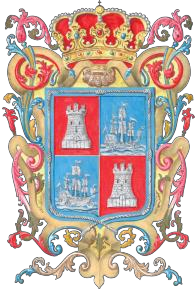 PODER EJECUTIVO DECRETO PROMULGATORIORAFAEL ALEJANDRO MORENO CÁRDENAS, Gobernador del Estado de Campeche, mediante el presente Decreto, se hace saber a los habitantes del Estado de Campeche:Que la LXII Legislatura del H. Congreso Constitucional del Estado Libre y Soberano de Campeche me ha dirigido el Decreto número 308, por lo que, en cumplimiento de lo dispuesto por los artículos 48, 49 y 71, fracción XVIII, de la Constitución Política del Estado de Campeche, lo sanciono, mando se imprima, publique y circule para su debida observancia.Este  Decreto  es  dado en  el  Palacio  de  Gobierno  del  Estado,  en  San  Francisco  de Campeche, Municipio y Estado de Campeche, a los treinta días del mes de agosto del año dos mil dieciocho.EL GOBERNADOR CONSTITUCIONAL DEL ESTADO, LIC. RAFAEL ALEJANDRO MORENO  CÁRDENAS.-  EL SECRETARIO  DE GOBIERNO,  LIC.  CARLOS  MIGUEL AYSA GONZÁLEZ.- RÚBRICAS.EXPEDIDA POR DECRETO NUM. 308, P.O.E. 0774, 20/SEPTIEMBRE/2018, LXII LEGISLATURAFUENTE: PERIODICO OFICIAL COMPILACIÓN: SECRETARÍA DE LA CONTRALORÍA